PSPC Contract # 51019-191010/001/CY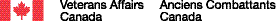 POR Registration #POR 001-19Contract Award Date: 04/17/2019Delivery date: 12/17/2019EKOS Research Associates Inc.Evaluation of the 2019 Pension for Life
 Advertising CampaignMethodology ReportPrepared for:Veterans Affairs CanadaCe rapport est aussi disponible en françaisFor more information on this report, please email:For more information on this report, please email: vac.information.acc@canada.ca 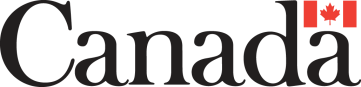 EKOS RESEARCH ASSOCIATESContact: Susan GalleyOttawa Office359 Kent Street, Suite 300 Ottawa, Ontario K2P 0R6Tel: (613) 235 7215 Fax: (613) 235 8498E-mail: pobox@ekos.comwww.ekos.comEvaluation of the 2019 Pension for Life Advertising CampaignMethodology ReportPrepared for the Veterans Affairs CanadaSupplier name: EKOS Research AssociatesDecember 2019This report summarizes results from two surveys of 2000 Canadians each.Cette publication est aussi disponible en français sous le titre : Évaluation de la campagne de publicité sur la pension à vie de 2019This publication may be reproduced for non-commercial purposes only. Prior written permission must be obtained from Veterans Affairs Canada. For more information on this report, please contact Veterans Affairs Canada at: vac.information.acc@canada.ca Catalogue number: V49-13/2019E-PDF International Standard Book Number (ISBN): 978-0-660-33500-1
Related publications (registration number: POR 001-19):Catalogue Number: V49-13/2019F-PDF  (Final Report, French)ISBN:  978-0-660-33501-8© Her Majesty the Queen in Right of CanadaSummaryIntroduction	As part of its responsibility, Veterans Affairs Canada (VAC) provides services and benefits to Veterans and their families. These include programs for well-being, disability pensions, Veterans allowances, pension advocacy, health care and commemoration. They provide compensation for hardships arising from illness or injury and lost economic opportunities, innovative health and social services, professional legal assistance and recognition of the achievements and sacrifices of Canadians during periods of war and conflict. The Government of Canada introduced the Pension for Life (PFL) on April 1, 2019.  Pension for Life is a modernized financial package that Veterans will receive for their service-related illness and/or injury. These changes are part of an overall well-being package that combines financial recognition of pain and suffering, income replacement and wellness services and programs to help Veterans transition to life after service.  The Pension for Life advertising campaign focused on highlighting the new Pension for Life suite of benefits. The call to action of the campaign was to encourage Veterans to visit VAC's website or call the 1-866 number for more information. Background	VAC’s Pension for Life advertising campaign has been marketed to an extensive demographic with moderate post-campaign recall. The Pension for Life Campaign had a comprehensive set of advertising products that highlighted the importance of this new program.   This included a new 30-second advertising creative that was used for this campaign. As with previous VAC campaigns, the Pension for Life campaign was supported by a multimedia strategy to provide maximum reach through traditional channels, as well as online through mobile devices and social media sites, creating multiple opportunities for Canadians to raise awareness and knowledge about the new program. Specifically, this included a call to action to join the conversation on social media, visit the Veterans.gc.ca/pensionforlife website or call the 1-866 number. 	As the 2019 Pension for Life Advertising Campaign exceeded $1,000,000, public opinion research is required by Treasury Board using the Advertising Campaign Evaluation Tool, with additional validating and benchmarking questions following the ACET instrument. Data collection to evaluate the PFL Campaign supports the Government's and the Department's commitments to continue to improve services and access by ensuring the opinions of Veterans are considered.  It also supports the continuing Government priority of accountability and performance measurement.  Results will provide VAC with concrete data that will assist in developing/adjusting future media strategies. Research Purpose	Specifically, the purpose of the quantitative post-testing is to evaluate the Pension for Life Advertising Campaign and to gauge: The effectiveness of the campaign to drive traffic to Veterans.gc.ca/pensionforlife and engage on social media sites or call the 1-866 number; Veterans’ and Canadians’ awareness/knowledge of the campaign (as seen via TV, web, social media).	Information obtained through this public opinion research will allow Veterans Affairs Canada to determine the impact of its advertising campaign and provide direction on areas where the campaign can be adjusted to reach the targeted audience. The findings will provide useful information to improve future campaigns which are more targeted, informative and geared to the target population. Sample design	Two bilingual, national, online surveys were conducted: one as a baseline, in advance of the campaign, and one following the end of the campaign to measure change in awareness and intent to visit over time, to assess impact of the campaign. The baseline included 2,000 Canadians 18 years of age or older, and the post campaign sample also included 2,000 Canadians, also 18 years of age or older. Each survey instrument was based on the Advertising Campaign Evaluation Tool questions used by the Government of Canada in all of its advertising evaluation research, adding a few campaign-specific questions testing the impact on perceptions and behaviour targeted though the campaign. Each survey instrument included a sample of randomly selected respondents from all provinces and territories.	Each survey sample relied on EKOS’ Probit panel, which is assembled using a random digit dial process for sampling from a blended land-line cell-phone frame, and provides full coverage of Canadians with telephone access. The distribution of the recruitment process is meant to mirror the actual population in Canada (as defined by Statistics Canada). As such, the more than 100,000 member panel can be considered representative of the general public in Canada (meaning that the incidence of a given target population within the panel very closely resembles the public at large) and margins of error can be applied. The contract value for the POR project is $ 35,932.31 (including HST). Supplier Name: EKOS Research AssociatesPWGSC Contract #51019-191010/001/CYContract Award Date: April 17, 2019To obtain more information on this study, please e-mail information@vac-acc-gc.ca, or
call 1-866-522-2122Political Neutrality CertificationThis certification is to be submitted with the final report submitted to the Project Authority.I hereby certify as Senior Officer of EKOS Research Associates Inc. that the deliverables fully comply with the Government of Canada political neutrality requirements outlined in the Communications Policy of the Government of Canada and Procedures for Planning and Contracting Public Opinion Research. Specifically, the deliverables do not include information on electoral voting intentions, political party preferences, standings with the electorate, or ratings of the performance of a political party or its leaders.Signed by: Susan Galley (Vice President)  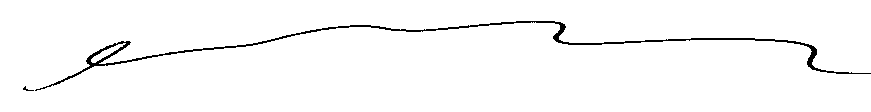 Appendix AMethodologyAPPENDIX A: MethodologyMethodology	The survey was conducted in two phases: a benchmarking phase prior to the campaign, and a post-campaign phase. Each survey instrument consisted of the Advertising Campaign Evaluation Tool questions used by the Government of Canada for evaluating campaigns over $1,000,000. The post-campaign survey added questions testing recall of one video that was key to the campaign, along with questions testing the impact of the video on perceptions and behaviour. The average time it took respondents to complete the questionnaire was 10.3 minutes for the baseline, and 12.9 minutes for the post-campaign survey. There was a pretesting phase conducted for each survey between April 11 and 12, 2019 (baseline) and between June 19 and 20, 2019 (post-campaign) to ensure each questionnaire was working well. This entailed completing cases with 14 English and 19 French (baseline), and 11 English and 15 French (post-campaign) with a suite of questions appended at the end to allow respondents a chance to describe their experience with the survey, in terms of comprehension, relevance, and technical issues. The results of the pretest surveys were reviewed to check for programming and logic errors.  	In each case, respondents to the online survey were 18 years of age and older, and were randomly selected. The sample included all provinces and territories, and the survey was administered in English and French, as well as with an accessible link for those using a mobile phone or screen reading technology. The survey sample relied on an EKOS’ Probit panel, which is assembled using a random digit dial process for sampling from a blended land-line cell-phone frame, and provides full coverage of Canadians with telephone access. The distribution of the recruitment process is meant to mirror the actual population in Canada (as defined by Statistics Canada). As such, the more than 100,000 member panel can be considered representative of the general public in Canada (meaning that the incidence of a given target population within the panel very closely resembles the public at large) and margins of error can be applied. All households/individuals in the Probit panel are contacted by telephone and the nature of the panel is explained in greater detail (as are privacy policies) and demographic information is collected. At this time the online/off-line as well as landline/cell phone status is ascertained in order to determine the method of completing surveys (i.e., online, telephone, or mail). This variable of ‘type of telephone service’ (cell phone only, landline only or both) collected at the time of screening is used to determine cell phone only sample. As with any random digit dialling sample, Probit panel cases are considered to be a probability-based sample.	In the two surveys, the number of total completed cases in the sample is 2,000 with an associated margin of error of up to plus or minus 2.2%, at a .05 confidence interval (i.e., 19 times out of 20). Following the testing component, the baseline survey was collected between April 12 and 16, 2019. The post-campaign survey was collected between June 22 and 28, 2019.	The regional distribution of the sample is as follows:BaselinePost-Campaign	Survey data collection adhered to Government of Canada standard for public opinion research. EKOS informed respondents of their rights under the Privacy Act and the Access to Information Act, and ensured that those rights were protected throughout the research process. This included: informing respondents of the purpose of the research; identifying both the sponsoring department and the research supplier; informing respondents that their participation in the study is voluntary, and that the information provided would be administered according to the requirements of the Privacy Act.	Once the survey data was collected, each database was reviewed for data quality. Coding was also completed. Survey results were weighted based on Statistics Canada data according to age, gender and region to ensure the sample was representative of the general public aged 18 years and older.	Data tables were created for each survey to isolate results for major subgroups to be used in the analysis (e.g., results for each age segment, gender, education segment, employment, income segment, region, households with children under 18, those born outside of Canada, by mother tongue, awareness of ads, importance of advertisements to promote Canada's Veterans, importance of activities to remember and honour Canada's Veterans and importance of programs).Response Rates and Non-Response Bias	The response rate for the online baseline survey is 11.3%. This is calculated using the formula developed by the Marketing Research Intelligence Agency in conjunction with the Government of Canada. https://mria-arim.ca/standards/response-rate-calculation-formula. A total of 23,496 email invitations were sent, of which 157 were returned as undeliverable. A total of 2,000 valid cases were completed, and combined with another 630 sampled panel members who were screened out of the survey due to their responses or a filled quota as the numerator in the calculation of the response rate.	For the post-campaign online survey, the response rate is 7.8%, using the same formula. This includes 34,177 email invitations sent, of which 232 were returned as undeliverable. The 2,000 valid cases completed are combined with another 635 sampled panel members who were screened out of the survey due to their responses or a filled quota to form the numerator in the calculation. 	A comparison of each unweighted sample with 2016 Census figures from Statistics Canada suggests that there are similar sources of systematic sample bias in each survey, following patterns typically found in most general public surveys. These include a more educated sample in each survey than found in the population with 40% reporting university degrees in the baseline and 44% in the post-campaign compared with 25% in the general population. Each sample under represents Canadians with a high school level of education or below (24% in the baseline and 19% in the post-campaign compared with 41% in the population as per 2016 Census figures). There is also an under representation of Canadians born outside of Canada in each survey (11% in the baseline survey and 12% in the post-campaign versus 27% in the general population). This is reflected in an under representation of native speakers of non-official languages and an over representation of native English speakers. In the baseline survey, 7% of the sample reported having a mother tongue of something other than English or French, which increased to 8% in the post campaign. This is almost one third of the 22% incidence in the population at-large. In the baseline survey, 75% of respondents reported English as their mother tongue and 73% in the baseline compared to 56% in the general population. As previously described, each sample was weighted by age, gender, and region.  Appendix BBaseline Questionnaire(English)APPENDIX B: Baseline Questionnaire (English)INTRO  Thank you for taking the time to complete this survey dealing with current issues of interest to Canadians. Si vous préférez répondre au sondage en français, veuillez cliquer sur « Français » dans le coin supérieur droit.Your participation is voluntary and your responses will be kept entirely confidential and anonymous.  The survey takes about 5 minutes to complete.  This survey is being directed by EKOS Research, and is being administered according to the requirements of the Privacy Act.To view our privacy policy, click here.If you require any technical assistance, please contact online@ekos.com.D1A [1,7]Does anyone in your household work for any of the following organizations?SELECT ALL THAT APPLYA marketing research firm	1	  
A magazine or newspaper	2	
An advertising agency or graphic design firm	3	
A political party	4	
A radio or television station	5	
A public relations company	6
Federal or provincial government	7	
None of the above	98
Prefer not to say	99	 

D1BAre you...Male gender	1	
Female gender	2
Gender diverse	3
Prefer not to say	99	 

D1CIn which of the following age categories do you belong?Less than 18 years old	1	
18 to 24	2	
25 to 34	3	
35 to 44	4	
45 to 54	5	
55 to 64	6	
65 or older	7	D1EIn which province or territory do you live?Newfoundland and Labrador	1	  Prince Edward Island	2	
Nova Scotia	3	
New Brunswick	4	
Quebec	5	
Ontario	6	
Manitoba	7	
Saskatchewan	8	
Alberta	9	
British Columbia	10	
Yukon	11	
Northwest Territories	12	
Nunavut	13	
None of the above	99	 

Q1Over the past three weeks, have you seen, read or heard any advertising from the Government of Canada?Yes	1	
No / Do not remember	2	
Prefer not to say	99	   Q2_A [1,18]Think about the most recent ad from the Government of Canada that comes to mind. Where have you seen, read or heard this ad?Select all that applyCinema	1
Facebook	12
Internet website	2	
Magazines	3	
Newspaper (daily)	4	
Newspaper (weekly or community)	5	
Outdoor billboard	6	
Pamphlet or brochure in the mail	7	
Public transit (bus or subway)	8	
Radio	9
Television	10	
Twitter	11	
Youtube	13	
Instagram	14	
LinkedIn	15	
Snapchat	16	
Spotify	17	
Other, specify:	77	
Prefer not to say	99	
Q3What do you remember about this ad?77	77	
Don't remember	97	 

Q4How did you know that it was an ad from the Government of Canada?77	77	
Don't remember	97	 

T1AOver the past three weeks, have you seen, read or heard any Government of Canada advertising about Canadian Veterans?Yes	1	
No	2	
I don't remember / Not sure	3	
Prefer not to say	99	 T1B [1,18]Where have you seen, read or heard this Government of Canada ad about Canadian Veterans?Select all that applyCinema	1
Facebook	12
Internet website	2	
Magazines	3	
Newspaper (daily)	4	
Newspaper (weekly or community)	5	
Outdoor billboard	6	
Pamphlet or brochure in the mail	7	
Public transit (bus or subway)	8	
Radio	9	
Television	10	
Twitter	11	
Youtube	13	
Instagram	14	
LinkedIn	15	
Snapchat	16	
Spotify	17	
Other, specify:	77	
Don't know	98	 T1C [1,3]What do you remember about this ad? What words, sounds or images come to mind?Specify	77
Prefer not to say	99	 T1D [1,16]Which sources would you rely on when looking for information about services and benefits for Canada's Veterans?Select all that applyFacebook	1
Twitter	2	
YouTube	3	
Instagram	4	
LinkedIn	5	
Television	10	
Internet website, please specify: 	6	
Magazines, please specify: 	7	
Newspaper (daily),  please specify: 	8	
Journal or newspaper (weekly or community),  please specify:	9	
Other, specify:	77	
Prefer not to say	99	 

T1EOver the past three weeks, have you seen or read content related to Canadian Veterans on social media sites such as Facebook, YouTube, Twitter, Instagram or LinkedIn?Yes	1	  
No	2	
Prefer not to say	99	 

PT1G How important do you think it is for the Government of Canada to invest in…
T1GAAdvertising to promote services and benefits for Canada's VeteransNot at all  important  1	1	
2	2	
3	3	
4	5	
Very  important  5	7	
Prefer not  to say	99	 

T1GBActivities to remember and honour Canada's VeteransNot at all  important  1	1	
2	2	
3	3	
4	5	
Very  important  5	7	
Prefer not  to say	99	 
T1GCA wide range of programs and benefits to support Veterans and their familiesNot at all  important  1	1	
2	2	
3	3	
4	5	
Very  important  5	7	
Prefer not  to say	99	 
	  T1HWhat word best describes how you feel about Canadian Veterans?Specify	77
Prefer not to say	99	Q1AVeterans Affairs Canada is the government department responsible for the care of members of the Canadian Armed Forces once they have retired from the Royal Canadian Air Force, the Royal Canadian Navy and the Canadian Army.How familiar are you with Veterans Affairs Canada? Please use a scale from 1 to 5, where 1 means not at all familiar and 5 means very familiar.Not at all  familiar  1	1	
2	2	
3	3	
4	4	
Very  familiar  5	5	
Don't know/ Prefer not to say /  No answer	9	Q1BCan you name any Veterans Affairs Canada programs you may have heard of?Specify	77	
Prefer not to say	99	 PQ2 Here is a list of services for Veterans. For each of the items, how important is it for Veterans to receive these services from Veteran Affairs Canada? Please use a 5-point scale this time, where 5 means it is very important and 1 means it is not important at all.

Q2ACareer Transition ServicesNot at all  important  1	1	
2	2	
3	3	
4	5	
Very  important  5	7	
Don't know/ Prefer not to say /  No answer	99	 Q2BFinancial benefits such as providing benefits to replace loss of earnings, benefits for severe physical and/or mental impairments and additional retirement benefitsNot at all  important  1	1	
2	2	
3	3	
4	5	
Very  important  5	7	
Don't know/ Prefer not to say /  No answer	99  Q2CGroup health insurance and other health benefitsNot at all  important  1	1	
2	2	
3	3	
4	5	
Very  important  5	7	
Don't know/ Prefer not to say /  No answer	99  Q2DDisability benefitsNot at all  important  1	1	
2	2	
3	3	
4	5	
Very  important  5	7	
Don't know/ Prefer not to say /  No answer	99  Q2EMental health supportNot at all  important  1	1	
2	2	
3	3	
4	5	
Very  important  5	7	
Don't know/ Prefer not to say /  No answer	99Q2F Rehabilitation services, including medical, psychosocial and vocational family supportNot at all  important  1	1	
2	2	
3	3	
4	5	
Very  important  5	7	
Don't know/ Prefer not to say /  No answer	99Q2GVeterans Independence Program which is a national home care program that helps Veterans remain healthy and independent in their own homes or communitiesNot at all  important  1	1	
2	2	
3	3	
4	5	
Very  important  5	7	
Don't know/ Prefer not to say /  No answer	99Q2HTreatment benefits like hearing aids, medications, etc.Not at all  important  1	1	
2	2	
3	3	
4	5	
Very  important  5	7	
Don't know/ Prefer not to say /  No answer	99	  Q2ILong Term CareNot at all  important  1	1	
2	2	
3	3	
4	5	
Very  important  5	7	
Don't know/ Prefer not to say /  No answer	99Q2JFuneral and burial assistanceNot at all  important  1	1	
2	2	
3	3	
4	5	
Very  important  5	7	
Don't know/ Prefer not to say /  No answer	99Q2KEducation benefitsNot at all  important  1	1	
2	2	
3	3	
4	5	
Very  important  5	7	
Don't know/ Prefer not to say /  No answer	99Q2LPension for LifeNot at all  important  1	1	
2	2	
3	3	
4	5	
Very  important  5	7	
Don't know/ Prefer not to say /  No answer	99Q2M Centre of Excellence on Post Traumatic Stress DisorderNot at all  important  1	1	
2	2	
3	3	
4	5	
Very  important  5	7	
Don't know/ Prefer not to say /  No answer	99Q2NCaregiver Recognition BenefitNot at all  important  1	1	
2	2	
3	3	
4	5	
Very  important  5	7	
Don't know/ Prefer not to say /  No answer	     99
DEMIN And in closing, a few questions that will help us to analyze the survey results.

D1Which of the following categories best describes your current employment status? Are you...?Working full-time (30 or more hours per week)	1	  Working part-time (less than 30 hours per week)	2
Self-employed	3
Unemployed, but looking for work	4
A student attending school full-time 	5	
Retired	6	
Not in the workforce (Full-time homemaker, unemployed but not looking for work)	7	
Other employment status (please specify)	77	
Prefer not to say	99	 D2 What is the highest level of formal education that you have completed?Grade 8 or less	1
Some high school	2	
High school diploma or equivalent	3	
Registered Apprenticeship or other trades certificate or diploma	4	
College, CEGEP or other non-university certificate or diploma	5	
University certificate or diploma below bachelor's level	6	
Bachelor's degree	7	
Post graduate degree above bachelor's level 	8	
Prefer not to say	99	 D3Are there any children under the age of 18 currently living in your household?Yes	1	
No	2	
Prefer not to say	99	 D4Which of the following categories best describes your total annual household income, including income from all household members, before taxes are deducted?Under $20,000	1	
Between $20,000 and $39,999	2	
Between $40,000 and $59,999	3	
Between $60,000 and $79,999	4	
Between $80,000 and $99,999	5	
Between $100,000 and $149,999	6	
$150,000 or above	7	
Prefer not to say	99	 D5Where were you born?Born in Canada	1	
Born outside Canada (Specify the country):	2	
Prefer not to say	99	 D6In what year did you first move to Canada?Record year:	77	 Prefer not to say	99	 D7 [1,2]What is the language you first learned at home as a child and still understand?English	1	
French	2	
Other (specify):	77	 Prefer not to say	99	 THNK That concludes the survey. This survey was conducted on behalf of Veterans Affairs Canada. In the coming months the report will be available from Library and Archives Canada. We thank you very much for taking the time to answer this survey. Your help is greatly appreciated. 
 
THNK2 We regret that your responses have shown that you are ineligible to participate in this survey. Thank you for your time.Appendix CPost-Campaign Questionnaire (English)APPENDIX C: Post-Campaign Questionnaire (English)INTRO Thank you for taking the time to complete this survey dealing with current issues of interest to Canadians. Si vous préférez répondre au sondage en français, veuillez cliquer sur « Français » dans le coin supérieur droit.Your participation is voluntary and your responses will be kept entirely confidential and anonymous.  The survey takes about 10 minutes to complete.  This survey is being directed by EKOS Research, and is being administered according to the requirements of the Privacy Act.To view our privacy policy, click here.If you require any technical assistance, please contact online@ekos.com.D1A [1,7]Does anyone in your household work for any of the following organizations?SELECT ALL THAT APPLYA marketing research firm	1	
A magazine or newspaper	2	
An advertising agency or graphic design firm	3	
A political party	4	
A radio or television station	5	
A public relations company	6	
Federal or provincial government	7	
None of the above	98	 Prefer not to say	99	 D1BAre you...Male gender	1	
Female gender	2	
Gender diverse	3	Prefer not to say	99	 D1CIn which of the following age categories do you belong?Less than 18 years old	1	
18 to 24	2	
25 to 34	3	
35 to 44	4	
45 to 54	5	
55 to 64	6	
65 or older	7	D1EIn which province or territory do you live?Newfoundland and Labrador	1	
Prince Edward Island	2	
Nova Scotia	3	
New Brunswick	4	
Quebec	5	
Ontario	6	
Manitoba	7	
Saskatchewan	8	
Alberta	9	
British Columbia	10	
Yukon	11	
Northwest Territories	12	
Nunavut	13	
None of the above	99	 Q1Over the past three weeks, have you seen, read or heard any advertising from the Government of Canada?Yes	1	
No / Do not remember	2	
Prefer not to say	99	 Q2_A [1,18]Think about the most recent ad from the Government of Canada that comes to mind. Where have you seen, read or heard this ad?Select all that applyCinema	1	
Facebook	12	
Internet website	2	
Magazines	3	
Newspaper (daily)	4	
Newspaper (weekly or community)	5	
Outdoor billboard	6	
Pamphlet or brochure in the mail	7	
Public transit (bus or subway)	8	
Radio	9	
Television	10	
Twitter	11	
Youtube	13	
Instagram	14	
LinkedIn	15	
Snapchat	16	
Spotify	17	
Other, specify:	77	
Prefer not to say	99	

 Q3What do you remember about this ad?77	77	
Don't remember	97	

 Q4How did you know that it was an ad from the Government of Canada?77	77	
Don't remember	97	 T1AOver the past three weeks, have you seen, read or heard any Government of Canada advertising about Canadian Veterans?Yes	1	
No	2	
I don't remember / Not sure	3	
Prefer not to say	99	 T1B [1,18]Where have you seen, read or heard this Government of Canada ad about Canadian Veterans?Select all that applyCinema	1	
Facebook	12	
Internet website	2	
Magazines	3	
Newspaper (daily)	4	
Newspaper (weekly or community)	5	
Outdoor billboard	6	
Pamphlet or brochure in the mail	7	
Public transit (bus or subway)	8	
Radio	9	
Television	10	
Twitter	11	
Youtube	13	
Instagram	14	
LinkedIn	15	
Snapchat	16	
Spotify	17	
Other, specify:	77	
Don't know	98	 T1C [1,3]What do you remember about this ad? What words, sounds or images come to mind?Specify	77	
Prefer not to say	99	 T1D [1,16]Which sources would you rely on when looking for information about services and benefits for Canada's Veterans?Select all that applyFacebook	1	
Twitter	2	
YouTube	3	
Instagram	4	
LinkedIn	5	
Television	10	
Internet website, please specify:	6	
Magazines, please specify:	7	
Newspaper (daily),  please specify:	8	
Journal or newspaper (weekly or community),  please specify: 	9	
Other, specify:	77	
Prefer not to say	99	 T1EOver the past three weeks, have you seen or read content related to Canadian Veterans on social media sites such as Facebook, YouTube, Twitter, Instagram or LinkedIn?Yes	1	
No	2	
Prefer not to say	99	 PT1G How important do you think it is for the Government of Canada to invest in...

T1GAAdvertising to promote services and benefits for Canadian VeteransNot at all  important  1	1	
2	2	
3	3	
4	5	
Very  important  5	7	
Prefer not  to say	99	 T1GBActivities to remember and honour Canadian VeteransNot at all  important  1	1	
2	2	
3	3	
4	5	
Very  important  5	7	
Prefer not  to say	99	T1GCA wide range of programs and benefits to support Veterans and their familiesNot at all  important  1	1	
2	2	
3	3	
4	5	
Very  important  5	7	
Prefer not  to say	99	T1HWhat word best describes how you feel about Canadian Veterans?Specify	77	
Prefer not to say	99	 T1H_SCREENA Recently, various ads about Canadian Veterans aired. Click to watch.T1H2Over the past three weeks, have you seen this ad?Yes	1	
No	2	
Prefer not to say	99T1I [1,18]Where have you seen this ad?Select all that applyCinema	1	
Facebook	12	
Internet website	2	
Magazines	3	
Newspaper (daily)	4	
Newspaper (weekly or community)	5	
Outdoor billboard	6	
Pamphlet or brochure in the mail	7	
Public transit (bus or subway)	8	
Radio	9	
Television	10	
Twitter	11	
YouTube	13	
Instagram	14	
LinkedIn	15	
Snapchat	18	
Spotify	19	
Other, specify:	77	
Don't know	98	 T1J [1,3]What do you think is the main point this ad is trying to get across?Specify	77	
Prefer not to say	99	 PT1K Please indicate your level of agreement with the following statements about this ad.

T1KAThis ad catches my attentionStrongly  Disagree  1	1	
2	2	
3	3	
4	4	
Strongly  Agree  5	5	
Prefer not  to say	99	T1KBThis ad is relevant to meStrongly  Disagree  1	1	
2	2	
3	3	
4	4	
Strongly  Agree  5	5	
Prefer not  to say	99	T1KCThis ad is difficult to followStrongly  Disagree  1	1	
2	2	
3	3	
4	4	
Strongly  Agree  5	5	
Prefer not  to say	99	  T1KDThis ad does not favour one political party over anotherStrongly  Disagree  1	1	
2	2	
3	3	
4	4	
Strongly  Agree  5	5	
Prefer not  to say	99	T1KEThis ad talks about an important topicStrongly  Disagree  1	1	
2	2	
3	3	
4	4	
Strongly  Agree  5	5	
Prefer not  to say	99	 T1KFThis ad provides new informationStrongly  Disagree  1	1	
2	2	
3	3	
4	4	
Strongly  Agree  5	5	
Prefer not  to say	99	T1KGThis ad clearly conveys that the Government of Canada wants you to know that there are services and benefits for Canadian VeteransStrongly  Disagree  1	1	
2	2	
3	3	
4	4	
Strongly  Agree  5	5	
Prefer not  to say	99	Q1AVeterans Affairs Canada is the government department responsible for the care of members of the Canadian Armed Forces once they have retired from the Royal Canadian Air Force, the Royal Canadian Navy and the Canadian Army.How familiar are you with Veterans Affairs Canada? Please use a scale from 1 to 5, where 1 means not at all familiar and 5 means very familiar.Not at all  familiar  1	1	
2	2	
3	3	
4	4	
Very  familiar  5	5	
Don't know/ Prefer not to say /  No answer	9	 Q1BCan you name any Veterans Affairs Canada programs you may have heard of?Specify	77	
Prefer not to say	99	 PQ2 Here is a list of services for Veterans. For each of the items, how important is it for Veterans to receive these services from Veteran Affairs Canada? Please use a 5-point scale this time, where 5 means it is very important and 1 means it is not important at all.

Q2ACareer Transition ServicesNot at all  important  1	1	
2	2	
3	3	
4	5	
Very  important  5	7	
Don't know/ Prefer not to say /  No answer	99	 Q2BFinancial benefits such as providing benefits to replace loss of earnings, benefits for severe physical and/or mental impairments and additional retirement benefitsNot at all  important  1	1	
2	2	
3	3	
4	5	
Very  important  5	7	
Don't know/ Prefer not to say /  No answer	99	 Q2CGroup health insurance and other health benefitsNot at all  important  1	1	
2	2	
3	3	
4	5	
Very  important  5	7	
Don't know/ Prefer not to say /  No answer	99	   Q2DDisability benefitsNot at all  important  1	1	
2	2	
3	3	
4	5	
Very  important  5	7	
Don't know/ Prefer not to say /  No answer	99	   Q2EMental health supportNot at all  important  1	1	
2	2	
3	3	
4	5	
Very  important  5	7	
Don't know/ Prefer not to say /  No answer	99	 Q2FRehabilitation services, including medical, psychosocial and vocational family supportNot at all  important  1	1	
2	2	
3	3	
4	5	
Very  important  5	7	
Don't know/ Prefer not to say /  No answer	99	 Q2GVeterans Independence Program which is a national home care program that helps Veterans remain healthy and independent in their own homes or communitiesNot at all  important  1	1	
2	2	
3	3	
4	5	
Very  important  5	7	
Don't know/ Prefer not to say /  No answer	99	   Q2HTreatment benefits like hearing aids, medications, etc.Not at all  important  1	1	
2	2	
3	3	
4	5	
Very  important  5	7	
Don't know/ Prefer not to say /  No answer	99	   Q2ILong Term CareNot at all  important  1	1	
2	2	
3	3	
4	5	
Very  important  5	7	
Don't know/ Prefer not to say /  No answer	99	 Q2JFuneral and burial assistanceNot at all  important  1	1	
2	2	
3	3	
4	5	
Very  important  5	7	
Don't know/ Prefer not to say /  No answer	99	   Q2KEducation benefitsNot at all  important  1	1	
2	2	
3	3	
4	5	
Very  important  5	7	
Don't know/ Prefer not to say /  No answer	99	 Q2LPension for LifeNot at all  important  1	1	
2	2	
3	3	
4	5	
Very  important  5	7	
Don't know/ Prefer not to say /  No answer	99	 Q2MCentre of Excellence on Post Traumatic Stress DisorderNot at all  important  1	1	
2	2	
3	3	
4	5	
Very  important  5	7	
Don't know/ Prefer not to say /  No answer	99	 Q2NCaregiver Recognition BenefitNot at all  important  1	1	
2	2	
3	3	
4	5	
Very  important  5	7	
Don't know/ Prefer not to say /  No answer	99	 DEMIN And in closing, a few questions that will help us to analyze the survey results.

D1Which of the following categories best describes your current employment status? Are you...?Working full-time (30 or more hours per week)	1	
Working part-time (less than 30 hours per week)	2	
Self-employed	3	
Unemployed, but looking for work	4	
A student attending school full-time 	5	
Retired	6	
Not in the workforce (Full-time homemaker, unemployed but not looking for work)	7	
Other employment status (please specify)	77	
Prefer not to say	99	 D2What is the highest level of formal education that you have completed?Grade 8 or less	1	
Some high school	2	
High school diploma or equivalent	3	
Registered Apprenticeship or other trades certificate or diploma	4	
College, CEGEP or other non-university certificate or diploma	5	
University certificate or diploma below bachelor's level	6	
Bachelor's degree	7	
Post graduate degree above bachelor's level 	8	
Prefer not to say	99	 D3Are there any children under the age of 18 currently living in your household?Yes	1	
No	2	
Prefer not to say	99	 D4Which of the following categories best describes your total annual household income, including income from all household members, before taxes are deducted?Under $20,000	1	
Between $20,000 and $39,999	2	
Between $40,000 and $59,999	3	
Between $60,000 and $79,999	4	
Between $80,000 and $99,999	5	
Between $100,000 and $149,999	6	
$150,000 or above	7	
Prefer not to say	99	 D5Where were you born?Born in Canada	1	
Born outside Canada (Specify the country):	2
Prefer not to say	99	 D6In what year did you first move to Canada?Record year:	77	Prefer not to say	99	 D7 [1,2]What is the language you first learned at home as a child and still understand?English	1	
French	2	
Other (specify):	77	 Prefer not to say	99	

THNK That concludes the survey. This survey was conducted on behalf of Veterans Affairs Canada. In the coming months the report will be available from Library and Archives Canada. We thank you very much for taking the time to answer this survey. Your help is greatly appreciated. 
 
THNK2 We regret that your responses have shown that you are ineligible to participate in this survey. Thank you for your time.Appendix D
Baseline Tabulated DataAppendix E
Post-Campaign Tabulated DataProvince/RegionBaselineBritish Columbia 271Alberta 233Manitoba & Saskatchewan147Ontario 778Quebec 434Atlantic133Territories4Total2,000Province/RegionPost-CampaignBritish Columbia 274Alberta 232Manitoba & Saskatchewan118Ontario 770Quebec 456Atlantic146Territories4Total2,000Are you...Are you...Are you...Are you...Are you...Are you...Are you...Are you...Are you...Are you...Are you...Are you...Are you...Are you...Are you...RegionRegionRegionRegionRegionRegionGenderGenderAgeAgeAgeAgeAgeTotalAtlQCONPrairiesABBCMaleFemale<3535 to 4445 to 5455 to 6465+D1BWeighted Total:20001364657661302252759631019554321358348418Total:20001334347781472332719791003478296353405468Male gender48%49%49%48%45%49%49%100%++++0%----43%---60%++++54%++46%43%--Female gender51%50%51%51%54%50%49%0%----100%++++55%++39%----46%--53%57%+++Gender diverse1%1%0%-1%0%0%2%+++0%----0%----2%++++0%1%0%0%-Prefer not to say0%0%0%0%1%1%0%0%0%1%0%0%0%0%Chi2:--99.9(99.9)Margin of error around 50%2.198.504.703.518.086.425.953.133.094.485.705.224.874.53Are you...Are you...Are you...Are you...Are you...Are you...Are you...Are you...Are you...Are you...Are you...Are you...Are you...Are you...Are you...Are you...Born in CanadaBorn in CanadaFirst languageFirst languageChildren under 18Children under 18EmployedEmployedEducationEducationEducationHousehold incomeHousehold incomeHousehold incomeYesNoEnglishFrenchYesNoYesNoHSCollUniv<$60K$60K-$100K$100K+D1BWeighted Total:20001767207147445755314291153830460704822632517587Total:20001770206150043051314701108875472712802628519579Male gender48%48%50%49%46%49%48%54%++++39%----48%48%48%40%----50%59%++++Female gender51%51%49%50%53%51%51%45%----60%++++52%50%51%58%++++49%40%----Gender diverse1%1%0%1%0%-0%1%1%1%0%1%1%1%++0%0%Prefer not to say0%0%0%0%0%0%0%0%0%0%0%0%0%0%0%Chi2:-----99.9-(99.9)Margin of error around 50%2.192.336.832.534.734.332.562.943.314.513.673.463.914.304.07Are you...Are you...Are you...Are you...Are you...Are you...Are you...Are you...Are you...Are you...Are you...Are you...Are you...TotalAware of Veteran's adsAware of Veteran's adsImportance of ads to promote Canada's VeteransImportance of ads to promote Canada's VeteransImportance of ads to promote Canada's VeteransImportance of activities to remember/honour Canada's VeteransImportance of activities to remember/honour Canada's VeteransImportance of activities to remember/honour Canada's VeteransImportance of programs/benefits to support Veterans/familiesImportance of programs/benefits to support Veterans/familiesImportance of programs/benefits to support Veterans/familiesYesNoNot imprtnt.Mod. imprtnt.Quite imprtnt.Not imprtnt.Mod. imprtnt.Quite imprtnt.Not imprtnt.Mod. imprtnt.Quite imprtnt.D1BWeighted Total:20001731217480485101517240014141052141666Total:20001711215473473103516338814351012001684Male gender48%51%50%++58%++++47%44%----54%48%47%59%++52%47%--Female gender51%49%49%---41%----52%55%++++45%-50%52%+40%--47%52%++Gender diverse1%1%1%1%1%0%2%++1%+0%---1%1%0%Prefer not to say0%0%0%0%0%0%0%0%0%0%0%0%Chi2:--(99.9)(95)(95)Margin of error around 50%2.197.492.814.514.513.057.684.982.599.756.932.39In which of the following age categories do you belong?In which of the following age categories do you belong?In which of the following age categories do you belong?In which of the following age categories do you belong?In which of the following age categories do you belong?In which of the following age categories do you belong?In which of the following age categories do you belong?In which of the following age categories do you belong?In which of the following age categories do you belong?In which of the following age categories do you belong?In which of the following age categories do you belong?In which of the following age categories do you belong?In which of the following age categories do you belong?In which of the following age categories do you belong?In which of the following age categories do you belong?RegionRegionRegionRegionRegionRegionGenderGenderAgeAgeAgeAgeAgeTotalAtlQCONPrairiesABBCMaleFemale<3535 to 4445 to 5455 to 6465+D1CWeighted Total:20001364657661302252759631019554321358348418Total:2000133434778147233271979100347829635340546818 to 247%3%-5%7%8%9%9%+6%7%24%++++0%----0%----0%----0%----25 to 3421%21%24%22%17%22%15%--19%--23%+76%++++0%----0%----0%----0%----35 to 4416%18%14%15%20%21%++15%20%++++12%----0%----100%++++0%----0%----0%----45 to 5418%16%13%----20%++21%19%19%20%++16%--0%----0%----100%++++0%----0%----55 to 6417%20%20%+17%15%15%17%17%18%0%----0%----0%----100%++++0%----65 or older21%21%24%+20%18%14%---25%+19%--23%+++0%----0%----0%----0%----100%++++Chi2:-9999.999.9Margin of error around 50%2.198.504.703.518.086.425.953.133.094.485.705.224.874.53In which of the following age categories do you belong?In which of the following age categories do you belong?In which of the following age categories do you belong?In which of the following age categories do you belong?In which of the following age categories do you belong?In which of the following age categories do you belong?In which of the following age categories do you belong?In which of the following age categories do you belong?In which of the following age categories do you belong?In which of the following age categories do you belong?In which of the following age categories do you belong?In which of the following age categories do you belong?In which of the following age categories do you belong?In which of the following age categories do you belong?In which of the following age categories do you belong?In which of the following age categories do you belong?Born in CanadaBorn in CanadaFirst languageFirst languageChildren under 18Children under 18EmployedEmployedEducationEducationEducationHousehold incomeHousehold incomeHousehold incomeYesNoEnglishFrenchYesNoYesNoHSCollUniv<$60K$60K-$100K$100K+D1CWeighted Total:20001767207147445755314291153830460704822632517587Total:2000177020615004305131470110887547271280262851957918 to 247%6%-10%+7%6%5%--8%++5%----9%++++12%++++5%-5%--11%++++6%4%----25 to 3421%21%21%20%-26%+++30%++++18%----29%++++9%----16%---19%26%++++24%++24%+19%35 to 4416%16%17%16%13%-36%++++8%----23%++++6%----8%----15%21%++++10%----15%25%++++45 to 5418%18%16%19%++12%----24%++++16%----25%++++9%----15%-18%19%12%----14%--27%++++55 to 6417%18%+++10%---17%21%++4%----23%++++14%----22%++++22%+++22%++++11%----16%18%15%65 or older21%21%24%21%21%1%----29%++++4%----45%++++28%++++20%17%---27%++++23%10%----Chi2:---99.999.999.999.999.9Margin of error around 50%2.192.336.832.534.734.332.562.943.314.513.673.463.914.304.07In which of the following age categories do you belong?In which of the following age categories do you belong?In which of the following age categories do you belong?In which of the following age categories do you belong?In which of the following age categories do you belong?In which of the following age categories do you belong?In which of the following age categories do you belong?In which of the following age categories do you belong?In which of the following age categories do you belong?In which of the following age categories do you belong?In which of the following age categories do you belong?In which of the following age categories do you belong?In which of the following age categories do you belong?TotalAware of Veteran's adsAware of Veteran's adsImportance of ads to promote Canada's VeteransImportance of ads to promote Canada's VeteransImportance of ads to promote Canada's VeteransImportance of activities to remember/honour Canada's VeteransImportance of activities to remember/honour Canada's VeteransImportance of activities to remember/honour Canada's VeteransImportance of programs/benefits to support Veterans/familiesImportance of programs/benefits to support Veterans/familiesImportance of programs/benefits to support Veterans/familiesYesNoNot imprtnt.Mod. imprtnt.Quite imprtnt.Not imprtnt.Mod. imprtnt.Quite imprtnt.Not imprtnt.Mod. imprtnt.Quite imprtnt.D1CWeighted Total:20001731217480485101517240014141052141666Total:2000171121547347310351633881435101200168418 to 247%12%+++6%--3%----7%8%+8%9%++6%---3%13%++++6%--25 to 3421%19%21%22%28%++++17%----32%++++28%++++18%----30%++37%++++18%----35 to 4416%13%19%++++23%++++16%13%----20%18%15%--26%+++18%15%--45 to 5418%12%--18%20%17%17%14%15%-19%+++11%-9%----20%++++55 to 6417%18%17%15%15%-20%+++11%--16%19%++11%-11%---19%++++65 or older21%26%20%-16%---17%--25%++++15%-14%----23%++++19%13%---22%++Chi2:-9999.999.999.9Margin of error around 50%2.197.492.814.514.513.057.684.982.599.756.932.39In which province or territory do you live?In which province or territory do you live?In which province or territory do you live?In which province or territory do you live?In which province or territory do you live?In which province or territory do you live?In which province or territory do you live?In which province or territory do you live?In which province or territory do you live?In which province or territory do you live?In which province or territory do you live?In which province or territory do you live?In which province or territory do you live?In which province or territory do you live?In which province or territory do you live?RegionRegionRegionRegionRegionRegionGenderGenderAgeAgeAgeAgeAgeTotalAtlQCONPrairiesABBCMaleFemale<3535 to 4445 to 5455 to 6465+D1EWeighted Total:20001364657661302252759631019554321358348418Total:20001334347781472332719791003478296353405468Newfoundland and Labrador2%22%++++0%---0%----0%0%--0%--1%2%1%2%1%2%1%Prince Edward Island0%2%++++0%0%0%0%0%0%0%0%0%0%0%0%+Nova Scotia3%44%++++0%----0%----0%--0%---0%---3%3%2%4%3%3%3%New Brunswick2%32%++++0%----0%----0%-0%--0%---3%2%3%1%2%2%2%Quebec23%0%----100%++++0%----0%----0%----0%----24%23%24%21%16%----27%++27%++Ontario38%0%----0%----100%++++0%----0%----0%----38%39%39%36%43%++36%36%Manitoba4%0%--0%----0%----54%++++0%---0%----3%4%3%5%4%3%3%Saskatchewan3%0%--0%----0%----46%++++0%---0%---3%3%2%3%4%3%3%Alberta11%0%----0%----0%----0%----100%++++0%----11%11%13%15%++12%10%7%---British Columbia14%0%----0%----0%----0%----0%----100%++++14%13%12%13%14%13%17%+Yukon0%0%0%0%0%0%0%0%0%0%0%0%0%0%Northwest Territories0%0%0%0%0%0%0%0%0%0%0%0%0%0%Nunavut0%0%0%0%0%0%0%0%0%0%0%0%0%0%Chi2:-(99.9)-(90)Margin of error around 50%2.198.504.703.518.086.425.953.133.094.485.705.224.874.53In which province or territory do you live?In which province or territory do you live?In which province or territory do you live?In which province or territory do you live?In which province or territory do you live?In which province or territory do you live?In which province or territory do you live?In which province or territory do you live?In which province or territory do you live?In which province or territory do you live?In which province or territory do you live?In which province or territory do you live?In which province or territory do you live?In which province or territory do you live?In which province or territory do you live?In which province or territory do you live?Born in CanadaBorn in CanadaFirst languageFirst languageChildren under 18Children under 18EmployedEmployedEducationEducationEducationHousehold incomeHousehold incomeHousehold incomeYesNoEnglishFrenchYesNoYesNoHSCollUniv<$60K$60K-$100K$100K+D1EWeighted Total:20001767207147445755314291153830460704822632517587Total:20001770206150043051314701108875472712802628519579Newfoundland and Labrador2%2%1%2%+++0%---2%1%1%2%1%2%1%2%1%1%Prince Edward Island0%0%0%0%0%0%0%0%0%0%0%0%0%0%0%Nova Scotia3%3%+++0%---4%++++1%----3%3%3%3%4%3%2%-3%3%2%New Brunswick2%2%+0%-2%3%3%2%2%2%3%2%2%3%3%2%Quebec23%24%++17%--6%----84%++++23%23%20%----27%++++23%24%23%28%++++22%21%Ontario38%37%----49%++++46%++++8%----36%39%41%++35%--36%36%-42%+++35%--37%42%++Manitoba4%3%5%4%+++2%--4%3%3%3%5%+3%3%4%3%3%Saskatchewan3%3%4%4%++++0%----3%3%3%3%3%3%3%4%2%2%Alberta11%12%8%14%++++1%----15%+++10%---13%+++9%---10%13%++10%8%----12%14%+++British Columbia14%14%16%17%++++1%----11%-15%13%15%15%14%13%14%15%12%Yukon0%0%0%0%0%0%0%0%0%0%0%0%0%0%0%Northwest Territories0%0%0%0%0%0%0%0%0%0%0%0%0%0%0%Nunavut0%0%0%0%0%0%0%0%0%0%0%0%0%0%0%Chi2:---(99.9)(90)(99)-(99)Margin of error around 50%2.192.336.832.534.734.332.562.943.314.513.673.463.914.304.07In which province or territory do you live?In which province or territory do you live?In which province or territory do you live?In which province or territory do you live?In which province or territory do you live?In which province or territory do you live?In which province or territory do you live?In which province or territory do you live?In which province or territory do you live?In which province or territory do you live?In which province or territory do you live?In which province or territory do you live?In which province or territory do you live?TotalAware of Veteran's adsAware of Veteran's adsImportance of ads to promote Canada's VeteransImportance of ads to promote Canada's VeteransImportance of ads to promote Canada's VeteransImportance of activities to remember/honour Canada's VeteransImportance of activities to remember/honour Canada's VeteransImportance of activities to remember/honour Canada's VeteransImportance of programs/benefits to support Veterans/familiesImportance of programs/benefits to support Veterans/familiesImportance of programs/benefits to support Veterans/familiesYesNoNot imprtnt.Mod. imprtnt.Quite imprtnt.Not imprtnt.Mod. imprtnt.Quite imprtnt.Not imprtnt.Mod. imprtnt.Quite imprtnt.D1EWeighted Total:20001731217480485101517240014141052141666Total:20001711215473473103516338814351012001684Newfoundland and Labrador2%0%-2%1%2%2%1%1%2%1%0%-2%Prince Edward Island0%0%0%0%0%0%0%0%0%0%0%0%Nova Scotia3%2%3%1%---3%4%+++2%2%3%++0%-2%3%++New Brunswick2%2%2%1%2%3%+3%1%2%3%3%2%Quebec23%39%++++21%--30%++++26%+18%----39%++++30%++++19%----41%++++36%++++20%----Ontario38%26%----40%33%---34%--43%++++28%---34%--41%++++25%---35%40%+++Manitoba4%4%3%3%3%4%5%3%3%8%++1%-3%Saskatchewan3%2%3%2%3%3%1%3%3%1%3%3%Alberta11%10%12%11%11%12%7%--10%12%+6%9%12%++British Columbia14%16%14%17%++15%12%---14%15%14%15%10%14%Yukon0%0%0%0%0%0%0%0%0%0%0%0%Northwest Territories0%0%0%0%0%0%0%0%0%0%0%0%Nunavut0%0%0%0%0%0%0%0%0%0%0%0%Chi2:-(99.9)(99.9)(99.9)(99.9)Margin of error around 50%2.197.492.814.514.513.057.684.982.599.756.932.39Over the past three weeks, have you seen, read or heard any advertising from the Government of Canada?Over the past three weeks, have you seen, read or heard any advertising from the Government of Canada?Over the past three weeks, have you seen, read or heard any advertising from the Government of Canada?Over the past three weeks, have you seen, read or heard any advertising from the Government of Canada?Over the past three weeks, have you seen, read or heard any advertising from the Government of Canada?Over the past three weeks, have you seen, read or heard any advertising from the Government of Canada?Over the past three weeks, have you seen, read or heard any advertising from the Government of Canada?Over the past three weeks, have you seen, read or heard any advertising from the Government of Canada?Over the past three weeks, have you seen, read or heard any advertising from the Government of Canada?Over the past three weeks, have you seen, read or heard any advertising from the Government of Canada?Over the past three weeks, have you seen, read or heard any advertising from the Government of Canada?Over the past three weeks, have you seen, read or heard any advertising from the Government of Canada?Over the past three weeks, have you seen, read or heard any advertising from the Government of Canada?Over the past three weeks, have you seen, read or heard any advertising from the Government of Canada?Over the past three weeks, have you seen, read or heard any advertising from the Government of Canada?RegionRegionRegionRegionRegionRegionGenderGenderAgeAgeAgeAgeAgeTotalAtlQCONPrairiesABBCMaleFemale<3535 to 4445 to 5455 to 6465+Q1Weighted Total:20001364657661302252759631019554321358348418Total:20001334347781472332719791003478296353405468Yes44%41%39%--46%+47%51%++38%-47%+++41%--48%+++46%41%43%38%---No / Do not remember56%59%61%++54%-53%49%--62%+53%---59%++52%--54%59%57%61%++Prefer not to say0%0%0%0%0%0%0%0%0%0%0%0%0%0%Chi2:-959995Margin of error around 50%2.198.504.703.518.086.425.953.133.094.485.705.224.874.53Over the past three weeks, have you seen, read or heard any advertising from the Government of Canada?Over the past three weeks, have you seen, read or heard any advertising from the Government of Canada?Over the past three weeks, have you seen, read or heard any advertising from the Government of Canada?Over the past three weeks, have you seen, read or heard any advertising from the Government of Canada?Over the past three weeks, have you seen, read or heard any advertising from the Government of Canada?Over the past three weeks, have you seen, read or heard any advertising from the Government of Canada?Over the past three weeks, have you seen, read or heard any advertising from the Government of Canada?Over the past three weeks, have you seen, read or heard any advertising from the Government of Canada?Over the past three weeks, have you seen, read or heard any advertising from the Government of Canada?Over the past three weeks, have you seen, read or heard any advertising from the Government of Canada?Over the past three weeks, have you seen, read or heard any advertising from the Government of Canada?Over the past three weeks, have you seen, read or heard any advertising from the Government of Canada?Over the past three weeks, have you seen, read or heard any advertising from the Government of Canada?Over the past three weeks, have you seen, read or heard any advertising from the Government of Canada?Over the past three weeks, have you seen, read or heard any advertising from the Government of Canada?Over the past three weeks, have you seen, read or heard any advertising from the Government of Canada?Born in CanadaBorn in CanadaFirst languageFirst languageChildren under 18Children under 18EmployedEmployedEducationEducationEducationHousehold incomeHousehold incomeHousehold incomeYesNoEnglishFrenchYesNoYesNoHSCollUniv<$60K$60K-$100K$100K+Q1Weighted Total:20001767207147445755314291153830460704822632517587Total:20001770206150043051314701108875472712802628519579Yes44%44%41%44%42%46%43%45%41%42%47%++41%-42%44%45%No / Do not remember56%56%58%56%58%54%57%55%58%58%52%--59%+57%56%55%Prefer not to say0%0%1%0%0%0%0%0%0%0%0%0%0%0%0%Chi2:------95-Margin of error around 50%2.192.336.832.534.734.332.562.943.314.513.673.463.914.304.07Over the past three weeks, have you seen, read or heard any advertising from the Government of Canada?Over the past three weeks, have you seen, read or heard any advertising from the Government of Canada?Over the past three weeks, have you seen, read or heard any advertising from the Government of Canada?Over the past three weeks, have you seen, read or heard any advertising from the Government of Canada?Over the past three weeks, have you seen, read or heard any advertising from the Government of Canada?Over the past three weeks, have you seen, read or heard any advertising from the Government of Canada?Over the past three weeks, have you seen, read or heard any advertising from the Government of Canada?Over the past three weeks, have you seen, read or heard any advertising from the Government of Canada?Over the past three weeks, have you seen, read or heard any advertising from the Government of Canada?Over the past three weeks, have you seen, read or heard any advertising from the Government of Canada?Over the past three weeks, have you seen, read or heard any advertising from the Government of Canada?Over the past three weeks, have you seen, read or heard any advertising from the Government of Canada?Over the past three weeks, have you seen, read or heard any advertising from the Government of Canada?TotalAware of Veteran's adsAware of Veteran's adsImportance of ads to promote Canada's VeteransImportance of ads to promote Canada's VeteransImportance of ads to promote Canada's VeteransImportance of activities to remember/honour Canada's VeteransImportance of activities to remember/honour Canada's VeteransImportance of activities to remember/honour Canada's VeteransImportance of programs/benefits to support Veterans/familiesImportance of programs/benefits to support Veterans/familiesImportance of programs/benefits to support Veterans/familiesYesNoNot imprtnt.Mod. imprtnt.Quite imprtnt.Not imprtnt.Mod. imprtnt.Quite imprtnt.Not imprtnt.Mod. imprtnt.Quite imprtnt.Q1Weighted Total:20001731217480485101517240014141052141666Total:20001711215473473103516338814351012001684Yes44%66%++++40%----39%--39%--48%++++42%43%44%48%42%44%No / Do not remember56%34%----60%++++61%++61%++52%----58%57%56%52%58%56%Prefer not to say0%0%0%0%0%0%0%0%0%0%0%0%Chi2:-99.999.9--Margin of error around 50%2.197.492.814.514.513.057.684.982.599.756.932.39Think about the most recent ad from the Government of Canada that comes to mind. Where have you seen, read or heard this ad?Think about the most recent ad from the Government of Canada that comes to mind. Where have you seen, read or heard this ad?Think about the most recent ad from the Government of Canada that comes to mind. Where have you seen, read or heard this ad?Think about the most recent ad from the Government of Canada that comes to mind. Where have you seen, read or heard this ad?Think about the most recent ad from the Government of Canada that comes to mind. Where have you seen, read or heard this ad?Think about the most recent ad from the Government of Canada that comes to mind. Where have you seen, read or heard this ad?Think about the most recent ad from the Government of Canada that comes to mind. Where have you seen, read or heard this ad?Think about the most recent ad from the Government of Canada that comes to mind. Where have you seen, read or heard this ad?Think about the most recent ad from the Government of Canada that comes to mind. Where have you seen, read or heard this ad?Think about the most recent ad from the Government of Canada that comes to mind. Where have you seen, read or heard this ad?Think about the most recent ad from the Government of Canada that comes to mind. Where have you seen, read or heard this ad?Think about the most recent ad from the Government of Canada that comes to mind. Where have you seen, read or heard this ad?Think about the most recent ad from the Government of Canada that comes to mind. Where have you seen, read or heard this ad?Think about the most recent ad from the Government of Canada that comes to mind. Where have you seen, read or heard this ad?Think about the most recent ad from the Government of Canada that comes to mind. Where have you seen, read or heard this ad?RegionRegionRegionRegionRegionRegionGenderGenderAgeAgeAgeAgeAgeTotalAtlQCONPrairiesABBCMaleFemale<3535 to 4445 to 5455 to 6465+Q2_AWeighted Total:8715618135261114106452415269147147149160Total:8695516536068117103458407232136146175180Cinema4%4%2%5%3%4%7%5%+3%--8%++++4%2%2%2%-Internet website20%34%+++10%----20%19%27%+24%23%+18%-24%+24%18%19%14%--Magazines2%2%2%1%6%++3%2%2%2%3%1%1%3%3%Newspaper (daily)16%11%22%++15%12%21%+7%---16%15%12%-9%--16%17%26%++++Newspaper (weekly or community)5%0%-1%---6%7%9%++6%4%-6%+6%3%5%4%6%Outdoor billboard7%10%1%---7%11%14%+++3%8%++5%--12%++++9%5%1%---3%--Pamphlet or brochure in the mail10%8%5%--13%+++21%+++8%5%-8%--12%++10%9%7%8%14%++Public transit (bus or subway)7%4%5%8%3%10%8%6%8%14%++++6%6%3%--2%---Radio24%14%-17%--29%+++20%31%+19%28%+++20%---26%33%+++27%22%13%----Television58%44%--74%++++54%--46%--60%58%58%59%46%----44%----62%73%++++74%++++Twitter6%9%3%-7%3%7%7%7%+4%--9%++8%8%2%--1%---Facebook26%32%23%23%30%34%++26%23%--29%+39%++++26%21%17%---17%---Youtube8%8%4%--8%8%13%++14%++10%7%-17%++++8%8%2%---0%----Instagram4%6%0%---5%7%3%4%3%4%9%++++4%1%--1%-0%---LinkedIn2%0%1%2%2%2%2%1%2%2%2%2%1%0%-Snapchat1%0%0%1%2%1%1%1%1%2%++++0%0%0%0%Spotify1%0%1%+1%0%0%0%1%1%2%++++0%0%0%0%Other1%2%0%1%0%1%1%0%1%0%1%1%0%1%Prefer not to say1%2%2%1%1%0%1%1%1%1%0%1%0%2%Chi2:-(99.9)(99)(99.9)Margin of error around 50%3.3213.217.635.1611.889.069.664.584.866.438.408.117.417.30Think about the most recent ad from the Government of Canada that comes to mind. Where have you seen, read or heard this ad?Think about the most recent ad from the Government of Canada that comes to mind. Where have you seen, read or heard this ad?Think about the most recent ad from the Government of Canada that comes to mind. Where have you seen, read or heard this ad?Think about the most recent ad from the Government of Canada that comes to mind. Where have you seen, read or heard this ad?Think about the most recent ad from the Government of Canada that comes to mind. Where have you seen, read or heard this ad?Think about the most recent ad from the Government of Canada that comes to mind. Where have you seen, read or heard this ad?Think about the most recent ad from the Government of Canada that comes to mind. Where have you seen, read or heard this ad?Think about the most recent ad from the Government of Canada that comes to mind. Where have you seen, read or heard this ad?Think about the most recent ad from the Government of Canada that comes to mind. Where have you seen, read or heard this ad?Think about the most recent ad from the Government of Canada that comes to mind. Where have you seen, read or heard this ad?Think about the most recent ad from the Government of Canada that comes to mind. Where have you seen, read or heard this ad?Think about the most recent ad from the Government of Canada that comes to mind. Where have you seen, read or heard this ad?Think about the most recent ad from the Government of Canada that comes to mind. Where have you seen, read or heard this ad?Think about the most recent ad from the Government of Canada that comes to mind. Where have you seen, read or heard this ad?Think about the most recent ad from the Government of Canada that comes to mind. Where have you seen, read or heard this ad?Think about the most recent ad from the Government of Canada that comes to mind. Where have you seen, read or heard this ad?Born in CanadaBorn in CanadaFirst languageFirst languageChildren under 18Children under 18EmployedEmployedEducationEducationEducationHousehold incomeHousehold incomeHousehold incomeYesNoEnglishFrenchYesNoYesNoHSCollUniv<$60K$60K-$100K$100K+Q2_AWeighted Total:87177686648191254611517344195333337268226264Total:86977684661176236627499359199335328262228262Cinema4%4%6%5%+3%4%4%5%3%4%5%4%6%++4%4%Internet website20%19%----35%++++22%++13%---23%19%22%18%17%22%21%20%18%23%Magazines2%2%2%2%3%2%2%3%1%--2%1%3%2%4%++1%Newspaper (daily)16%16%13%15%19%11%---18%+++14%-18%17%15%15%16%20%++11%--Newspaper (weekly or community)5%5%7%6%++0%---6%5%5%4%5%6%3%-5%4%4%Outdoor billboard7%6%10%8%++3%--9%+6%8%++4%---6%5%8%6%6%9%Pamphlet or brochure in the mail10%10%13%11%++6%--9%10%9%-12%11%9%10%10%10%9%Public transit (bus or subway)7%6%----18%++++8%5%6%8%8%6%6%6%9%++8%10%+5%Radio24%24%25%25%18%--29%++22%--32%++++13%----18%--27%25%16%----24%31%+++Television58%60%+++45%--55%---71%++++46%----63%++++53%----67%++++61%61%54%-63%+58%54%Twitter6%6%5%6%3%-8%5%7%+4%--6%4%8%+6%8%5%Facebook26%26%24%27%25%31%++24%-29%++22%--29%28%22%--30%+25%21%--Youtube8%7%----21%++++9%5%12%++7%--10%+++5%---6%8%10%9%10%7%Instagram4%3%---9%+++5%++2%5%3%4%3%3%3%4%5%+3%3%LinkedIn2%1%3%2%0%-2%1%2%1%0%--2%2%2%2%2%Snapchat1%0%----5%++++1%0%0%1%0%1%1%1%1%2%++1%0%-Spotify1%0%1%0%1%0%1%1%+0%-0%0%1%+0%1%0%Other1%1%1%1%0%1%+0%-1%1%1%1%1%0%0%1%Prefer not to say1%1%1%1%1%1%1%1%1%1%1%1%1%1%0%Chi2:---(99.9)(99.9)(99.9)-(95)Margin of error around 50%3.323.5210.693.817.396.383.914.395.176.955.355.416.056.496.05Think about the most recent ad from the Government of Canada that comes to mind. Where have you seen, read or heard this ad?Think about the most recent ad from the Government of Canada that comes to mind. Where have you seen, read or heard this ad?Think about the most recent ad from the Government of Canada that comes to mind. Where have you seen, read or heard this ad?Think about the most recent ad from the Government of Canada that comes to mind. Where have you seen, read or heard this ad?Think about the most recent ad from the Government of Canada that comes to mind. Where have you seen, read or heard this ad?Think about the most recent ad from the Government of Canada that comes to mind. Where have you seen, read or heard this ad?Think about the most recent ad from the Government of Canada that comes to mind. Where have you seen, read or heard this ad?Think about the most recent ad from the Government of Canada that comes to mind. Where have you seen, read or heard this ad?Think about the most recent ad from the Government of Canada that comes to mind. Where have you seen, read or heard this ad?Think about the most recent ad from the Government of Canada that comes to mind. Where have you seen, read or heard this ad?Think about the most recent ad from the Government of Canada that comes to mind. Where have you seen, read or heard this ad?Think about the most recent ad from the Government of Canada that comes to mind. Where have you seen, read or heard this ad?Think about the most recent ad from the Government of Canada that comes to mind. Where have you seen, read or heard this ad?TotalAware of Veteran's adsAware of Veteran's adsImportance of ads to promote Canada's VeteransImportance of ads to promote Canada's VeteransImportance of ads to promote Canada's VeteransImportance of activities to remember/honour Canada's VeteransImportance of activities to remember/honour Canada's VeteransImportance of activities to remember/honour Canada's VeteransImportance of programs/benefits to support Veterans/familiesImportance of programs/benefits to support Veterans/familiesImportance of programs/benefits to support Veterans/familiesYesNoNot imprtnt.Mod. imprtnt.Quite imprtnt.Not imprtnt.Mod. imprtnt.Quite imprtnt.Not imprtnt.Mod. imprtnt.Quite imprtnt.Q2_AWeighted Total:871115484188190486721716215190725Total:869113481184184495681646304884732Cinema4%7%+4%3%3%5%9%++6%3%--6%6%4%Internet website20%30%+++19%15%-28%+++19%12%-24%20%10%-23%21%Magazines2%4%+2%2%1%3%1%3%2%2%2%2%Newspaper (daily)16%27%++++13%--13%15%17%15%19%15%16%19%15%Newspaper (weekly or community)5%9%++5%2%--5%6%+0%--6%5%4%5%5%Outdoor billboard7%10%+5%-3%--8%7%8%10%+6%-0%-7%7%Pamphlet or brochure in the mail10%13%10%6%--11%11%9%10%10%8%8%10%Public transit (bus or subway)7%10%6%5%8%8%9%11%++6%--0%--10%8%Radio24%27%27%+24%25%24%12%--21%26%++17%19%25%Television58%62%54%---58%55%60%56%58%58%59%62%58%Twitter6%9%6%6%5%7%4%8%6%2%6%6%Facebook26%40%++++22%---19%--30%27%28%28%25%25%28%26%Youtube8%16%++++7%3%---10%10%+3%10%9%9%10%8%Instagram4%7%+3%3%3%4%3%2%4%5%2%4%LinkedIn2%3%1%1%2%2%0%3%+1%0%4%+1%Snapchat1%4%++++0%---0%1%1%0%1%1%0%1%1%Spotify1%2%++0%1%1%0%3%++++0%0%2%+0%0%Other1%1%1%1%1%0%0%0%1%0%0%1%Prefer not to say1%2%0%1%1%1%1%0%1%0%0%1%Chi2:-(99.9)(95)(99)-Margin of error around 50%3.329.224.477.227.224.4011.887.653.9014.1410.693.62What do you remember about this ad?What do you remember about this ad?What do you remember about this ad?What do you remember about this ad?What do you remember about this ad?What do you remember about this ad?What do you remember about this ad?What do you remember about this ad?What do you remember about this ad?What do you remember about this ad?What do you remember about this ad?What do you remember about this ad?What do you remember about this ad?What do you remember about this ad?What do you remember about this ad?RegionRegionRegionRegionRegionRegionGenderGenderAgeAgeAgeAgeAgeTotalAtlQCONPrairiesABBCMaleFemale<3535 to 4445 to 5455 to 6465+Q3Weighted Total:8715618135261114106452415269147147149160Total:8695516536068117103458407232136146175180PARKS CANADA, FREE ACCESS, PARKS1%2%0%0%0%1%2%0%-1%+0%1%1%2%+0%WASTE OF TAX PAYERS MONEY, MISLEADING/FALSE/PROPAGANDA, SELF SERVING AGENDA/FOR VOTES4%2%1%-5%2%6%4%4%4%1%---4%6%5%5%ELECTIONS, VOTING, UPCOMING ELECTIONS, REFERENDUM, ELECTION REFORM, CANDIDATES RUNNING2%1%2%2%0%8%++++0%-2%3%5%++++0%--1%1%2%TAXES, CRA, REMINDERS TO FILE TAXES/SERVICES2%2%4%+++1%-3%1%1%1%3%3%3%1%1%1%PRIME MINISTER FEATURED/SPEAKING ON SUBJECTS1%2%1%1%1%3%+0%1%2%1%1%1%0%1%MARIJUANA LEGISLATION/AWARENESS4%2%6%4%6%2%5%5%3%6%+5%5%2%2%PROMOTION OF WHAT GOVERNMENT IS DOING FOR CANADA/PEOPLE, CHANGES/NEW INITIATIVES/PROGRAMS PROMOTED2%0%4%+2%0%1%4%2%3%2%1%1%1%6%++++MILITARY RELATED, RECRUITMENT FOR ARMED FORCES,2%0%4%+++1%2%1%2%2%2%2%4%++2%1%0%--OTHER NEGATIVES (VARIOUS)2%2%1%-3%6%+2%2%4%++++0%----0%--3%2%4%+3%INTERNATIONAL INVESTMENT IN CANADA, EXPORT/IMPORT, TRADE DEALS1%0%1%1%0%2%1%1%1%0%-1%2%1%2%POLITICAL AD, NEGATIVES TOWARDS POLITICAL PARTIES/POSITIVES TOWARDS POLITICAL PARTY1%2%0%0%--1%4%+++3%++0%---2%+++2%++0%1%1%1%IMMIGRATION/CITIZENSHIP REFORM, CHANGES TO LAWS1%0%1%1%0%0%1%0%1%1%0%1%1%0%HEALTH CARE RELATED (CUTS, REFORM)1%2%1%0%0%2%0%0%1%0%2%1%1%1%PIPELINES1%0%1%1%2%3%3%1%2%2%1%0%2%2%CANADA LOGO/MUSIC AT THE END, GOVERNMENT OF CANADA LOGO3%4%3%2%1%2%4%3%2%3%5%++3%1%-1%-DANGEROUS/IMPAIRED DRIVING, DRINKING/TEXTING/DISTRACTED DRIVING, BOATING REGULATIONS FOR DRIVING SAFETY0%0%0%1%++0%0%0%0%1%0%1%1%+0%1%EMPLOYMENT OPPORTUNITIES, GOVERNMENTJOB OPENINGS/HIRING (SPECIFIC TO CSIS)1%2%1%1%0%2%2%1%1%1%2%+1%1%0%CARBON TAX, POLICY/REGS/REBATE, CLIMATE CHANGE/ENVIRONMENT17%23%4%----29%++++34%++++4%----0%----19%15%9%----25%+++19%20%19%CANNABIS USE AND DRIVING, DANGERS OF DRIVING AFTER CONSUMPTION1%2%2%2%0%0%0%1%1%2%1%2%1%0%-HEALTH CONCERNS ABOUT CANNABIS USE, DANGERS OF/SAFE USE1%2%3%1%1%1%2%2%1%3%+1%2%1%0%-CANADA'S CULTURE, DIVERSITY0%0%1%0%0%1%+0%0%0%0%1%0%0%1%WAR/HISTORICAL EVENTS, SPECIFIC, COMMEMORATIVE EVENTS/MEMORABILIA TO CELEBRATE HISTORY0%0%1%+++0%0%0%0%0%0%0%0%0%1%1%POSITIVE, GOOD IMPRESSION, LIKED IT1%2%0%1%3%++0%1%1%+0%-1%2%1%0%1%SENIORS, PENSIONS3%0%4%3%1%2%2%3%3%1%--1%-3%6%++6%++PERSONAL BANKING/FINANCE; SAVINGS PROTECTION, INSURANCE, INTEREST RATES0%0%0%0%0%0%1%+0%0%0%0%0%1%0%TAX FRAUD, PROTECTION OF INFORMATION0%0%1%0%0%1%0%0%0%0%0%1%++0%0%TOURISM, CANADA0%0%1%0%0%0%0%0%0%0%0%0%1%+++0%OTHER SCANDALS (SNC LAVELIN, MINITER'S RESIGNATION/APPOINTMENTS, POLITICAL INFIGHTING)3%6%4%2%5%3%3%3%3%4%3%1%4%3%OPIOID ISSUES, DRUG/DANGERS OF1%0%3%++1%0%1%1%2%1%3%+++2%0%0%1%FEDERAL BUDGET1%0%1%1%0%2%1%1%0%0%1%1%0%2%++FAMILY TAX CREDITS/BENEFITS1%0%0%2%++0%1%0%1%1%0%1%2%2%1%VETERAN'S AFFAIRS SERVICES/SUPPORTS0%0%2%+++0%0%0%0%1%0%0%0%1%1%1%TAX CREDITS/BENEFITS TO LOW INCOME0%0%2%+++0%0%0%0%1%0%1%0%0%0%1%ACCESS TO INTERNET0%0%1%0%0%0%0%0%1%0%0%0%0%1%OTHER TAX BENEFITS/CREDITS1%2%0%-2%+3%0%2%1%--2%++0%1%1%3%+2%FARMERS, AGRICULTURE0%0%1%0%0%1%0%0%1%1%++0%0%0%0%EDUCATION0%2%+0%0%0%1%0%0%0%0%0%1%1%++0%TRANSPORTATION INFRASTRUCTURE0%2%+1%0%0%0%0%0%1%0%2%+++0%0%1%MAPLE SYRUP ISSUES0%0%1%++0%0%0%1%0%1%0%0%2%++++0%0%OTHER3%0%2%6%++++1%1%2%2%--4%+6%++++1%-4%1%--2%Don't remember41%46%43%34%36%49%53%41%41%44%36%37%41%43%Chi2:-(99.9)(99)(99.9)Margin of error around 50%3.3213.217.635.1611.889.069.664.584.866.438.408.117.417.30What do you remember about this ad?What do you remember about this ad?What do you remember about this ad?What do you remember about this ad?What do you remember about this ad?What do you remember about this ad?What do you remember about this ad?What do you remember about this ad?What do you remember about this ad?What do you remember about this ad?What do you remember about this ad?What do you remember about this ad?What do you remember about this ad?What do you remember about this ad?What do you remember about this ad?What do you remember about this ad?Born in CanadaBorn in CanadaFirst languageFirst languageChildren under 18Children under 18EmployedEmployedEducationEducationEducationHousehold incomeHousehold incomeHousehold incomeYesNoEnglishFrenchYesNoYesNoHSCollUniv<$60K$60K-$100K$100K+Q3Weighted Total:87177686648191254611517344195333337268226264Total:86977684661176236627499359199335328262228262PARKS CANADA, FREE ACCESS, PARKS1%1%0%1%0%0%1%1%0%0%1%1%0%1%1%WASTE OF TAX PAYERS MONEY, MISLEADING/FALSE/PROPAGANDA, SELF SERVING AGENDA/FOR VOTES4%4%4%5%++1%--3%4%3%4%3%5%3%3%1%---5%ELECTIONS, VOTING, UPCOMING ELECTIONS, REFERENDUM, ELECTION REFORM, CANDIDATES RUNNING2%2%5%+2%1%2%2%3%2%3%3%2%2%2%3%TAXES, CRA, REMINDERS TO FILE TAXES/SERVICES2%2%0%1%4%++2%2%2%1%2%3%++1%--3%2%1%PRIME MINISTER FEATURED/SPEAKING ON SUBJECTS1%1%0%1%1%1%1%1%1%3%++1%0%-1%0%1%MARIJUANA LEGISLATION/AWARENESS4%4%8%+3%--7%+6%4%5%3%2%6%++3%4%4%5%PROMOTION OF WHAT GOVERNMENT IS DOING FOR CANADA/PEOPLE, CHANGES/NEW INITIATIVES/PROGRAMS PROMOTED2%2%1%2%3%1%3%1%---4%+++1%3%2%3%3%1%-MILITARY RELATED, RECRUITMENT FOR ARMED FORCES,2%2%1%1%---5%++++3%1%1%3%2%2%2%2%1%2%OTHER NEGATIVES (VARIOUS)2%2%3%3%0%--1%3%2%3%3%3%1%2%2%3%INTERNATIONAL INVESTMENT IN CANADA, EXPORT/IMPORT, TRADE DEALS1%1%0%1%1%0%-2%+1%1%0%1%2%1%2%1%POLITICAL AD, NEGATIVES TOWARDS POLITICAL PARTIES/POSITIVES TOWARDS POLITICAL PARTY1%1%0%1%0%1%1%1%1%2%1%1%1%1%1%IMMIGRATION/CITIZENSHIP REFORM, CHANGES TO LAWS1%1%1%0%1%1%1%1%0%0%0%-1%++0%1%1%HEALTH CARE RELATED (CUTS, REFORM)1%1%0%1%1%0%1%0%--2%++0%1%1%0%2%+++0%PIPELINES1%1%2%1%0%2%1%1%2%2%1%2%2%2%1%CANADA LOGO/MUSIC AT THE END, GOVERNMENT OF CANADA LOGO3%3%1%3%3%3%2%3%2%2%2%3%3%1%4%DANGEROUS/IMPAIRED DRIVING, DRINKING/TEXTING/DISTRACTED DRIVING, BOATING REGULATIONS FOR DRIVING SAFETY0%0%---1%1%0%0%1%1%0%0%0%1%1%0%0%EMPLOYMENT OPPORTUNITIES, GOVERNMENTJOB OPENINGS/HIRING (SPECIFIC TO CSIS)1%1%1%1%0%1%1%1%1%1%1%2%1%1%1%CARBON TAX, POLICY/REGS/REBATE, CLIMATE CHANGE/ENVIRONMENT17%17%16%21%++++5%----19%16%19%15%16%16%19%13%--18%19%CANNABIS USE AND DRIVING, DANGERS OF DRIVING AFTER CONSUMPTION1%1%3%1%2%2%1%1%1%2%1%2%2%1%1%HEALTH CONCERNS ABOUT CANNABIS USE, DANGERS OF/SAFE USE1%1%1%1%2%2%1%2%++0%--0%-1%2%0%-1%2%CANADA'S CULTURE, DIVERSITY0%0%0%0%1%0%0%0%0%0%0%0%0%0%0%WAR/HISTORICAL EVENTS, SPECIFIC, COMMEMORATIVE EVENTS/MEMORABILIA TO CELEBRATE HISTORY0%0%0%0%--1%+++0%0%0%0%1%0%0%0%0%0%POSITIVE, GOOD IMPRESSION, LIKED IT1%1%1%1%2%1%1%1%1%2%0%1%1%1%1%SENIORS, PENSIONS3%3%1%2%4%0%---4%+++1%----5%+++3%3%3%3%3%3%PERSONAL BANKING/FINANCE; SAVINGS PROTECTION, INSURANCE, INTEREST RATES0%0%0%0%0%0%0%0%0%0%0%0%0%0%0%TAX FRAUD, PROTECTION OF INFORMATION0%0%1%0%-1%0%0%1%0%0%0%1%0%0%0%TOURISM, CANADA0%0%0%0%0%0%0%0%0%0%0%0%0%0%0%OTHER SCANDALS (SNC LAVELIN, MINITER'S RESIGNATION/APPOINTMENTS, POLITICAL INFIGHTING)3%3%3%3%4%3%3%3%3%6%+++3%2%5%++2%3%OPIOID ISSUES, DRUG/DANGERS OF1%1%0%1%-3%++1%1%1%1%0%1%2%+2%2%1%FEDERAL BUDGET1%1%0%1%1%1%1%1%1%0%0%1%+1%1%1%FAMILY TAX CREDITS/BENEFITS1%1%1%1%1%1%1%1%1%2%+0%-1%1%1%1%VETERAN'S AFFAIRS SERVICES/SUPPORTS0%1%0%0%2%+++0%1%0%1%0%1%1%0%0%1%TAX CREDITS/BENEFITS TO LOW INCOME0%0%0%0%--2%+++1%0%0%1%0%0%1%1%1%0%ACCESS TO INTERNET0%0%--1%++0%1%0%0%0%0%0%1%+0%1%++0%0%OTHER TAX BENEFITS/CREDITS1%1%2%2%1%1%1%1%1%0%2%2%1%2%2%FARMERS, AGRICULTURE0%0%-1%+0%1%0%0%0%0%1%0%0%0%0%1%++EDUCATION0%0%1%0%0%0%0%0%0%1%1%0%1%0%0%TRANSPORTATION INFRASTRUCTURE0%0%0%0%0%0%0%0%0%0%0%0%0%1%+0%MAPLE SYRUP ISSUES0%0%0%0%-1%++1%0%1%0%0%0%1%++0%1%0%OTHER3%3%--5%3%3%4%3%4%+2%2%3%4%4%3%2%Don't remember41%41%41%40%42%39%42%39%43%45%41%38%42%40%37%Chi2:---(99.9)----Margin of error around 50%3.323.5210.693.817.396.383.914.395.176.955.355.416.056.496.05What do you remember about this ad?What do you remember about this ad?What do you remember about this ad?What do you remember about this ad?What do you remember about this ad?What do you remember about this ad?What do you remember about this ad?What do you remember about this ad?What do you remember about this ad?What do you remember about this ad?What do you remember about this ad?What do you remember about this ad?What do you remember about this ad?TotalAware of Veteran's adsAware of Veteran's adsImportance of ads to promote Canada's VeteransImportance of ads to promote Canada's VeteransImportance of ads to promote Canada's VeteransImportance of activities to remember/honour Canada's VeteransImportance of activities to remember/honour Canada's VeteransImportance of activities to remember/honour Canada's VeteransImportance of programs/benefits to support Veterans/familiesImportance of programs/benefits to support Veterans/familiesImportance of programs/benefits to support Veterans/familiesYesNoNot imprtnt.Mod. imprtnt.Quite imprtnt.Not imprtnt.Mod. imprtnt.Quite imprtnt.Not imprtnt.Mod. imprtnt.Quite imprtnt.Q3Weighted Total:871115484188190486721716215190725Total:869113481184184495681646304884732PARKS CANADA, FREE ACCESS, PARKS1%0%1%1%1%0%0%2%+0%0%0%1%WASTE OF TAX PAYERS MONEY, MISLEADING/FALSE/PROPAGANDA, SELF SERVING AGENDA/FOR VOTES4%6%4%6%++2%3%7%1%--4%10%++2%4%ELECTIONS, VOTING, UPCOMING ELECTIONS, REFERENDUM, ELECTION REFORM, CANDIDATES RUNNING2%2%2%1%-3%3%0%3%2%0%7%+++2%-TAXES, CRA, REMINDERS TO FILE TAXES/SERVICES2%2%2%1%3%2%1%3%2%0%2%2%PRIME MINISTER FEATURED/SPEAKING ON SUBJECTS1%0%2%+1%1%1%0%0%2%++0%0%1%MARIJUANA LEGISLATION/AWARENESS4%4%4%5%4%4%11%+++4%3%-9%+2%4%PROMOTION OF WHAT GOVERNMENT IS DOING FOR CANADA/PEOPLE, CHANGES/NEW INITIATIVES/PROGRAMS PROMOTED2%4%2%1%2%3%4%1%2%2%3%2%MILITARY RELATED, RECRUITMENT FOR ARMED FORCES,2%2%1%-1%4%+++1%3%3%+1%-2%4%2%OTHER NEGATIVES (VARIOUS)2%2%3%4%2%2%3%1%3%2%1%3%INTERNATIONAL INVESTMENT IN CANADA, EXPORT/IMPORT, TRADE DEALS1%1%1%3%++0%1%1%2%1%0%0%1%POLITICAL AD, NEGATIVES TOWARDS POLITICAL PARTIES/POSITIVES TOWARDS POLITICAL PARTY1%3%++1%0%1%2%+0%0%1%+0%0%1%IMMIGRATION/CITIZENSHIP REFORM, CHANGES TO LAWS1%0%0%1%0%1%0%1%0%0%2%++0%HEALTH CARE RELATED (CUTS, REFORM)1%1%1%1%1%1%0%0%1%0%0%1%PIPELINES1%1%2%2%1%1%0%3%1%2%0%2%CANADA LOGO/MUSIC AT THE END, GOVERNMENT OF CANADA LOGO3%0%-3%4%3%2%6%++3%2%-2%2%3%DANGEROUS/IMPAIRED DRIVING, DRINKING/TEXTING/DISTRACTED DRIVING, BOATING REGULATIONS FOR DRIVING SAFETY0%1%0%1%0%1%0%1%0%2%+0%0%EMPLOYMENT OPPORTUNITIES, GOVERNMENTJOB OPENINGS/HIRING (SPECIFIC TO CSIS)1%0%1%2%1%1%0%2%1%2%0%1%CARBON TAX, POLICY/REGS/REBATE, CLIMATE CHANGE/ENVIRONMENT17%7%---21%++++18%19%16%17%11%--19%+20%10%-18%CANNABIS USE AND DRIVING, DANGERS OF DRIVING AFTER CONSUMPTION1%1%1%2%+1%1%3%1%1%2%1%1%HEALTH CONCERNS ABOUT CANNABIS USE, DANGERS OF/SAFE USE1%3%1%1%2%1%0%2%1%0%3%1%CANADA'S CULTURE, DIVERSITY0%1%0%0%0%0%0%0%0%0%0%0%WAR/HISTORICAL EVENTS, SPECIFIC, COMMEMORATIVE EVENTS/MEMORABILIA TO CELEBRATE HISTORY0%2%++++0%0%0%0%0%0%0%0%0%0%POSITIVE, GOOD IMPRESSION, LIKED IT1%4%++++0%--0%1%1%0%0%1%0%0%1%SENIORS, PENSIONS3%4%2%-2%1%-4%+0%2%3%0%3%3%PERSONAL BANKING/FINANCE; SAVINGS PROTECTION, INSURANCE, INTEREST RATES0%0%0%0%1%0%0%0%0%0%0%0%TAX FRAUD, PROTECTION OF INFORMATION0%0%0%1%0%0%0%1%0%0%0%0%TOURISM, CANADA0%0%0%0%0%0%0%0%0%0%0%0%OTHER SCANDALS (SNC LAVELIN, MINITER'S RESIGNATION/APPOINTMENTS, POLITICAL INFIGHTING)3%4%3%3%1%--4%+1%3%3%5%1%3%OPIOID ISSUES, DRUG/DANGERS OF1%1%2%++2%+1%1%5%+++1%1%2%2%1%FEDERAL BUDGET1%1%1%1%0%1%0%1%1%0%0%1%FAMILY TAX CREDITS/BENEFITS1%0%1%1%1%1%0%1%1%2%0%1%VETERAN'S AFFAIRS SERVICES/SUPPORTS0%3%++++0%--0%0%1%+0%0%1%0%0%1%TAX CREDITS/BENEFITS TO LOW INCOME0%0%0%1%1%0%0%1%0%0%1%0%ACCESS TO INTERNET0%0%0%0%0%0%0%0%0%0%0%0%OTHER TAX BENEFITS/CREDITS1%1%2%0%2%1%0%2%1%0%1%1%FARMERS, AGRICULTURE0%0%0%0%0%0%0%0%0%0%0%0%EDUCATION0%0%0%0%1%0%0%1%0%0%0%0%TRANSPORTATION INFRASTRUCTURE0%0%0%0%0%1%0%0%1%0%0%0%MAPLE SYRUP ISSUES0%1%0%1%0%0%0%1%0%0%0%0%OTHER3%6%+3%0%--3%4%+3%3%3%0%3%3%Don't remember41%44%39%41%45%39%40%47%40%45%51%39%Chi2:-(99.9)---Margin of error around 50%3.329.224.477.227.224.4011.887.653.9014.1410.693.62How did you know that it was an ad from the Government of Canada?How did you know that it was an ad from the Government of Canada?How did you know that it was an ad from the Government of Canada?How did you know that it was an ad from the Government of Canada?How did you know that it was an ad from the Government of Canada?How did you know that it was an ad from the Government of Canada?How did you know that it was an ad from the Government of Canada?How did you know that it was an ad from the Government of Canada?How did you know that it was an ad from the Government of Canada?How did you know that it was an ad from the Government of Canada?How did you know that it was an ad from the Government of Canada?How did you know that it was an ad from the Government of Canada?How did you know that it was an ad from the Government of Canada?How did you know that it was an ad from the Government of Canada?How did you know that it was an ad from the Government of Canada?RegionRegionRegionRegionRegionRegionGenderGenderAgeAgeAgeAgeAgeTotalAtlQCONPrairiesABBCMaleFemale<3535 to 4445 to 5455 to 6465+Q4Weighted Total:8715618135261114106452415269147147149160Total:8695516536068117103458407232136146175180ANNOUNCED/STATED IN THE COMMERCIAL, SAID IT WAS SPONSORED BY THE GOVERNMENT OF CANADA33%28%20%----40%++++29%35%38%35%32%35%39%37%31%25%---GOVERNMENT OF CANADA LOGO, MUSICAL JINGLE, EMBLEM/MAPLE LEAF/FLAG30%20%47%++++26%-24%24%25%29%30%31%34%35%25%24%-PRIME MINISTER TRUDEAU, TRUDEAU WAS IN IT/PICTURED IN IT4%2%3%3%8%+5%6%3%-5%+3%3%7%+5%4%ASSUMED TO BE, IT WAS OBVIOUS1%2%1%1%0%1%2%1%1%1%2%1%0%1%WRITTEN/PRINTED IN THE AD2%4%2%1%4%0%1%2%2%3%++1%1%1%2%IDENTIFIED/INDICATED, GENERAL MENTION7%7%8%6%10%4%6%7%6%6%8%2%--7%9%WEBSITE INDICATED/PICTURED, LINK PROVIDED, OR ON THE WEBSITE AT THE TIME1%4%++1%1%1%0%2%1%1%0%1%1%2%++1%DEPARTMENT IS FEDERAL, KNOWLEDGE OF THE DEPARTMENT5%6%2%-5%7%7%4%5%4%2%--6%6%5%7%+MINISTERS/FEDERAL AGENTS FEATURED IN IT2%1%1%3%+3%1%2%2%3%1%1%3%2%5%++SUBJECT/CONTENT7%6%3%--7%10%10%7%6%8%5%6%7%12%+++6%Don't remember15%26%15%14%11%17%12%15%15%18%9%10%14%22%Chi2:-(99.9)-(95)Margin of error around 50%3.3213.217.635.1611.889.069.664.584.866.438.408.117.417.30How did you know that it was an ad from the Government of Canada?How did you know that it was an ad from the Government of Canada?How did you know that it was an ad from the Government of Canada?How did you know that it was an ad from the Government of Canada?How did you know that it was an ad from the Government of Canada?How did you know that it was an ad from the Government of Canada?How did you know that it was an ad from the Government of Canada?How did you know that it was an ad from the Government of Canada?How did you know that it was an ad from the Government of Canada?How did you know that it was an ad from the Government of Canada?How did you know that it was an ad from the Government of Canada?How did you know that it was an ad from the Government of Canada?How did you know that it was an ad from the Government of Canada?How did you know that it was an ad from the Government of Canada?How did you know that it was an ad from the Government of Canada?How did you know that it was an ad from the Government of Canada?Born in CanadaBorn in CanadaFirst languageFirst languageChildren under 18Children under 18EmployedEmployedEducationEducationEducationHousehold incomeHousehold incomeHousehold incomeYesNoEnglishFrenchYesNoYesNoHSCollUniv<$60K$60K-$100K$100K+Q4Weighted Total:87177686648191254611517344195333337268226264Total:86977684661176236627499359199335328262228262ANNOUNCED/STATED IN THE COMMERCIAL, SAID IT WAS SPONSORED BY THE GOVERNMENT OF CANADA33%33%38%36%++22%----34%33%36%++29%--33%33%34%30%31%37%GOVERNMENT OF CANADA LOGO, MUSICAL JINGLE, EMBLEM/MAPLE LEAF/FLAG30%30%25%26%----44%++++33%28%30%30%24%-28%35%+++28%28%37%+++PRIME MINISTER TRUDEAU, TRUDEAU WAS IN IT/PICTURED IN IT4%4%1%4%3%2%-5%+4%4%6%+5%2%--6%+2%--5%ASSUMED TO BE, IT WAS OBVIOUS1%1%1%1%1%1%1%1%1%3%++1%0%1%1%1%WRITTEN/PRINTED IN THE AD2%1%--3%1%3%2%1%2%2%2%1%2%1%3%+1%IDENTIFIED/INDICATED, GENERAL MENTION7%6%9%6%8%7%6%6%7%4%7%7%6%7%4%-WEBSITE INDICATED/PICTURED, LINK PROVIDED, OR ON THE WEBSITE AT THE TIME1%1%0%1%0%1%1%1%1%1%1%1%1%0%0%DEPARTMENT IS FEDERAL, KNOWLEDGE OF THE DEPARTMENT5%5%6%5%3%7%+4%-4%6%6%4%5%5%7%+3%--MINISTERS/FEDERAL AGENTS FEATURED IN IT2%2%4%2%1%4%+2%-2%3%2%2%2%2%2%2%SUBJECT/CONTENT7%7%8%8%++4%-7%7%7%6%6%9%+5%4%-9%8%Don't remember15%15%12%15%15%11%17%14%17%18%15%14%20%16%10%Chi2:---(99.9)---(90)Margin of error around 50%3.323.5210.693.817.396.383.914.395.176.955.355.416.056.496.05How did you know that it was an ad from the Government of Canada?How did you know that it was an ad from the Government of Canada?How did you know that it was an ad from the Government of Canada?How did you know that it was an ad from the Government of Canada?How did you know that it was an ad from the Government of Canada?How did you know that it was an ad from the Government of Canada?How did you know that it was an ad from the Government of Canada?How did you know that it was an ad from the Government of Canada?How did you know that it was an ad from the Government of Canada?How did you know that it was an ad from the Government of Canada?How did you know that it was an ad from the Government of Canada?How did you know that it was an ad from the Government of Canada?How did you know that it was an ad from the Government of Canada?TotalAware of Veteran's adsAware of Veteran's adsImportance of ads to promote Canada's VeteransImportance of ads to promote Canada's VeteransImportance of ads to promote Canada's VeteransImportance of activities to remember/honour Canada's VeteransImportance of activities to remember/honour Canada's VeteransImportance of activities to remember/honour Canada's VeteransImportance of programs/benefits to support Veterans/familiesImportance of programs/benefits to support Veterans/familiesImportance of programs/benefits to support Veterans/familiesYesNoNot imprtnt.Mod. imprtnt.Quite imprtnt.Not imprtnt.Mod. imprtnt.Quite imprtnt.Not imprtnt.Mod. imprtnt.Quite imprtnt.Q4Weighted Total:871115484188190486721716215190725Total:869113481184184495681646304884732ANNOUNCED/STATED IN THE COMMERCIAL, SAID IT WAS SPONSORED BY THE GOVERNMENT OF CANADA33%24%--37%++33%33%34%40%29%34%36%35%33%GOVERNMENT OF CANADA LOGO, MUSICAL JINGLE, EMBLEM/MAPLE LEAF/FLAG30%30%27%32%33%28%27%33%29%25%30%30%PRIME MINISTER TRUDEAU, TRUDEAU WAS IN IT/PICTURED IN IT4%6%3%--4%3%5%2%2%5%4%4%4%ASSUMED TO BE, IT WAS OBVIOUS1%2%1%1%1%1%1%1%1%4%++0%1%WRITTEN/PRINTED IN THE AD2%2%1%2%1%2%4%+2%1%2%8%++++1%----IDENTIFIED/INDICATED, GENERAL MENTION7%8%7%7%8%6%2%7%7%8%6%7%WEBSITE INDICATED/PICTURED, LINK PROVIDED, OR ON THE WEBSITE AT THE TIME1%1%1%1%0%1%0%1%1%0%1%1%DEPARTMENT IS FEDERAL, KNOWLEDGE OF THE DEPARTMENT5%4%6%5%4%5%5%4%5%5%0%--5%+MINISTERS/FEDERAL AGENTS FEATURED IN IT2%3%2%1%-3%2%2%1%3%0%1%2%SUBJECT/CONTENT7%2%-7%6%6%7%2%6%7%2%7%7%Don't remember15%20%15%15%14%15%16%19%14%22%14%15%Chi2:----(99)Margin of error around 50%3.329.224.477.227.224.4011.887.653.9014.1410.693.62Over the past three weeks, have you seen, read or heard any Government of Canada advertising about Canadian Veterans?Over the past three weeks, have you seen, read or heard any Government of Canada advertising about Canadian Veterans?Over the past three weeks, have you seen, read or heard any Government of Canada advertising about Canadian Veterans?Over the past three weeks, have you seen, read or heard any Government of Canada advertising about Canadian Veterans?Over the past three weeks, have you seen, read or heard any Government of Canada advertising about Canadian Veterans?Over the past three weeks, have you seen, read or heard any Government of Canada advertising about Canadian Veterans?Over the past three weeks, have you seen, read or heard any Government of Canada advertising about Canadian Veterans?Over the past three weeks, have you seen, read or heard any Government of Canada advertising about Canadian Veterans?Over the past three weeks, have you seen, read or heard any Government of Canada advertising about Canadian Veterans?Over the past three weeks, have you seen, read or heard any Government of Canada advertising about Canadian Veterans?Over the past three weeks, have you seen, read or heard any Government of Canada advertising about Canadian Veterans?Over the past three weeks, have you seen, read or heard any Government of Canada advertising about Canadian Veterans?Over the past three weeks, have you seen, read or heard any Government of Canada advertising about Canadian Veterans?Over the past three weeks, have you seen, read or heard any Government of Canada advertising about Canadian Veterans?Over the past three weeks, have you seen, read or heard any Government of Canada advertising about Canadian Veterans?RegionRegionRegionRegionRegionRegionGenderGenderAgeAgeAgeAgeAgeTotalAtlQCONPrairiesABBCMaleFemale<3535 to 4445 to 5455 to 6465+T1AWeighted Total:20001364657661302252759631019554321358348418Total:20001334347781472332719791003478296353405468Yes9%5%14%++++6%----7%8%10%9%8%10%7%6%--9%11%+No61%63%56%--63%59%63%62%64%++58%---60%71%++++61%58%57%-I don't remember / Not sure31%32%29%31%34%29%29%27%---34%+++31%22%----33%33%32%Prefer not to say0%0%0%0%0%0%0%0%0%0%0%0%0%0%Chi2:-99.99999Margin of error around 50%2.198.504.703.518.086.425.953.133.094.485.705.224.874.53Over the past three weeks, have you seen, read or heard any Government of Canada advertising about Canadian Veterans?Over the past three weeks, have you seen, read or heard any Government of Canada advertising about Canadian Veterans?Over the past three weeks, have you seen, read or heard any Government of Canada advertising about Canadian Veterans?Over the past three weeks, have you seen, read or heard any Government of Canada advertising about Canadian Veterans?Over the past three weeks, have you seen, read or heard any Government of Canada advertising about Canadian Veterans?Over the past three weeks, have you seen, read or heard any Government of Canada advertising about Canadian Veterans?Over the past three weeks, have you seen, read or heard any Government of Canada advertising about Canadian Veterans?Over the past three weeks, have you seen, read or heard any Government of Canada advertising about Canadian Veterans?Over the past three weeks, have you seen, read or heard any Government of Canada advertising about Canadian Veterans?Over the past three weeks, have you seen, read or heard any Government of Canada advertising about Canadian Veterans?Over the past three weeks, have you seen, read or heard any Government of Canada advertising about Canadian Veterans?Over the past three weeks, have you seen, read or heard any Government of Canada advertising about Canadian Veterans?Over the past three weeks, have you seen, read or heard any Government of Canada advertising about Canadian Veterans?Over the past three weeks, have you seen, read or heard any Government of Canada advertising about Canadian Veterans?Over the past three weeks, have you seen, read or heard any Government of Canada advertising about Canadian Veterans?Over the past three weeks, have you seen, read or heard any Government of Canada advertising about Canadian Veterans?Born in CanadaBorn in CanadaFirst languageFirst languageChildren under 18Children under 18EmployedEmployedEducationEducationEducationHousehold incomeHousehold incomeHousehold incomeYesNoEnglishFrenchYesNoYesNoHSCollUniv<$60K$60K-$100K$100K+T1AWeighted Total:20001767207147445755314291153830460704822632517587Total:20001770206150043051314701108875472712802628519579Yes9%9%9%7%----15%++++7%-9%+8%10%11%++9%7%--10%9%7%--No61%60%66%61%56%--64%+59%--63%+++57%---55%---61%64%+++57%--62%64%+I don't remember / Not sure31%31%26%32%29%29%31%28%--33%++34%+30%29%33%29%29%Prefer not to say0%0%0%0%0%0%0%0%0%0%0%0%0%0%0%Chi2:---99.990959590Margin of error around 50%2.192.336.832.534.734.332.562.943.314.513.673.463.914.304.07Over the past three weeks, have you seen, read or heard any Government of Canada advertising about Canadian Veterans?Over the past three weeks, have you seen, read or heard any Government of Canada advertising about Canadian Veterans?Over the past three weeks, have you seen, read or heard any Government of Canada advertising about Canadian Veterans?Over the past three weeks, have you seen, read or heard any Government of Canada advertising about Canadian Veterans?Over the past three weeks, have you seen, read or heard any Government of Canada advertising about Canadian Veterans?Over the past three weeks, have you seen, read or heard any Government of Canada advertising about Canadian Veterans?Over the past three weeks, have you seen, read or heard any Government of Canada advertising about Canadian Veterans?Over the past three weeks, have you seen, read or heard any Government of Canada advertising about Canadian Veterans?Over the past three weeks, have you seen, read or heard any Government of Canada advertising about Canadian Veterans?Over the past three weeks, have you seen, read or heard any Government of Canada advertising about Canadian Veterans?Over the past three weeks, have you seen, read or heard any Government of Canada advertising about Canadian Veterans?Over the past three weeks, have you seen, read or heard any Government of Canada advertising about Canadian Veterans?Over the past three weeks, have you seen, read or heard any Government of Canada advertising about Canadian Veterans?TotalAware of Veteran's adsAware of Veteran's adsImportance of ads to promote Canada's VeteransImportance of ads to promote Canada's VeteransImportance of ads to promote Canada's VeteransImportance of activities to remember/honour Canada's VeteransImportance of activities to remember/honour Canada's VeteransImportance of activities to remember/honour Canada's VeteransImportance of programs/benefits to support Veterans/familiesImportance of programs/benefits to support Veterans/familiesImportance of programs/benefits to support Veterans/familiesYesNoNot imprtnt.Mod. imprtnt.Quite imprtnt.Not imprtnt.Mod. imprtnt.Quite imprtnt.Not imprtnt.Mod. imprtnt.Quite imprtnt.T1AWeighted Total:20001731217480485101517240014141052141666Total:20001711215473473103516338814351012001684Yes9%100%++++0%----6%--7%11%++++7%8%9%6%8%9%No61%0%----100%++++68%++++61%57%----69%++59%60%71%++63%60%--I don't remember / Not sure31%0%----0%----26%--32%32%+24%-33%31%23%-28%31%+Prefer not to say0%0%0%0%0%0%0%0%0%0%0%0%Chi2:-99.999.9--Margin of error around 50%2.197.492.814.514.513.057.684.982.599.756.932.39Where have you seen, read or heard this Government of Canada ad about Canadian Veterans?Where have you seen, read or heard this Government of Canada ad about Canadian Veterans?Where have you seen, read or heard this Government of Canada ad about Canadian Veterans?Where have you seen, read or heard this Government of Canada ad about Canadian Veterans?Where have you seen, read or heard this Government of Canada ad about Canadian Veterans?Where have you seen, read or heard this Government of Canada ad about Canadian Veterans?Where have you seen, read or heard this Government of Canada ad about Canadian Veterans?Where have you seen, read or heard this Government of Canada ad about Canadian Veterans?Where have you seen, read or heard this Government of Canada ad about Canadian Veterans?Where have you seen, read or heard this Government of Canada ad about Canadian Veterans?Where have you seen, read or heard this Government of Canada ad about Canadian Veterans?Where have you seen, read or heard this Government of Canada ad about Canadian Veterans?Where have you seen, read or heard this Government of Canada ad about Canadian Veterans?Where have you seen, read or heard this Government of Canada ad about Canadian Veterans?Where have you seen, read or heard this Government of Canada ad about Canadian Veterans?RegionRegionRegionRegionRegionRegionGenderGenderAgeAgeAgeAgeAgeTotalAtlQCONPrairiesABBCMaleFemale<3535 to 4445 to 5455 to 6465+T1BWeighted Total:173767459182788845323213144Total:1717644510192686844621203549Cinema5%0%2%8%12%6%4%5%4%10%++10%0%0%0%-Internet website18%59%9%--25%42%11%17%21%16%26%18%20%17%10%-Magazines4%17%0%--5%9%6%8%5%2%13%++++0%0%3%0%-Newspaper (daily)17%30%20%15%21%33%0%19%16%17%10%26%12%22%Newspaper (weekly or community)5%17%0%--5%0%5%16%6%3%11%++0%15%0%0%-Outdoor billboard3%0%0%-5%12%5%4%5%1%8%+++0%5%0%0%Pamphlet or brochure in the mail3%17%0%-9%+++0%0%0%5%1%7%+0%0%0%4%Public transit (bus or subway)4%0%0%--10%++0%5%8%6%1%-10%+++5%5%0%0%-Radio15%15%12%14%0%16%27%13%15%21%20%16%6%10%Television55%40%67%++44%-49%51%55%57%54%35%----38%70%68%+72%+++Twitter5%17%3%7%0%0%8%9%++1%--6%10%5%6%0%-Facebook28%17%28%37%29%28%17%25%32%42%+++23%45%20%12%---Youtube11%17%0%----13%22%35%13%12%9%23%++++23%5%0%--0%---Instagram4%17%2%2%0%12%9%6%2%9%+10%0%3%0%-LinkedIn1%0%0%0%0%0%4%1%0%2%+0%0%0%0%Snapchat3%17%0%-5%0%0%4%5%++0%--4%10%0%0%0%Spotify1%0%0%3%+0%0%0%0%1%2%+0%0%0%0%Other1%14%1%0%0%0%0%1%1%0%0%5%3%0%Don't know2%0%0%4%0%0%3%2%1%0%5%0%0%4%Chi2:-(99.9)-(99.9)Margin of error around 50%7.4937.0412.2514.6130.9922.4819.2210.5710.6914.4521.3821.9116.5614.00Where have you seen, read or heard this Government of Canada ad about Canadian Veterans?Where have you seen, read or heard this Government of Canada ad about Canadian Veterans?Where have you seen, read or heard this Government of Canada ad about Canadian Veterans?Where have you seen, read or heard this Government of Canada ad about Canadian Veterans?Where have you seen, read or heard this Government of Canada ad about Canadian Veterans?Where have you seen, read or heard this Government of Canada ad about Canadian Veterans?Where have you seen, read or heard this Government of Canada ad about Canadian Veterans?Where have you seen, read or heard this Government of Canada ad about Canadian Veterans?Where have you seen, read or heard this Government of Canada ad about Canadian Veterans?Where have you seen, read or heard this Government of Canada ad about Canadian Veterans?Where have you seen, read or heard this Government of Canada ad about Canadian Veterans?Where have you seen, read or heard this Government of Canada ad about Canadian Veterans?Where have you seen, read or heard this Government of Canada ad about Canadian Veterans?Where have you seen, read or heard this Government of Canada ad about Canadian Veterans?Where have you seen, read or heard this Government of Canada ad about Canadian Veterans?Where have you seen, read or heard this Government of Canada ad about Canadian Veterans?Born in CanadaBorn in CanadaFirst languageFirst languageChildren under 18Children under 18EmployedEmployedEducationEducationEducationHousehold incomeHousehold incomeHousehold incomeYesNoEnglishFrenchYesNoYesNoHSCollUniv<$60K$60K-$100K$100K+T1BWeighted Total:1731541810568381349379526258634639Total:1711531710665351358883526256624539Cinema5%5%0%6%3%9%3%8%+++0%---0%-5%8%2%10%+6%Internet website18%19%17%24%++12%19%17%23%+13%-17%22%17%24%21%16%Magazines4%4%7%6%1%8%3%7%++1%--2%5%6%4%2%9%Newspaper (daily)17%17%22%16%18%17%18%16%19%17%22%13%12%25%11%Newspaper (weekly or community)5%4%19%7%0%--5%5%8%++1%--4%7%4%7%0%-11%+Outdoor billboard3%3%6%5%+2%3%3%6%++0%--0%4%5%2%5%5%Pamphlet or brochure in the mail3%3%6%5%+0%-0%4%4%2%0%2%7%++2%2%8%++Public transit (bus or subway)4%3%13%6%2%3%5%7%+1%-0%-5%8%9%++2%3%Radio15%16%7%17%10%27%++12%--21%++7%--9%19%15%10%18%16%Television55%58%36%50%62%49%57%47%--64%++60%55%52%61%54%55%Twitter5%4%12%5%5%3%5%7%2%2%5%7%3%9%+6%Facebook28%28%30%29%29%47%+++23%---34%+21%-41%++22%22%30%32%29%Youtube11%9%31%16%++2%---17%9%16%++4%--9%10%13%7%24%++++5%Instagram4%4%7%6%4%9%3%6%3%8%2%4%5%7%3%LinkedIn1%1%0%1%0%0%1%1%0%0%2%0%0%3%+0%Snapchat3%3%0%4%+2%3%2%5%++0%--0%2%6%+0%10%++++0%Spotify1%1%0%1%0%0%1%0%1%0%0%2%0%3%+0%Other1%1%0%1%1%0%1%0%2%0%2%2%0%2%0%Don't know2%1%0%3%2%3%1%1%2%2%2%2%1%0%0%Chi2:---(95)-(99.9)-(95)Margin of error around 50%7.497.9223.779.5212.1616.568.4310.4510.7613.5912.4513.1012.4514.6115.69Where have you seen, read or heard this Government of Canada ad about Canadian Veterans?Where have you seen, read or heard this Government of Canada ad about Canadian Veterans?Where have you seen, read or heard this Government of Canada ad about Canadian Veterans?Where have you seen, read or heard this Government of Canada ad about Canadian Veterans?Where have you seen, read or heard this Government of Canada ad about Canadian Veterans?Where have you seen, read or heard this Government of Canada ad about Canadian Veterans?Where have you seen, read or heard this Government of Canada ad about Canadian Veterans?Where have you seen, read or heard this Government of Canada ad about Canadian Veterans?Where have you seen, read or heard this Government of Canada ad about Canadian Veterans?Where have you seen, read or heard this Government of Canada ad about Canadian Veterans?Where have you seen, read or heard this Government of Canada ad about Canadian Veterans?Where have you seen, read or heard this Government of Canada ad about Canadian Veterans?Where have you seen, read or heard this Government of Canada ad about Canadian Veterans?TotalAware of Veteran's adsAware of Veteran's adsImportance of ads to promote Canada's VeteransImportance of ads to promote Canada's VeteransImportance of ads to promote Canada's VeteransImportance of activities to remember/honour Canada's VeteransImportance of activities to remember/honour Canada's VeteransImportance of activities to remember/honour Canada's VeteransImportance of programs/benefits to support Veterans/familiesImportance of programs/benefits to support Veterans/familiesImportance of programs/benefits to support Veterans/familiesYesNoNot imprtnt.Mod. imprtnt.Quite imprtnt.Not imprtnt.Mod. imprtnt.Quite imprtnt.Not imprtnt.Mod. imprtnt.Quite imprtnt.T1BWeighted Total:173173028351091231129618149Total:171171028341091130130616149Cinema5%5%0%8%3%4%10%7%3%19%19%2%Internet website18%18%0%21%12%20%8%11%21%0%13%20%Magazines4%4%0%4%4%5%0%4%5%0%6%4%Newspaper (daily)17%17%0%12%25%16%18%29%+15%-18%17%17%Newspaper (weekly or community)5%5%0%0%4%7%0%0%7%+0%0%6%Outdoor billboard3%3%0%0%0%5%+0%4%3%0%7%3%Pamphlet or brochure in the mail3%3%0%0%4%4%0%0%4%0%0%4%Public transit (bus or subway)4%4%0%4%9%3%0%7%4%0%6%4%Radio15%15%0%19%7%16%10%29%++12%-18%20%14%Television55%55%0%59%54%54%82%39%--57%82%44%55%Twitter5%5%0%7%6%4%0%4%6%0%7%5%Facebook28%28%0%11%22%35%++10%18%32%++18%21%30%Youtube11%11%0%0%9%14%+9%11%11%0%25%10%Instagram4%4%0%3%0%6%0%7%4%0%7%4%LinkedIn1%1%0%0%0%1%0%4%++0%-0%7%0%Snapchat3%3%0%0%3%3%0%7%+2%0%7%2%Spotify1%1%0%0%0%1%0%4%++0%-0%7%0%Other1%1%0%0%0%2%0%3%1%0%0%1%Don't know2%2%0%3%0%2%0%3%2%0%0%2%Chi2:----(90)Margin of error around 50%7.497.49*18.5216.819.3929.5517.898.6040.0124.508.03What do you remember about this ad? What words, sounds or images come to mind?What do you remember about this ad? What words, sounds or images come to mind?What do you remember about this ad? What words, sounds or images come to mind?What do you remember about this ad? What words, sounds or images come to mind?What do you remember about this ad? What words, sounds or images come to mind?What do you remember about this ad? What words, sounds or images come to mind?What do you remember about this ad? What words, sounds or images come to mind?What do you remember about this ad? What words, sounds or images come to mind?What do you remember about this ad? What words, sounds or images come to mind?What do you remember about this ad? What words, sounds or images come to mind?What do you remember about this ad? What words, sounds or images come to mind?What do you remember about this ad? What words, sounds or images come to mind?What do you remember about this ad? What words, sounds or images come to mind?What do you remember about this ad? What words, sounds or images come to mind?What do you remember about this ad? What words, sounds or images come to mind?RegionRegionRegionRegionRegionRegionGenderGenderAgeAgeAgeAgeAgeTotalAtlQCONPrairiesABBCMaleFemale<3535 to 4445 to 5455 to 6465+T1CWeighted Total:170767439182686835322213143Total:1687644310192584834620203547Soldiers marching1%0%0%3%+0%0%0%1%0%2%0%0%0%0%Boats/planes/tanks of the Canadian Forces1%0%0%0%0%0%5%0%1%2%+0%0%0%0%General message of supporting / honouring / remembering Veterans6%17%6%7%0%0%4%4%7%9%0%0%12%+2%SUPPORT/BENEFITS/JOBS/HEALTH CARE FOR VETERANS AND RETURNING SOLDERS/VETS, CHANGES/COMMITTMENT MADE TO VETERANS FOR BETTER CARE OR ADDRESSING SERVICE/RESOURCE CONCERNS24%71%19%19%36%20%28%21%26%7%---20%34%25%40%+++ROYAL CANADIAN LEGION/LEGION EVENTS OR CAMPAIGNS (NEW LICENSE PLATES, GETTING PEOPLE INVOLVED)10%0%27%++++0%---0%0%0%10%11%7%11%5%12%16%VETS (GENERALLY, STANDING/IN UNIFORM, PHOTOS/PICTURES)5%0%7%3%11%6%0%7%2%9%+5%5%3%0%-HEARING STORIES/EXPERIENCES FROM VETS1%0%1%0%0%0%0%0%1%0%0%0%3%++0%SITES/MEMORIALS/SYMBOLS FOR SOLDIERS (CENOTAPHS, WHITE CROSSES IN BURIAL GROUNDS, POEM IN FLANDERS FIELDS)2%0%3%0%0%0%3%1%2%0%0%0%6%++2%PERCEIVED ATTRIBUTES OF SOLDIERS (BRAVERY, COMMITTMENT, COURAGE)1%0%1%0%0%0%0%0%1%0%0%0%3%++0%OTHER CAMPAIGNS TO RAISE MONEY/AWARENESS/CHARITY ORGS (LICENSE PLATES, WAR AMPS...)1%0%1%0%0%0%0%0%1%0%0%0%0%2%+SACRIFICES THEY MADE/ FOUGHT FOR OUR COUNTRY/FREEDOM, WHAT THEY DID FOR US2%0%5%++0%0%0%0%2%2%2%0%0%3%2%EVOKING PATRIOTISM, PRIDE, UNITY, CANADIAN PATRIOTIC SYMBOLS2%26%2%0%0%0%0%1%2%0%0%10%0%2%SOLDIERS COMING HOME INJURED/PTSD, VETS IN WHEELCHAIRS5%12%5%4%0%0%8%3%6%2%5%0%9%6%WWII (VETS FROM /FOOTAGE OF/SOLDIERS IN)1%0%1%0%0%0%0%0%1%0%0%0%0%2%+SOLDIERS/ARMY (GENERAL)1%0%2%0%0%0%0%1%0%0%0%5%0%0%TAGLINES, VARIATIONS OF REMEMBER (EX: WE WILL REMEMBER, REMEMBER THEM, REMEMBER...)1%0%1%0%0%0%0%0%1%0%0%0%3%++0%UNIFORMS AND PARTS OF UNIFORMS SPECIFIED (BERETS, MEDALS DECORATED...)1%0%1%0%0%0%0%1%0%0%0%0%0%2%VETS WITH KIDS, INTERACTING WITH CHILDREN, SCENES WITH THEM ENGAGING WITH EACHOTHER1%0%0%3%+0%0%0%1%0%2%0%0%0%0%HOPEFUL, FEEL GOOD MESSAGE2%0%3%0%12%0%0%1%2%2%0%5%3%0%FOR VETERAN'S AFFAIRS1%0%0%0%0%0%5%0%1%2%+0%0%0%0%LIBERAL PROMISES, REOPENING CENTRES/SERVICES, ELECTION CAMPAIGN/ISSUE2%0%2%2%0%5%4%5%++0%--0%10%10%0%0%100TH ANNIVERSARY OF ARMISTICE/REMEMBRANCE DAY1%0%0%0%0%6%4%1%1%0%5%0%0%2%ARMED FORCES RECRUITMENT/ENCORAGEMENT TO ENLIST2%0%0%5%0%6%0%4%+0%-4%0%0%0%2%ENCOURAGING RECRUITMENT OF WOMEN INTO ARMED FORCES1%0%0%5%++0%0%0%1%1%2%0%0%0%2%OTHER10%0%9%12%20%15%5%11%9%15%5%15%5%6%DO NOT RECALL, DO NOT KNOW/REMEMBER DETAILS14%0%9%22%10%21%17%14%14%21%9%15%12%10%Prefer not to say18%17%11%21%11%26%31%19%18%24%36%5%16%11%Chi2:----Margin of error around 50%7.5637.0412.2514.9430.9922.4819.6010.6910.7614.4521.9121.9116.5614.29What do you remember about this ad? What words, sounds or images come to mind?What do you remember about this ad? What words, sounds or images come to mind?What do you remember about this ad? What words, sounds or images come to mind?What do you remember about this ad? What words, sounds or images come to mind?What do you remember about this ad? What words, sounds or images come to mind?What do you remember about this ad? What words, sounds or images come to mind?What do you remember about this ad? What words, sounds or images come to mind?What do you remember about this ad? What words, sounds or images come to mind?What do you remember about this ad? What words, sounds or images come to mind?What do you remember about this ad? What words, sounds or images come to mind?What do you remember about this ad? What words, sounds or images come to mind?What do you remember about this ad? What words, sounds or images come to mind?What do you remember about this ad? What words, sounds or images come to mind?What do you remember about this ad? What words, sounds or images come to mind?What do you remember about this ad? What words, sounds or images come to mind?What do you remember about this ad? What words, sounds or images come to mind?Born in CanadaBorn in CanadaFirst languageFirst languageChildren under 18Children under 18EmployedEmployedEducationEducationEducationHousehold incomeHousehold incomeHousehold incomeYesNoEnglishFrenchYesNoYesNoHSCollUniv<$60K$60K-$100K$100K+T1CWeighted Total:1701521810267371329278516157624639Total:1681511710364341338781516155614539Soldiers marching1%0%6%1%0%0%1%1%0%0%2%0%2%0%0%Boats/planes/tanks of the Canadian Forces1%1%0%1%0%0%1%0%2%2%+0%0%0%3%+0%General message of supporting / honouring / remembering Veterans6%6%0%6%6%0%7%6%5%4%5%8%9%+5%3%SUPPORT/BENEFITS/JOBS/HEALTH CARE FOR VETERANS AND RETURNING SOLDERS/VETS, CHANGES/COMMITTMENT MADE TO VETERANS FOR BETTER CARE OR ADDRESSING SERVICE/RESOURCE CONCERNS24%25%15%26%18%12%-27%+17%--32%++23%22%27%18%20%32%ROYAL CANADIAN LEGION/LEGION EVENTS OR CAMPAIGNS (NEW LICENSE PLATES, GETTING PEOPLE INVOLVED)10%11%5%0%----25%++++14%10%7%14%7%15%9%9%13%5%VETS (GENERALLY, STANDING/IN UNIFORM, PHOTOS/PICTURES)5%4%6%4%7%0%6%6%3%2%6%6%4%2%8%HEARING STORIES/EXPERIENCES FROM VETS1%1%0%0%1%0%1%0%1%0%0%2%0%0%2%+SITES/MEMORIALS/SYMBOLS FOR SOLDIERS (CENOTAPHS, WHITE CROSSES IN BURIAL GROUNDS, POEM IN FLANDERS FIELDS)2%1%5%2%1%2%1%1%2%2%0%3%3%0%0%PERCEIVED ATTRIBUTES OF SOLDIERS (BRAVERY, COMMITTMENT, COURAGE)1%1%0%0%1%0%1%1%0%0%0%2%2%0%0%OTHER CAMPAIGNS TO RAISE MONEY/AWARENESS/CHARITY ORGS (LICENSE PLATES, WAR AMPS...)1%1%0%0%1%0%1%0%1%2%0%0%2%0%0%SACRIFICES THEY MADE/ FOUGHT FOR OUR COUNTRY/FREEDOM, WHAT THEY DID FOR US2%2%0%0%--5%++0%2%1%2%0%2%4%0%2%6%++EVOKING PATRIOTISM, PRIDE, UNITY, CANADIAN PATRIOTIC SYMBOLS2%2%0%2%2%0%2%0%-4%+2%2%2%2%2%0%SOLDIERS COMING HOME INJURED/PTSD, VETS IN WHEELCHAIRS5%5%0%6%5%6%4%1%--8%++5%2%7%3%2%11%++WWII (VETS FROM /FOOTAGE OF/SOLDIERS IN)1%1%0%1%0%0%1%0%1%2%0%0%2%0%0%SOLDIERS/ARMY (GENERAL)1%1%0%0%2%0%1%0%1%2%0%0%0%2%+0%TAGLINES, VARIATIONS OF REMEMBER (EX: WE WILL REMEMBER, REMEMBER THEM, REMEMBER...)1%1%0%0%1%0%1%1%0%0%0%2%2%0%0%UNIFORMS AND PARTS OF UNIFORMS SPECIFIED (BERETS, MEDALS DECORATED...)1%1%0%0%1%0%1%0%1%0%2%0%2%0%0%VETS WITH KIDS, INTERACTING WITH CHILDREN, SCENES WITH THEM ENGAGING WITH EACHOTHER1%1%0%0%2%0%1%1%0%2%0%0%0%2%+0%HOPEFUL, FEEL GOOD MESSAGE2%2%0%2%3%6%++1%--3%+0%-0%2%4%0%2%5%+FOR VETERAN'S AFFAIRS1%1%0%1%0%0%1%1%0%0%2%0%0%0%3%++LIBERAL PROMISES, REOPENING CENTRES/SERVICES, ELECTION CAMPAIGN/ISSUE2%2%6%2%2%0%3%3%1%4%3%0%3%0%6%100TH ANNIVERSARY OF ARMISTICE/REMEMBRANCE DAY1%1%0%2%0%0%1%2%0%2%0%2%0%0%3%ARMED FORCES RECRUITMENT/ENCORAGEMENT TO ENLIST2%2%0%3%0%3%1%2%1%0%5%++0%2%4%0%ENCOURAGING RECRUITMENT OF WOMEN INTO ARMED FORCES1%1%0%2%0%0%2%1%1%0%1%2%2%2%0%OTHER10%10%6%10%10%21%++7%--11%8%10%9%8%9%10%13%DO NOT RECALL, DO NOT KNOW/REMEMBER DETAILS14%15%6%18%9%19%13%19%9%16%21%6%16%14%18%Prefer not to say18%15%44%23%11%19%17%22%15%20%11%25%20%22%7%Chi2:---(99)-(90)--Margin of error around 50%7.567.9723.779.6612.2516.818.5010.5110.8913.7212.5513.2112.5514.6115.69What do you remember about this ad? What words, sounds or images come to mind?What do you remember about this ad? What words, sounds or images come to mind?What do you remember about this ad? What words, sounds or images come to mind?What do you remember about this ad? What words, sounds or images come to mind?What do you remember about this ad? What words, sounds or images come to mind?What do you remember about this ad? What words, sounds or images come to mind?What do you remember about this ad? What words, sounds or images come to mind?What do you remember about this ad? What words, sounds or images come to mind?What do you remember about this ad? What words, sounds or images come to mind?What do you remember about this ad? What words, sounds or images come to mind?What do you remember about this ad? What words, sounds or images come to mind?What do you remember about this ad? What words, sounds or images come to mind?What do you remember about this ad? What words, sounds or images come to mind?TotalAware of Veteran's adsAware of Veteran's adsImportance of ads to promote Canada's VeteransImportance of ads to promote Canada's VeteransImportance of ads to promote Canada's VeteransImportance of activities to remember/honour Canada's VeteransImportance of activities to remember/honour Canada's VeteransImportance of activities to remember/honour Canada's VeteransImportance of programs/benefits to support Veterans/familiesImportance of programs/benefits to support Veterans/familiesImportance of programs/benefits to support Veterans/familiesYesNoNot imprtnt.Mod. imprtnt.Quite imprtnt.Not imprtnt.Mod. imprtnt.Quite imprtnt.Not imprtnt.Mod. imprtnt.Quite imprtnt.T1CWeighted Total:170170027351081231128618146Total:168168027341071129128616146Soldiers marching1%1%0%0%0%1%0%0%1%0%0%1%Boats/planes/tanks of the Canadian Forces1%1%0%0%0%1%0%0%1%0%0%1%General message of supporting / honouring / remembering Veterans6%6%0%3%4%7%8%4%6%15%7%5%SUPPORT/BENEFITS/JOBS/HEALTH CARE FOR VETERANS AND RETURNING SOLDERS/VETS, CHANGES/COMMITTMENT MADE TO VETERANS FOR BETTER CARE OR ADDRESSING SERVICE/RESOURCE CONCERNS24%24%0%22%28%23%45%15%24%34%0%26%ROYAL CANADIAN LEGION/LEGION EVENTS OR CAMPAIGNS (NEW LICENSE PLATES, GETTING PEOPLE INVOLVED)10%10%0%11%18%8%0%14%10%0%5%11%VETS (GENERALLY, STANDING/IN UNIFORM, PHOTOS/PICTURES)5%5%0%0%4%6%0%3%5%0%0%5%HEARING STORIES/EXPERIENCES FROM VETS1%1%0%0%0%1%0%0%1%0%0%1%SITES/MEMORIALS/SYMBOLS FOR SOLDIERS (CENOTAPHS, WHITE CROSSES IN BURIAL GROUNDS, POEM IN FLANDERS FIELDS)2%2%0%7%0%1%0%3%2%14%0%1%PERCEIVED ATTRIBUTES OF SOLDIERS (BRAVERY, COMMITTMENT, COURAGE)1%1%0%0%0%1%0%0%1%0%0%1%OTHER CAMPAIGNS TO RAISE MONEY/AWARENESS/CHARITY ORGS (LICENSE PLATES, WAR AMPS...)1%1%0%0%0%1%0%0%1%0%0%1%SACRIFICES THEY MADE/ FOUGHT FOR OUR COUNTRY/FREEDOM, WHAT THEY DID FOR US2%2%0%0%9%++++0%--11%0%1%0%0%2%EVOKING PATRIOTISM, PRIDE, UNITY, CANADIAN PATRIOTIC SYMBOLS2%2%0%4%0%2%0%0%2%0%0%2%SOLDIERS COMING HOME INJURED/PTSD, VETS IN WHEELCHAIRS5%5%0%7%3%4%10%3%4%19%5%4%WWII (VETS FROM /FOOTAGE OF/SOLDIERS IN)1%1%0%0%0%1%0%0%1%0%0%1%SOLDIERS/ARMY (GENERAL)1%1%0%0%0%1%0%0%1%0%0%1%TAGLINES, VARIATIONS OF REMEMBER (EX: WE WILL REMEMBER, REMEMBER THEM, REMEMBER...)1%1%0%0%0%1%0%0%1%0%0%1%UNIFORMS AND PARTS OF UNIFORMS SPECIFIED (BERETS, MEDALS DECORATED...)1%1%0%0%0%1%0%0%1%0%0%1%VETS WITH KIDS, INTERACTING WITH CHILDREN, SCENES WITH THEM ENGAGING WITH EACHOTHER1%1%0%0%3%++0%0%0%1%0%0%1%HOPEFUL, FEEL GOOD MESSAGE2%2%0%0%0%3%0%0%2%0%0%2%FOR VETERAN'S AFFAIRS1%1%0%0%3%++0%0%0%1%0%0%1%LIBERAL PROMISES, REOPENING CENTRES/SERVICES, ELECTION CAMPAIGN/ISSUE2%2%0%7%0%2%0%0%3%0%0%3%100TH ANNIVERSARY OF ARMISTICE/REMEMBRANCE DAY1%1%0%3%0%1%0%0%2%0%0%1%ARMED FORCES RECRUITMENT/ENCORAGEMENT TO ENLIST2%2%0%0%0%3%0%3%2%0%6%1%ENCOURAGING RECRUITMENT OF WOMEN INTO ARMED FORCES1%1%0%0%0%2%0%4%1%0%0%1%OTHER10%10%0%4%7%12%10%8%10%18%13%9%DO NOT RECALL, DO NOT KNOW/REMEMBER DETAILS14%14%0%20%20%11%11%25%12%0%38%12%Prefer not to say18%18%0%10%16%21%16%18%19%0%26%18%Chi2:-----Margin of error around 50%7.567.56*18.8616.819.4729.5518.208.6640.0124.508.11Which sources would you rely on when looking for information about services and benefits for Canada's Veterans?Which sources would you rely on when looking for information about services and benefits for Canada's Veterans?Which sources would you rely on when looking for information about services and benefits for Canada's Veterans?Which sources would you rely on when looking for information about services and benefits for Canada's Veterans?Which sources would you rely on when looking for information about services and benefits for Canada's Veterans?Which sources would you rely on when looking for information about services and benefits for Canada's Veterans?Which sources would you rely on when looking for information about services and benefits for Canada's Veterans?Which sources would you rely on when looking for information about services and benefits for Canada's Veterans?Which sources would you rely on when looking for information about services and benefits for Canada's Veterans?Which sources would you rely on when looking for information about services and benefits for Canada's Veterans?Which sources would you rely on when looking for information about services and benefits for Canada's Veterans?Which sources would you rely on when looking for information about services and benefits for Canada's Veterans?Which sources would you rely on when looking for information about services and benefits for Canada's Veterans?Which sources would you rely on when looking for information about services and benefits for Canada's Veterans?Which sources would you rely on when looking for information about services and benefits for Canada's Veterans?RegionRegionRegionRegionRegionRegionGenderGenderAgeAgeAgeAgeAgeTotalAtlQCONPrairiesABBCMaleFemale<3535 to 4445 to 5455 to 6465+T1DWeighted Total:20001364657661302252759631019554321358348418Total:20001334347781472332719791003478296353405468Facebook15%22%++15%14%15%19%+12%14%16%23%++++14%11%--12%-10%----Twitter4%4%3%--5%4%4%6%6%+++3%--7%++++5%4%3%-2%---YouTube6%5%3%--7%8%9%+5%8%++++4%----14%++++5%4%-1%----2%----Instagram3%3%2%3%5%++1%2%2%3%6%++++2%2%1%---1%--LinkedIn3%1%2%4%+++4%1%-1%3%2%4%+++3%3%1%--0%---Internet website, please specify:1%0%1%1%3%2%1%2%++1%--1%0%--1%2%2%+Magazines, please specify:1%0%0%1%++1%0%0%1%1%0%0%1%0%2%+++Newspaper (daily),  please specify:2%4%1%--3%+1%2%2%1%-3%++2%1%-2%2%3%Journal or newspaper (weekly or community),  please specify:2%1%1%2%4%1%2%2%2%1%-1%-3%++2%3%Television31%27%31%33%34%34%29%32%31%28%-22%----29%35%+42%++++RADIO1%1%2%1%2%2%1%2%1%1%1%2%1%2%++ROYAL CANADIAN LEGION1%2%0%--1%1%1%0%1%1%0%1%1%0%1%BOOKS, HISTORY BOOKS0%0%0%0%0%0%0%0%0%0%0%0%0%+0%GOOGLE, SEARCH ENGINES9%6%12%++8%-8%10%11%9%9%10%13%++8%9%8%TALKING TO VETERANS0%0%1%0%1%0%1%++0%1%0%1%1%++0%0%FAMILY/FRIENDS, WORD OF MOUTH0%1%0%0%1%0%1%0%0%0%0%0%0%0%GOVERNMENT OF CANADA, FEDERAL GOV'T DEPARTMENTS, VETERAN'S AFFAIRS2%3%2%2%3%3%1%-2%2%1%2%2%3%+2%NEWS SITES, GENERAL MENTION1%1%0%0%0%0%1%++0%1%0%0%1%0%1%GOVERNMENT OF CANADA WEBSITES, VETERAN'S AFFAIRS WEBSITE, FEDERAL GOV'T DEPARTMENT SITES38%44%+35%39%37%35%38%35%--40%++31%----43%++46%++++41%32%---CBC.CA3%2%0%----4%+4%4%4%3%3%2%3%6%++++2%1%--CANADIAN ARMY/FORCES/AIR FORCE WEBSITES1%0%1%1%1%0%1%1%1%1%+++0%0%1%0%LA PRESSE ON LINE1%0%6%++++0%----0%0%-0%--2%1%0%--1%0%-3%++++2%+MSN0%0%0%0%1%++0%0%0%0%0%0%0%0%0%REDDIT0%0%0%0%0%0%0%0%+0%-0%0%0%0%0%CTV ON LINE0%1%0%1%++1%0%0%0%0%0%0%2%++++0%0%GLOBAL NEWS ON LINE0%0%0%0%0%1%+++1%++0%0%1%0%1%0%0%BBC ON LINE0%0%0%0%2%++++0%0%0%0%0%+0%0%0%0%CNN ON LINE0%0%0%0%0%0%0%0%0%0%+0%0%0%0%RADIO CANADA ON LINE0%0%1%++++0%-0%0%0%0%--1%++0%0%0%1%0%ROYAL CANADIAN LEGION ON LINE1%1%0%--1%++2%1%0%1%1%1%1%2%++1%0%WIKIPEDIA0%0%0%1%++0%0%0%0%0%0%0%0%0%0%NATIONAL POST ON LINE0%0%0%0%0%0%0%0%0%0%0%1%++0%0%THE SUN ON LINE0%0%0%0%0%0%0%0%0%0%0%0%0%+0%GLOBE AND MAIL ON LINE0%0%0%0%0%0%1%+0%0%0%0%1%++0%0%THE STAR ON LINE0%0%0%0%0%0%1%++0%0%0%0%1%0%0%TVA ON LINE0%0%0%++0%0%0%0%0%0%0%0%++0%0%0%PROVINCIAL GOVERNMENT ON LINE0%0%1%+0%0%0%0%0%0%1%++0%0%0%0%VETERAN SITES (ORGS/ASSOCIATIONS, HISTORY OF VETERANS, EVENTS FOR VETS)0%0%1%0%1%+0%0%0%1%0%0%1%0%1%++KITCHENER WATERLOO HERALD NEWSPAPER0%0%0%1%++++0%0%0%0%0%0%0%1%1%+++0%MACLEANS MAGAZINE1%1%0%--2%3%2%2%2%1%1%-1%4%++++1%2%L'ACTUALITÉ MAGAZINE0%0%1%+++0%0%0%0%0%0%0%0%0%1%++0%LEGION MAGAZINE1%1%0%1%1%1%1%1%0%0%--0%1%0%3%++++WALRUS MAGAZINE0%0%0%0%1%++++0%0%0%0%0%0%0%0%0%+THE SUN NEWSPAPER (VARIOUS CITIES)2%0%-1%2%0%-3%3%+2%2%0%---2%2%3%3%++GLOBE AND MAIL NEWSPAPER3%2%0%----6%++++1%2%3%3%4%2%--3%4%6%+++3%NATIONAL POST NEWSPAPER2%2%0%--3%++++1%2%1%3%++1%--1%2%2%1%2%LE DEVOIR NEWSPAPER0%0%2%++++0%0%0%0%0%0%0%0%0%0%1%+++THE TORONTO STAR NEWSPAPER2%0%-0%----6%++++0%-0%--0%---3%2%2%2%2%4%++2%THE MONTREAL GAZETTE NEWSPAPER0%0%2%++++0%--0%0%0%0%0%0%0%0%0%1%+++JOURNAL DE MONTREAL NEWSPAPER1%0%2%++++0%---0%0%0%1%0%0%1%0%1%1%CALGARY HERALD NEWSPAPER0%0%0%0%--0%4%++++0%0%1%0%0%1%0%1%CBC RADIO1%0%1%0%1%0%1%++0%1%0%0%1%1%1%JOURNAL DE QUEBEC NEWSPAPER0%0%1%++++0%-0%0%0%0%0%0%0%0%0%1%++LONDON FREE PRESS NEWSPAPER0%0%0%1%++++0%0%0%0%0%0%1%1%0%0%EDMONTON JOURNAL NEWSPAPER0%0%0%0%--0%3%++++0%0%0%0%0%0%1%0%24 HEURES NEWSPAPER0%0%0%+0%0%0%0%0%0%0%0%0%++0%0%THE PROVINCE NEWSPAPER0%0%0%0%0%0%1%++++0%0%0%0%0%0%0%WINDSOR STAR NEWSPAPER0%0%0%0%++0%0%0%0%0%0%0%0%0%0%REGINA LEADER POST NEWSPAPER0%0%0%0%2%++++0%0%0%0%0%0%0%0%0%+OTTAWA CITIZEN NEWSPAPER1%0%0%2%++++0%0%0%0%-1%+0%--0%1%0%2%++++THE TELEGRAM NEWSPAPER0%1%++++0%0%0%0%0%0%0%0%0%0%0%0%+++SASKATOON STAR PHOENIX NEWSPAPER0%0%0%0%3%++++0%0%0%0%0%0%0%0%0%WINNIPEG FREE PRESS NEWSPAPER0%0%0%0%3%++++0%0%0%0%0%0%0%0%1%++VICTORIA TIMES COLONIST0%0%0%0%-0%0%2%++++0%0%0%0%0%1%0%HUFFINGTON POST SITE0%0%0%0%0%0%0%0%0%0%0%0%0%0%LE DROÎT NEWSPAPER0%0%0%0%+0%0%0%0%0%0%0%0%0%0%HAMILTON SPECTATOR NEWSPAPER0%0%0%1%++0%0%0%0%0%0%0%0%0%0%CHRONICLE HERALD NEWSPAPER0%5%++++0%0%--0%0%0%0%0%0%0%0%0%1%+++THE GUARDIAN NEWSPAPER0%0%0%+0%0%0%0%0%0%0%0%0%0%0%+LIBRARY0%0%0%0%0%0%0%0%0%0%0%0%++0%0%MEDICINE HAT NEWSPAPER0%0%0%0%0%0%+++0%0%0%0%0%0%0%0%+LE QUOTIDIEN NEWSPAPER0%0%0%+0%0%0%0%0%0%0%0%0%0%++0%TRIBUNE NEWSPAPER0%0%0%++0%0%0%0%0%0%0%0%0%0%0%+++DAILY COURIER NEWSPAPER0%0%0%0%0%0%0%++0%0%0%0%0%0%0%+SAGE MAGAZINE0%0%0%0%1%+0%0%0%0%0%0%0%0%++0%THE ECONOMIST MAGAZINE0%0%0%0%0%0%0%0%+0%-0%0%0%0%0%ESPRITS DE CORPS MAGAZINE0%1%+++0%0%0%0%0%0%0%0%0%0%0%0%OTHER1%1%0%-1%2%3%+++0%1%1%1%1%1%0%2%+Prefer not to say11%12%11%12%8%10%12%12%10%12%15%11%11%7%Chi2:-(99.9)(90)(99.9)Margin of error around 50%2.198.504.703.518.086.425.953.133.094.485.705.224.874.53Which sources would you rely on when looking for information about services and benefits for Canada's Veterans?Which sources would you rely on when looking for information about services and benefits for Canada's Veterans?Which sources would you rely on when looking for information about services and benefits for Canada's Veterans?Which sources would you rely on when looking for information about services and benefits for Canada's Veterans?Which sources would you rely on when looking for information about services and benefits for Canada's Veterans?Which sources would you rely on when looking for information about services and benefits for Canada's Veterans?Which sources would you rely on when looking for information about services and benefits for Canada's Veterans?Which sources would you rely on when looking for information about services and benefits for Canada's Veterans?Which sources would you rely on when looking for information about services and benefits for Canada's Veterans?Which sources would you rely on when looking for information about services and benefits for Canada's Veterans?Which sources would you rely on when looking for information about services and benefits for Canada's Veterans?Which sources would you rely on when looking for information about services and benefits for Canada's Veterans?Which sources would you rely on when looking for information about services and benefits for Canada's Veterans?Which sources would you rely on when looking for information about services and benefits for Canada's Veterans?Which sources would you rely on when looking for information about services and benefits for Canada's Veterans?Which sources would you rely on when looking for information about services and benefits for Canada's Veterans?Born in CanadaBorn in CanadaFirst languageFirst languageChildren under 18Children under 18EmployedEmployedEducationEducationEducationHousehold incomeHousehold incomeHousehold incomeYesNoEnglishFrenchYesNoYesNoHSCollUniv<$60K$60K-$100K$100K+T1DWeighted Total:20001767207147445755314291153830460704822632517587Total:20001770206150043051314701108875472712802628519579Facebook15%14%-17%15%18%+17%+14%15%14%17%17%+12%---18%+++15%12%--Twitter4%4%4%5%+4%5%4%6%++++3%----2%--4%6%++3%-5%5%YouTube6%5%----10%+++6%5%7%+5%7%++4%--5%5%7%8%+++7%4%--Instagram3%2%----7%++++3%3%4%+2%-3%+++1%----2%2%3%3%2%2%LinkedIn3%2%----6%+++2%3%4%+++2%---3%++1%--1%--2%4%++3%1%--3%Internet website, please specify:1%1%1%1%1%1%1%1%--2%++2%+1%1%-2%++1%1%Magazines, please specify:1%1%--2%++1%0%0%1%1%1%1%1%0%1%1%0%Newspaper (daily),  please specify:2%2%2%2%1%-1%2%1%---3%+++3%2%1%2%1%1%--Journal or newspaper (weekly or community),  please specify:2%2%2%2%1%1%--2%+2%2%2%2%1%--3%++1%--2%Television31%31%--36%32%30%29%33%+28%----36%++++40%++++31%27%----35%++33%28%--RADIO1%1%2%1%1%1%1%1%2%1%1%1%1%2%1%ROYAL CANADIAN LEGION1%1%0%1%++0%--1%1%1%1%1%1%1%1%0%1%BOOKS, HISTORY BOOKS0%0%0%0%0%0%0%0%0%0%0%0%0%0%0%GOOGLE, SEARCH ENGINES9%9%13%+9%11%+10%9%10%++8%-8%10%9%10%9%10%TALKING TO VETERANS0%1%0%1%+0%1%0%1%0%0%1%0%0%0%1%FAMILY/FRIENDS, WORD OF MOUTH0%0%0%0%1%0%0%0%0%1%0%0%1%+0%0%GOVERNMENT OF CANADA, FEDERAL GOV'T DEPARTMENTS, VETERAN'S AFFAIRS2%2%++0%--2%2%2%2%2%3%1%2%2%2%1%3%NEWS SITES, GENERAL MENTION1%0%-1%++1%0%0%1%0%1%0%0%1%+0%--1%1%++GOVERNMENT OF CANADA WEBSITES, VETERAN'S AFFAIRS WEBSITE, FEDERAL GOV'T DEPARTMENT SITES38%39%+++30%--38%34%-39%37%39%+35%--32%---36%42%++++30%----39%44%++++CBC.CA3%3%4%4%++++0%----3%3%4%++++1%----2%2%4%++2%2%4%+++CANADIAN ARMY/FORCES/AIR FORCE WEBSITES1%1%1%0%--1%+1%+0%-0%1%1%1%1%1%1%1%LA PRESSE ON LINE1%1%0%0%----6%++++1%-2%+1%--2%++1%1%2%2%1%1%MSN0%0%0%0%0%0%0%0%0%1%0%0%0%0%1%REDDIT0%0%0%0%0%0%0%0%0%0%0%0%0%0%0%CTV ON LINE0%0%0%0%0%0%0%1%0%0%0%1%0%1%0%GLOBAL NEWS ON LINE0%0%---2%+++0%0%1%+++0%---1%+0%-0%1%0%0%0%1%BBC ON LINE0%0%0%0%0%0%0%---0%0%0%0%0%0%0%0%CNN ON LINE0%0%0%0%0%0%+0%-0%0%0%0%0%0%0%0%RADIO CANADA ON LINE0%0%0%0%----1%++++0%0%0%0%0%0%0%0%0%0%ROYAL CANADIAN LEGION ON LINE1%1%0%1%++0%--1%1%1%++0%--0%-1%1%0%1%1%WIKIPEDIA0%0%0%0%0%0%0%0%0%0%0%0%0%0%0%NATIONAL POST ON LINE0%0%0%0%0%0%0%0%0%0%0%0%0%0%0%THE SUN ON LINE0%0%0%0%0%0%0%0%0%0%0%0%0%0%0%GLOBE AND MAIL ON LINE0%0%0%0%0%0%0%0%0%0%0%0%0%0%1%++THE STAR ON LINE0%0%0%0%0%0%0%0%0%0%0%0%0%0%1%TVA ON LINE0%0%0%0%-0%++0%+0%-0%0%0%0%0%0%0%+0%PROVINCIAL GOVERNMENT ON LINE0%0%0%0%1%+0%0%0%0%0%0%0%0%0%0%VETERAN SITES (ORGS/ASSOCIATIONS, HISTORY OF VETERANS, EVENTS FOR VETS)0%0%0%0%1%0%0%0%--1%+0%0%1%0%1%++0%KITCHENER WATERLOO HERALD NEWSPAPER0%0%0%0%0%0%0%0%1%0%0%0%0%0%0%MACLEANS MAGAZINE1%2%1%2%+0%--2%1%1%2%1%1%2%1%1%2%L'ACTUALITÉ MAGAZINE0%0%0%0%---1%+++0%0%0%0%0%0%0%0%0%0%LEGION MAGAZINE1%1%1%1%+0%0%1%0%--1%++1%1%1%1%1%0%WALRUS MAGAZINE0%0%0%0%0%0%0%0%0%0%0%0%0%0%0%THE SUN NEWSPAPER (VARIOUS CITIES)2%2%2%2%2%1%2%2%2%2%2%2%1%--3%+2%GLOBE AND MAIL NEWSPAPER3%4%2%4%+++1%---3%4%4%3%1%----3%5%++++2%--3%5%++NATIONAL POST NEWSPAPER2%2%1%2%+++0%---2%1%2%2%2%1%-2%++1%2%2%LE DEVOIR NEWSPAPER0%0%0%0%----2%++++0%-1%+0%0%0%0%1%1%1%0%-THE TORONTO STAR NEWSPAPER2%2%2%3%++0%---1%3%2%2%2%2%3%3%2%2%THE MONTREAL GAZETTE NEWSPAPER0%0%1%0%0%0%0%0%0%0%0%1%0%0%1%JOURNAL DE MONTREAL NEWSPAPER1%1%0%0%----2%++++0%1%0%--1%++0%1%0%1%0%1%CALGARY HERALD NEWSPAPER0%0%1%1%+0%1%0%0%1%0%0%1%+0%--0%1%++CBC RADIO1%1%0%1%0%1%1%1%++0%--0%0%1%++1%1%1%JOURNAL DE QUEBEC NEWSPAPER0%0%0%0%----1%++++0%0%0%-1%+0%0%0%0%0%1%LONDON FREE PRESS NEWSPAPER0%0%0%1%0%0%0%0%0%1%++0%0%0%-1%++0%EDMONTON JOURNAL NEWSPAPER0%0%0%0%0%0%0%0%1%1%0%0%0%0%0%24 HEURES NEWSPAPER0%0%0%0%-0%++0%+0%-0%0%0%0%0%0%0%+0%THE PROVINCE NEWSPAPER0%0%0%0%0%0%0%0%0%0%0%0%0%0%0%WINDSOR STAR NEWSPAPER0%0%0%0%0%0%0%0%0%0%0%0%0%0%0%REGINA LEADER POST NEWSPAPER0%0%0%0%0%0%0%0%0%0%0%0%0%0%0%OTTAWA CITIZEN NEWSPAPER1%1%1%1%1%0%1%0%--1%++1%1%1%0%1%1%THE TELEGRAM NEWSPAPER0%0%0%0%0%0%0%0%0%0%0%0%0%++0%0%SASKATOON STAR PHOENIX NEWSPAPER0%0%0%0%0%0%0%0%0%0%0%0%0%0%0%WINNIPEG FREE PRESS NEWSPAPER0%0%0%0%0%0%0%0%0%0%0%0%0%0%0%VICTORIA TIMES COLONIST0%0%0%0%0%0%0%0%0%0%0%0%0%0%0%HUFFINGTON POST SITE0%0%0%0%0%0%0%0%0%0%0%0%0%0%0%LE DROÎT NEWSPAPER0%0%0%0%--0%++0%0%0%0%0%0%0%0%0%0%HAMILTON SPECTATOR NEWSPAPER0%0%0%0%0%0%0%0%0%0%0%+0%0%0%0%CHRONICLE HERALD NEWSPAPER0%0%0%0%0%0%0%0%0%1%0%0%0%1%0%THE GUARDIAN NEWSPAPER0%0%---0%+++0%0%0%0%0%0%0%0%0%0%0%0%LIBRARY0%0%0%0%0%0%0%0%0%0%0%0%0%0%0%MEDICINE HAT NEWSPAPER0%0%0%0%0%0%0%0%0%0%0%0%0%0%0%LE QUOTIDIEN NEWSPAPER0%0%0%0%0%+0%0%0%0%0%0%0%0%0%0%TRIBUNE NEWSPAPER0%0%0%0%--0%++0%0%0%0%0%0%0%0%0%0%DAILY COURIER NEWSPAPER0%0%0%0%0%0%0%0%0%0%0%0%0%0%0%SAGE MAGAZINE0%0%0%0%0%0%0%0%-0%+0%0%0%0%0%0%THE ECONOMIST MAGAZINE0%0%---1%++++0%0%0%0%0%0%0%0%0%0%0%0%ESPRITS DE CORPS MAGAZINE0%0%0%0%0%0%0%0%0%0%0%0%0%0%0%++OTHER1%1%1%2%++0%1%1%1%1%1%1%1%1%2%1%Prefer not to say11%11%10%11%11%11%11%13%9%11%12%11%11%12%9%Chi2:---(99.9)(90)(99.9)(95)(95)Margin of error around 50%2.192.336.832.534.734.332.562.943.314.513.673.463.914.304.07Which sources would you rely on when looking for information about services and benefits for Canada's Veterans?Which sources would you rely on when looking for information about services and benefits for Canada's Veterans?Which sources would you rely on when looking for information about services and benefits for Canada's Veterans?Which sources would you rely on when looking for information about services and benefits for Canada's Veterans?Which sources would you rely on when looking for information about services and benefits for Canada's Veterans?Which sources would you rely on when looking for information about services and benefits for Canada's Veterans?Which sources would you rely on when looking for information about services and benefits for Canada's Veterans?Which sources would you rely on when looking for information about services and benefits for Canada's Veterans?Which sources would you rely on when looking for information about services and benefits for Canada's Veterans?Which sources would you rely on when looking for information about services and benefits for Canada's Veterans?Which sources would you rely on when looking for information about services and benefits for Canada's Veterans?Which sources would you rely on when looking for information about services and benefits for Canada's Veterans?Which sources would you rely on when looking for information about services and benefits for Canada's Veterans?TotalAware of Veteran's adsAware of Veteran's adsImportance of ads to promote Canada's VeteransImportance of ads to promote Canada's VeteransImportance of ads to promote Canada's VeteransImportance of activities to remember/honour Canada's VeteransImportance of activities to remember/honour Canada's VeteransImportance of activities to remember/honour Canada's VeteransImportance of programs/benefits to support Veterans/familiesImportance of programs/benefits to support Veterans/familiesImportance of programs/benefits to support Veterans/familiesYesNoNot imprtnt.Mod. imprtnt.Quite imprtnt.Not imprtnt.Mod. imprtnt.Quite imprtnt.Not imprtnt.Mod. imprtnt.Quite imprtnt.T1DWeighted Total:20001731217480485101517240014141052141666Total:20001711215473473103516338814351012001684Facebook15%28%++++12%----9%----16%17%+++10%-13%16%++12%14%15%Twitter4%8%++4%--3%4%5%+1%--3%-5%++++1%-4%5%+YouTube6%13%++++5%--3%---7%7%+4%8%+6%5%12%++++5%---Instagram3%7%++++2%1%---2%4%+++1%2%3%1%4%3%LinkedIn3%4%3%1%--4%+3%0%--3%3%0%-4%+2%Internet website, please specify:1%1%1%2%1%1%2%1%1%2%0%-1%Magazines, please specify:1%1%1%1%0%1%0%1%1%1%0%1%Newspaper (daily),  please specify:2%5%+++2%1%1%3%++1%1%2%+1%0%--2%++Journal or newspaper (weekly or community),  please specify:2%2%2%1%1%-3%+++1%1%2%3%1%2%Television31%29%31%20%----29%38%++++18%----25%---35%++++23%-29%32%RADIO1%0%2%1%1%2%1%1%2%0%0%2%+ROYAL CANADIAN LEGION1%0%1%0%1%1%0%1%1%1%0%1%BOOKS, HISTORY BOOKS0%0%0%0%0%0%0%+++0%0%1%++++0%0%--GOOGLE, SEARCH ENGINES9%4%--10%+14%++++7%8%-12%10%9%9%11%9%TALKING TO VETERANS0%0%1%+0%1%++0%1%0%1%0%1%0%FAMILY/FRIENDS, WORD OF MOUTH0%1%++0%0%0%1%+1%0%0%0%0%0%GOVERNMENT OF CANADA, FEDERAL GOV'T DEPARTMENTS, VETERAN'S AFFAIRS2%2%2%3%2%2%4%+2%2%2%1%2%NEWS SITES, GENERAL MENTION1%0%1%+1%0%1%1%1%0%1%0%1%GOVERNMENT OF CANADA WEBSITES, VETERAN'S AFFAIRS WEBSITE, FEDERAL GOV'T DEPARTMENT SITES38%30%--37%40%45%++++34%----36%41%37%32%31%--39%+++CBC.CA3%2%3%4%3%2%4%3%3%2%3%3%CANADIAN ARMY/FORCES/AIR FORCE WEBSITES1%2%++1%1%0%--1%1%0%1%1%1%1%LA PRESSE ON LINE1%1%1%1%2%1%1%1%1%1%1%1%MSN0%1%0%0%1%0%0%0%0%0%1%0%REDDIT0%0%0%0%+0%0%0%0%0%0%0%0%CTV ON LINE0%0%0%0%1%0%1%0%0%1%0%0%GLOBAL NEWS ON LINE0%1%0%0%0%1%0%0%1%+1%0%0%BBC ON LINE0%0%0%0%0%+0%0%1%++0%0%0%0%CNN ON LINE0%1%++++0%0%0%0%0%0%0%0%0%0%RADIO CANADA ON LINE0%1%0%0%0%0%0%1%0%0%0%0%ROYAL CANADIAN LEGION ON LINE1%0%1%++0%1%1%0%1%1%0%0%1%+WIKIPEDIA0%0%0%1%++0%0%0%0%0%0%1%0%NATIONAL POST ON LINE0%0%0%0%0%0%0%0%0%1%+1%0%--THE SUN ON LINE0%0%0%0%0%0%0%+++0%0%1%++++0%0%--GLOBE AND MAIL ON LINE0%0%0%++0%0%0%1%++0%0%1%1%0%THE STAR ON LINE0%0%0%0%0%0%1%1%++0%---0%1%++0%TVA ON LINE0%0%0%0%+0%0%0%0%++0%-0%0%0%PROVINCIAL GOVERNMENT ON LINE0%0%0%0%0%0%0%1%++0%0%1%0%VETERAN SITES (ORGS/ASSOCIATIONS, HISTORY OF VETERANS, EVENTS FOR VETS)0%1%+0%1%0%0%0%0%0%1%0%0%KITCHENER WATERLOO HERALD NEWSPAPER0%1%0%0%0%1%1%0%0%1%0%0%MACLEANS MAGAZINE1%2%1%2%1%1%1%1%2%3%+1%1%L'ACTUALITÉ MAGAZINE0%1%0%0%0%0%0%0%0%0%0%0%LEGION MAGAZINE1%1%0%0%1%1%0%0%1%+0%0%1%WALRUS MAGAZINE0%0%0%0%0%0%0%0%0%1%++++0%0%--THE SUN NEWSPAPER (VARIOUS CITIES)2%1%2%2%2%2%1%2%2%3%1%2%GLOBE AND MAIL NEWSPAPER3%1%3%3%3%3%2%3%4%3%2%4%NATIONAL POST NEWSPAPER2%2%2%2%2%1%1%1%2%2%1%2%LE DEVOIR NEWSPAPER0%0%1%1%1%0%2%+++1%0%--1%0%0%THE TORONTO STAR NEWSPAPER2%1%2%2%2%3%2%1%3%0%1%3%++THE MONTREAL GAZETTE NEWSPAPER0%0%0%0%1%+0%0%0%1%+0%1%0%JOURNAL DE MONTREAL NEWSPAPER1%1%1%1%1%0%0%1%0%1%1%0%CALGARY HERALD NEWSPAPER0%0%1%0%0%1%+0%0%1%+1%0%1%CBC RADIO1%0%1%1%1%0%1%1%0%1%0%1%JOURNAL DE QUEBEC NEWSPAPER0%0%0%0%0%0%1%0%0%1%1%0%LONDON FREE PRESS NEWSPAPER0%0%0%0%0%0%1%0%0%0%0%0%EDMONTON JOURNAL NEWSPAPER0%0%0%0%1%0%0%0%0%0%1%0%24 HEURES NEWSPAPER0%0%0%0%+0%0%0%0%++0%-0%0%0%THE PROVINCE NEWSPAPER0%0%0%0%0%0%0%0%0%0%0%0%WINDSOR STAR NEWSPAPER0%1%+0%0%0%0%+0%0%0%0%0%0%REGINA LEADER POST NEWSPAPER0%0%0%0%0%0%0%0%0%0%0%0%OTTAWA CITIZEN NEWSPAPER1%1%1%1%1%1%0%0%1%+2%0%1%THE TELEGRAM NEWSPAPER0%0%0%0%0%0%0%0%0%0%0%0%SASKATOON STAR PHOENIX NEWSPAPER0%0%0%0%0%0%0%0%0%1%0%0%WINNIPEG FREE PRESS NEWSPAPER0%0%0%0%0%0%0%0%0%0%0%0%VICTORIA TIMES COLONIST0%0%0%0%0%0%0%0%0%0%0%0%HUFFINGTON POST SITE0%0%0%0%0%0%0%0%0%0%0%0%LE DROÎT NEWSPAPER0%0%0%0%0%0%0%0%0%0%0%0%HAMILTON SPECTATOR NEWSPAPER0%1%0%0%0%0%0%0%0%0%1%0%CHRONICLE HERALD NEWSPAPER0%0%0%0%0%1%+0%0%0%0%0%0%THE GUARDIAN NEWSPAPER0%0%0%0%+0%0%0%0%+0%0%0%0%LIBRARY0%0%0%0%+0%0%1%++++0%0%0%0%0%MEDICINE HAT NEWSPAPER0%0%0%0%0%0%0%0%0%0%0%0%LE QUOTIDIEN NEWSPAPER0%0%0%0%0%+0%0%0%0%0%0%0%TRIBUNE NEWSPAPER0%1%++0%-0%0%0%0%0%0%0%0%+0%DAILY COURIER NEWSPAPER0%0%0%0%0%0%0%0%0%0%0%0%SAGE MAGAZINE0%1%+++0%0%0%0%0%0%0%0%0%0%THE ECONOMIST MAGAZINE0%0%0%0%0%0%0%0%0%0%0%0%ESPRITS DE CORPS MAGAZINE0%0%0%0%0%0%0%0%0%0%0%0%OTHER1%2%1%1%1%2%1%0%-2%++0%1%1%Prefer not to say11%7%13%14%10%10%18%13%10%13%16%10%Chi2:-(99.9)(99.9)(99)-Margin of error around 50%2.197.492.814.514.513.057.684.982.599.756.932.39Over the past three weeks, have you seen or read content related to Canadian Veterans on social media sites such as Facebook, YouTube, Twitter, Instagram or LinkedIn?Over the past three weeks, have you seen or read content related to Canadian Veterans on social media sites such as Facebook, YouTube, Twitter, Instagram or LinkedIn?Over the past three weeks, have you seen or read content related to Canadian Veterans on social media sites such as Facebook, YouTube, Twitter, Instagram or LinkedIn?Over the past three weeks, have you seen or read content related to Canadian Veterans on social media sites such as Facebook, YouTube, Twitter, Instagram or LinkedIn?Over the past three weeks, have you seen or read content related to Canadian Veterans on social media sites such as Facebook, YouTube, Twitter, Instagram or LinkedIn?Over the past three weeks, have you seen or read content related to Canadian Veterans on social media sites such as Facebook, YouTube, Twitter, Instagram or LinkedIn?Over the past three weeks, have you seen or read content related to Canadian Veterans on social media sites such as Facebook, YouTube, Twitter, Instagram or LinkedIn?Over the past three weeks, have you seen or read content related to Canadian Veterans on social media sites such as Facebook, YouTube, Twitter, Instagram or LinkedIn?Over the past three weeks, have you seen or read content related to Canadian Veterans on social media sites such as Facebook, YouTube, Twitter, Instagram or LinkedIn?Over the past three weeks, have you seen or read content related to Canadian Veterans on social media sites such as Facebook, YouTube, Twitter, Instagram or LinkedIn?Over the past three weeks, have you seen or read content related to Canadian Veterans on social media sites such as Facebook, YouTube, Twitter, Instagram or LinkedIn?Over the past three weeks, have you seen or read content related to Canadian Veterans on social media sites such as Facebook, YouTube, Twitter, Instagram or LinkedIn?Over the past three weeks, have you seen or read content related to Canadian Veterans on social media sites such as Facebook, YouTube, Twitter, Instagram or LinkedIn?Over the past three weeks, have you seen or read content related to Canadian Veterans on social media sites such as Facebook, YouTube, Twitter, Instagram or LinkedIn?Over the past three weeks, have you seen or read content related to Canadian Veterans on social media sites such as Facebook, YouTube, Twitter, Instagram or LinkedIn?RegionRegionRegionRegionRegionRegionGenderGenderAgeAgeAgeAgeAgeTotalAtlQCONPrairiesABBCMaleFemale<3535 to 4445 to 5455 to 6465+T1EWeighted Total:20001364657661302252759631019554321358348418Total:20001334347781472332719791003478296353405468Yes13%17%11%12%11%15%15%14%+12%15%+13%14%11%10%-No86%83%88%87%88%85%85%86%87%84%-86%85%88%89%+Prefer not to say1%1%1%1%1%0%0%0%1%1%1%1%0%1%Chi2:----Margin of error around 50%2.198.504.703.518.086.425.953.133.094.485.705.224.874.53Over the past three weeks, have you seen or read content related to Canadian Veterans on social media sites such as Facebook, YouTube, Twitter, Instagram or LinkedIn?Over the past three weeks, have you seen or read content related to Canadian Veterans on social media sites such as Facebook, YouTube, Twitter, Instagram or LinkedIn?Over the past three weeks, have you seen or read content related to Canadian Veterans on social media sites such as Facebook, YouTube, Twitter, Instagram or LinkedIn?Over the past three weeks, have you seen or read content related to Canadian Veterans on social media sites such as Facebook, YouTube, Twitter, Instagram or LinkedIn?Over the past three weeks, have you seen or read content related to Canadian Veterans on social media sites such as Facebook, YouTube, Twitter, Instagram or LinkedIn?Over the past three weeks, have you seen or read content related to Canadian Veterans on social media sites such as Facebook, YouTube, Twitter, Instagram or LinkedIn?Over the past three weeks, have you seen or read content related to Canadian Veterans on social media sites such as Facebook, YouTube, Twitter, Instagram or LinkedIn?Over the past three weeks, have you seen or read content related to Canadian Veterans on social media sites such as Facebook, YouTube, Twitter, Instagram or LinkedIn?Over the past three weeks, have you seen or read content related to Canadian Veterans on social media sites such as Facebook, YouTube, Twitter, Instagram or LinkedIn?Over the past three weeks, have you seen or read content related to Canadian Veterans on social media sites such as Facebook, YouTube, Twitter, Instagram or LinkedIn?Over the past three weeks, have you seen or read content related to Canadian Veterans on social media sites such as Facebook, YouTube, Twitter, Instagram or LinkedIn?Over the past three weeks, have you seen or read content related to Canadian Veterans on social media sites such as Facebook, YouTube, Twitter, Instagram or LinkedIn?Over the past three weeks, have you seen or read content related to Canadian Veterans on social media sites such as Facebook, YouTube, Twitter, Instagram or LinkedIn?Over the past three weeks, have you seen or read content related to Canadian Veterans on social media sites such as Facebook, YouTube, Twitter, Instagram or LinkedIn?Over the past three weeks, have you seen or read content related to Canadian Veterans on social media sites such as Facebook, YouTube, Twitter, Instagram or LinkedIn?Over the past three weeks, have you seen or read content related to Canadian Veterans on social media sites such as Facebook, YouTube, Twitter, Instagram or LinkedIn?Born in CanadaBorn in CanadaFirst languageFirst languageChildren under 18Children under 18EmployedEmployedEducationEducationEducationHousehold incomeHousehold incomeHousehold incomeYesNoEnglishFrenchYesNoYesNoHSCollUniv<$60K$60K-$100K$100K+T1EWeighted Total:20001767207147445755314291153830460704822632517587Total:20001770206150043051314701108875472712802628519579Yes13%13%12%14%+12%15%12%15%+++11%---14%14%11%--16%++12%13%No86%86%88%86%87%84%-87%85%---89%+++85%85%89%++83%---87%87%Prefer not to say1%1%0%1%1%1%1%1%0%1%1%0%1%0%0%Chi2:----9099--Margin of error around 50%2.192.336.832.534.734.332.562.943.314.513.673.463.914.304.07Over the past three weeks, have you seen or read content related to Canadian Veterans on social media sites such as Facebook, YouTube, Twitter, Instagram or LinkedIn?Over the past three weeks, have you seen or read content related to Canadian Veterans on social media sites such as Facebook, YouTube, Twitter, Instagram or LinkedIn?Over the past three weeks, have you seen or read content related to Canadian Veterans on social media sites such as Facebook, YouTube, Twitter, Instagram or LinkedIn?Over the past three weeks, have you seen or read content related to Canadian Veterans on social media sites such as Facebook, YouTube, Twitter, Instagram or LinkedIn?Over the past three weeks, have you seen or read content related to Canadian Veterans on social media sites such as Facebook, YouTube, Twitter, Instagram or LinkedIn?Over the past three weeks, have you seen or read content related to Canadian Veterans on social media sites such as Facebook, YouTube, Twitter, Instagram or LinkedIn?Over the past three weeks, have you seen or read content related to Canadian Veterans on social media sites such as Facebook, YouTube, Twitter, Instagram or LinkedIn?Over the past three weeks, have you seen or read content related to Canadian Veterans on social media sites such as Facebook, YouTube, Twitter, Instagram or LinkedIn?Over the past three weeks, have you seen or read content related to Canadian Veterans on social media sites such as Facebook, YouTube, Twitter, Instagram or LinkedIn?Over the past three weeks, have you seen or read content related to Canadian Veterans on social media sites such as Facebook, YouTube, Twitter, Instagram or LinkedIn?Over the past three weeks, have you seen or read content related to Canadian Veterans on social media sites such as Facebook, YouTube, Twitter, Instagram or LinkedIn?Over the past three weeks, have you seen or read content related to Canadian Veterans on social media sites such as Facebook, YouTube, Twitter, Instagram or LinkedIn?Over the past three weeks, have you seen or read content related to Canadian Veterans on social media sites such as Facebook, YouTube, Twitter, Instagram or LinkedIn?TotalAware of Veteran's adsAware of Veteran's adsImportance of ads to promote Canada's VeteransImportance of ads to promote Canada's VeteransImportance of ads to promote Canada's VeteransImportance of activities to remember/honour Canada's VeteransImportance of activities to remember/honour Canada's VeteransImportance of activities to remember/honour Canada's VeteransImportance of programs/benefits to support Veterans/familiesImportance of programs/benefits to support Veterans/familiesImportance of programs/benefits to support Veterans/familiesYesNoNot imprtnt.Mod. imprtnt.Quite imprtnt.Not imprtnt.Mod. imprtnt.Quite imprtnt.Not imprtnt.Mod. imprtnt.Quite imprtnt.T1EWeighted Total:20001731217480485101517240014141052141666Total:20001711215473473103516338814351012001684Yes13%44%++++8%----9%---12%16%++++7%--11%14%+++8%10%14%++No86%54%----91%++++90%+++88%84%----92%++89%85%---90%88%86%Prefer not to say1%2%0%1%1%1%1%0%1%2%2%0%Chi2:-99.999.999-Margin of error around 50%2.197.492.814.514.513.057.684.982.599.756.932.39Advertising to promote services and benefits for Canada's VeteransAdvertising to promote services and benefits for Canada's VeteransAdvertising to promote services and benefits for Canada's VeteransAdvertising to promote services and benefits for Canada's VeteransAdvertising to promote services and benefits for Canada's VeteransAdvertising to promote services and benefits for Canada's VeteransAdvertising to promote services and benefits for Canada's VeteransAdvertising to promote services and benefits for Canada's VeteransAdvertising to promote services and benefits for Canada's VeteransAdvertising to promote services and benefits for Canada's VeteransAdvertising to promote services and benefits for Canada's VeteransAdvertising to promote services and benefits for Canada's VeteransAdvertising to promote services and benefits for Canada's VeteransAdvertising to promote services and benefits for Canada's VeteransAdvertising to promote services and benefits for Canada's VeteransRegionRegionRegionRegionRegionRegionGenderGenderAgeAgeAgeAgeAgeTotalAtlQCONPrairiesABBCMaleFemale<3535 to 4445 to 5455 to 6465+T1GAHow important do you think it is for the Government of Canada to invest in...Weighted Total:20001364657661302252759631019554321358348418Total:20001334347781472332719791003478296353405468NOT IMPORTANT (1-2)24%10%----31%++++21%---21%24%30%++29%++++19%----22%35%++++27%21%19%---MODERATELY IMPORTANT (3)24%25%27%22%--25%23%26%23%25%31%++++24%23%20%--20%--QUITE IMPORTANT (4-5)51%64%+++40%----57%++++52%52%43%---46%----55%++++46%---41%----49%58%++++60%++++1 Not at all important10%7%13%9%12%8%11%13%7%8%14%11%10%9%214%3%18%12%9%16%19%16%12%14%21%16%11%10%324%25%27%22%25%23%26%23%25%31%24%23%20%20%422%25%19%23%20%20%20%20%23%24%19%23%21%20%5 Very  important29%39%21%34%32%33%23%26%32%22%22%27%37%40%Prefer not to say1%1%2%1%2%0%1%1%1%2%1%1%0%1%Chi2:-99.999.999.9Margin of error around 50%2.198.504.703.518.086.425.953.133.094.485.705.224.874.53Mean:3.463.863.163.623.533.533.263.313.623.393.133.383.653.73Standard Deviation:1.321.191.321.301.351.311.301.371.251.201.361.331.341.33Student's T:*99.999.999.9--9999.999.9-99.9-9999.9Advertising to promote services and benefits for Canada's VeteransAdvertising to promote services and benefits for Canada's VeteransAdvertising to promote services and benefits for Canada's VeteransAdvertising to promote services and benefits for Canada's VeteransAdvertising to promote services and benefits for Canada's VeteransAdvertising to promote services and benefits for Canada's VeteransAdvertising to promote services and benefits for Canada's VeteransAdvertising to promote services and benefits for Canada's VeteransAdvertising to promote services and benefits for Canada's VeteransAdvertising to promote services and benefits for Canada's VeteransAdvertising to promote services and benefits for Canada's VeteransAdvertising to promote services and benefits for Canada's VeteransAdvertising to promote services and benefits for Canada's VeteransAdvertising to promote services and benefits for Canada's VeteransAdvertising to promote services and benefits for Canada's VeteransAdvertising to promote services and benefits for Canada's VeteransBorn in CanadaBorn in CanadaFirst languageFirst languageChildren under 18Children under 18EmployedEmployedEducationEducationEducationHousehold incomeHousehold incomeHousehold incomeYesNoEnglishFrenchYesNoYesNoHSCollUniv<$60K$60K-$100K$100K+T1GAHow important do you think it is for the Government of Canada to invest in...Weighted Total:20001767207147445755314291153830460704822632517587Total:20001770206150043051314701108875472712802628519579NOT IMPORTANT (1-2)24%25%+++16%---22%----30%++++29%++++22%----27%++++20%----17%----23%29%++++19%----24%29%++++MODERATELY IMPORTANT (3)24%24%22%24%26%25%24%25%23%20%---24%27%++24%22%27%QUITE IMPORTANT (4-5)51%50%---61%+++54%++++42%----45%---53%++++47%----56%++++61%++++53%43%----57%++++53%44%----1 Not at all important10%10%8%9%11%12%9%11%9%8%10%12%7%10%13%214%15%8%12%19%18%12%16%11%10%13%17%11%14%17%324%24%22%24%26%25%24%25%23%20%24%27%24%22%27%422%21%28%22%20%23%21%21%22%22%22%21%22%22%20%5 Very  important29%29%33%32%22%22%32%26%34%39%31%22%34%31%23%Prefer not to say1%1%0%1%2%1%1%1%1%2%1%1%1%1%0%Chi2:---99.999.999.999.999.9Margin of error around 50%2.192.336.832.534.734.332.562.943.314.513.673.463.914.304.07Mean:3.463.443.713.553.223.263.553.353.633.773.523.243.663.503.26Standard Deviation:1.321.321.241.311.301.311.311.321.301.281.311.301.271.321.32Student's T:*999999.999.999.999.999.999.999.9-99.999.9-99.9Advertising to promote services and benefits for Canada's VeteransAdvertising to promote services and benefits for Canada's VeteransAdvertising to promote services and benefits for Canada's VeteransAdvertising to promote services and benefits for Canada's VeteransAdvertising to promote services and benefits for Canada's VeteransAdvertising to promote services and benefits for Canada's VeteransAdvertising to promote services and benefits for Canada's VeteransAdvertising to promote services and benefits for Canada's VeteransAdvertising to promote services and benefits for Canada's VeteransAdvertising to promote services and benefits for Canada's VeteransAdvertising to promote services and benefits for Canada's VeteransAdvertising to promote services and benefits for Canada's VeteransAdvertising to promote services and benefits for Canada's VeteransTotalAware of Veteran's adsAware of Veteran's adsImportance of ads to promote Canada's VeteransImportance of ads to promote Canada's VeteransImportance of ads to promote Canada's VeteransImportance of activities to remember/honour Canada's VeteransImportance of activities to remember/honour Canada's VeteransImportance of activities to remember/honour Canada's VeteransImportance of programs/benefits to support Veterans/familiesImportance of programs/benefits to support Veterans/familiesImportance of programs/benefits to support Veterans/familiesYesNoNot imprtnt.Mod. imprtnt.Quite imprtnt.Not imprtnt.Mod. imprtnt.Quite imprtnt.Not imprtnt.Mod. imprtnt.Quite imprtnt.T1GAHow important do you think it is for the Government of Canada to invest in...Weighted Total:20001731217480485101517240014141052141666Total:20001711215473473103516338814351012001684NOT IMPORTANT (1-2)24%16%--27%++++100%++++0%----0%----69%++++36%++++15%----90%++++38%++++18%----MODERATELY IMPORTANT (3)24%20%24%0%----100%++++0%----21%40%++++20%----6%----52%++++22%----QUITE IMPORTANT (4-5)51%63%++++47%----0%----0%----100%++++9%----23%----64%++++4%----10%----59%++++1 Not at all important10%5%12%42%0%0%35%12%7%45%17%7%214%12%15%58%0%0%34%25%8%45%21%11%324%20%24%0%100%0%21%40%20%6%52%22%422%29%20%0%0%42%6%14%26%4%8%25%5 Very  important29%35%28%0%0%58%3%9%38%0%2%35%Prefer not to say1%0%1%0%0%0%0%1%0%0%0%0%Chi2:-99.999.999.999.9Margin of error around 50%2.197.492.814.514.513.057.684.982.599.756.932.39Mean:3.463.773.361.583.004.582.082.853.811.692.583.69Standard Deviation:1.321.181.360.490.000.491.041.101.230.760.941.25Student's T:*99.999.999.999.999.999.999.999.999.999.999.9Activities to remember and honour Canada's VeteransActivities to remember and honour Canada's VeteransActivities to remember and honour Canada's VeteransActivities to remember and honour Canada's VeteransActivities to remember and honour Canada's VeteransActivities to remember and honour Canada's VeteransActivities to remember and honour Canada's VeteransActivities to remember and honour Canada's VeteransActivities to remember and honour Canada's VeteransActivities to remember and honour Canada's VeteransActivities to remember and honour Canada's VeteransActivities to remember and honour Canada's VeteransActivities to remember and honour Canada's VeteransActivities to remember and honour Canada's VeteransActivities to remember and honour Canada's VeteransRegionRegionRegionRegionRegionRegionGenderGenderAgeAgeAgeAgeAgeTotalAtlQCONPrairiesABBCMaleFemale<3535 to 4445 to 5455 to 6465+T1GBHow important do you think it is for the Government of Canada to invest in...Weighted Total:20001364657661302252759631019554321358348418Total:20001334347781472332719791003478296353405468NOT IMPORTANT (1-2)9%7%14%++++6%---9%5%--9%10%8%-12%++++11%7%5%---6%-MODERATELY IMPORTANT (3)20%14%-26%++++18%--18%18%22%20%20%27%++++22%16%-18%14%----QUITE IMPORTANT (4-5)71%78%++59%----76%++++71%76%+69%69%72%+60%----65%--77%+++76%+++79%++++1 Not at all important2%2%4%2%2%2%2%3%2%3%3%2%1%2%26%5%10%4%7%3%7%7%6%9%8%5%4%5%320%14%26%18%18%18%22%20%20%27%22%16%18%14%426%24%27%26%21%30%26%26%26%27%30%29%24%23%5 Very  important44%54%31%49%51%46%44%43%46%33%36%48%52%56%Prefer not to say1%1%1%1%1%1%0%1%0%1%1%0%0%1%Chi2:-99.9-99.9Margin of error around 50%2.198.504.703.518.086.425.953.133.094.485.705.224.874.53Mean:4.054.233.724.174.134.164.034.014.093.783.884.164.224.28Standard Deviation:1.061.031.141.001.060.961.051.091.021.111.090.990.970.98Student's T:*9599.999.9-90-909599.9999599.999.9Activities to remember and honour Canada's VeteransActivities to remember and honour Canada's VeteransActivities to remember and honour Canada's VeteransActivities to remember and honour Canada's VeteransActivities to remember and honour Canada's VeteransActivities to remember and honour Canada's VeteransActivities to remember and honour Canada's VeteransActivities to remember and honour Canada's VeteransActivities to remember and honour Canada's VeteransActivities to remember and honour Canada's VeteransActivities to remember and honour Canada's VeteransActivities to remember and honour Canada's VeteransActivities to remember and honour Canada's VeteransActivities to remember and honour Canada's VeteransActivities to remember and honour Canada's VeteransActivities to remember and honour Canada's VeteransBorn in CanadaBorn in CanadaFirst languageFirst languageChildren under 18Children under 18EmployedEmployedEducationEducationEducationHousehold incomeHousehold incomeHousehold incomeYesNoEnglishFrenchYesNoYesNoHSCollUniv<$60K$60K-$100K$100K+T1GBHow important do you think it is for the Government of Canada to invest in...Weighted Total:20001767207147445755314291153830460704822632517587Total:20001770206150043051314701108875472712802628519579NOT IMPORTANT (1-2)9%9%6%7%----15%++++9%8%8%9%7%7%-11%+++9%7%9%MODERATELY IMPORTANT (3)20%20%16%18%----26%++++22%19%21%18%18%17%--24%++++20%21%19%QUITE IMPORTANT (4-5)71%70%77%+75%++++58%----68%72%+70%72%74%+75%++++65%----70%71%71%1 Not at all important2%3%0%2%4%3%2%2%3%2%2%3%3%2%2%26%6%6%5%11%6%6%6%6%5%5%7%6%5%7%320%20%16%18%26%22%19%21%18%18%17%24%20%21%19%426%26%31%26%26%30%25%27%26%24%25%29%26%26%28%5 Very  important44%44%45%48%32%38%47%43%46%51%50%36%44%45%43%Prefer not to say1%1%1%1%1%1%1%1%1%1%0%1%1%1%0%Chi2:---99.9--99.9-Margin of error around 50%2.192.336.832.534.734.332.562.943.314.513.673.463.914.304.07Mean:4.054.044.174.153.713.954.094.034.074.174.173.884.034.074.03Standard Deviation:1.061.070.931.021.151.061.051.041.081.031.021.081.081.031.04Student's T:*-9099.999.99599--9999.999.9---Activities to remember and honour Canada's VeteransActivities to remember and honour Canada's VeteransActivities to remember and honour Canada's VeteransActivities to remember and honour Canada's VeteransActivities to remember and honour Canada's VeteransActivities to remember and honour Canada's VeteransActivities to remember and honour Canada's VeteransActivities to remember and honour Canada's VeteransActivities to remember and honour Canada's VeteransActivities to remember and honour Canada's VeteransActivities to remember and honour Canada's VeteransActivities to remember and honour Canada's VeteransActivities to remember and honour Canada's VeteransTotalAware of Veteran's adsAware of Veteran's adsImportance of ads to promote Canada's VeteransImportance of ads to promote Canada's VeteransImportance of ads to promote Canada's VeteransImportance of activities to remember/honour Canada's VeteransImportance of activities to remember/honour Canada's VeteransImportance of activities to remember/honour Canada's VeteransImportance of programs/benefits to support Veterans/familiesImportance of programs/benefits to support Veterans/familiesImportance of programs/benefits to support Veterans/familiesYesNoNot imprtnt.Mod. imprtnt.Quite imprtnt.Not imprtnt.Mod. imprtnt.Quite imprtnt.Not imprtnt.Mod. imprtnt.Quite imprtnt.T1GBHow important do you think it is for the Government of Canada to invest in...Weighted Total:20001731217480485101517240014141052141666Total:20001711215473473103516338814351012001684NOT IMPORTANT (1-2)9%7%10%++25%++++8%2%----100%++++0%----0%----52%++++21%++++4%----MODERATELY IMPORTANT (3)20%18%19%30%++++33%++++9%----0%----100%++++0%----22%53%++++16%----QUITE IMPORTANT (4-5)71%75%70%45%----59%----89%++++0%----0%----100%++++25%----26%----80%++++1 Not at all important2%1%3%8%2%0%28%0%0%24%5%1%26%6%7%17%6%1%72%0%0%28%15%4%320%18%19%30%33%9%0%100%0%22%53%16%426%23%26%22%33%26%0%0%37%14%16%29%5 Very  important44%52%44%23%26%63%0%0%63%11%11%51%Prefer not to say1%0%1%0%0%0%0%0%0%0%0%0%Chi2:--99.999.999.9Margin of error around 50%2.197.492.814.514.513.057.684.982.599.756.932.39Mean:4.054.194.023.353.774.511.723.004.632.603.114.26Standard Deviation:1.061.001.101.230.960.740.450.000.481.300.970.90Student's T:*95-99.999.999.999.999.999.999.999.999.9A wide range of programs and benefits to support Veterans and their familiesA wide range of programs and benefits to support Veterans and their familiesA wide range of programs and benefits to support Veterans and their familiesA wide range of programs and benefits to support Veterans and their familiesA wide range of programs and benefits to support Veterans and their familiesA wide range of programs and benefits to support Veterans and their familiesA wide range of programs and benefits to support Veterans and their familiesA wide range of programs and benefits to support Veterans and their familiesA wide range of programs and benefits to support Veterans and their familiesA wide range of programs and benefits to support Veterans and their familiesA wide range of programs and benefits to support Veterans and their familiesA wide range of programs and benefits to support Veterans and their familiesA wide range of programs and benefits to support Veterans and their familiesA wide range of programs and benefits to support Veterans and their familiesA wide range of programs and benefits to support Veterans and their familiesRegionRegionRegionRegionRegionRegionGenderGenderAgeAgeAgeAgeAgeTotalAtlQCONPrairiesABBCMaleFemale<3535 to 4445 to 5455 to 6465+T1GCHow important do you think it is for the Government of Canada to invest in...Weighted Total:20001364657661302252759631019554321358348418Total:20001334347781472332719791003478296353405468NOT IMPORTANT (1-2)5%3%9%++++3%---7%3%-6%6%++4%--6%8%+++3%-3%--5%MODERATELY IMPORTANT (3)11%9%17%++++10%7%8%8%-11%10%19%++++12%5%----7%---7%---QUITE IMPORTANT (4-5)83%87%73%----86%+++85%88%++87%81%--85%++73%----79%--91%++++90%++++87%+++1 Not at all important2%1%3%1%3%1%2%2%2%2%3%1%1%1%24%3%7%2%4%2%3%4%3%4%5%2%2%4%311%9%17%10%7%8%8%11%10%19%12%5%7%7%424%22%26%23%21%27%25%26%23%30%27%25%20%18%5 Very  important59%65%46%63%63%61%62%56%62%44%53%66%70%69%Prefer not to say1%1%1%1%1%0%0%1%1%1%1%1%0%1%Chi2:-99.99599.9Margin of error around 50%2.198.504.703.518.086.425.953.133.094.485.705.224.874.53Mean:4.364.484.084.464.404.474.414.304.434.104.214.534.564.53Standard Deviation:0.930.841.070.851.000.800.930.970.890.991.050.780.810.87Student's T:*9099.999.9-95-999999.99999.999.999.9A wide range of programs and benefits to support Veterans and their familiesA wide range of programs and benefits to support Veterans and their familiesA wide range of programs and benefits to support Veterans and their familiesA wide range of programs and benefits to support Veterans and their familiesA wide range of programs and benefits to support Veterans and their familiesA wide range of programs and benefits to support Veterans and their familiesA wide range of programs and benefits to support Veterans and their familiesA wide range of programs and benefits to support Veterans and their familiesA wide range of programs and benefits to support Veterans and their familiesA wide range of programs and benefits to support Veterans and their familiesA wide range of programs and benefits to support Veterans and their familiesA wide range of programs and benefits to support Veterans and their familiesA wide range of programs and benefits to support Veterans and their familiesA wide range of programs and benefits to support Veterans and their familiesA wide range of programs and benefits to support Veterans and their familiesA wide range of programs and benefits to support Veterans and their familiesBorn in CanadaBorn in CanadaFirst languageFirst languageChildren under 18Children under 18EmployedEmployedEducationEducationEducationHousehold incomeHousehold incomeHousehold incomeYesNoEnglishFrenchYesNoYesNoHSCollUniv<$60K$60K-$100K$100K+T1GCHow important do you think it is for the Government of Canada to invest in...Weighted Total:20001767207147445755314291153830460704822632517587Total:20001770206150043051314701108875472712802628519579NOT IMPORTANT (1-2)5%5%5%4%----9%++++7%++4%--5%5%3%--5%7%++6%5%5%MODERATELY IMPORTANT (3)11%11%11%9%----16%++++11%10%11%10%8%-9%13%+++12%11%10%QUITE IMPORTANT (4-5)83%83%84%87%++++73%----81%84%+83%84%87%++85%+80%----82%84%85%1 Not at all important2%2%0%2%3%2%1%2%1%1%2%2%2%2%2%24%3%4%2%6%5%3%3%4%2%3%5%4%3%4%311%11%11%9%16%11%10%11%10%8%9%13%12%11%10%424%23%32%23%27%30%22%27%21%23%22%27%24%22%27%5 Very  important59%60%51%64%46%52%62%56%63%64%63%53%58%62%58%Prefer not to say1%1%0%1%1%0%1%0%1%2%0%0%1%0%0%Chi2:---99.995-99-Margin of error around 50%2.192.336.832.534.734.332.562.943.314.513.673.463.914.304.07Mean:4.364.374.304.464.084.244.414.324.424.494.424.254.334.394.35Standard Deviation:0.930.940.870.871.070.990.900.940.910.830.910.990.950.940.92Student's T:*--99.999.999.999.9959599.99599.9---A wide range of programs and benefits to support Veterans and their familiesA wide range of programs and benefits to support Veterans and their familiesA wide range of programs and benefits to support Veterans and their familiesA wide range of programs and benefits to support Veterans and their familiesA wide range of programs and benefits to support Veterans and their familiesA wide range of programs and benefits to support Veterans and their familiesA wide range of programs and benefits to support Veterans and their familiesA wide range of programs and benefits to support Veterans and their familiesA wide range of programs and benefits to support Veterans and their familiesA wide range of programs and benefits to support Veterans and their familiesA wide range of programs and benefits to support Veterans and their familiesA wide range of programs and benefits to support Veterans and their familiesA wide range of programs and benefits to support Veterans and their familiesTotalAware of Veteran's adsAware of Veteran's adsImportance of ads to promote Canada's VeteransImportance of ads to promote Canada's VeteransImportance of ads to promote Canada's VeteransImportance of activities to remember/honour Canada's VeteransImportance of activities to remember/honour Canada's VeteransImportance of activities to remember/honour Canada's VeteransImportance of programs/benefits to support Veterans/familiesImportance of programs/benefits to support Veterans/familiesImportance of programs/benefits to support Veterans/familiesYesNoNot imprtnt.Mod. imprtnt.Quite imprtnt.Not imprtnt.Mod. imprtnt.Quite imprtnt.Not imprtnt.Mod. imprtnt.Quite imprtnt.T1GCHow important do you think it is for the Government of Canada to invest in...Weighted Total:20001731217480485101517240014141052141666Total:20001711215473473103516338814351012001684NOT IMPORTANT (1-2)5%4%6%++20%++++1%----0%----32%++++6%2%----100%++++0%----0%----MODERATELY IMPORTANT (3)11%10%11%17%++++23%++++2%----26%++++28%++++4%----0%----100%++++0%----QUITE IMPORTANT (4-5)83%86%82%--63%----76%----97%++++42%----66%----94%++++0%----0%----100%++++1 Not at all important2%2%2%7%0%0%14%1%0%33%0%0%24%2%4%13%1%0%18%5%1%67%0%0%311%10%11%17%23%2%26%28%4%0%100%0%424%28%23%25%31%21%17%32%23%0%0%29%5 Very  important59%58%59%38%45%76%25%34%71%0%0%71%Prefer not to say1%0%1%0%0%0%0%0%0%0%0%0%Chi2:--99.999.999.9Margin of error around 50%2.197.492.814.514.513.057.684.982.599.756.932.39Mean:4.364.394.333.754.194.733.213.934.631.673.004.71Standard Deviation:0.930.880.981.270.840.521.370.960.670.470.000.45Student's T:*-9099.999.999.999.999.999.999.999.999.9What word best describes how you feel about Canadian Veterans?What word best describes how you feel about Canadian Veterans?What word best describes how you feel about Canadian Veterans?What word best describes how you feel about Canadian Veterans?What word best describes how you feel about Canadian Veterans?What word best describes how you feel about Canadian Veterans?What word best describes how you feel about Canadian Veterans?What word best describes how you feel about Canadian Veterans?What word best describes how you feel about Canadian Veterans?What word best describes how you feel about Canadian Veterans?What word best describes how you feel about Canadian Veterans?What word best describes how you feel about Canadian Veterans?What word best describes how you feel about Canadian Veterans?What word best describes how you feel about Canadian Veterans?What word best describes how you feel about Canadian Veterans?RegionRegionRegionRegionRegionRegionGenderGenderAgeAgeAgeAgeAgeTotalAtlQCONPrairiesABBCMaleFemale<3535 to 4445 to 5455 to 6465+T1HWeighted Total:20001364657661302252759631019554321358348418Total:20001334347781472332719791003478296353405468GRATEFUL, THANKFUL, APPRECIATION23%24%9%----26%+++26%32%+++30%+++20%----27%++++12%----22%34%++++23%30%++++HEROS, COURAGEOUS, BRAVE11%7%-29%++++7%----3%----5%---5%----10%-13%+13%10%9%-10%14%+HONOUR/HONOURED, HONOURABLE6%5%5%7%8%8%5%7%6%8%+5%6%8%4%-PROUD, PRIDE, PATROTISM14%16%7%----17%++++14%14%14%14%14%9%----17%++16%17%++12%GOOD, POSITIVE1%2%0%--2%1%2%1%2%1%3%+++2%0%-1%1%RESPECT, RESPECTFUL, ADMIRATION8%10%8%8%6%9%7%9%7%-8%8%8%9%9%SUFFERING, DEATH, VIOLENCE, VICTIMS, WAR1%1%2%++++0%---0%0%1%1%1%1%1%1%0%1%GREAT/GOOD PEOPLE, INCREDIBLE/PROFESSIONAL, TALENTED MEMBERS2%4%++0%--2%3%3%1%1%2%2%2%1%1%1%OLD, OLDER/AGING0%0%1%+++0%--0%0%0%0%0%1%0%0%1%0%TRAUMA, PTSD, PSYCHOLOGICAL PROBLEMS WHEN RETURNING, PHYSICAL INJURIES/WOUNDED0%2%+1%0%-1%0%1%0%---1%++1%0%0%0%1%ARMED FORCES/TROOPS, ARMY, MILITARY, SERVICE, CIVIL SERVANTS1%2%1%0%--1%0%1%1%+0%-0%--0%1%1%1%SHOULD BE HONOURED/RESPECTED MORE, UNDERAPPRECIATED2%2%1%2%2%3%+1%2%1%2%1%-2%2%2%SAD, EMPATHY, EMOTIONAL, MEMORIES, SYMPATHY3%2%1%---3%++3%2%4%2%3%3%4%2%2%2%DEDICATED, DEVOTED, COMMITTED, LOYAL2%2%3%++2%1%1%1%2%2%2%2%1%2%2%SACRIFICE1%1%2%++1%2%0%0%1%1%0%1%0%2%+1%MORE SUPPORT/HELP NEEDED FOR THEM. NOT COMPENSATED ENOUGH2%3%1%3%3%3%3%3%++2%--2%4%+2%2%3%HUMBLE/HUMBLED0%1%0%1%++1%0%0%0%1%0%0%1%++1%+0%NECESSARY, IMPORTANT1%2%+1%1%2%0%0%1%1%2%+1%1%1%1%NEUTRAL, INDIFFERENT3%2%3%3%3%3%4%3%3%6%++++3%1%-0%---2%CONFLICTED, COMPLICATED1%0%0%1%1%1%1%+1%+0%--1%1%1%1%0%SAVES US/DEFENDS US, FIGHT FOR US ALL/ALL THEY HAVE DONE2%1%3%++++1%0%1%1%2%1%1%1%1%2%2%SORRY, REMORSE0%1%0%0%0%0%0%0%0%0%1%0%0%0%PAWNS/USED, EXPLOITED, TAKEN ADVANTAGE OF1%0%1%1%1%0%1%1%++0%--1%1%1%0%1%REMEMBRANCE DAY, REMEMBER, LEST WE FORGET1%1%2%++++0%1%0%0%1%+0%-0%0%1%1%2%+++FAMILY/PERSONAL CONNECTION, FAMILY MEMEBR WAS ONE, THEY ARE A VETERAN, THEY ARE IN THE MILITARY0%1%0%0%1%0%0%1%0%0%-0%1%0%1%OTHER1%0%2%1%1%1%2%2%1%1%1%2%2%2%Prefer not to say12%10%13%10%19%9%14%12%12%21%11%8%8%5%Chi2:-(99.9)(99.9)(99.9)Margin of error around 50%2.198.504.703.518.086.425.953.133.094.485.705.224.874.53What word best describes how you feel about Canadian Veterans?What word best describes how you feel about Canadian Veterans?What word best describes how you feel about Canadian Veterans?What word best describes how you feel about Canadian Veterans?What word best describes how you feel about Canadian Veterans?What word best describes how you feel about Canadian Veterans?What word best describes how you feel about Canadian Veterans?What word best describes how you feel about Canadian Veterans?What word best describes how you feel about Canadian Veterans?What word best describes how you feel about Canadian Veterans?What word best describes how you feel about Canadian Veterans?What word best describes how you feel about Canadian Veterans?What word best describes how you feel about Canadian Veterans?What word best describes how you feel about Canadian Veterans?What word best describes how you feel about Canadian Veterans?What word best describes how you feel about Canadian Veterans?Born in CanadaBorn in CanadaFirst languageFirst languageChildren under 18Children under 18EmployedEmployedEducationEducationEducationHousehold incomeHousehold incomeHousehold incomeYesNoEnglishFrenchYesNoYesNoHSCollUniv<$60K$60K-$100K$100K+T1HWeighted Total:20001767207147445755314291153830460704822632517587Total:20001770206150043051314701108875472712802628519579GRATEFUL, THANKFUL, APPRECIATION23%24%23%28%++++10%----25%23%24%23%21%24%23%20%--21%25%HEROS, COURAGEOUS, BRAVE11%11%10%6%----30%++++10%12%11%12%15%+++11%10%-14%++13%10%HONOUR/HONOURED, HONOURABLE6%7%5%7%5%5%7%+7%6%8%7%5%--7%6%7%PROUD, PRIDE, PATROTISM14%13%17%16%++++6%----15%14%15%++12%--16%14%13%11%--15%16%+GOOD, POSITIVE1%1%1%2%++1%1%1%1%1%1%1%1%2%++1%1%RESPECT, RESPECTFUL, ADMIRATION8%8%7%8%7%9%8%7%9%7%8%9%8%9%10%SUFFERING, DEATH, VIOLENCE, VICTIMS, WAR1%1%0%0%----2%++++1%1%1%1%0%--1%1%1%++1%0%--GREAT/GOOD PEOPLE, INCREDIBLE/PROFESSIONAL, TALENTED MEMBERS2%2%3%2%1%-2%1%2%2%2%2%1%3%+++2%1%--OLD, OLDER/AGING0%0%0%0%--1%++++0%0%1%++0%--0%0%0%0%1%+0%TRAUMA, PTSD, PSYCHOLOGICAL PROBLEMS WHEN RETURNING, PHYSICAL INJURIES/WOUNDED0%1%0%0%1%0%1%0%-1%+1%0%-1%1%+++0%0%--ARMED FORCES/TROOPS, ARMY, MILITARY, SERVICE, CIVIL SERVANTS1%1%0%1%-1%1%1%1%1%0%1%1%1%1%1%SHOULD BE HONOURED/RESPECTED MORE, UNDERAPPRECIATED2%2%1%2%1%2%2%1%-2%2%2%2%2%2%1%SAD, EMPATHY, EMOTIONAL, MEMORIES, SYMPATHY3%3%1%3%++1%--2%3%3%2%2%2%3%2%2%3%DEDICATED, DEVOTED, COMMITTED, LOYAL2%2%+1%2%-3%++2%2%2%2%1%2%2%2%2%2%SACRIFICE1%1%1%1%2%++1%1%1%1%0%1%1%1%1%1%MORE SUPPORT/HELP NEEDED FOR THEM. NOT COMPENSATED ENOUGH2%3%2%3%+2%3%2%2%3%2%3%++2%2%3%3%HUMBLE/HUMBLED0%0%0%1%+0%0%-1%+1%0%0%1%0%0%1%++0%NECESSARY, IMPORTANT1%1%1%1%1%2%+++1%---1%1%1%1%0%-1%1%1%NEUTRAL, INDIFFERENT3%3%2%3%3%3%3%3%2%1%--2%4%++++3%2%3%CONFLICTED, COMPLICATED1%1%1%1%0%-1%1%1%1%1%0%--1%1%1%1%SAVES US/DEFENDS US, FIGHT FOR US ALL/ALL THEY HAVE DONE2%1%3%+1%----3%++++1%2%+1%-2%+2%2%1%2%2%1%SORRY, REMORSE0%0%0%0%1%0%0%0%0%0%1%+0%0%0%1%PAWNS/USED, EXPLOITED, TAKEN ADVANTAGE OF1%1%0%1%1%+1%1%1%1%0%1%1%1%1%1%REMEMBRANCE DAY, REMEMBER, LEST WE FORGET1%1%0%0%----2%++++1%1%1%1%0%1%1%1%0%1%FAMILY/PERSONAL CONNECTION, FAMILY MEMEBR WAS ONE, THEY ARE A VETERAN, THEY ARE IN THE MILITARY0%0%1%0%0%0%0%0%1%1%1%+0%--1%0%0%OTHER1%2%1%1%--2%+2%1%1%2%0%--2%+1%2%1%1%Prefer not to say12%11%19%11%13%11%12%13%10%14%9%13%13%11%10%Chi2:---(99.9)--(99)(90)Margin of error around 50%2.192.336.832.534.734.332.562.943.314.513.673.463.914.304.07What word best describes how you feel about Canadian Veterans?What word best describes how you feel about Canadian Veterans?What word best describes how you feel about Canadian Veterans?What word best describes how you feel about Canadian Veterans?What word best describes how you feel about Canadian Veterans?What word best describes how you feel about Canadian Veterans?What word best describes how you feel about Canadian Veterans?What word best describes how you feel about Canadian Veterans?What word best describes how you feel about Canadian Veterans?What word best describes how you feel about Canadian Veterans?What word best describes how you feel about Canadian Veterans?What word best describes how you feel about Canadian Veterans?What word best describes how you feel about Canadian Veterans?TotalAware of Veteran's adsAware of Veteran's adsImportance of ads to promote Canada's VeteransImportance of ads to promote Canada's VeteransImportance of ads to promote Canada's VeteransImportance of activities to remember/honour Canada's VeteransImportance of activities to remember/honour Canada's VeteransImportance of activities to remember/honour Canada's VeteransImportance of programs/benefits to support Veterans/familiesImportance of programs/benefits to support Veterans/familiesImportance of programs/benefits to support Veterans/familiesYesNoNot imprtnt.Mod. imprtnt.Quite imprtnt.Not imprtnt.Mod. imprtnt.Quite imprtnt.Not imprtnt.Mod. imprtnt.Quite imprtnt.T1HWeighted Total:20001731217480485101517240014141052141666Total:20001711215473473103516338814351012001684GRATEFUL, THANKFUL, APPRECIATION23%18%-23%23%23%24%12%----16%----27%++++11%---14%----26%++++HEROS, COURAGEOUS, BRAVE11%18%+++10%---10%11%12%5%---11%12%11%12%11%HONOUR/HONOURED, HONOURABLE6%7%6%4%---6%8%+++2%--4%--8%++++2%-4%7%++PROUD, PRIDE, PATROTISM14%8%--14%10%---13%16%+++4%----8%----17%++++7%-4%----15%++++GOOD, POSITIVE1%4%+++1%1%2%1%0%3%++1%0%2%1%RESPECT, RESPECTFUL, ADMIRATION8%7%8%7%11%+++7%7%8%9%8%7%8%SUFFERING, DEATH, VIOLENCE, VICTIMS, WAR1%0%1%3%++++0%--0%---4%++++1%0%----4%++++2%0%----GREAT/GOOD PEOPLE, INCREDIBLE/PROFESSIONAL, TALENTED MEMBERS2%3%2%1%2%2%1%1%2%3%1%2%OLD, OLDER/AGING0%0%0%1%++++0%0%-1%+++1%+0%---2%+++2%++++0%----TRAUMA, PTSD, PSYCHOLOGICAL PROBLEMS WHEN RETURNING, PHYSICAL INJURIES/WOUNDED0%1%0%1%0%1%1%1%0%1%0%0%ARMED FORCES/TROOPS, ARMY, MILITARY, SERVICE, CIVIL SERVANTS1%1%1%++1%1%0%2%+++1%0%---1%1%1%SHOULD BE HONOURED/RESPECTED MORE, UNDERAPPRECIATED2%2%2%2%1%2%1%1%2%1%0%--2%+SAD, EMPATHY, EMOTIONAL, MEMORIES, SYMPATHY3%2%3%4%+3%2%-4%4%++2%--2%2%3%DEDICATED, DEVOTED, COMMITTED, LOYAL2%2%2%2%1%2%3%2%2%0%3%2%SACRIFICE1%2%1%0%--1%1%++1%1%1%1%1%1%MORE SUPPORT/HELP NEEDED FOR THEM. NOT COMPENSATED ENOUGH2%3%3%+3%2%3%2%2%3%1%2%3%HUMBLE/HUMBLED0%0%0%0%0%1%1%0%1%0%0%0%NECESSARY, IMPORTANT1%1%1%0%--2%++1%0%2%+1%0%2%1%NEUTRAL, INDIFFERENT3%1%-3%6%++++3%1%----12%++++5%+++1%----10%++++12%++++1%----CONFLICTED, COMPLICATED1%0%1%2%++++0%0%---4%++++1%0%----1%1%1%SAVES US/DEFENDS US, FIGHT FOR US ALL/ALL THEY HAVE DONE2%1%2%1%1%-2%+++2%1%-2%2%1%2%SORRY, REMORSE0%0%0%0%0%0%0%1%0%2%+++0%0%PAWNS/USED, EXPLOITED, TAKEN ADVANTAGE OF1%1%1%2%++++1%0%---5%++++1%0%----4%++++0%1%REMEMBRANCE DAY, REMEMBER, LEST WE FORGET1%1%1%1%1%1%1%1%1%1%1%1%FAMILY/PERSONAL CONNECTION, FAMILY MEMEBR WAS ONE, THEY ARE A VETERAN, THEY ARE IN THE MILITARY0%1%1%0%0%1%++0%0%1%+0%0%0%OTHER1%4%+++1%3%++1%1%5%++++2%1%----7%++++2%1%---Prefer not to say12%13%12%13%14%10%17%22%8%18%25%9%Chi2:-(95)(99.9)(99.9)(99.9)Margin of error around 50%2.197.492.814.514.513.057.684.982.599.756.932.39How familiar are you with Veterans Affairs Canada? Please use a scale from 1 to 5, where 1 means not at all familiar and 5 means very familiar.How familiar are you with Veterans Affairs Canada? Please use a scale from 1 to 5, where 1 means not at all familiar and 5 means very familiar.How familiar are you with Veterans Affairs Canada? Please use a scale from 1 to 5, where 1 means not at all familiar and 5 means very familiar.How familiar are you with Veterans Affairs Canada? Please use a scale from 1 to 5, where 1 means not at all familiar and 5 means very familiar.How familiar are you with Veterans Affairs Canada? Please use a scale from 1 to 5, where 1 means not at all familiar and 5 means very familiar.How familiar are you with Veterans Affairs Canada? Please use a scale from 1 to 5, where 1 means not at all familiar and 5 means very familiar.How familiar are you with Veterans Affairs Canada? Please use a scale from 1 to 5, where 1 means not at all familiar and 5 means very familiar.How familiar are you with Veterans Affairs Canada? Please use a scale from 1 to 5, where 1 means not at all familiar and 5 means very familiar.How familiar are you with Veterans Affairs Canada? Please use a scale from 1 to 5, where 1 means not at all familiar and 5 means very familiar.How familiar are you with Veterans Affairs Canada? Please use a scale from 1 to 5, where 1 means not at all familiar and 5 means very familiar.How familiar are you with Veterans Affairs Canada? Please use a scale from 1 to 5, where 1 means not at all familiar and 5 means very familiar.How familiar are you with Veterans Affairs Canada? Please use a scale from 1 to 5, where 1 means not at all familiar and 5 means very familiar.How familiar are you with Veterans Affairs Canada? Please use a scale from 1 to 5, where 1 means not at all familiar and 5 means very familiar.How familiar are you with Veterans Affairs Canada? Please use a scale from 1 to 5, where 1 means not at all familiar and 5 means very familiar.How familiar are you with Veterans Affairs Canada? Please use a scale from 1 to 5, where 1 means not at all familiar and 5 means very familiar.RegionRegionRegionRegionRegionRegionGenderGenderAgeAgeAgeAgeAgeTotalAtlQCONPrairiesABBCMaleFemale<3535 to 4445 to 5455 to 6465+Q1AWeighted Total:20001364657661302252759631019554321358348418Total:20001334347781472332719791003478296353405468NOT FAMILIAR (1-2)52%35%----59%++++47%---56%51%57%+50%52%60%++++56%+49%44%---45%---SOMEWHAT (3)29%39%+++24%--32%+++24%29%23%--27%30%+25%--24%-32%30%33%++QUITE FAMILIAR (4-5)19%26%++15%--20%20%19%19%22%+++17%--14%----18%19%25%+++22%1 Not at all familiar29%18%41%26%29%24%30%28%31%38%32%25%25%24%222%17%18%21%26%27%27%23%22%22%24%24%20%21%329%39%24%32%24%29%23%27%30%25%24%32%30%33%413%18%9%14%16%13%14%14%12%9%13%14%17%15%5 Very familiar6%8%6%6%4%6%6%7%5%5%5%5%8%7%Don't know/Prefer not to say / No answer1%0%2%1%1%1%1%1%1%2%1%1%1%0%Chi2:-99.99599.9Margin of error around 50%2.198.504.703.518.086.425.953.133.094.485.705.224.874.53Mean:2.432.812.192.522.382.482.382.502.382.202.332.502.642.59Standard Deviation:1.211.181.241.191.171.171.211.241.181.191.201.151.251.20Student's T:*99.999.999---959099.9--99.999How familiar are you with Veterans Affairs Canada? Please use a scale from 1 to 5, where 1 means not at all familiar and 5 means very familiar.How familiar are you with Veterans Affairs Canada? Please use a scale from 1 to 5, where 1 means not at all familiar and 5 means very familiar.How familiar are you with Veterans Affairs Canada? Please use a scale from 1 to 5, where 1 means not at all familiar and 5 means very familiar.How familiar are you with Veterans Affairs Canada? Please use a scale from 1 to 5, where 1 means not at all familiar and 5 means very familiar.How familiar are you with Veterans Affairs Canada? Please use a scale from 1 to 5, where 1 means not at all familiar and 5 means very familiar.How familiar are you with Veterans Affairs Canada? Please use a scale from 1 to 5, where 1 means not at all familiar and 5 means very familiar.How familiar are you with Veterans Affairs Canada? Please use a scale from 1 to 5, where 1 means not at all familiar and 5 means very familiar.How familiar are you with Veterans Affairs Canada? Please use a scale from 1 to 5, where 1 means not at all familiar and 5 means very familiar.How familiar are you with Veterans Affairs Canada? Please use a scale from 1 to 5, where 1 means not at all familiar and 5 means very familiar.How familiar are you with Veterans Affairs Canada? Please use a scale from 1 to 5, where 1 means not at all familiar and 5 means very familiar.How familiar are you with Veterans Affairs Canada? Please use a scale from 1 to 5, where 1 means not at all familiar and 5 means very familiar.How familiar are you with Veterans Affairs Canada? Please use a scale from 1 to 5, where 1 means not at all familiar and 5 means very familiar.How familiar are you with Veterans Affairs Canada? Please use a scale from 1 to 5, where 1 means not at all familiar and 5 means very familiar.How familiar are you with Veterans Affairs Canada? Please use a scale from 1 to 5, where 1 means not at all familiar and 5 means very familiar.How familiar are you with Veterans Affairs Canada? Please use a scale from 1 to 5, where 1 means not at all familiar and 5 means very familiar.How familiar are you with Veterans Affairs Canada? Please use a scale from 1 to 5, where 1 means not at all familiar and 5 means very familiar.Born in CanadaBorn in CanadaFirst languageFirst languageChildren under 18Children under 18EmployedEmployedEducationEducationEducationHousehold incomeHousehold incomeHousehold incomeYesNoEnglishFrenchYesNoYesNoHSCollUniv<$60K$60K-$100K$100K+Q1AWeighted Total:20001767207147445755314291153830460704822632517587Total:20001770206150043051314701108875472712802628519579NOT FAMILIAR (1-2)52%51%-56%49%----57%+++54%50%52%50%51%49%54%+51%50%54%SOMEWHAT (3)29%29%+24%30%++25%--28%29%29%28%27%30%29%29%29%27%QUITE FAMILIAR (4-5)19%19%18%20%++17%17%20%+18%-21%+21%20%17%--19%21%19%1 Not at all familiar29%28%40%25%40%30%29%29%29%28%31%29%32%27%28%222%23%16%24%17%24%21%23%21%22%19%25%18%23%25%329%29%24%30%25%28%29%29%28%27%30%29%29%29%27%413%13%11%14%10%12%14%12%15%14%13%12%13%14%14%5 Very familiar6%6%6%6%7%4%6%5%6%7%6%5%6%7%5%Don't know/Prefer not to say / No answer1%1%2%1%1%1%1%1%1%1%1%1%1%0%1%Chi2:---99----Margin of error around 50%2.192.336.832.534.734.332.562.943.314.513.673.463.914.304.07Mean:2.432.452.262.512.252.362.462.412.472.492.452.382.422.502.42Standard Deviation:1.211.201.281.181.271.171.221.191.231.241.241.161.251.211.18Student's T:*959599.999.9-90--------How familiar are you with Veterans Affairs Canada? Please use a scale from 1 to 5, where 1 means not at all familiar and 5 means very familiar.How familiar are you with Veterans Affairs Canada? Please use a scale from 1 to 5, where 1 means not at all familiar and 5 means very familiar.How familiar are you with Veterans Affairs Canada? Please use a scale from 1 to 5, where 1 means not at all familiar and 5 means very familiar.How familiar are you with Veterans Affairs Canada? Please use a scale from 1 to 5, where 1 means not at all familiar and 5 means very familiar.How familiar are you with Veterans Affairs Canada? Please use a scale from 1 to 5, where 1 means not at all familiar and 5 means very familiar.How familiar are you with Veterans Affairs Canada? Please use a scale from 1 to 5, where 1 means not at all familiar and 5 means very familiar.How familiar are you with Veterans Affairs Canada? Please use a scale from 1 to 5, where 1 means not at all familiar and 5 means very familiar.How familiar are you with Veterans Affairs Canada? Please use a scale from 1 to 5, where 1 means not at all familiar and 5 means very familiar.How familiar are you with Veterans Affairs Canada? Please use a scale from 1 to 5, where 1 means not at all familiar and 5 means very familiar.How familiar are you with Veterans Affairs Canada? Please use a scale from 1 to 5, where 1 means not at all familiar and 5 means very familiar.How familiar are you with Veterans Affairs Canada? Please use a scale from 1 to 5, where 1 means not at all familiar and 5 means very familiar.How familiar are you with Veterans Affairs Canada? Please use a scale from 1 to 5, where 1 means not at all familiar and 5 means very familiar.How familiar are you with Veterans Affairs Canada? Please use a scale from 1 to 5, where 1 means not at all familiar and 5 means very familiar.TotalAware of Veteran's adsAware of Veteran's adsImportance of ads to promote Canada's VeteransImportance of ads to promote Canada's VeteransImportance of ads to promote Canada's VeteransImportance of activities to remember/honour Canada's VeteransImportance of activities to remember/honour Canada's VeteransImportance of activities to remember/honour Canada's VeteransImportance of programs/benefits to support Veterans/familiesImportance of programs/benefits to support Veterans/familiesImportance of programs/benefits to support Veterans/familiesYesNoNot imprtnt.Mod. imprtnt.Quite imprtnt.Not imprtnt.Mod. imprtnt.Quite imprtnt.Not imprtnt.Mod. imprtnt.Quite imprtnt.Q1AWeighted Total:20001731217480485101517240014141052141666Total:20001711215473473103516338814351012001684NOT FAMILIAR (1-2)52%36%----55%++++62%++++53%45%----70%++++58%+++47%----64%++61%+++49%----SOMEWHAT (3)29%22%--27%--24%--31%30%+20%--28%30%++21%-28%29%+QUITE FAMILIAR (4-5)19%42%++++18%--13%----14%---24%++++10%---13%----22%++++16%9%----20%++++1 Not at all familiar29%20%32%36%32%24%45%34%26%49%40%26%222%16%23%26%21%21%25%24%21%15%21%23%329%22%27%24%31%30%20%28%30%21%28%29%413%24%12%10%12%15%7%10%15%12%8%14%5 Very familiar6%18%5%3%2%9%3%3%7%4%1%7%Don't know/Prefer not to say / No answer1%1%1%1%1%1%0%1%1%0%2%1%Chi2:-99.999.999.999.9Margin of error around 50%2.197.492.814.514.513.057.684.982.599.756.932.39Mean:2.433.042.352.182.302.631.972.232.562.072.072.51Standard Deviation:1.211.391.201.131.121.251.091.111.231.241.061.21Student's T:*99.999.999.99999.999.999.999.99999.999.9Can you name any Veterans Affairs Canada programs you may have heard of?Can you name any Veterans Affairs Canada programs you may have heard of?Can you name any Veterans Affairs Canada programs you may have heard of?Can you name any Veterans Affairs Canada programs you may have heard of?Can you name any Veterans Affairs Canada programs you may have heard of?Can you name any Veterans Affairs Canada programs you may have heard of?Can you name any Veterans Affairs Canada programs you may have heard of?Can you name any Veterans Affairs Canada programs you may have heard of?Can you name any Veterans Affairs Canada programs you may have heard of?Can you name any Veterans Affairs Canada programs you may have heard of?Can you name any Veterans Affairs Canada programs you may have heard of?Can you name any Veterans Affairs Canada programs you may have heard of?Can you name any Veterans Affairs Canada programs you may have heard of?Can you name any Veterans Affairs Canada programs you may have heard of?Can you name any Veterans Affairs Canada programs you may have heard of?RegionRegionRegionRegionRegionRegionGenderGenderAgeAgeAgeAgeAgeTotalAtlQCONPrairiesABBCMaleFemale<3535 to 4445 to 5455 to 6465+Q1BWeighted Total:20001364657661302252759631019554321358348418Total:20001334347781472332719791003478296353405468MENTAL HEALTH SUPPORTS/PROGRAMS (PTSD, PSYCHOLOGICAL SUPPORT, TREATMENT)6%5%7%6%4%5%7%5%--8%++1%----6%9%+8%10%++++POPPY CAMPAIGN1%1%3%+++0%---3%1%1%1%1%0%-1%1%1%2%+++HOUSING, HOUSING PROJECTS, OBTAINING HOUSING, MORTGAGE ASSISTANCE1%2%0%--2%1%1%2%1%---2%+++0%--1%2%2%2%MEDICAL/HEALTH SUPPORT, GENERAL MENTION5%9%3%---7%+7%6%4%5%6%1%----4%7%7%10%++++WAR AMPS PROGRAMS/FUNDS1%0%4%++++0%---0%0%0%-1%1%1%1%1%2%2%ROYAL CANADIAN LEGION SUPPORT/PROGRAMS1%0%1%-1%3%++2%2%1%2%1%1%3%++++1%1%REMEMBRANCE DAY ACTIVITES/EVENTS, MEMORIALS, VETERAN'S WEEK RESOURCES/SUPPORTS2%1%2%2%3%2%3%2%2%1%2%3%1%3%+DISABILITY PENSIONS, LONG TERM DISABILITY SERVICES, DISABILITY FUNDS/PROGRAMS3%3%3%3%3%4%3%4%3%1%---2%4%3%5%+++VETERAN'S ALLOWANCE, FINANCIAL ASSISTANCE, INCOME SUPPORT/GUARENTED INCOME1%2%1%1%0%2%+1%1%--2%++1%1%1%1%1%PENSIONS (GENERAL MENTION)4%3%4%5%4%3%6%4%4%1%----4%4%6%+7%+++HEARING IMPAIRED PROGRAMS/SUPPORTS0%0%0%0%0%0%0%0%0%0%0%0%0%0%VETERAN'S INDEPENDENT PROGRAM (VIP)1%0%0%1%0%1%1%1%0%0%0%1%0%1%++VETERAN'S HOSPITALS/CLINICS, SPECIFIC VET HOSPITALS MENTIONED1%0%3%++++1%0%1%1%2%1%0%--0%-2%2%3%+++VETERAN'S FOOD BANK SERVICES, FOOD DRIVES/SUPPORTS0%0%0%0%-0%2%++++0%0%0%1%+0%0%0%0%FUNERAL/BURIAL SUPPORTS, LAST POST PROGRAM1%3%++1%1%1%1%1%1%1%0%--1%1%1%1%EDUCATION/TRAINING/RETRAINING2%3%1%2%4%2%2%2%2%1%-4%+++4%++1%1%CAREER TRANSITIONING SERVICES, CVVRS, VOCATIONAL COUNSELLING1%0%1%1%2%++0%1%1%1%0%2%+++1%0%1%TRANSITIONING TO CIVILIAN LIFE, RESETTLEMENT INTO CIVILIAN ENVIRONMENT1%0%1%1%0%0%1%1%1%0%--1%1%1%1%COUNSELLING SERVICES (GENERAL MENTION)0%0%0%0%0%0%0%0%0%0%0%++0%0%0%CANNABIS/MEDICAL CANNABIS PRROGRAM0%0%0%0%1%0%0%0%0%0%0%0%0%0%VETERAN'S BENEFITS/SUPPORTS (GENERAL MENTION)1%1%1%1%0%1%1%1%1%1%0%1%1%2%++WOUNDED SOLDIERS/VETS RETURNING, INJURED/AMPUTEES, WOUNDED WARRIOR PROGRAM0%0%0%0%1%0%0%0%0%0%0%0%1%+0%DVA, DEPARTMENTS/MINISTIES/OFFICES, UNSPECIFIED0%0%0%0%0%1%+++0%1%+0%-0%0%0%0%0%SURVIVOR'S BENEFITS/PROGRAMS, PROGRAMS FOR FAMILY SUPPORT (VARIOUS; WIDOW'S BENEFITS, CHILDREN'S EDUCATION FUNDS)2%3%1%2%1%2%1%1%2%0%---2%2%3%+2%MEDICAL INSURANCE PROGRAMS (BLUE CROSS)0%0%0%0%0%0%0%0%0%0%0%0%0%0%EMPLOYMENT SERVICES, JOB PLACEMENT1%2%0%1%+0%0%1%1%1%0%-1%1%1%1%HOME CARE, PERSONAL HOME CARE SERVICES2%5%+++1%2%2%0%--2%2%1%0%---1%2%2%3%+++HOME/HOUSE MAINTENANCE (HOUSEWORK/RAKING/SHOVELLING, PREPARING MEALS)1%2%1%1%2%1%1%1%1%0%-1%1%1%1%REHABILITATION1%1%1%2%+1%0%0%1%1%0%--1%3%+++1%1%EMERGENCY FUNDS0%0%0%0%0%0%0%0%-0%+0%0%0%0%+0%LONG TERM CARE, RETIREMENT CARE1%2%++0%1%1%1%0%0%1%0%--1%1%1%2%+++SERVICE ANIMALS/DOGS0%0%0%0%0%0%0%0%0%0%0%0%0%0%LACK OF SERVICES/SUPPORT2%3%1%--3%++3%2%2%3%2%0%----2%3%3%5%++++INVICTUS GAMES0%0%0%0%1%0%0%0%0%0%0%0%0%0%+VETERAN'S LAND ACT0%0%0%0%0%0%0%0%0%0%0%0%0%0%+SOCIAL PROGRAMS/SUPPORTS (GENERAL MENTION)0%1%++++0%0%0%0%0%0%0%0%0%++0%0%0%OTHER CAMPAIGN ORGANIZATION, FUNDRAISING PROGRAMS (VARIOUS)1%0%1%0%0%0%1%1%1%1%+0%0%1%0%LUMP SUM PAYMENT FOR INJURIES/DISABILITY/SERVICE0%1%0%1%0%0%0%1%+0%-0%-1%0%0%1%++ADVOCACY FOR NAVIGATION SERVICES/OBTAINING RIGHTS AND COMPENSATION FOR SERVICE0%0%1%+0%0%0%0%0%0%0%0%0%0%0%OTHER1%2%1%1%2%2%1%2%+++0%---1%1%2%1%1%DO NOT KNOW ANY VAC PROGRAMS, DO NOT REMEMBER SPECIFIC PROGRAMS39%39%38%40%36%39%41%39%39%40%42%37%41%37%Prefer not to say29%29%30%28%34%32%29%31%28%47%30%26%21%16%Chi2:-(99.9)(95)(99.9)Margin of error around 50%2.198.504.703.518.086.425.953.133.094.485.705.224.874.53Can you name any Veterans Affairs Canada programs you may have heard of?Can you name any Veterans Affairs Canada programs you may have heard of?Can you name any Veterans Affairs Canada programs you may have heard of?Can you name any Veterans Affairs Canada programs you may have heard of?Can you name any Veterans Affairs Canada programs you may have heard of?Can you name any Veterans Affairs Canada programs you may have heard of?Can you name any Veterans Affairs Canada programs you may have heard of?Can you name any Veterans Affairs Canada programs you may have heard of?Can you name any Veterans Affairs Canada programs you may have heard of?Can you name any Veterans Affairs Canada programs you may have heard of?Can you name any Veterans Affairs Canada programs you may have heard of?Can you name any Veterans Affairs Canada programs you may have heard of?Can you name any Veterans Affairs Canada programs you may have heard of?Can you name any Veterans Affairs Canada programs you may have heard of?Can you name any Veterans Affairs Canada programs you may have heard of?Can you name any Veterans Affairs Canada programs you may have heard of?Born in CanadaBorn in CanadaFirst languageFirst languageChildren under 18Children under 18EmployedEmployedEducationEducationEducationHousehold incomeHousehold incomeHousehold incomeYesNoEnglishFrenchYesNoYesNoHSCollUniv<$60K$60K-$100K$100K+Q1BWeighted Total:20001767207147445755314291153830460704822632517587Total:20001770206150043051314701108875472712802628519579MENTAL HEALTH SUPPORTS/PROGRAMS (PTSD, PSYCHOLOGICAL SUPPORT, TREATMENT)6%6%6%6%7%5%7%6%7%4%--6%8%+++5%6%9%+++POPPY CAMPAIGN1%1%+0%-1%--3%+++1%1%1%--2%++2%+1%1%2%+1%1%HOUSING, HOUSING PROJECTS, OBTAINING HOUSING, MORTGAGE ASSISTANCE1%1%1%2%+1%1%2%1%--2%++1%2%1%2%0%---2%MEDICAL/HEALTH SUPPORT, GENERAL MENTION5%6%5%6%4%-4%6%+4%---7%+++5%4%--7%+++3%----7%6%WAR AMPS PROGRAMS/FUNDS1%1%+0%-0%----5%++++1%1%1%2%1%1%1%1%2%1%ROYAL CANADIAN LEGION SUPPORT/PROGRAMS1%1%0%2%1%2%++1%--1%1%1%1%2%2%1%1%REMEMBRANCE DAY ACTIVITES/EVENTS, MEMORIALS, VETERAN'S WEEK RESOURCES/SUPPORTS2%2%4%+2%2%3%2%2%2%2%1%-3%++1%3%++2%DISABILITY PENSIONS, LONG TERM DISABILITY SERVICES, DISABILITY FUNDS/PROGRAMS3%3%5%3%2%3%3%3%4%3%3%4%3%4%3%VETERAN'S ALLOWANCE, FINANCIAL ASSISTANCE, INCOME SUPPORT/GUARENTED INCOME1%1%2%1%1%1%1%1%1%1%1%1%1%1%1%PENSIONS (GENERAL MENTION)4%5%3%5%4%3%5%+4%5%4%4%5%4%5%5%HEARING IMPAIRED PROGRAMS/SUPPORTS0%0%0%0%0%0%0%0%0%0%0%0%0%0%0%VETERAN'S INDEPENDENT PROGRAM (VIP)1%1%0%1%0%0%1%0%1%1%1%0%0%1%1%VETERAN'S HOSPITALS/CLINICS, SPECIFIC VET HOSPITALS MENTIONED1%2%++0%-1%--3%+++1%2%1%2%1%1%2%1%2%1%VETERAN'S FOOD BANK SERVICES, FOOD DRIVES/SUPPORTS0%0%0%0%0%0%0%0%0%1%+0%-0%0%0%0%FUNERAL/BURIAL SUPPORTS, LAST POST PROGRAM1%1%0%1%0%0%1%1%1%1%1%1%1%0%2%++EDUCATION/TRAINING/RETRAINING2%2%2%2%+1%3%+2%-3%++1%--2%3%2%2%2%2%CAREER TRANSITIONING SERVICES, CVVRS, VOCATIONAL COUNSELLING1%1%1%1%1%1%+1%-1%0%0%-1%1%0%1%1%TRANSITIONING TO CIVILIAN LIFE, RESETTLEMENT INTO CIVILIAN ENVIRONMENT1%1%1%1%-1%1%1%1%1%0%0%1%++0%1%1%COUNSELLING SERVICES (GENERAL MENTION)0%0%0%0%-0%+0%0%0%0%0%0%0%0%0%0%CANNABIS/MEDICAL CANNABIS PRROGRAM0%0%0%0%0%0%0%0%0%0%0%1%++0%0%0%VETERAN'S BENEFITS/SUPPORTS (GENERAL MENTION)1%1%1%1%1%1%1%1%--2%+1%1%1%2%++1%1%WOUNDED SOLDIERS/VETS RETURNING, INJURED/AMPUTEES, WOUNDED WARRIOR PROGRAM0%0%0%0%0%0%0%0%0%0%0%0%0%0%0%DVA, DEPARTMENTS/MINISTIES/OFFICES, UNSPECIFIED0%0%0%0%0%0%0%0%0%0%0%0%0%1%++0%SURVIVOR'S BENEFITS/PROGRAMS, PROGRAMS FOR FAMILY SUPPORT (VARIOUS; WIDOW'S BENEFITS, CHILDREN'S EDUCATION FUNDS)2%2%2%2%1%2%2%2%2%1%2%2%2%2%1%MEDICAL INSURANCE PROGRAMS (BLUE CROSS)0%0%1%0%0%0%0%0%0%0%+0%0%0%0%0%EMPLOYMENT SERVICES, JOB PLACEMENT1%1%1%1%0%1%+1%-1%+0%0%-1%1%1%1%1%HOME CARE, PERSONAL HOME CARE SERVICES2%2%1%2%1%1%-2%++1%----3%++++2%2%2%2%2%1%HOME/HOUSE MAINTENANCE (HOUSEWORK/RAKING/SHOVELLING, PREPARING MEALS)1%1%0%1%++0%1%1%1%-1%+1%1%1%1%1%1%REHABILITATION1%1%1%1%1%1%1%1%1%1%1%1%1%1%1%EMERGENCY FUNDS0%0%0%0%0%0%0%0%0%0%++0%0%0%0%0%LONG TERM CARE, RETIREMENT CARE1%1%0%1%0%0%1%+1%1%0%1%1%0%1%1%SERVICE ANIMALS/DOGS0%0%0%0%0%0%0%0%0%0%0%0%+0%0%0%LACK OF SERVICES/SUPPORT2%2%--5%++3%++1%---1%--3%+2%3%1%--3%++2%2%2%3%INVICTUS GAMES0%0%0%0%0%0%0%0%-0%+0%0%0%0%0%0%VETERAN'S LAND ACT0%0%0%0%0%0%0%0%0%0%0%0%0%0%0%SOCIAL PROGRAMS/SUPPORTS (GENERAL MENTION)0%0%0%0%0%0%+0%-0%0%0%0%0%0%0%+0%OTHER CAMPAIGN ORGANIZATION, FUNDRAISING PROGRAMS (VARIOUS)1%1%1%0%---1%++1%0%1%1%0%1%1%1%1%0%LUMP SUM PAYMENT FOR INJURIES/DISABILITY/SERVICE0%0%0%1%+0%1%0%0%0%0%0%1%0%0%1%+ADVOCACY FOR NAVIGATION SERVICES/OBTAINING RIGHTS AND COMPENSATION FOR SERVICE0%0%0%0%1%+++1%++0%--0%0%0%0%0%0%0%0%OTHER1%1%1%1%1%1%1%1%1%1%1%1%1%1%1%DO NOT KNOW ANY VAC PROGRAMS, DO NOT REMEMBER SPECIFIC PROGRAMS39%40%38%40%37%41%39%41%38%38%41%39%38%40%43%Prefer not to say29%29%30%29%32%31%28%31%26%35%28%27%33%27%26%Chi2:---(99.9)(99)(99.9)--Margin of error around 50%2.192.336.832.534.734.332.562.943.314.513.673.463.914.304.07Can you name any Veterans Affairs Canada programs you may have heard of?Can you name any Veterans Affairs Canada programs you may have heard of?Can you name any Veterans Affairs Canada programs you may have heard of?Can you name any Veterans Affairs Canada programs you may have heard of?Can you name any Veterans Affairs Canada programs you may have heard of?Can you name any Veterans Affairs Canada programs you may have heard of?Can you name any Veterans Affairs Canada programs you may have heard of?Can you name any Veterans Affairs Canada programs you may have heard of?Can you name any Veterans Affairs Canada programs you may have heard of?Can you name any Veterans Affairs Canada programs you may have heard of?Can you name any Veterans Affairs Canada programs you may have heard of?Can you name any Veterans Affairs Canada programs you may have heard of?Can you name any Veterans Affairs Canada programs you may have heard of?TotalAware of Veteran's adsAware of Veteran's adsImportance of ads to promote Canada's VeteransImportance of ads to promote Canada's VeteransImportance of ads to promote Canada's VeteransImportance of activities to remember/honour Canada's VeteransImportance of activities to remember/honour Canada's VeteransImportance of activities to remember/honour Canada's VeteransImportance of programs/benefits to support Veterans/familiesImportance of programs/benefits to support Veterans/familiesImportance of programs/benefits to support Veterans/familiesYesNoNot imprtnt.Mod. imprtnt.Quite imprtnt.Not imprtnt.Mod. imprtnt.Quite imprtnt.Not imprtnt.Mod. imprtnt.Quite imprtnt.Q1BWeighted Total:20001731217480485101517240014141052141666Total:20001711215473473103516338814351012001684MENTAL HEALTH SUPPORTS/PROGRAMS (PTSD, PSYCHOLOGICAL SUPPORT, TREATMENT)6%9%6%-5%-7%7%2%--5%7%++6%5%7%POPPY CAMPAIGN1%1%1%1%1%1%1%2%1%0%2%1%HOUSING, HOUSING PROJECTS, OBTAINING HOUSING, MORTGAGE ASSISTANCE1%2%1%1%1%2%+1%1%2%0%1%2%MEDICAL/HEALTH SUPPORT, GENERAL MENTION5%7%5%6%5%5%6%4%6%6%3%6%WAR AMPS PROGRAMS/FUNDS1%2%1%2%++1%1%-3%++1%1%2%2%1%ROYAL CANADIAN LEGION SUPPORT/PROGRAMS1%0%2%2%1%1%1%2%1%2%0%1%REMEMBRANCE DAY ACTIVITES/EVENTS, MEMORIALS, VETERAN'S WEEK RESOURCES/SUPPORTS2%2%2%2%2%2%2%2%2%5%++1%2%DISABILITY PENSIONS, LONG TERM DISABILITY SERVICES, DISABILITY FUNDS/PROGRAMS3%8%++++3%-3%3%3%3%2%3%3%2%3%VETERAN'S ALLOWANCE, FINANCIAL ASSISTANCE, INCOME SUPPORT/GUARENTED INCOME1%2%1%1%1%1%1%1%1%1%0%1%PENSIONS (GENERAL MENTION)4%5%4%5%3%5%4%4%5%4%2%5%+HEARING IMPAIRED PROGRAMS/SUPPORTS0%0%0%0%1%++0%1%0%0%0%0%0%VETERAN'S INDEPENDENT PROGRAM (VIP)1%2%0%0%--1%1%1%1%1%0%1%1%VETERAN'S HOSPITALS/CLINICS, SPECIFIC VET HOSPITALS MENTIONED1%1%2%3%++1%1%1%2%1%6%++++1%1%VETERAN'S FOOD BANK SERVICES, FOOD DRIVES/SUPPORTS0%0%0%+0%1%+0%0%0%0%0%0%0%FUNERAL/BURIAL SUPPORTS, LAST POST PROGRAM1%1%1%1%0%-1%0%0%--1%+++1%0%1%EDUCATION/TRAINING/RETRAINING2%3%2%2%2%2%3%1%-2%1%1%2%CAREER TRANSITIONING SERVICES, CVVRS, VOCATIONAL COUNSELLING1%2%1%0%1%++1%0%1%1%0%1%1%TRANSITIONING TO CIVILIAN LIFE, RESETTLEMENT INTO CIVILIAN ENVIRONMENT1%3%++++0%-1%0%1%1%0%1%1%0%1%COUNSELLING SERVICES (GENERAL MENTION)0%0%0%0%0%0%0%0%0%0%0%0%CANNABIS/MEDICAL CANNABIS PRROGRAM0%0%0%---0%0%0%0%1%++0%--0%1%0%VETERAN'S BENEFITS/SUPPORTS (GENERAL MENTION)1%1%1%0%0%--2%++++1%0%1%+0%0%1%++WOUNDED SOLDIERS/VETS RETURNING, INJURED/AMPUTEES, WOUNDED WARRIOR PROGRAM0%0%0%0%0%0%0%0%0%0%0%0%DVA, DEPARTMENTS/MINISTIES/OFFICES, UNSPECIFIED0%1%0%-0%1%0%0%0%0%0%0%0%SURVIVOR'S BENEFITS/PROGRAMS, PROGRAMS FOR FAMILY SUPPORT (VARIOUS; WIDOW'S BENEFITS, CHILDREN'S EDUCATION FUNDS)2%2%2%2%2%2%4%+++1%2%3%1%2%MEDICAL INSURANCE PROGRAMS (BLUE CROSS)0%0%0%0%0%0%0%0%0%0%0%0%EMPLOYMENT SERVICES, JOB PLACEMENT1%1%1%1%1%1%1%1%1%1%0%1%HOME CARE, PERSONAL HOME CARE SERVICES2%3%2%2%2%2%2%2%2%1%2%2%HOME/HOUSE MAINTENANCE (HOUSEWORK/RAKING/SHOVELLING, PREPARING MEALS)1%2%0%--0%1%1%1%0%1%0%0%1%+REHABILITATION1%2%1%1%1%1%0%1%1%0%1%1%EMERGENCY FUNDS0%0%0%0%0%0%0%0%0%1%+0%0%LONG TERM CARE, RETIREMENT CARE1%0%1%0%0%1%+++0%1%1%0%0%1%SERVICE ANIMALS/DOGS0%0%0%0%+++0%0%0%0%0%0%0%0%LACK OF SERVICES/SUPPORT2%3%2%3%2%2%2%1%-3%+2%0%--3%++INVICTUS GAMES0%0%0%0%0%0%0%0%0%0%0%0%VETERAN'S LAND ACT0%0%0%0%0%+0%0%0%+0%0%0%0%SOCIAL PROGRAMS/SUPPORTS (GENERAL MENTION)0%0%0%0%+0%0%0%0%0%0%0%+++0%--OTHER CAMPAIGN ORGANIZATION, FUNDRAISING PROGRAMS (VARIOUS)1%1%1%++0%1%+0%1%2%+++0%---0%2%+1%LUMP SUM PAYMENT FOR INJURIES/DISABILITY/SERVICE0%0%1%0%1%0%0%0%0%0%0%0%ADVOCACY FOR NAVIGATION SERVICES/OBTAINING RIGHTS AND COMPENSATION FOR SERVICE0%1%0%0%0%0%1%++++0%0%1%++1%0%--OTHER1%3%+1%1%1%1%1%0%-1%++1%1%1%DO NOT KNOW ANY VAC PROGRAMS, DO NOT REMEMBER SPECIFIC PROGRAMS39%31%42%43%37%39%42%43%39%42%39%39%Prefer not to say29%27%29%27%33%28%31%32%28%25%40%28%Chi2:-(99)(90)(95)(90)Margin of error around 50%2.197.492.814.514.513.057.684.982.599.756.932.39Career Transition ServicesCareer Transition ServicesCareer Transition ServicesCareer Transition ServicesCareer Transition ServicesCareer Transition ServicesCareer Transition ServicesCareer Transition ServicesCareer Transition ServicesCareer Transition ServicesCareer Transition ServicesCareer Transition ServicesCareer Transition ServicesCareer Transition ServicesCareer Transition ServicesRegionRegionRegionRegionRegionRegionGenderGenderAgeAgeAgeAgeAgeTotalAtlQCONPrairiesABBCMaleFemale<3535 to 4445 to 5455 to 6465+Q2AFor each of the items, how important is it for Veterans to receive these services from Veteran Affairs Canada? Please use a 5-point scale this time, where 5 means it is very important and 1 means it is not important at all.Weighted Total:20001364657661302252759631019554321358348418Total:20001334347781472332719791003478296353405468NOT IMPORTANT (1-2)4%6%5%3%4%4%3%4%4%5%++6%++2%-2%-3%MODERATELY IMPORTANT (3)13%19%+17%++11%---16%11%14%14%13%15%14%12%13%12%QUITE IMPORTANT (4-5)81%74%--76%---85%+++79%84%82%81%82%78%--78%-83%84%+84%+1 Not at all important1%2%2%1%0%1%1%1%1%2%1%1%0%1%23%4%3%3%4%4%2%3%3%4%5%1%2%2%313%19%17%11%16%11%14%14%13%15%14%12%13%12%431%25%29%32%26%34%33%32%30%36%27%32%28%28%5 Very  important50%50%47%53%53%50%49%48%52%42%51%51%56%56%Prefer not to say1%1%2%1%1%0%1%2%1%2%2%2%1%1%Chi2:-95-95Margin of error around 50%2.198.504.703.518.086.425.953.133.094.485.705.224.874.53Mean:4.284.164.204.354.304.294.284.264.314.144.234.344.404.38Standard Deviation:0.881.020.950.830.870.870.850.890.870.940.960.820.800.83Student's T:*-9599-----99.9--9999Career Transition ServicesCareer Transition ServicesCareer Transition ServicesCareer Transition ServicesCareer Transition ServicesCareer Transition ServicesCareer Transition ServicesCareer Transition ServicesCareer Transition ServicesCareer Transition ServicesCareer Transition ServicesCareer Transition ServicesCareer Transition ServicesCareer Transition ServicesCareer Transition ServicesCareer Transition ServicesBorn in CanadaBorn in CanadaFirst languageFirst languageChildren under 18Children under 18EmployedEmployedEducationEducationEducationHousehold incomeHousehold incomeHousehold incomeYesNoEnglishFrenchYesNoYesNoHSCollUniv<$60K$60K-$100K$100K+Q2AFor each of the items, how important is it for Veterans to receive these services from Veteran Affairs Canada? Please use a 5-point scale this time, where 5 means it is very important and 1 means it is not important at all.Weighted Total:20001767207147445755314291153830460704822632517587Total:20001770206150043051314701108875472712802628519579NOT IMPORTANT (1-2)4%4%4%4%6%+5%3%4%4%3%4%4%5%3%4%MODERATELY IMPORTANT (3)13%13%13%12%--15%17%++12%--13%15%14%13%13%14%13%13%QUITE IMPORTANT (4-5)81%81%82%83%+++77%---78%--83%++82%81%81%82%82%79%84%82%1 Not at all important1%1%1%1%2%1%1%1%1%1%1%1%1%1%1%23%3%3%3%4%4%3%3%2%3%3%3%4%2%3%313%13%13%12%15%17%12%13%15%14%13%13%14%13%13%431%31%29%31%31%31%31%31%31%29%29%34%32%32%29%5 Very  important50%50%53%52%46%47%51%51%50%52%53%48%47%51%53%Prefer not to say1%1%1%1%2%1%2%2%1%2%1%1%2%1%1%Chi2:---9595---Margin of error around 50%2.192.336.832.534.734.332.562.943.314.513.673.463.914.304.07Mean:4.284.284.324.314.184.194.324.294.274.314.304.254.224.324.31Standard Deviation:0.8820.8810.8990.8610.9550.9350.8550.8780.8850.8660.8950.8780.9120.8390.895Student's T:*--95959999-----95--Career Transition ServicesCareer Transition ServicesCareer Transition ServicesCareer Transition ServicesCareer Transition ServicesCareer Transition ServicesCareer Transition ServicesCareer Transition ServicesCareer Transition ServicesCareer Transition ServicesCareer Transition ServicesCareer Transition ServicesCareer Transition ServicesTotalAware of Veteran's adsAware of Veteran's adsImportance of ads to promote Canada's VeteransImportance of ads to promote Canada's VeteransImportance of ads to promote Canada's VeteransImportance of activities to remember/honour Canada's VeteransImportance of activities to remember/honour Canada's VeteransImportance of activities to remember/honour Canada's VeteransImportance of programs/benefits to support Veterans/familiesImportance of programs/benefits to support Veterans/familiesImportance of programs/benefits to support Veterans/familiesYesNoNot imprtnt.Mod. imprtnt.Quite imprtnt.Not imprtnt.Mod. imprtnt.Quite imprtnt.Not imprtnt.Mod. imprtnt.Quite imprtnt.Q2AFor each of the items, how important is it for Veterans to receive these services from Veteran Affairs Canada? Please use a 5-point scale this time, where 5 means it is very important and 1 means it is not important at all.Weighted Total:20001731217480485101517240014141052141666Total:20001711215473473103516338814351012001684NOT IMPORTANT (1-2)4%4%4%10%++++3%2%----17%++++5%2%----26%++++9%++++2%----MODERATELY IMPORTANT (3)13%13%13%17%+++20%++++8%----19%++24%++++10%----22%++31%++++11%----QUITE IMPORTANT (4-5)81%83%81%71%----75%----89%++++62%----69%----87%++++49%----57%----87%++++1 Not at all important1%1%2%3%0%0%9%0%0%10%2%0%23%3%3%6%3%1%8%5%2%16%6%2%313%13%13%17%20%8%19%24%10%22%31%11%431%30%31%32%34%29%31%33%30%24%39%31%5 Very  important50%53%50%39%42%60%31%36%57%26%18%56%Prefer not to say1%0%1%2%1%1%2%1%1%3%3%1%Chi2:--99.999.9(99.9)Margin of error around 50%2.197.492.814.514.513.057.684.982.599.756.932.39Mean:4.284.304.273.984.154.493.694.014.433.413.664.42Standard Deviation:0.880.900.911.070.870.721.250.920.761.310.940.77Student's T:*--99.999.999.999.999.999.999.999.999.9Financial benefits such as providing benefits to replace loss of earnings, benefits for severe physical and/or mental impairments and additional retirement benefitsFinancial benefits such as providing benefits to replace loss of earnings, benefits for severe physical and/or mental impairments and additional retirement benefitsFinancial benefits such as providing benefits to replace loss of earnings, benefits for severe physical and/or mental impairments and additional retirement benefitsFinancial benefits such as providing benefits to replace loss of earnings, benefits for severe physical and/or mental impairments and additional retirement benefitsFinancial benefits such as providing benefits to replace loss of earnings, benefits for severe physical and/or mental impairments and additional retirement benefitsFinancial benefits such as providing benefits to replace loss of earnings, benefits for severe physical and/or mental impairments and additional retirement benefitsFinancial benefits such as providing benefits to replace loss of earnings, benefits for severe physical and/or mental impairments and additional retirement benefitsFinancial benefits such as providing benefits to replace loss of earnings, benefits for severe physical and/or mental impairments and additional retirement benefitsFinancial benefits such as providing benefits to replace loss of earnings, benefits for severe physical and/or mental impairments and additional retirement benefitsFinancial benefits such as providing benefits to replace loss of earnings, benefits for severe physical and/or mental impairments and additional retirement benefitsFinancial benefits such as providing benefits to replace loss of earnings, benefits for severe physical and/or mental impairments and additional retirement benefitsFinancial benefits such as providing benefits to replace loss of earnings, benefits for severe physical and/or mental impairments and additional retirement benefitsFinancial benefits such as providing benefits to replace loss of earnings, benefits for severe physical and/or mental impairments and additional retirement benefitsFinancial benefits such as providing benefits to replace loss of earnings, benefits for severe physical and/or mental impairments and additional retirement benefitsFinancial benefits such as providing benefits to replace loss of earnings, benefits for severe physical and/or mental impairments and additional retirement benefitsRegionRegionRegionRegionRegionRegionGenderGenderAgeAgeAgeAgeAgeTotalAtlQCONPrairiesABBCMaleFemale<3535 to 4445 to 5455 to 6465+Q2BFor each of the items, how important is it for Veterans to receive these services from Veteran Affairs Canada? Please use a 5-point scale this time, where 5 means it is very important and 1 means it is not important at all.Weighted Total:20001364657661302252759631019554321358348418Total:20001334347781472332719791003478296353405468NOT IMPORTANT (1-2)3%3%5%+++2%-1%3%4%5%++++1%----5%+++5%+1%--1%--3%MODERATELY IMPORTANT (3)8%7%11%++7%9%7%7%9%7%14%++++7%7%3%----5%--QUITE IMPORTANT (4-5)87%89%82%----90%+++86%89%87%84%----90%++++79%----86%91%++93%++++91%+++1 Not at all important1%2%2%1%1%1%0%2%0%1%1%1%0%1%22%1%4%2%1%1%3%3%1%3%3%1%1%2%38%7%11%7%9%7%7%9%7%14%7%7%3%5%424%20%27%24%27%23%21%25%23%30%25%22%21%20%5 Very  important63%69%55%66%59%66%67%60%67%49%61%69%72%71%Prefer not to say2%1%2%1%4%1%2%2%1%2%2%1%2%1%Chi2:-(90)99.999.9Margin of error around 50%2.198.504.703.518.086.425.953.133.094.485.705.224.874.53Mean:4.494.564.324.544.484.534.534.404.574.244.444.604.674.61Standard Deviation:0.8140.8150.9290.7480.7550.8010.7970.9120.6990.9270.8840.6930.6430.741Student's T:*-99.995---99.999.999.9-9999.999.9Financial benefits such as providing benefits to replace loss of earnings, benefits for severe physical and/or mental impairments and additional retirement benefitsFinancial benefits such as providing benefits to replace loss of earnings, benefits for severe physical and/or mental impairments and additional retirement benefitsFinancial benefits such as providing benefits to replace loss of earnings, benefits for severe physical and/or mental impairments and additional retirement benefitsFinancial benefits such as providing benefits to replace loss of earnings, benefits for severe physical and/or mental impairments and additional retirement benefitsFinancial benefits such as providing benefits to replace loss of earnings, benefits for severe physical and/or mental impairments and additional retirement benefitsFinancial benefits such as providing benefits to replace loss of earnings, benefits for severe physical and/or mental impairments and additional retirement benefitsFinancial benefits such as providing benefits to replace loss of earnings, benefits for severe physical and/or mental impairments and additional retirement benefitsFinancial benefits such as providing benefits to replace loss of earnings, benefits for severe physical and/or mental impairments and additional retirement benefitsFinancial benefits such as providing benefits to replace loss of earnings, benefits for severe physical and/or mental impairments and additional retirement benefitsFinancial benefits such as providing benefits to replace loss of earnings, benefits for severe physical and/or mental impairments and additional retirement benefitsFinancial benefits such as providing benefits to replace loss of earnings, benefits for severe physical and/or mental impairments and additional retirement benefitsFinancial benefits such as providing benefits to replace loss of earnings, benefits for severe physical and/or mental impairments and additional retirement benefitsFinancial benefits such as providing benefits to replace loss of earnings, benefits for severe physical and/or mental impairments and additional retirement benefitsFinancial benefits such as providing benefits to replace loss of earnings, benefits for severe physical and/or mental impairments and additional retirement benefitsFinancial benefits such as providing benefits to replace loss of earnings, benefits for severe physical and/or mental impairments and additional retirement benefitsFinancial benefits such as providing benefits to replace loss of earnings, benefits for severe physical and/or mental impairments and additional retirement benefitsBorn in CanadaBorn in CanadaFirst languageFirst languageChildren under 18Children under 18EmployedEmployedEducationEducationEducationHousehold incomeHousehold incomeHousehold incomeYesNoEnglishFrenchYesNoYesNoHSCollUniv<$60K$60K-$100K$100K+Q2BFor each of the items, how important is it for Veterans to receive these services from Veteran Affairs Canada? Please use a 5-point scale this time, where 5 means it is very important and 1 means it is not important at all.Weighted Total:20001767207147445755314291153830460704822632517587Total:20001770206150043051314701108875472712802628519579NOT IMPORTANT (1-2)3%3%5%+3%--5%++3%3%3%2%2%-3%4%3%3%4%MODERATELY IMPORTANT (3)8%8%6%7%---11%++9%8%9%7%-5%---8%9%+9%8%8%QUITE IMPORTANT (4-5)87%87%87%89%++++82%----87%87%86%-89%++91%++88%85%--87%88%87%1 Not at all important1%1%1%1%2%1%1%1%0%1%1%1%1%0%2%22%2%4%2%3%2%2%2%2%1%2%3%2%2%2%38%8%6%7%11%9%8%9%7%5%8%9%9%8%8%424%24%20%22%28%26%23%27%21%20%24%26%24%26%24%5 Very  important63%63%67%67%54%60%65%59%68%70%64%59%63%62%64%Prefer not to say2%2%1%1%2%1%2%2%2%2%1%2%2%2%1%Chi2:---99.9--95-Margin of error around 50%2.192.336.832.534.734.332.562.943.314.513.673.463.914.304.07Mean:4.494.494.504.554.324.444.514.434.574.624.494.414.494.494.47Standard Deviation:0.8140.8070.8770.7760.9220.8360.7990.8450.7510.7050.7940.8680.8000.7740.866Student's T:*--99.999.9-9599.999.999.9-99.9---Financial benefits such as providing benefits to replace loss of earnings, benefits for severe physical and/or mental impairments and additional retirement benefitsFinancial benefits such as providing benefits to replace loss of earnings, benefits for severe physical and/or mental impairments and additional retirement benefitsFinancial benefits such as providing benefits to replace loss of earnings, benefits for severe physical and/or mental impairments and additional retirement benefitsFinancial benefits such as providing benefits to replace loss of earnings, benefits for severe physical and/or mental impairments and additional retirement benefitsFinancial benefits such as providing benefits to replace loss of earnings, benefits for severe physical and/or mental impairments and additional retirement benefitsFinancial benefits such as providing benefits to replace loss of earnings, benefits for severe physical and/or mental impairments and additional retirement benefitsFinancial benefits such as providing benefits to replace loss of earnings, benefits for severe physical and/or mental impairments and additional retirement benefitsFinancial benefits such as providing benefits to replace loss of earnings, benefits for severe physical and/or mental impairments and additional retirement benefitsFinancial benefits such as providing benefits to replace loss of earnings, benefits for severe physical and/or mental impairments and additional retirement benefitsFinancial benefits such as providing benefits to replace loss of earnings, benefits for severe physical and/or mental impairments and additional retirement benefitsFinancial benefits such as providing benefits to replace loss of earnings, benefits for severe physical and/or mental impairments and additional retirement benefitsFinancial benefits such as providing benefits to replace loss of earnings, benefits for severe physical and/or mental impairments and additional retirement benefitsFinancial benefits such as providing benefits to replace loss of earnings, benefits for severe physical and/or mental impairments and additional retirement benefitsTotalAware of Veteran's adsAware of Veteran's adsImportance of ads to promote Canada's VeteransImportance of ads to promote Canada's VeteransImportance of ads to promote Canada's VeteransImportance of activities to remember/honour Canada's VeteransImportance of activities to remember/honour Canada's VeteransImportance of activities to remember/honour Canada's VeteransImportance of programs/benefits to support Veterans/familiesImportance of programs/benefits to support Veterans/familiesImportance of programs/benefits to support Veterans/familiesYesNoNot imprtnt.Mod. imprtnt.Quite imprtnt.Not imprtnt.Mod. imprtnt.Quite imprtnt.Not imprtnt.Mod. imprtnt.Quite imprtnt.Q2BFor each of the items, how important is it for Veterans to receive these services from Veteran Affairs Canada? Please use a 5-point scale this time, where 5 means it is very important and 1 means it is not important at all.Weighted Total:20001731217480485101517240014141052141666Total:20001711215473473103516338814351012001684NOT IMPORTANT (1-2)3%3%4%++9%++++3%1%----16%++++5%++1%----25%++++9%++++1%----MODERATELY IMPORTANT (3)8%13%++8%15%++++10%+4%----14%+++18%++++4%----25%++++27%++++5%----QUITE IMPORTANT (4-5)87%83%86%75%----86%94%++++66%----75%----93%++++46%----60%----93%++++1 Not at all important1%1%1%3%0%0%7%1%0%10%2%0%22%2%3%6%2%1%10%4%1%14%7%1%38%13%8%15%10%4%14%18%4%25%27%5%424%19%24%28%31%19%26%30%22%16%39%23%5 Very  important63%64%63%47%54%75%40%45%71%31%21%71%Prefer not to say2%1%2%2%2%1%3%2%1%4%4%1%Chi2:--99.999.9(99.9)Margin of error around 50%2.197.492.814.514.513.057.684.982.599.756.932.39Mean:4.494.454.474.124.404.703.864.164.663.443.734.64Standard Deviation:0.810.850.851.060.780.591.250.930.621.360.950.63Student's T:*--99.99999.999.999.999.999.999.999.9Group health insurance and other health benefitsGroup health insurance and other health benefitsGroup health insurance and other health benefitsGroup health insurance and other health benefitsGroup health insurance and other health benefitsGroup health insurance and other health benefitsGroup health insurance and other health benefitsGroup health insurance and other health benefitsGroup health insurance and other health benefitsGroup health insurance and other health benefitsGroup health insurance and other health benefitsGroup health insurance and other health benefitsGroup health insurance and other health benefitsGroup health insurance and other health benefitsGroup health insurance and other health benefitsRegionRegionRegionRegionRegionRegionGenderGenderAgeAgeAgeAgeAgeTotalAtlQCONPrairiesABBCMaleFemale<3535 to 4445 to 5455 to 6465+Q2CFor each of the items, how important is it for Veterans to receive these services from Veteran Affairs Canada? Please use a 5-point scale this time, where 5 means it is very important and 1 means it is not important at all.Weighted Total:20001364657661302252759631019554321358348418Total:20001334347781472332719791003478296353405468NOT IMPORTANT (1-2)3%3%6%++++2%-2%3%3%4%++2%--5%++4%2%-1%--3%MODERATELY IMPORTANT (3)10%6%13%++9%11%11%9%10%10%16%++++11%8%-5%----7%--QUITE IMPORTANT (4-5)85%91%+79%----88%++83%86%86%84%86%77%----83%89%++92%++++88%+1 Not at all important1%1%2%1%1%1%1%2%1%1%1%1%1%1%22%2%4%2%1%2%2%3%2%3%3%1%0%3%310%6%13%9%11%11%9%10%10%16%11%8%5%7%426%21%29%26%28%24%22%27%24%31%26%28%22%19%5 Very  important59%70%50%62%55%62%64%57%62%46%57%61%70%69%Prefer not to say2%1%3%1%3%1%2%2%1%2%2%2%1%1%Chi2:-(95)9599.9Margin of error around 50%2.198.504.703.518.086.425.953.133.094.485.705.224.874.53Mean:4.434.584.254.484.394.464.494.384.474.194.374.504.624.55Standard Deviation:0.8450.7620.9660.7850.8390.8150.8200.8920.7960.9310.8950.7370.6970.814Student's T:*9599.995---959599.9-9599.999.9Group health insurance and other health benefitsGroup health insurance and other health benefitsGroup health insurance and other health benefitsGroup health insurance and other health benefitsGroup health insurance and other health benefitsGroup health insurance and other health benefitsGroup health insurance and other health benefitsGroup health insurance and other health benefitsGroup health insurance and other health benefitsGroup health insurance and other health benefitsGroup health insurance and other health benefitsGroup health insurance and other health benefitsGroup health insurance and other health benefitsGroup health insurance and other health benefitsGroup health insurance and other health benefitsGroup health insurance and other health benefitsBorn in CanadaBorn in CanadaFirst languageFirst languageChildren under 18Children under 18EmployedEmployedEducationEducationEducationHousehold incomeHousehold incomeHousehold incomeYesNoEnglishFrenchYesNoYesNoHSCollUniv<$60K$60K-$100K$100K+Q2CFor each of the items, how important is it for Veterans to receive these services from Veteran Affairs Canada? Please use a 5-point scale this time, where 5 means it is very important and 1 means it is not important at all.Weighted Total:20001767207147445755314291153830460704822632517587Total:20001770206150043051314701108875472712802628519579NOT IMPORTANT (1-2)3%3%4%3%---6%++++4%3%3%3%2%2%--4%+++4%3%4%MODERATELY IMPORTANT (3)10%10%11%9%--13%++13%++9%--11%++8%--8%--10%11%10%11%10%QUITE IMPORTANT (4-5)85%85%83%87%++++78%----83%86%+84%86%88%+87%83%--84%85%86%1 Not at all important1%1%1%1%2%1%1%1%1%1%0%1%1%1%1%22%2%3%2%4%3%2%2%2%1%2%3%3%2%3%310%10%11%9%13%13%9%11%8%8%10%11%10%11%10%426%26%25%24%29%30%24%28%23%24%24%28%24%25%28%5 Very  important59%60%59%63%49%53%62%57%63%64%63%54%60%61%57%Prefer not to say2%2%1%1%3%0%2%1%2%2%1%2%2%1%1%Chi2:---99.9959095-Margin of error around 50%2.192.336.832.534.734.332.562.943.314.513.673.463.914.304.07Mean:4.434.434.404.494.234.324.474.394.484.514.494.334.434.444.39Standard Deviation:0.8450.8420.8730.8020.9660.8810.8200.8380.8420.7970.7800.9010.8660.8250.851Student's T:*--99.999.99999.99595999599.9---Group health insurance and other health benefitsGroup health insurance and other health benefitsGroup health insurance and other health benefitsGroup health insurance and other health benefitsGroup health insurance and other health benefitsGroup health insurance and other health benefitsGroup health insurance and other health benefitsGroup health insurance and other health benefitsGroup health insurance and other health benefitsGroup health insurance and other health benefitsGroup health insurance and other health benefitsGroup health insurance and other health benefitsGroup health insurance and other health benefitsTotalAware of Veteran's adsAware of Veteran's adsImportance of ads to promote Canada's VeteransImportance of ads to promote Canada's VeteransImportance of ads to promote Canada's VeteransImportance of activities to remember/honour Canada's VeteransImportance of activities to remember/honour Canada's VeteransImportance of activities to remember/honour Canada's VeteransImportance of programs/benefits to support Veterans/familiesImportance of programs/benefits to support Veterans/familiesImportance of programs/benefits to support Veterans/familiesYesNoNot imprtnt.Mod. imprtnt.Quite imprtnt.Not imprtnt.Mod. imprtnt.Quite imprtnt.Not imprtnt.Mod. imprtnt.Quite imprtnt.Q2CFor each of the items, how important is it for Veterans to receive these services from Veteran Affairs Canada? Please use a 5-point scale this time, where 5 means it is very important and 1 means it is not important at all.Weighted Total:20001731217480485101517240014141052141666Total:20001711215473473103516338814351012001684NOT IMPORTANT (1-2)3%2%4%++10%++++2%--1%----17%++++4%1%----25%++++8%++++1%----MODERATELY IMPORTANT (3)10%12%10%16%++++14%+++5%----19%++++20%++++6%----20%++++33%++++6%----QUITE IMPORTANT (4-5)85%85%85%72%----83%-93%++++60%----74%----91%++++52%----55%----91%++++1 Not at all important1%1%2%4%0%0%8%1%0%12%2%0%22%1%2%6%1%1%9%3%1%13%6%1%310%12%10%16%14%5%19%20%6%20%33%6%426%26%25%27%31%22%21%33%24%25%31%25%5 Very  important59%59%60%45%52%71%38%41%68%27%24%66%Prefer not to say2%1%2%2%2%1%4%2%1%3%4%1%Chi2:--99.999.9(99.9)Margin of error around 50%2.197.492.814.514.513.057.684.982.599.756.932.39Mean:4.434.434.414.064.354.643.764.124.603.433.724.58Standard Deviation:0.840.790.881.110.790.641.300.920.681.370.970.68Student's T:*--99.99599.999.999.999.999.999.999.9Disability benefitsDisability benefitsDisability benefitsDisability benefitsDisability benefitsDisability benefitsDisability benefitsDisability benefitsDisability benefitsDisability benefitsDisability benefitsDisability benefitsDisability benefitsDisability benefitsDisability benefitsRegionRegionRegionRegionRegionRegionGenderGenderAgeAgeAgeAgeAgeTotalAtlQCONPrairiesABBCMaleFemale<3535 to 4445 to 5455 to 6465+Q2DFor each of the items, how important is it for Veterans to receive these services from Veteran Affairs Canada? Please use a 5-point scale this time, where 5 means it is very important and 1 means it is not important at all.Weighted Total:20001364657661302252759631019554321358348418Total:20001334347781472332719791003478296353405468NOT IMPORTANT (1-2)1%0%3%++++1%-2%1%1%2%++++1%----2%+2%1%1%1%MODERATELY IMPORTANT (3)6%7%7%5%5%5%5%5%6%11%++++4%4%2%---3%--QUITE IMPORTANT (4-5)92%93%87%----93%+91%93%93%90%--93%+85%----92%94%++96%+++94%++1 Not at all important0%0%1%0%0%0%0%1%0%0%1%0%0%0%21%0%2%1%2%1%1%2%1%2%1%1%0%1%36%7%7%5%5%5%5%5%6%11%4%4%2%3%418%17%23%15%16%20%19%19%17%26%19%15%13%14%5 Very  important74%76%64%79%75%73%74%71%76%59%73%79%83%81%Prefer not to say1%1%2%1%2%0%1%2%1%1%2%1%1%1%Chi2:-(95)99(99.9)Margin of error around 50%2.198.504.703.518.086.425.953.133.094.485.705.224.874.53Mean:4.654.694.504.724.674.664.694.614.694.434.654.744.804.76Standard Deviation:0.6760.5910.8200.6210.6740.6230.6070.7440.6040.7940.7110.5850.5210.588Student's T:*-99.999.9---999999.9-9999.999.9Disability benefitsDisability benefitsDisability benefitsDisability benefitsDisability benefitsDisability benefitsDisability benefitsDisability benefitsDisability benefitsDisability benefitsDisability benefitsDisability benefitsDisability benefitsDisability benefitsDisability benefitsDisability benefitsBorn in CanadaBorn in CanadaFirst languageFirst languageChildren under 18Children under 18EmployedEmployedEducationEducationEducationHousehold incomeHousehold incomeHousehold incomeYesNoEnglishFrenchYesNoYesNoHSCollUniv<$60K$60K-$100K$100K+Q2DFor each of the items, how important is it for Veterans to receive these services from Veteran Affairs Canada? Please use a 5-point scale this time, where 5 means it is very important and 1 means it is not important at all.Weighted Total:20001767207147445755314291153830460704822632517587Total:20001770206150043051314701108875472712802628519579NOT IMPORTANT (1-2)1%1%2%1%---3%++++1%2%1%2%1%1%2%2%1%2%MODERATELY IMPORTANT (3)6%6%5%5%--8%++7%5%6%+4%-4%5%7%6%5%5%QUITE IMPORTANT (4-5)92%92%92%93%++++87%----92%92%91%93%94%+92%90%-91%92%92%1 Not at all important0%0%1%0%1%0%0%0%0%0%0%1%0%0%1%21%1%1%1%2%1%1%1%1%1%1%1%1%1%1%36%6%5%5%8%7%5%6%4%4%5%7%6%5%5%418%18%17%16%24%21%17%20%16%15%19%19%18%19%18%5 Very  important74%74%75%77%63%70%75%71%77%79%73%71%73%73%74%Prefer not to say1%1%1%1%2%0%1%1%1%1%1%1%1%1%1%Chi2:---99.9----Margin of error around 50%2.192.336.832.534.734.332.562.943.314.513.673.463.914.304.07Mean:4.654.664.654.704.494.614.674.624.704.724.664.614.644.664.65Standard Deviation:0.6760.6630.7420.6190.8280.6850.6620.6840.6530.6210.6360.7230.6850.6560.696Student's T:*--99.999.99095959599-95---Disability benefitsDisability benefitsDisability benefitsDisability benefitsDisability benefitsDisability benefitsDisability benefitsDisability benefitsDisability benefitsDisability benefitsDisability benefitsDisability benefitsDisability benefitsTotalAware of Veteran's adsAware of Veteran's adsImportance of ads to promote Canada's VeteransImportance of ads to promote Canada's VeteransImportance of ads to promote Canada's VeteransImportance of activities to remember/honour Canada's VeteransImportance of activities to remember/honour Canada's VeteransImportance of activities to remember/honour Canada's VeteransImportance of programs/benefits to support Veterans/familiesImportance of programs/benefits to support Veterans/familiesImportance of programs/benefits to support Veterans/familiesYesNoNot imprtnt.Mod. imprtnt.Quite imprtnt.Not imprtnt.Mod. imprtnt.Quite imprtnt.Not imprtnt.Mod. imprtnt.Quite imprtnt.Q2DFor each of the items, how important is it for Veterans to receive these services from Veteran Affairs Canada? Please use a 5-point scale this time, where 5 means it is very important and 1 means it is not important at all.Weighted Total:20001731217480485101517240014141052141666Total:20001711215473473103516338814351012001684NOT IMPORTANT (1-2)1%1%2%4%++++1%0%----10%++++2%0%----17%++++4%++++0%----MODERATELY IMPORTANT (3)6%9%+5%9%++++9%++++2%----12%++++13%++++3%----14%++++25%++++3%----QUITE IMPORTANT (4-5)92%90%92%84%----89%--97%++++75%----84%----96%++++66%----67%----96%++++1 Not at all important0%1%1%1%0%0%3%0%0%5%0%0%21%1%1%3%1%0%7%2%0%12%4%0%36%9%5%9%9%2%12%13%3%14%25%3%418%21%18%24%24%13%22%26%16%22%31%16%5 Very  important74%69%74%60%66%84%53%59%81%45%36%80%Prefer not to say1%0%2%2%1%1%2%1%1%3%3%1%Chi2:--99.9(99.9)(99.9)Margin of error around 50%2.197.492.814.514.513.057.684.982.599.756.932.39Mean:4.654.574.664.424.554.814.184.414.783.914.024.78Standard Deviation:0.680.740.680.880.710.481.100.810.491.260.920.49Student's T:*--99.999.999.999.999.999.999.999.999.9Mental health supportMental health supportMental health supportMental health supportMental health supportMental health supportMental health supportMental health supportMental health supportMental health supportMental health supportMental health supportMental health supportMental health supportMental health supportRegionRegionRegionRegionRegionRegionGenderGenderAgeAgeAgeAgeAgeTotalAtlQCONPrairiesABBCMaleFemale<3535 to 4445 to 5455 to 6465+Q2EFor each of the items, how important is it for Veterans to receive these services from Veteran Affairs Canada? Please use a 5-point scale this time, where 5 means it is very important and 1 means it is not important at all.Weighted Total:20001364657661302252759631019554321358348418Total:20001334347781472332719791003478296353405468NOT IMPORTANT (1-2)1%1%1%1%0%0%0%1%++0%--1%1%1%1%0%MODERATELY IMPORTANT (3)4%3%5%4%4%4%3%5%++3%--7%++++4%2%--2%---4%QUITE IMPORTANT (4-5)94%95%92%--94%96%95%96%92%----96%++++90%----93%97%++97%++95%1 Not at all important0%0%1%0%0%0%0%1%0%0%0%0%0%0%21%1%1%1%0%0%0%1%0%1%1%0%1%0%34%3%5%4%4%4%3%5%3%7%4%2%2%4%414%12%17%13%14%18%14%18%11%19%13%13%14%11%5 Very  important80%84%75%81%82%78%82%75%84%71%81%84%83%84%Prefer not to say1%1%2%0%1%0%1%1%1%1%1%1%1%0%Chi2:--99(99)Margin of error around 50%2.198.504.703.518.086.425.953.133.094.485.705.224.874.53Mean:4.744.794.684.744.784.734.784.674.814.614.754.814.794.79Standard Deviation:0.5960.5340.6730.6130.4960.5490.5130.6700.5050.7050.6150.4970.5210.536Student's T:*-95----99.999.999.9-999595Mental health supportMental health supportMental health supportMental health supportMental health supportMental health supportMental health supportMental health supportMental health supportMental health supportMental health supportMental health supportMental health supportMental health supportMental health supportMental health supportBorn in CanadaBorn in CanadaFirst languageFirst languageChildren under 18Children under 18EmployedEmployedEducationEducationEducationHousehold incomeHousehold incomeHousehold incomeYesNoEnglishFrenchYesNoYesNoHSCollUniv<$60K$60K-$100K$100K+Q2EFor each of the items, how important is it for Veterans to receive these services from Veteran Affairs Canada? Please use a 5-point scale this time, where 5 means it is very important and 1 means it is not important at all.Weighted Total:20001767207147445755314291153830460704822632517587Total:20001770206150043051314701108875472712802628519579NOT IMPORTANT (1-2)1%1%2%1%1%1%1%1%1%1%1%1%1%1%1%MODERATELY IMPORTANT (3)4%4%5%4%--5%4%4%4%4%4%4%4%5%5%2%--QUITE IMPORTANT (4-5)94%94%+92%95%+++91%---95%94%94%94%94%95%94%93%94%96%++1 Not at all important0%0%0%0%0%0%0%0%0%0%0%1%0%0%1%21%1%1%1%1%0%1%1%1%1%1%1%1%1%1%34%4%5%4%5%4%4%4%4%4%4%4%5%5%2%414%14%15%13%17%19%13%16%13%14%14%15%15%13%15%5 Very  important80%80%77%82%74%76%81%79%81%79%81%78%78%81%81%Prefer not to say1%1%1%0%2%0%1%1%1%1%1%1%1%1%0%Chi2:--------Margin of error around 50%2.192.336.832.534.734.332.562.943.314.513.673.463.914.304.07Mean:4.744.744.684.764.674.704.764.734.754.734.774.724.724.754.76Standard Deviation:0.5960.5860.6830.5730.6620.5870.5900.5920.5970.6120.5310.6330.6240.5680.576Student's T:*--9995-90---95----Mental health supportMental health supportMental health supportMental health supportMental health supportMental health supportMental health supportMental health supportMental health supportMental health supportMental health supportMental health supportMental health supportTotalAware of Veteran's adsAware of Veteran's adsImportance of ads to promote Canada's VeteransImportance of ads to promote Canada's VeteransImportance of ads to promote Canada's VeteransImportance of activities to remember/honour Canada's VeteransImportance of activities to remember/honour Canada's VeteransImportance of activities to remember/honour Canada's VeteransImportance of programs/benefits to support Veterans/familiesImportance of programs/benefits to support Veterans/familiesImportance of programs/benefits to support Veterans/familiesYesNoNot imprtnt.Mod. imprtnt.Quite imprtnt.Not imprtnt.Mod. imprtnt.Quite imprtnt.Not imprtnt.Mod. imprtnt.Quite imprtnt.Q2EFor each of the items, how important is it for Veterans to receive these services from Veteran Affairs Canada? Please use a 5-point scale this time, where 5 means it is very important and 1 means it is not important at all.Weighted Total:20001731217480485101517240014141052141666Total:20001711215473473103516338814351012001684NOT IMPORTANT (1-2)1%1%1%3%++++0%0%--4%++++2%++0%----7%++++2%++0%----MODERATELY IMPORTANT (3)4%8%+++4%6%+++7%++++2%----10%++++10%++++2%----17%++++15%++++2%----QUITE IMPORTANT (4-5)94%91%--94%90%----91%---97%++++84%----86%----98%++++74%----79%----97%++++1 Not at all important0%0%1%1%0%0%3%0%0%4%1%0%21%1%1%1%0%0%2%2%0%3%2%0%34%8%4%6%7%2%10%10%2%17%15%2%414%18%14%20%18%10%22%19%12%23%31%12%5 Very  important80%73%80%70%73%87%62%68%85%51%49%86%Prefer not to say1%1%1%1%1%0%2%1%0%2%3%0%Chi2:-(95)(99.9)(99.9)(99.9)Margin of error around 50%2.197.492.814.514.513.057.684.982.599.756.932.39Mean:4.744.644.744.584.664.854.414.544.844.164.294.83Standard Deviation:0.600.660.620.770.630.450.940.770.441.080.840.46Student's T:*95-99.99999.999.999.999.999.999.999.9Rehabilitation services, including medical, psychosocial and vocational family supportRehabilitation services, including medical, psychosocial and vocational family supportRehabilitation services, including medical, psychosocial and vocational family supportRehabilitation services, including medical, psychosocial and vocational family supportRehabilitation services, including medical, psychosocial and vocational family supportRehabilitation services, including medical, psychosocial and vocational family supportRehabilitation services, including medical, psychosocial and vocational family supportRehabilitation services, including medical, psychosocial and vocational family supportRehabilitation services, including medical, psychosocial and vocational family supportRehabilitation services, including medical, psychosocial and vocational family supportRehabilitation services, including medical, psychosocial and vocational family supportRehabilitation services, including medical, psychosocial and vocational family supportRehabilitation services, including medical, psychosocial and vocational family supportRehabilitation services, including medical, psychosocial and vocational family supportRehabilitation services, including medical, psychosocial and vocational family supportRegionRegionRegionRegionRegionRegionGenderGenderAgeAgeAgeAgeAgeTotalAtlQCONPrairiesABBCMaleFemale<3535 to 4445 to 5455 to 6465+Q2FFor each of the items, how important is it for Veterans to receive these services from Veteran Affairs Canada? Please use a 5-point scale this time, where 5 means it is very important and 1 means it is not important at all.Weighted Total:20001364657661302252759631019554321358348418Total:20001334347781472332719791003478296353405468NOT IMPORTANT (1-2)1%0%3%+++0%---2%2%1%2%1%2%2%1%1%1%MODERATELY IMPORTANT (3)6%4%8%+6%6%5%4%7%++5%--12%++++4%3%--4%--3%---QUITE IMPORTANT (4-5)91%95%87%----93%++90%92%93%89%---93%+++85%----92%95%++94%+95%+++1 Not at all important0%0%1%0%2%0%0%1%0%1%0%0%1%0%21%0%2%0%1%1%1%1%1%1%2%1%1%0%36%4%8%6%6%5%4%7%5%12%4%3%4%3%418%18%21%17%12%18%19%20%16%24%21%16%13%14%5 Very  important73%77%65%76%78%74%74%70%77%61%71%78%80%81%Prefer not to say1%1%3%1%2%1%1%2%1%2%2%1%1%1%Chi2:-(95)95(99.9)Margin of error around 50%2.198.504.703.518.086.425.953.133.094.485.705.224.874.53Mean:4.654.744.524.704.684.664.684.594.714.474.634.744.744.76Standard Deviation:0.6760.5290.8100.6080.7590.6780.6130.7370.6120.7850.6870.5760.6300.572Student's T:*9099.995---99.999.999.9-999999.9Rehabilitation services, including medical, psychosocial and vocational family supportRehabilitation services, including medical, psychosocial and vocational family supportRehabilitation services, including medical, psychosocial and vocational family supportRehabilitation services, including medical, psychosocial and vocational family supportRehabilitation services, including medical, psychosocial and vocational family supportRehabilitation services, including medical, psychosocial and vocational family supportRehabilitation services, including medical, psychosocial and vocational family supportRehabilitation services, including medical, psychosocial and vocational family supportRehabilitation services, including medical, psychosocial and vocational family supportRehabilitation services, including medical, psychosocial and vocational family supportRehabilitation services, including medical, psychosocial and vocational family supportRehabilitation services, including medical, psychosocial and vocational family supportRehabilitation services, including medical, psychosocial and vocational family supportRehabilitation services, including medical, psychosocial and vocational family supportRehabilitation services, including medical, psychosocial and vocational family supportRehabilitation services, including medical, psychosocial and vocational family supportBorn in CanadaBorn in CanadaFirst languageFirst languageChildren under 18Children under 18EmployedEmployedEducationEducationEducationHousehold incomeHousehold incomeHousehold incomeYesNoEnglishFrenchYesNoYesNoHSCollUniv<$60K$60K-$100K$100K+Q2FFor each of the items, how important is it for Veterans to receive these services from Veteran Affairs Canada? Please use a 5-point scale this time, where 5 means it is very important and 1 means it is not important at all.Weighted Total:20001767207147445755314291153830460704822632517587Total:20001770206150043051314701108875472712802628519579NOT IMPORTANT (1-2)1%1%2%1%--3%++++2%1%1%2%2%1%2%1%1%2%MODERATELY IMPORTANT (3)6%6%5%5%---8%++7%5%6%5%6%6%6%7%6%5%QUITE IMPORTANT (4-5)91%92%91%93%++++87%----91%92%91%92%91%92%91%91%91%92%1 Not at all important0%0%1%0%1%0%0%0%1%0%0%1%0%0%1%21%1%2%1%2%1%1%1%1%1%1%1%1%1%1%36%6%5%5%8%7%5%6%5%6%6%6%7%6%5%418%18%19%17%21%19%18%20%15%15%18%20%19%16%18%5 Very  important73%74%72%76%65%71%74%71%77%76%74%72%72%75%74%Prefer not to say1%1%1%1%2%1%2%1%1%1%1%1%1%2%1%Chi2:---99.9----Margin of error around 50%2.192.336.832.534.734.332.562.943.314.513.673.463.914.304.07Mean:4.654.664.624.704.514.614.674.634.694.674.674.634.644.684.65Standard Deviation:0.6760.6690.7400.6290.8220.7170.6500.6720.6720.6770.6350.7020.6570.6540.711Student's T:*--99.999.99095-90------Rehabilitation services, including medical, psychosocial and vocational family supportRehabilitation services, including medical, psychosocial and vocational family supportRehabilitation services, including medical, psychosocial and vocational family supportRehabilitation services, including medical, psychosocial and vocational family supportRehabilitation services, including medical, psychosocial and vocational family supportRehabilitation services, including medical, psychosocial and vocational family supportRehabilitation services, including medical, psychosocial and vocational family supportRehabilitation services, including medical, psychosocial and vocational family supportRehabilitation services, including medical, psychosocial and vocational family supportRehabilitation services, including medical, psychosocial and vocational family supportRehabilitation services, including medical, psychosocial and vocational family supportRehabilitation services, including medical, psychosocial and vocational family supportRehabilitation services, including medical, psychosocial and vocational family supportTotalAware of Veteran's adsAware of Veteran's adsImportance of ads to promote Canada's VeteransImportance of ads to promote Canada's VeteransImportance of ads to promote Canada's VeteransImportance of activities to remember/honour Canada's VeteransImportance of activities to remember/honour Canada's VeteransImportance of activities to remember/honour Canada's VeteransImportance of programs/benefits to support Veterans/familiesImportance of programs/benefits to support Veterans/familiesImportance of programs/benefits to support Veterans/familiesYesNoNot imprtnt.Mod. imprtnt.Quite imprtnt.Not imprtnt.Mod. imprtnt.Quite imprtnt.Not imprtnt.Mod. imprtnt.Quite imprtnt.Q2FFor each of the items, how important is it for Veterans to receive these services from Veteran Affairs Canada? Please use a 5-point scale this time, where 5 means it is very important and 1 means it is not important at all.Weighted Total:20001731217480485101517240014141052141666Total:20001711215473473103516338814351012001684NOT IMPORTANT (1-2)1%2%1%4%++++1%0%----8%++++2%++0%----13%++++3%++0%----MODERATELY IMPORTANT (3)6%8%6%9%++++11%++++2%----11%+++15%++++3%----18%++++26%++++3%----QUITE IMPORTANT (4-5)91%87%-91%84%----87%----97%++++77%----82%----96%++++67%----67%----96%++++1 Not at all important0%0%1%2%0%0%4%1%0%7%0%0%21%2%1%3%0%0%4%2%0%6%3%0%36%8%6%9%11%2%11%15%3%18%26%3%418%20%18%25%19%14%23%24%16%25%32%16%5 Very  important73%67%73%59%68%83%54%58%80%42%35%80%Prefer not to say1%3%1%2%1%1%4%1%1%2%4%1%Chi2:--99.9(99.9)(99.9)Margin of error around 50%2.197.492.814.514.513.057.684.982.599.756.932.39Mean:4.654.574.654.404.564.814.244.384.783.924.034.77Standard Deviation:0.680.730.690.900.720.461.070.850.501.220.880.51Student's T:*--99.99999.999.999.999.999.999.999.9Veterans Independence Program which is a national home care program that helps Veterans remain healthy and independent in their own homes or communitiesVeterans Independence Program which is a national home care program that helps Veterans remain healthy and independent in their own homes or communitiesVeterans Independence Program which is a national home care program that helps Veterans remain healthy and independent in their own homes or communitiesVeterans Independence Program which is a national home care program that helps Veterans remain healthy and independent in their own homes or communitiesVeterans Independence Program which is a national home care program that helps Veterans remain healthy and independent in their own homes or communitiesVeterans Independence Program which is a national home care program that helps Veterans remain healthy and independent in their own homes or communitiesVeterans Independence Program which is a national home care program that helps Veterans remain healthy and independent in their own homes or communitiesVeterans Independence Program which is a national home care program that helps Veterans remain healthy and independent in their own homes or communitiesVeterans Independence Program which is a national home care program that helps Veterans remain healthy and independent in their own homes or communitiesVeterans Independence Program which is a national home care program that helps Veterans remain healthy and independent in their own homes or communitiesVeterans Independence Program which is a national home care program that helps Veterans remain healthy and independent in their own homes or communitiesVeterans Independence Program which is a national home care program that helps Veterans remain healthy and independent in their own homes or communitiesVeterans Independence Program which is a national home care program that helps Veterans remain healthy and independent in their own homes or communitiesVeterans Independence Program which is a national home care program that helps Veterans remain healthy and independent in their own homes or communitiesVeterans Independence Program which is a national home care program that helps Veterans remain healthy and independent in their own homes or communitiesRegionRegionRegionRegionRegionRegionGenderGenderAgeAgeAgeAgeAgeTotalAtlQCONPrairiesABBCMaleFemale<3535 to 4445 to 5455 to 6465+Q2GFor each of the items, how important is it for Veterans to receive these services from Veteran Affairs Canada? Please use a 5-point scale this time, where 5 means it is very important and 1 means it is not important at all.Weighted Total:20001364657661302252759631019554321358348418Total:20001334347781472332719791003478296353405468NOT IMPORTANT (1-2)4%4%8%++++3%--3%4%3%5%++3%--8%++++5%2%--3%2%--MODERATELY IMPORTANT (3)12%11%14%10%-13%14%11%11%12%17%++++14%+11%6%----8%---QUITE IMPORTANT (4-5)82%84%75%----86%+++83%81%84%82%83%73%----78%--85%+90%++++89%++++1 Not at all important1%2%3%0%1%2%1%2%1%2%2%1%0%1%23%2%5%3%2%3%2%4%2%6%3%1%3%2%312%11%14%10%13%14%11%11%12%17%14%11%6%8%427%21%30%27%29%23%29%31%25%32%28%27%25%23%5 Very  important55%63%45%58%54%58%56%51%59%40%49%59%65%66%Prefer not to say2%1%3%1%2%1%2%2%1%3%3%1%1%0%Chi2:-999099.9Margin of error around 50%2.198.504.703.518.086.425.953.133.094.485.705.224.874.53Mean:4.344.424.144.434.364.344.384.284.404.074.234.434.534.53Standard Deviation:0.900.931.030.800.830.940.840.930.861.000.960.820.760.77Student's T:*-99.999.9---999999.9959599.999.9Veterans Independence Program which is a national home care program that helps Veterans remain healthy and independent in their own homes or communitiesVeterans Independence Program which is a national home care program that helps Veterans remain healthy and independent in their own homes or communitiesVeterans Independence Program which is a national home care program that helps Veterans remain healthy and independent in their own homes or communitiesVeterans Independence Program which is a national home care program that helps Veterans remain healthy and independent in their own homes or communitiesVeterans Independence Program which is a national home care program that helps Veterans remain healthy and independent in their own homes or communitiesVeterans Independence Program which is a national home care program that helps Veterans remain healthy and independent in their own homes or communitiesVeterans Independence Program which is a national home care program that helps Veterans remain healthy and independent in their own homes or communitiesVeterans Independence Program which is a national home care program that helps Veterans remain healthy and independent in their own homes or communitiesVeterans Independence Program which is a national home care program that helps Veterans remain healthy and independent in their own homes or communitiesVeterans Independence Program which is a national home care program that helps Veterans remain healthy and independent in their own homes or communitiesVeterans Independence Program which is a national home care program that helps Veterans remain healthy and independent in their own homes or communitiesVeterans Independence Program which is a national home care program that helps Veterans remain healthy and independent in their own homes or communitiesVeterans Independence Program which is a national home care program that helps Veterans remain healthy and independent in their own homes or communitiesVeterans Independence Program which is a national home care program that helps Veterans remain healthy and independent in their own homes or communitiesVeterans Independence Program which is a national home care program that helps Veterans remain healthy and independent in their own homes or communitiesVeterans Independence Program which is a national home care program that helps Veterans remain healthy and independent in their own homes or communitiesBorn in CanadaBorn in CanadaFirst languageFirst languageChildren under 18Children under 18EmployedEmployedEducationEducationEducationHousehold incomeHousehold incomeHousehold incomeYesNoEnglishFrenchYesNoYesNoHSCollUniv<$60K$60K-$100K$100K+Q2GFor each of the items, how important is it for Veterans to receive these services from Veteran Affairs Canada? Please use a 5-point scale this time, where 5 means it is very important and 1 means it is not important at all.Weighted Total:20001767207147445755314291153830460704822632517587Total:20001770206150043051314701108875472712802628519579NOT IMPORTANT (1-2)4%4%4%3%----8%++++6%++4%--5%4%3%-5%5%4%4%5%MODERATELY IMPORTANT (3)12%12%10%10%---15%++16%++++10%----13%++10%--7%---11%14%+++10%13%12%QUITE IMPORTANT (4-5)82%82%84%85%++++75%----76%----85%++++80%---86%++++89%++++83%79%----84%81%81%1 Not at all important1%1%1%1%2%2%1%1%1%1%1%2%1%1%2%23%3%3%2%6%4%3%3%2%2%3%3%3%3%3%312%12%10%10%15%16%10%13%10%7%11%14%10%13%12%427%27%30%27%30%32%26%30%25%24%26%31%27%27%29%5 Very  important55%55%54%58%45%45%59%51%61%65%57%48%57%54%52%Prefer not to say2%2%1%1%3%2%2%2%1%1%1%2%2%2%1%Chi2:---99.999.99599-Margin of error around 50%2.192.336.832.534.734.332.562.943.314.513.673.463.914.304.07Mean:4.344.344.344.414.124.164.414.274.434.514.364.234.384.334.28Standard Deviation:0.900.900.870.851.030.960.860.910.850.780.900.930.870.880.93Student's T:*--99.999.999.999.999.999.999.9-99.9--90Veterans Independence Program which is a national home care program that helps Veterans remain healthy and independent in their own homes or communitiesVeterans Independence Program which is a national home care program that helps Veterans remain healthy and independent in their own homes or communitiesVeterans Independence Program which is a national home care program that helps Veterans remain healthy and independent in their own homes or communitiesVeterans Independence Program which is a national home care program that helps Veterans remain healthy and independent in their own homes or communitiesVeterans Independence Program which is a national home care program that helps Veterans remain healthy and independent in their own homes or communitiesVeterans Independence Program which is a national home care program that helps Veterans remain healthy and independent in their own homes or communitiesVeterans Independence Program which is a national home care program that helps Veterans remain healthy and independent in their own homes or communitiesVeterans Independence Program which is a national home care program that helps Veterans remain healthy and independent in their own homes or communitiesVeterans Independence Program which is a national home care program that helps Veterans remain healthy and independent in their own homes or communitiesVeterans Independence Program which is a national home care program that helps Veterans remain healthy and independent in their own homes or communitiesVeterans Independence Program which is a national home care program that helps Veterans remain healthy and independent in their own homes or communitiesVeterans Independence Program which is a national home care program that helps Veterans remain healthy and independent in their own homes or communitiesVeterans Independence Program which is a national home care program that helps Veterans remain healthy and independent in their own homes or communitiesTotalAware of Veteran's adsAware of Veteran's adsImportance of ads to promote Canada's VeteransImportance of ads to promote Canada's VeteransImportance of ads to promote Canada's VeteransImportance of activities to remember/honour Canada's VeteransImportance of activities to remember/honour Canada's VeteransImportance of activities to remember/honour Canada's VeteransImportance of programs/benefits to support Veterans/familiesImportance of programs/benefits to support Veterans/familiesImportance of programs/benefits to support Veterans/familiesYesNoNot imprtnt.Mod. imprtnt.Quite imprtnt.Not imprtnt.Mod. imprtnt.Quite imprtnt.Not imprtnt.Mod. imprtnt.Quite imprtnt.Q2GFor each of the items, how important is it for Veterans to receive these services from Veteran Affairs Canada? Please use a 5-point scale this time, where 5 means it is very important and 1 means it is not important at all.Weighted Total:20001731217480485101517240014141052141666Total:20001711215473473103516338814351012001684NOT IMPORTANT (1-2)4%2%5%++12%++++2%---2%----21%++++6%++2%----25%++++13%++++2%----MODERATELY IMPORTANT (3)12%11%12%17%++++17%++++7%----20%++++23%++++7%----21%+++34%++++8%----QUITE IMPORTANT (4-5)82%85%81%--68%----78%---91%++++56%----68%----90%++++52%----48%----89%++++1 Not at all important1%0%2%4%1%0%8%2%0%11%4%0%23%2%3%9%1%1%13%4%1%14%9%2%312%11%12%17%17%7%20%23%7%21%34%8%427%30%27%32%35%22%30%31%26%29%31%27%5 Very  important55%55%54%36%43%70%25%37%64%23%17%62%Prefer not to say2%1%2%2%3%0%4%3%1%2%6%1%Chi2:--99.999.9(99.9)Margin of error around 50%2.197.492.814.514.513.057.684.982.599.756.932.39Mean:4.344.394.313.904.224.603.543.994.533.413.524.50Standard Deviation:0.900.790.941.110.830.691.240.980.721.291.030.75Student's T:*-9599.999.999.999.999.999.999.999.999.9Treatment benefits like hearing aids, medications, etc.Treatment benefits like hearing aids, medications, etc.Treatment benefits like hearing aids, medications, etc.Treatment benefits like hearing aids, medications, etc.Treatment benefits like hearing aids, medications, etc.Treatment benefits like hearing aids, medications, etc.Treatment benefits like hearing aids, medications, etc.Treatment benefits like hearing aids, medications, etc.Treatment benefits like hearing aids, medications, etc.Treatment benefits like hearing aids, medications, etc.Treatment benefits like hearing aids, medications, etc.Treatment benefits like hearing aids, medications, etc.Treatment benefits like hearing aids, medications, etc.Treatment benefits like hearing aids, medications, etc.Treatment benefits like hearing aids, medications, etc.RegionRegionRegionRegionRegionRegionGenderGenderAgeAgeAgeAgeAgeTotalAtlQCONPrairiesABBCMaleFemale<3535 to 4445 to 5455 to 6465+Q2HFor each of the items, how important is it for Veterans to receive these services from Veteran Affairs Canada? Please use a 5-point scale this time, where 5 means it is very important and 1 means it is not important at all.Weighted Total:20001364657661302252759631019554321358348418Total:20001334347781472332719791003478296353405468NOT IMPORTANT (1-2)4%3%6%++++2%--1%4%3%4%++3%--4%6%++2%-3%3%MODERATELY IMPORTANT (3)9%12%10%9%11%9%7%10%9%13%+++13%++6%---4%----9%QUITE IMPORTANT (4-5)86%84%81%---88%+87%86%88%84%-87%+81%----79%----91%++++92%++++86%1 Not at all important1%1%2%1%0%1%1%1%1%2%1%0%1%1%23%2%4%2%1%3%3%3%2%3%5%2%2%2%39%12%10%9%11%9%7%10%9%13%13%6%4%9%425%20%26%24%22%24%28%26%23%30%20%26%25%19%5 Very  important61%64%55%63%64%63%60%58%64%51%59%66%66%67%Prefer not to say1%1%3%1%2%1%1%2%1%1%2%1%1%1%Chi2:-(95)9099.9Margin of error around 50%2.198.504.703.518.086.425.953.133.094.485.705.224.874.53Mean:4.444.454.314.494.524.464.464.384.504.284.354.564.574.51Standard Deviation:0.8460.8700.9720.7850.7450.8460.8090.8920.7970.9170.9440.7070.7340.828Student's T:*-9995---999999.99099.999.995Treatment benefits like hearing aids, medications, etc.Treatment benefits like hearing aids, medications, etc.Treatment benefits like hearing aids, medications, etc.Treatment benefits like hearing aids, medications, etc.Treatment benefits like hearing aids, medications, etc.Treatment benefits like hearing aids, medications, etc.Treatment benefits like hearing aids, medications, etc.Treatment benefits like hearing aids, medications, etc.Treatment benefits like hearing aids, medications, etc.Treatment benefits like hearing aids, medications, etc.Treatment benefits like hearing aids, medications, etc.Treatment benefits like hearing aids, medications, etc.Treatment benefits like hearing aids, medications, etc.Treatment benefits like hearing aids, medications, etc.Treatment benefits like hearing aids, medications, etc.Treatment benefits like hearing aids, medications, etc.Born in CanadaBorn in CanadaFirst languageFirst languageChildren under 18Children under 18EmployedEmployedEducationEducationEducationHousehold incomeHousehold incomeHousehold incomeYesNoEnglishFrenchYesNoYesNoHSCollUniv<$60K$60K-$100K$100K+Q2HFor each of the items, how important is it for Veterans to receive these services from Veteran Affairs Canada? Please use a 5-point scale this time, where 5 means it is very important and 1 means it is not important at all.Weighted Total:20001767207147445755314291153830460704822632517587Total:20001770206150043051314701108875472712802628519579NOT IMPORTANT (1-2)4%3%5%3%----6%++++4%3%-4%3%2%-4%4%4%3%4%MODERATELY IMPORTANT (3)9%9%10%9%11%12%++8%---10%9%8%9%11%++11%++7%--10%QUITE IMPORTANT (4-5)86%86%83%87%++++81%----82%--87%+++85%87%89%++86%84%--83%--88%+85%1 Not at all important1%1%2%1%2%1%1%1%1%1%1%1%1%1%1%23%2%4%2%5%4%2%3%2%1%3%3%2%2%3%39%9%10%9%11%12%8%10%9%8%9%11%11%7%10%425%25%23%24%27%24%25%27%22%21%24%27%24%26%24%5 Very  important61%61%60%63%54%58%62%59%65%67%62%57%60%63%61%Prefer not to say1%1%1%1%2%1%1%1%1%1%1%1%1%1%1%Chi2:---99.999-90-Margin of error around 50%2.192.336.832.534.734.332.562.943.314.513.673.463.914.304.07Mean:4.444.454.384.494.304.374.474.414.494.554.454.374.404.494.42Standard Deviation:0.8460.8380.9350.8020.9610.8960.8170.8500.8330.7720.8500.8750.8860.7900.873Student's T:*--99.999.99595909599.9-99-90-Treatment benefits like hearing aids, medications, etc.Treatment benefits like hearing aids, medications, etc.Treatment benefits like hearing aids, medications, etc.Treatment benefits like hearing aids, medications, etc.Treatment benefits like hearing aids, medications, etc.Treatment benefits like hearing aids, medications, etc.Treatment benefits like hearing aids, medications, etc.Treatment benefits like hearing aids, medications, etc.Treatment benefits like hearing aids, medications, etc.Treatment benefits like hearing aids, medications, etc.Treatment benefits like hearing aids, medications, etc.Treatment benefits like hearing aids, medications, etc.Treatment benefits like hearing aids, medications, etc.TotalAware of Veteran's adsAware of Veteran's adsImportance of ads to promote Canada's VeteransImportance of ads to promote Canada's VeteransImportance of ads to promote Canada's VeteransImportance of activities to remember/honour Canada's VeteransImportance of activities to remember/honour Canada's VeteransImportance of activities to remember/honour Canada's VeteransImportance of programs/benefits to support Veterans/familiesImportance of programs/benefits to support Veterans/familiesImportance of programs/benefits to support Veterans/familiesYesNoNot imprtnt.Mod. imprtnt.Quite imprtnt.Not imprtnt.Mod. imprtnt.Quite imprtnt.Not imprtnt.Mod. imprtnt.Quite imprtnt.Q2HFor each of the items, how important is it for Veterans to receive these services from Veteran Affairs Canada? Please use a 5-point scale this time, where 5 means it is very important and 1 means it is not important at all.Weighted Total:20001731217480485101517240014141052141666Total:20001711215473473103516338814351012001684NOT IMPORTANT (1-2)4%2%4%+11%++++2%--1%----19%++++6%++1%----26%++++12%++++1%----MODERATELY IMPORTANT (3)9%9%10%14%++++14%++++5%----13%+20%++++6%----14%32%++++6%----QUITE IMPORTANT (4-5)86%88%85%73%----84%93%++++65%----74%----92%++++58%----52%----92%++++1 Not at all important1%0%1%3%0%0%7%1%0%9%3%0%23%2%3%8%1%1%12%5%1%17%9%1%39%9%10%14%14%5%13%20%6%14%32%6%425%31%23%28%30%21%31%28%23%26%26%24%5 Very  important61%57%61%45%53%73%34%45%69%32%26%68%Prefer not to say1%1%1%2%1%1%3%1%1%2%4%1%Chi2:--99.999.9(99.9)Margin of error around 50%2.197.492.814.514.513.057.684.982.599.756.932.39Mean:4.444.444.434.054.364.673.764.144.613.563.664.60Standard Deviation:0.850.750.881.110.800.611.260.950.671.351.080.66Student's T:*--99.99599.999.999.999.999.999.999.9Long Term CareLong Term CareLong Term CareLong Term CareLong Term CareLong Term CareLong Term CareLong Term CareLong Term CareLong Term CareLong Term CareLong Term CareLong Term CareLong Term CareLong Term CareRegionRegionRegionRegionRegionRegionGenderGenderAgeAgeAgeAgeAgeTotalAtlQCONPrairiesABBCMaleFemale<3535 to 4445 to 5455 to 6465+Q2IFor each of the items, how important is it for Veterans to receive these services from Veteran Affairs Canada? Please use a 5-point scale this time, where 5 means it is very important and 1 means it is not important at all.Weighted Total:20001364657661302252759631019554321358348418Total:20001334347781472332719791003478296353405468NOT IMPORTANT (1-2)3%5%5%++2%3%2%2%4%+++2%---5%++5%++2%1%--2%-MODERATELY IMPORTANT (3)9%6%12%+++8%8%8%7%8%9%15%++++10%6%--5%---5%---QUITE IMPORTANT (4-5)87%89%80%----89%++88%90%89%86%88%79%----82%--91%+++93%++++91%+++1 Not at all important1%2%1%1%1%1%0%1%1%2%1%1%0%0%22%3%4%2%2%1%2%3%1%3%4%1%1%2%39%6%12%8%8%8%7%8%9%15%10%6%5%5%424%24%24%23%27%28%24%26%23%30%22%23%25%19%5 Very  important62%65%56%65%61%62%65%59%65%49%60%68%68%72%Prefer not to say2%1%4%1%2%1%2%2%1%2%3%1%1%2%Chi2:-(95)9999.9Margin of error around 50%2.198.504.703.518.086.425.953.133.094.485.705.224.874.53Mean:4.484.474.354.524.484.504.544.434.534.244.404.584.614.65Standard Deviation:0.8120.9040.9070.7750.7950.7540.7380.8530.7620.9290.9030.7180.6600.676Student's T:*-9995---959999.9-9999.999.9Long Term CareLong Term CareLong Term CareLong Term CareLong Term CareLong Term CareLong Term CareLong Term CareLong Term CareLong Term CareLong Term CareLong Term CareLong Term CareLong Term CareLong Term CareLong Term CareBorn in CanadaBorn in CanadaFirst languageFirst languageChildren under 18Children under 18EmployedEmployedEducationEducationEducationHousehold incomeHousehold incomeHousehold incomeYesNoEnglishFrenchYesNoYesNoHSCollUniv<$60K$60K-$100K$100K+Q2IFor each of the items, how important is it for Veterans to receive these services from Veteran Affairs Canada? Please use a 5-point scale this time, where 5 means it is very important and 1 means it is not important at all.Weighted Total:20001767207147445755314291153830460704822632517587Total:20001770206150043051314701108875472712802628519579NOT IMPORTANT (1-2)3%3%3%2%---5%+++4%++2%---3%2%2%--2%4%++2%2%4%+MODERATELY IMPORTANT (3)9%8%-11%8%--11%++11%++8%--10%+7%5%---8%11%++9%7%9%QUITE IMPORTANT (4-5)87%87%+84%89%++++81%----83%---88%+++86%88%92%++++87%84%----87%88%85%1 Not at all important1%1%1%1%1%2%0%1%1%1%1%1%1%0%1%22%2%2%1%4%3%2%2%2%1%2%3%2%2%3%39%8%11%8%11%11%8%10%7%5%8%11%9%7%9%424%25%22%24%25%28%23%26%22%23%23%27%23%23%26%5 Very  important62%63%62%65%56%55%65%59%66%69%65%57%64%65%59%Prefer not to say2%2%2%1%3%1%2%1%2%1%2%2%1%2%1%Chi2:---99.999-99-Margin of error around 50%2.192.336.832.534.734.332.562.943.314.513.673.463.914.304.07Mean:4.484.484.454.534.344.344.534.434.544.604.524.374.504.544.41Standard Deviation:0.8120.8070.8420.7740.9250.9060.7570.8320.7730.7000.7770.8790.7980.7550.865Student's T:*--99.999.999.999.9999999.99099.9-9595Long Term CareLong Term CareLong Term CareLong Term CareLong Term CareLong Term CareLong Term CareLong Term CareLong Term CareLong Term CareLong Term CareLong Term CareLong Term CareTotalAware of Veteran's adsAware of Veteran's adsImportance of ads to promote Canada's VeteransImportance of ads to promote Canada's VeteransImportance of ads to promote Canada's VeteransImportance of activities to remember/honour Canada's VeteransImportance of activities to remember/honour Canada's VeteransImportance of activities to remember/honour Canada's VeteransImportance of programs/benefits to support Veterans/familiesImportance of programs/benefits to support Veterans/familiesImportance of programs/benefits to support Veterans/familiesYesNoNot imprtnt.Mod. imprtnt.Quite imprtnt.Not imprtnt.Mod. imprtnt.Quite imprtnt.Not imprtnt.Mod. imprtnt.Quite imprtnt.Q2IFor each of the items, how important is it for Veterans to receive these services from Veteran Affairs Canada? Please use a 5-point scale this time, where 5 means it is very important and 1 means it is not important at all.Weighted Total:20001731217480485101517240014141052141666Total:20001711215473473103516338814351012001684NOT IMPORTANT (1-2)3%1%3%9%++++2%0%----14%++++6%++++1%----22%++++9%++++1%----MODERATELY IMPORTANT (3)9%10%10%++16%++++12%+++4%----18%++++18%++++5%----21%++++32%++++5%----QUITE IMPORTANT (4-5)87%86%85%---73%----83%--95%++++64%----73%----94%++++54%----54%----93%++++1 Not at all important1%0%1%3%0%0%6%1%0%5%3%0%22%1%2%6%2%0%9%5%1%17%6%1%39%10%10%16%12%4%18%18%5%21%32%5%424%25%24%25%32%20%22%31%23%21%31%24%5 Very  important62%61%61%48%51%75%42%43%71%34%23%69%Prefer not to say2%3%2%3%2%1%4%2%1%2%5%1%Chi2:--99.999.9(99.9)Margin of error around 50%2.197.492.814.514.513.057.684.982.599.756.932.39Mean:4.484.504.444.124.354.713.894.114.653.623.694.63Standard Deviation:0.810.740.851.070.800.561.240.960.611.271.010.64Student's T:*-9599.999.999.999.999.999.999.999.999.9Funeral and burial assistanceFuneral and burial assistanceFuneral and burial assistanceFuneral and burial assistanceFuneral and burial assistanceFuneral and burial assistanceFuneral and burial assistanceFuneral and burial assistanceFuneral and burial assistanceFuneral and burial assistanceFuneral and burial assistanceFuneral and burial assistanceFuneral and burial assistanceFuneral and burial assistanceFuneral and burial assistanceRegionRegionRegionRegionRegionRegionGenderGenderAgeAgeAgeAgeAgeTotalAtlQCONPrairiesABBCMaleFemale<3535 to 4445 to 5455 to 6465+Q2JFor each of the items, how important is it for Veterans to receive these services from Veteran Affairs Canada? Please use a 5-point scale this time, where 5 means it is very important and 1 means it is not important at all.Weighted Total:20001364657661302252759631019554321358348418Total:20001334347781472332719791003478296353405468NOT IMPORTANT (1-2)8%9%14%++++6%---6%6%7%10%+++6%----9%11%++7%5%--8%MODERATELY IMPORTANT (3)16%10%-20%++15%17%14%18%16%17%18%15%12%--17%18%QUITE IMPORTANT (4-5)74%79%64%----78%++++74%78%74%72%--76%++71%-71%79%+++77%73%1 Not at all important3%5%5%2%2%2%1%3%3%3%5%3%2%3%25%4%9%3%4%4%6%7%3%6%6%4%4%5%316%10%20%15%17%14%18%16%17%18%15%12%17%18%425%20%24%26%25%23%24%25%24%28%20%25%27%22%5 Very  important49%58%39%52%50%55%50%47%51%43%51%54%50%51%Prefer not to say2%2%3%2%4%2%2%3%2%3%3%1%1%2%Chi2:-99.99990Margin of error around 50%2.198.504.703.518.086.425.953.133.094.485.705.224.874.53Mean:4.154.253.864.244.214.284.184.084.214.054.104.264.224.16Standard Deviation:1.061.131.200.980.980.971.001.101.011.061.171.020.961.06Student's T:*-99.999-95-999995-95--Funeral and burial assistanceFuneral and burial assistanceFuneral and burial assistanceFuneral and burial assistanceFuneral and burial assistanceFuneral and burial assistanceFuneral and burial assistanceFuneral and burial assistanceFuneral and burial assistanceFuneral and burial assistanceFuneral and burial assistanceFuneral and burial assistanceFuneral and burial assistanceFuneral and burial assistanceFuneral and burial assistanceFuneral and burial assistanceBorn in CanadaBorn in CanadaFirst languageFirst languageChildren under 18Children under 18EmployedEmployedEducationEducationEducationHousehold incomeHousehold incomeHousehold incomeYesNoEnglishFrenchYesNoYesNoHSCollUniv<$60K$60K-$100K$100K+Q2JFor each of the items, how important is it for Veterans to receive these services from Veteran Affairs Canada? Please use a 5-point scale this time, where 5 means it is very important and 1 means it is not important at all.Weighted Total:20001767207147445755314291153830460704822632517587Total:20001770206150043051314701108875472712802628519579NOT IMPORTANT (1-2)8%8%7%6%----14%++++9%7%8%8%4%---8%10%+++8%9%8%MODERATELY IMPORTANT (3)16%16%15%15%---20%+++16%16%16%17%13%--17%17%16%14%16%QUITE IMPORTANT (4-5)74%74%76%77%++++63%----73%74%75%73%81%++++74%70%---74%75%74%1 Not at all important3%3%3%2%5%4%2%3%3%2%2%4%3%3%4%25%5%4%4%9%5%5%5%5%3%5%6%5%6%5%316%16%15%15%20%16%16%16%17%13%17%17%16%14%16%425%25%24%25%25%25%25%26%23%22%23%27%23%24%28%5 Very  important49%49%52%53%38%48%50%49%50%58%51%43%51%51%47%Prefer not to say2%2%2%2%3%1%2%2%2%2%2%2%2%2%1%Chi2:---99.9--99.9-Margin of error around 50%2.192.336.832.534.734.332.562.943.314.513.673.463.914.304.07Mean:4.154.144.204.243.844.104.174.164.134.364.174.014.174.164.10Standard Deviation:1.061.061.041.001.191.101.041.041.080.921.041.121.061.071.07Student's T:*--99.999.9----99.9-99.9---Funeral and burial assistanceFuneral and burial assistanceFuneral and burial assistanceFuneral and burial assistanceFuneral and burial assistanceFuneral and burial assistanceFuneral and burial assistanceFuneral and burial assistanceFuneral and burial assistanceFuneral and burial assistanceFuneral and burial assistanceFuneral and burial assistanceFuneral and burial assistanceTotalAware of Veteran's adsAware of Veteran's adsImportance of ads to promote Canada's VeteransImportance of ads to promote Canada's VeteransImportance of ads to promote Canada's VeteransImportance of activities to remember/honour Canada's VeteransImportance of activities to remember/honour Canada's VeteransImportance of activities to remember/honour Canada's VeteransImportance of programs/benefits to support Veterans/familiesImportance of programs/benefits to support Veterans/familiesImportance of programs/benefits to support Veterans/familiesYesNoNot imprtnt.Mod. imprtnt.Quite imprtnt.Not imprtnt.Mod. imprtnt.Quite imprtnt.Not imprtnt.Mod. imprtnt.Quite imprtnt.Q2JFor each of the items, how important is it for Veterans to receive these services from Veteran Affairs Canada? Please use a 5-point scale this time, where 5 means it is very important and 1 means it is not important at all.Weighted Total:20001731217480485101517240014141052141666Total:20001711215473473103516338814351012001684NOT IMPORTANT (1-2)8%6%9%+++20%++++8%2%----29%++++13%++++4%----37%++++21%++++4%----MODERATELY IMPORTANT (3)16%21%+15%22%++++20%+++12%----17%31%++++12%----22%29%++++14%----QUITE IMPORTANT (4-5)74%72%73%55%----69%--85%++++50%----53%----83%++++38%----45%----80%++++1 Not at all important3%3%4%8%1%1%14%4%1%18%7%1%25%3%6%11%7%1%16%9%3%19%14%3%316%21%15%22%20%12%17%31%12%22%29%14%425%29%23%22%31%23%28%23%25%15%30%25%5 Very  important49%43%50%33%38%62%22%30%58%22%14%55%Prefer not to say2%2%2%3%3%1%4%3%1%4%5%1%Chi2:-9099.999.999.9Margin of error around 50%2.197.492.814.514.513.057.684.982.599.756.932.39Mean:4.154.084.133.634.014.453.293.684.383.063.324.31Standard Deviation:1.061.011.101.290.990.831.371.130.881.431.130.93Student's T:*--99.99999.999.999.999.999.999.999.9Education benefitsEducation benefitsEducation benefitsEducation benefitsEducation benefitsEducation benefitsEducation benefitsEducation benefitsEducation benefitsEducation benefitsEducation benefitsEducation benefitsEducation benefitsEducation benefitsEducation benefitsRegionRegionRegionRegionRegionRegionGenderGenderAgeAgeAgeAgeAgeTotalAtlQCONPrairiesABBCMaleFemale<3535 to 4445 to 5455 to 6465+Q2KFor each of the items, how important is it for Veterans to receive these services from Veteran Affairs Canada? Please use a 5-point scale this time, where 5 means it is very important and 1 means it is not important at all.Weighted Total:20001364657661302252759631019554321358348418Total:20001334347781472332719791003478296353405468NOT IMPORTANT (1-2)6%4%10%++++5%5%4%5%7%6%9%++10%+++4%-3%--5%MODERATELY IMPORTANT (3)19%17%21%17%16%20%20%17%20%22%++19%17%17%17%QUITE IMPORTANT (4-5)73%77%65%----76%+++74%74%73%74%72%67%----68%--78%++78%+++77%++1 Not at all important2%2%3%2%0%1%2%2%1%3%3%1%1%0%25%2%8%4%5%3%4%5%5%6%7%3%2%4%319%17%21%17%16%20%20%17%20%22%19%17%17%17%433%34%34%32%36%32%29%35%31%32%27%36%35%33%5 Very  important40%43%32%44%38%43%44%39%42%34%41%42%43%44%Prefer not to say2%2%4%1%5%1%2%2%2%3%3%2%1%1%Chi2:-99-99.9Margin of error around 50%2.198.504.703.518.086.425.953.133.094.485.705.224.874.53Mean:4.084.163.874.154.134.124.124.074.093.923.994.174.184.17Standard Deviation:0.970.931.060.940.880.930.970.970.961.041.090.880.890.90Student's T:*-99.999-----99.9-959595Education benefitsEducation benefitsEducation benefitsEducation benefitsEducation benefitsEducation benefitsEducation benefitsEducation benefitsEducation benefitsEducation benefitsEducation benefitsEducation benefitsEducation benefitsEducation benefitsEducation benefitsEducation benefitsBorn in CanadaBorn in CanadaFirst languageFirst languageChildren under 18Children under 18EmployedEmployedEducationEducationEducationHousehold incomeHousehold incomeHousehold incomeYesNoEnglishFrenchYesNoYesNoHSCollUniv<$60K$60K-$100K$100K+Q2KFor each of the items, how important is it for Veterans to receive these services from Veteran Affairs Canada? Please use a 5-point scale this time, where 5 means it is very important and 1 means it is not important at all.Weighted Total:20001767207147445755314291153830460704822632517587Total:20001770206150043051314701108875472712802628519579NOT IMPORTANT (1-2)6%6%5%5%----11%++++8%+6%--6%6%6%4%--8%+++7%5%-7%MODERATELY IMPORTANT (3)19%19%17%18%19%21%18%19%18%17%19%18%18%20%18%QUITE IMPORTANT (4-5)73%73%77%76%++++66%----70%-74%+72%74%74%74%72%72%73%73%1 Not at all important2%2%2%1%3%2%2%2%2%1%2%2%3%1%2%25%5%3%4%8%6%4%5%4%4%3%6%5%4%5%319%19%17%18%19%21%18%19%18%17%19%18%18%20%18%433%33%29%33%36%32%33%31%35%33%32%33%34%33%31%5 Very  important40%40%48%43%30%37%41%41%39%41%42%39%39%40%42%Prefer not to say2%2%1%2%4%2%2%2%2%3%2%2%2%2%1%Chi2:---99.995-95-Margin of error around 50%2.192.336.832.534.734.332.562.943.314.513.673.463.914.304.07Mean:4.084.074.184.143.853.994.114.074.084.114.124.024.044.104.08Standard Deviation:0.970.970.980.931.061.010.950.980.950.940.941.011.010.920.99Student's T:*-9099.999.99595----95---Education benefitsEducation benefitsEducation benefitsEducation benefitsEducation benefitsEducation benefitsEducation benefitsEducation benefitsEducation benefitsEducation benefitsEducation benefitsEducation benefitsEducation benefitsTotalAware of Veteran's adsAware of Veteran's adsImportance of ads to promote Canada's VeteransImportance of ads to promote Canada's VeteransImportance of ads to promote Canada's VeteransImportance of activities to remember/honour Canada's VeteransImportance of activities to remember/honour Canada's VeteransImportance of activities to remember/honour Canada's VeteransImportance of programs/benefits to support Veterans/familiesImportance of programs/benefits to support Veterans/familiesImportance of programs/benefits to support Veterans/familiesYesNoNot imprtnt.Mod. imprtnt.Quite imprtnt.Not imprtnt.Mod. imprtnt.Quite imprtnt.Not imprtnt.Mod. imprtnt.Quite imprtnt.Q2KFor each of the items, how important is it for Veterans to receive these services from Veteran Affairs Canada? Please use a 5-point scale this time, where 5 means it is very important and 1 means it is not important at all.Weighted Total:20001731217480485101517240014141052141666Total:20001711215473473103516338814351012001684NOT IMPORTANT (1-2)6%5%7%++15%++++7%2%----25%++++9%++3%----31%++++18%++++3%----MODERATELY IMPORTANT (3)19%18%20%25%++++25%++++13%----23%+33%++++14%----25%+40%++++16%----QUITE IMPORTANT (4-5)73%76%71%---57%----65%----85%++++50%----56%----81%++++42%----38%----80%++++1 Not at all important2%1%2%5%1%0%11%2%0%14%4%1%25%5%5%10%6%1%14%7%3%17%13%3%319%18%20%25%25%13%23%33%14%25%40%16%433%34%30%28%35%34%27%31%34%21%26%34%5 Very  important40%42%41%29%30%51%23%25%47%21%12%45%Prefer not to say2%1%2%3%3%1%2%3%2%2%5%1%Chi2:--99.999.999.9Margin of error around 50%2.197.492.814.514.513.057.684.982.599.756.932.39Mean:4.084.134.043.673.914.353.373.734.263.193.304.23Standard Deviation:0.970.921.011.160.930.781.290.990.841.341.000.85Student's T:*-9599.999.999.999.999.999.999.999.999.9Pension for LifePension for LifePension for LifePension for LifePension for LifePension for LifePension for LifePension for LifePension for LifePension for LifePension for LifePension for LifePension for LifePension for LifePension for LifeRegionRegionRegionRegionRegionRegionGenderGenderAgeAgeAgeAgeAgeTotalAtlQCONPrairiesABBCMaleFemale<3535 to 4445 to 5455 to 6465+Q2LFor each of the items, how important is it for Veterans to receive these services from Veteran Affairs Canada? Please use a 5-point scale this time, where 5 means it is very important and 1 means it is not important at all.Weighted Total:20001364657661302252759631019554321358348418Total:20001334347781472332719791003478296353405468NOT IMPORTANT (1-2)6%5%9%++6%3%6%5%8%++++4%----9%+++10%+++5%3%--4%--MODERATELY IMPORTANT (3)16%15%18%14%-16%18%15%15%15%21%++++19%+13%11%---12%--QUITE IMPORTANT (4-5)75%79%70%---78%++77%73%77%73%--78%+++68%----68%----81%++83%++++80%+++1 Not at all important2%2%4%2%2%2%1%3%1%4%3%1%1%1%24%3%5%4%1%4%4%5%3%5%6%3%2%3%316%15%18%14%16%18%15%15%15%21%19%13%11%12%424%19%28%23%22%22%22%23%25%30%20%24%23%18%5 Very  important52%60%43%55%55%50%55%50%53%39%47%57%60%63%Prefer not to say3%2%3%2%4%3%3%3%2%2%4%2%3%3%Chi2:--9999.9Margin of error around 50%2.198.504.703.518.086.425.953.133.094.485.705.224.874.53Mean:4.224.344.044.284.314.194.304.164.293.974.054.344.424.42Standard Deviation:1.010.961.090.990.951.000.961.080.931.071.130.930.880.91Student's T:*-99.995---999999.9999599.999.9Pension for LifePension for LifePension for LifePension for LifePension for LifePension for LifePension for LifePension for LifePension for LifePension for LifePension for LifePension for LifePension for LifePension for LifePension for LifePension for LifeBorn in CanadaBorn in CanadaFirst languageFirst languageChildren under 18Children under 18EmployedEmployedEducationEducationEducationHousehold incomeHousehold incomeHousehold incomeYesNoEnglishFrenchYesNoYesNoHSCollUniv<$60K$60K-$100K$100K+Q2LFor each of the items, how important is it for Veterans to receive these services from Veteran Affairs Canada? Please use a 5-point scale this time, where 5 means it is very important and 1 means it is not important at all.Weighted Total:20001767207147445755314291153830460704822632517587Total:20001770206150043051314701108875472712802628519579NOT IMPORTANT (1-2)6%6%6%6%--9%+++8%+6%-7%++5%--4%--6%8%++6%5%7%MODERATELY IMPORTANT (3)16%15%16%14%---17%20%+++14%----17%14%-12%--15%18%+++14%12%---19%+++QUITE IMPORTANT (4-5)75%76%73%78%++++71%---71%---78%++++74%-78%++80%+++77%72%---76%79%++73%1 Not at all important2%2%3%2%4%3%2%3%2%1%3%3%2%2%3%24%4%3%4%5%4%4%5%3%3%3%5%5%3%4%316%15%16%14%17%20%14%17%14%12%15%18%14%12%19%424%24%23%22%28%26%23%25%21%21%21%27%22%24%25%5 Very  important52%52%51%56%43%45%55%49%57%59%56%44%54%55%48%Prefer not to say3%2%4%2%3%1%3%2%3%4%2%2%3%3%1%Chi2:---9999.9959995Margin of error around 50%2.192.336.832.534.734.332.562.943.314.513.673.463.914.304.07Mean:4.224.234.204.294.034.074.294.154.334.404.274.094.264.314.14Standard Deviation:1.011.011.040.981.111.070.971.040.960.891.021.040.990.961.04Student's T:*--99.999.999.999.999.999.999.9-99.9-9595Pension for LifePension for LifePension for LifePension for LifePension for LifePension for LifePension for LifePension for LifePension for LifePension for LifePension for LifePension for LifePension for LifeTotalAware of Veteran's adsAware of Veteran's adsImportance of ads to promote Canada's VeteransImportance of ads to promote Canada's VeteransImportance of ads to promote Canada's VeteransImportance of activities to remember/honour Canada's VeteransImportance of activities to remember/honour Canada's VeteransImportance of activities to remember/honour Canada's VeteransImportance of programs/benefits to support Veterans/familiesImportance of programs/benefits to support Veterans/familiesImportance of programs/benefits to support Veterans/familiesYesNoNot imprtnt.Mod. imprtnt.Quite imprtnt.Not imprtnt.Mod. imprtnt.Quite imprtnt.Not imprtnt.Mod. imprtnt.Quite imprtnt.Q2LFor each of the items, how important is it for Veterans to receive these services from Veteran Affairs Canada? Please use a 5-point scale this time, where 5 means it is very important and 1 means it is not important at all.Weighted Total:20001731217480485101517240014141052141666Total:20001711215473473103516338814351012001684NOT IMPORTANT (1-2)6%3%-8%++++15%++++5%2%----23%++++11%++++3%----34%++++16%++++3%----MODERATELY IMPORTANT (3)16%14%16%24%++++20%+++9%----26%++++25%++++12%----22%+37%++++12%----QUITE IMPORTANT (4-5)75%80%73%---57%----72%--86%++++48%----61%----83%++++40%----43%----82%++++1 Not at all important2%2%3%7%1%1%14%3%1%23%4%1%24%1%5%8%5%2%8%8%2%11%12%2%316%14%16%24%20%9%26%25%12%22%37%12%424%24%23%25%31%20%23%30%22%19%28%23%5 Very  important52%56%50%33%41%67%25%31%61%21%15%59%Prefer not to say3%3%3%4%2%2%4%2%2%4%5%2%Chi2:-9099.999.999.9Margin of error around 50%2.197.492.814.514.513.057.684.982.599.756.932.39Mean:4.224.344.173.714.104.533.373.804.453.063.404.40Standard Deviation:1.010.931.061.220.940.801.351.080.841.471.030.86Student's T:*909999.99999.999.999.999.999.999.999.9Centre of Excellence on Post Traumatic Stress DisorderCentre of Excellence on Post Traumatic Stress DisorderCentre of Excellence on Post Traumatic Stress DisorderCentre of Excellence on Post Traumatic Stress DisorderCentre of Excellence on Post Traumatic Stress DisorderCentre of Excellence on Post Traumatic Stress DisorderCentre of Excellence on Post Traumatic Stress DisorderCentre of Excellence on Post Traumatic Stress DisorderCentre of Excellence on Post Traumatic Stress DisorderCentre of Excellence on Post Traumatic Stress DisorderCentre of Excellence on Post Traumatic Stress DisorderCentre of Excellence on Post Traumatic Stress DisorderCentre of Excellence on Post Traumatic Stress DisorderCentre of Excellence on Post Traumatic Stress DisorderCentre of Excellence on Post Traumatic Stress DisorderRegionRegionRegionRegionRegionRegionGenderGenderAgeAgeAgeAgeAgeTotalAtlQCONPrairiesABBCMaleFemale<3535 to 4445 to 5455 to 6465+Q2MFor each of the items, how important is it for Veterans to receive these services from Veteran Affairs Canada? Please use a 5-point scale this time, where 5 means it is very important and 1 means it is not important at all.Weighted Total:20001364657661302252759631019554321358348418Total:20001334347781472332719791003478296353405468NOT IMPORTANT (1-2)2%2%3%2%2%3%2%3%+++2%---3%4%+2%1%2%MODERATELY IMPORTANT (3)6%3%6%6%6%6%7%8%+++4%---9%++++7%5%3%---4%QUITE IMPORTANT (4-5)89%93%89%89%88%88%88%86%----92%++++85%----85%--92%++93%+++91%1 Not at all important1%1%1%0%1%1%1%1%0%1%2%1%1%1%22%1%2%2%1%2%1%2%1%2%2%1%1%2%36%3%6%6%6%6%7%8%4%9%7%5%3%4%417%12%18%17%18%16%17%19%15%22%15%15%15%13%5 Very  important73%81%71%73%70%72%71%67%78%63%71%77%79%78%Prefer not to say3%2%2%3%4%3%2%3%2%2%4%1%2%2%Chi2:--99.999.9Margin of error around 50%2.198.504.703.518.086.425.953.133.094.485.705.224.874.53Mean:4.634.764.594.644.624.604.614.534.714.484.574.704.744.71Standard Deviation:0.7440.6250.7890.7150.7260.8030.7580.8420.6310.8120.8550.6650.6210.684Student's T:*95-----99.999.999.9-9599.999Centre of Excellence on Post Traumatic Stress DisorderCentre of Excellence on Post Traumatic Stress DisorderCentre of Excellence on Post Traumatic Stress DisorderCentre of Excellence on Post Traumatic Stress DisorderCentre of Excellence on Post Traumatic Stress DisorderCentre of Excellence on Post Traumatic Stress DisorderCentre of Excellence on Post Traumatic Stress DisorderCentre of Excellence on Post Traumatic Stress DisorderCentre of Excellence on Post Traumatic Stress DisorderCentre of Excellence on Post Traumatic Stress DisorderCentre of Excellence on Post Traumatic Stress DisorderCentre of Excellence on Post Traumatic Stress DisorderCentre of Excellence on Post Traumatic Stress DisorderCentre of Excellence on Post Traumatic Stress DisorderCentre of Excellence on Post Traumatic Stress DisorderCentre of Excellence on Post Traumatic Stress DisorderBorn in CanadaBorn in CanadaFirst languageFirst languageChildren under 18Children under 18EmployedEmployedEducationEducationEducationHousehold incomeHousehold incomeHousehold incomeYesNoEnglishFrenchYesNoYesNoHSCollUniv<$60K$60K-$100K$100K+Q2MFor each of the items, how important is it for Veterans to receive these services from Veteran Affairs Canada? Please use a 5-point scale this time, where 5 means it is very important and 1 means it is not important at all.Weighted Total:20001767207147445755314291153830460704822632517587Total:20001770206150043051314701108875472712802628519579NOT IMPORTANT (1-2)2%2%2%2%3%3%2%3%2%2%3%2%2%2%3%MODERATELY IMPORTANT (3)6%5%--8%6%6%7%6%6%5%5%5%7%6%6%5%QUITE IMPORTANT (4-5)89%90%++87%89%89%89%90%89%91%+91%89%89%90%90%90%1 Not at all important1%1%1%1%1%1%1%1%1%1%1%1%0%1%1%22%2%1%1%2%2%1%2%1%1%2%2%2%1%1%36%5%8%6%6%7%6%6%5%5%5%7%6%6%5%417%17%16%16%19%19%16%18%15%15%16%18%16%17%17%5 Very  important73%73%71%74%71%70%74%71%76%75%74%71%73%72%73%Prefer not to say3%2%3%3%2%2%3%3%2%3%2%2%2%3%2%Chi2:--------Margin of error around 50%2.192.336.832.534.734.332.562.943.314.513.673.463.914.304.07Mean:4.634.634.584.644.594.574.654.604.664.684.634.604.634.644.62Standard Deviation:0.7440.7380.7870.7350.7840.7970.7130.7590.7100.6930.7710.7350.7260.6990.763Student's T:*----9595909590-----Centre of Excellence on Post Traumatic Stress DisorderCentre of Excellence on Post Traumatic Stress DisorderCentre of Excellence on Post Traumatic Stress DisorderCentre of Excellence on Post Traumatic Stress DisorderCentre of Excellence on Post Traumatic Stress DisorderCentre of Excellence on Post Traumatic Stress DisorderCentre of Excellence on Post Traumatic Stress DisorderCentre of Excellence on Post Traumatic Stress DisorderCentre of Excellence on Post Traumatic Stress DisorderCentre of Excellence on Post Traumatic Stress DisorderCentre of Excellence on Post Traumatic Stress DisorderCentre of Excellence on Post Traumatic Stress DisorderCentre of Excellence on Post Traumatic Stress DisorderTotalAware of Veteran's adsAware of Veteran's adsImportance of ads to promote Canada's VeteransImportance of ads to promote Canada's VeteransImportance of ads to promote Canada's VeteransImportance of activities to remember/honour Canada's VeteransImportance of activities to remember/honour Canada's VeteransImportance of activities to remember/honour Canada's VeteransImportance of programs/benefits to support Veterans/familiesImportance of programs/benefits to support Veterans/familiesImportance of programs/benefits to support Veterans/familiesYesNoNot imprtnt.Mod. imprtnt.Quite imprtnt.Not imprtnt.Mod. imprtnt.Quite imprtnt.Not imprtnt.Mod. imprtnt.Quite imprtnt.Q2MFor each of the items, how important is it for Veterans to receive these services from Veteran Affairs Canada? Please use a 5-point scale this time, where 5 means it is very important and 1 means it is not important at all.Weighted Total:20001731217480485101517240014141052141666Total:20001711215473473103516338814351012001684NOT IMPORTANT (1-2)2%4%3%7%++++2%1%----8%++++5%++++1%----14%++++6%++++1%----MODERATELY IMPORTANT (3)6%9%++6%9%+++9%++++3%----14%++++12%++++3%----19%++++18%++++4%----QUITE IMPORTANT (4-5)89%85%-88%82%----86%--94%++++76%----81%----93%++++65%----72%----93%++++1 Not at all important1%3%1%2%0%0%4%0%1%7%0%0%22%2%2%4%2%0%4%4%1%7%6%1%36%9%6%9%9%3%14%12%3%19%18%4%417%20%16%23%19%13%20%19%15%20%27%15%5 Very  important73%65%72%59%67%82%55%61%78%45%45%78%Prefer not to say3%1%3%3%3%2%3%2%2%2%3%2%Chi2:--99.9(99.9)(99.9)Margin of error around 50%2.197.492.814.514.513.057.684.982.599.756.932.39Mean:4.634.454.614.364.564.784.234.404.743.904.154.73Standard Deviation:0.740.920.770.980.750.551.090.900.601.270.960.61Student's T:*95-99.99599.999.999.999.999.999.999.9Caregiver Recognition BenefitCaregiver Recognition BenefitCaregiver Recognition BenefitCaregiver Recognition BenefitCaregiver Recognition BenefitCaregiver Recognition BenefitCaregiver Recognition BenefitCaregiver Recognition BenefitCaregiver Recognition BenefitCaregiver Recognition BenefitCaregiver Recognition BenefitCaregiver Recognition BenefitCaregiver Recognition BenefitCaregiver Recognition BenefitCaregiver Recognition BenefitRegionRegionRegionRegionRegionRegionGenderGenderAgeAgeAgeAgeAgeTotalAtlQCONPrairiesABBCMaleFemale<3535 to 4445 to 5455 to 6465+Q2NFor each of the items, how important is it for Veterans to receive these services from Veteran Affairs Canada? Please use a 5-point scale this time, where 5 means it is very important and 1 means it is not important at all.Weighted Total:20001364657661302252759631019554321358348418Total:20001334347781472332719791003478296353405468NOT IMPORTANT (1-2)5%6%8%+++3%---4%6%5%6%++4%--7%++8%+++4%3%--4%MODERATELY IMPORTANT (3)16%16%19%+16%14%14%17%17%16%21%++++14%14%14%15%QUITE IMPORTANT (4-5)73%73%69%--75%+75%73%70%72%74%65%----70%76%79%+++77%+++1 Not at all important1%2%2%1%1%3%1%2%1%2%2%1%1%1%24%4%5%3%4%4%4%4%3%5%6%3%2%3%316%16%19%16%14%14%17%17%16%21%14%14%14%15%429%26%28%31%34%26%26%30%28%29%31%30%30%26%5 Very  important44%48%41%44%40%47%45%41%46%36%39%45%49%52%Prefer not to say6%5%4%6%6%6%8%6%6%7%8%7%4%3%Chi2:-90-99.9Margin of error around 50%2.198.504.703.518.086.425.953.133.094.485.705.224.874.53Mean:4.164.194.044.224.174.194.184.114.213.984.064.254.294.29Standard Deviation:0.950.991.040.880.891.010.950.990.921.021.020.880.860.90Student's T:*-9995---959599.990909999Caregiver Recognition BenefitCaregiver Recognition BenefitCaregiver Recognition BenefitCaregiver Recognition BenefitCaregiver Recognition BenefitCaregiver Recognition BenefitCaregiver Recognition BenefitCaregiver Recognition BenefitCaregiver Recognition BenefitCaregiver Recognition BenefitCaregiver Recognition BenefitCaregiver Recognition BenefitCaregiver Recognition BenefitCaregiver Recognition BenefitCaregiver Recognition BenefitCaregiver Recognition BenefitBorn in CanadaBorn in CanadaFirst languageFirst languageChildren under 18Children under 18EmployedEmployedEducationEducationEducationHousehold incomeHousehold incomeHousehold incomeYesNoEnglishFrenchYesNoYesNoHSCollUniv<$60K$60K-$100K$100K+Q2NFor each of the items, how important is it for Veterans to receive these services from Veteran Affairs Canada? Please use a 5-point scale this time, where 5 means it is very important and 1 means it is not important at all.Weighted Total:20001767207147445755314291153830460704822632517587Total:20001770206150043051314701108875472712802628519579NOT IMPORTANT (1-2)5%5%4%4%---9%++++7%++4%---5%5%3%--5%7%+++4%5%7%++MODERATELY IMPORTANT (3)16%17%16%15%-18%19%16%17%15%16%16%17%16%17%17%QUITE IMPORTANT (4-5)73%72%74%74%+69%-68%---75%+++71%-75%++75%75%70%--75%73%70%1 Not at all important1%2%1%1%2%2%1%2%1%1%1%2%1%1%2%24%4%3%3%6%5%3%4%4%2%4%5%3%4%5%316%17%16%15%18%19%16%17%15%16%16%17%16%17%17%429%29%27%29%30%30%29%29%29%27%26%33%29%27%31%5 Very  important44%43%47%45%40%38%46%42%46%48%48%37%46%46%40%Prefer not to say6%6%6%6%4%6%6%6%5%6%5%6%5%6%6%Chi2:---9999-95-Margin of error around 50%2.192.336.832.534.734.332.562.943.314.513.673.463.914.304.07Mean:4.164.154.244.214.024.034.224.134.204.264.244.044.214.194.08Standard Deviation:0.950.960.910.931.051.020.910.960.940.910.921.000.920.951.00Student's T:*--999999.999.990-959999.9--95Caregiver Recognition BenefitCaregiver Recognition BenefitCaregiver Recognition BenefitCaregiver Recognition BenefitCaregiver Recognition BenefitCaregiver Recognition BenefitCaregiver Recognition BenefitCaregiver Recognition BenefitCaregiver Recognition BenefitCaregiver Recognition BenefitCaregiver Recognition BenefitCaregiver Recognition BenefitCaregiver Recognition BenefitTotalAware of Veteran's adsAware of Veteran's adsImportance of ads to promote Canada's VeteransImportance of ads to promote Canada's VeteransImportance of ads to promote Canada's VeteransImportance of activities to remember/honour Canada's VeteransImportance of activities to remember/honour Canada's VeteransImportance of activities to remember/honour Canada's VeteransImportance of programs/benefits to support Veterans/familiesImportance of programs/benefits to support Veterans/familiesImportance of programs/benefits to support Veterans/familiesYesNoNot imprtnt.Mod. imprtnt.Quite imprtnt.Not imprtnt.Mod. imprtnt.Quite imprtnt.Not imprtnt.Mod. imprtnt.Quite imprtnt.Q2NFor each of the items, how important is it for Veterans to receive these services from Veteran Affairs Canada? Please use a 5-point scale this time, where 5 means it is very important and 1 means it is not important at all.Weighted Total:20001731217480485101517240014141052141666Total:20001711215473473103516338814351012001684NOT IMPORTANT (1-2)5%1%--6%+++14%++++4%1%----23%++++10%++++2%----29%++++13%++++3%----MODERATELY IMPORTANT (3)16%22%++17%22%++++23%++++11%----28%++++25%++++13%----27%+++37%++++13%----QUITE IMPORTANT (4-5)73%74%71%--55%----66%----84%++++41%----58%----81%++++39%----41%----79%++++1 Not at all important1%0%2%5%1%0%10%2%0%13%5%0%24%1%5%10%4%1%12%8%2%17%8%2%316%22%17%22%23%11%28%25%13%27%37%13%429%30%28%28%34%27%20%31%29%16%29%30%5 Very  important44%45%43%27%32%57%21%27%51%23%12%49%Prefer not to say6%2%6%9%7%3%8%8%4%5%10%5%Chi2:-9999.999.999.9Margin of error around 50%2.197.492.814.514.513.057.684.982.599.756.932.39Mean:4.164.204.123.694.004.453.323.794.363.203.394.31Standard Deviation:0.950.851.001.150.900.761.281.020.801.351.000.83Student's T:*-9599.999.999.999.999.999.999.999.999.9Which of the following categories best describes your current employment status? Are you...?Which of the following categories best describes your current employment status? Are you...?Which of the following categories best describes your current employment status? Are you...?Which of the following categories best describes your current employment status? Are you...?Which of the following categories best describes your current employment status? Are you...?Which of the following categories best describes your current employment status? Are you...?Which of the following categories best describes your current employment status? Are you...?Which of the following categories best describes your current employment status? Are you...?Which of the following categories best describes your current employment status? Are you...?Which of the following categories best describes your current employment status? Are you...?Which of the following categories best describes your current employment status? Are you...?Which of the following categories best describes your current employment status? Are you...?Which of the following categories best describes your current employment status? Are you...?Which of the following categories best describes your current employment status? Are you...?Which of the following categories best describes your current employment status? Are you...?RegionRegionRegionRegionRegionRegionGenderGenderAgeAgeAgeAgeAgeTotalAtlQCONPrairiesABBCMaleFemale<3535 to 4445 to 5455 to 6465+D1Weighted Total:20001364657661302252759631019554321358348418Total:20001334347781472332719791003478296353405468Working full-time (30 or more hours per week)41%39%35%---46%++++36%44%37%49%++++33%----54%++++66%++++59%++++25%----2%----Working part-time (less than 30 hours per week)8%13%++6%-8%10%8%9%7%--9%++12%++++8%6%8%3%----Self-employed9%4%-9%8%11%14%+++9%10%8%5%----10%14%++++13%+++6%---Unemployed, but looking for work3%2%4%3%2%5%3%3%3%5%++6%++4%2%-0%----A student attending school full-time5%4%5%4%5%6%5%4%--6%++16%++++1%----1%----0%----0%----Retired26%27%33%++++24%22%15%----29%23%---29%+++0%----1%----4%----39%++++88%++++Not in the workforce (Full-time homemaker, unemployed but not looking for work)5%7%5%5%6%6%4%2%----8%++++5%7%6%7%1%----DISABILITY, LONG TERM DISABILITY2%2%1%-2%6%+++2%4%2%2%1%---1%5%++++6%++++0%----STUDENT AND WORKING0%0%0%0%0%1%++++0%0%-0%1%+++0%0%0%0%MATERNAL/PATERNAL LEAVE0%1%+0%0%0%0%0%0%-0%+1%+++0%0%0%0%Other employment status (please specify)0%1%0%0%1%0%0%0%0%0%0%0%1%++0%Prefer not to say1%1%1%1%1%0%0%1%0%1%1%0%1%0%Chi2:-(99.9)(99.9)(99.9)Margin of error around 50%2.198.504.703.518.086.425.953.133.094.485.705.224.874.53Which of the following categories best describes your current employment status? Are you...?Which of the following categories best describes your current employment status? Are you...?Which of the following categories best describes your current employment status? Are you...?Which of the following categories best describes your current employment status? Are you...?Which of the following categories best describes your current employment status? Are you...?Which of the following categories best describes your current employment status? Are you...?Which of the following categories best describes your current employment status? Are you...?Which of the following categories best describes your current employment status? Are you...?Which of the following categories best describes your current employment status? Are you...?Which of the following categories best describes your current employment status? Are you...?Which of the following categories best describes your current employment status? Are you...?Which of the following categories best describes your current employment status? Are you...?Which of the following categories best describes your current employment status? Are you...?Which of the following categories best describes your current employment status? Are you...?Which of the following categories best describes your current employment status? Are you...?Which of the following categories best describes your current employment status? Are you...?Born in CanadaBorn in CanadaFirst languageFirst languageChildren under 18Children under 18EmployedEmployedEducationEducationEducationHousehold incomeHousehold incomeHousehold incomeYesNoEnglishFrenchYesNoYesNoHSCollUniv<$60K$60K-$100K$100K+D1Weighted Total:20001767207147445755314291153830460704822632517587Total:20001770206150043051314701108875472712802628519579Working full-time (30 or more hours per week)41%41%34%--42%+36%--58%++++34%----71%++++0%----25%----43%48%++++23%----44%+62%++++Working part-time (less than 30 hours per week)8%7%--11%+8%6%9%7%14%++++0%----5%---8%9%+10%+++9%5%---Self-employed9%9%10%9%9%12%+++8%---16%++++0%----7%10%10%7%--7%--11%++Unemployed, but looking for work3%3%----8%++++3%3%4%3%0%----8%++++4%3%4%6%++++3%1%---A student attending school full-time5%4%-8%++5%5%3%-5%+0%----11%++++8%++++3%--4%7%++++4%3%--Retired26%26%26%24%---33%++++3%----35%++++0%----62%++++35%++++27%20%----31%++++30%+++14%----Not in the workforce (Full-time homemaker, unemployed but not looking for work)5%5%3%5%5%8%++++4%---0%----12%++++10%++++4%3%----8%++++3%---3%---DISABILITY, LONG TERM DISABILITY2%3%++0%--3%2%1%---3%+++0%----6%++++4%+++2%1%--6%++++0%---1%---STUDENT AND WORKING0%0%0%0%0%0%0%0%0%0%0%0%0%0%0%MATERNAL/PATERNAL LEAVE0%0%0%0%0%0%0%0%--0%++0%0%0%0%0%0%Other employment status (please specify)0%0%0%0%0%0%0%0%--0%-1%+0%0%0%0%0%Prefer not to say1%0%0%1%0%1%0%0%0%0%0%0%0%0%0%Chi2:---(90)(99.9)(99.9)(99.9)(99.9)Margin of error around 50%2.192.336.832.534.734.332.562.943.314.513.673.463.914.304.07Which of the following categories best describes your current employment status? Are you...?Which of the following categories best describes your current employment status? Are you...?Which of the following categories best describes your current employment status? Are you...?Which of the following categories best describes your current employment status? Are you...?Which of the following categories best describes your current employment status? Are you...?Which of the following categories best describes your current employment status? Are you...?Which of the following categories best describes your current employment status? Are you...?Which of the following categories best describes your current employment status? Are you...?Which of the following categories best describes your current employment status? Are you...?Which of the following categories best describes your current employment status? Are you...?Which of the following categories best describes your current employment status? Are you...?Which of the following categories best describes your current employment status? Are you...?Which of the following categories best describes your current employment status? Are you...?TotalAware of Veteran's adsAware of Veteran's adsImportance of ads to promote Canada's VeteransImportance of ads to promote Canada's VeteransImportance of ads to promote Canada's VeteransImportance of activities to remember/honour Canada's VeteransImportance of activities to remember/honour Canada's VeteransImportance of activities to remember/honour Canada's VeteransImportance of programs/benefits to support Veterans/familiesImportance of programs/benefits to support Veterans/familiesImportance of programs/benefits to support Veterans/familiesYesNoNot imprtnt.Mod. imprtnt.Quite imprtnt.Not imprtnt.Mod. imprtnt.Quite imprtnt.Not imprtnt.Mod. imprtnt.Quite imprtnt.D1Weighted Total:20001731217480485101517240014141052141666Total:20001711215473473103516338814351012001684Working full-time (30 or more hours per week)41%36%44%++++48%++++44%36%----44%43%40%41%47%+40%Working part-time (less than 30 hours per week)8%10%7%8%6%-9%+7%8%8%7%8%8%Self-employed9%9%9%9%10%8%5%-10%9%10%7%9%Unemployed, but looking for work3%3%3%4%3%3%3%4%3%6%5%3%-A student attending school full-time5%5%4%3%-7%+++4%8%+7%+++4%---6%8%++4%--Retired26%33%++24%-20%----21%---31%++++20%-21%--28%++++21%16%---27%+++Not in the workforce (Full-time homemaker, unemployed but not looking for work)5%4%5%4%5%5%8%+4%5%2%6%5%DISABILITY, LONG TERM DISABILITY2%1%2%2%3%2%5%++2%2%6%++1%2%STUDENT AND WORKING0%0%0%0%0%0%0%0%0%0%0%0%MATERNAL/PATERNAL LEAVE0%1%+0%0%1%+0%0%0%0%0%1%0%Other employment status (please specify)0%0%0%0%0%0%0%0%0%0%0%0%Prefer not to say1%0%1%1%1%0%0%1%0%2%1%0%Chi2:--(99.9)(95)(99)Margin of error around 50%2.197.492.814.514.513.057.684.982.599.756.932.39What is the highest level of formal education that you have completed?What is the highest level of formal education that you have completed?What is the highest level of formal education that you have completed?What is the highest level of formal education that you have completed?What is the highest level of formal education that you have completed?What is the highest level of formal education that you have completed?What is the highest level of formal education that you have completed?What is the highest level of formal education that you have completed?What is the highest level of formal education that you have completed?What is the highest level of formal education that you have completed?What is the highest level of formal education that you have completed?What is the highest level of formal education that you have completed?What is the highest level of formal education that you have completed?What is the highest level of formal education that you have completed?What is the highest level of formal education that you have completed?RegionRegionRegionRegionRegionRegionGenderGenderAgeAgeAgeAgeAgeTotalAtlQCONPrairiesABBCMaleFemale<3535 to 4445 to 5455 to 6465+D2Weighted Total:20001364657661302252759631019554321358348418Total:20001334347781472332719791003478296353405468Grade 8 or less1%2%2%++++0%---0%0%0%1%0%1%0%0%1%++0%Some high school3%4%4%3%3%2%2%3%3%4%0%---2%4%4%High school diploma or equivalent20%21%17%19%25%19%24%+19%20%18%11%----17%23%++27%++++Registered Apprenticeship or other trades certificate or diploma6%5%8%++3%----5%10%++8%8%++++4%----5%8%7%7%4%-College, CEGEP or other non-university certificate or diploma22%28%++19%22%15%-26%+19%20%--23%+19%-19%23%28%++++20%University certificate or diploma below bachelor's level8%6%9%7%12%++6%8%8%8%7%7%6%8%10%+Bachelor's degree26%20%-24%28%24%29%26%27%26%33%++++35%++++26%15%----20%----Post graduate degree above bachelor's level15%14%17%17%++14%8%---12%14%15%13%19%++18%12%-14%Prefer not to say1%0%1%0%2%++0%2%++1%1%0%1%1%1%0%Chi2:-(99.9)95(99.9)Margin of error around 50%2.198.504.703.518.086.425.953.133.094.485.705.224.874.53What is the highest level of formal education that you have completed?What is the highest level of formal education that you have completed?What is the highest level of formal education that you have completed?What is the highest level of formal education that you have completed?What is the highest level of formal education that you have completed?What is the highest level of formal education that you have completed?What is the highest level of formal education that you have completed?What is the highest level of formal education that you have completed?What is the highest level of formal education that you have completed?What is the highest level of formal education that you have completed?What is the highest level of formal education that you have completed?What is the highest level of formal education that you have completed?What is the highest level of formal education that you have completed?What is the highest level of formal education that you have completed?What is the highest level of formal education that you have completed?What is the highest level of formal education that you have completed?Born in CanadaBorn in CanadaFirst languageFirst languageChildren under 18Children under 18EmployedEmployedEducationEducationEducationHousehold incomeHousehold incomeHousehold incomeYesNoEnglishFrenchYesNoYesNoHSCollUniv<$60K$60K-$100K$100K+D2Weighted Total:20001767207147445755314291153830460704822632517587Total:20001770206150043051314701108875472712802628519579Grade 8 or less1%1%1%0%----2%++++1%0%0%--1%3%++++0%--0%---2%++++0%0%--Some high school3%3%+1%3%4%+3%3%2%----4%+++13%++++0%----0%----7%++++2%1%----High school diploma or equivalent20%20%+16%21%++18%12%----22%++++13%----29%++++85%++++0%----0%----30%++++18%11%----Registered Apprenticeship or other trades certificate or diploma6%6%6%5%--8%++5%6%7%++5%--0%----17%++++0%----7%5%6%College, CEGEP or other non-university certificate or diploma22%23%++++13%----22%21%22%22%23%20%0%----61%++++0%----20%24%+20%University certificate or diploma below bachelor's level8%8%7%8%8%7%8%7%8%0%----22%++++0%----7%8%8%Bachelor's degree26%25%--30%26%24%31%+++24%----30%++++21%----0%----0%----64%++++20%----27%32%++++Post graduate degree above bachelor's level15%14%----25%++++14%-15%18%++14%--17%++++12%----0%----0%----36%++++8%----16%22%++++Prefer not to say1%1%---1%1%0%0%1%0%-0%0%--0%---0%---0%-0%--0%Chi2:---(99.9)(99.9)(99.9)(99.9)(99.9)Margin of error around 50%2.192.336.832.534.734.332.562.943.314.513.673.463.914.304.07What is the highest level of formal education that you have completed?What is the highest level of formal education that you have completed?What is the highest level of formal education that you have completed?What is the highest level of formal education that you have completed?What is the highest level of formal education that you have completed?What is the highest level of formal education that you have completed?What is the highest level of formal education that you have completed?What is the highest level of formal education that you have completed?What is the highest level of formal education that you have completed?What is the highest level of formal education that you have completed?What is the highest level of formal education that you have completed?What is the highest level of formal education that you have completed?What is the highest level of formal education that you have completed?TotalAware of Veteran's adsAware of Veteran's adsImportance of ads to promote Canada's VeteransImportance of ads to promote Canada's VeteransImportance of ads to promote Canada's VeteransImportance of activities to remember/honour Canada's VeteransImportance of activities to remember/honour Canada's VeteransImportance of activities to remember/honour Canada's VeteransImportance of programs/benefits to support Veterans/familiesImportance of programs/benefits to support Veterans/familiesImportance of programs/benefits to support Veterans/familiesYesNoNot imprtnt.Mod. imprtnt.Quite imprtnt.Not imprtnt.Mod. imprtnt.Quite imprtnt.Not imprtnt.Mod. imprtnt.Quite imprtnt.D2Weighted Total:20001731217480485101517240014141052141666Total:20001711215473473103516338814351012001684Grade 8 or less1%1%1%0%0%1%1%1%0%1%1%0%--Some high school3%2%3%2%2%4%3%3%3%1%3%3%High school diploma or equivalent20%27%+++18%---14%----16%--24%++++16%16%-21%++12%--14%--21%+++Registered Apprenticeship or other trades certificate or diploma6%6%6%6%6%6%5%6%6%8%5%6%College, CEGEP or other non-university certificate or diploma22%16%-22%20%21%22%16%-17%--24%++++18%17%22%++University certificate or diploma below bachelor's level8%14%+++8%7%7%8%8%7%8%8%9%8%Bachelor's degree26%20%--27%30%++29%23%---31%31%++24%---31%36%+++25%---Post graduate degree above bachelor's level15%14%17%++20%+++17%+12%----20%+18%+14%---21%+14%15%Prefer not to say1%1%0%0%1%1%1%1%1%2%1%0%--Chi2:-(99)(99.9)(95)(95)Margin of error around 50%2.197.492.814.514.513.057.684.982.599.756.932.39Are there any children under the age of 18 currently living in your household?Are there any children under the age of 18 currently living in your household?Are there any children under the age of 18 currently living in your household?Are there any children under the age of 18 currently living in your household?Are there any children under the age of 18 currently living in your household?Are there any children under the age of 18 currently living in your household?Are there any children under the age of 18 currently living in your household?Are there any children under the age of 18 currently living in your household?Are there any children under the age of 18 currently living in your household?Are there any children under the age of 18 currently living in your household?Are there any children under the age of 18 currently living in your household?Are there any children under the age of 18 currently living in your household?Are there any children under the age of 18 currently living in your household?Are there any children under the age of 18 currently living in your household?Are there any children under the age of 18 currently living in your household?RegionRegionRegionRegionRegionRegionGenderGenderAgeAgeAgeAgeAgeTotalAtlQCONPrairiesABBCMaleFemale<3535 to 4445 to 5455 to 6465+D3Weighted Total:20001364657661302252759631019554321358348418Total:20001334347781472332719791003478296353405468Yes28%29%28%26%31%36%+++23%-28%28%34%++++62%++++37%++++7%----2%----No71%70%71%73%66%63%---76%71%72%65%----35%----62%----93%++++98%++++Prefer not to say1%1%1%1%2%1%2%1%1%1%3%1%0%0%Chi2:-95-99.9Margin of error around 50%2.198.504.703.518.086.425.953.133.094.485.705.224.874.53Are there any children under the age of 18 currently living in your household?Are there any children under the age of 18 currently living in your household?Are there any children under the age of 18 currently living in your household?Are there any children under the age of 18 currently living in your household?Are there any children under the age of 18 currently living in your household?Are there any children under the age of 18 currently living in your household?Are there any children under the age of 18 currently living in your household?Are there any children under the age of 18 currently living in your household?Are there any children under the age of 18 currently living in your household?Are there any children under the age of 18 currently living in your household?Are there any children under the age of 18 currently living in your household?Are there any children under the age of 18 currently living in your household?Are there any children under the age of 18 currently living in your household?Are there any children under the age of 18 currently living in your household?Are there any children under the age of 18 currently living in your household?Are there any children under the age of 18 currently living in your household?Born in CanadaBorn in CanadaFirst languageFirst languageChildren under 18Children under 18EmployedEmployedEducationEducationEducationHousehold incomeHousehold incomeHousehold incomeYesNoEnglishFrenchYesNoYesNoHSCollUniv<$60K$60K-$100K$100K+D3Weighted Total:20001767207147445755314291153830460704822632517587Total:20001770206150043051314701108875472712802628519579Yes28%27%28%27%28%100%++++0%----38%++++13%----19%----27%33%++++18%----27%42%++++No71%72%72%72%72%0%----100%++++60%----87%++++80%++++72%66%----82%++++73%57%----Prefer not to say1%1%0%1%1%0%0%1%0%0%1%1%0%1%1%Chi2:----99.999.999.999.9Margin of error around 50%2.192.336.832.534.734.332.562.943.314.513.673.463.914.304.07Are there any children under the age of 18 currently living in your household?Are there any children under the age of 18 currently living in your household?Are there any children under the age of 18 currently living in your household?Are there any children under the age of 18 currently living in your household?Are there any children under the age of 18 currently living in your household?Are there any children under the age of 18 currently living in your household?Are there any children under the age of 18 currently living in your household?Are there any children under the age of 18 currently living in your household?Are there any children under the age of 18 currently living in your household?Are there any children under the age of 18 currently living in your household?Are there any children under the age of 18 currently living in your household?Are there any children under the age of 18 currently living in your household?Are there any children under the age of 18 currently living in your household?TotalAware of Veteran's adsAware of Veteran's adsImportance of ads to promote Canada's VeteransImportance of ads to promote Canada's VeteransImportance of ads to promote Canada's VeteransImportance of activities to remember/honour Canada's VeteransImportance of activities to remember/honour Canada's VeteransImportance of activities to remember/honour Canada's VeteransImportance of programs/benefits to support Veterans/familiesImportance of programs/benefits to support Veterans/familiesImportance of programs/benefits to support Veterans/familiesYesNoNot imprtnt.Mod. imprtnt.Quite imprtnt.Not imprtnt.Mod. imprtnt.Quite imprtnt.Not imprtnt.Mod. imprtnt.Quite imprtnt.D3Weighted Total:20001731217480485101517240014141052141666Total:20001711215473473103516338814351012001684Yes28%22%-29%++34%++++29%24%----30%30%27%37%++29%27%No71%77%+70%--64%----71%75%++++68%69%73%+61%--70%72%+Prefer not to say1%1%1%2%1%0%2%1%1%2%1%1%Chi2:-9599.9-95Margin of error around 50%2.197.492.814.514.513.057.684.982.599.756.932.39Which of the following categories best describes your total annual household income, including income from all household members, before taxes are deducted?Which of the following categories best describes your total annual household income, including income from all household members, before taxes are deducted?Which of the following categories best describes your total annual household income, including income from all household members, before taxes are deducted?Which of the following categories best describes your total annual household income, including income from all household members, before taxes are deducted?Which of the following categories best describes your total annual household income, including income from all household members, before taxes are deducted?Which of the following categories best describes your total annual household income, including income from all household members, before taxes are deducted?Which of the following categories best describes your total annual household income, including income from all household members, before taxes are deducted?Which of the following categories best describes your total annual household income, including income from all household members, before taxes are deducted?Which of the following categories best describes your total annual household income, including income from all household members, before taxes are deducted?Which of the following categories best describes your total annual household income, including income from all household members, before taxes are deducted?Which of the following categories best describes your total annual household income, including income from all household members, before taxes are deducted?Which of the following categories best describes your total annual household income, including income from all household members, before taxes are deducted?Which of the following categories best describes your total annual household income, including income from all household members, before taxes are deducted?Which of the following categories best describes your total annual household income, including income from all household members, before taxes are deducted?Which of the following categories best describes your total annual household income, including income from all household members, before taxes are deducted?RegionRegionRegionRegionRegionRegionGenderGenderAgeAgeAgeAgeAgeTotalAtlQCONPrairiesABBCMaleFemale<3535 to 4445 to 5455 to 6465+D4Weighted Total:20001364657661302252759631019554321358348418Total:20001334347781472332719791003478296353405468Under $20,0006%9%7%5%--12%+++4%7%4%---8%+++10%++++5%5%5%3%---Between $20,000 and $39,99912%15%17%++++10%--13%5%----13%10%---14%+++14%6%---6%----12%20%++++Between $40,000 and $59,99913%13%15%14%11%12%12%12%14%16%++8%---9%---13%18%+++Between $60,000 and $79,99913%17%12%13%15%12%13%13%14%15%11%9%---14%17%++Between $80,000 and $99,99913%11%12%12%8%16%16%+14%++11%--13%14%12%13%12%Between $100,000 and $149,99918%14%17%18%13%21%17%21%++++14%----16%24%++++24%++++18%8%----$150,000 or above12%8%10%14%++11%16%++9%15%++++9%----7%----21%++++21%++++8%---5%----Prefer not to say13%14%10%14%16%14%13%10%16%9%10%14%18%17%Chi2:-99.999.999.9Margin of error around 50%2.198.504.703.518.086.425.953.133.094.485.705.224.874.53Which of the following categories best describes your total annual household income, including income from all household members, before taxes are deducted?Which of the following categories best describes your total annual household income, including income from all household members, before taxes are deducted?Which of the following categories best describes your total annual household income, including income from all household members, before taxes are deducted?Which of the following categories best describes your total annual household income, including income from all household members, before taxes are deducted?Which of the following categories best describes your total annual household income, including income from all household members, before taxes are deducted?Which of the following categories best describes your total annual household income, including income from all household members, before taxes are deducted?Which of the following categories best describes your total annual household income, including income from all household members, before taxes are deducted?Which of the following categories best describes your total annual household income, including income from all household members, before taxes are deducted?Which of the following categories best describes your total annual household income, including income from all household members, before taxes are deducted?Which of the following categories best describes your total annual household income, including income from all household members, before taxes are deducted?Which of the following categories best describes your total annual household income, including income from all household members, before taxes are deducted?Which of the following categories best describes your total annual household income, including income from all household members, before taxes are deducted?Which of the following categories best describes your total annual household income, including income from all household members, before taxes are deducted?Which of the following categories best describes your total annual household income, including income from all household members, before taxes are deducted?Which of the following categories best describes your total annual household income, including income from all household members, before taxes are deducted?Which of the following categories best describes your total annual household income, including income from all household members, before taxes are deducted?Born in CanadaBorn in CanadaFirst languageFirst languageChildren under 18Children under 18EmployedEmployedEducationEducationEducationHousehold incomeHousehold incomeHousehold incomeYesNoEnglishFrenchYesNoYesNoHSCollUniv<$60K$60K-$100K$100K+D4Weighted Total:20001767207147445755314291153830460704822632517587Total:20001770206150043051314701108875472712802628519579Under $20,0006%6%7%6%8%+4%---7%+++2%----11%++++13%++++4%--4%----19%++++0%----0%----Between $20,000 and $39,99912%12%15%11%--17%++++8%----14%++++7%----18%++++22%++++12%7%----38%++++0%----0%----Between $40,000 and $59,99913%13%13%13%15%9%----15%++++13%15%17%++14%11%--42%++++0%----0%----Between $60,000 and $79,99913%13%14%14%++12%11%14%13%14%12%15%13%0%----51%++++0%----Between $80,000 and $99,99913%13%12%12%13%14%12%13%12%10%-13%14%0%----49%++++0%----Between $100,000 and $149,99918%18%19%18%15%24%++++15%----23%++++11%----12%----18%20%++0%----0%----60%++++$150,000 or above12%12%9%13%++9%--21%++++8%----17%++++5%----3%----10%-18%++++0%----0%----40%++++Prefer not to say13%13%10%13%12%9%14%11%15%11%14%13%0%0%0%Chi2:---99.999.999.999.999.9Margin of error around 50%2.192.336.832.534.734.332.562.943.314.513.673.463.914.304.07Which of the following categories best describes your total annual household income, including income from all household members, before taxes are deducted?Which of the following categories best describes your total annual household income, including income from all household members, before taxes are deducted?Which of the following categories best describes your total annual household income, including income from all household members, before taxes are deducted?Which of the following categories best describes your total annual household income, including income from all household members, before taxes are deducted?Which of the following categories best describes your total annual household income, including income from all household members, before taxes are deducted?Which of the following categories best describes your total annual household income, including income from all household members, before taxes are deducted?Which of the following categories best describes your total annual household income, including income from all household members, before taxes are deducted?Which of the following categories best describes your total annual household income, including income from all household members, before taxes are deducted?Which of the following categories best describes your total annual household income, including income from all household members, before taxes are deducted?Which of the following categories best describes your total annual household income, including income from all household members, before taxes are deducted?Which of the following categories best describes your total annual household income, including income from all household members, before taxes are deducted?Which of the following categories best describes your total annual household income, including income from all household members, before taxes are deducted?Which of the following categories best describes your total annual household income, including income from all household members, before taxes are deducted?TotalAware of Veteran's adsAware of Veteran's adsImportance of ads to promote Canada's VeteransImportance of ads to promote Canada's VeteransImportance of ads to promote Canada's VeteransImportance of activities to remember/honour Canada's VeteransImportance of activities to remember/honour Canada's VeteransImportance of activities to remember/honour Canada's VeteransImportance of programs/benefits to support Veterans/familiesImportance of programs/benefits to support Veterans/familiesImportance of programs/benefits to support Veterans/familiesYesNoNot imprtnt.Mod. imprtnt.Quite imprtnt.Not imprtnt.Mod. imprtnt.Quite imprtnt.Not imprtnt.Mod. imprtnt.Quite imprtnt.D4Weighted Total:20001731217480485101517240014141052141666Total:20001711215473473103516338814351012001684Under $20,0006%10%++6%5%6%7%8%7%6%5%7%6%Between $20,000 and $39,99912%9%11%-8%---12%14%+++12%12%12%13%13%12%Between $40,000 and $59,99913%17%13%12%13%14%13%13%13%15%15%13%Between $60,000 and $79,99913%13%14%13%12%14%12%13%13%13%14%13%Between $80,000 and $99,99913%14%13%13%12%13%10%14%13%13%12%13%Between $100,000 and $149,99918%16%18%20%+19%16%-16%14%--19%++12%16%18%+$150,000 or above12%7%--12%15%+++14%9%----15%14%+11%--19%++11%11%Prefer not to say13%14%13%14%13%12%13%13%13%10%13%13%Chi2:-9099--Margin of error around 50%2.197.492.814.514.513.057.684.982.599.756.932.39Where were you born?Where were you born?Where were you born?Where were you born?Where were you born?Where were you born?Where were you born?Where were you born?Where were you born?Where were you born?Where were you born?Where were you born?Where were you born?Where were you born?Where were you born?RegionRegionRegionRegionRegionRegionGenderGenderAgeAgeAgeAgeAgeTotalAtlQCONPrairiesABBCMaleFemale<3535 to 4445 to 5455 to 6465+D5Weighted Total:20001364657661302252759631019554321358348418Total:20001334347781472332719791003478296353405468Born in Canada88%98%++++91%+85%----86%92%+87%88%89%86%-86%89%94%++++88%UNITED KINGDOM, IRELAND, WALES, SCOTLAND2%1%1%--4%+++2%2%2%3%++1%--0%---1%--3%2%5%++++OTHER WESTERN EUROPE (FRANCE, GERMANY, BELGIUM...)2%1%4%++++1%1%1%1%2%2%2%2%2%1%2%NORTHERN EUROPE, SCANDANAVIAN (NETHERLANDS, HOLLAND, SWEDEN, DENMARK...)0%0%0%0%1%++0%0%0%0%0%0%0%0%1%++++EASTERN/CENTRAL EUROPE (POLAND, ROMANIA, UKRAINE, HUNGARY, BELARUS, CROATIA....)1%0%0%1%++1%0%1%1%1%1%2%++1%0%0%SOUTH ASIA (PAKISTAN, INDIA...)2%0%0%---3%++++3%1%1%2%2%3%++++2%1%0%--0%--SOUTHEAST ASIA (CHINA, HONG, KONG, PHILLIPINES...)1%0%1%1%0%1%2%++1%1%2%+++1%1%1%0%CARIBBEAN (JAMAICA, HAITI...)0%0%0%1%++1%0%0%0%0%0%1%0%0%0%CENTRAL/SOUTH/LATIN AMERICA (COLUMBIA, GUYANA, EL SAVADOR...)1%0%1%0%0%1%2%+++0%1%1%++1%0%0%-0%AFRICA (SOUTH AFRICA, ZIMBABWE, NIGERIA...)1%0%1%1%1%0%0%1%1%1%2%++1%0%0%RUSSIA0%0%0%0%0%0%0%+++0%0%0%0%++0%0%0%WESTERN/CENTRAL ASIA (LEBANON, IRAN, ISRAEL, EGYPT...)0%0%0%1%+++1%0%0%1%0%1%++1%1%0%0%-U.S.A.1%0%1%1%2%+1%2%1%1%0%-1%1%1%2%++OCEANIA (NEW ZEALAND, AUSTRALIA, FIJI)0%0%0%0%0%0%0%0%0%0%0%0%0%0%Prefer not to say1%0%1%2%1%0%0%1%1%1%2%1%0%0%Chi2:-(99.9)-(99.9)Margin of error around 50%2.198.504.703.518.086.425.953.133.094.485.705.224.874.53Where were you born?Where were you born?Where were you born?Where were you born?Where were you born?Where were you born?Where were you born?Where were you born?Where were you born?Where were you born?Where were you born?Where were you born?Where were you born?Where were you born?Where were you born?Where were you born?Born in CanadaBorn in CanadaFirst languageFirst languageChildren under 18Children under 18EmployedEmployedEducationEducationEducationHousehold incomeHousehold incomeHousehold incomeYesNoEnglishFrenchYesNoYesNoHSCollUniv<$60K$60K-$100K$100K+D5Weighted Total:20001767207147445755314291153830460704822632517587Total:20001770206150043051314701108875472712802628519579Born in Canada88%100%++++0%----91%++++96%++++88%89%89%88%92%++92%++++84%----87%88%89%UNITED KINGDOM, IRELAND, WALES, SCOTLAND2%0%----21%++++3%++++0%----1%-3%+2%--3%++2%2%2%2%3%2%OTHER WESTERN EUROPE (FRANCE, GERMANY, BELGIUM...)2%0%----15%++++0%----2%2%2%2%2%2%1%-2%+2%2%1%NORTHERN EUROPE, SCANDANAVIAN (NETHERLANDS, HOLLAND, SWEDEN, DENMARK...)0%0%----3%++++0%---0%0%0%0%--1%++1%0%0%0%0%0%EASTERN/CENTRAL EUROPE (POLAND, ROMANIA, UKRAINE, HUNGARY, BELARUS, CROATIA....)1%0%----7%++++0%----0%--1%1%1%0%0%--1%1%++1%1%1%SOUTH ASIA (PAKISTAN, INDIA...)2%0%----14%++++2%0%---3%++1%--2%2%1%1%--3%+++2%+1%-2%SOUTHEAST ASIA (CHINA, HONG, KONG, PHILLIPINES...)1%0%----7%++++1%--0%1%1%1%1%0%0%1%++1%1%1%CARIBBEAN (JAMAICA, HAITI...)0%0%----2%++++0%0%1%+0%0%0%0%0%0%0%0%0%CENTRAL/SOUTH/LATIN AMERICA (COLUMBIA, GUYANA, EL SAVADOR...)1%0%----6%++++0%----0%1%1%1%1%0%0%1%++1%1%0%AFRICA (SOUTH AFRICA, ZIMBABWE, NIGERIA...)1%0%----7%++++1%--0%1%1%1%1%1%0%--1%+++1%++1%0%RUSSIA0%0%---1%+++0%-0%0%+0%-0%0%0%0%0%0%0%0%+WESTERN/CENTRAL ASIA (LEBANON, IRAN, ISRAEL, EGYPT...)0%0%----5%++++0%---0%0%1%1%0%0%0%1%+1%0%0%U.S.A.1%0%----9%++++1%++0%-1%1%1%1%1%1%1%1%1%1%OCEANIA (NEW ZEALAND, AUSTRALIA, FIJI)0%0%----1%++++0%0%0%0%0%-0%+0%0%0%0%0%+0%Prefer not to say1%0%1%1%0%1%1%1%1%0%1%1%1%1%1%Chi2:---(99.9)(90)(95)(99)-Margin of error around 50%2.192.336.832.534.734.332.562.943.314.513.673.463.914.304.07Where were you born?Where were you born?Where were you born?Where were you born?Where were you born?Where were you born?Where were you born?Where were you born?Where were you born?Where were you born?Where were you born?Where were you born?Where were you born?TotalAware of Veteran's adsAware of Veteran's adsImportance of ads to promote Canada's VeteransImportance of ads to promote Canada's VeteransImportance of ads to promote Canada's VeteransImportance of activities to remember/honour Canada's VeteransImportance of activities to remember/honour Canada's VeteransImportance of activities to remember/honour Canada's VeteransImportance of programs/benefits to support Veterans/familiesImportance of programs/benefits to support Veterans/familiesImportance of programs/benefits to support Veterans/familiesYesNoNot imprtnt.Mod. imprtnt.Quite imprtnt.Not imprtnt.Mod. imprtnt.Quite imprtnt.Not imprtnt.Mod. imprtnt.Quite imprtnt.D5Weighted Total:20001731217480485101517240014141052141666Total:20001711215473473103516338814351012001684Born in Canada88%89%88%92%+++89%86%---91%90%88%90%88%88%UNITED KINGDOM, IRELAND, WALES, SCOTLAND2%0%2%2%1%-3%1%1%-3%+++1%2%2%OTHER WESTERN EUROPE (FRANCE, GERMANY, BELGIUM...)2%2%2%2%2%1%3%1%2%3%2%2%NORTHERN EUROPE, SCANDANAVIAN (NETHERLANDS, HOLLAND, SWEDEN, DENMARK...)0%0%0%0%0%0%0%0%0%1%0%0%EASTERN/CENTRAL EUROPE (POLAND, ROMANIA, UKRAINE, HUNGARY, BELARUS, CROATIA....)1%1%1%0%1%+1%1%1%1%0%1%1%SOUTH ASIA (PAKISTAN, INDIA...)2%3%1%1%--1%2%++0%-1%2%0%2%2%SOUTHEAST ASIA (CHINA, HONG, KONG, PHILLIPINES...)1%1%1%1%0%1%1%1%1%2%1%1%-CARIBBEAN (JAMAICA, HAITI...)0%0%0%0%0%0%0%1%++++0%--0%0%0%CENTRAL/SOUTH/LATIN AMERICA (COLUMBIA, GUYANA, EL SAVADOR...)1%2%++1%1%0%1%0%1%1%2%+1%1%AFRICA (SOUTH AFRICA, ZIMBABWE, NIGERIA...)1%0%1%0%1%1%1%1%1%0%1%1%RUSSIA0%0%0%0%0%+0%0%0%0%0%0%0%WESTERN/CENTRAL ASIA (LEBANON, IRAN, ISRAEL, EGYPT...)0%0%1%0%-0%1%0%0%1%0%0%1%U.S.A.1%1%1%0%1%1%0%1%1%0%1%1%OCEANIA (NEW ZEALAND, AUSTRALIA, FIJI)0%0%0%0%0%0%0%0%0%1%+0%0%Prefer not to say1%1%1%1%1%1%1%1%1%1%1%1%Chi2:--(90)--Margin of error around 50%2.197.492.814.514.513.057.684.982.599.756.932.39In what year did you first move to Canada?In what year did you first move to Canada?In what year did you first move to Canada?In what year did you first move to Canada?In what year did you first move to Canada?In what year did you first move to Canada?In what year did you first move to Canada?In what year did you first move to Canada?In what year did you first move to Canada?In what year did you first move to Canada?In what year did you first move to Canada?In what year did you first move to Canada?In what year did you first move to Canada?In what year did you first move to Canada?In what year did you first move to Canada?RegionRegionRegionRegionRegionRegionGenderGenderAgeAgeAgeAgeAgeTotalAtlQCONPrairiesABBCMaleFemale<3535 to 4445 to 5455 to 6465+D6Weighted Total:2172401061818341071087138362250Total:21523710619183310810562353625571983 and before (more than 35 years ago)46%100%39%45%39%45%55%47%44%0%----28%--66%+++71%97%++++Since 1983 (last 35 years)50%0%52%51%61%49%41%50%49%91%++++66%++28%---29%3%----Prefer not to say5%0%9%4%0%5%4%3%6%9%6%6%0%0%Chi2:---99.9Margin of error around 50%6.6869.3016.119.5222.4823.1017.069.439.5612.4516.5616.3319.6012.98In what year did you first move to Canada?In what year did you first move to Canada?In what year did you first move to Canada?In what year did you first move to Canada?In what year did you first move to Canada?In what year did you first move to Canada?In what year did you first move to Canada?In what year did you first move to Canada?In what year did you first move to Canada?In what year did you first move to Canada?In what year did you first move to Canada?In what year did you first move to Canada?In what year did you first move to Canada?In what year did you first move to Canada?In what year did you first move to Canada?In what year did you first move to Canada?Born in CanadaBorn in CanadaFirst languageFirst languageChildren under 18Children under 18EmployedEmployedEducationEducationEducationHousehold incomeHousehold incomeHousehold incomeYesNoEnglishFrenchYesNoYesNoHSCollUniv<$60K$60K-$100K$100K+D6Weighted Total:21702071281866152123943754123785759Total:215020613016601551179737561197558581983 and before (more than 35 years ago)46%0%48%55%++++27%28%---53%+++35%----59%++++49%60%++37%---32%---56%+47%Since 1983 (last 35 years)50%0%52%41%---52%60%+45%-58%+++39%---48%38%--57%++63%+++38%--53%Prefer not to say5%0%0%4%20%12%2%7%2%3%2%6%6%6%0%Chi2:---9099999595Margin of error around 50%6.68*6.838.6024.5012.657.879.069.9516.1113.108.9811.3212.8712.87In what year did you first move to Canada?In what year did you first move to Canada?In what year did you first move to Canada?In what year did you first move to Canada?In what year did you first move to Canada?In what year did you first move to Canada?In what year did you first move to Canada?In what year did you first move to Canada?In what year did you first move to Canada?In what year did you first move to Canada?In what year did you first move to Canada?In what year did you first move to Canada?In what year did you first move to Canada?TotalAware of Veteran's adsAware of Veteran's adsImportance of ads to promote Canada's VeteransImportance of ads to promote Canada's VeteransImportance of ads to promote Canada's VeteransImportance of activities to remember/honour Canada's VeteransImportance of activities to remember/honour Canada's VeteransImportance of activities to remember/honour Canada's VeteransImportance of programs/benefits to support Veterans/familiesImportance of programs/benefits to support Veterans/familiesImportance of programs/benefits to support Veterans/familiesYesNoNot imprtnt.Mod. imprtnt.Quite imprtnt.Not imprtnt.Mod. imprtnt.Quite imprtnt.Not imprtnt.Mod. imprtnt.Quite imprtnt.D6Weighted Total:21718143354913113361641025180Total:215171423647130133516310241791983 and before (more than 35 years ago)46%20%48%51%39%46%40%39%48%54%26%48%Since 1983 (last 35 years)50%80%47%42%56%50%60%51%49%46%64%48%Prefer not to say5%0%5%7%5%3%0%10%3%0%10%4%Chi2:-95---Margin of error around 50%6.6823.778.2216.3314.298.6027.1816.567.6830.9920.007.32What is the language you first learned at home as a child and still understand?What is the language you first learned at home as a child and still understand?What is the language you first learned at home as a child and still understand?What is the language you first learned at home as a child and still understand?What is the language you first learned at home as a child and still understand?What is the language you first learned at home as a child and still understand?What is the language you first learned at home as a child and still understand?What is the language you first learned at home as a child and still understand?What is the language you first learned at home as a child and still understand?What is the language you first learned at home as a child and still understand?What is the language you first learned at home as a child and still understand?What is the language you first learned at home as a child and still understand?What is the language you first learned at home as a child and still understand?What is the language you first learned at home as a child and still understand?What is the language you first learned at home as a child and still understand?RegionRegionRegionRegionRegionRegionGenderGenderAgeAgeAgeAgeAgeTotalAtlQCONPrairiesABBCMaleFemale<3535 to 4445 to 5455 to 6465+D7Weighted Total:20001364657661302252759631019554321358348418Total:20001334347781472332719791003478296353405468English74%94%++++18%----89%++++91%++++93%++++91%++++75%72%72%75%79%++71%73%French23%11%----83%++++5%----7%----3%----2%----22%24%27%++19%-15%----28%+++23%WESTERN EUROPEAN LANGUAGES (GERMAN, SPANISH, GREEK, ITALIAN...)2%0%-3%2%1%2%4%++2%2%1%-3%3%1%3%NORTHERN LANGUAGES (SWEDISH, DANISH, FINNISH...)0%0%0%1%0%0%1%0%0%0%0%1%0%1%EASTERN//CENTRAL EUROPEAN EUROPEAN LANGUAGES (POLISH, HUNGARIAN...)1%0%0%-2%++2%0%1%1%1%1%2%2%1%1%SOUTH ASIAN LAGUAGES (URDU, HINDI...)1%0%0%---3%++++2%0%-1%2%+1%2%+++2%1%0%--0%--SOUTHEAST ASIAN LANGUAGES (MANDARIN, JAPANESE...)1%0%0%1%0%2%2%1%1%2%++++1%1%1%0%AFRICAN LANGUAGES0%0%1%0%1%0%0%0%0%1%0%0%0%0%RUSSIAN0%0%0%0%1%+++0%0%0%0%0%0%0%0%0%OTHER WESTERN/CENTRAL ASIAN LANGUAGES (FARSI, IRANIAN, EXCLUDING ARABIC...)0%0%0%1%++0%0%0%0%0%1%0%1%0%0%OTHER0%0%0%0%+0%0%0%0%0%0%0%0%0%0%Prefer not to say1%0%0%1%1%1%0%1%1%0%1%1%0%0%Chi2:-(99.9)-(99.9)Margin of error around 50%2.198.504.703.518.086.425.953.133.094.485.705.224.874.53What is the language you first learned at home as a child and still understand?What is the language you first learned at home as a child and still understand?What is the language you first learned at home as a child and still understand?What is the language you first learned at home as a child and still understand?What is the language you first learned at home as a child and still understand?What is the language you first learned at home as a child and still understand?What is the language you first learned at home as a child and still understand?What is the language you first learned at home as a child and still understand?What is the language you first learned at home as a child and still understand?What is the language you first learned at home as a child and still understand?What is the language you first learned at home as a child and still understand?What is the language you first learned at home as a child and still understand?What is the language you first learned at home as a child and still understand?What is the language you first learned at home as a child and still understand?What is the language you first learned at home as a child and still understand?What is the language you first learned at home as a child and still understand?Born in CanadaBorn in CanadaFirst languageFirst languageChildren under 18Children under 18EmployedEmployedEducationEducationEducationHousehold incomeHousehold incomeHousehold incomeYesNoEnglishFrenchYesNoYesNoHSCollUniv<$60K$60K-$100K$100K+D7Weighted Total:20001767207147445755314291153830460704822632517587Total:20001770206150043051314701108875472712802628519579English74%76%++++59%----100%++++11%----73%74%76%++71%--75%74%72%69%----75%78%+++French23%25%++++7%----3%----100%++++23%23%20%---26%+++23%24%22%29%++++22%19%---WESTERN EUROPEAN LANGUAGES (GERMAN, SPANISH, GREEK, ITALIAN...)2%1%----14%++++0%----0%---2%2%2%2%2%2%3%3%1%-2%NORTHERN LANGUAGES (SWEDISH, DANISH, FINNISH...)0%0%--1%++0%----0%0%0%0%0%0%1%0%0%0%0%EASTERN//CENTRAL EUROPEAN EUROPEAN LANGUAGES (POLISH, HUNGARIAN...)1%1%----6%++++0%----0%---2%++1%--2%1%1%0%--2%+++1%1%2%SOUTH ASIAN LAGUAGES (URDU, HINDI...)1%0%----9%++++1%---0%---2%+1%1%1%1%0%--2%+++1%2%1%SOUTHEAST ASIAN LANGUAGES (MANDARIN, JAPANESE...)1%1%----5%++++0%----0%--1%1%1%1%1%1%1%1%2%+++1%AFRICAN LANGUAGES0%0%----3%++++0%---0%0%0%0%0%0%0%0%1%++0%0%RUSSIAN0%0%----2%++++0%--0%0%0%0%0%0%0%0%+0%0%0%OTHER WESTERN/CENTRAL ASIAN LANGUAGES (FARSI, IRANIAN, EXCLUDING ARABIC...)0%0%----3%++++0%1%0%0%1%++0%--0%0%0%1%+0%0%OTHER0%0%----1%++++0%--0%0%0%0%0%0%0%0%+0%0%0%Prefer not to say1%0%1%0%0%1%0%1%0%0%1%1%0%0%0%Chi2:---(99.9)-(95)(90)(99)Margin of error around 50%2.192.336.832.534.734.332.562.943.314.513.673.463.914.304.07What is the language you first learned at home as a child and still understand?What is the language you first learned at home as a child and still understand?What is the language you first learned at home as a child and still understand?What is the language you first learned at home as a child and still understand?What is the language you first learned at home as a child and still understand?What is the language you first learned at home as a child and still understand?What is the language you first learned at home as a child and still understand?What is the language you first learned at home as a child and still understand?What is the language you first learned at home as a child and still understand?What is the language you first learned at home as a child and still understand?What is the language you first learned at home as a child and still understand?What is the language you first learned at home as a child and still understand?What is the language you first learned at home as a child and still understand?TotalAware of Veteran's adsAware of Veteran's adsImportance of ads to promote Canada's VeteransImportance of ads to promote Canada's VeteransImportance of ads to promote Canada's VeteransImportance of activities to remember/honour Canada's VeteransImportance of activities to remember/honour Canada's VeteransImportance of activities to remember/honour Canada's VeteransImportance of programs/benefits to support Veterans/familiesImportance of programs/benefits to support Veterans/familiesImportance of programs/benefits to support Veterans/familiesYesNoNot imprtnt.Mod. imprtnt.Quite imprtnt.Not imprtnt.Mod. imprtnt.Quite imprtnt.Not imprtnt.Mod. imprtnt.Quite imprtnt.D7Weighted Total:20001731217480485101517240014141052141666Total:20001711215473473103516338814351012001684English74%61%----74%66%----72%78%++++61%----65%----78%++++55%----61%----77%++++French23%39%++++21%--29%++++25%19%----40%++++30%++++19%----40%++++35%++++20%----WESTERN EUROPEAN LANGUAGES (GERMAN, SPANISH, GREEK, ITALIAN...)2%2%2%4%++2%2%2%2%2%8%++++1%2%NORTHERN LANGUAGES (SWEDISH, DANISH, FINNISH...)0%1%0%1%+0%0%0%0%0%1%0%0%EASTERN//CENTRAL EUROPEAN EUROPEAN LANGUAGES (POLISH, HUNGARIAN...)1%0%1%1%2%++1%1%2%1%1%1%1%SOUTH ASIAN LAGUAGES (URDU, HINDI...)1%1%1%1%1%2%++0%1%1%0%2%1%SOUTHEAST ASIAN LANGUAGES (MANDARIN, JAPANESE...)1%1%1%+1%0%--1%1%1%1%2%1%1%AFRICAN LANGUAGES0%0%0%0%0%0%0%1%0%0%1%0%RUSSIAN0%0%0%0%1%++0%0%0%0%0%0%0%OTHER WESTERN/CENTRAL ASIAN LANGUAGES (FARSI, IRANIAN, EXCLUDING ARABIC...)0%1%0%0%0%1%+0%1%0%0%1%0%OTHER0%0%0%0%0%0%0%0%0%0%0%+0%Prefer not to say1%0%1%1%0%0%1%1%1%0%1%1%Chi2:-(99.9)(99.9)(99.9)(99.9)Margin of error around 50%2.197.492.814.514.513.057.684.982.599.756.932.39Are you...Are you...Are you...Are you...Are you...Are you...Are you...Are you...Are you...Are you...Are you...Are you...Are you...Are you...Are you...RegionRegionRegionRegionRegionRegionGenderGenderAgeAgeAgeAgeAgeTotalAtlQCONPrairiesABBCMaleFemale<3535 to 4445 to 5455 to 6465+D1BWeighted Total:20001364657661312242759551011547326360350417Total:20001464567701182322749621004471349340385455Male gender48%46%47%49%49%48%46%100%++++0%----45%48%56%++++43%-48%Female gender51%52%52%49%49%50%51%0%----100%++++53%50%42%----55%+52%Gender diverse1%1%0%1%1%0%1%0%----0%----1%++0%1%0%0%Prefer not to say1%1%1%1%2%1%1%0%0%0%2%1%2%0%Chi2:--99.9(99)Margin of error around 50%2.198.114.593.539.026.435.923.163.094.525.255.314.994.59Are you...Are you...Are you...Are you...Are you...Are you...Are you...Are you...Are you...Are you...Are you...Are you...Are you...Are you...Are you...Are you...Born in CanadaBorn in CanadaFirst languageFirst languageChildren under 18Children under 18EmployedEmployedEducationEducationEducationHousehold incomeHousehold incomeHousehold incomeTotalYesNoEnglishFrenchYesNoYesNoHSCollUniv<$60K$60K-$100K$100K+D1BWeighted Total:20001730243144744655314341160816382712883644508592Total:20001731243145643753614511130846386716874637506596Male gender48%48%48%48%47%45%49%53%++++40%----46%48%48%40%----52%++56%++++Female gender51%51%50%50%52%53%50%45%----58%++++53%50%50%59%++++48%42%----Gender diverse1%1%1%1%0%0%1%1%1%1%1%1%1%++0%1%Prefer not to say1%1%0%1%1%2%1%1%0%1%1%1%1%0%1%Chi2:-----99.9-(99.9)Margin of error around 50%2.192.366.292.574.694.232.572.923.374.993.663.313.884.364.01Are you...Are you...Are you...Are you...Are you...Are you...Are you...Are you...Are you...Are you...Are you...Are you...Are you...TotalAware of Veteran's adsAware of Veteran's adsImportance of ads to promote Canada's VeteransImportance of ads to promote Canada's VeteransImportance of ads to promote Canada's VeteransImportance of activities to remember/honour Canada's VeteransImportance of activities to remember/honour Canada's VeteransImportance of activities to remember/honour Canada's VeteransImportance of programs/benefits to support Veterans/familiesImportance of programs/benefits to support Veterans/familiesImportance of programs/benefits to support Veterans/familiesYesNoNot imprtnt.Mod. imprtnt.Quite imprtnt.Not imprtnt.Mod. imprtnt.Quite imprtnt.Not imprtnt.Mod. imprtnt.Quite imprtnt.D1BWeighted Total:20002821122452519101420434114451342201635Total:20002841117451514102120033514551342151641Male gender48%53%++48%53%+++46%46%-49%42%--49%59%+++41%--48%Female gender51%45%--50%44%---52%53%++49%56%++50%38%---58%++51%Gender diverse1%0%1%++1%1%0%2%++1%0%--1%0%1%Prefer not to say1%1%1%2%1%1%0%1%1%1%0%1%Chi2:--(95)(95)(95)Margin of error around 50%2.195.822.934.614.323.076.935.352.578.476.682.42In which of the following age categories do you belong?In which of the following age categories do you belong?In which of the following age categories do you belong?In which of the following age categories do you belong?In which of the following age categories do you belong?In which of the following age categories do you belong?In which of the following age categories do you belong?In which of the following age categories do you belong?In which of the following age categories do you belong?In which of the following age categories do you belong?In which of the following age categories do you belong?In which of the following age categories do you belong?In which of the following age categories do you belong?In which of the following age categories do you belong?In which of the following age categories do you belong?RegionRegionRegionRegionRegionRegionGenderGenderAgeAgeAgeAgeAgeTotalAtlQCONPrairiesABBCMaleFemale<3535 to 4445 to 5455 to 6465+D1CWeighted Total:20001364657661312242759551011547326360350417Total:2000146456770118232274962100447134934038545518 to 247%5%5%8%+7%6%8%5%---8%+++26%++++0%----0%----0%----0%----25 to 3420%19%20%20%17%24%20%21%20%74%++++0%----0%----0%----0%----35 to 4416%13%14%-18%16%19%17%16%16%0%----100%++++0%----0%----0%----45 to 5418%21%17%17%27%++18%18%21%++++15%----0%----0%----100%++++0%----0%----55 to 6418%20%21%++16%14%18%16%16%-19%+0%----0%----0%----100%++++0%----65 or older21%22%23%21%20%14%---21%21%21%0%----0%----0%----0%----100%++++Chi2:--99.999.9Margin of error around 50%2.198.114.593.539.026.435.923.163.094.525.255.314.994.59In which of the following age categories do you belong?In which of the following age categories do you belong?In which of the following age categories do you belong?In which of the following age categories do you belong?In which of the following age categories do you belong?In which of the following age categories do you belong?In which of the following age categories do you belong?In which of the following age categories do you belong?In which of the following age categories do you belong?In which of the following age categories do you belong?In which of the following age categories do you belong?In which of the following age categories do you belong?In which of the following age categories do you belong?In which of the following age categories do you belong?In which of the following age categories do you belong?In which of the following age categories do you belong?Born in CanadaBorn in CanadaFirst languageFirst languageChildren under 18Children under 18EmployedEmployedEducationEducationEducationHousehold incomeHousehold incomeHousehold incomeTotalYesNoEnglishFrenchYesNoYesNoHSCollUniv<$60K$60K-$100K$100K+D1CWeighted Total:20001730243144744655314341160816382712883644508592Total:2000173124314564375361451113084638671687463750659618 to 247%6%--11%++7%7%7%7%6%--8%+13%++++6%-6%-11%++++5%4%----25 to 3420%20%21%20%22%30%++++17%----29%++++9%----15%---18%--25%++++22%25%+++18%--35 to 4416%17%12%--17%15%36%++++8%----23%++++6%----10%----15%20%++++11%----15%24%++++45 to 5418%19%++12%--19%+17%22%+++16%---24%++++9%----16%19%18%14%---15%--24%++++55 to 6418%18%++14%17%19%4%----23%++++14%----23%++++20%21%+++14%----17%17%18%65 or older21%20%---30%++++20%21%1%----29%++++4%----45%++++27%+++22%17%----24%++23%13%----Chi2:----99.999.999.999.9Margin of error around 50%2.192.366.292.574.694.232.572.923.374.993.663.313.884.364.01In which of the following age categories do you belong?In which of the following age categories do you belong?In which of the following age categories do you belong?In which of the following age categories do you belong?In which of the following age categories do you belong?In which of the following age categories do you belong?In which of the following age categories do you belong?In which of the following age categories do you belong?In which of the following age categories do you belong?In which of the following age categories do you belong?In which of the following age categories do you belong?In which of the following age categories do you belong?In which of the following age categories do you belong?TotalAware of Veteran's adsAware of Veteran's adsImportance of ads to promote Canada's VeteransImportance of ads to promote Canada's VeteransImportance of ads to promote Canada's VeteransImportance of activities to remember/honour Canada's VeteransImportance of activities to remember/honour Canada's VeteransImportance of activities to remember/honour Canada's VeteransImportance of programs/benefits to support Veterans/familiesImportance of programs/benefits to support Veterans/familiesImportance of programs/benefits to support Veterans/familiesYesNoNot imprtnt.Mod. imprtnt.Quite imprtnt.Not imprtnt.Mod. imprtnt.Quite imprtnt.Not imprtnt.Mod. imprtnt.Quite imprtnt.D1CWeighted Total:20002821122452519101420434114451342201635Total:2000284111745151410212003351455134215164118 to 247%5%8%++5%-8%7%10%9%+6%---6%9%7%25 to 3420%20%22%++19%23%+20%23%26%+++19%---21%28%+++19%--35 to 4416%16%18%++22%++++18%13%----16%21%++15%-15%16%16%45 to 5418%13%--18%21%+18%17%-20%16%18%17%18%18%55 to 6418%18%16%--18%17%18%17%15%18%+26%+++17%17%65 or older21%28%+++19%---16%---15%----26%++++14%---14%----23%++++15%-12%----22%++++Chi2:-9999.999.999Margin of error around 50%2.195.822.934.614.323.076.935.352.578.476.682.42In which province or territory do you live?In which province or territory do you live?In which province or territory do you live?In which province or territory do you live?In which province or territory do you live?In which province or territory do you live?In which province or territory do you live?In which province or territory do you live?In which province or territory do you live?In which province or territory do you live?In which province or territory do you live?In which province or territory do you live?In which province or territory do you live?In which province or territory do you live?In which province or territory do you live?RegionRegionRegionRegionRegionRegionGenderGenderAgeAgeAgeAgeAgeTotalAtlQCONPrairiesABBCMaleFemale<3535 to 4445 to 5455 to 6465+D1EWeighted Total:20001364657661312242759551011547326360350417Total:20001464567701182322749621004471349340385455Newfoundland and Labrador2%23%++++0%---0%----0%0%--0%--2%1%2%1%2%1%2%Prince Edward Island0%3%++++0%0%0%0%0%0%0%0%0%0%0%1%+Nova Scotia3%42%++++0%----0%----0%-0%---0%---3%3%2%3%3%4%3%New Brunswick2%32%++++0%----0%----0%-0%--0%---2%2%2%2%2%3%2%Quebec23%0%----100%++++0%----0%----0%----0%----23%24%22%19%-21%28%++26%Ontario38%0%----0%----100%++++0%----0%----0%----39%37%40%41%36%35%39%Manitoba4%0%--0%----0%----54%++++0%---0%----4%3%3%2%7%++++2%--3%Saskatchewan3%0%--0%----0%----46%++++0%---0%---3%3%3%4%2%3%3%Alberta11%0%----0%----0%----0%----100%++++0%----11%11%12%13%11%11%8%---British Columbia14%0%----0%----0%----0%----0%----100%++++13%14%14%14%13%13%14%Yukon0%0%0%0%0%0%0%0%0%0%0%0%0%++0%Northwest Territories0%0%0%0%0%0%0%0%0%0%0%0%0%0%Nunavut0%0%0%0%0%0%0%0%0%0%0%0%0%0%+Chi2:-(99.9)-(90)Margin of error around 50%2.198.114.593.539.026.435.923.163.094.525.255.314.994.59In which province or territory do you live?In which province or territory do you live?In which province or territory do you live?In which province or territory do you live?In which province or territory do you live?In which province or territory do you live?In which province or territory do you live?In which province or territory do you live?In which province or territory do you live?In which province or territory do you live?In which province or territory do you live?In which province or territory do you live?In which province or territory do you live?In which province or territory do you live?In which province or territory do you live?In which province or territory do you live?Born in CanadaBorn in CanadaFirst languageFirst languageChildren under 18Children under 18EmployedEmployedEducationEducationEducationHousehold incomeHousehold incomeHousehold incomeTotalYesNoEnglishFrenchYesNoYesNoHSCollUniv<$60K$60K-$100K$100K+D1EWeighted Total:20001730243144744655314341160816382712883644508592Total:20001731243145643753614511130846386716874637506596Newfoundland and Labrador2%2%1%2%++++0%--2%2%1%2%1%2%++1%2%++1%1%Prince Edward Island0%0%0%0%0%0%0%0%0%0%0%0%0%0%0%Nova Scotia3%3%2%4%++++1%---3%3%3%3%5%+++3%2%4%+++2%2%New Brunswick2%2%++0%--3%+++1%3%2%2%2%4%+++2%2%-2%3%2%Quebec23%25%++++11%----6%----85%++++18%----25%++++21%--26%++17%----25%25%27%+++25%20%--Ontario38%36%----51%++++45%++++9%----39%38%39%36%38%33%----43%++++33%---37%42%++Manitoba4%4%3%4%++++0%----4%4%4%3%5%4%3%-4%4%3%Saskatchewan3%3%2%4%+++0%----3%3%3%3%4%3%3%3%3%2%Alberta11%11%9%14%++++1%----15%++++10%----13%+++9%---10%14%+++9%--9%--10%14%+++British Columbia14%13%---20%+++17%++++2%----13%14%13%15%16%14%13%14%14%12%Yukon0%0%0%0%0%0%0%0%0%0%++0%0%0%0%0%Northwest Territories0%0%0%0%0%0%++0%--0%0%0%0%0%0%0%0%++Nunavut0%0%--0%+++0%0%0%0%0%0%0%++0%0%0%0%0%Chi2:---(99.9)(99)(95)(99.9)(99)Margin of error around 50%2.192.366.292.574.694.232.572.923.374.993.663.313.884.364.01In which province or territory do you live?In which province or territory do you live?In which province or territory do you live?In which province or territory do you live?In which province or territory do you live?In which province or territory do you live?In which province or territory do you live?In which province or territory do you live?In which province or territory do you live?In which province or territory do you live?In which province or territory do you live?In which province or territory do you live?In which province or territory do you live?TotalAware of Veteran's adsAware of Veteran's adsImportance of ads to promote Canada's VeteransImportance of ads to promote Canada's VeteransImportance of ads to promote Canada's VeteransImportance of activities to remember/honour Canada's VeteransImportance of activities to remember/honour Canada's VeteransImportance of activities to remember/honour Canada's VeteransImportance of programs/benefits to support Veterans/familiesImportance of programs/benefits to support Veterans/familiesImportance of programs/benefits to support Veterans/familiesYesNoNot imprtnt.Mod. imprtnt.Quite imprtnt.Not imprtnt.Mod. imprtnt.Quite imprtnt.Not imprtnt.Mod. imprtnt.Quite imprtnt.D1EWeighted Total:20002821122452519101420434114451342201635Total:20002841117451514102120033514551342151641Newfoundland and Labrador2%2%1%---2%2%1%0%-1%2%0%1%2%Prince Edward Island0%1%0%0%0%0%0%1%0%0%0%0%Nova Scotia3%3%3%2%-3%3%2%4%3%3%3%3%New Brunswick2%1%2%1%3%2%1%2%2%1%2%2%Quebec23%30%+++23%32%++++27%++18%----35%++++33%++++19%----39%++++36%++++20%----Ontario38%30%---39%33%--39%40%++31%--33%--41%++++33%33%-40%++Manitoba4%6%++4%4%3%4%2%3%4%4%2%-4%Saskatchewan3%3%3%2%2%4%++2%2%3%3%4%3%Alberta11%9%11%9%10%13%++10%10%12%5%--9%12%++British Columbia14%15%13%14%13%14%16%11%14%11%10%-14%+Yukon0%0%0%0%+0%0%0%+++0%0%1%++++0%0%--Northwest Territories0%0%0%0%0%0%0%0%0%0%0%0%Nunavut0%0%0%0%0%0%0%0%0%0%0%0%Chi2:-(95)(99.9)(99.9)(99.9)Margin of error around 50%2.195.822.934.614.323.076.935.352.578.476.682.42Over the past three weeks, have you seen, read or heard any advertising from the Government of Canada?Over the past three weeks, have you seen, read or heard any advertising from the Government of Canada?Over the past three weeks, have you seen, read or heard any advertising from the Government of Canada?Over the past three weeks, have you seen, read or heard any advertising from the Government of Canada?Over the past three weeks, have you seen, read or heard any advertising from the Government of Canada?Over the past three weeks, have you seen, read or heard any advertising from the Government of Canada?Over the past three weeks, have you seen, read or heard any advertising from the Government of Canada?Over the past three weeks, have you seen, read or heard any advertising from the Government of Canada?Over the past three weeks, have you seen, read or heard any advertising from the Government of Canada?Over the past three weeks, have you seen, read or heard any advertising from the Government of Canada?Over the past three weeks, have you seen, read or heard any advertising from the Government of Canada?Over the past three weeks, have you seen, read or heard any advertising from the Government of Canada?Over the past three weeks, have you seen, read or heard any advertising from the Government of Canada?Over the past three weeks, have you seen, read or heard any advertising from the Government of Canada?Over the past three weeks, have you seen, read or heard any advertising from the Government of Canada?RegionRegionRegionRegionRegionRegionGenderGenderAgeAgeAgeAgeAgeTotalAtlQCONPrairiesABBCMaleFemale<3535 to 4445 to 5455 to 6465+Q1Weighted Total:20001364657661312242759551011547326360350417Total:20001464567701182322749621004471349340385455Yes52%57%58%+++51%53%47%46%--55%++49%---56%++44%----48%-55%54%No / Do not remember48%43%42%---49%46%52%54%++45%--51%+++44%--56%+++52%44%46%Prefer not to say0%0%0%0%1%0%0%0%0%0%0%1%0%0%Chi2:-959999Margin of error around 50%2.198.114.593.539.026.435.923.163.094.525.255.314.994.59Over the past three weeks, have you seen, read or heard any advertising from the Government of Canada?Over the past three weeks, have you seen, read or heard any advertising from the Government of Canada?Over the past three weeks, have you seen, read or heard any advertising from the Government of Canada?Over the past three weeks, have you seen, read or heard any advertising from the Government of Canada?Over the past three weeks, have you seen, read or heard any advertising from the Government of Canada?Over the past three weeks, have you seen, read or heard any advertising from the Government of Canada?Over the past three weeks, have you seen, read or heard any advertising from the Government of Canada?Over the past three weeks, have you seen, read or heard any advertising from the Government of Canada?Over the past three weeks, have you seen, read or heard any advertising from the Government of Canada?Over the past three weeks, have you seen, read or heard any advertising from the Government of Canada?Over the past three weeks, have you seen, read or heard any advertising from the Government of Canada?Over the past three weeks, have you seen, read or heard any advertising from the Government of Canada?Over the past three weeks, have you seen, read or heard any advertising from the Government of Canada?Over the past three weeks, have you seen, read or heard any advertising from the Government of Canada?Over the past three weeks, have you seen, read or heard any advertising from the Government of Canada?Over the past three weeks, have you seen, read or heard any advertising from the Government of Canada?Born in CanadaBorn in CanadaFirst languageFirst languageChildren under 18Children under 18EmployedEmployedEducationEducationEducationHousehold incomeHousehold incomeHousehold incomeTotalYesNoEnglishFrenchYesNoYesNoHSCollUniv<$60K$60K-$100K$100K+Q1Weighted Total:20001730243144744655314341160816382712883644508592Total:20001731243145643753614511130846386716874637506596Yes52%52%50%50%---59%++++49%-54%++53%51%54%52%51%53%54%50%No / Do not remember48%47%50%50%+++41%----51%+46%--47%49%46%48%49%47%46%50%Prefer not to say0%0%0%0%0%0%0%0%0%1%0%0%0%0%0%Chi2:---99.995---Margin of error around 50%2.192.366.292.574.694.232.572.923.374.993.663.313.884.364.01Over the past three weeks, have you seen, read or heard any advertising from the Government of Canada?Over the past three weeks, have you seen, read or heard any advertising from the Government of Canada?Over the past three weeks, have you seen, read or heard any advertising from the Government of Canada?Over the past three weeks, have you seen, read or heard any advertising from the Government of Canada?Over the past three weeks, have you seen, read or heard any advertising from the Government of Canada?Over the past three weeks, have you seen, read or heard any advertising from the Government of Canada?Over the past three weeks, have you seen, read or heard any advertising from the Government of Canada?Over the past three weeks, have you seen, read or heard any advertising from the Government of Canada?Over the past three weeks, have you seen, read or heard any advertising from the Government of Canada?Over the past three weeks, have you seen, read or heard any advertising from the Government of Canada?Over the past three weeks, have you seen, read or heard any advertising from the Government of Canada?Over the past three weeks, have you seen, read or heard any advertising from the Government of Canada?Over the past three weeks, have you seen, read or heard any advertising from the Government of Canada?TotalAware of Veteran's adsAware of Veteran's adsImportance of ads to promote Canada's VeteransImportance of ads to promote Canada's VeteransImportance of ads to promote Canada's VeteransImportance of activities to remember/honour Canada's VeteransImportance of activities to remember/honour Canada's VeteransImportance of activities to remember/honour Canada's VeteransImportance of programs/benefits to support Veterans/familiesImportance of programs/benefits to support Veterans/familiesImportance of programs/benefits to support Veterans/familiesYesNoNot imprtnt.Mod. imprtnt.Quite imprtnt.Not imprtnt.Mod. imprtnt.Quite imprtnt.Not imprtnt.Mod. imprtnt.Quite imprtnt.Q1Weighted Total:20002821122452519101420434114451342201635Total:20002841117451514102120033514551342151641Yes52%75%++++45%----46%---50%56%++++45%--49%54%++47%55%52%No / Do not remember48%25%----54%++++53%+++50%44%----55%++50%46%--53%45%48%Prefer not to say0%0%0%0%0%0%0%1%0%0%0%0%Chi2:-99.99995-Margin of error around 50%2.195.822.934.614.323.076.935.352.578.476.682.42Think about the most recent ad from the Government of Canada that comes to mind. Where have you seen, read or heard this ad?Think about the most recent ad from the Government of Canada that comes to mind. Where have you seen, read or heard this ad?Think about the most recent ad from the Government of Canada that comes to mind. Where have you seen, read or heard this ad?Think about the most recent ad from the Government of Canada that comes to mind. Where have you seen, read or heard this ad?Think about the most recent ad from the Government of Canada that comes to mind. Where have you seen, read or heard this ad?Think about the most recent ad from the Government of Canada that comes to mind. Where have you seen, read or heard this ad?Think about the most recent ad from the Government of Canada that comes to mind. Where have you seen, read or heard this ad?Think about the most recent ad from the Government of Canada that comes to mind. Where have you seen, read or heard this ad?Think about the most recent ad from the Government of Canada that comes to mind. Where have you seen, read or heard this ad?Think about the most recent ad from the Government of Canada that comes to mind. Where have you seen, read or heard this ad?Think about the most recent ad from the Government of Canada that comes to mind. Where have you seen, read or heard this ad?Think about the most recent ad from the Government of Canada that comes to mind. Where have you seen, read or heard this ad?Think about the most recent ad from the Government of Canada that comes to mind. Where have you seen, read or heard this ad?Think about the most recent ad from the Government of Canada that comes to mind. Where have you seen, read or heard this ad?Think about the most recent ad from the Government of Canada that comes to mind. Where have you seen, read or heard this ad?RegionRegionRegionRegionRegionRegionGenderGenderAgeAgeAgeAgeAgeTotalAtlQCONPrairiesABBCMaleFemale<3535 to 4445 to 5455 to 6465+Q2_AWeighted Total:10417727038869106127525496306143172194226Total:10378026438963111127528489264153162213245Television65%66%69%64%67%63%60%64%67%46%----59%-62%81%++++85%++++Facebook21%33%+++14%----20%26%30%++23%20%23%31%++++21%19%16%--15%---Radio21%21%21%22%15%23%17%22%19%20%25%28%++20%14%---Internet website15%14%11%--17%17%19%15%18%+++12%---20%+++12%16%12%12%Youtube13%13%8%--15%17%14%13%15%++10%---24%++++18%++10%4%----3%----Newspaper (daily)12%5%-13%12%13%16%+7%-15%++++8%----5%----6%--7%--15%+25%++++Public transit (bus or subway)7%8%3%--9%+++2%4%9%6%6%13%++++7%4%-3%--3%--Twitter5%5%2%--5%8%9%++5%5%5%8%++5%6%3%-3%-Cinema5%6%3%3%6%10%+++7%5%5%8%+++5%5%3%3%-Outdoor billboard5%1%5%5%11%++4%4%6%+3%-10%++++4%3%1%--3%-Instagram4%2%3%6%++4%3%3%3%5%11%++++2%1%--1%--0%---Newspaper (weekly or community)3%5%5%+1%---2%4%5%4%3%3%3%2%3%6%++Pamphlet or brochure in the mail2%3%3%1%-7%+++3%1%3%2%3%2%4%2%1%-Magazines2%1%1%1%3%4%3%2%2%2%1%3%1%3%Spotify1%0%1%1%2%1%1%0%--1%+3%++++0%1%0%0%-Snapchat1%2%1%0%2%2%0%0%--1%3%++++0%0%0%0%LinkedIn0%1%0%0%0%1%0%0%0%0%1%+0%0%0%E-MAIL0%0%0%0%0%0%0%0%0%0%+0%0%0%0%Other1%1%1%1%0%1%0%1%1%1%0%2%+0%0%Prefer not to say0%0%0%1%0%0%0%0%0%0%0%0%0%1%Chi2:-(99)(99.9)(99.9)Margin of error around 50%3.0410.966.034.9712.359.308.704.264.436.037.927.706.716.26Think about the most recent ad from the Government of Canada that comes to mind. Where have you seen, read or heard this ad?Think about the most recent ad from the Government of Canada that comes to mind. Where have you seen, read or heard this ad?Think about the most recent ad from the Government of Canada that comes to mind. Where have you seen, read or heard this ad?Think about the most recent ad from the Government of Canada that comes to mind. Where have you seen, read or heard this ad?Think about the most recent ad from the Government of Canada that comes to mind. Where have you seen, read or heard this ad?Think about the most recent ad from the Government of Canada that comes to mind. Where have you seen, read or heard this ad?Think about the most recent ad from the Government of Canada that comes to mind. Where have you seen, read or heard this ad?Think about the most recent ad from the Government of Canada that comes to mind. Where have you seen, read or heard this ad?Think about the most recent ad from the Government of Canada that comes to mind. Where have you seen, read or heard this ad?Think about the most recent ad from the Government of Canada that comes to mind. Where have you seen, read or heard this ad?Think about the most recent ad from the Government of Canada that comes to mind. Where have you seen, read or heard this ad?Think about the most recent ad from the Government of Canada that comes to mind. Where have you seen, read or heard this ad?Think about the most recent ad from the Government of Canada that comes to mind. Where have you seen, read or heard this ad?Think about the most recent ad from the Government of Canada that comes to mind. Where have you seen, read or heard this ad?Think about the most recent ad from the Government of Canada that comes to mind. Where have you seen, read or heard this ad?Think about the most recent ad from the Government of Canada that comes to mind. Where have you seen, read or heard this ad?Born in CanadaBorn in CanadaFirst languageFirst languageChildren under 18Children under 18EmployedEmployedEducationEducationEducationHousehold incomeHousehold incomeHousehold incomeTotalYesNoEnglishFrenchYesNoYesNoHSCollUniv<$60K$60K-$100K$100K+Q2_AWeighted Total:1041907121724264270769610418205369452339276293Total:1037905119725259260775592432205371445331276296Television65%67%++57%-64%68%56%----68%++++60%----73%++++70%68%60%---62%66%65%Facebook21%22%18%24%+++15%---24%20%22%21%27%++23%17%---25%+22%19%Radio21%20%20%21%21%25%++19%--25%++++14%----19%23%20%18%20%22%Internet website15%16%12%16%13%16%15%16%13%15%14%16%14%17%16%Youtube13%12%---19%++13%10%-15%12%16%++++9%----11%12%15%16%++11%12%Newspaper (daily)12%11%13%11%12%9%-13%+11%13%9%12%12%7%---12%14%Public transit (bus or subway)7%6%8%7%4%--5%7%8%++5%--3%--5%9%+++10%+++4%-6%Twitter5%5%5%6%++3%-7%+4%-7%++3%---3%4%6%+3%--5%7%+Cinema5%5%5%6%+2%--7%+4%-6%++3%--4%4%6%5%5%6%Outdoor billboard5%4%8%4%5%5%5%6%++3%--2%--6%5%6%5%4%Instagram4%4%6%4%3%5%4%4%4%7%++3%4%4%6%3%Newspaper (weekly or community)3%4%2%3%-4%5%3%3%4%4%5%2%-3%4%3%Pamphlet or brochure in the mail2%2%1%2%2%3%2%3%2%2%3%2%2%4%++2%Magazines2%2%3%2%1%3%2%2%2%1%3%2%2%2%3%+Spotify1%1%1%1%1%1%1%1%1%1%1%1%1%1%1%Snapchat1%1%2%1%1%2%+++0%---0%---2%+++2%+++1%0%-1%1%0%-LinkedIn0%0%0%0%0%1%0%0%0%0%0%0%0%0%1%E-MAIL0%0%---1%+++0%0%0%+0%-0%0%0%0%0%0%0%0%Other1%1%0%1%1%1%1%1%0%1%1%1%0%1%1%Prefer not to say0%0%0%0%0%0%0%0%0%0%0%0%0%0%1%Chi2:---(90)(99)(99.9)(99)(90)Margin of error around 50%3.043.268.983.646.096.083.524.034.716.845.094.655.395.905.70Think about the most recent ad from the Government of Canada that comes to mind. Where have you seen, read or heard this ad?Think about the most recent ad from the Government of Canada that comes to mind. Where have you seen, read or heard this ad?Think about the most recent ad from the Government of Canada that comes to mind. Where have you seen, read or heard this ad?Think about the most recent ad from the Government of Canada that comes to mind. Where have you seen, read or heard this ad?Think about the most recent ad from the Government of Canada that comes to mind. Where have you seen, read or heard this ad?Think about the most recent ad from the Government of Canada that comes to mind. Where have you seen, read or heard this ad?Think about the most recent ad from the Government of Canada that comes to mind. Where have you seen, read or heard this ad?Think about the most recent ad from the Government of Canada that comes to mind. Where have you seen, read or heard this ad?Think about the most recent ad from the Government of Canada that comes to mind. Where have you seen, read or heard this ad?Think about the most recent ad from the Government of Canada that comes to mind. Where have you seen, read or heard this ad?Think about the most recent ad from the Government of Canada that comes to mind. Where have you seen, read or heard this ad?Think about the most recent ad from the Government of Canada that comes to mind. Where have you seen, read or heard this ad?Think about the most recent ad from the Government of Canada that comes to mind. Where have you seen, read or heard this ad?TotalAware of Veteran's adsAware of Veteran's adsImportance of ads to promote Canada's VeteransImportance of ads to promote Canada's VeteransImportance of ads to promote Canada's VeteransImportance of activities to remember/honour Canada's VeteransImportance of activities to remember/honour Canada's VeteransImportance of activities to remember/honour Canada's VeteransImportance of programs/benefits to support Veterans/familiesImportance of programs/benefits to support Veterans/familiesImportance of programs/benefits to support Veterans/familiesYesNoNot imprtnt.Mod. imprtnt.Quite imprtnt.Not imprtnt.Mod. imprtnt.Quite imprtnt.Not imprtnt.Mod. imprtnt.Quite imprtnt.Q2_AWeighted Total:10412115102092575679216777763120851Total:10372115052072555689016278064117850Television65%70%62%--56%---63%70%++++58%58%--68%+++56%62%67%++Facebook21%28%++18%--20%17%-24%++21%17%22%14%17%23%++Radio21%22%19%29%++++17%-19%24%18%21%32%++17%20%Internet website15%16%15%13%13%17%15%13%15%8%-12%16%+Youtube13%17%+13%18%++13%11%--11%15%13%8%12%13%Newspaper (daily)12%19%++++10%--11%8%--13%+9%6%---13%++10%6%-12%Public transit (bus or subway)7%9%7%7%6%6%10%8%6%-3%7%7%Twitter5%6%4%-6%2%--6%3%4%6%1%2%-6%++Cinema5%6%4%4%6%4%6%4%5%7%6%5%Outdoor billboard5%7%+4%4%5%5%6%8%++4%--6%4%5%Instagram4%4%4%2%-6%4%3%6%4%0%-5%4%Newspaper (weekly or community)3%7%++++2%3%1%--5%++4%2%4%1%1%4%+Pamphlet or brochure in the mail2%5%++1%-2%2%3%2%2%2%1%2%2%Magazines2%6%++++1%-1%3%2%1%1%2%0%3%2%Spotify1%1%0%--2%1%0%-0%2%+1%0%2%1%Snapchat1%1%1%1%1%1%1%2%++0%--0%2%1%LinkedIn0%0%1%0%0%0%0%1%0%0%1%0%E-MAIL0%0%0%0%0%0%0%1%++0%-0%0%0%Other1%1%0%1%1%1%2%1%1%1%1%1%Prefer not to say0%0%1%0%0%0%1%0%0%2%1%0%Chi2:-(99.9)(95)(90)-Margin of error around 50%3.046.754.366.816.144.1110.337.703.5112.259.063.36What do you remember about this ad?What do you remember about this ad?What do you remember about this ad?What do you remember about this ad?What do you remember about this ad?What do you remember about this ad?What do you remember about this ad?What do you remember about this ad?What do you remember about this ad?What do you remember about this ad?What do you remember about this ad?What do you remember about this ad?What do you remember about this ad?What do you remember about this ad?What do you remember about this ad?RegionRegionRegionRegionRegionRegionGenderGenderAgeAgeAgeAgeAgeTotalAtlQCONPrairiesABBCMaleFemale<3535 to 4445 to 5455 to 6465+Q3Weighted Total:10417727038869106127525496306143172194226Total:10378026438963111127528489264153162213245POLITICAL AD, NEGATIVES TOWARDS POLITICAL PARTIES/POSITIVES TOWARDS POLITICAL PARTY11%5%-17%++++11%3%--10%6%-10%12%8%-10%10%16%+++12%CARBON TAX, POLICY/REGS/REBATE, CLIMATE CHANGE/ENVIRONMENT6%5%5%7%9%4%8%7%5%3%--8%7%7%9%PARKS CANADA, FREE ACCESS, PARKS6%1%--7%6%3%13%+++6%7%6%8%9%9%5%2%---SENIORS, PENSIONS4%7%5%2%--7%5%4%3%5%+1%----0%---2%-9%++++9%++++WASTE OF TAX PAYERS MONEY, MISLEADING/FALSE/PROPAGANDA, SELF SERVING AGENDA/FOR VOTES4%7%1%--4%2%7%7%+5%++3%--0%----4%7%++6%5%PIPELINES3%3%2%3%3%0%--11%++++4%3%1%---1%--7%+++4%5%OPIOID ISSUES, DRUG/DANGERS OF4%4%5%4%3%2%2%5%3%-6%+++5%2%3%1%---MARIJUANA LEGISLATION/AWARENESS3%1%5%3%4%4%2%3%3%4%6%+5%2%2%-MILITARY RELATED, RECRUITMENT FOR ARMED FORCES3%3%2%3%5%3%4%4%2%-4%2%2%4%3%ANTI VAPING/SMOKING3%2%1%3%5%3%4%2%--4%++6%++++5%1%0%---0%--PRIME MINISTER FEATURED/SPEAKING ON SUBJECTS2%1%6%++++0%---2%0%-3%1%--4%++1%1%3%4%++3%CANNABIS USE AND DRIVING, DANGERS OF DRIVING AFTER CONSUMPTION3%3%1%3%4%2%3%2%4%+5%+++3%2%2%0%--HEALTH CARE RELATED (CUTS, REFORM)2%8%++++1%-2%5%1%1%1%3%2%5%+++1%1%3%CANADA LOGO/MUSIC AT THE END, GOVERNMENT OF CANADA LOGO2%0%3%3%0%3%1%2%3%3%1%2%4%0%--PROMOTION OF WHAT GOVERNMENT IS DOING FOR CANADA/PEOPLE, CHANGES/NEW INITIATIVES/PROGRAMS PROMOTED2%1%4%+++1%0%1%2%2%3%2%1%1%3%2%ELECTIONS, VOTING, UPCOMING ELECTIONS, REFERENDUM, ELECTION REFORM, CANDIDATES RUNNING2%0%4%++2%4%1%1%2%2%2%1%4%+2%2%VETERAN'S AFFAIRS SERVICES/SUPPORTS, PENSION FOR LIFE/SUPPORT AFTER RETIREMENT2%0%4%+++1%--5%+0%2%3%+++1%--2%4%++3%1%0%-HEALTH CONCERNS ABOUT CANNABIS USE, DANGERS OF/SAFE USE1%0%0%1%0%2%3%+1%1%2%++1%2%0%-0%-POSITIVE, GOOD IMPRESSION, LIKED IT1%0%1%1%0%1%1%1%1%1%1%1%0%1%AFFORDABLE HOUSING INITIATIVES (FIRST TIME HOME BUYERS, TENANT'S RIGHTS, SOCIAL HOUSING FOR LOW INCOME)1%0%1%1%2%2%2%1%1%0%1%2%0%1%PERSONAL BANKING/FINANCE; SAVINGS PROTECTION, INSURANCE, INTEREST RATES1%0%0%-1%0%0%2%++1%1%1%1%1%0%1%ECONOMY, JOB CREATION, BUSINESS/INDUSTRY DEVELOPMENT INITIATIVES1%0%1%0%0%1%1%1%0%0%1%0%1%1%OTHER NEGATIVES (VARIOUS)1%1%0%1%+1%0%0%1%1%0%1%0%0%2%+++FAMILY TAX CREDITS/BENEFITS1%0%0%0%0%2%+2%++1%1%1%1%0%1%1%TOURISM, CANADA1%0%0%1%0%3%++++1%0%1%1%0%1%1%0%OTHER TAX BENEFITS/CREDITS0%1%0%0%0%1%1%0%--1%++0%1%0%0%1%+INTERNATIONAL INVESTMENT IN CANADA, EXPORT/IMPORT, TRADE DEALS0%0%1%++0%0%0%1%1%0%0%1%0%0%0%DANGEROUS/IMPAIRED DRIVING, DRINKING/TEXTING/DISTRACTED DRIVING, BOATING REGULATIONS FOR DRIVING SAFETY0%4%++++0%0%0%0%0%1%0%1%++0%0%0%0%CANADA'S CULTURE, DIVERSITY0%0%0%1%0%1%0%0%1%0%0%0%1%0%WAR/HISTORICAL EVENTS, SPECIFIC, COMMEMORATIVE EVENTS/MEMORABILIA TO CELEBRATE HISTORY0%1%0%1%1%0%0%0%0%0%1%++1%0%0%EMPLOYMENT OPPORTUNITIES, GOVERNMENTJOB OPENINGS/HIRING (SPECIFIC TO CSIS)0%0%0%0%0%2%+++0%0%0%0%1%1%0%0%REMEMBRANCE DAY, VETERANS0%0%0%0%0%0%1%0%0%0%1%0%0%0%TRANSPORTATION INFRASTRUCTURE0%0%1%+++0%0%0%0%0%0%0%0%0%1%++++0%TAXES, CRA, REMINDERS TO FILE TAXES/SERVICES0%0%0%0%0%0%0%0%0%0%0%0%0%0%IMMIGRATION/CITIZENSHIP REFORM, CHANGES TO LAWS0%0%0%1%+0%0%0%0%0%0%0%0%0%0%EDUCATION, TRAINING/JOB TRAINING0%0%0%0%0%1%0%0%0%0%0%1%0%0%TAX CREDITS/BENEFITS TO LOW INCOME0%0%0%+0%0%0%0%0%0%0%0%0%0%0%+FARMERS, AGRICULTURE0%0%0%0%0%0%0%0%0%0%+0%0%0%0%OTHER2%3%3%2%7%+++1%1%1%-3%+3%3%4%++0%-1%Don't remember34%40%27%39%30%38%30%35%33%37%30%29%31%39%Chi2:-(99.9)(95)(99.9)Margin of error around 50%3.0410.966.034.9712.359.308.704.264.436.037.927.706.716.26What do you remember about this ad?What do you remember about this ad?What do you remember about this ad?What do you remember about this ad?What do you remember about this ad?What do you remember about this ad?What do you remember about this ad?What do you remember about this ad?What do you remember about this ad?What do you remember about this ad?What do you remember about this ad?What do you remember about this ad?What do you remember about this ad?What do you remember about this ad?What do you remember about this ad?What do you remember about this ad?Born in CanadaBorn in CanadaFirst languageFirst languageChildren under 18Children under 18EmployedEmployedEducationEducationEducationHousehold incomeHousehold incomeHousehold incomeTotalYesNoEnglishFrenchYesNoYesNoHSCollUniv<$60K$60K-$100K$100K+Q3Weighted Total:1041907121724264270769610418205369452339276293Total:1037905119725259260775592432205371445331276296POLITICAL AD, NEGATIVES TOWARDS POLITICAL PARTIES/POSITIVES TOWARDS POLITICAL PARTY11%11%10%8%----17%++++8%-12%10%13%11%12%9%12%12%10%CARBON TAX, POLICY/REGS/REBATE, CLIMATE CHANGE/ENVIRONMENT6%6%7%6%6%7%6%6%6%6%5%7%4%-7%7%PARKS CANADA, FREE ACCESS, PARKS6%6%8%7%5%7%6%7%6%4%6%8%3%---6%11%++++SENIORS, PENSIONS4%4%2%4%5%1%---5%+++2%----7%++++5%5%3%5%3%4%WASTE OF TAX PAYERS MONEY, MISLEADING/FALSE/PROPAGANDA, SELF SERVING AGENDA/FOR VOTES4%4%5%5%++2%--3%4%4%4%5%4%4%3%2%--6%+PIPELINES3%3%-6%3%3%2%4%3%4%3%3%4%4%2%3%OPIOID ISSUES, DRUG/DANGERS OF4%4%4%4%4%4%4%4%2%-2%3%4%4%3%4%MARIJUANA LEGISLATION/AWARENESS3%3%3%3%4%3%4%4%++2%--3%3%4%1%---4%5%MILITARY RELATED, RECRUITMENT FOR ARMED FORCES3%3%4%3%1%-4%3%3%3%3%3%4%3%5%+3%ANTI VAPING/SMOKING3%3%2%3%2%4%2%3%3%5%++2%2%3%2%3%PRIME MINISTER FEATURED/SPEAKING ON SUBJECTS2%2%1%1%----5%++++2%3%2%3%3%2%2%2%4%++1%CANNABIS USE AND DRIVING, DANGERS OF DRIVING AFTER CONSUMPTION3%3%3%3%+2%2%3%3%2%3%2%3%4%1%2%HEALTH CARE RELATED (CUTS, REFORM)2%2%3%3%++0%--3%2%2%3%+3%2%2%2%2%2%CANADA LOGO/MUSIC AT THE END, GOVERNMENT OF CANADA LOGO2%2%2%2%2%2%2%3%+1%0%--2%3%++1%--2%4%++PROMOTION OF WHAT GOVERNMENT IS DOING FOR CANADA/PEOPLE, CHANGES/NEW INITIATIVES/PROGRAMS PROMOTED2%2%3%1%--4%++2%2%2%2%1%2%3%2%3%2%ELECTIONS, VOTING, UPCOMING ELECTIONS, REFERENDUM, ELECTION REFORM, CANDIDATES RUNNING2%2%1%2%4%++2%2%2%2%2%3%1%2%3%+1%-VETERAN'S AFFAIRS SERVICES/SUPPORTS, PENSION FOR LIFE/SUPPORT AFTER RETIREMENT2%2%3%1%--3%4%++1%--3%++1%--1%1%3%2%2%3%HEALTH CONCERNS ABOUT CANNABIS USE, DANGERS OF/SAFE USE1%1%0%1%0%1%1%2%+++0%---2%1%1%1%1%1%POSITIVE, GOOD IMPRESSION, LIKED IT1%1%1%1%2%1%1%1%1%0%1%1%1%1%1%AFFORDABLE HOUSING INITIATIVES (FIRST TIME HOME BUYERS, TENANT'S RIGHTS, SOCIAL HOUSING FOR LOW INCOME)1%1%1%1%-1%0%1%1%1%1%1%1%1%1%1%PERSONAL BANKING/FINANCE; SAVINGS PROTECTION, INSURANCE, INTEREST RATES1%1%1%1%0%1%1%1%1%0%0%--2%+++0%1%1%ECONOMY, JOB CREATION, BUSINESS/INDUSTRY DEVELOPMENT INITIATIVES1%1%0%0%--2%++0%1%1%1%1%1%0%1%0%1%OTHER NEGATIVES (VARIOUS)1%1%1%1%+0%1%1%0%--1%++1%1%0%1%1%0%FAMILY TAX CREDITS/BENEFITS1%1%0%1%0%1%0%1%1%0%1%1%0%-1%1%TOURISM, CANADA1%1%0%1%0%0%1%1%0%0%1%0%1%1%1%OTHER TAX BENEFITS/CREDITS0%0%1%0%0%1%0%0%1%0%1%+0%0%1%0%INTERNATIONAL INVESTMENT IN CANADA, EXPORT/IMPORT, TRADE DEALS0%0%0%0%---1%++0%0%1%0%0%0%1%0%1%0%DANGEROUS/IMPAIRED DRIVING, DRINKING/TEXTING/DISTRACTED DRIVING, BOATING REGULATIONS FOR DRIVING SAFETY0%0%1%0%0%0%0%1%0%1%+++0%0%1%0%0%CANADA'S CULTURE, DIVERSITY0%0%--2%++0%0%0%1%0%1%0%0%1%1%+0%0%WAR/HISTORICAL EVENTS, SPECIFIC, COMMEMORATIVE EVENTS/MEMORABILIA TO CELEBRATE HISTORY0%0%1%0%0%1%++0%--0%0%0%1%0%0%0%1%EMPLOYMENT OPPORTUNITIES, GOVERNMENTJOB OPENINGS/HIRING (SPECIFIC TO CSIS)0%0%0%0%0%1%0%1%0%0%0%0%0%0%1%REMEMBRANCE DAY, VETERANS0%0%1%0%0%0%0%0%0%0%0%0%0%0%0%TRANSPORTATION INFRASTRUCTURE0%0%0%0%--1%+++0%0%0%0%1%++0%0%0%0%0%TAXES, CRA, REMINDERS TO FILE TAXES/SERVICES0%0%-1%+0%0%0%0%0%-1%+1%0%0%1%++0%0%IMMIGRATION/CITIZENSHIP REFORM, CHANGES TO LAWS0%0%-1%++0%0%0%0%0%0%0%0%0%+1%++0%0%EDUCATION, TRAINING/JOB TRAINING0%0%0%0%0%0%0%0%0%0%0%0%0%0%0%TAX CREDITS/BENEFITS TO LOW INCOME0%0%0%0%0%+0%0%0%0%0%++0%0%0%0%0%FARMERS, AGRICULTURE0%0%0%0%0%0%+0%-0%0%0%0%0%0%0%0%+OTHER2%2%1%2%3%3%2%2%2%2%3%2%3%2%3%Don't remember34%34%32%37%28%38%33%33%35%37%34%32%36%35%29%Chi2:---(99.9)(90)(99)-(90)Margin of error around 50%3.043.268.983.646.096.083.524.034.716.845.094.655.395.905.70What do you remember about this ad?What do you remember about this ad?What do you remember about this ad?What do you remember about this ad?What do you remember about this ad?What do you remember about this ad?What do you remember about this ad?What do you remember about this ad?What do you remember about this ad?What do you remember about this ad?What do you remember about this ad?What do you remember about this ad?What do you remember about this ad?TotalAware of Veteran's adsAware of Veteran's adsImportance of ads to promote Canada's VeteransImportance of ads to promote Canada's VeteransImportance of ads to promote Canada's VeteransImportance of activities to remember/honour Canada's VeteransImportance of activities to remember/honour Canada's VeteransImportance of activities to remember/honour Canada's VeteransImportance of programs/benefits to support Veterans/familiesImportance of programs/benefits to support Veterans/familiesImportance of programs/benefits to support Veterans/familiesYesNoNot imprtnt.Mod. imprtnt.Quite imprtnt.Not imprtnt.Mod. imprtnt.Quite imprtnt.Not imprtnt.Mod. imprtnt.Quite imprtnt.Q3Weighted Total:10412115102092575679216777763120851Total:10372115052072555689016278064117850POLITICAL AD, NEGATIVES TOWARDS POLITICAL PARTIES/POSITIVES TOWARDS POLITICAL PARTY11%9%11%9%11%12%12%8%11%15%17%++10%--CARBON TAX, POLICY/REGS/REBATE, CLIMATE CHANGE/ENVIRONMENT6%5%8%7%5%7%7%6%6%11%+7%6%PARKS CANADA, FREE ACCESS, PARKS6%7%7%12%++++6%5%--13%++6%6%1%-7%7%SENIORS, PENSIONS4%5%3%1%---4%5%++2%4%4%2%3%5%WASTE OF TAX PAYERS MONEY, MISLEADING/FALSE/PROPAGANDA, SELF SERVING AGENDA/FOR VOTES4%4%4%6%3%4%6%2%-4%3%5%4%PIPELINES3%2%4%2%5%3%3%1%4%0%3%4%OPIOID ISSUES, DRUG/DANGERS OF4%5%3%6%+3%3%3%4%4%2%4%4%MARIJUANA LEGISLATION/AWARENESS3%3%3%3%4%3%3%5%3%2%3%4%MILITARY RELATED, RECRUITMENT FOR ARMED FORCES3%4%3%1%2%4%++1%3%3%0%1%4%++ANTI VAPING/SMOKING3%0%---4%+++2%4%2%2%5%++2%1%5%++2%PRIME MINISTER FEATURED/SPEAKING ON SUBJECTS2%2%3%3%3%2%3%5%++2%--1%6%+++2%-CANNABIS USE AND DRIVING, DANGERS OF DRIVING AFTER CONSUMPTION3%1%2%2%5%++2%2%7%++++2%---0%5%++2%HEALTH CARE RELATED (CUTS, REFORM)2%3%3%2%3%2%3%5%++2%--0%3%2%CANADA LOGO/MUSIC AT THE END, GOVERNMENT OF CANADA LOGO2%2%2%2%3%2%1%4%2%1%7%++++2%---PROMOTION OF WHAT GOVERNMENT IS DOING FOR CANADA/PEOPLE, CHANGES/NEW INITIATIVES/PROGRAMS PROMOTED2%2%2%3%1%2%2%3%2%2%2%2%ELECTIONS, VOTING, UPCOMING ELECTIONS, REFERENDUM, ELECTION REFORM, CANDIDATES RUNNING2%4%++2%2%2%2%1%2%2%3%2%2%VETERAN'S AFFAIRS SERVICES/SUPPORTS, PENSION FOR LIFE/SUPPORT AFTER RETIREMENT2%9%++++0%----4%+2%1%-0%6%++++1%---3%0%2%HEALTH CONCERNS ABOUT CANNABIS USE, DANGERS OF/SAFE USE1%0%-2%0%2%1%0%1%1%2%1%1%POSITIVE, GOOD IMPRESSION, LIKED IT1%2%1%2%1%0%-3%++1%1%1%2%1%AFFORDABLE HOUSING INITIATIVES (FIRST TIME HOME BUYERS, TENANT'S RIGHTS, SOCIAL HOUSING FOR LOW INCOME)1%1%1%1%1%1%1%1%1%2%0%1%PERSONAL BANKING/FINANCE; SAVINGS PROTECTION, INSURANCE, INTEREST RATES1%0%1%1%1%1%0%0%1%0%0%1%ECONOMY, JOB CREATION, BUSINESS/INDUSTRY DEVELOPMENT INITIATIVES1%1%1%1%0%1%0%0%1%0%0%1%OTHER NEGATIVES (VARIOUS)1%0%1%1%0%1%1%0%1%0%2%1%FAMILY TAX CREDITS/BENEFITS1%1%0%0%1%1%1%1%1%0%0%1%TOURISM, CANADA1%1%0%0%1%1%0%1%1%0%0%1%OTHER TAX BENEFITS/CREDITS0%0%0%0%0%1%0%1%0%0%1%0%INTERNATIONAL INVESTMENT IN CANADA, EXPORT/IMPORT, TRADE DEALS0%1%0%0%0%0%1%0%0%0%0%0%DANGEROUS/IMPAIRED DRIVING, DRINKING/TEXTING/DISTRACTED DRIVING, BOATING REGULATIONS FOR DRIVING SAFETY0%0%1%0%0%1%+0%0%1%0%0%0%CANADA'S CULTURE, DIVERSITY0%0%1%0%0%0%0%0%0%0%1%0%WAR/HISTORICAL EVENTS, SPECIFIC, COMMEMORATIVE EVENTS/MEMORABILIA TO CELEBRATE HISTORY0%0%0%0%0%1%+0%0%1%0%0%0%EMPLOYMENT OPPORTUNITIES, GOVERNMENTJOB OPENINGS/HIRING (SPECIFIC TO CSIS)0%0%1%+0%0%0%1%0%0%0%0%0%REMEMBRANCE DAY, VETERANS0%1%++++0%0%0%0%0%1%++0%0%2%+++0%--TRANSPORTATION INFRASTRUCTURE0%0%0%0%0%0%0%0%0%0%0%0%TAXES, CRA, REMINDERS TO FILE TAXES/SERVICES0%0%0%0%0%0%0%0%0%0%1%+0%IMMIGRATION/CITIZENSHIP REFORM, CHANGES TO LAWS0%0%0%0%0%0%0%0%0%0%0%0%EDUCATION, TRAINING/JOB TRAINING0%0%0%1%0%0%0%0%0%0%0%0%TAX CREDITS/BENEFITS TO LOW INCOME0%0%0%0%0%0%0%0%0%0%0%0%FARMERS, AGRICULTURE0%0%0%0%0%0%0%0%0%0%0%0%OTHER2%3%2%2%2%2%0%3%2%3%1%2%Don't remember34%36%32%34%35%33%33%28%35%49%25%34%Chi2:-(99.9)-(95)-Margin of error around 50%3.046.754.366.816.144.1110.337.703.5112.259.063.36How did you know that it was an ad from the Government of Canada?How did you know that it was an ad from the Government of Canada?How did you know that it was an ad from the Government of Canada?How did you know that it was an ad from the Government of Canada?How did you know that it was an ad from the Government of Canada?How did you know that it was an ad from the Government of Canada?How did you know that it was an ad from the Government of Canada?How did you know that it was an ad from the Government of Canada?How did you know that it was an ad from the Government of Canada?How did you know that it was an ad from the Government of Canada?How did you know that it was an ad from the Government of Canada?How did you know that it was an ad from the Government of Canada?How did you know that it was an ad from the Government of Canada?How did you know that it was an ad from the Government of Canada?How did you know that it was an ad from the Government of Canada?RegionRegionRegionRegionRegionRegionGenderGenderAgeAgeAgeAgeAgeTotalAtlQCONPrairiesABBCMaleFemale<3535 to 4445 to 5455 to 6465+Q4Weighted Total:10417727038869106127525496306143172194226Total:10378026438963111127528489264153162213245ANNOUNCED/STATED IN THE COMMERCIAL, SAID IT WAS SPONSORED BY THE GOVERNMENT OF CANADA35%44%18%----38%+50%+++36%46%+++34%37%38%39%37%35%29%--GOVERNMENT OF CANADA LOGO, MUSICAL JINGLE, EMBLEM/MAPLE LEAF25%18%25%27%20%26%25%27%22%--30%++29%30%19%--16%----PRIME MINISTER TRUDEAU, TRUDEAU WAS IN IT/PICTURED IN IT10%7%27%++++4%----2%--2%---5%--8%-12%++6%--5%--9%16%++++13%+DEPARTMENT IS FEDERAL, KNOWLEDGE OF THE DEPARTMENT8%3%9%8%11%14%++7%9%8%8%8%7%6%11%+SUBJECT/CONTENT4%4%6%+3%-3%7%3%4%4%3%3%3%5%6%+IDENTIFIED/INDICATED, GENERAL MENTION4%0%-7%+++4%3%1%-4%4%3%3%4%2%4%7%++WEBSITE INDICATED/PICTURED, LINK PROVIDED, OR ON THE WEBSITE AT THE TIME1%1%0%1%3%3%1%1%2%0%1%3%++0%-2%WRITTEN/PRINTED IN THE AD1%1%2%++1%0%1%0%1%1%2%1%1%1%0%ASSUMED TO BE, IT WAS OBVIOUS1%1%1%1%0%1%0%1%1%0%1%1%0%2%++MINISTERS/FEDERAL AGENTS FEATURED IN IT1%1%1%+0%2%0%0%1%1%0%1%1%1%1%Don't remember16%19%10%21%16%13%16%16%16%16%15%10%17%20%Chi2:-(99.9)-(99.9)Margin of error around 50%3.0410.966.034.9712.359.308.704.264.436.037.927.706.716.26How did you know that it was an ad from the Government of Canada?How did you know that it was an ad from the Government of Canada?How did you know that it was an ad from the Government of Canada?How did you know that it was an ad from the Government of Canada?How did you know that it was an ad from the Government of Canada?How did you know that it was an ad from the Government of Canada?How did you know that it was an ad from the Government of Canada?How did you know that it was an ad from the Government of Canada?How did you know that it was an ad from the Government of Canada?How did you know that it was an ad from the Government of Canada?How did you know that it was an ad from the Government of Canada?How did you know that it was an ad from the Government of Canada?How did you know that it was an ad from the Government of Canada?How did you know that it was an ad from the Government of Canada?How did you know that it was an ad from the Government of Canada?How did you know that it was an ad from the Government of Canada?Born in CanadaBorn in CanadaFirst languageFirst languageChildren under 18Children under 18EmployedEmployedEducationEducationEducationHousehold incomeHousehold incomeHousehold incomeTotalYesNoEnglishFrenchYesNoYesNoHSCollUniv<$60K$60K-$100K$100K+Q4Weighted Total:1041907121724264270769610418205369452339276293Total:1037905119725259260775592432205371445331276296ANNOUNCED/STATED IN THE COMMERCIAL, SAID IT WAS SPONSORED BY THE GOVERNMENT OF CANADA35%34%40%41%++++16%----37%35%36%34%43%++34%33%35%35%36%GOVERNMENT OF CANADA LOGO, MUSICAL JINGLE, EMBLEM/MAPLE LEAF25%25%23%26%25%29%+23%-28%++21%--15%----23%31%++++22%22%29%++PRIME MINISTER TRUDEAU, TRUDEAU WAS IN IT/PICTURED IN IT10%11%+++4%--4%----27%++++6%--11%++8%--13%+++10%14%+++7%---13%++12%6%---DEPARTMENT IS FEDERAL, KNOWLEDGE OF THE DEPARTMENT8%8%10%8%8%8%9%9%7%8%6%-10%+7%10%10%SUBJECT/CONTENT4%4%4%4%6%3%5%3%-6%+5%4%4%6%+2%-4%IDENTIFIED/INDICATED, GENERAL MENTION4%4%4%3%--6%+3%4%3%5%4%4%4%4%4%3%WEBSITE INDICATED/PICTURED, LINK PROVIDED, OR ON THE WEBSITE AT THE TIME1%1%0%2%+0%1%1%1%1%2%1%1%0%-1%2%++WRITTEN/PRINTED IN THE AD1%1%1%0%----3%++++2%+1%-1%1%1%2%1%1%1%1%ASSUMED TO BE, IT WAS OBVIOUS1%1%0%1%1%0%1%0%1%1%1%0%0%1%1%MINISTERS/FEDERAL AGENTS FEATURED IN IT1%1%0%0%2%+1%1%1%1%0%1%1%1%1%0%Don't remember16%15%18%17%12%15%16%15%17%16%16%15%17%15%15%Chi2:---(99.9)(90)(95)(99)(95)Margin of error around 50%3.043.268.983.646.096.083.524.034.716.845.094.655.395.905.70How did you know that it was an ad from the Government of Canada?How did you know that it was an ad from the Government of Canada?How did you know that it was an ad from the Government of Canada?How did you know that it was an ad from the Government of Canada?How did you know that it was an ad from the Government of Canada?How did you know that it was an ad from the Government of Canada?How did you know that it was an ad from the Government of Canada?How did you know that it was an ad from the Government of Canada?How did you know that it was an ad from the Government of Canada?How did you know that it was an ad from the Government of Canada?How did you know that it was an ad from the Government of Canada?How did you know that it was an ad from the Government of Canada?How did you know that it was an ad from the Government of Canada?TotalAware of Veteran's adsAware of Veteran's adsImportance of ads to promote Canada's VeteransImportance of ads to promote Canada's VeteransImportance of ads to promote Canada's VeteransImportance of activities to remember/honour Canada's VeteransImportance of activities to remember/honour Canada's VeteransImportance of activities to remember/honour Canada's VeteransImportance of programs/benefits to support Veterans/familiesImportance of programs/benefits to support Veterans/familiesImportance of programs/benefits to support Veterans/familiesYesNoNot imprtnt.Mod. imprtnt.Quite imprtnt.Not imprtnt.Mod. imprtnt.Quite imprtnt.Not imprtnt.Mod. imprtnt.Quite imprtnt.Q4Weighted Total:10412115102092575679216777763120851Total:10372115052072555689016278064117850ANNOUNCED/STATED IN THE COMMERCIAL, SAID IT WAS SPONSORED BY THE GOVERNMENT OF CANADA35%33%37%35%34%36%32%36%35%26%32%36%GOVERNMENT OF CANADA LOGO, MUSICAL JINGLE, EMBLEM/MAPLE LEAF25%27%20%---22%29%+24%19%26%25%20%26%25%PRIME MINISTER TRUDEAU, TRUDEAU WAS IN IT/PICTURED IN IT10%7%12%+12%11%9%14%11%9%16%+14%+9%--DEPARTMENT IS FEDERAL, KNOWLEDGE OF THE DEPARTMENT8%10%9%10%8%8%14%+10%7%--3%7%9%SUBJECT/CONTENT4%7%++3%4%4%4%5%2%4%6%4%4%IDENTIFIED/INDICATED, GENERAL MENTION4%4%4%5%4%4%5%2%4%1%5%4%WEBSITE INDICATED/PICTURED, LINK PROVIDED, OR ON THE WEBSITE AT THE TIME1%1%1%1%0%--2%+1%1%1%0%1%1%WRITTEN/PRINTED IN THE AD1%2%1%1%1%1%1%2%1%1%1%1%ASSUMED TO BE, IT WAS OBVIOUS1%1%1%0%0%1%1%0%1%3%++0%1%MINISTERS/FEDERAL AGENTS FEATURED IN IT1%0%1%2%++1%0%--1%3%+++0%---5%++++2%0%----Don't remember16%15%17%11%15%18%13%13%17%20%14%16%Chi2:---(90)(99)Margin of error around 50%3.046.754.366.816.144.1110.337.703.5112.259.063.36Over the past three weeks, have you seen, read or heard any Government of Canada advertising about Canadian Veterans?Over the past three weeks, have you seen, read or heard any Government of Canada advertising about Canadian Veterans?Over the past three weeks, have you seen, read or heard any Government of Canada advertising about Canadian Veterans?Over the past three weeks, have you seen, read or heard any Government of Canada advertising about Canadian Veterans?Over the past three weeks, have you seen, read or heard any Government of Canada advertising about Canadian Veterans?Over the past three weeks, have you seen, read or heard any Government of Canada advertising about Canadian Veterans?Over the past three weeks, have you seen, read or heard any Government of Canada advertising about Canadian Veterans?Over the past three weeks, have you seen, read or heard any Government of Canada advertising about Canadian Veterans?Over the past three weeks, have you seen, read or heard any Government of Canada advertising about Canadian Veterans?Over the past three weeks, have you seen, read or heard any Government of Canada advertising about Canadian Veterans?Over the past three weeks, have you seen, read or heard any Government of Canada advertising about Canadian Veterans?Over the past three weeks, have you seen, read or heard any Government of Canada advertising about Canadian Veterans?Over the past three weeks, have you seen, read or heard any Government of Canada advertising about Canadian Veterans?Over the past three weeks, have you seen, read or heard any Government of Canada advertising about Canadian Veterans?Over the past three weeks, have you seen, read or heard any Government of Canada advertising about Canadian Veterans?RegionRegionRegionRegionRegionRegionGenderGenderAgeAgeAgeAgeAgeTotalAtlQCONPrairiesABBCMaleFemale<3535 to 4445 to 5455 to 6465+T1AWeighted Total:20001364657661312242759551011547326360350417Total:20001464567701182322749621004471349340385455Yes14%15%18%+++11%---18%12%15%16%+13%--13%14%10%--15%19%+++No56%52%56%58%53%57%55%57%55%62%+++61%++55%50%--50%---I don't remember / Not sure30%32%25%--31%28%32%30%27%--32%+++25%---25%--35%++35%++31%Prefer not to say0%1%0%0%0%0%0%0%0%0%0%0%0%0%Chi2:-959599.9Margin of error around 50%2.198.114.593.539.026.435.923.163.094.525.255.314.994.59Over the past three weeks, have you seen, read or heard any Government of Canada advertising about Canadian Veterans?Over the past three weeks, have you seen, read or heard any Government of Canada advertising about Canadian Veterans?Over the past three weeks, have you seen, read or heard any Government of Canada advertising about Canadian Veterans?Over the past three weeks, have you seen, read or heard any Government of Canada advertising about Canadian Veterans?Over the past three weeks, have you seen, read or heard any Government of Canada advertising about Canadian Veterans?Over the past three weeks, have you seen, read or heard any Government of Canada advertising about Canadian Veterans?Over the past three weeks, have you seen, read or heard any Government of Canada advertising about Canadian Veterans?Over the past three weeks, have you seen, read or heard any Government of Canada advertising about Canadian Veterans?Over the past three weeks, have you seen, read or heard any Government of Canada advertising about Canadian Veterans?Over the past three weeks, have you seen, read or heard any Government of Canada advertising about Canadian Veterans?Over the past three weeks, have you seen, read or heard any Government of Canada advertising about Canadian Veterans?Over the past three weeks, have you seen, read or heard any Government of Canada advertising about Canadian Veterans?Over the past three weeks, have you seen, read or heard any Government of Canada advertising about Canadian Veterans?Over the past three weeks, have you seen, read or heard any Government of Canada advertising about Canadian Veterans?Over the past three weeks, have you seen, read or heard any Government of Canada advertising about Canadian Veterans?Over the past three weeks, have you seen, read or heard any Government of Canada advertising about Canadian Veterans?Born in CanadaBorn in CanadaFirst languageFirst languageChildren under 18Children under 18EmployedEmployedEducationEducationEducationHousehold incomeHousehold incomeHousehold incomeTotalYesNoEnglishFrenchYesNoYesNoHSCollUniv<$60K$60K-$100K$100K+T1AWeighted Total:20001730243144744655314341160816382712883644508592Total:20001731243145643753614511130846386716874637506596Yes14%15%11%13%---19%+++15%14%13%-16%13%16%+13%15%15%12%-No56%55%---64%+++56%55%60%++54%--57%54%57%53%-58%53%-56%60%++I don't remember / Not sure30%30%+25%-31%+++26%--24%---32%++++30%30%29%31%29%31%29%28%Prefer not to say0%0%0%0%0%0%0%0%0%0%0%0%0%0%0%Chi2:---9999---Margin of error around 50%2.192.366.292.574.694.232.572.923.374.993.663.313.884.364.01Over the past three weeks, have you seen, read or heard any Government of Canada advertising about Canadian Veterans?Over the past three weeks, have you seen, read or heard any Government of Canada advertising about Canadian Veterans?Over the past three weeks, have you seen, read or heard any Government of Canada advertising about Canadian Veterans?Over the past three weeks, have you seen, read or heard any Government of Canada advertising about Canadian Veterans?Over the past three weeks, have you seen, read or heard any Government of Canada advertising about Canadian Veterans?Over the past three weeks, have you seen, read or heard any Government of Canada advertising about Canadian Veterans?Over the past three weeks, have you seen, read or heard any Government of Canada advertising about Canadian Veterans?Over the past three weeks, have you seen, read or heard any Government of Canada advertising about Canadian Veterans?Over the past three weeks, have you seen, read or heard any Government of Canada advertising about Canadian Veterans?Over the past three weeks, have you seen, read or heard any Government of Canada advertising about Canadian Veterans?Over the past three weeks, have you seen, read or heard any Government of Canada advertising about Canadian Veterans?Over the past three weeks, have you seen, read or heard any Government of Canada advertising about Canadian Veterans?Over the past three weeks, have you seen, read or heard any Government of Canada advertising about Canadian Veterans?TotalAware of Veteran's adsAware of Veteran's adsImportance of ads to promote Canada's VeteransImportance of ads to promote Canada's VeteransImportance of ads to promote Canada's VeteransImportance of activities to remember/honour Canada's VeteransImportance of activities to remember/honour Canada's VeteransImportance of activities to remember/honour Canada's VeteransImportance of programs/benefits to support Veterans/familiesImportance of programs/benefits to support Veterans/familiesImportance of programs/benefits to support Veterans/familiesYesNoNot imprtnt.Mod. imprtnt.Quite imprtnt.Not imprtnt.Mod. imprtnt.Quite imprtnt.Not imprtnt.Mod. imprtnt.Quite imprtnt.T1AWeighted Total:20002821122452519101420434114451342201635Total:20002841117451514102120033514551342151641Yes14%100%++++0%----11%--12%17%++++9%--13%15%++15%7%---15%++No56%0%----100%++++65%++++55%53%---67%++++58%54%---69%+++59%55%---I don't remember / Not sure30%0%----0%----24%---32%31%24%-28%31%14%----34%30%Prefer not to say0%0%0%0%0%0%0%0%0%1%0%0%Chi2:-99.999.99999.9Margin of error around 50%2.195.822.934.614.323.076.935.352.578.476.682.42Where have you seen, read or heard this Government of Canada ad about Canadian Veterans?Where have you seen, read or heard this Government of Canada ad about Canadian Veterans?Where have you seen, read or heard this Government of Canada ad about Canadian Veterans?Where have you seen, read or heard this Government of Canada ad about Canadian Veterans?Where have you seen, read or heard this Government of Canada ad about Canadian Veterans?Where have you seen, read or heard this Government of Canada ad about Canadian Veterans?Where have you seen, read or heard this Government of Canada ad about Canadian Veterans?Where have you seen, read or heard this Government of Canada ad about Canadian Veterans?Where have you seen, read or heard this Government of Canada ad about Canadian Veterans?Where have you seen, read or heard this Government of Canada ad about Canadian Veterans?Where have you seen, read or heard this Government of Canada ad about Canadian Veterans?Where have you seen, read or heard this Government of Canada ad about Canadian Veterans?Where have you seen, read or heard this Government of Canada ad about Canadian Veterans?Where have you seen, read or heard this Government of Canada ad about Canadian Veterans?Where have you seen, read or heard this Government of Canada ad about Canadian Veterans?RegionRegionRegionRegionRegionRegionGenderGenderAgeAgeAgeAgeAgeTotalAtlQCONPrairiesABBCMaleFemale<3535 to 4445 to 5455 to 6465+T1BWeighted Total:2822085842426421501277144375278Total:2842284872127431511286047355785Television58%69%63%59%56%51%48%53%-64%+45%--44%--51%68%+75%++++Facebook17%20%7%---17%32%23%25%15%19%26%++19%11%14%12%Internet website14%4%14%14%9%12%24%+16%11%16%11%17%13%14%Radio13%13%19%+8%-14%18%9%14%12%10%17%14%19%9%Newspaper (daily)11%5%11%12%8%17%7%11%10%3%--4%8%12%21%++++Youtube10%0%5%-11%21%16%12%14%+++4%---20%+++17%+8%2%--2%---Twitter5%4%2%7%0%0%12%++6%3%6%8%3%4%4%Newspaper (weekly or community)4%9%2%3%9%4%0%3%5%3%0%6%3%5%Outdoor billboard4%0%10%++++1%0%4%0%6%++1%--8%++2%9%0%-1%Magazines3%0%5%3%4%0%2%1%--5%+5%2%0%4%2%Public transit (bus or subway)2%10%3%2%0%0%0%1%3%5%0%3%0%3%TIM HORTON'S TV/MEDIA IN STORES2%0%1%2%4%7%0%1%3%0%4%8%+++2%0%Cinema2%5%2%1%0%0%3%1%3%5%++0%3%0%1%Pamphlet or brochure in the mail1%9%3%0%0%0%0%1%2%3%2%3%0%0%Instagram0%0%0%0%4%0%0%0%1%0%0%0%2%++0%Spotify0%0%0%1%0%0%0%0%0%1%+0%0%0%0%REMEMBRANCE EVENTS, CAMPAIGNS FOR VETERANS, COMMEMORATIVE INITIATIVES0%0%0%0%0%3%0%0%1%0%0%0%0%1%Other2%0%1%1%6%0%2%1%2%2%2%3%2%0%Don't know2%11%0%5%0%0%0%3%2%7%2%2%0%0%Chi2:-(95)(95)(99)Margin of error around 50%5.8220.8910.6910.5121.3818.8614.947.978.6612.6514.2916.5612.9810.63Where have you seen, read or heard this Government of Canada ad about Canadian Veterans?Where have you seen, read or heard this Government of Canada ad about Canadian Veterans?Where have you seen, read or heard this Government of Canada ad about Canadian Veterans?Where have you seen, read or heard this Government of Canada ad about Canadian Veterans?Where have you seen, read or heard this Government of Canada ad about Canadian Veterans?Where have you seen, read or heard this Government of Canada ad about Canadian Veterans?Where have you seen, read or heard this Government of Canada ad about Canadian Veterans?Where have you seen, read or heard this Government of Canada ad about Canadian Veterans?Where have you seen, read or heard this Government of Canada ad about Canadian Veterans?Where have you seen, read or heard this Government of Canada ad about Canadian Veterans?Where have you seen, read or heard this Government of Canada ad about Canadian Veterans?Where have you seen, read or heard this Government of Canada ad about Canadian Veterans?Where have you seen, read or heard this Government of Canada ad about Canadian Veterans?Where have you seen, read or heard this Government of Canada ad about Canadian Veterans?Where have you seen, read or heard this Government of Canada ad about Canadian Veterans?Where have you seen, read or heard this Government of Canada ad about Canadian Veterans?Born in CanadaBorn in CanadaFirst languageFirst languageChildren under 18Children under 18EmployedEmployedEducationEducationEducationHousehold incomeHousehold incomeHousehold incomeTotalYesNoEnglishFrenchYesNoYesNoHSCollUniv<$60K$60K-$100K$100K+T1BWeighted Total:28225228185848419715112749115112997771Total:28425527188838120214613450115113987872Television58%58%63%56%64%45%---64%+++49%----70%++++63%61%53%55%66%+53%Facebook17%17%12%22%+++10%--26%+++13%---17%18%21%18%15%23%+11%-13%Internet website14%14%12%14%14%15%14%15%13%16%13%15%18%13%8%-Radio13%13%12%11%20%++12%13%14%11%4%--20%+++10%13%13%14%Newspaper (daily)11%11%3%10%13%6%13%7%--15%++9%8%13%12%11%7%Youtube10%9%15%9%6%16%++7%--16%++++2%----5%12%11%9%13%10%Twitter5%5%0%6%2%11%+++2%---6%3%7%6%3%4%3%8%Newspaper (weekly or community)4%4%3%4%3%4%3%1%---7%+++8%+4%1%-8%+++0%--3%Outdoor billboard4%4%4%1%---10%++++6%3%6%+2%-0%4%6%6%4%3%Magazines3%2%8%1%--5%4%3%2%4%0%4%3%3%2%5%Public transit (bus or subway)2%2%4%2%3%3%2%3%2%2%3%2%3%3%1%TIM HORTON'S TV/MEDIA IN STORES2%2%0%3%+0%5%++1%--3%1%0%3%2%2%0%4%Cinema2%2%0%2%3%3%2%2%2%4%1%2%4%++2%0%Pamphlet or brochure in the mail1%2%0%1%3%2%1%2%1%2%1%2%3%2%0%Instagram0%0%0%0%1%0%0%0%1%0%1%0%1%0%0%Spotify0%0%0%1%0%1%0%1%0%0%1%0%0%0%1%+REMEMBRANCE EVENTS, CAMPAIGNS FOR VETERANS, COMMEMORATIVE INITIATIVES0%0%0%0%0%0%0%0%1%0%0%1%1%0%0%Other2%1%5%2%1%2%1%1%1%0%1%3%1%3%0%Don't know2%2%4%3%0%3%2%4%0%0%2%3%2%2%3%Chi2:---(99)(99)(99.9)--Margin of error around 50%5.826.1418.867.1510.7610.896.908.118.4713.869.149.229.9011.1011.55Where have you seen, read or heard this Government of Canada ad about Canadian Veterans?Where have you seen, read or heard this Government of Canada ad about Canadian Veterans?Where have you seen, read or heard this Government of Canada ad about Canadian Veterans?Where have you seen, read or heard this Government of Canada ad about Canadian Veterans?Where have you seen, read or heard this Government of Canada ad about Canadian Veterans?Where have you seen, read or heard this Government of Canada ad about Canadian Veterans?Where have you seen, read or heard this Government of Canada ad about Canadian Veterans?Where have you seen, read or heard this Government of Canada ad about Canadian Veterans?Where have you seen, read or heard this Government of Canada ad about Canadian Veterans?Where have you seen, read or heard this Government of Canada ad about Canadian Veterans?Where have you seen, read or heard this Government of Canada ad about Canadian Veterans?Where have you seen, read or heard this Government of Canada ad about Canadian Veterans?Where have you seen, read or heard this Government of Canada ad about Canadian Veterans?TotalAware of Veteran's adsAware of Veteran's adsImportance of ads to promote Canada's VeteransImportance of ads to promote Canada's VeteransImportance of ads to promote Canada's VeteransImportance of activities to remember/honour Canada's VeteransImportance of activities to remember/honour Canada's VeteransImportance of activities to remember/honour Canada's VeteransImportance of programs/benefits to support Veterans/familiesImportance of programs/benefits to support Veterans/familiesImportance of programs/benefits to support Veterans/familiesYesNoNot imprtnt.Mod. imprtnt.Quite imprtnt.Not imprtnt.Mod. imprtnt.Quite imprtnt.Not imprtnt.Mod. imprtnt.Quite imprtnt.T1BWeighted Total:2822820506316918452192115246Total:2842840506217217452222114249Television58%58%0%53%57%60%47%63%58%65%54%58%Facebook17%17%0%12%10%21%++5%6%--20%+++10%0%19%+Internet website14%14%0%16%15%13%12%18%13%10%14%15%Radio13%13%0%15%11%13%11%11%14%13%14%13%Newspaper (daily)11%11%0%6%9%13%5%4%12%+5%7%11%Youtube10%10%0%16%+13%7%--12%9%10%9%15%9%Twitter5%5%0%9%+3%4%10%3%5%10%0%5%Newspaper (weekly or community)4%4%0%0%0%-6%+++0%0%5%+0%0%4%Outdoor billboard4%4%0%4%9%++2%--13%10%++2%---10%7%3%-Magazines3%3%0%4%0%4%0%0%4%0%0%3%Public transit (bus or subway)2%2%0%4%0%2%0%3%2%0%0%3%TIM HORTON'S TV/MEDIA IN STORES2%2%0%6%++3%1%--0%2%2%0%7%2%Cinema2%2%0%2%0%3%6%0%2%6%0%2%Pamphlet or brochure in the mail1%1%0%0%3%1%5%3%1%0%8%1%Instagram0%0%0%0%0%1%0%0%0%0%0%0%Spotify0%0%0%2%++0%0%0%0%0%0%0%0%REMEMBRANCE EVENTS, CAMPAIGNS FOR VETERANS, COMMEMORATIVE INITIATIVES0%0%0%0%0%1%0%0%0%0%0%0%Other2%2%0%2%2%1%0%5%++1%-0%0%2%Don't know2%2%0%2%2%2%13%2%2%6%9%2%Chi2:--(90)--Margin of error around 50%5.825.82*13.8612.457.4723.7714.616.5821.3826.196.21What do you remember about this ad? What words, sounds or images come to mind?What do you remember about this ad? What words, sounds or images come to mind?What do you remember about this ad? What words, sounds or images come to mind?What do you remember about this ad? What words, sounds or images come to mind?What do you remember about this ad? What words, sounds or images come to mind?What do you remember about this ad? What words, sounds or images come to mind?What do you remember about this ad? What words, sounds or images come to mind?What do you remember about this ad? What words, sounds or images come to mind?What do you remember about this ad? What words, sounds or images come to mind?What do you remember about this ad? What words, sounds or images come to mind?What do you remember about this ad? What words, sounds or images come to mind?What do you remember about this ad? What words, sounds or images come to mind?What do you remember about this ad? What words, sounds or images come to mind?What do you remember about this ad? What words, sounds or images come to mind?What do you remember about this ad? What words, sounds or images come to mind?RegionRegionRegionRegionRegionRegionGenderGenderAgeAgeAgeAgeAgeTotalAtlQCONPrairiesABBCMaleFemale<3535 to 4445 to 5455 to 6465+T1CWeighted Total:2751885802426421451256643365278Total:2782084832127431471265646345785SUPPORT/BENEFITS/JOBS/HEALTH CARE FOR VETERANS AND RETURNING SOLDERS/VETS, PENSION FOR LIFE, HANGES/COMMITTMENT MADE TO VETERANS FOR BETTER CARE OR ADDRESSING SERVICE/RESOURCE CONCERNS35%26%36%35%31%37%39%40%30%-26%-44%62%++++30%29%100TH ANNIVERSARY OF ARMISTICE/REMEMBRANCE DAY, DDAY COMMEMORATIONS15%4%17%18%17%3%12%11%-17%4%---7%-12%25%++22%++DO NOT RECALL, DO NOT KNOW/REMEMBER DETAILS7%18%5%4%5%4%16%++7%7%7%6%6%8%7%SOLDIERS COMING HOME INJURED/PTSD, WOUNDED VETS/VETS IN WHEELCHAIRS, VETS WITH PROSTHETIC LEGS IN RECENT COMMERCIAL6%0%6%11%++0%7%2%3%--10%+++5%2%12%4%8%SACRIFICES THEY MADE/ FOUGHT FOR OUR COUNTRY/FREEDOM, WHAT THEY DID FOR US4%0%7%+2%4%0%4%5%2%0%-13%++++3%2%4%VETS (GENERALLY, STANDING/IN UNIFORM, PHOTOS/PICTURES)3%6%2%1%9%4%0%2%3%4%4%0%4%1%WWII (VETS FROM /FOOTAGE OF/SOLDIERS IN)2%0%2%5%0%4%0%3%2%0%6%++3%3%1%LIBERAL PROMISES, REOPENING CENTRES/SERVICES, ELECTION CAMPAIGN/ISSUE2%4%1%2%0%7%2%4%1%0%2%0%3%5%+General message of supporting / honouring / remembering Veterans2%6%1%3%6%0%0%1%4%4%2%0%2%2%SOLDIERS/ARMY (GENERAL)2%0%1%1%0%4%8%+++2%2%5%+0%3%0%2%OTHER CAMPAIGNS TO RAISE MONEY/AWARENESS/CHARITY ORGS (LICENSE PLATES, WAR AMPS...)2%0%4%++1%0%0%0%1%2%0%2%0%5%++1%SITES/MEMORIALS/SYMBOLS FOR SOLDIERS (CENOTAPHS, WHITE CROSSES IN BURIAL GROUNDS, POEM IN FLANDERS FIELDS)1%6%1%1%0%3%0%2%1%0%0%0%3%3%EMOTIONAL IMAGES (SORROW, HARDSHIP, VICTIMS, TRAGEDY...)1%0%3%++1%0%0%0%1%2%0%0%3%0%4%+AD BY THE GOVERNMENT OF CANADA, JINGLE, LOGO2%0%1%1%4%4%0%1%2%4%4%+0%0%0%REMEMBRANCE DAY, ARMISTICE DAY CEREMONIES/PARADES1%4%1%1%0%0%0%1%1%0%2%0%2%1%WWI (VETS FROM /FOOTAGE OF/SOLDIERS IN)1%10%0%0%6%0%0%0%-3%++2%0%0%0%2%EVOKING PATRIOTISM, PRIDE, UNITY, CANADIAN PATRIOTIC SYMBOLS1%0%0%2%0%0%2%1%1%0%2%3%0%1%Modern soldiers in Afghanistan, MODERN DAY SOLDIERS/CURRENT WARS AND FOOTAGE OF DISASTER RELIEF EFFORTS1%0%1%0%0%3%0%1%0%0%0%0%0%2%++PERCEIVED ATTRIBUTES OF SOLDIERS (BRAVERY, COMMITTMENT, COURAGE)1%0%1%0%0%0%2%1%1%0%0%0%0%2%++FAMILY MEMBERS WHO ARE VETS, PERSONAL MEMORIES1%0%0%1%0%3%0%1%1%0%2%0%0%1%TAGLINES, VARIATIONS OF REMEMBER (EX: WE WILL REMEMBER, REMEMBER THEM, REMEMBER...)1%0%2%++0%0%0%0%0%2%0%0%0%2%1%UNIFORMS AND PARTS OF UNIFORMS SPECIFIED (BERETS, MEDALS DECORATED...)1%0%0%0%10%0%0%2%0%2%0%0%0%1%Different images of soldiers (black & white)0%0%0%1%0%0%0%1%0%0%2%++0%0%0%Climbing out of/action in trenches0%0%1%0%0%0%0%1%0%0%0%0%0%1%Boats/planes/tanks of the Canadian Forces0%0%1%0%0%0%0%1%0%0%0%0%0%1%Fighting/wounded/dead soldiers0%0%0%0%0%0%2%++1%0%0%0%0%0%1%LEST WE FORGET0%6%0%0%0%0%0%0%1%0%0%0%0%1%+HISTORY, A PART OF HISTORY0%0%0%1%0%0%0%1%0%0%0%3%+++0%0%IMAGES OF WAR(S) (GENERAL MENTION)0%0%0%0%0%3%0%1%0%0%0%0%2%+0%PAST AND PRESENT VETS, NOT JUST OLDER, THERE ARE YOUNGER VeteranS, THOSE CURRENTLY FIGHTING0%0%1%0%0%0%0%0%1%0%0%0%0%1%HONOUR, RESPECT, SUPPORT, PRIDE (SOLE MENTIONS)0%0%0%0%4%0%0%1%0%0%0%0%0%1%GOV'T PROMOTION OF AGENDA, HYPOCRITICAL OF CONSERVATIVES0%0%0%1%0%0%0%1%0%0%0%0%0%1%VETS WITH KIDS, INTERACTING WITH CHILDREN, SCENES WITH THEM ENGAGING WITH EACHOTHER0%0%0%1%0%0%0%0%1%0%0%3%+++0%0%SURVIVORS0%0%1%0%0%0%0%0%1%0%0%0%0%1%ROYAL CANADIAN MINT, COMMEMORATIVE COIN FOR ARMISTICE, TOONIE WITH POPPY IN THE CENTRE0%0%1%0%0%0%0%1%0%0%2%++0%0%0%ARMED FORCES RECRUITMENT/ENCORAGEMENT TO ENLIST0%0%0%0%0%3%0%1%0%0%0%0%2%+0%ENCOURAGING RECRUITMENT OF WOMEN INTO ARMED FORCES0%0%0%1%0%0%0%1%0%0%0%0%2%+0%OTHER4%4%4%4%0%0%7%2%5%7%4%0%4%2%DO NOT RECALL, DO NOT KNOW/REMEMBER DETAILS7%18%5%4%5%4%16%7%7%7%6%6%8%7%Prefer not to say18%25%12%22%17%22%17%17%19%36%13%9%12%14%Chi2:-(90)--Margin of error around 50%5.8821.9110.6910.7621.3818.8614.948.088.7313.1014.4516.8112.9810.63What do you remember about this ad? What words, sounds or images come to mind?What do you remember about this ad? What words, sounds or images come to mind?What do you remember about this ad? What words, sounds or images come to mind?What do you remember about this ad? What words, sounds or images come to mind?What do you remember about this ad? What words, sounds or images come to mind?What do you remember about this ad? What words, sounds or images come to mind?What do you remember about this ad? What words, sounds or images come to mind?What do you remember about this ad? What words, sounds or images come to mind?What do you remember about this ad? What words, sounds or images come to mind?What do you remember about this ad? What words, sounds or images come to mind?What do you remember about this ad? What words, sounds or images come to mind?What do you remember about this ad? What words, sounds or images come to mind?What do you remember about this ad? What words, sounds or images come to mind?What do you remember about this ad? What words, sounds or images come to mind?What do you remember about this ad? What words, sounds or images come to mind?What do you remember about this ad? What words, sounds or images come to mind?Born in CanadaBorn in CanadaFirst languageFirst languageChildren under 18Children under 18EmployedEmployedEducationEducationEducationHousehold incomeHousehold incomeHousehold incomeTotalYesNoEnglishFrenchYesNoYesNoHSCollUniv<$60K$60K-$100K$100K+T1CWeighted Total:27524727179848219314412749113109977669Total:27825026183837919814013450113110967770SUPPORT/BENEFITS/JOBS/HEALTH CARE FOR VETERANS AND RETURNING SOLDERS/VETS, PENSION FOR LIFE, HANGES/COMMITTMENT MADE TO VETERANS FOR BETTER CARE OR ADDRESSING SERVICE/RESOURCE CONCERNS35%37%18%36%34%43%+32%-42%++28%--31%34%40%27%--30%54%++++100TH ANNIVERSARY OF ARMISTICE/REMEMBRANCE DAY, DDAY COMMEMORATIONS15%15%7%13%21%++7%--18%++9%---21%+++12%17%12%13%16%14%DO NOT RECALL, DO NOT KNOW/REMEMBER DETAILS7%6%15%9%2%--5%8%8%6%17%+++5%4%9%9%3%-SOLDIERS COMING HOME INJURED/PTSD, WOUNDED VETS/VETS IN WHEELCHAIRS, VETS WITH PROSTHETIC LEGS IN RECENT COMMERCIAL6%7%0%6%6%5%7%6%7%4%6%7%9%1%--7%SACRIFICES THEY MADE/ FOUGHT FOR OUR COUNTRY/FREEDOM, WHAT THEY DID FOR US4%4%4%3%6%2%4%4%4%2%3%5%3%6%3%VETS (GENERALLY, STANDING/IN UNIFORM, PHOTOS/PICTURES)3%2%5%3%1%7%+++1%---2%3%2%2%4%5%++1%1%WWII (VETS FROM /FOOTAGE OF/SOLDIERS IN)2%2%4%3%2%2%2%2%3%0%3%3%1%3%4%LIBERAL PROMISES, REOPENING CENTRES/SERVICES, ELECTION CAMPAIGN/ISSUE2%3%0%3%1%0%3%1%3%5%+2%1%1%1%4%General message of supporting / honouring / remembering Veterans2%2%5%3%1%0%3%+1%-4%+0%6%+++0%--3%2%2%SOLDIERS/ARMY (GENERAL)2%2%9%3%1%5%++1%--2%1%0%4%2%1%5%++2%OTHER CAMPAIGNS TO RAISE MONEY/AWARENESS/CHARITY ORGS (LICENSE PLATES, WAR AMPS...)2%2%0%1%--4%++0%2%2%1%0%1%3%+3%1%1%SITES/MEMORIALS/SYMBOLS FOR SOLDIERS (CENOTAPHS, WHITE CROSSES IN BURIAL GROUNDS, POEM IN FLANDERS FIELDS)1%1%4%2%0%0%2%1%2%0%2%2%2%2%0%EMOTIONAL IMAGES (SORROW, HARDSHIP, VICTIMS, TRAGEDY...)1%2%0%0%---5%+++0%2%1%2%0%1%3%0%4%++1%AD BY THE GOVERNMENT OF CANADA, JINGLE, LOGO2%1%3%2%1%3%1%3%++0%--0%2%2%1%4%++0%REMEMBRANCE DAY, ARMISTICE DAY CEREMONIES/PARADES1%1%0%1%1%0%1%0%-2%+0%2%++0%1%0%1%WWI (VETS FROM /FOOTAGE OF/SOLDIERS IN)1%0%9%2%0%2%1%0%-3%+3%2%0%3%++0%0%EVOKING PATRIOTISM, PRIDE, UNITY, CANADIAN PATRIOTIC SYMBOLS1%1%0%2%0%2%0%1%1%0%1%2%0%2%2%Modern soldiers in Afghanistan, MODERN DAY SOLDIERS/CURRENT WARS AND FOOTAGE OF DISASTER RELIEF EFFORTS1%1%0%1%0%0%1%1%1%0%0%2%+0%1%0%PERCEIVED ATTRIBUTES OF SOLDIERS (BRAVERY, COMMITTMENT, COURAGE)1%0%3%0%-2%++0%1%0%1%2%1%0%2%+0%0%FAMILY MEMBERS WHO ARE VETS, PERSONAL MEMORIES1%1%0%1%0%1%0%1%1%0%2%0%0%1%1%TAGLINES, VARIATIONS OF REMEMBER (EX: WE WILL REMEMBER, REMEMBER THEM, REMEMBER...)1%1%0%1%1%0%1%1%1%0%1%1%1%0%0%UNIFORMS AND PARTS OF UNIFORMS SPECIFIED (BERETS, MEDALS DECORATED...)1%1%0%1%0%0%1%1%1%0%1%1%2%++0%0%Different images of soldiers (black & white)0%0%3%1%0%0%0%1%0%0%0%1%0%1%0%Climbing out of/action in trenches0%0%0%1%0%0%0%0%1%0%0%1%0%1%0%Boats/planes/tanks of the Canadian Forces0%0%0%1%0%0%0%0%1%0%0%1%0%1%0%Fighting/wounded/dead soldiers0%0%3%0%1%0%0%0%1%2%++0%0%1%0%0%LEST WE FORGET0%0%4%1%0%0%1%0%1%0%1%0%1%0%0%HISTORY, A PART OF HISTORY0%0%0%1%0%1%0%1%0%0%0%1%0%0%2%+IMAGES OF WAR(S) (GENERAL MENTION)0%0%0%0%0%0%0%1%0%0%1%0%0%1%0%PAST AND PRESENT VETS, NOT JUST OLDER, THERE ARE YOUNGER VeteranS, THOSE CURRENTLY FIGHTING0%0%0%0%1%0%0%0%1%0%0%1%1%0%0%HONOUR, RESPECT, SUPPORT, PRIDE (SOLE MENTIONS)0%0%0%1%0%0%0%0%1%0%0%1%1%0%0%GOV'T PROMOTION OF AGENDA, HYPOCRITICAL OF CONSERVATIVES0%0%0%1%0%0%0%0%1%2%++0%0%1%0%0%VETS WITH KIDS, INTERACTING WITH CHILDREN, SCENES WITH THEM ENGAGING WITH EACHOTHER0%0%0%1%0%1%0%1%0%0%0%1%0%1%+0%SURVIVORS0%0%0%0%1%0%0%0%1%0%0%1%0%0%1%+ROYAL CANADIAN MINT, COMMEMORATIVE COIN FOR ARMISTICE, TOONIE WITH POPPY IN THE CENTRE0%0%0%0%1%1%0%1%0%0%1%0%0%1%0%ARMED FORCES RECRUITMENT/ENCORAGEMENT TO ENLIST0%0%3%0%0%0%0%1%0%0%1%0%0%1%0%ENCOURAGING RECRUITMENT OF WOMEN INTO ARMED FORCES0%0%0%1%0%0%0%0%1%2%++0%0%1%0%0%OTHER4%4%4%3%4%5%3%4%3%0%3%6%1%2%8%++DO NOT RECALL, DO NOT KNOW/REMEMBER DETAILS7%6%15%9%2%5%8%8%6%17%5%4%9%9%3%Prefer not to say18%18%16%19%14%21%16%19%17%25%16%17%22%18%7%Chi2:---(90)(90)--(90)Margin of error around 50%5.886.2019.227.2410.7611.036.968.288.4713.869.229.3410.0011.1711.71What do you remember about this ad? What words, sounds or images come to mind?What do you remember about this ad? What words, sounds or images come to mind?What do you remember about this ad? What words, sounds or images come to mind?What do you remember about this ad? What words, sounds or images come to mind?What do you remember about this ad? What words, sounds or images come to mind?What do you remember about this ad? What words, sounds or images come to mind?What do you remember about this ad? What words, sounds or images come to mind?What do you remember about this ad? What words, sounds or images come to mind?What do you remember about this ad? What words, sounds or images come to mind?What do you remember about this ad? What words, sounds or images come to mind?What do you remember about this ad? What words, sounds or images come to mind?What do you remember about this ad? What words, sounds or images come to mind?What do you remember about this ad? What words, sounds or images come to mind?TotalAware of Veteran's adsAware of Veteran's adsImportance of ads to promote Canada's VeteransImportance of ads to promote Canada's VeteransImportance of ads to promote Canada's VeteransImportance of activities to remember/honour Canada's VeteransImportance of activities to remember/honour Canada's VeteransImportance of activities to remember/honour Canada's VeteransImportance of programs/benefits to support Veterans/familiesImportance of programs/benefits to support Veterans/familiesImportance of programs/benefits to support Veterans/familiesYesNoNot imprtnt.Mod. imprtnt.Quite imprtnt.Not imprtnt.Mod. imprtnt.Quite imprtnt.Not imprtnt.Mod. imprtnt.Quite imprtnt.T1CWeighted Total:2752750496216516442162014242Total:2782780496116815442192013245SUPPORT/BENEFITS/JOBS/HEALTH CARE FOR VETERANS AND RETURNING SOLDERS/VETS, PENSION FOR LIFE, HANGES/COMMITTMENT MADE TO VETERANS FOR BETTER CARE OR ADDRESSING SERVICE/RESOURCE CONCERNS35%35%0%52%+++35%30%--35%46%33%30%32%36%100TH ANNIVERSARY OF ARMISTICE/REMEMBRANCE DAY, DDAY COMMEMORATIONS15%15%0%12%15%15%6%13%16%10%15%15%DO NOT RECALL, DO NOT KNOW/REMEMBER DETAILS7%7%0%4%6%8%11%5%7%5%0%8%SOLDIERS COMING HOME INJURED/PTSD, WOUNDED VETS/VETS IN WHEELCHAIRS, VETS WITH PROSTHETIC LEGS IN RECENT COMMERCIAL6%6%0%11%7%5%21%4%6%10%8%6%SACRIFICES THEY MADE/ FOUGHT FOR OUR COUNTRY/FREEDOM, WHAT THEY DID FOR US4%4%0%0%6%4%0%4%4%0%0%4%VETS (GENERALLY, STANDING/IN UNIFORM, PHOTOS/PICTURES)3%3%0%4%1%3%0%2%3%5%0%3%WWII (VETS FROM /FOOTAGE OF/SOLDIERS IN)2%2%0%0%3%3%0%2%3%0%0%3%LIBERAL PROMISES, REOPENING CENTRES/SERVICES, ELECTION CAMPAIGN/ISSUE2%2%0%4%1%2%6%0%2%5%0%2%General message of supporting / honouring / remembering Veterans2%2%0%0%6%++2%0%3%2%0%0%3%SOLDIERS/ARMY (GENERAL)2%2%0%0%0%4%++0%0%3%5%0%2%OTHER CAMPAIGNS TO RAISE MONEY/AWARENESS/CHARITY ORGS (LICENSE PLATES, WAR AMPS...)2%2%0%0%3%2%0%0%2%5%0%2%SITES/MEMORIALS/SYMBOLS FOR SOLDIERS (CENOTAPHS, WHITE CROSSES IN BURIAL GROUNDS, POEM IN FLANDERS FIELDS)1%1%0%0%0%2%0%0%2%0%0%2%EMOTIONAL IMAGES (SORROW, HARDSHIP, VICTIMS, TRAGEDY...)1%1%0%4%0%1%0%0%2%5%0%1%AD BY THE GOVERNMENT OF CANADA, JINGLE, LOGO2%2%0%4%+2%1%7%5%+0%---0%15%1%--REMEMBRANCE DAY, ARMISTICE DAY CEREMONIES/PARADES1%1%0%0%1%1%0%2%1%0%0%1%WWI (VETS FROM /FOOTAGE OF/SOLDIERS IN)1%1%0%0%0%2%0%0%2%0%0%1%EVOKING PATRIOTISM, PRIDE, UNITY, CANADIAN PATRIOTIC SYMBOLS1%1%0%0%3%+1%0%0%1%0%8%1%Modern soldiers in Afghanistan, MODERN DAY SOLDIERS/CURRENT WARS AND FOOTAGE OF DISASTER RELIEF EFFORTS1%1%0%0%0%1%0%0%1%0%0%1%PERCEIVED ATTRIBUTES OF SOLDIERS (BRAVERY, COMMITTMENT, COURAGE)1%1%0%0%0%1%0%0%1%0%0%1%FAMILY MEMBERS WHO ARE VETS, PERSONAL MEMORIES1%1%0%0%1%1%0%0%1%0%0%1%TAGLINES, VARIATIONS OF REMEMBER (EX: WE WILL REMEMBER, REMEMBER THEM, REMEMBER...)1%1%0%0%2%1%0%0%1%0%0%1%UNIFORMS AND PARTS OF UNIFORMS SPECIFIED (BERETS, MEDALS DECORATED...)1%1%0%2%0%1%6%0%1%5%0%1%Different images of soldiers (black & white)0%0%0%0%0%1%0%2%++0%-0%7%0%---Climbing out of/action in trenches0%0%0%0%0%1%0%0%0%0%0%0%Boats/planes/tanks of the Canadian Forces0%0%0%0%0%1%0%0%0%0%0%0%Fighting/wounded/dead soldiers0%0%0%0%0%1%0%0%0%0%0%0%LEST WE FORGET0%0%0%0%0%1%0%0%1%0%0%0%HISTORY, A PART OF HISTORY0%0%0%0%2%+0%0%0%0%0%8%0%---IMAGES OF WAR(S) (GENERAL MENTION)0%0%0%0%0%1%0%0%0%0%0%0%PAST AND PRESENT VETS, NOT JUST OLDER, THERE ARE YOUNGER VeteranS, THOSE CURRENTLY FIGHTING0%0%0%2%++0%0%6%0%0%-5%0%0%---HONOUR, RESPECT, SUPPORT, PRIDE (SOLE MENTIONS)0%0%0%2%++0%0%6%0%0%-5%0%0%---GOV'T PROMOTION OF AGENDA, HYPOCRITICAL OF CONSERVATIVES0%0%0%0%0%1%0%0%0%0%0%0%VETS WITH KIDS, INTERACTING WITH CHILDREN, SCENES WITH THEM ENGAGING WITH EACHOTHER0%0%0%0%0%1%0%2%++0%--0%0%0%SURVIVORS0%0%0%2%++0%0%0%0%0%0%0%0%ROYAL CANADIAN MINT, COMMEMORATIVE COIN FOR ARMISTICE, TOONIE WITH POPPY IN THE CENTRE0%0%0%2%++0%0%6%0%0%-0%0%0%ARMED FORCES RECRUITMENT/ENCORAGEMENT TO ENLIST0%0%0%0%0%1%0%0%0%0%0%0%ENCOURAGING RECRUITMENT OF WOMEN INTO ARMED FORCES0%0%0%0%0%1%0%0%0%0%0%0%OTHER4%4%0%10%+++2%2%8%6%3%5%0%4%DO NOT RECALL, DO NOT KNOW/REMEMBER DETAILS7%7%0%4%6%8%11%5%7%5%0%8%Prefer not to say18%18%0%13%20%19%15%17%18%22%30%17%Chi2:---(95)(95)Margin of error around 50%5.885.88*14.0012.557.5625.3014.776.6221.9127.186.26Which sources would you rely on when looking for information about services and benefits for Canada's Veterans?Which sources would you rely on when looking for information about services and benefits for Canada's Veterans?Which sources would you rely on when looking for information about services and benefits for Canada's Veterans?Which sources would you rely on when looking for information about services and benefits for Canada's Veterans?Which sources would you rely on when looking for information about services and benefits for Canada's Veterans?Which sources would you rely on when looking for information about services and benefits for Canada's Veterans?Which sources would you rely on when looking for information about services and benefits for Canada's Veterans?Which sources would you rely on when looking for information about services and benefits for Canada's Veterans?Which sources would you rely on when looking for information about services and benefits for Canada's Veterans?Which sources would you rely on when looking for information about services and benefits for Canada's Veterans?Which sources would you rely on when looking for information about services and benefits for Canada's Veterans?Which sources would you rely on when looking for information about services and benefits for Canada's Veterans?Which sources would you rely on when looking for information about services and benefits for Canada's Veterans?Which sources would you rely on when looking for information about services and benefits for Canada's Veterans?Which sources would you rely on when looking for information about services and benefits for Canada's Veterans?RegionRegionRegionRegionRegionRegionGenderGenderAgeAgeAgeAgeAgeTotalAtlQCONPrairiesABBCMaleFemale<3535 to 4445 to 5455 to 6465+T1DWeighted Total:20001364657661312242759551011547326360350417Total:20001464567701182322749621004471349340385455Internet website NET57%65%++60%54%54%59%53%55%-58%54%62%++67%++++56%47%----GOVERNMENT OF CANADA WEBSITES, VETERAN'S AFFAIRS WEBSITE, FEDERAL GOV'T DEPARTMENT SITES41%51%++41%39%--46%45%39%39%--44%+37%--48%+++50%++++42%34%----GOOGLE, SEARCH ENGINES11%8%13%11%5%--13%10%11%11%15%+++11%12%10%6%----CBC.CA2%4%+1%2%2%1%1%2%1%2%2%2%1%-2%VETERAN SITES (ORGS/ASSOCIATIONS, HISTORY OF VETERANS, EVENTS FOR VETS)1%2%3%++++1%--1%1%1%1%1%1%1%2%2%++1%NEWS SITES, GENERAL MENTION1%1%0%1%+0%0%1%1%1%1%1%1%1%1%LA PRESSE ON LINE0%0%2%++++0%-0%0%0%1%++0%--0%0%0%1%1%REDDIT0%0%0%1%+++0%0%0%1%++0%---1%++1%0%0%0%YAHOO0%0%0%1%0%0%0%0%0%0%0%1%+++0%0%CTV ON LINE0%1%0%0%0%0%0%0%0%0%0%0%0%1%GLOBAL NEWS ON LINE0%1%0%0%0%1%0%0%0%0%0%1%++0%0%ROYAL CANADIAN LEGION ON LINE0%0%0%1%++0%0%0%0%0%0%0%0%0%0%RADIO CANADA ON LINE0%0%1%++++0%0%0%0%0%0%0%0%0%1%0%NATIONAL POST ON LINE0%1%0%0%0%0%0%0%0%0%0%0%0%0%GLOBE AND MAIL ON LINE0%0%0%0%++0%0%0%0%0%0%1%++0%0%0%PROVINCIAL GOVERNMENT ON LINE0%1%+0%0%0%1%0%0%-0%0%0%0%0%0%HUFFINGTON POST SITE0%1%0%0%0%0%0%0%0%0%0%0%0%1%+++MSN0%0%0%0%0%1%++++0%0%0%0%0%0%0%0%THE STAR ON LINE0%0%0%0%+0%0%0%0%0%0%0%0%0%0%BBC ON LINE0%0%0%0%0%0%0%0%0%0%0%0%0%++0%WIKIPEDIA0%0%0%0%0%0%0%+++0%0%0%+0%0%0%0%REBEL MEDIA ON LINE0%0%0%0%0%0%0%0%0%0%0%0%0%0%+Internet website, OTHER1%2%2%+1%1%1%1%1%1%1%1%2%1%1%Television25%24%23%28%++20%27%22%26%25%22%-18%---20%--31%+++34%++++Newspaper (daily), NET11%8%10%16%++++7%9%8%-12%11%6%----6%----10%16%++++19%++++GLOBE AND MAIL NEWSPAPER3%1%-1%---6%++++1%2%3%4%3%2%--2%4%4%5%++THE TORONTO STAR NEWSPAPER3%0%--0%----7%++++0%-0%---0%---3%3%2%2%2%3%5%+++THE SUN NEWSPAPER (VARIOUS CITIES)1%0%1%1%0%2%2%2%++1%-0%--1%1%2%3%++++NATIONAL POST NEWSPAPER1%1%0%--3%++++1%0%0%-2%+1%--1%1%1%2%2%OTTAWA CITIZEN NEWSPAPER1%0%0%--2%++++0%0%0%1%1%0%--1%1%1%2%+LA PRESSE NEWSPAPER1%0%3%++++0%---0%0%0%-0%--1%+++0%0%-1%2%+1%JOURNAL DE MONTREAL NEWSPAPER1%0%3%++++0%---0%0%0%1%0%0%0%0%1%+1%LE DEVOIR NEWSPAPER0%0%1%++++0%-0%0%0%0%0%0%0%0%0%1%THE MONTREAL GAZETTE NEWSPAPER0%0%1%++++0%-0%0%0%0%0%0%0%1%0%1%CALGARY HERALD NEWSPAPER0%0%0%0%-0%2%++++0%0%0%0%0%0%1%+0%THE PROVINCE NEWSPAPER0%0%0%0%-0%0%2%++++1%+0%-0%1%0%0%0%JOURNAL DE QUEBEC NEWSPAPER0%0%1%++++0%0%0%0%0%0%0%0%1%+0%0%LONDON FREE PRESS NEWSPAPER0%0%0%1%++0%0%0%0%++0%--0%0%0%0%1%++LOCAL NEWSPAPER (UNSPECIFIED)0%0%0%0%0%0%0%0%0%0%0%0%0%0%EDMONTON JOURNAL NEWSPAPER0%0%0%0%0%1%++++0%0%0%0%0%0%1%++++0%SASKATOON STAR PHOENIX NEWSPAPER0%0%0%0%2%++++0%0%0%+0%-0%0%0%0%0%+WINDSOR STAR NEWSPAPER0%0%0%0%0%0%++0%0%0%0%0%0%0%0%THE TELEGRAM NEWSPAPER0%2%++++0%0%0%0%0%0%0%0%0%0%0%0%WINNIPEG FREE PRESS NEWSPAPER0%0%0%0%2%++++0%0%0%0%0%0%0%0%0%LE DROÎT NEWSPAPER0%0%0%0%+0%0%0%0%0%0%0%0%0%0%+++HAMILTON SPECTATOR NEWSPAPER0%0%0%0%+0%0%0%0%0%0%0%0%1%+++0%CHRONICLE HERALD NEWSPAPER0%1%++++0%0%0%0%0%0%0%0%0%0%0%0%TRIBUNE NEWSPAPER0%0%0%+++0%0%0%0%0%0%0%0%0%0%0%KITCHENER WATERLOO RECORD NEWSPAPER0%0%0%0%0%0%0%0%0%0%0%0%0%++0%METRO NEWSPAPER0%0%0%0%0%0%0%0%0%0%0%0%0%++0%REGINA LEADER POST NEWSPAPER0%0%0%0%1%++++0%0%0%0%0%0%0%0%++0%VICTORIA TIMES COLONIST0%0%0%0%0%0%0%++0%0%0%0%0%0%++0%LE QUOTIDIEN NEWSPAPER0%0%0%+0%0%0%0%0%0%0%0%0%0%++0%BRANTFORD EXPOSITOR NEWSPAPER0%0%0%0%0%0%0%0%0%0%0%0%0%++0%RED DEER ADVOCATE0%0%0%0%0%1%+++0%0%0%0%+0%0%0%0%Newspaper (daily),  OTHER1%4%++++0%--1%1%2%1%1%1%1%1%1%2%+1%Facebook11%9%11%12%9%12%12%12%11%18%++++15%++10%7%---4%----YouTube5%3%4%6%5%5%6%7%+++4%---11%++++5%3%-2%---2%----Twitter3%3%2%5%++++1%4%2%4%3%6%++++4%4%1%---1%----Magazine, NET2%2%1%--2%1%3%2%2%2%0%---2%0%--2%5%++++MACLEANS MAGAZINE1%1%0%-1%+0%1%2%1%1%0%--1%0%--1%2%++++LEGION MAGAZINE0%1%0%0%1%1%+0%1%0%0%0%0%0%1%++WALRUS MAGAZINE0%0%0%0%0%0%0%0%0%0%0%0%0%1%++++SAGE MAGAZINE0%0%0%0%0%0%0%0%0%0%0%0%0%0%L'ACTUALITÉ MAGAZINE0%0%0%+0%0%0%0%0%0%0%0%0%0%0%+ESPRITS DE CORPS MAGAZINE0%0%0%0%0%0%0%0%0%0%0%0%0%++0%Magazines, OTHER0%1%0%0%0%1%0%0%0%0%0%0%0%1%++Journal or newspaper (weekly or community)2%3%1%1%3%3%++1%2%1%1%0%---1%3%+++2%Instagram1%0%2%2%1%1%1%1%2%3%++3%++2%0%---0%--LinkedIn1%0%2%2%+1%1%0%2%1%2%+2%1%1%0%-OTHER, NET7%8%5%-6%11%++11%+++6%5%--8%++3%----5%8%10%+++9%++GOVERNMENT OF CANADA, FEDERAL GOV'T DEPARTMENTS, VETERAN'S AFFAIRS3%5%2%2%-8%++++4%2%3%3%1%---1%--3%4%+5%+++RADIO1%0%0%1%1%2%0%0%1%+0%1%1%2%++1%ROYAL CANADIAN LEGION1%2%0%0%1%2%+++0%1%1%0%1%0%1%1%+CBC RADIO1%0%0%-1%1%1%0%0%1%0%1%1%+1%0%FAMILY/FRIENDS, WORD OF MOUTH0%1%1%0%0%1%0%0%-1%+0%1%+++0%0%0%TALKING TO VETERANS0%0%0%0%1%1%0%0%0%0%0%0%0%0%LIBRARY0%1%0%0%0%0%0%0%0%0%0%0%0%0%OTHER1%2%2%1%1%1%2%1%-2%1%1%2%3%++2%DO NOT RECALL, DO NOT KNOW/REMEMBER DETAILS5%2%4%5%4%3%8%5%4%3%8%5%5%5%Prefer not to say7%8%7%7%8%4%7%7%7%10%7%5%5%6%Chi2:-(99.9)(95)(99.9)Margin of error around 50%2.198.114.593.539.026.435.923.163.094.525.255.314.994.59Which sources would you rely on when looking for information about services and benefits for Canada's Veterans?Which sources would you rely on when looking for information about services and benefits for Canada's Veterans?Which sources would you rely on when looking for information about services and benefits for Canada's Veterans?Which sources would you rely on when looking for information about services and benefits for Canada's Veterans?Which sources would you rely on when looking for information about services and benefits for Canada's Veterans?Which sources would you rely on when looking for information about services and benefits for Canada's Veterans?Which sources would you rely on when looking for information about services and benefits for Canada's Veterans?Which sources would you rely on when looking for information about services and benefits for Canada's Veterans?Which sources would you rely on when looking for information about services and benefits for Canada's Veterans?Which sources would you rely on when looking for information about services and benefits for Canada's Veterans?Which sources would you rely on when looking for information about services and benefits for Canada's Veterans?Which sources would you rely on when looking for information about services and benefits for Canada's Veterans?Which sources would you rely on when looking for information about services and benefits for Canada's Veterans?Which sources would you rely on when looking for information about services and benefits for Canada's Veterans?Which sources would you rely on when looking for information about services and benefits for Canada's Veterans?Which sources would you rely on when looking for information about services and benefits for Canada's Veterans?Born in CanadaBorn in CanadaFirst languageFirst languageChildren under 18Children under 18EmployedEmployedEducationEducationEducationHousehold incomeHousehold incomeHousehold incomeTotalYesNoEnglishFrenchYesNoYesNoHSCollUniv<$60K$60K-$100K$100K+T1DWeighted Total:20001730243144744655314341160816382712883644508592Total:20001731243145643753614511130846386716874637506596Internet website NET57%58%++++47%---57%60%58%56%61%++++51%----47%----54%-64%++++49%----56%66%++++GOVERNMENT OF CANADA WEBSITES, VETERAN'S AFFAIRS WEBSITE, FEDERAL GOV'T DEPARTMENT SITES41%43%++++31%----42%40%42%41%44%++38%--34%---37%---48%++++35%----40%49%++++GOOGLE, SEARCH ENGINES11%11%12%11%13%14%++10%-13%+++9%---8%--12%12%10%12%12%CBC.CA2%2%1%2%++++0%---2%2%2%++1%--1%2%2%1%2%3%++VETERAN SITES (ORGS/ASSOCIATIONS, HISTORY OF VETERANS, EVENTS FOR VETS)1%1%2%1%----3%++++1%1%1%1%1%1%2%1%1%1%NEWS SITES, GENERAL MENTION1%1%1%1%1%1%1%1%1%2%+1%1%1%0%1%LA PRESSE ON LINE0%1%0%0%----2%++++0%-1%0%1%0%1%0%0%1%1%REDDIT0%0%1%1%+0%0%0%1%++0%--0%1%0%0%-0%1%+YAHOO0%0%0%0%0%0%0%0%0%0%0%0%1%+0%0%CTV ON LINE0%0%0%0%0%0%0%0%0%1%+++0%0%0%0%0%GLOBAL NEWS ON LINE0%0%0%0%0%0%0%0%--1%++1%0%0%0%0%0%ROYAL CANADIAN LEGION ON LINE0%0%0%0%0%0%0%0%0%1%0%0%0%0%0%RADIO CANADA ON LINE0%0%0%0%---1%++++0%0%0%0%0%0%0%0%0%0%NATIONAL POST ON LINE0%0%0%0%0%0%0%0%0%0%0%0%0%0%0%++GLOBE AND MAIL ON LINE0%0%0%0%0%0%0%0%0%0%0%0%0%0%0%+++PROVINCIAL GOVERNMENT ON LINE0%0%0%0%0%0%0%0%0%0%0%0%0%+++0%0%HUFFINGTON POST SITE0%0%0%0%0%0%0%0%0%0%0%0%0%0%0%MSN0%0%0%0%0%0%0%0%0%0%0%+0%0%0%0%THE STAR ON LINE0%0%0%0%0%0%0%0%0%0%0%0%0%0%0%BBC ON LINE0%0%--0%+++0%0%0%0%0%0%0%0%0%0%0%0%WIKIPEDIA0%0%0%0%0%0%0%0%0%0%++0%0%0%0%0%REBEL MEDIA ON LINE0%0%0%0%0%0%0%0%0%0%+0%0%0%0%0%Internet website, OTHER1%1%1%1%--3%+++1%1%1%1%1%2%1%2%+1%1%Television25%24%----32%+++25%23%23%26%21%----31%++++34%++++27%19%----26%28%+20%---Newspaper (daily), NET11%11%12%12%9%7%----13%++++9%----15%++++10%10%13%++8%---11%14%++GLOBE AND MAIL NEWSPAPER3%3%3%4%+++1%---1%---4%+++3%3%1%---2%---5%++++1%----3%5%+++THE TORONTO STAR NEWSPAPER3%2%---5%++3%++0%----1%--3%++2%--3%3%1%--4%++2%3%3%THE SUN NEWSPAPER (VARIOUS CITIES)1%1%2%1%2%1%2%1%-2%++1%1%2%1%1%2%NATIONAL POST NEWSPAPER1%1%--2%+1%++0%--1%1%1%1%1%1%2%1%1%1%OTTAWA CITIZEN NEWSPAPER1%1%0%1%1%1%1%1%1%+0%1%1%0%-1%1%LA PRESSE NEWSPAPER1%1%0%0%----3%++++0%--1%++0%---2%+++0%1%1%1%1%1%JOURNAL DE MONTREAL NEWSPAPER1%1%0%0%----3%++++0%1%0%---1%+++1%1%+0%--1%1%0%LE DEVOIR NEWSPAPER0%0%0%0%--1%+++0%0%0%0%0%0%-1%+++0%-1%++0%THE MONTREAL GAZETTE NEWSPAPER0%0%0%0%0%0%0%0%0%0%0%0%0%0%0%CALGARY HERALD NEWSPAPER0%0%0%0%0%0%0%0%0%0%1%0%0%0%0%THE PROVINCE NEWSPAPER0%0%0%0%0%1%0%0%0%1%0%0%0%-0%0%JOURNAL DE QUEBEC NEWSPAPER0%0%0%0%---1%++++0%0%0%0%0%0%0%0%0%0%LONDON FREE PRESS NEWSPAPER0%0%0%0%0%0%0%0%0%0%0%0%0%0%0%LOCAL NEWSPAPER (UNSPECIFIED)0%0%--0%0%0%0%0%0%0%0%0%0%0%0%0%EDMONTON JOURNAL NEWSPAPER0%0%0%0%0%0%0%0%0%0%0%0%0%0%0%SASKATOON STAR PHOENIX NEWSPAPER0%0%0%0%0%0%0%0%0%0%0%0%0%0%0%WINDSOR STAR NEWSPAPER0%0%0%0%0%0%0%0%0%0%0%0%0%0%0%THE TELEGRAM NEWSPAPER0%0%0%0%0%0%0%0%0%0%0%0%0%0%0%WINNIPEG FREE PRESS NEWSPAPER0%0%0%0%0%0%0%0%-0%+0%0%0%0%0%0%LE DROÎT NEWSPAPER0%0%0%0%--0%++0%0%0%0%0%0%0%0%0%0%++HAMILTON SPECTATOR NEWSPAPER0%0%0%0%0%0%0%0%0%0%0%0%0%0%0%CHRONICLE HERALD NEWSPAPER0%0%0%0%0%0%0%0%0%0%0%0%0%+0%0%TRIBUNE NEWSPAPER0%0%0%0%--0%+++0%0%0%-0%+0%0%0%0%++0%0%KITCHENER WATERLOO RECORD NEWSPAPER0%0%0%0%0%0%0%0%0%0%0%0%0%0%0%METRO NEWSPAPER0%0%--0%++0%0%0%0%0%0%0%++0%0%0%0%0%REGINA LEADER POST NEWSPAPER0%0%0%0%0%0%0%0%0%0%0%0%0%0%0%VICTORIA TIMES COLONIST0%0%0%0%0%0%0%0%0%0%+0%0%0%0%0%LE QUOTIDIEN NEWSPAPER0%0%0%0%0%+0%0%0%0%0%0%0%0%0%0%BRANTFORD EXPOSITOR NEWSPAPER0%0%0%0%0%0%0%0%0%0%0%0%0%0%0%RED DEER ADVOCATE0%0%0%0%0%0%+0%-0%0%0%0%0%0%0%0%Newspaper (daily),  OTHER1%1%1%1%++0%--1%1%1%1%2%+1%1%1%1%1%Facebook11%11%13%11%11%17%++++9%----13%++10%--14%+12%10%--14%++12%10%YouTube5%4%----10%++++5%4%7%+++4%---6%+++4%--5%5%6%6%+7%++4%--Twitter3%3%4%4%3%5%++3%---4%+2%--3%3%4%3%4%4%Magazine, NET2%2%2%2%++0%--1%-2%+1%----3%++++2%1%2%1%2%2%MACLEANS MAGAZINE1%1%1%1%++0%--1%1%1%--1%+1%0%--1%++1%1%1%LEGION MAGAZINE0%1%0%1%0%0%-1%+1%0%0%1%0%0%1%1%WALRUS MAGAZINE0%0%--1%++0%0%0%0%0%--0%++0%0%0%0%0%0%SAGE MAGAZINE0%0%0%0%0%0%0%0%0%0%0%0%0%0%0%++L'ACTUALITÉ MAGAZINE0%0%0%0%0%+0%0%0%0%0%0%0%0%0%0%ESPRITS DE CORPS MAGAZINE0%0%0%0%0%0%0%0%0%0%0%0%0%0%0%Magazines, OTHER0%0%0%0%0%0%0%0%-0%1%+0%0%0%0%0%Journal or newspaper (weekly or community)2%2%2%2%+1%-1%2%1%2%+2%2%1%1%2%2%Instagram1%1%3%+1%2%2%1%2%+1%-1%2%1%2%2%2%LinkedIn1%1%2%1%-2%2%1%2%++1%--0%-1%2%+++1%-1%2%+++OTHER, NET7%7%7%7%5%5%-7%+6%-8%+7%8%6%6%8%5%GOVERNMENT OF CANADA, FEDERAL GOV'T DEPARTMENTS, VETERAN'S AFFAIRS3%3%4%3%2%2%3%2%--4%++4%+3%2%3%4%+2%RADIO1%1%1%1%0%0%1%1%1%1%1%0%-0%--1%1%ROYAL CANADIAN LEGION1%1%1%1%0%0%1%0%-1%+1%1%0%--1%1%0%CBC RADIO1%0%1%1%0%1%0%1%+0%0%0%1%++0%1%1%FAMILY/FRIENDS, WORD OF MOUTH0%0%0%0%1%0%0%0%0%0%0%0%0%1%0%-TALKING TO VETERANS0%0%0%0%0%0%0%0%0%0%0%0%0%0%0%LIBRARY0%0%0%0%0%0%0%0%0%0%0%0%0%0%0%OTHER1%2%0%1%1%1%-2%+1%2%1%2%1%2%1%1%DO NOT RECALL, DO NOT KNOW/REMEMBER DETAILS5%5%6%5%4%4%5%5%4%5%5%5%5%3%6%Prefer not to say7%7%6%7%7%7%7%7%7%7%7%7%11%5%4%Chi2:---(99.9)(99.9)(99.9)(99.9)(99.9)Margin of error around 50%2.192.366.292.574.694.232.572.923.374.993.663.313.884.364.01Which sources would you rely on when looking for information about services and benefits for Canada's Veterans?Which sources would you rely on when looking for information about services and benefits for Canada's Veterans?Which sources would you rely on when looking for information about services and benefits for Canada's Veterans?Which sources would you rely on when looking for information about services and benefits for Canada's Veterans?Which sources would you rely on when looking for information about services and benefits for Canada's Veterans?Which sources would you rely on when looking for information about services and benefits for Canada's Veterans?Which sources would you rely on when looking for information about services and benefits for Canada's Veterans?Which sources would you rely on when looking for information about services and benefits for Canada's Veterans?Which sources would you rely on when looking for information about services and benefits for Canada's Veterans?Which sources would you rely on when looking for information about services and benefits for Canada's Veterans?Which sources would you rely on when looking for information about services and benefits for Canada's Veterans?Which sources would you rely on when looking for information about services and benefits for Canada's Veterans?Which sources would you rely on when looking for information about services and benefits for Canada's Veterans?TotalAware of Veteran's adsAware of Veteran's adsImportance of ads to promote Canada's VeteransImportance of ads to promote Canada's VeteransImportance of ads to promote Canada's VeteransImportance of activities to remember/honour Canada's VeteransImportance of activities to remember/honour Canada's VeteransImportance of activities to remember/honour Canada's VeteransImportance of programs/benefits to support Veterans/familiesImportance of programs/benefits to support Veterans/familiesImportance of programs/benefits to support Veterans/familiesYesNoNot imprtnt.Mod. imprtnt.Quite imprtnt.Not imprtnt.Mod. imprtnt.Quite imprtnt.Not imprtnt.Mod. imprtnt.Quite imprtnt.T1DWeighted Total:20002821122452519101420434114451342201635Total:20002841117451514102120033514551342151641Internet website NET57%53%55%62%+++59%53%---51%-61%+57%47%--56%58%+GOVERNMENT OF CANADA WEBSITES, VETERAN'S AFFAIRS WEBSITE, FEDERAL GOV'T DEPARTMENT SITES41%39%40%45%+44%39%--36%-43%42%30%---36%-43%++++GOOGLE, SEARCH ENGINES11%8%-11%14%++11%10%--12%14%++10%-12%19%++++10%---CBC.CA2%2%2%1%-1%2%+0%1%2%1%1%2%VETERAN SITES (ORGS/ASSOCIATIONS, HISTORY OF VETERANS, EVENTS FOR VETS)1%2%1%--1%2%1%1%1%1%1%1%1%NEWS SITES, GENERAL MENTION1%1%1%1%1%1%1%1%1%1%2%+1%LA PRESSE ON LINE0%0%1%0%1%0%0%1%0%1%0%0%REDDIT0%1%0%1%0%0%1%+0%0%1%0%0%YAHOO0%0%0%0%0%0%0%1%0%0%0%0%CTV ON LINE0%1%0%0%0%0%0%1%0%1%0%0%GLOBAL NEWS ON LINE0%0%0%0%0%0%0%0%0%0%0%0%ROYAL CANADIAN LEGION ON LINE0%0%0%-0%0%0%1%++0%0%1%0%0%RADIO CANADA ON LINE0%0%0%0%0%0%1%0%0%1%+0%0%NATIONAL POST ON LINE0%0%0%0%0%0%0%0%0%1%+0%0%GLOBE AND MAIL ON LINE0%0%0%0%0%0%0%0%0%0%0%0%PROVINCIAL GOVERNMENT ON LINE0%0%0%0%0%0%1%1%++0%---0%0%0%HUFFINGTON POST SITE0%0%0%0%0%0%0%0%0%0%0%0%MSN0%0%0%0%0%0%0%0%0%0%0%0%THE STAR ON LINE0%0%0%0%0%0%0%0%0%0%0%0%BBC ON LINE0%0%0%0%+0%0%0%0%0%0%0%0%WIKIPEDIA0%0%0%0%0%0%0%0%0%0%0%0%REBEL MEDIA ON LINE0%0%0%0%0%0%0%0%0%0%0%0%Internet website, OTHER1%3%+++1%1%2%1%1%2%1%1%1%1%Television25%33%+++23%--15%----21%--32%++++16%---19%---28%++++20%21%26%++Newspaper (daily), NET11%11%11%10%12%12%9%10%12%7%9%12%+GLOBE AND MAIL NEWSPAPER3%3%4%3%3%3%3%3%3%1%-1%-4%++THE TORONTO STAR NEWSPAPER3%2%3%1%--3%3%++1%3%3%1%2%3%THE SUN NEWSPAPER (VARIOUS CITIES)1%1%1%1%2%1%0%1%2%++1%1%2%NATIONAL POST NEWSPAPER1%0%--2%++1%2%1%0%1%1%1%0%1%OTTAWA CITIZEN NEWSPAPER1%0%1%1%1%1%1%0%-1%0%1%1%LA PRESSE NEWSPAPER1%2%+1%1%1%0%-0%1%1%2%1%1%JOURNAL DE MONTREAL NEWSPAPER1%1%1%1%++1%0%--2%+1%0%3%++++0%0%-LE DEVOIR NEWSPAPER0%1%0%0%1%++0%0%1%0%0%1%+0%THE MONTREAL GAZETTE NEWSPAPER0%0%0%0%0%0%0%0%0%0%0%0%CALGARY HERALD NEWSPAPER0%1%0%0%0%0%0%0%0%1%0%0%THE PROVINCE NEWSPAPER0%0%0%0%1%0%1%0%0%1%0%0%JOURNAL DE QUEBEC NEWSPAPER0%1%+0%--0%0%0%0%0%0%0%0%0%LONDON FREE PRESS NEWSPAPER0%0%0%0%0%0%0%1%0%0%0%0%LOCAL NEWSPAPER (UNSPECIFIED)0%0%0%0%0%0%0%0%0%0%0%0%EDMONTON JOURNAL NEWSPAPER0%0%0%0%0%0%0%0%0%0%0%0%SASKATOON STAR PHOENIX NEWSPAPER0%0%0%0%0%0%0%0%0%0%0%0%WINDSOR STAR NEWSPAPER0%0%0%0%0%0%0%0%0%0%0%0%THE TELEGRAM NEWSPAPER0%0%0%-0%0%0%0%0%0%0%0%0%WINNIPEG FREE PRESS NEWSPAPER0%0%0%0%0%0%0%0%0%0%0%+0%LE DROÎT NEWSPAPER0%0%0%0%0%0%0%+0%0%0%0%0%HAMILTON SPECTATOR NEWSPAPER0%0%0%0%0%0%0%0%0%0%0%0%CHRONICLE HERALD NEWSPAPER0%0%0%0%0%0%0%0%0%0%0%0%TRIBUNE NEWSPAPER0%0%0%0%0%0%0%0%0%0%0%0%KITCHENER WATERLOO RECORD NEWSPAPER0%0%0%0%+0%0%0%0%0%0%0%+++0%--METRO NEWSPAPER0%0%0%0%0%0%0%0%0%0%0%0%REGINA LEADER POST NEWSPAPER0%0%0%0%0%0%0%0%0%0%0%0%VICTORIA TIMES COLONIST0%0%0%0%0%0%0%0%0%0%0%0%LE QUOTIDIEN NEWSPAPER0%0%++0%0%+0%0%0%0%++0%1%++++0%0%--BRANTFORD EXPOSITOR NEWSPAPER0%0%++0%0%0%0%0%0%0%0%0%0%RED DEER ADVOCATE0%0%0%0%0%0%0%0%0%0%0%0%Newspaper (daily),  OTHER1%2%1%1%1%1%1%1%1%1%1%1%Facebook11%14%12%5%----12%14%++++9%10%12%+7%12%12%YouTube5%8%++5%2%----5%6%+++4%4%6%+4%5%5%Twitter3%4%3%1%----4%4%2%3%4%2%4%3%Magazine, NET2%3%2%1%--2%2%0%2%2%0%-1%2%++MACLEANS MAGAZINE1%2%+1%1%1%1%0%1%1%0%0%1%LEGION MAGAZINE0%0%1%0%-1%1%0%1%0%0%0%1%WALRUS MAGAZINE0%0%0%+0%0%0%0%0%0%0%0%0%SAGE MAGAZINE0%1%++++0%0%0%0%0%0%0%0%0%0%L'ACTUALITÉ MAGAZINE0%0%0%0%0%+0%0%0%0%0%0%0%ESPRITS DE CORPS MAGAZINE0%0%0%0%0%0%0%0%0%0%0%0%Magazines, OTHER0%0%0%0%0%0%0%0%0%0%0%0%Journal or newspaper (weekly or community)2%1%1%2%1%2%2%2%2%0%2%2%Instagram1%1%2%1%2%+1%2%2%1%0%2%1%LinkedIn1%0%--2%1%2%++1%1%1%1%1%2%1%OTHER, NET7%7%6%5%5%8%++7%6%7%4%5%7%+GOVERNMENT OF CANADA, FEDERAL GOV'T DEPARTMENTS, VETERAN'S AFFAIRS3%2%2%2%3%3%3%2%3%2%2%3%RADIO1%0%1%++0%0%1%++1%1%1%0%0%1%ROYAL CANADIAN LEGION1%1%0%--0%0%1%1%0%1%0%0%1%CBC RADIO1%1%0%1%+0%0%0%0%1%0%0%1%FAMILY/FRIENDS, WORD OF MOUTH0%0%0%0%1%+0%0%1%0%0%0%0%TALKING TO VETERANS0%0%0%0%0%0%0%0%0%1%0%0%LIBRARY0%0%0%0%0%0%1%0%0%0%0%0%OTHER1%2%1%1%1%2%2%2%1%1%2%1%DO NOT RECALL, DO NOT KNOW/REMEMBER DETAILS5%3%6%8%4%3%9%5%4%12%6%4%Prefer not to say7%4%8%10%6%5%13%9%5%15%12%5%Chi2:--(99.9)--Margin of error around 50%2.195.822.934.614.323.076.935.352.578.476.682.42Over the past three weeks, have you seen or read content related to Canadian Veterans on social media sites such as Facebook, YouTube, Twitter, Instagram or LinkedIn?Over the past three weeks, have you seen or read content related to Canadian Veterans on social media sites such as Facebook, YouTube, Twitter, Instagram or LinkedIn?Over the past three weeks, have you seen or read content related to Canadian Veterans on social media sites such as Facebook, YouTube, Twitter, Instagram or LinkedIn?Over the past three weeks, have you seen or read content related to Canadian Veterans on social media sites such as Facebook, YouTube, Twitter, Instagram or LinkedIn?Over the past three weeks, have you seen or read content related to Canadian Veterans on social media sites such as Facebook, YouTube, Twitter, Instagram or LinkedIn?Over the past three weeks, have you seen or read content related to Canadian Veterans on social media sites such as Facebook, YouTube, Twitter, Instagram or LinkedIn?Over the past three weeks, have you seen or read content related to Canadian Veterans on social media sites such as Facebook, YouTube, Twitter, Instagram or LinkedIn?Over the past three weeks, have you seen or read content related to Canadian Veterans on social media sites such as Facebook, YouTube, Twitter, Instagram or LinkedIn?Over the past three weeks, have you seen or read content related to Canadian Veterans on social media sites such as Facebook, YouTube, Twitter, Instagram or LinkedIn?Over the past three weeks, have you seen or read content related to Canadian Veterans on social media sites such as Facebook, YouTube, Twitter, Instagram or LinkedIn?Over the past three weeks, have you seen or read content related to Canadian Veterans on social media sites such as Facebook, YouTube, Twitter, Instagram or LinkedIn?Over the past three weeks, have you seen or read content related to Canadian Veterans on social media sites such as Facebook, YouTube, Twitter, Instagram or LinkedIn?Over the past three weeks, have you seen or read content related to Canadian Veterans on social media sites such as Facebook, YouTube, Twitter, Instagram or LinkedIn?Over the past three weeks, have you seen or read content related to Canadian Veterans on social media sites such as Facebook, YouTube, Twitter, Instagram or LinkedIn?Over the past three weeks, have you seen or read content related to Canadian Veterans on social media sites such as Facebook, YouTube, Twitter, Instagram or LinkedIn?RegionRegionRegionRegionRegionRegionGenderGenderAgeAgeAgeAgeAgeTotalAtlQCONPrairiesABBCMaleFemale<3535 to 4445 to 5455 to 6465+T1EWeighted Total:20001364657661312242759551011547326360350417Total:20001464567701182322749621004471349340385455Yes14%23%+++9%----14%15%19%++17%15%13%16%15%14%12%14%No85%75%----91%++++85%85%81%-83%84%86%+84%84%86%87%85%Prefer not to say1%3%1%1%0%0%0%1%0%1%1%0%1%1%Chi2:-99.9--Margin of error around 50%2.198.114.593.539.026.435.923.163.094.525.255.314.994.59Over the past three weeks, have you seen or read content related to Canadian Veterans on social media sites such as Facebook, YouTube, Twitter, Instagram or LinkedIn?Over the past three weeks, have you seen or read content related to Canadian Veterans on social media sites such as Facebook, YouTube, Twitter, Instagram or LinkedIn?Over the past three weeks, have you seen or read content related to Canadian Veterans on social media sites such as Facebook, YouTube, Twitter, Instagram or LinkedIn?Over the past three weeks, have you seen or read content related to Canadian Veterans on social media sites such as Facebook, YouTube, Twitter, Instagram or LinkedIn?Over the past three weeks, have you seen or read content related to Canadian Veterans on social media sites such as Facebook, YouTube, Twitter, Instagram or LinkedIn?Over the past three weeks, have you seen or read content related to Canadian Veterans on social media sites such as Facebook, YouTube, Twitter, Instagram or LinkedIn?Over the past three weeks, have you seen or read content related to Canadian Veterans on social media sites such as Facebook, YouTube, Twitter, Instagram or LinkedIn?Over the past three weeks, have you seen or read content related to Canadian Veterans on social media sites such as Facebook, YouTube, Twitter, Instagram or LinkedIn?Over the past three weeks, have you seen or read content related to Canadian Veterans on social media sites such as Facebook, YouTube, Twitter, Instagram or LinkedIn?Over the past three weeks, have you seen or read content related to Canadian Veterans on social media sites such as Facebook, YouTube, Twitter, Instagram or LinkedIn?Over the past three weeks, have you seen or read content related to Canadian Veterans on social media sites such as Facebook, YouTube, Twitter, Instagram or LinkedIn?Over the past three weeks, have you seen or read content related to Canadian Veterans on social media sites such as Facebook, YouTube, Twitter, Instagram or LinkedIn?Over the past three weeks, have you seen or read content related to Canadian Veterans on social media sites such as Facebook, YouTube, Twitter, Instagram or LinkedIn?Over the past three weeks, have you seen or read content related to Canadian Veterans on social media sites such as Facebook, YouTube, Twitter, Instagram or LinkedIn?Over the past three weeks, have you seen or read content related to Canadian Veterans on social media sites such as Facebook, YouTube, Twitter, Instagram or LinkedIn?Over the past three weeks, have you seen or read content related to Canadian Veterans on social media sites such as Facebook, YouTube, Twitter, Instagram or LinkedIn?Born in CanadaBorn in CanadaFirst languageFirst languageChildren under 18Children under 18EmployedEmployedEducationEducationEducationHousehold incomeHousehold incomeHousehold incomeTotalYesNoEnglishFrenchYesNoYesNoHSCollUniv<$60K$60K-$100K$100K+T1EWeighted Total:20001730243144744655314341160816382712883644508592Total:20001731243145643753614511130846386716874637506596Yes14%15%+9%--16%++++11%--17%++13%--15%13%13%18%++++12%---15%13%14%No85%84%--91%+++83%----88%++82%--86%++85%86%86%82%---88%+++84%86%86%Prefer not to say1%1%0%1%1%0%1%1%1%1%1%1%1%0%1%Chi2:---9995-99-Margin of error around 50%2.192.366.292.574.694.232.572.923.374.993.663.313.884.364.01Over the past three weeks, have you seen or read content related to Canadian Veterans on social media sites such as Facebook, YouTube, Twitter, Instagram or LinkedIn?Over the past three weeks, have you seen or read content related to Canadian Veterans on social media sites such as Facebook, YouTube, Twitter, Instagram or LinkedIn?Over the past three weeks, have you seen or read content related to Canadian Veterans on social media sites such as Facebook, YouTube, Twitter, Instagram or LinkedIn?Over the past three weeks, have you seen or read content related to Canadian Veterans on social media sites such as Facebook, YouTube, Twitter, Instagram or LinkedIn?Over the past three weeks, have you seen or read content related to Canadian Veterans on social media sites such as Facebook, YouTube, Twitter, Instagram or LinkedIn?Over the past three weeks, have you seen or read content related to Canadian Veterans on social media sites such as Facebook, YouTube, Twitter, Instagram or LinkedIn?Over the past three weeks, have you seen or read content related to Canadian Veterans on social media sites such as Facebook, YouTube, Twitter, Instagram or LinkedIn?Over the past three weeks, have you seen or read content related to Canadian Veterans on social media sites such as Facebook, YouTube, Twitter, Instagram or LinkedIn?Over the past three weeks, have you seen or read content related to Canadian Veterans on social media sites such as Facebook, YouTube, Twitter, Instagram or LinkedIn?Over the past three weeks, have you seen or read content related to Canadian Veterans on social media sites such as Facebook, YouTube, Twitter, Instagram or LinkedIn?Over the past three weeks, have you seen or read content related to Canadian Veterans on social media sites such as Facebook, YouTube, Twitter, Instagram or LinkedIn?Over the past three weeks, have you seen or read content related to Canadian Veterans on social media sites such as Facebook, YouTube, Twitter, Instagram or LinkedIn?Over the past three weeks, have you seen or read content related to Canadian Veterans on social media sites such as Facebook, YouTube, Twitter, Instagram or LinkedIn?TotalAware of Veteran's adsAware of Veteran's adsImportance of ads to promote Canada's VeteransImportance of ads to promote Canada's VeteransImportance of ads to promote Canada's VeteransImportance of activities to remember/honour Canada's VeteransImportance of activities to remember/honour Canada's VeteransImportance of activities to remember/honour Canada's VeteransImportance of programs/benefits to support Veterans/familiesImportance of programs/benefits to support Veterans/familiesImportance of programs/benefits to support Veterans/familiesYesNoNot imprtnt.Mod. imprtnt.Quite imprtnt.Not imprtnt.Mod. imprtnt.Quite imprtnt.Not imprtnt.Mod. imprtnt.Quite imprtnt.T1EWeighted Total:20002821122452519101420434114451342201635Total:20002841117451514102120033514551342151641Yes14%36%++++7%----11%--12%17%++++9%--11%--16%++++11%11%15%++No85%61%----92%++++89%++87%+82%---90%++89%++83%---88%88%84%Prefer not to say1%3%0%0%1%1%1%1%1%2%0%1%Chi2:-99.99999-Margin of error around 50%2.195.822.934.614.323.076.935.352.578.476.682.42Advertising to promote services and benefits for Canadian VeteransAdvertising to promote services and benefits for Canadian VeteransAdvertising to promote services and benefits for Canadian VeteransAdvertising to promote services and benefits for Canadian VeteransAdvertising to promote services and benefits for Canadian VeteransAdvertising to promote services and benefits for Canadian VeteransAdvertising to promote services and benefits for Canadian VeteransAdvertising to promote services and benefits for Canadian VeteransAdvertising to promote services and benefits for Canadian VeteransAdvertising to promote services and benefits for Canadian VeteransAdvertising to promote services and benefits for Canadian VeteransAdvertising to promote services and benefits for Canadian VeteransAdvertising to promote services and benefits for Canadian VeteransAdvertising to promote services and benefits for Canadian VeteransAdvertising to promote services and benefits for Canadian VeteransRegionRegionRegionRegionRegionRegionGenderGenderAgeAgeAgeAgeAgeTotalAtlQCONPrairiesABBCMaleFemale<3535 to 4445 to 5455 to 6465+T1GAHow important do you think it is for the Government of Canada to invest in...Weighted Total:20001364657661312242759551011547326360350417Total:20001464567701182322749621004471349340385455NOT IMPORTANT (1-2)23%16%-31%++++20%--21%19%24%25%+++20%---20%-30%++++26%+23%17%---MODERATELY IMPORTANT (3)26%30%30%++26%18%--22%24%25%27%30%++29%27%25%18%----QUITE IMPORTANT (4-5)51%53%39%----54%++60%++58%++51%49%-53%++49%40%----47%-52%63%++++1 Not at all important10%7%14%10%10%8%10%13%8%9%12%13%11%8%212%9%17%10%11%11%13%12%12%11%18%13%12%9%326%30%30%26%18%22%24%25%27%30%29%27%25%18%423%15%22%24%26%25%22%24%22%27%23%20%20%22%5 Very  important28%38%17%30%34%33%29%25%31%23%17%27%32%42%Prefer not to say1%1%0%1%1%0%2%1%0%1%0%1%0%1%Chi2:-99.99999.9Margin of error around 50%2.198.114.593.539.026.435.923.163.094.525.255.314.994.59Mean:3.463.683.113.553.643.653.473.363.573.443.153.343.513.80Standard Deviation:1.301.271.281.281.331.271.321.331.251.211.251.351.341.30Student's T:*9599.995-95-99.999.9-99.990-99.9Advertising to promote services and benefits for Canadian VeteransAdvertising to promote services and benefits for Canadian VeteransAdvertising to promote services and benefits for Canadian VeteransAdvertising to promote services and benefits for Canadian VeteransAdvertising to promote services and benefits for Canadian VeteransAdvertising to promote services and benefits for Canadian VeteransAdvertising to promote services and benefits for Canadian VeteransAdvertising to promote services and benefits for Canadian VeteransAdvertising to promote services and benefits for Canadian VeteransAdvertising to promote services and benefits for Canadian VeteransAdvertising to promote services and benefits for Canadian VeteransAdvertising to promote services and benefits for Canadian VeteransAdvertising to promote services and benefits for Canadian VeteransAdvertising to promote services and benefits for Canadian VeteransAdvertising to promote services and benefits for Canadian VeteransAdvertising to promote services and benefits for Canadian VeteransBorn in CanadaBorn in CanadaFirst languageFirst languageChildren under 18Children under 18EmployedEmployedEducationEducationEducationHousehold incomeHousehold incomeHousehold incomeTotalYesNoEnglishFrenchYesNoYesNoHSCollUniv<$60K$60K-$100K$100K+T1GAHow important do you think it is for the Government of Canada to invest in...Weighted Total:20001730243144744655314341160816382712883644508592Total:20001731243145643753614511130846386716874637506596NOT IMPORTANT (1-2)23%23%19%21%----31%++++28%++++20%----26%++++17%----14%----22%27%++++17%----21%29%++++MODERATELY IMPORTANT (3)26%26%23%25%29%+25%26%29%++++22%---20%---25%30%++++27%26%28%QUITE IMPORTANT (4-5)51%50%--57%++54%++++40%----46%--53%++44%----60%++++65%++++53%43%----56%+++53%43%----1 Not at all important10%10%10%9%14%14%9%12%7%5%10%13%8%9%13%212%13%9%11%17%14%11%14%10%9%12%14%9%11%16%326%26%23%25%29%25%26%29%22%20%25%30%27%26%28%423%23%22%23%21%22%23%22%23%24%23%22%22%26%22%5 Very  important28%27%35%30%18%24%30%22%36%41%30%20%33%27%21%Prefer not to say1%1%1%1%0%1%1%1%1%1%0%1%1%1%0%Chi2:---99.99999.999.999.9Margin of error around 50%2.192.366.292.574.694.232.572.923.374.993.663.313.884.364.01Mean:3.463.443.633.543.133.303.533.283.723.883.513.233.653.513.21Standard Deviation:1.301.291.321.281.291.341.271.291.261.191.311.281.251.261.30Student's T:*959599.999.999.999.999.999.999.9-99.999.9-99.9Advertising to promote services and benefits for Canadian VeteransAdvertising to promote services and benefits for Canadian VeteransAdvertising to promote services and benefits for Canadian VeteransAdvertising to promote services and benefits for Canadian VeteransAdvertising to promote services and benefits for Canadian VeteransAdvertising to promote services and benefits for Canadian VeteransAdvertising to promote services and benefits for Canadian VeteransAdvertising to promote services and benefits for Canadian VeteransAdvertising to promote services and benefits for Canadian VeteransAdvertising to promote services and benefits for Canadian VeteransAdvertising to promote services and benefits for Canadian VeteransAdvertising to promote services and benefits for Canadian VeteransAdvertising to promote services and benefits for Canadian VeteransTotalAware of Veteran's adsAware of Veteran's adsImportance of ads to promote Canada's VeteransImportance of ads to promote Canada's VeteransImportance of ads to promote Canada's VeteransImportance of activities to remember/honour Canada's VeteransImportance of activities to remember/honour Canada's VeteransImportance of activities to remember/honour Canada's VeteransImportance of programs/benefits to support Veterans/familiesImportance of programs/benefits to support Veterans/familiesImportance of programs/benefits to support Veterans/familiesYesNoNot imprtnt.Mod. imprtnt.Quite imprtnt.Not imprtnt.Mod. imprtnt.Quite imprtnt.Not imprtnt.Mod. imprtnt.Quite imprtnt.T1GAHow important do you think it is for the Government of Canada to invest in...Weighted Total:20002821122452519101420434114451342201635Total:20002841117451514102120033514551342151641NOT IMPORTANT (1-2)23%18%--26%++++100%++++0%----0%----69%++++31%++++14%----89%++++28%+17%----MODERATELY IMPORTANT (3)26%22%26%0%----100%++++0%----19%--47%++++22%----7%----64%++++23%----QUITE IMPORTANT (4-5)51%60%++++48%---0%----0%----100%++++12%----22%----63%++++4%----8%----61%++++1 Not at all important10%8%12%46%0%0%40%13%6%55%10%7%212%10%14%54%0%0%28%19%8%34%17%10%326%22%26%0%100%0%19%47%22%7%64%23%423%21%22%0%0%45%6%13%27%3%8%26%5 Very  important28%39%25%0%0%55%5%9%36%1%0%34%Prefer not to say1%0%1%0%0%0%0%0%0%0%0%0%Chi2:-9999.999.999.9Margin of error around 50%2.195.822.934.614.323.076.935.352.578.476.682.42Mean:3.463.733.351.543.004.552.082.873.791.622.713.71Standard Deviation:1.301.291.330.500.000.501.161.091.180.850.771.23Student's T:*99.999.999.999.999.999.999.999.999.999.999.9Activities to remember and honour Canadian VeteransActivities to remember and honour Canadian VeteransActivities to remember and honour Canadian VeteransActivities to remember and honour Canadian VeteransActivities to remember and honour Canadian VeteransActivities to remember and honour Canadian VeteransActivities to remember and honour Canadian VeteransActivities to remember and honour Canadian VeteransActivities to remember and honour Canadian VeteransActivities to remember and honour Canadian VeteransActivities to remember and honour Canadian VeteransActivities to remember and honour Canadian VeteransActivities to remember and honour Canadian VeteransActivities to remember and honour Canadian VeteransActivities to remember and honour Canadian VeteransRegionRegionRegionRegionRegionRegionGenderGenderAgeAgeAgeAgeAgeTotalAtlQCONPrairiesABBCMaleFemale<3535 to 4445 to 5455 to 6465+T1GBHow important do you think it is for the Government of Canada to invest in...Weighted Total:20001364657661312242759551011547326360350417Total:20001464567701182322749621004471349340385455NOT IMPORTANT (1-2)10%5%--15%++++8%--7%9%12%10%10%12%+10%11%10%7%---MODERATELY IMPORTANT (3)17%19%24%++++15%--15%16%14%15%--19%++22%++++22%++15%14%11%----QUITE IMPORTANT (4-5)72%75%60%----77%++++78%75%73%74%71%65%----68%-73%76%+81%++++1 Not at all important4%1%6%3%4%3%4%5%2%3%3%5%4%2%27%4%9%6%3%6%7%6%7%9%7%6%6%5%317%19%24%15%15%16%14%15%19%22%22%15%14%11%428%22%31%28%27%24%27%27%29%34%30%25%23%24%5 Very  important45%53%29%48%51%52%46%47%42%31%38%47%53%57%Prefer not to say0%1%0%0%0%0%1%1%0%1%0%1%0%1%Chi2:-99.99099.9Margin of error around 50%2.198.114.593.539.026.435.923.163.094.525.255.314.994.59Mean:4.044.233.694.154.184.154.054.074.013.813.934.044.154.31Standard Deviation:1.100.961.161.031.071.081.141.131.061.081.081.171.120.98Student's T:*9599.999.9-90---99.995-9599.9Activities to remember and honour Canadian VeteransActivities to remember and honour Canadian VeteransActivities to remember and honour Canadian VeteransActivities to remember and honour Canadian VeteransActivities to remember and honour Canadian VeteransActivities to remember and honour Canadian VeteransActivities to remember and honour Canadian VeteransActivities to remember and honour Canadian VeteransActivities to remember and honour Canadian VeteransActivities to remember and honour Canadian VeteransActivities to remember and honour Canadian VeteransActivities to remember and honour Canadian VeteransActivities to remember and honour Canadian VeteransActivities to remember and honour Canadian VeteransActivities to remember and honour Canadian VeteransActivities to remember and honour Canadian VeteransBorn in CanadaBorn in CanadaFirst languageFirst languageChildren under 18Children under 18EmployedEmployedEducationEducationEducationHousehold incomeHousehold incomeHousehold incomeTotalYesNoEnglishFrenchYesNoYesNoHSCollUniv<$60K$60K-$100K$100K+T1GBHow important do you think it is for the Government of Canada to invest in...Weighted Total:20001730243144744655314341160816382712883644508592Total:20001731243145643753614511130846386716874637506596NOT IMPORTANT (1-2)10%10%10%9%----16%++++10%10%12%+++8%---7%--11%11%10%10%10%MODERATELY IMPORTANT (3)17%17%17%15%----25%++++18%17%19%++15%--15%15%--20%+++19%18%15%QUITE IMPORTANT (4-5)72%72%72%76%++++58%----72%72%69%----77%++++77%++74%69%---71%71%75%+1 Not at all important4%3%4%3%6%3%4%4%2%3%4%3%3%2%4%27%7%7%6%9%6%7%7%6%4%7%8%6%8%6%317%17%17%15%25%18%17%19%15%15%15%20%19%18%15%428%27%29%27%31%28%28%28%27%25%24%32%25%29%30%5 Very  important45%45%42%49%28%44%45%41%50%52%50%36%45%42%45%Prefer not to say0%0%1%1%0%0%1%0%0%1%0%1%1%1%0%Chi2:---99.9-99.999-Margin of error around 50%2.192.366.292.574.694.232.572.923.374.993.663.313.884.364.01Mean:4.044.044.014.143.644.034.043.944.174.204.093.924.034.014.06Standard Deviation:1.101.091.101.051.171.081.101.131.021.041.131.071.101.071.09Student's T:*--99.999.9--99.999.9999099.9---Activities to remember and honour Canadian VeteransActivities to remember and honour Canadian VeteransActivities to remember and honour Canadian VeteransActivities to remember and honour Canadian VeteransActivities to remember and honour Canadian VeteransActivities to remember and honour Canadian VeteransActivities to remember and honour Canadian VeteransActivities to remember and honour Canadian VeteransActivities to remember and honour Canadian VeteransActivities to remember and honour Canadian VeteransActivities to remember and honour Canadian VeteransActivities to remember and honour Canadian VeteransActivities to remember and honour Canadian VeteransTotalAware of Veteran's adsAware of Veteran's adsImportance of ads to promote Canada's VeteransImportance of ads to promote Canada's VeteransImportance of ads to promote Canada's VeteransImportance of activities to remember/honour Canada's VeteransImportance of activities to remember/honour Canada's VeteransImportance of activities to remember/honour Canada's VeteransImportance of programs/benefits to support Veterans/familiesImportance of programs/benefits to support Veterans/familiesImportance of programs/benefits to support Veterans/familiesYesNoNot imprtnt.Mod. imprtnt.Quite imprtnt.Not imprtnt.Mod. imprtnt.Quite imprtnt.Not imprtnt.Mod. imprtnt.Quite imprtnt.T1GBHow important do you think it is for the Government of Canada to invest in...Weighted Total:20002821122452519101420434114451342201635Total:20002841117451514102120033514551342151641NOT IMPORTANT (1-2)10%6%--12%++++31%++++8%--2%----100%++++0%----0%----58%++++17%++++5%----MODERATELY IMPORTANT (3)17%16%18%24%++++31%++++7%----0%----100%++++0%----17%47%++++13%----QUITE IMPORTANT (4-5)72%78%++70%---45%----62%----90%++++0%----0%----100%++++25%----36%----81%++++1 Not at all important4%3%5%14%1%0%35%0%0%33%3%1%27%3%7%17%7%2%65%0%0%25%14%4%317%16%18%24%31%7%0%100%0%17%47%13%428%19%28%23%33%27%0%0%38%15%22%30%5 Very  important45%59%42%23%29%63%0%0%62%10%14%52%Prefer not to say0%0%0%0%0%0%0%0%0%0%0%0%Chi2:-9999.999.999.9Margin of error around 50%2.195.822.934.614.323.076.935.352.578.476.682.42Mean:4.044.273.953.233.824.511.653.004.622.443.304.27Standard Deviation:1.101.041.151.350.960.740.480.000.491.350.990.92Student's T:*99.999.999.999.999.999.999.999.999.999.999.9A wide range of programs and benefits to support Veterans and their familiesA wide range of programs and benefits to support Veterans and their familiesA wide range of programs and benefits to support Veterans and their familiesA wide range of programs and benefits to support Veterans and their familiesA wide range of programs and benefits to support Veterans and their familiesA wide range of programs and benefits to support Veterans and their familiesA wide range of programs and benefits to support Veterans and their familiesA wide range of programs and benefits to support Veterans and their familiesA wide range of programs and benefits to support Veterans and their familiesA wide range of programs and benefits to support Veterans and their familiesA wide range of programs and benefits to support Veterans and their familiesA wide range of programs and benefits to support Veterans and their familiesA wide range of programs and benefits to support Veterans and their familiesA wide range of programs and benefits to support Veterans and their familiesA wide range of programs and benefits to support Veterans and their familiesRegionRegionRegionRegionRegionRegionGenderGenderAgeAgeAgeAgeAgeTotalAtlQCONPrairiesABBCMaleFemale<3535 to 4445 to 5455 to 6465+T1GCHow important do you think it is for the Government of Canada to invest in...Weighted Total:20001364657661312242759551011547326360350417Total:20001464567701182322749621004471349340385455NOT IMPORTANT (1-2)7%4%11%++++6%7%3%--5%8%+++5%---7%6%6%10%+++5%-MODERATELY IMPORTANT (3)11%11%17%++++9%-9%9%8%-9%--13%++15%+++11%11%11%6%----QUITE IMPORTANT (4-5)82%85%71%----84%++83%87%++86%+82%82%78%--82%82%80%88%++++1 Not at all important3%1%5%2%3%2%2%4%1%2%2%4%4%2%24%3%6%3%4%1%4%4%4%4%4%3%6%3%311%11%17%9%9%9%8%9%13%15%11%11%11%6%425%21%32%24%22%20%24%25%25%33%31%22%18%18%5 Very  important57%65%39%61%61%67%62%56%57%46%52%60%61%70%Prefer not to say1%1%0%0%1%0%1%1%0%1%0%1%0%1%Chi2:-99.99999Margin of error around 50%2.198.114.593.539.026.435.923.163.094.525.255.314.994.59Mean:4.304.453.944.374.344.504.424.264.334.154.264.334.274.52Standard Deviation:1.000.881.130.961.020.860.921.060.930.980.961.021.120.90Student's T:*9599.999-99.995--99.9---99.9A wide range of programs and benefits to support Veterans and their familiesA wide range of programs and benefits to support Veterans and their familiesA wide range of programs and benefits to support Veterans and their familiesA wide range of programs and benefits to support Veterans and their familiesA wide range of programs and benefits to support Veterans and their familiesA wide range of programs and benefits to support Veterans and their familiesA wide range of programs and benefits to support Veterans and their familiesA wide range of programs and benefits to support Veterans and their familiesA wide range of programs and benefits to support Veterans and their familiesA wide range of programs and benefits to support Veterans and their familiesA wide range of programs and benefits to support Veterans and their familiesA wide range of programs and benefits to support Veterans and their familiesA wide range of programs and benefits to support Veterans and their familiesA wide range of programs and benefits to support Veterans and their familiesA wide range of programs and benefits to support Veterans and their familiesA wide range of programs and benefits to support Veterans and their familiesBorn in CanadaBorn in CanadaFirst languageFirst languageChildren under 18Children under 18EmployedEmployedEducationEducationEducationHousehold incomeHousehold incomeHousehold incomeTotalYesNoEnglishFrenchYesNoYesNoHSCollUniv<$60K$60K-$100K$100K+T1GCHow important do you think it is for the Government of Canada to invest in...Weighted Total:20001730243144744655314341160816382712883644508592Total:20001731243145643753614511130846386716874637506596NOT IMPORTANT (1-2)7%7%6%5%----12%++++8%6%8%++5%--4%--8%+6%6%6%7%MODERATELY IMPORTANT (3)11%11%10%9%----17%++++13%11%12%10%9%10%13%++10%12%11%QUITE IMPORTANT (4-5)82%82%84%85%++++71%----80%83%80%--84%++86%++82%80%83%82%82%1 Not at all important3%3%3%2%5%2%3%3%2%2%3%2%3%2%2%24%4%3%3%8%5%3%4%3%2%5%4%3%4%5%311%11%10%9%17%13%11%12%10%9%10%13%10%12%11%425%25%25%24%31%26%24%27%22%21%21%30%25%28%25%5 Very  important57%57%60%62%40%54%58%53%62%65%60%51%58%54%57%Prefer not to say1%1%0%1%0%0%1%0%1%1%0%1%1%0%0%Chi2:---99.9-9095-Margin of error around 50%2.192.366.292.574.694.232.572.923.374.993.663.313.884.364.01Mean:4.304.304.364.413.934.244.324.234.394.454.314.234.334.284.29Standard Deviation:1.001.000.980.911.141.020.991.030.950.911.040.980.980.980.99Student's T:*--99.999.9909099.999.999.9-99---A wide range of programs and benefits to support Veterans and their familiesA wide range of programs and benefits to support Veterans and their familiesA wide range of programs and benefits to support Veterans and their familiesA wide range of programs and benefits to support Veterans and their familiesA wide range of programs and benefits to support Veterans and their familiesA wide range of programs and benefits to support Veterans and their familiesA wide range of programs and benefits to support Veterans and their familiesA wide range of programs and benefits to support Veterans and their familiesA wide range of programs and benefits to support Veterans and their familiesA wide range of programs and benefits to support Veterans and their familiesA wide range of programs and benefits to support Veterans and their familiesA wide range of programs and benefits to support Veterans and their familiesA wide range of programs and benefits to support Veterans and their familiesTotalAware of Veteran's adsAware of Veteran's adsImportance of ads to promote Canada's VeteransImportance of ads to promote Canada's VeteransImportance of ads to promote Canada's VeteransImportance of activities to remember/honour Canada's VeteransImportance of activities to remember/honour Canada's VeteransImportance of activities to remember/honour Canada's VeteransImportance of programs/benefits to support Veterans/familiesImportance of programs/benefits to support Veterans/familiesImportance of programs/benefits to support Veterans/familiesYesNoNot imprtnt.Mod. imprtnt.Quite imprtnt.Not imprtnt.Mod. imprtnt.Quite imprtnt.Not imprtnt.Mod. imprtnt.Quite imprtnt.T1GCHow important do you think it is for the Government of Canada to invest in...Weighted Total:20002821122452519101420434114451342201635Total:20002841117451514102120033514551342151641NOT IMPORTANT (1-2)7%7%8%+++26%++++2%----1%----38%++++7%2%----100%++++0%----0%----MODERATELY IMPORTANT (3)11%5%---12%13%+27%++++2%----19%++++30%++++5%----0%----100%++++0%----QUITE IMPORTANT (4-5)82%87%+++80%---60%----71%----98%++++43%----63%----92%++++0%----0%----100%++++1 Not at all important3%3%4%12%0%0%19%2%1%42%0%0%24%4%4%15%2%0%19%4%2%58%0%0%311%5%12%13%27%2%19%30%5%0%100%0%425%23%26%20%35%22%19%30%25%0%0%30%5 Very  important57%65%54%40%36%76%24%33%68%0%0%70%Prefer not to say1%0%1%0%0%0%0%0%0%0%0%0%Chi2:-9999.999.999.9Margin of error around 50%2.195.822.934.614.323.076.935.352.578.476.682.42Mean:4.304.424.223.624.054.733.093.874.571.583.004.70Standard Deviation:1.000.981.061.420.840.531.451.000.730.490.000.46Student's T:*9599.999.999.999.999.999.999.999.999.999.9What word best describes how you feel about Canadian Veterans?What word best describes how you feel about Canadian Veterans?What word best describes how you feel about Canadian Veterans?What word best describes how you feel about Canadian Veterans?What word best describes how you feel about Canadian Veterans?What word best describes how you feel about Canadian Veterans?What word best describes how you feel about Canadian Veterans?What word best describes how you feel about Canadian Veterans?What word best describes how you feel about Canadian Veterans?What word best describes how you feel about Canadian Veterans?What word best describes how you feel about Canadian Veterans?What word best describes how you feel about Canadian Veterans?What word best describes how you feel about Canadian Veterans?What word best describes how you feel about Canadian Veterans?What word best describes how you feel about Canadian Veterans?RegionRegionRegionRegionRegionRegionGenderGenderAgeAgeAgeAgeAgeTotalAtlQCONPrairiesABBCMaleFemale<3535 to 4445 to 5455 to 6465+T1HWeighted Total:20001364657661312242759551011547326360350417Total:20001464567701182322749621004471349340385455GRATEFUL, THANKFUL, APPRECIATION23%26%10%----27%+++29%+26%29%++21%--26%+++16%----20%31%++++26%26%+HEROES, COURAGEOUS, BRAVE13%9%32%++++7%----7%-6%----7%----11%--15%++15%9%--10%15%14%PROUD, PRIDE, PATROTISM12%14%5%----13%17%+14%16%++13%+11%--8%----17%+++13%13%13%RESPECT, RESPECTFUL, ADMIRATION8%6%7%8%9%9%8%8%7%8%6%6%8%10%+HONOUR/HONOURED, HONOURABLE7%5%4%--7%10%7%9%7%6%6%7%8%7%5%-SAD, EMPATHY, EMOTIONAL, MEMORIES, SYMPATHY3%6%++3%3%3%5%3%3%3%4%4%1%--4%3%DEDICATED, DEVOTED, COMMITTED, LOYAL3%2%4%++2%4%1%-3%3%3%2%3%2%3%2%NEUTRAL, INDIFFERENT2%3%2%3%1%3%3%2%3%3%3%1%2%2%GOOD, POSITIVE2%3%1%2%1%3%2%2%1%2%2%2%1%2%SHOULD BE HONOURED/RESPECTED MORE, UNDERAPPRECIATED2%2%0%---2%4%++3%1%1%2%+2%1%1%2%3%MORE SUPPORT/HELP NEEDED FOR THEM. NOT COMPENSATED ENOUGH2%2%1%-2%1%2%3%2%+1%2%2%2%0%--2%ARMED FORCES/TROOPS, ARMY, MILITARY, SERVICE, CIVIL SERVANTS1%1%4%++++1%-1%0%0%--2%+++1%--1%1%1%1%3%++++SACRIFICE1%1%2%+1%2%2%0%--1%1%1%2%1%1%1%SAVES US/DEFENDS US, FIGHT FOR US ALL/ALL THEY HAVE DONE1%0%1%1%0%1%1%1%1%0%1%1%2%++1%SUFFERING, DEATH, VIOLENCE, VICTIMS, WAR1%1%2%+++0%---0%1%1%1%1%1%1%1%1%0%NECESSARY, IMPORTANT1%0%1%1%1%1%0%1%1%1%1%1%+1%0%CONFLICTED, COMPLICATED1%1%0%-1%1%1%1%0%-1%0%2%+++1%1%0%-GREAT/GOOD PEOPLE, INCREDIBLE/PROFESSIONAL, TALENTED MEMBERS1%1%1%0%1%1%0%1%0%0%0%0%1%1%++PAWNS/USED, EXPLOITED, TAKEN ADVANTAGE OF0%0%0%0%1%0%1%1%+++0%---0%-0%1%+++0%1%HUMBLE/HUMBLED0%0%0%1%0%0%1%0%---1%+++0%1%1%1%0%TRAUMA, PTSD, PSYCHOLOGICAL PROBLEMS WHEN RETURNING, PHYSICAL INJURIES/WOUNDED0%0%1%++++0%0%0%0%0%0%0%0%0%0%1%+++FAMILY/PERSONAL CONNECTION, FAMILY MEMEBR WAS ONE, THEY ARE A VETERAN, THEY ARE IN THE MILITARY0%0%0%0%2%+++0%0%1%++0%--0%0%1%0%0%OLD, OLDER/AGING0%0%1%0%0%0%0%0%--0%++1%++++0%0%0%0%SURVIVORS0%0%0%0%1%0%0%0%0%0%0%0%1%+++0%SORRY, REMORSE0%1%0%0%0%0%0%0%-0%+0%0%1%+0%0%REMEMBRANCE DAY, REMEMBER, LEST WE FORGET0%0%0%0%0%0%0%0%0%0%0%0%0%0%+Other3%3%5%++3%1%3%2%4%+2%-4%+3%1%--3%3%Prefer not to say12%13%13%14%6%11%11%13%12%23%13%9%6%6%Chi2:-(99.9)(99.9)(99.9)Margin of error around 50%2.198.114.593.539.026.435.923.163.094.525.255.314.994.59Mean:19.720.621.320.911.819.117.720.818.430.721.414.612.914.0Standard Deviation:32.733.733.933.823.431.831.433.331.940.533.627.824.626.0Student's T:*---99.9---9099.9-99.999.999.9What word best describes how you feel about Canadian Veterans?What word best describes how you feel about Canadian Veterans?What word best describes how you feel about Canadian Veterans?What word best describes how you feel about Canadian Veterans?What word best describes how you feel about Canadian Veterans?What word best describes how you feel about Canadian Veterans?What word best describes how you feel about Canadian Veterans?What word best describes how you feel about Canadian Veterans?What word best describes how you feel about Canadian Veterans?What word best describes how you feel about Canadian Veterans?What word best describes how you feel about Canadian Veterans?What word best describes how you feel about Canadian Veterans?What word best describes how you feel about Canadian Veterans?What word best describes how you feel about Canadian Veterans?What word best describes how you feel about Canadian Veterans?What word best describes how you feel about Canadian Veterans?Born in CanadaBorn in CanadaFirst languageFirst languageChildren under 18Children under 18EmployedEmployedEducationEducationEducationHousehold incomeHousehold incomeHousehold incomeTotalYesNoEnglishFrenchYesNoYesNoHSCollUniv<$60K$60K-$100K$100K+T1HWeighted Total:20001730243144744655314341160816382712883644508592Total:20001731243145643753614511130846386716874637506596GRATEFUL, THANKFUL, APPRECIATION23%24%22%28%++++8%----23%23%23%24%20%-24%23%21%21%28%+++HEROES, COURAGEOUS, BRAVE13%13%12%6%----33%++++12%14%12%-15%++16%++15%10%---17%++++12%10%--PROUD, PRIDE, PATROTISM12%12%11%14%++++5%----11%12%12%12%16%+++12%10%-10%-11%14%+RESPECT, RESPECTFUL, ADMIRATION8%7%---11%++8%6%-6%8%6%--9%++9%6%-8%6%11%+++7%HONOUR/HONOURED, HONOURABLE7%7%++3%--8%+++4%--6%7%6%7%8%8%5%--6%6%7%SAD, EMPATHY, EMOTIONAL, MEMORIES, SYMPATHY3%3%4%4%+++2%3%3%3%3%2%3%4%++3%3%4%DEDICATED, DEVOTED, COMMITTED, LOYAL3%3%4%2%-5%+++3%3%3%3%3%2%3%2%4%3%NEUTRAL, INDIFFERENT2%3%2%3%++1%-3%2%3%+2%-2%2%-3%++2%-3%3%GOOD, POSITIVE2%2%3%+2%1%--2%2%2%1%1%2%2%+2%4%++++1%---SHOULD BE HONOURED/RESPECTED MORE, UNDERAPPRECIATED2%2%3%2%0%--2%2%2%2%2%2%2%2%1%2%MORE SUPPORT/HELP NEEDED FOR THEM. NOT COMPENSATED ENOUGH2%2%0%-2%1%-2%1%2%1%1%1%2%1%1%2%ARMED FORCES/TROOPS, ARMY, MILITARY, SERVICE, CIVIL SERVANTS1%2%++0%--1%----4%++++1%--2%++1%2%+0%-2%2%2%1%1%SACRIFICE1%1%1%1%--2%++1%1%1%1%0%--2%1%1%2%1%SAVES US/DEFENDS US, FIGHT FOR US ALL/ALL THEY HAVE DONE1%1%1%1%1%1%1%1%1%2%1%1%1%1%1%SUFFERING, DEATH, VIOLENCE, VICTIMS, WAR1%1%0%0%---2%++++1%1%1%1%0%1%++1%1%1%0%NECESSARY, IMPORTANT1%1%---3%++++1%1%1%1%1%1%0%1%++1%0%1%1%CONFLICTED, COMPLICATED1%1%0%1%++0%1%1%1%0%0%-0%1%+++0%0%1%++GREAT/GOOD PEOPLE, INCREDIBLE/PROFESSIONAL, TALENTED MEMBERS1%1%0%0%1%0%1%0%1%1%1%0%1%0%0%PAWNS/USED, EXPLOITED, TAKEN ADVANTAGE OF0%0%1%0%1%0%0%0%0%0%0%0%1%0%0%HUMBLE/HUMBLED0%0%0%1%+0%1%0%0%0%0%0%0%0%0%0%TRAUMA, PTSD, PSYCHOLOGICAL PROBLEMS WHEN RETURNING, PHYSICAL INJURIES/WOUNDED0%0%0%0%---1%++++0%0%0%0%0%0%-1%+++0%0%0%FAMILY/PERSONAL CONNECTION, FAMILY MEMEBR WAS ONE, THEY ARE A VETERAN, THEY ARE IN THE MILITARY0%0%0%0%0%0%0%0%0%0%0%0%0%-0%1%+++OLD, OLDER/AGING0%0%0%0%----1%0%0%0%0%0%0%0%0%0%0%SURVIVORS0%0%0%0%--1%+++0%0%0%0%0%0%+0%0%++0%0%SORRY, REMORSE0%0%0%0%0%0%0%0%+0%-0%0%+0%0%0%0%REMEMBRANCE DAY, REMEMBER, LEST WE FORGET0%0%0%0%0%0%0%0%0%0%0%0%0%0%0%Other3%3%-4%2%----5%+++3%3%3%3%1%--3%4%4%+2%3%Prefer not to say12%12%13%12%14%16%11%14%10%14%11%12%15%12%8%Chi2:---(99.9)--(99.9)(99.9)Margin of error around 50%2.192.366.292.574.694.232.572.923.374.993.663.313.884.364.01Mean:19.719.021.418.622.822.918.321.317.019.318.420.522.319.215.8Standard Deviation:32.732.134.031.634.835.531.433.930.333.831.832.635.332.027.9Student's T:*95-959595999999---95-99.9What word best describes how you feel about Canadian Veterans?What word best describes how you feel about Canadian Veterans?What word best describes how you feel about Canadian Veterans?What word best describes how you feel about Canadian Veterans?What word best describes how you feel about Canadian Veterans?What word best describes how you feel about Canadian Veterans?What word best describes how you feel about Canadian Veterans?What word best describes how you feel about Canadian Veterans?What word best describes how you feel about Canadian Veterans?What word best describes how you feel about Canadian Veterans?What word best describes how you feel about Canadian Veterans?What word best describes how you feel about Canadian Veterans?What word best describes how you feel about Canadian Veterans?TotalAware of Veteran's adsAware of Veteran's adsImportance of ads to promote Canada's VeteransImportance of ads to promote Canada's VeteransImportance of ads to promote Canada's VeteransImportance of activities to remember/honour Canada's VeteransImportance of activities to remember/honour Canada's VeteransImportance of activities to remember/honour Canada's VeteransImportance of programs/benefits to support Veterans/familiesImportance of programs/benefits to support Veterans/familiesImportance of programs/benefits to support Veterans/familiesYesNoNot imprtnt.Mod. imprtnt.Quite imprtnt.Not imprtnt.Mod. imprtnt.Quite imprtnt.Not imprtnt.Mod. imprtnt.Quite imprtnt.T1HWeighted Total:20002821122452519101420434114451342201635Total:20002841117451514102120033514551342151641GRATEFUL, THANKFUL, APPRECIATION23%21%21%---19%--23%25%++6%----15%----28%++++8%----15%---26%++++HEROES, COURAGEOUS, BRAVE13%15%14%12%13%14%8%--14%14%10%17%+13%PROUD, PRIDE, PATROTISM12%13%10%---8%---11%15%++++3%----8%--14%++++4%---7%--13%++++RESPECT, RESPECTFUL, ADMIRATION8%6%9%+++7%8%8%3%--8%8%+6%7%8%HONOUR/HONOURED, HONOURABLE7%7%7%4%---7%8%++2%---3%---8%++++2%--4%-7%+++SAD, EMPATHY, EMOTIONAL, MEMORIES, SYMPATHY3%2%4%4%+3%3%5%+5%+3%---4%2%3%DEDICATED, DEVOTED, COMMITTED, LOYAL3%4%3%3%2%3%3%3%3%2%4%3%NEUTRAL, INDIFFERENT2%3%3%6%++++3%1%----13%++++4%++1%----9%++++7%++++1%----GOOD, POSITIVE2%2%1%1%3%2%2%3%++2%0%3%2%SHOULD BE HONOURED/RESPECTED MORE, UNDERAPPRECIATED2%1%2%1%2%2%+1%2%2%0%1%2%++MORE SUPPORT/HELP NEEDED FOR THEM. NOT COMPENSATED ENOUGH2%2%2%2%2%1%4%++2%1%-1%1%2%ARMED FORCES/TROOPS, ARMY, MILITARY, SERVICE, CIVIL SERVANTS1%2%1%2%2%1%1%2%+1%3%3%1%--SACRIFICE1%2%2%+2%1%1%0%2%1%1%0%1%SAVES US/DEFENDS US, FIGHT FOR US ALL/ALL THEY HAVE DONE1%1%1%1%1%1%0%1%1%2%2%1%-SUFFERING, DEATH, VIOLENCE, VICTIMS, WAR1%0%1%2%+++1%+0%----3%++++1%0%----4%++++1%1%---NECESSARY, IMPORTANT1%2%++1%0%0%1%+1%1%1%1%0%1%CONFLICTED, COMPLICATED1%1%1%1%+1%0%--2%++1%++0%----1%1%1%GREAT/GOOD PEOPLE, INCREDIBLE/PROFESSIONAL, TALENTED MEMBERS1%1%++0%1%0%-1%1%+0%1%2%0%0%PAWNS/USED, EXPLOITED, TAKEN ADVANTAGE OF0%0%1%1%++1%0%---4%++++0%0%----1%2%++++0%----HUMBLE/HUMBLED0%0%1%+0%0%1%0%0%0%0%0%0%TRAUMA, PTSD, PSYCHOLOGICAL PROBLEMS WHEN RETURNING, PHYSICAL INJURIES/WOUNDED0%0%0%1%++0%0%0%0%0%0%0%0%FAMILY/PERSONAL CONNECTION, FAMILY MEMEBR WAS ONE, THEY ARE A VETERAN, THEY ARE IN THE MILITARY0%0%0%--0%0%0%0%0%0%0%0%0%OLD, OLDER/AGING0%0%0%--1%+++0%0%1%1%++++0%----1%1%0%-SURVIVORS0%0%0%0%0%0%1%+++0%0%0%1%0%SORRY, REMORSE0%0%0%0%0%0%1%1%0%--0%0%0%REMEMBRANCE DAY, REMEMBER, LEST WE FORGET0%0%0%0%+0%0%-0%0%0%1%+0%0%Other3%2%3%6%++++3%2%----13%++++2%2%----17%++++6%++2%----Prefer not to say12%11%13%13%14%11%21%20%9%21%16%11%Chi2:--(99.9)(99.9)(99.9)Margin of error around 50%2.195.822.934.614.323.076.935.352.578.476.682.42Mean:19.718.520.924.220.916.439.727.514.739.726.316.9Standard Deviation:32.731.333.434.233.830.438.338.028.439.736.130.6Student's T:*-9599-99.999.999.999.999.99999.9Over the past three weeks, have you seen this ad?Over the past three weeks, have you seen this ad?Over the past three weeks, have you seen this ad?Over the past three weeks, have you seen this ad?Over the past three weeks, have you seen this ad?Over the past three weeks, have you seen this ad?Over the past three weeks, have you seen this ad?Over the past three weeks, have you seen this ad?Over the past three weeks, have you seen this ad?Over the past three weeks, have you seen this ad?Over the past three weeks, have you seen this ad?Over the past three weeks, have you seen this ad?Over the past three weeks, have you seen this ad?Over the past three weeks, have you seen this ad?Over the past three weeks, have you seen this ad?RegionRegionRegionRegionRegionRegionGenderGenderAgeAgeAgeAgeAgeTotalAtlQCONPrairiesABBCMaleFemale<3535 to 4445 to 5455 to 6465+T1H2Weighted Total:20001364657661312242759551011547326360350417Total:20001464567701182322749621004471349340385455Yes12%8%14%+10%14%10%14%13%++10%--12%13%12%10%11%No88%89%85%--89%+86%90%86%86%--90%++87%85%88%90%89%Prefer not to say1%2%1%0%0%0%0%1%0%1%1%1%0%0%Chi2:--95-Margin of error around 50%2.198.114.593.539.026.435.923.163.094.525.255.314.994.59Over the past three weeks, have you seen this ad?Over the past three weeks, have you seen this ad?Over the past three weeks, have you seen this ad?Over the past three weeks, have you seen this ad?Over the past three weeks, have you seen this ad?Over the past three weeks, have you seen this ad?Over the past three weeks, have you seen this ad?Over the past three weeks, have you seen this ad?Over the past three weeks, have you seen this ad?Over the past three weeks, have you seen this ad?Over the past three weeks, have you seen this ad?Over the past three weeks, have you seen this ad?Over the past three weeks, have you seen this ad?Over the past three weeks, have you seen this ad?Over the past three weeks, have you seen this ad?Over the past three weeks, have you seen this ad?Born in CanadaBorn in CanadaFirst languageFirst languageChildren under 18Children under 18EmployedEmployedEducationEducationEducationHousehold incomeHousehold incomeHousehold incomeTotalYesNoEnglishFrenchYesNoYesNoHSCollUniv<$60K$60K-$100K$100K+T1H2Weighted Total:20001730243144744655314341160816382712883644508592Total:20001731243145643753614511130846386716874637506596Yes12%12%10%11%14%13%11%13%+10%-9%12%12%12%11%12%No88%87%90%88%85%--86%89%+86%--90%++90%+87%87%88%89%88%Prefer not to say1%1%0%1%1%1%0%1%0%0%1%1%1%1%0%Chi2:-----90--Margin of error around 50%2.192.366.292.574.694.232.572.923.374.993.663.313.884.364.01Over the past three weeks, have you seen this ad?Over the past three weeks, have you seen this ad?Over the past three weeks, have you seen this ad?Over the past three weeks, have you seen this ad?Over the past three weeks, have you seen this ad?Over the past three weeks, have you seen this ad?Over the past three weeks, have you seen this ad?Over the past three weeks, have you seen this ad?Over the past three weeks, have you seen this ad?Over the past three weeks, have you seen this ad?Over the past three weeks, have you seen this ad?Over the past three weeks, have you seen this ad?Over the past three weeks, have you seen this ad?TotalAware of Veteran's adsAware of Veteran's adsImportance of ads to promote Canada's VeteransImportance of ads to promote Canada's VeteransImportance of ads to promote Canada's VeteransImportance of activities to remember/honour Canada's VeteransImportance of activities to remember/honour Canada's VeteransImportance of activities to remember/honour Canada's VeteransImportance of programs/benefits to support Veterans/familiesImportance of programs/benefits to support Veterans/familiesImportance of programs/benefits to support Veterans/familiesYesNoNot imprtnt.Mod. imprtnt.Quite imprtnt.Not imprtnt.Mod. imprtnt.Quite imprtnt.Not imprtnt.Mod. imprtnt.Quite imprtnt.T1H2Weighted Total:20002821122452519101420434114451342201635Total:20002841117451514102120033514551342151641Yes12%40%++++6%----13%11%12%9%12%12%13%8%-12%No88%58%----94%++++87%89%88%90%87%88%86%91%+87%Prefer not to say1%2%0%0%1%1%1%1%0%1%1%1%Chi2:-99.9---Margin of error around 50%2.195.822.934.614.323.076.935.352.578.476.682.42Where have you seen this ad?Where have you seen this ad?Where have you seen this ad?Where have you seen this ad?Where have you seen this ad?Where have you seen this ad?Where have you seen this ad?Where have you seen this ad?Where have you seen this ad?Where have you seen this ad?Where have you seen this ad?Where have you seen this ad?Where have you seen this ad?Where have you seen this ad?Where have you seen this ad?RegionRegionRegionRegionRegionRegionGenderGenderAgeAgeAgeAgeAgeTotalAtlQCONPrairiesABBCMaleFemale<3535 to 4445 to 5455 to 6465+T1IWeighted Total:2321165781822381271026544433546Total:2301162791723381251025646403850Television69%80%68%73%65%65%62%62%--76%++63%54%--65%82%+84%+++YouTube20%0%15%25%31%22%20%29%++++9%----37%++++28%20%5%--0%----Facebook14%11%11%15%18%17%17%18%+8%--23%++13%13%10%8%Internet website10%11%8%14%0%9%11%12%8%14%2%--15%8%10%TIM HORTON'S TV/MEDIA IN STORES3%0%3%4%5%8%0%3%4%0%-6%7%5%0%Cinema3%0%3%4%0%4%3%3%4%5%6%0%3%0%Radio3%0%2%6%+0%5%0%4%2%4%4%0%3%4%Twitter3%0%0%5%5%0%6%1%--5%5%2%0%3%4%Newspaper (daily)1%7%1%0%0%0%0%1%1%0%0%0%3%2%Newspaper (weekly or community)1%9%0%0%0%5%0%2%0%3%++0%0%0%0%Outdoor billboard1%0%3%++0%0%0%0%2%0%0%2%3%0%0%Instagram1%0%0%0%0%0%6%++++1%1%4%++0%0%0%0%Magazines0%0%0%0%0%5%0%1%0%2%+0%0%0%0%Public transit (bus or subway)0%0%0%1%0%0%0%1%0%2%+0%0%0%0%Spotify0%0%0%1%0%0%0%0%0%2%0%0%0%0%Other1%0%1%0%5%0%3%2%1%0%0%2%0%4%+Don't know4%0%5%2%5%5%5%3%5%2%7%5%0%6%Chi2:--(95)(95)Margin of error around 50%6.4629.5512.4511.0323.7720.4315.908.779.7013.1014.4515.4915.9013.86Where have you seen this ad?Where have you seen this ad?Where have you seen this ad?Where have you seen this ad?Where have you seen this ad?Where have you seen this ad?Where have you seen this ad?Where have you seen this ad?Where have you seen this ad?Where have you seen this ad?Where have you seen this ad?Where have you seen this ad?Where have you seen this ad?Where have you seen this ad?Where have you seen this ad?Where have you seen this ad?Born in CanadaBorn in CanadaFirst languageFirst languageChildren under 18Children under 18EmployedEmployedEducationEducationEducationHousehold incomeHousehold incomeHousehold incomeTotalYesNoEnglishFrenchYesNoYesNoHSCollUniv<$60K$60K-$100K$100K+T1IWeighted Total:232205231606173156148833688105755570Total:230203241605969158143863688103735569Television69%69%67%71%65%57%--74%++62%---80%+++62%72%68%68%68%67%YouTube20%19%26%20%16%22%19%29%++++5%----18%17%23%22%29%+17%Facebook14%14%22%15%12%21%+11%--17%+9%-21%15%12%18%19%13%Internet website10%10%12%9%9%9%10%14%++4%--8%8%13%9%8%12%TIM HORTON'S TV/MEDIA IN STORES3%4%0%5%+0%-5%2%-4%2%0%6%3%5%0%4%Cinema3%3%4%4%2%6%+2%-4%1%3%0%--6%++4%4%1%Radio3%3%4%3%2%3%3%2%4%3%3%2%1%4%4%Twitter3%3%0%4%1%3%3%2%5%6%2%3%4%0%4%Newspaper (daily)1%1%0%0%2%0%1%1%1%2%1%0%0%0%1%Newspaper (weekly or community)1%1%0%1%2%3%++0%--1%1%0%1%1%1%2%0%Outdoor billboard1%0%5%0%--3%++1%1%1%0%0%0%2%0%2%2%Instagram1%1%0%1%0%2%1%1%1%6%++++0%0%3%++0%0%Magazines0%1%0%1%0%2%0%1%0%0%0%1%0%2%+0%Public transit (bus or subway)0%1%0%1%0%2%0%1%0%0%0%1%0%0%2%Spotify0%0%0%1%0%1%0%1%0%0%1%0%0%0%1%Other1%1%0%2%0%0%2%1%2%0%1%1%3%0%0%Don't know4%4%4%3%5%1%5%4%3%3%1%7%1%4%4%Chi2:----(95)(99)--Margin of error around 50%6.466.8820.007.7512.7611.807.808.2010.5716.3310.459.6611.4713.2111.80Where have you seen this ad?Where have you seen this ad?Where have you seen this ad?Where have you seen this ad?Where have you seen this ad?Where have you seen this ad?Where have you seen this ad?Where have you seen this ad?Where have you seen this ad?Where have you seen this ad?Where have you seen this ad?Where have you seen this ad?Where have you seen this ad?TotalAware of Veteran's adsAware of Veteran's adsImportance of ads to promote Canada's VeteransImportance of ads to promote Canada's VeteransImportance of ads to promote Canada's VeteransImportance of activities to remember/honour Canada's VeteransImportance of activities to remember/honour Canada's VeteransImportance of activities to remember/honour Canada's VeteransImportance of programs/benefits to support Veterans/familiesImportance of programs/benefits to support Veterans/familiesImportance of programs/benefits to support Veterans/familiesYesNoNot imprtnt.Mod. imprtnt.Quite imprtnt.Not imprtnt.Mod. imprtnt.Quite imprtnt.Not imprtnt.Mod. imprtnt.Quite imprtnt.T1IWeighted Total:23211366575512018401741818196Total:23011166565412017401731818194Television69%66%73%55%---72%74%+75%66%68%71%72%68%YouTube20%23%20%24%15%20%19%13%22%6%17%22%Facebook14%14%11%7%-6%--22%++++0%5%-18%+++5%0%17%++Internet website10%11%9%18%++4%-9%6%11%11%5%0%12%+TIM HORTON'S TV/MEDIA IN STORES3%6%++1%7%+4%1%0%3%4%0%6%3%Cinema3%3%4%2%7%+2%6%2%3%6%10%2%--Radio3%4%3%3%0%4%0%2%3%5%0%3%Twitter3%3%3%4%0%4%0%0%4%0%0%4%Newspaper (daily)1%1%0%0%0%1%0%0%1%4%0%0%Newspaper (weekly or community)1%1%0%2%0%1%0%2%1%6%0%1%Outdoor billboard1%2%0%2%2%0%0%5%+++0%--0%0%1%Instagram1%2%0%0%0%2%0%0%1%0%0%1%Magazines0%1%0%0%0%1%0%0%1%0%0%1%Public transit (bus or subway)0%0%2%+0%0%1%0%0%1%0%0%1%Spotify0%1%0%2%+0%0%0%0%1%0%0%1%Other1%1%3%2%0%2%0%3%1%0%0%1%Don't know4%0%8%7%5%2%6%5%3%7%5%3%Chi2:--(90)--Margin of error around 50%6.469.3012.0613.1013.348.9523.7715.497.4523.1023.107.04What do you think is the main point this ad is trying to get across?What do you think is the main point this ad is trying to get across?What do you think is the main point this ad is trying to get across?What do you think is the main point this ad is trying to get across?What do you think is the main point this ad is trying to get across?What do you think is the main point this ad is trying to get across?What do you think is the main point this ad is trying to get across?What do you think is the main point this ad is trying to get across?What do you think is the main point this ad is trying to get across?What do you think is the main point this ad is trying to get across?What do you think is the main point this ad is trying to get across?What do you think is the main point this ad is trying to get across?What do you think is the main point this ad is trying to get across?What do you think is the main point this ad is trying to get across?What do you think is the main point this ad is trying to get across?RegionRegionRegionRegionRegionRegionGenderGenderAgeAgeAgeAgeAgeTotalAtlQCONPrairiesABBCMaleFemale<3535 to 4445 to 5455 to 6465+T1JWeighted Total:20001364657661312242759551011547326360350417Total:20001464567701182322749621004471349340385455PENSION FOR LIFE PROGRAM, SPECIFIC TO PENSION SUPPORT23%19%23%24%25%18%-28%++23%24%24%21%25%29%+++18%---GOVERNMENT SERVICES AVAILABLE FOR SPECIFICS (TRANSITION TO RETIREMENT/CILVILIAN LIFE/AFTER SERVICE, INJURIES/SUSTAINED INJURIES...)18%18%13%---20%++20%20%16%14%----21%++++16%21%+21%+17%16%GOVERNMENT OF CANADA SUPPORTS/TAKES CARE OF VETERANS, IMPROVING CARE12%13%13%11%14%13%10%12%12%10%10%12%13%15%++FINANCIAL SERVICES/SUPPORT AVAILABLE FOR VETERANS9%5%-11%9%9%10%7%9%9%10%10%8%12%+7%-NEGATIVES TOWARDS GOVERNMENT (FOREIGN/WAR POLICY, PERSONALLY SERVING/AGENDAS SUPPORT ISSUES, HYPOCRITICAL/DISHONEST ABOUT SUPPORT THEY SAY THEY GIVE)6%6%2%----6%4%8%++7%8%++++3%----2%----5%8%++7%8%++WHAT WE SHOULD BE DOING FOR THEM, DESERVE PENSIONS/INJURY COMPENSATION/MORE SUPPORT/COMPENSATION, SHOULD BE DOING MORE6%7%3%---6%7%4%8%+4%--7%++4%4%3%--7%10%++++VETERANS CAN STILL LEAD A HEALTHY/HAPPY LIFE AFTER SERVICE/LIVING WITH DISABILITIES OR INJURIES2%1%3%2%2%1%3%2%2%3%3%2%1%2%RECRUITMENT AD2%1%1%2%2%2%1%2%1%2%2%1%1%2%REASONS WHY VETS SHOULD BE REMEMBERED/APPRECIATED, ALL VETERANS HAVE DONE FOR US1%1%2%+++0%--0%1%1%1%1%1%1%0%-0%1%REMEMBER VETERANS, IMPORTANCE OF REMEMBERING VETS, RESPECT/THANKFUL FOR VETERANS1%0%1%1%0%0%1%++1%0%1%1%1%0%1%RESPECT/APPRECIATION/PROUD OF SOLDIERS AND/OR TROOPS, RESPECT FOR THE MILITARY, APPRECIATION FOR THOSE THAT ARE IN THE MILITARY/ARMED FORCES0%0%1%+++0%0%0%0%0%1%0%0%0%0%1%+GLORIFYING WAR/SOLDIERS, CARRYING OUT VIOLENCE/ORDERS OF GOVERNMENT, GLORIFYING MURDER0%1%1%0%1%0%0%1%++0%--0%0%1%++++0%0%REMEMBER, TAKE TIME TO REMEMBER, RESPECT/HONOUR0%0%0%1%0%1%0%0%0%1%0%1%0%0%REMEMBER THEIR SACRIFICES/RISK TO THEIR LIVES, FOUGHT FOR OUR FREEDOM, SAVED OUR COUNTRY/DEMOCRACY0%1%+++0%0%-0%0%0%0%0%0%0%0%0%0%AWARENESS, INFORMATION FOR VETERANS (GENERAL)0%0%1%++0%0%0%0%0%0%0%0%0%0%0%ATTRIBUTES OF VETERANS/SOLDIERS/ARMY: HEROS, BRAVERY, COMRADERIE0%0%0%0%0%1%0%0%0%0%+0%0%0%0%VETS/SOLDIERS AMONGST US/LIVE WITH US, A PART OF OUR SOCIETY/COMMUNITY, PERSONAL CONNECTIONS TO ALL OF THEM/NEIGHBOURS, WE ALL KNOW A VET/SOLDIER0%0%0%0%0%0%0%0%+0%-0%0%0%0%0%+EVOKING PRIDE/PATRIOTIC FEELINGS0%0%0%0%0%0%0%0%0%0%0%0%0%0%REMEMBER FALLEN SOLDIERS, THOSE WHO HAVE DIED/SACRIFICED THEIR LIFE/THOSE WE HAVE LOST0%0%0%0%0%0%0%0%0%0%+0%0%0%0%CAMPAIGNS/FUNDRAISING FOR VETERANS (VARIOUS, MAINLY POPPIES)0%0%0%0%0%0%+++0%0%0%0%+0%0%0%0%GOVERNMENT OF CANADA SUPPORTS/TAKES CARE OF VETERANS, IMPROV1%2%2%+1%0%1%0%-1%1%1%1%0%1%2%++NEGATIVES, VARIOUS (INACCURATE/SKEWED, WHITE ETHNIC GROUP MI3%5%3%3%3%1%4%3%2%2%2%3%3%4%PENSION FOR LIFE PROGRAM, SPECIFIC TO PENSION SUPPORT (NEW)16%19%20%14%14%17%11%17%14%22%19%14%9%11%Chi2:-(95)(99.9)(99.9)Margin of error around 50%2.198.114.593.539.026.435.923.163.094.525.255.314.994.59What do you think is the main point this ad is trying to get across?What do you think is the main point this ad is trying to get across?What do you think is the main point this ad is trying to get across?What do you think is the main point this ad is trying to get across?What do you think is the main point this ad is trying to get across?What do you think is the main point this ad is trying to get across?What do you think is the main point this ad is trying to get across?What do you think is the main point this ad is trying to get across?What do you think is the main point this ad is trying to get across?What do you think is the main point this ad is trying to get across?What do you think is the main point this ad is trying to get across?What do you think is the main point this ad is trying to get across?What do you think is the main point this ad is trying to get across?What do you think is the main point this ad is trying to get across?What do you think is the main point this ad is trying to get across?What do you think is the main point this ad is trying to get across?Born in CanadaBorn in CanadaFirst languageFirst languageChildren under 18Children under 18EmployedEmployedEducationEducationEducationHousehold incomeHousehold incomeHousehold incomeTotalYesNoEnglishFrenchYesNoYesNoHSCollUniv<$60K$60K-$100K$100K+T1JWeighted Total:20001730243144744655314341160816382712883644508592Total:20001731243145643753614511130846386716874637506596PENSION FOR LIFE PROGRAM, SPECIFIC TO PENSION SUPPORT23%23%27%24%20%-23%24%24%22%20%-21%--28%++++22%24%25%GOVERNMENT SERVICES AVAILABLE FOR SPECIFICS (TRANSITION TO RETIREMENT/CILVILIAN LIFE/AFTER SERVICE, INJURIES/SUSTAINED INJURIES...)18%18%15%19%+++15%--20%17%17%19%14%--19%18%15%--20%18%GOVERNMENT OF CANADA SUPPORTS/TAKES CARE OF VETERANS, IMPROVING CARE12%12%12%11%14%11%12%12%12%12%14%+11%-12%13%11%FINANCIAL SERVICES/SUPPORT AVAILABLE FOR VETERANS9%9%11%8%--11%8%10%9%10%9%8%10%9%8%11%NEGATIVES TOWARDS GOVERNMENT (FOREIGN/WAR POLICY, PERSONALLY SERVING/AGENDAS SUPPORT ISSUES, HYPOCRITICAL/DISHONEST ABOUT SUPPORT THEY SAY THEY GIVE)6%5%7%6%+++3%---3%---6%++5%6%6%7%4%--4%5%6%WHAT WE SHOULD BE DOING FOR THEM, DESERVE PENSIONS/INJURY COMPENSATION/MORE SUPPORT/COMPENSATION, SHOULD BE DOING MORE6%5%7%6%++3%---4%6%4%---7%+++6%6%5%-7%++5%5%VETERANS CAN STILL LEAD A HEALTHY/HAPPY LIFE AFTER SERVICE/LIVING WITH DISABILITIES OR INJURIES2%2%2%2%3%3%+2%-3%2%3%2%3%2%3%2%RECRUITMENT AD2%2%1%2%2%2%2%2%1%2%1%2%1%2%2%REASONS WHY VETS SHOULD BE REMEMBERED/APPRECIATED, ALL VETERANS HAVE DONE FOR US1%1%1%0%---2%++++1%1%1%0%0%1%++0%1%+++0%0%REMEMBER VETERANS, IMPORTANCE OF REMEMBERING VETS, RESPECT/THANKFUL FOR VETERANS1%1%0%1%1%1%1%1%+0%-0%0%1%1%0%1%RESPECT/APPRECIATION/PROUD OF SOLDIERS AND/OR TROOPS, RESPECT FOR THE MILITARY, APPRECIATION FOR THOSE THAT ARE IN THE MILITARY/ARMED FORCES0%0%0%0%----1%++++0%0%0%1%0%0%0%0%1%0%GLORIFYING WAR/SOLDIERS, CARRYING OUT VIOLENCE/ORDERS OF GOVERNMENT, GLORIFYING MURDER0%0%0%0%1%0%1%0%0%0%0%1%0%0%0%REMEMBER, TAKE TIME TO REMEMBER, RESPECT/HONOUR0%0%1%0%0%0%0%0%0%0%0%0%0%0%0%REMEMBER THEIR SACRIFICES/RISK TO THEIR LIVES, FOUGHT FOR OUR FREEDOM, SAVED OUR COUNTRY/DEMOCRACY0%0%1%+0%0%0%0%0%-0%+0%0%0%1%++0%0%AWARENESS, INFORMATION FOR VETERANS (GENERAL)0%0%0%0%0%0%0%0%0%0%0%0%0%0%0%ATTRIBUTES OF VETERANS/SOLDIERS/ARMY: HEROS, BRAVERY, COMRADERIE0%0%0%0%0%+0%+0%-0%0%0%0%0%0%0%0%VETS/SOLDIERS AMONGST US/LIVE WITH US, A PART OF OUR SOCIETY/COMMUNITY, PERSONAL CONNECTIONS TO ALL OF THEM/NEIGHBOURS, WE ALL KNOW A VET/SOLDIER0%0%0%0%0%0%0%0%--0%++0%0%0%0%0%0%EVOKING PRIDE/PATRIOTIC FEELINGS0%0%-0%0%0%0%0%0%0%0%0%0%0%++0%0%REMEMBER FALLEN SOLDIERS, THOSE WHO HAVE DIED/SACRIFICED THEIR LIFE/THOSE WE HAVE LOST0%0%0%0%0%0%+0%-0%0%0%++0%0%0%0%0%+CAMPAIGNS/FUNDRAISING FOR VETERANS (VARIOUS, MAINLY POPPIES)0%0%---0%+++0%0%0%+0%-0%0%0%0%0%0%0%+0%GOVERNMENT OF CANADA SUPPORTS/TAKES CARE OF VETERANS, IMPROV1%1%0%1%2%+1%1%1%1%1%1%1%2%+1%0%NEGATIVES, VARIOUS (INACCURATE/SKEWED, WHITE ETHNIC GROUP MI3%3%3%3%2%3%3%3%3%5%3%2%4%2%2%PENSION FOR LIFE PROGRAM, SPECIFIC TO PENSION SUPPORT (NEW)16%16%11%14%20%19%14%16%13%20%15%13%16%14%15%Chi2:---(99.9)(95)---Margin of error around 50%2.192.366.292.574.694.232.572.923.374.993.663.313.884.364.01What do you think is the main point this ad is trying to get across?What do you think is the main point this ad is trying to get across?What do you think is the main point this ad is trying to get across?What do you think is the main point this ad is trying to get across?What do you think is the main point this ad is trying to get across?What do you think is the main point this ad is trying to get across?What do you think is the main point this ad is trying to get across?What do you think is the main point this ad is trying to get across?What do you think is the main point this ad is trying to get across?What do you think is the main point this ad is trying to get across?What do you think is the main point this ad is trying to get across?What do you think is the main point this ad is trying to get across?What do you think is the main point this ad is trying to get across?TotalAware of Veteran's adsAware of Veteran's adsImportance of ads to promote Canada's VeteransImportance of ads to promote Canada's VeteransImportance of ads to promote Canada's VeteransImportance of activities to remember/honour Canada's VeteransImportance of activities to remember/honour Canada's VeteransImportance of activities to remember/honour Canada's VeteransImportance of programs/benefits to support Veterans/familiesImportance of programs/benefits to support Veterans/familiesImportance of programs/benefits to support Veterans/familiesYesNoNot imprtnt.Mod. imprtnt.Quite imprtnt.Not imprtnt.Mod. imprtnt.Quite imprtnt.Not imprtnt.Mod. imprtnt.Quite imprtnt.T1JWeighted Total:20002821122452519101420434114451342201635Total:20002841117451514102120033514551342151641PENSION FOR LIFE PROGRAM, SPECIFIC TO PENSION SUPPORT23%22%22%23%25%23%23%24%23%20%25%24%GOVERNMENT SERVICES AVAILABLE FOR SPECIFICS (TRANSITION TO RETIREMENT/CILVILIAN LIFE/AFTER SERVICE, INJURIES/SUSTAINED INJURIES...)18%17%18%17%16%19%+16%16%19%10%--18%19%+GOVERNMENT OF CANADA SUPPORTS/TAKES CARE OF VETERANS, IMPROVING CARE12%14%11%--10%-12%13%8%-11%13%+8%8%--13%+++FINANCIAL SERVICES/SUPPORT AVAILABLE FOR VETERANS9%6%--10%9%10%9%5%--12%+9%6%8%10%NEGATIVES TOWARDS GOVERNMENT (FOREIGN/WAR POLICY, PERSONALLY SERVING/AGENDAS SUPPORT ISSUES, HYPOCRITICAL/DISHONEST ABOUT SUPPORT THEY SAY THEY GIVE)6%6%6%10%++++3%---5%10%+++2%---6%10%++3%--6%WHAT WE SHOULD BE DOING FOR THEM, DESERVE PENSIONS/INJURY COMPENSATION/MORE SUPPORT/COMPENSATION, SHOULD BE DOING MORE6%7%6%3%---6%6%+3%-4%6%+2%-4%6%+VETERANS CAN STILL LEAD A HEALTHY/HAPPY LIFE AFTER SERVICE/LIVING WITH DISABILITIES OR INJURIES2%3%2%2%2%3%2%3%2%1%3%2%RECRUITMENT AD2%2%1%2%2%1%-4%++2%1%---5%+++2%1%--REASONS WHY VETS SHOULD BE REMEMBERED/APPRECIATED, ALL VETERANS HAVE DONE FOR US1%2%+++0%1%0%1%1%1%1%1%0%1%REMEMBER VETERANS, IMPORTANCE OF REMEMBERING VETS, RESPECT/THANKFUL FOR VETERANS1%0%1%++0%1%1%1%1%1%1%1%+0%RESPECT/APPRECIATION/PROUD OF SOLDIERS AND/OR TROOPS, RESPECT FOR THE MILITARY, APPRECIATION FOR THOSE THAT ARE IN THE MILITARY/ARMED FORCES0%1%0%0%0%1%0%1%0%1%1%0%GLORIFYING WAR/SOLDIERS, CARRYING OUT VIOLENCE/ORDERS OF GOVERNMENT, GLORIFYING MURDER0%0%0%1%+1%0%--2%++++1%0%---2%++++1%0%----REMEMBER, TAKE TIME TO REMEMBER, RESPECT/HONOUR0%0%0%0%0%0%1%0%0%0%1%0%REMEMBER THEIR SACRIFICES/RISK TO THEIR LIVES, FOUGHT FOR OUR FREEDOM, SAVED OUR COUNTRY/DEMOCRACY0%1%+++0%0%1%0%0%1%0%0%1%++0%AWARENESS, INFORMATION FOR VETERANS (GENERAL)0%0%0%0%0%0%0%0%0%0%0%0%ATTRIBUTES OF VETERANS/SOLDIERS/ARMY: HEROS, BRAVERY, COMRADERIE0%0%0%0%0%0%0%0%0%0%0%0%VETS/SOLDIERS AMONGST US/LIVE WITH US, A PART OF OUR SOCIETY/COMMUNITY, PERSONAL CONNECTIONS TO ALL OF THEM/NEIGHBOURS, WE ALL KNOW A VET/SOLDIER0%0%0%0%0%0%+0%0%0%0%0%0%EVOKING PRIDE/PATRIOTIC FEELINGS0%0%0%0%0%0%1%++0%0%1%+++0%0%REMEMBER FALLEN SOLDIERS, THOSE WHO HAVE DIED/SACRIFICED THEIR LIFE/THOSE WE HAVE LOST0%0%0%0%0%+0%0%0%0%0%0%0%CAMPAIGNS/FUNDRAISING FOR VETERANS (VARIOUS, MAINLY POPPIES)0%0%0%0%0%0%0%0%0%0%0%0%GOVERNMENT OF CANADA SUPPORTS/TAKES CARE OF VETERANS, IMPROV1%2%+++1%-1%2%+1%2%+1%1%1%2%1%NEGATIVES, VARIOUS (INACCURATE/SKEWED, WHITE ETHNIC GROUP MI3%4%3%4%2%3%4%3%3%6%3%2%PENSION FOR LIFE PROGRAM, SPECIFIC TO PENSION SUPPORT (NEW)16%12%17%15%16%14%19%17%14%25%20%14%Chi2:-(95)(99)(99)(99.9)Margin of error around 50%2.195.822.934.614.323.076.935.352.578.476.682.42This ad catches my attentionThis ad catches my attentionThis ad catches my attentionThis ad catches my attentionThis ad catches my attentionThis ad catches my attentionThis ad catches my attentionThis ad catches my attentionThis ad catches my attentionThis ad catches my attentionThis ad catches my attentionThis ad catches my attentionThis ad catches my attentionThis ad catches my attentionThis ad catches my attentionRegionRegionRegionRegionRegionRegionGenderGenderAgeAgeAgeAgeAgeTotalAtlQCONPrairiesABBCMaleFemale<3535 to 4445 to 5455 to 6465+T1KAPlease indicate your level of agreement with the following statements about this ad.Weighted Total:20001364657661312242759551011547326360350417Total:20001464567701182322749621004471349340385455DISAGREE (1-2)26%22%32%+++22%---28%26%25%29%++++22%----27%34%++++23%25%20%---NEITHER (3)32%33%28%--31%26%40%+++38%++30%-34%+32%30%39%+++31%30%AGREE (4-5)38%36%35%-43%++++42%33%33%-36%-41%++38%32%--35%40%45%+++1 Strongly Disagree10%8%16%9%8%9%8%14%7%11%11%9%11%9%215%13%16%14%20%17%17%15%15%16%23%14%14%11%332%33%28%31%26%40%38%30%34%32%30%39%31%30%423%23%19%27%26%21%18%22%24%22%22%25%22%24%5 Strongly Agree15%13%15%16%16%12%15%14%17%16%10%10%18%21%Prefer not to say4%8%5%3%4%1%4%4%3%3%4%4%4%5%Chi2:-99.999.999.9Margin of error around 50%2.198.114.593.539.026.435.923.163.094.525.255.314.994.59Mean:3.183.213.033.293.233.113.153.063.303.152.973.123.223.39Standard Deviation:1.191.141.301.171.201.111.151.241.131.211.171.081.241.21Student's T:*-9999---99.999.9-99.9--99.9This ad catches my attentionThis ad catches my attentionThis ad catches my attentionThis ad catches my attentionThis ad catches my attentionThis ad catches my attentionThis ad catches my attentionThis ad catches my attentionThis ad catches my attentionThis ad catches my attentionThis ad catches my attentionThis ad catches my attentionThis ad catches my attentionThis ad catches my attentionThis ad catches my attentionThis ad catches my attentionBorn in CanadaBorn in CanadaFirst languageFirst languageChildren under 18Children under 18EmployedEmployedEducationEducationEducationHousehold incomeHousehold incomeHousehold incomeTotalYesNoEnglishFrenchYesNoYesNoHSCollUniv<$60K$60K-$100K$100K+T1KAPlease indicate your level of agreement with the following statements about this ad.Weighted Total:20001730243144744655314341160816382712883644508592Total:20001731243145643753614511130846386716874637506596DISAGREE (1-2)26%26%26%24%---32%+++26%26%29%++++21%----23%24%28%++22%--26%30%+++NEITHER (3)32%33%29%34%+++29%-32%33%33%31%28%-33%34%31%31%34%AGREE (4-5)38%38%41%38%35%-40%37%35%----43%++++44%+++40%34%---42%+++41%33%---1 Strongly Disagree10%10%10%8%16%10%10%12%8%8%11%10%8%11%12%215%15%17%16%16%16%15%17%13%15%13%18%14%15%18%332%33%29%34%29%32%33%33%31%28%33%34%31%31%34%423%23%20%24%20%26%22%22%24%27%21%22%23%27%22%5 Strongly Agree15%14%21%14%15%14%16%13%19%17%18%12%19%14%12%Prefer not to say4%4%4%4%5%2%4%3%5%5%3%3%5%2%3%Chi2:---99-99.99999Margin of error around 50%2.192.366.292.574.694.232.572.923.374.993.663.313.884.364.01Mean:3.183.163.263.213.033.193.183.073.333.333.223.083.323.193.04Standard Deviation:1.191.181.261.141.291.171.201.191.191.181.231.151.201.181.18Student's T:*---99--99.999.999-99.999.9-99.9This ad catches my attentionThis ad catches my attentionThis ad catches my attentionThis ad catches my attentionThis ad catches my attentionThis ad catches my attentionThis ad catches my attentionThis ad catches my attentionThis ad catches my attentionThis ad catches my attentionThis ad catches my attentionThis ad catches my attentionThis ad catches my attentionTotalAware of Veteran's adsAware of Veteran's adsImportance of ads to promote Canada's VeteransImportance of ads to promote Canada's VeteransImportance of ads to promote Canada's VeteransImportance of activities to remember/honour Canada's VeteransImportance of activities to remember/honour Canada's VeteransImportance of activities to remember/honour Canada's VeteransImportance of programs/benefits to support Veterans/familiesImportance of programs/benefits to support Veterans/familiesImportance of programs/benefits to support Veterans/familiesYesNoNot imprtnt.Mod. imprtnt.Quite imprtnt.Not imprtnt.Mod. imprtnt.Quite imprtnt.Not imprtnt.Mod. imprtnt.Quite imprtnt.T1KAPlease indicate your level of agreement with the following statements about this ad.Weighted Total:20002821122452519101420434114451342201635Total:20002841117451514102120033514551342151641DISAGREE (1-2)26%17%----30%++++52%++++25%15%----55%++++34%++++20%----63%++++35%+++22%----NEITHER (3)32%27%--31%29%-43%++++28%----24%---40%+++32%18%----41%+++33%AGREE (4-5)38%54%++++34%----15%----29%----54%++++14%----22%----45%++++12%----21%----43%++++1 Strongly Disagree10%8%13%27%7%4%32%12%7%41%13%7%215%9%17%24%18%11%23%22%13%22%21%14%332%27%31%29%43%28%24%40%32%18%41%33%423%24%21%10%21%30%11%17%26%8%16%25%5 Strongly Agree15%30%13%5%8%23%4%5%19%4%5%17%Prefer not to say4%2%5%4%3%3%6%4%3%7%3%3%Chi2:-99.999.999.999.9Margin of error around 50%2.195.822.934.614.323.076.935.352.578.476.682.42Mean:3.183.603.052.383.043.602.262.823.392.052.773.32Standard Deviation:1.191.231.221.151.011.101.171.041.151.181.051.15Student's T:*99.999.999.99999.999.999.999.999.999.999.9This ad is relevant to meThis ad is relevant to meThis ad is relevant to meThis ad is relevant to meThis ad is relevant to meThis ad is relevant to meThis ad is relevant to meThis ad is relevant to meThis ad is relevant to meThis ad is relevant to meThis ad is relevant to meThis ad is relevant to meThis ad is relevant to meThis ad is relevant to meThis ad is relevant to meRegionRegionRegionRegionRegionRegionGenderGenderAgeAgeAgeAgeAgeTotalAtlQCONPrairiesABBCMaleFemale<3535 to 4445 to 5455 to 6465+T1KBPlease indicate your level of agreement with the following statements about this ad.Weighted Total:20001364657661312242759551011547326360350417Total:20001464567701182322749621004471349340385455DISAGREE (1-2)65%57%--67%65%65%65%67%62%--68%++68%71%++65%65%58%----NEITHER (3)16%17%13%--18%+16%18%16%16%16%15%13%-19%+17%18%AGREE (4-5)14%19%+14%14%17%14%12%16%++13%--14%12%11%-14%19%+++1 Strongly Disagree44%36%50%42%44%36%46%43%45%47%48%42%42%40%221%22%17%22%21%28%20%19%23%21%22%23%23%18%316%17%13%18%16%18%16%16%16%15%13%19%17%18%47%9%6%7%8%6%5%7%6%7%6%5%6%9%5 Strongly Agree8%10%8%7%9%9%7%9%6%7%7%6%8%10%Prefer not to say4%7%6%4%3%3%5%5%4%4%4%4%4%6%Chi2:--9599Margin of error around 50%2.198.114.593.539.026.435.923.163.094.525.255.314.994.59Mean:2.092.311.982.102.142.202.012.152.032.031.962.072.112.27Standard Deviation:1.271.361.301.241.321.251.251.331.221.261.231.201.271.36Student's T:*9595----9595-95--99This ad is relevant to meThis ad is relevant to meThis ad is relevant to meThis ad is relevant to meThis ad is relevant to meThis ad is relevant to meThis ad is relevant to meThis ad is relevant to meThis ad is relevant to meThis ad is relevant to meThis ad is relevant to meThis ad is relevant to meThis ad is relevant to meThis ad is relevant to meThis ad is relevant to meThis ad is relevant to meBorn in CanadaBorn in CanadaFirst languageFirst languageChildren under 18Children under 18EmployedEmployedEducationEducationEducationHousehold incomeHousehold incomeHousehold incomeTotalYesNoEnglishFrenchYesNoYesNoHSCollUniv<$60K$60K-$100K$100K+T1KBPlease indicate your level of agreement with the following statements about this ad.Weighted Total:20001730243144744655314341160816382712883644508592Total:20001731243145643753614511130846386716874637506596DISAGREE (1-2)65%66%63%64%67%67%64%68%+++62%--58%----63%-71%++++60%----66%70%+++NEITHER (3)16%16%16%17%++14%15%17%16%16%17%17%15%17%16%15%AGREE (4-5)14%14%16%14%14%14%14%13%--17%+++19%+++16%+11%----18%+++15%11%--1 Strongly Disagree44%44%45%41%49%42%44%46%42%36%41%50%40%42%49%221%22%18%23%17%25%20%22%20%22%21%21%20%24%21%316%16%16%17%14%15%17%16%16%17%17%15%17%16%15%47%7%6%7%7%6%7%5%9%9%8%5%9%6%5%5 Strongly Agree8%7%10%7%7%8%7%7%8%10%8%6%9%8%6%Prefer not to say4%4%5%4%5%3%5%3%5%6%4%3%5%3%4%Chi2:-----9599.999Margin of error around 50%2.192.366.292.574.694.232.572.923.374.993.663.313.884.364.01Mean:2.092.082.132.132.012.102.092.032.172.312.171.932.242.121.95Standard Deviation:1.271.261.351.251.291.261.271.241.311.341.301.191.351.271.20Student's T:*--95---959599.99599.999.9-99This ad is relevant to meThis ad is relevant to meThis ad is relevant to meThis ad is relevant to meThis ad is relevant to meThis ad is relevant to meThis ad is relevant to meThis ad is relevant to meThis ad is relevant to meThis ad is relevant to meThis ad is relevant to meThis ad is relevant to meThis ad is relevant to meTotalAware of Veteran's adsAware of Veteran's adsImportance of ads to promote Canada's VeteransImportance of ads to promote Canada's VeteransImportance of ads to promote Canada's VeteransImportance of activities to remember/honour Canada's VeteransImportance of activities to remember/honour Canada's VeteransImportance of activities to remember/honour Canada's VeteransImportance of programs/benefits to support Veterans/familiesImportance of programs/benefits to support Veterans/familiesImportance of programs/benefits to support Veterans/familiesYesNoNot imprtnt.Mod. imprtnt.Quite imprtnt.Not imprtnt.Mod. imprtnt.Quite imprtnt.Not imprtnt.Mod. imprtnt.Quite imprtnt.T1KBPlease indicate your level of agreement with the following statements about this ad.Weighted Total:20002821122452519101420434114451342201635Total:20002841117451514102120033514551342151641DISAGREE (1-2)65%56%----67%++83%++++71%+++54%----84%++++75%++++61%----77%+++73%+++63%----NEITHER (3)16%17%15%-9%----17%19%++++6%----15%18%+++10%-19%16%AGREE (4-5)14%23%++++13%--4%----9%----22%++++5%----6%----18%++++7%---5%----16%++++1 Strongly Disagree44%35%49%67%47%32%71%51%38%64%50%41%221%21%18%16%24%22%13%23%22%13%23%22%316%17%15%9%17%19%6%15%18%10%19%16%47%10%6%2%5%10%2%5%8%4%2%8%5 Strongly Agree8%14%7%2%4%12%3%1%10%3%3%9%Prefer not to say4%4%5%4%4%5%4%4%4%6%3%4%Chi2:-99.999.999.999.9Margin of error around 50%2.195.822.934.614.323.076.935.352.578.476.682.42Mean:2.092.431.981.511.912.451.471.762.251.601.802.17Standard Deviation:1.271.421.260.911.091.380.970.981.331.031.001.31Student's T:*99.999.999.999.999.999.999.999.999.999.999.9This ad is difficult to followThis ad is difficult to followThis ad is difficult to followThis ad is difficult to followThis ad is difficult to followThis ad is difficult to followThis ad is difficult to followThis ad is difficult to followThis ad is difficult to followThis ad is difficult to followThis ad is difficult to followThis ad is difficult to followThis ad is difficult to followThis ad is difficult to followThis ad is difficult to followRegionRegionRegionRegionRegionRegionGenderGenderAgeAgeAgeAgeAgeTotalAtlQCONPrairiesABBCMaleFemale<3535 to 4445 to 5455 to 6465+T1KCPlease indicate your level of agreement with the following statements about this ad.Weighted Total:20001364657661312242759551011547326360350417Total:20001464567701182322749621004471349340385455DISAGREE (1-2)71%65%-72%71%74%76%71%67%----76%++++77%+++76%+74%67%--62%----NEITHER (3)15%19%13%16%10%16%15%18%++++12%----11%---14%15%18%++18%++AGREE (4-5)9%8%9%10%12%7%10%11%++8%--9%6%--7%-10%14%++++1 Strongly Disagree45%37%48%45%41%45%46%40%50%50%48%43%44%39%226%28%23%26%33%31%25%26%26%27%28%31%23%23%315%19%13%16%10%16%15%18%12%11%14%15%18%18%45%4%5%6%7%4%5%5%5%5%3%4%6%9%5 Strongly Agree4%4%5%4%5%3%6%5%3%5%3%3%3%6%Prefer not to say4%7%6%3%4%2%4%4%4%3%5%4%5%5%Chi2:--99.999.9Margin of error around 50%2.198.114.593.539.026.435.923.163.094.525.255.314.994.59Mean:1.922.031.871.931.981.871.952.051.801.831.801.881.962.14Standard Deviation:1.111.091.131.101.141.031.161.161.041.111.011.031.111.23Student's T:*------99.999.99595--99.9This ad is difficult to followThis ad is difficult to followThis ad is difficult to followThis ad is difficult to followThis ad is difficult to followThis ad is difficult to followThis ad is difficult to followThis ad is difficult to followThis ad is difficult to followThis ad is difficult to followThis ad is difficult to followThis ad is difficult to followThis ad is difficult to followThis ad is difficult to followThis ad is difficult to followThis ad is difficult to followBorn in CanadaBorn in CanadaFirst languageFirst languageChildren under 18Children under 18EmployedEmployedEducationEducationEducationHousehold incomeHousehold incomeHousehold incomeTotalYesNoEnglishFrenchYesNoYesNoHSCollUniv<$60K$60K-$100K$100K+T1KCPlease indicate your level of agreement with the following statements about this ad.Weighted Total:20001730243144744655314341160816382712883644508592Total:20001731243145643753614511130846386716874637506596DISAGREE (1-2)71%72%72%71%73%75%++70%-75%++++67%---68%-70%74%++72%72%73%NEITHER (3)15%15%12%16%++13%12%--16%++14%16%15%15%15%13%-15%16%AGREE (4-5)9%9%-12%+9%9%9%10%8%---12%+++12%11%8%--11%++10%7%--1 Strongly Disagree45%45%45%44%48%47%45%47%43%42%45%47%46%45%46%226%26%27%27%25%28%26%28%25%25%25%27%26%27%27%315%15%12%16%13%12%16%14%16%15%15%15%13%15%16%45%5%6%5%4%4%6%4%7%7%5%5%5%5%5%5 Strongly Agree4%4%6%4%5%5%4%4%5%4%6%3%6%4%3%Prefer not to say4%4%4%4%5%3%4%3%5%5%4%3%4%3%4%Chi2:----909990-Margin of error around 50%2.192.366.292.574.694.232.572.923.374.993.663.313.884.364.01Mean:1.921.911.991.941.881.891.941.862.022.001.981.851.951.941.87Standard Deviation:1.111.101.201.101.141.131.111.061.171.151.171.041.181.121.04Student's T:*------9999--95---This ad is difficult to followThis ad is difficult to followThis ad is difficult to followThis ad is difficult to followThis ad is difficult to followThis ad is difficult to followThis ad is difficult to followThis ad is difficult to followThis ad is difficult to followThis ad is difficult to followThis ad is difficult to followThis ad is difficult to followThis ad is difficult to followTotalAware of Veteran's adsAware of Veteran's adsImportance of ads to promote Canada's VeteransImportance of ads to promote Canada's VeteransImportance of ads to promote Canada's VeteransImportance of activities to remember/honour Canada's VeteransImportance of activities to remember/honour Canada's VeteransImportance of activities to remember/honour Canada's VeteransImportance of programs/benefits to support Veterans/familiesImportance of programs/benefits to support Veterans/familiesImportance of programs/benefits to support Veterans/familiesYesNoNot imprtnt.Mod. imprtnt.Quite imprtnt.Not imprtnt.Mod. imprtnt.Quite imprtnt.Not imprtnt.Mod. imprtnt.Quite imprtnt.T1KCPlease indicate your level of agreement with the following statements about this ad.Weighted Total:20002821122452519101420434114451342201635Total:20002841117451514102120033514551342151641DISAGREE (1-2)71%72%70%-69%72%73%66%-73%72%60%---69%73%+++NEITHER (3)15%14%15%16%18%++13%--17%17%14%17%22%+++14%--AGREE (4-5)9%12%10%9%6%---11%+++10%6%--10%++15%++6%-9%1 Strongly Disagree45%48%46%43%43%47%39%42%47%37%37%47%226%25%24%25%29%25%27%32%25%23%33%26%315%14%15%16%18%13%17%17%14%17%22%14%45%4%6%5%5%6%3%5%6%7%5%5%5 Strongly Agree4%7%4%5%1%5%7%1%5%8%1%4%Prefer not to say4%2%5%6%4%3%7%4%3%8%3%4%Chi2:--999099Margin of error around 50%2.195.822.934.614.323.076.935.352.578.476.682.42Mean:1.921.971.941.961.881.932.051.871.922.201.981.90Standard Deviation:1.111.221.131.130.971.171.180.961.131.290.951.11Student's T:*--------95-95This ad does not favour one political party over anotherThis ad does not favour one political party over anotherThis ad does not favour one political party over anotherThis ad does not favour one political party over anotherThis ad does not favour one political party over anotherThis ad does not favour one political party over anotherThis ad does not favour one political party over anotherThis ad does not favour one political party over anotherThis ad does not favour one political party over anotherThis ad does not favour one political party over anotherThis ad does not favour one political party over anotherThis ad does not favour one political party over anotherThis ad does not favour one political party over anotherThis ad does not favour one political party over anotherThis ad does not favour one political party over anotherRegionRegionRegionRegionRegionRegionGenderGenderAgeAgeAgeAgeAgeTotalAtlQCONPrairiesABBCMaleFemale<3535 to 4445 to 5455 to 6465+T1KDPlease indicate your level of agreement with the following statements about this ad.Weighted Total:20001364657661312242759551011547326360350417Total:20001464567701182322749621004471349340385455DISAGREE (1-2)11%12%12%10%14%12%10%15%++++7%----8%--9%15%++12%14%++NEITHER (3)14%16%16%13%9%-18%16%13%15%15%16%12%15%14%AGREE (4-5)68%61%-64%--72%+++69%67%69%65%---72%++++71%+68%68%68%64%--1 Strongly Disagree6%10%5%6%6%8%6%9%4%4%5%8%7%9%25%2%7%4%8%4%5%7%3%4%4%7%5%6%314%16%16%13%9%18%16%13%15%15%16%12%15%14%419%22%15%20%18%20%20%18%21%24%20%19%18%13%5 Strongly Agree49%39%49%52%52%47%48%47%51%48%49%49%50%51%Prefer not to say6%11%8%5%8%3%5%7%6%6%7%5%5%8%Chi2:--99.995Margin of error around 50%2.198.114.593.539.026.435.923.163.094.525.255.314.994.59Mean:4.063.884.044.134.103.984.063.944.194.134.104.004.054.00Standard Deviation:1.221.311.231.201.261.251.191.331.091.091.151.301.251.34Student's T:*--90---99.999.9-----This ad does not favour one political party over anotherThis ad does not favour one political party over anotherThis ad does not favour one political party over anotherThis ad does not favour one political party over anotherThis ad does not favour one political party over anotherThis ad does not favour one political party over anotherThis ad does not favour one political party over anotherThis ad does not favour one political party over anotherThis ad does not favour one political party over anotherThis ad does not favour one political party over anotherThis ad does not favour one political party over anotherThis ad does not favour one political party over anotherThis ad does not favour one political party over anotherThis ad does not favour one political party over anotherThis ad does not favour one political party over anotherThis ad does not favour one political party over anotherBorn in CanadaBorn in CanadaFirst languageFirst languageChildren under 18Children under 18EmployedEmployedEducationEducationEducationHousehold incomeHousehold incomeHousehold incomeTotalYesNoEnglishFrenchYesNoYesNoHSCollUniv<$60K$60K-$100K$100K+T1KDPlease indicate your level of agreement with the following statements about this ad.Weighted Total:20001730243144744655314341160816382712883644508592Total:20001731243145643753614511130846386716874637506596DISAGREE (1-2)11%11%13%11%13%11%12%12%11%11%12%11%11%10%12%NEITHER (3)14%15%12%14%15%14%14%15%13%14%16%+13%14%16%14%AGREE (4-5)68%68%68%69%65%70%68%68%69%64%--67%72%+++69%70%68%1 Strongly Disagree6%6%8%6%6%5%7%6%7%6%8%5%6%6%6%25%5%5%5%7%6%5%6%4%5%4%6%4%5%7%314%15%12%14%15%14%14%15%13%14%16%13%14%16%14%419%19%20%20%17%22%18%20%18%20%18%20%20%21%17%5 Strongly Agree49%49%48%49%49%48%50%48%51%44%49%52%49%48%52%Prefer not to say6%6%6%6%7%6%6%5%7%11%5%4%7%4%5%Chi2:--------Margin of error around 50%2.192.366.292.574.694.232.572.923.374.993.663.313.884.364.01Mean:4.064.074.034.074.034.084.064.044.094.024.024.134.084.064.08Standard Deviation:1.221.221.271.211.241.171.231.201.241.221.261.171.211.181.23Student's T:*----------95---This ad does not favour one political party over anotherThis ad does not favour one political party over anotherThis ad does not favour one political party over anotherThis ad does not favour one political party over anotherThis ad does not favour one political party over anotherThis ad does not favour one political party over anotherThis ad does not favour one political party over anotherThis ad does not favour one political party over anotherThis ad does not favour one political party over anotherThis ad does not favour one political party over anotherThis ad does not favour one political party over anotherThis ad does not favour one political party over anotherThis ad does not favour one political party over anotherTotalAware of Veteran's adsAware of Veteran's adsImportance of ads to promote Canada's VeteransImportance of ads to promote Canada's VeteransImportance of ads to promote Canada's VeteransImportance of activities to remember/honour Canada's VeteransImportance of activities to remember/honour Canada's VeteransImportance of activities to remember/honour Canada's VeteransImportance of programs/benefits to support Veterans/familiesImportance of programs/benefits to support Veterans/familiesImportance of programs/benefits to support Veterans/familiesYesNoNot imprtnt.Mod. imprtnt.Quite imprtnt.Not imprtnt.Mod. imprtnt.Quite imprtnt.Not imprtnt.Mod. imprtnt.Quite imprtnt.T1KDPlease indicate your level of agreement with the following statements about this ad.Weighted Total:20002821122452519101420434114451342201635Total:20002841117451514102120033514551342151641DISAGREE (1-2)11%16%++10%19%++++10%9%----18%+++12%11%-26%++++12%10%----NEITHER (3)14%10%--15%15%17%++12%--17%17%+13%--14%23%++++13%---AGREE (4-5)68%71%68%59%----68%73%++++58%---66%70%+++50%----61%--71%++++1 Strongly Disagree6%9%6%10%5%6%11%5%6%12%7%6%25%7%4%9%5%3%7%7%5%14%6%4%314%10%15%15%17%12%17%17%13%14%23%13%419%15%20%17%23%18%21%20%19%14%22%19%5 Strongly Agree49%56%48%42%46%55%37%46%52%36%39%52%Prefer not to say6%4%7%6%4%6%7%5%6%10%4%6%Chi2:-9999.99999.9Margin of error around 50%2.195.822.934.614.323.076.935.352.578.476.682.42Mean:4.064.074.063.774.044.213.724.014.123.533.854.14Standard Deviation:1.221.331.201.391.141.161.371.191.201.481.221.19Student's T:*--99.9-99.999.9-99.999.99999.9This ad talks about an important topicThis ad talks about an important topicThis ad talks about an important topicThis ad talks about an important topicThis ad talks about an important topicThis ad talks about an important topicThis ad talks about an important topicThis ad talks about an important topicThis ad talks about an important topicThis ad talks about an important topicThis ad talks about an important topicThis ad talks about an important topicThis ad talks about an important topicThis ad talks about an important topicThis ad talks about an important topicRegionRegionRegionRegionRegionRegionGenderGenderAgeAgeAgeAgeAgeTotalAtlQCONPrairiesABBCMaleFemale<3535 to 4445 to 5455 to 6465+T1KEPlease indicate your level of agreement with the following statements about this ad.Weighted Total:20001364657661312242759551011547326360350417Total:20001464567701182322749621004471349340385455DISAGREE (1-2)9%6%14%++++8%10%4%--7%11%++++6%----9%11%+9%8%6%--NEITHER (3)15%15%19%++14%12%18%13%16%15%16%17%15%16%12%--AGREE (4-5)73%72%62%----75%++76%76%78%++68%----77%++++71%68%--74%73%77%++1 Strongly Disagree3%1%5%3%3%2%3%5%1%4%3%4%2%2%25%4%9%5%6%2%4%6%5%5%8%5%6%4%315%15%19%14%12%18%13%16%15%16%17%15%16%12%429%19%28%29%36%29%30%28%29%34%33%31%23%22%5 Strongly Agree44%53%34%47%40%46%48%40%47%37%35%43%50%55%Prefer not to say4%7%5%3%3%2%3%4%3%3%4%2%3%5%Chi2:-99.999.9-Margin of error around 50%2.198.114.593.539.026.435.923.163.094.525.255.314.994.59Mean:4.084.273.814.154.064.184.203.964.203.983.924.064.174.30Standard Deviation:1.060.991.181.031.050.960.991.150.961.071.071.081.041.00Student's T:*9599.995--9599.999.99999-9099.9This ad talks about an important topicThis ad talks about an important topicThis ad talks about an important topicThis ad talks about an important topicThis ad talks about an important topicThis ad talks about an important topicThis ad talks about an important topicThis ad talks about an important topicThis ad talks about an important topicThis ad talks about an important topicThis ad talks about an important topicThis ad talks about an important topicThis ad talks about an important topicThis ad talks about an important topicThis ad talks about an important topicThis ad talks about an important topicBorn in CanadaBorn in CanadaFirst languageFirst languageChildren under 18Children under 18EmployedEmployedEducationEducationEducationHousehold incomeHousehold incomeHousehold incomeTotalYesNoEnglishFrenchYesNoYesNoHSCollUniv<$60K$60K-$100K$100K+T1KEPlease indicate your level of agreement with the following statements about this ad.Weighted Total:20001730243144744655314341160816382712883644508592Total:20001731243145643753614511130846386716874637506596DISAGREE (1-2)9%9%8%7%----14%++++9%8%10%++7%--3%----8%12%++++7%--10%11%++NEITHER (3)15%16%14%14%--19%++17%15%16%+14%13%15%17%++13%-16%17%AGREE (4-5)73%73%73%76%++++63%----71%73%71%75%+80%++++75%68%----76%++73%69%-1 Strongly Disagree3%3%3%3%4%3%3%4%2%1%4%4%3%3%4%25%5%4%4%10%7%5%6%5%2%4%8%4%6%6%315%16%14%14%19%17%15%16%14%13%15%17%13%16%17%429%28%32%30%26%32%27%32%25%29%25%32%26%32%29%5 Strongly Agree44%44%42%46%37%39%46%40%50%51%49%36%50%41%41%Prefer not to say4%3%5%3%4%3%4%2%4%4%3%3%4%1%3%Chi2:---99.9-9599.995Margin of error around 50%2.192.366.292.574.694.232.572.923.374.993.663.313.884.364.01Mean:4.084.094.104.163.854.004.113.994.214.324.163.924.214.023.98Standard Deviation:1.061.061.041.011.171.051.061.091.010.871.071.101.011.071.12Student's T:*--99.999.9959599.999.999.99599.999.9-99This ad talks about an important topicThis ad talks about an important topicThis ad talks about an important topicThis ad talks about an important topicThis ad talks about an important topicThis ad talks about an important topicThis ad talks about an important topicThis ad talks about an important topicThis ad talks about an important topicThis ad talks about an important topicThis ad talks about an important topicThis ad talks about an important topicThis ad talks about an important topicTotalAware of Veteran's adsAware of Veteran's adsImportance of ads to promote Canada's VeteransImportance of ads to promote Canada's VeteransImportance of ads to promote Canada's VeteransImportance of activities to remember/honour Canada's VeteransImportance of activities to remember/honour Canada's VeteransImportance of activities to remember/honour Canada's VeteransImportance of programs/benefits to support Veterans/familiesImportance of programs/benefits to support Veterans/familiesImportance of programs/benefits to support Veterans/familiesYesNoNot imprtnt.Mod. imprtnt.Quite imprtnt.Not imprtnt.Mod. imprtnt.Quite imprtnt.Not imprtnt.Mod. imprtnt.Quite imprtnt.T1KEPlease indicate your level of agreement with the following statements about this ad.Weighted Total:20002821122452519101420434114451342201635Total:20002841117451514102120033514551342151641DISAGREE (1-2)9%9%9%24%++++8%2%----32%++++12%+++5%----46%++++16%++++5%----NEITHER (3)15%13%17%++27%++++22%++++7%----25%++++29%++++11%----22%++36%++++12%----AGREE (4-5)73%76%69%----44%----67%---88%++++37%----54%----82%++++24%----46%----80%++++1 Strongly Disagree3%4%4%11%1%1%15%3%2%23%4%1%25%5%6%13%7%1%16%10%3%23%12%3%315%13%17%27%22%7%25%29%11%22%36%12%429%22%29%21%37%28%18%31%30%11%26%30%5 Strongly Agree44%54%40%22%30%61%19%23%52%14%19%50%Prefer not to say4%2%4%5%3%2%7%4%3%8%2%3%Chi2:--99.999.999.9Margin of error around 50%2.195.822.934.614.323.076.935.352.578.476.682.42Mean:4.084.194.003.333.914.503.103.654.322.663.464.28Standard Deviation:1.061.121.091.290.960.761.351.040.901.361.070.91Student's T:*9099.999.999.999.999.999.999.999.999.999.9This ad provides new informationThis ad provides new informationThis ad provides new informationThis ad provides new informationThis ad provides new informationThis ad provides new informationThis ad provides new informationThis ad provides new informationThis ad provides new informationThis ad provides new informationThis ad provides new informationThis ad provides new informationThis ad provides new informationThis ad provides new informationThis ad provides new informationRegionRegionRegionRegionRegionRegionGenderGenderAgeAgeAgeAgeAgeTotalAtlQCONPrairiesABBCMaleFemale<3535 to 4445 to 5455 to 6465+T1KFPlease indicate your level of agreement with the following statements about this ad.Weighted Total:20001364657661312242759551011547326360350417Total:20001464567701182322749621004471349340385455DISAGREE (1-2)20%15%21%19%19%18%22%24%++++16%----15%---24%++18%22%22%NEITHER (3)27%30%27%26%22%29%30%27%27%29%28%28%27%24%-AGREE (4-5)47%45%42%--50%+52%49%44%43%---51%++++52%++42%--48%45%45%1 Strongly Disagree9%8%10%9%8%9%9%12%6%6%11%10%11%11%211%7%11%10%11%10%13%12%9%9%13%9%12%11%327%30%27%26%22%29%30%27%27%29%28%28%27%24%428%24%26%29%32%33%25%27%29%31%27%29%25%25%5 Strongly Agree19%22%16%21%21%16%19%16%22%21%15%18%20%20%Prefer not to say6%9%9%5%7%3%4%6%6%4%6%6%6%9%Chi2:--99.995Margin of error around 50%2.198.114.593.539.026.435.923.163.094.525.255.314.994.59Mean:3.393.483.303.443.503.393.333.253.543.543.233.413.343.36Standard Deviation:1.211.201.211.221.201.151.221.241.151.121.211.201.261.28Student's T:*-90----99.999.99999---This ad provides new informationThis ad provides new informationThis ad provides new informationThis ad provides new informationThis ad provides new informationThis ad provides new informationThis ad provides new informationThis ad provides new informationThis ad provides new informationThis ad provides new informationThis ad provides new informationThis ad provides new informationThis ad provides new informationThis ad provides new informationThis ad provides new informationThis ad provides new informationBorn in CanadaBorn in CanadaFirst languageFirst languageChildren under 18Children under 18EmployedEmployedEducationEducationEducationHousehold incomeHousehold incomeHousehold incomeTotalYesNoEnglishFrenchYesNoYesNoHSCollUniv<$60K$60K-$100K$100K+T1KFPlease indicate your level of agreement with the following statements about this ad.Weighted Total:20001730243144744655314341160816382712883644508592Total:20001731243145643753614511130846386716874637506596DISAGREE (1-2)20%20%+15%-20%20%20%20%20%20%15%--22%20%16%---19%26%++++NEITHER (3)27%28%23%28%28%27%27%28%26%30%28%26%25%30%26%AGREE (4-5)47%46%---55%+++47%44%49%46%47%47%48%46%48%52%+++47%43%--1 Strongly Disagree9%9%9%9%9%9%9%9%9%7%10%9%7%8%12%211%11%6%10%11%11%10%10%11%8%12%11%9%10%13%327%28%23%28%28%27%27%28%26%30%28%26%25%30%26%428%27%34%28%28%30%27%29%27%25%26%31%28%30%26%5 Strongly Agree19%19%21%20%16%19%19%18%20%22%20%17%24%18%17%Prefer not to say6%6%6%5%9%4%7%5%7%7%5%6%6%4%5%Chi2:-------99.9Margin of error around 50%2.192.366.292.574.694.232.572.923.374.993.663.313.884.364.01Mean:3.393.373.563.403.343.413.393.383.423.523.353.383.563.403.24Standard Deviation:1.211.211.191.211.181.191.211.201.221.171.231.201.191.161.27Student's T:*9595------95--99.9-99.9This ad provides new informationThis ad provides new informationThis ad provides new informationThis ad provides new informationThis ad provides new informationThis ad provides new informationThis ad provides new informationThis ad provides new informationThis ad provides new informationThis ad provides new informationThis ad provides new informationThis ad provides new informationThis ad provides new informationTotalAware of Veteran's adsAware of Veteran's adsImportance of ads to promote Canada's VeteransImportance of ads to promote Canada's VeteransImportance of ads to promote Canada's VeteransImportance of activities to remember/honour Canada's VeteransImportance of activities to remember/honour Canada's VeteransImportance of activities to remember/honour Canada's VeteransImportance of programs/benefits to support Veterans/familiesImportance of programs/benefits to support Veterans/familiesImportance of programs/benefits to support Veterans/familiesYesNoNot imprtnt.Mod. imprtnt.Quite imprtnt.Not imprtnt.Mod. imprtnt.Quite imprtnt.Not imprtnt.Mod. imprtnt.Quite imprtnt.T1KFPlease indicate your level of agreement with the following statements about this ad.Weighted Total:20002821122452519101420434114451342201635Total:20002841117451514102120033514551342151641DISAGREE (1-2)20%20%21%++35%++++20%13%----36%++++22%17%----46%++++20%18%----NEITHER (3)27%29%26%26%36%++++24%----24%35%++++26%-23%41%++++26%---AGREE (4-5)47%48%45%30%----40%----58%++++28%----37%----52%++++21%----34%----51%++++1 Strongly Disagree9%9%10%20%8%5%22%7%8%25%7%8%211%11%11%15%12%8%14%14%9%21%12%9%327%29%26%26%36%24%24%35%26%23%41%26%428%22%27%21%28%31%22%26%29%12%23%30%5 Strongly Agree19%26%19%9%12%27%6%11%23%9%11%21%Prefer not to say6%3%7%9%4%5%12%7%5%11%6%5%Chi2:--99.999.999.9Margin of error around 50%2.195.822.934.614.323.076.935.352.578.476.682.42Mean:3.393.473.352.823.263.712.733.213.522.543.183.49Standard Deviation:1.211.251.231.291.091.131.281.091.191.291.061.19Student's T:*-9099.99999.999.99999.999.99999.9This ad clearly conveys that the Government of Canada wants you to know that there are services and benefits for Canadian VeteransThis ad clearly conveys that the Government of Canada wants you to know that there are services and benefits for Canadian VeteransThis ad clearly conveys that the Government of Canada wants you to know that there are services and benefits for Canadian VeteransThis ad clearly conveys that the Government of Canada wants you to know that there are services and benefits for Canadian VeteransThis ad clearly conveys that the Government of Canada wants you to know that there are services and benefits for Canadian VeteransThis ad clearly conveys that the Government of Canada wants you to know that there are services and benefits for Canadian VeteransThis ad clearly conveys that the Government of Canada wants you to know that there are services and benefits for Canadian VeteransThis ad clearly conveys that the Government of Canada wants you to know that there are services and benefits for Canadian VeteransThis ad clearly conveys that the Government of Canada wants you to know that there are services and benefits for Canadian VeteransThis ad clearly conveys that the Government of Canada wants you to know that there are services and benefits for Canadian VeteransThis ad clearly conveys that the Government of Canada wants you to know that there are services and benefits for Canadian VeteransThis ad clearly conveys that the Government of Canada wants you to know that there are services and benefits for Canadian VeteransThis ad clearly conveys that the Government of Canada wants you to know that there are services and benefits for Canadian VeteransThis ad clearly conveys that the Government of Canada wants you to know that there are services and benefits for Canadian VeteransThis ad clearly conveys that the Government of Canada wants you to know that there are services and benefits for Canadian VeteransRegionRegionRegionRegionRegionRegionGenderGenderAgeAgeAgeAgeAgeTotalAtlQCONPrairiesABBCMaleFemale<3535 to 4445 to 5455 to 6465+T1KGPlease indicate your level of agreement with the following statements about this ad.Weighted Total:20001364657661312242759551011547326360350417Total:20001464567701182322749621004471349340385455DISAGREE (1-2)7%6%6%8%8%7%5%10%++++4%----4%---6%6%8%10%+++NEITHER (3)14%16%12%14%10%15%16%14%13%14%14%15%15%12%AGREE (4-5)76%69%--78%75%78%77%76%72%----80%++++79%++75%76%73%74%1 Strongly Disagree3%5%2%3%5%3%2%4%1%1%2%4%3%4%24%1%3%5%3%5%3%5%3%3%4%3%5%6%314%16%12%14%10%15%16%14%13%14%14%15%15%12%430%29%30%29%33%34%30%30%31%31%32%31%29%28%5 Strongly Agree46%39%49%46%45%43%46%42%49%48%43%45%45%46%Prefer not to say3%9%4%3%3%1%3%4%3%3%4%3%4%4%Chi2:--99.995Margin of error around 50%2.198.114.593.539.026.435.923.163.094.525.255.314.994.59Mean:4.164.074.244.144.144.114.184.044.274.254.164.144.104.10Standard Deviation:1.011.060.971.031.081.010.971.100.900.910.961.031.061.11Student's T:*-95----99.999.995----This ad clearly conveys that the Government of Canada wants you to know that there are services and benefits for Canadian VeteransThis ad clearly conveys that the Government of Canada wants you to know that there are services and benefits for Canadian VeteransThis ad clearly conveys that the Government of Canada wants you to know that there are services and benefits for Canadian VeteransThis ad clearly conveys that the Government of Canada wants you to know that there are services and benefits for Canadian VeteransThis ad clearly conveys that the Government of Canada wants you to know that there are services and benefits for Canadian VeteransThis ad clearly conveys that the Government of Canada wants you to know that there are services and benefits for Canadian VeteransThis ad clearly conveys that the Government of Canada wants you to know that there are services and benefits for Canadian VeteransThis ad clearly conveys that the Government of Canada wants you to know that there are services and benefits for Canadian VeteransThis ad clearly conveys that the Government of Canada wants you to know that there are services and benefits for Canadian VeteransThis ad clearly conveys that the Government of Canada wants you to know that there are services and benefits for Canadian VeteransThis ad clearly conveys that the Government of Canada wants you to know that there are services and benefits for Canadian VeteransThis ad clearly conveys that the Government of Canada wants you to know that there are services and benefits for Canadian VeteransThis ad clearly conveys that the Government of Canada wants you to know that there are services and benefits for Canadian VeteransThis ad clearly conveys that the Government of Canada wants you to know that there are services and benefits for Canadian VeteransThis ad clearly conveys that the Government of Canada wants you to know that there are services and benefits for Canadian VeteransThis ad clearly conveys that the Government of Canada wants you to know that there are services and benefits for Canadian VeteransBorn in CanadaBorn in CanadaFirst languageFirst languageChildren under 18Children under 18EmployedEmployedEducationEducationEducationHousehold incomeHousehold incomeHousehold incomeTotalYesNoEnglishFrenchYesNoYesNoHSCollUniv<$60K$60K-$100K$100K+T1KGPlease indicate your level of agreement with the following statements about this ad.Weighted Total:20001730243144744655314341160816382712883644508592Total:20001731243145643753614511130846386716874637506596DISAGREE (1-2)7%7%9%7%6%6%7%6%--8%++9%+7%5%--6%7%6%NEITHER (3)14%14%12%15%+12%14%14%14%14%13%17%+++13%14%13%14%AGREE (4-5)76%76%75%75%79%+77%76%78%++74%74%74%-79%+++75%79%+78%1 Strongly Disagree3%3%4%3%3%3%3%3%3%5%3%2%3%3%2%24%4%5%4%3%3%4%3%5%4%4%3%3%4%4%314%14%12%15%12%14%14%14%14%13%17%13%14%13%14%430%31%28%30%33%31%30%31%30%31%29%31%27%32%33%5 Strongly Agree46%45%47%45%46%46%46%47%44%43%45%48%48%46%44%Prefer not to say3%3%4%3%3%3%4%2%4%4%3%3%4%2%3%Chi2:-----9095-Margin of error around 50%2.192.366.292.574.694.232.572.923.374.993.663.313.884.364.01Mean:4.164.164.144.144.214.184.164.194.114.084.124.244.184.174.17Standard Deviation:1.011.001.091.010.970.981.010.981.051.091.030.941.021.000.97Student's T:*------90---99---This ad clearly conveys that the Government of Canada wants you to know that there are services and benefits for Canadian VeteransThis ad clearly conveys that the Government of Canada wants you to know that there are services and benefits for Canadian VeteransThis ad clearly conveys that the Government of Canada wants you to know that there are services and benefits for Canadian VeteransThis ad clearly conveys that the Government of Canada wants you to know that there are services and benefits for Canadian VeteransThis ad clearly conveys that the Government of Canada wants you to know that there are services and benefits for Canadian VeteransThis ad clearly conveys that the Government of Canada wants you to know that there are services and benefits for Canadian VeteransThis ad clearly conveys that the Government of Canada wants you to know that there are services and benefits for Canadian VeteransThis ad clearly conveys that the Government of Canada wants you to know that there are services and benefits for Canadian VeteransThis ad clearly conveys that the Government of Canada wants you to know that there are services and benefits for Canadian VeteransThis ad clearly conveys that the Government of Canada wants you to know that there are services and benefits for Canadian VeteransThis ad clearly conveys that the Government of Canada wants you to know that there are services and benefits for Canadian VeteransThis ad clearly conveys that the Government of Canada wants you to know that there are services and benefits for Canadian VeteransThis ad clearly conveys that the Government of Canada wants you to know that there are services and benefits for Canadian VeteransTotalAware of Veteran's adsAware of Veteran's adsImportance of ads to promote Canada's VeteransImportance of ads to promote Canada's VeteransImportance of ads to promote Canada's VeteransImportance of activities to remember/honour Canada's VeteransImportance of activities to remember/honour Canada's VeteransImportance of activities to remember/honour Canada's VeteransImportance of programs/benefits to support Veterans/familiesImportance of programs/benefits to support Veterans/familiesImportance of programs/benefits to support Veterans/familiesYesNoNot imprtnt.Mod. imprtnt.Quite imprtnt.Not imprtnt.Mod. imprtnt.Quite imprtnt.Not imprtnt.Mod. imprtnt.Quite imprtnt.T1KGPlease indicate your level of agreement with the following statements about this ad.Weighted Total:20002821122452519101420434114451342201635Total:20002841117451514102120033514551342151641DISAGREE (1-2)7%10%++7%10%+++6%6%15%++++3%---6%17%++++4%-6%NEITHER (3)14%8%---16%++++16%18%+++11%----20%+++19%+++12%----18%28%++++12%----AGREE (4-5)76%80%73%----70%----73%80%++++59%----74%79%++++56%----66%----79%++++1 Strongly Disagree3%5%3%6%1%3%8%1%2%11%0%3%24%6%3%4%5%3%7%2%4%6%3%4%314%8%16%16%18%11%20%19%12%18%28%12%430%27%30%28%34%30%24%37%30%25%34%30%5 Strongly Agree46%53%42%42%39%51%35%37%49%32%32%49%Prefer not to say3%2%4%4%3%2%6%4%2%9%2%3%Chi2:-99.999.999.999.9Margin of error around 50%2.195.822.934.614.323.076.935.352.578.476.682.42Mean:4.164.204.104.014.094.253.764.114.223.663.954.22Standard Deviation:1.011.111.021.140.940.981.260.880.991.340.890.98Student's T:*-99999099.999.9-99.999.999.999.9How familiar are you with Veterans Affairs Canada? Please use a scale from 1 to 5, where 1 means not at all familiar and 5 means very familiar.How familiar are you with Veterans Affairs Canada? Please use a scale from 1 to 5, where 1 means not at all familiar and 5 means very familiar.How familiar are you with Veterans Affairs Canada? Please use a scale from 1 to 5, where 1 means not at all familiar and 5 means very familiar.How familiar are you with Veterans Affairs Canada? Please use a scale from 1 to 5, where 1 means not at all familiar and 5 means very familiar.How familiar are you with Veterans Affairs Canada? Please use a scale from 1 to 5, where 1 means not at all familiar and 5 means very familiar.How familiar are you with Veterans Affairs Canada? Please use a scale from 1 to 5, where 1 means not at all familiar and 5 means very familiar.How familiar are you with Veterans Affairs Canada? Please use a scale from 1 to 5, where 1 means not at all familiar and 5 means very familiar.How familiar are you with Veterans Affairs Canada? Please use a scale from 1 to 5, where 1 means not at all familiar and 5 means very familiar.How familiar are you with Veterans Affairs Canada? Please use a scale from 1 to 5, where 1 means not at all familiar and 5 means very familiar.How familiar are you with Veterans Affairs Canada? Please use a scale from 1 to 5, where 1 means not at all familiar and 5 means very familiar.How familiar are you with Veterans Affairs Canada? Please use a scale from 1 to 5, where 1 means not at all familiar and 5 means very familiar.How familiar are you with Veterans Affairs Canada? Please use a scale from 1 to 5, where 1 means not at all familiar and 5 means very familiar.How familiar are you with Veterans Affairs Canada? Please use a scale from 1 to 5, where 1 means not at all familiar and 5 means very familiar.How familiar are you with Veterans Affairs Canada? Please use a scale from 1 to 5, where 1 means not at all familiar and 5 means very familiar.How familiar are you with Veterans Affairs Canada? Please use a scale from 1 to 5, where 1 means not at all familiar and 5 means very familiar.RegionRegionRegionRegionRegionRegionGenderGenderAgeAgeAgeAgeAgeTotalAtlQCONPrairiesABBCMaleFemale<3535 to 4445 to 5455 to 6465+Q1AWeighted Total:20001364657661312242759551011547326360350417Total:20001464567701182322749621004471349340385455NOT FAMILIAR (1-2)53%40%---57%+51%59%53%57%50%---56%+++62%++++50%53%49%-47%---SOMEWHAT (3)24%30%22%26%20%27%22%26%23%19%----27%24%27%29%++QUITE FAMILIAR (4-5)21%30%+++19%22%20%20%19%22%19%-17%---23%22%23%23%1 Not at all familiar32%23%38%28%37%34%34%29%35%42%29%27%32%27%221%17%19%23%23%19%23%21%21%20%21%26%17%21%324%30%22%26%20%27%22%26%23%19%27%24%27%29%413%21%11%14%13%10%13%13%13%10%15%14%13%16%5 Very familiar8%9%8%8%7%10%7%9%6%7%8%8%10%7%Don't know/Prefer not to say / No answer2%0%3%1%1%1%2%2%1%3%1%1%2%1%Chi2:-959599.9Margin of error around 50%2.198.114.593.539.026.435.923.163.094.525.255.314.994.59Mean:2.432.762.302.502.312.422.342.522.332.172.512.502.512.56Standard Deviation:1.281.271.311.261.291.311.261.291.261.281.281.261.331.24Student's T:*999595---9999.999.9---95How familiar are you with Veterans Affairs Canada? Please use a scale from 1 to 5, where 1 means not at all familiar and 5 means very familiar.How familiar are you with Veterans Affairs Canada? Please use a scale from 1 to 5, where 1 means not at all familiar and 5 means very familiar.How familiar are you with Veterans Affairs Canada? Please use a scale from 1 to 5, where 1 means not at all familiar and 5 means very familiar.How familiar are you with Veterans Affairs Canada? Please use a scale from 1 to 5, where 1 means not at all familiar and 5 means very familiar.How familiar are you with Veterans Affairs Canada? Please use a scale from 1 to 5, where 1 means not at all familiar and 5 means very familiar.How familiar are you with Veterans Affairs Canada? Please use a scale from 1 to 5, where 1 means not at all familiar and 5 means very familiar.How familiar are you with Veterans Affairs Canada? Please use a scale from 1 to 5, where 1 means not at all familiar and 5 means very familiar.How familiar are you with Veterans Affairs Canada? Please use a scale from 1 to 5, where 1 means not at all familiar and 5 means very familiar.How familiar are you with Veterans Affairs Canada? Please use a scale from 1 to 5, where 1 means not at all familiar and 5 means very familiar.How familiar are you with Veterans Affairs Canada? Please use a scale from 1 to 5, where 1 means not at all familiar and 5 means very familiar.How familiar are you with Veterans Affairs Canada? Please use a scale from 1 to 5, where 1 means not at all familiar and 5 means very familiar.How familiar are you with Veterans Affairs Canada? Please use a scale from 1 to 5, where 1 means not at all familiar and 5 means very familiar.How familiar are you with Veterans Affairs Canada? Please use a scale from 1 to 5, where 1 means not at all familiar and 5 means very familiar.How familiar are you with Veterans Affairs Canada? Please use a scale from 1 to 5, where 1 means not at all familiar and 5 means very familiar.How familiar are you with Veterans Affairs Canada? Please use a scale from 1 to 5, where 1 means not at all familiar and 5 means very familiar.How familiar are you with Veterans Affairs Canada? Please use a scale from 1 to 5, where 1 means not at all familiar and 5 means very familiar.Born in CanadaBorn in CanadaFirst languageFirst languageChildren under 18Children under 18EmployedEmployedEducationEducationEducationHousehold incomeHousehold incomeHousehold incomeTotalYesNoEnglishFrenchYesNoYesNoHSCollUniv<$60K$60K-$100K$100K+Q1AWeighted Total:20001730243144744655314341160816382712883644508592Total:20001731243145643753614511130846386716874637506596NOT FAMILIAR (1-2)53%52%---62%+++50%----57%+52%53%53%53%53%54%53%55%54%50%-SOMEWHAT (3)24%25%21%26%++21%24%25%25%24%24%23%25%23%26%26%QUITE FAMILIAR (4-5)21%22%++15%---23%+++19%23%20%20%22%20%22%21%20%18%24%++1 Not at all familiar32%31%42%28%38%32%32%32%33%33%35%30%35%32%29%221%21%20%22%18%21%21%21%20%20%18%24%20%22%21%324%25%21%26%21%24%25%25%24%24%23%25%23%26%26%413%14%10%14%11%13%13%12%14%11%13%14%11%11%16%5 Very familiar8%8%5%8%8%10%7%8%8%9%9%6%9%8%8%Don't know/Prefer not to say / No answer2%2%2%2%3%1%2%1%2%3%1%1%2%1%0%Chi2:---95----Margin of error around 50%2.192.366.292.574.694.232.572.923.374.993.663.313.884.364.01Mean:2.432.472.132.522.312.482.402.432.422.412.412.442.372.402.52Standard Deviation:1.281.291.211.271.321.331.261.281.291.311.331.231.301.251.27Student's T:*99.999.999.995---------95How familiar are you with Veterans Affairs Canada? Please use a scale from 1 to 5, where 1 means not at all familiar and 5 means very familiar.How familiar are you with Veterans Affairs Canada? Please use a scale from 1 to 5, where 1 means not at all familiar and 5 means very familiar.How familiar are you with Veterans Affairs Canada? Please use a scale from 1 to 5, where 1 means not at all familiar and 5 means very familiar.How familiar are you with Veterans Affairs Canada? Please use a scale from 1 to 5, where 1 means not at all familiar and 5 means very familiar.How familiar are you with Veterans Affairs Canada? Please use a scale from 1 to 5, where 1 means not at all familiar and 5 means very familiar.How familiar are you with Veterans Affairs Canada? Please use a scale from 1 to 5, where 1 means not at all familiar and 5 means very familiar.How familiar are you with Veterans Affairs Canada? Please use a scale from 1 to 5, where 1 means not at all familiar and 5 means very familiar.How familiar are you with Veterans Affairs Canada? Please use a scale from 1 to 5, where 1 means not at all familiar and 5 means very familiar.How familiar are you with Veterans Affairs Canada? Please use a scale from 1 to 5, where 1 means not at all familiar and 5 means very familiar.How familiar are you with Veterans Affairs Canada? Please use a scale from 1 to 5, where 1 means not at all familiar and 5 means very familiar.How familiar are you with Veterans Affairs Canada? Please use a scale from 1 to 5, where 1 means not at all familiar and 5 means very familiar.How familiar are you with Veterans Affairs Canada? Please use a scale from 1 to 5, where 1 means not at all familiar and 5 means very familiar.How familiar are you with Veterans Affairs Canada? Please use a scale from 1 to 5, where 1 means not at all familiar and 5 means very familiar.TotalAware of Veteran's adsAware of Veteran's adsImportance of ads to promote Canada's VeteransImportance of ads to promote Canada's VeteransImportance of ads to promote Canada's VeteransImportance of activities to remember/honour Canada's VeteransImportance of activities to remember/honour Canada's VeteransImportance of activities to remember/honour Canada's VeteransImportance of programs/benefits to support Veterans/familiesImportance of programs/benefits to support Veterans/familiesImportance of programs/benefits to support Veterans/familiesYesNoNot imprtnt.Mod. imprtnt.Quite imprtnt.Not imprtnt.Mod. imprtnt.Quite imprtnt.Not imprtnt.Mod. imprtnt.Quite imprtnt.Q1AWeighted Total:20002821122452519101420434114451342201635Total:20002841117451514102120033514551342151641NOT FAMILIAR (1-2)53%40%----58%++++57%++58%+++49%----65%++++59%++50%----60%59%+52%--SOMEWHAT (3)24%28%22%---26%23%24%17%--25%25%21%23%25%QUITE FAMILIAR (4-5)21%29%++++19%-15%----18%-25%++++14%--15%---24%++++14%-17%22%+++1 Not at all familiar32%23%36%37%32%30%41%36%30%44%36%31%221%18%21%20%25%19%24%23%20%15%22%21%324%28%22%26%23%24%17%25%25%21%23%25%413%15%13%9%13%15%9%10%15%10%12%14%5 Very familiar8%15%7%6%5%10%6%4%9%4%5%9%Don't know/Prefer not to say / No answer2%3%1%2%1%1%4%1%1%6%1%1%Chi2:-99.999.999.995Margin of error around 50%2.195.822.934.614.323.076.935.352.578.476.682.42Mean:2.432.802.322.252.322.572.112.222.522.092.262.48Standard Deviation:1.281.351.271.211.201.341.221.171.301.231.221.29Student's T:*99.999.999.99599.999.999.999.9999599.9Can you name any Veterans Affairs Canada programs you may have heard of?Can you name any Veterans Affairs Canada programs you may have heard of?Can you name any Veterans Affairs Canada programs you may have heard of?Can you name any Veterans Affairs Canada programs you may have heard of?Can you name any Veterans Affairs Canada programs you may have heard of?Can you name any Veterans Affairs Canada programs you may have heard of?Can you name any Veterans Affairs Canada programs you may have heard of?Can you name any Veterans Affairs Canada programs you may have heard of?Can you name any Veterans Affairs Canada programs you may have heard of?Can you name any Veterans Affairs Canada programs you may have heard of?Can you name any Veterans Affairs Canada programs you may have heard of?Can you name any Veterans Affairs Canada programs you may have heard of?Can you name any Veterans Affairs Canada programs you may have heard of?Can you name any Veterans Affairs Canada programs you may have heard of?Can you name any Veterans Affairs Canada programs you may have heard of?RegionRegionRegionRegionRegionRegionGenderGenderAgeAgeAgeAgeAgeTotalAtlQCONPrairiesABBCMaleFemale<3535 to 4445 to 5455 to 6465+Q1BWeighted Total:20001364657661312242759551011547326360350417Total:20001464567701182322749621004471349340385455PENSIONS (GENERAL MENTION)5%5%6%5%8%5%2%--6%5%3%--4%5%9%+++6%PENSIONS/BENEFITS FOR LIFE5%4%4%4%2%8%++5%6%++3%--5%7%+++3%5%3%-MENTAL HEALTH SUPPORTS/PROGRAMS (PTSD, PSYCHOLOGICAL SUPPORT, TREATMENT)4%5%5%4%2%5%2%-4%4%1%----2%--5%6%++7%++++MEDICAL/HEALTH SUPPORT, GENERAL MENTION4%5%3%4%5%5%2%-3%4%1%----2%--3%8%++++5%DISABILITY PENSIONS, LONG TERM DISABILITY SERVICES, DISABILITY FUNDS/PROGRAMS2%4%+1%--3%4%2%1%-2%2%1%--1%1%3%4%++++SURVIVOR'S BENEFITS/PROGRAMS, PROGRAMS FOR FAMILY SUPPORT (VARIOUS; WIDOW'S BENEFITS, CHILDREN'S EDUCATION FUNDS)2%4%+2%2%0%2%1%1%----3%++++0%----1%2%2%5%++++WOUNDED SOLDIERS/VETS RETURNING, INJURED/AMPUTEES, WOUNDED WARRIOR PROGRAM2%3%3%2%3%1%1%1%-2%++1%--1%-3%+2%3%+++VETERAN'S HOSPITALS/CLINICS, SPECIFIC VET HOSPITALS MENTIONED2%4%++3%+++1%0%1%0%-1%2%0%---1%1%2%4%++++REMEMBRANCE DAY ACTIVITES/EVENTS, MEMORIALS, VETERAN'S WEEK RESOURCES/SUPPORTS2%2%1%1%3%2%2%1%--2%+1%2%2%2%1%LACK OF SERVICES/SUPPORT2%2%1%-2%0%4%++++1%2%1%0%---1%1%4%++++2%HOME CARE, PERSONAL HOME CARE SERVICES1%1%1%2%0%2%1%0%---2%+++0%---1%1%2%3%++++ROYAL CANADIAN LEGION SUPPORT/PROGRAMS1%1%1%1%1%1%0%1%1%1%1%1%2%+1%REHABILITATION1%2%1%1%1%0%1%1%--2%++0%1%2%1%1%HOME/HOUSE MAINTENANCE (HOUSEWORK/RAKING/SHOVELLING, PREPARING MEALS)1%3%++0%1%1%0%2%0%---2%+++0%--1%1%2%2%++EDUCATION/TRAINING/RETRAINING1%3%++1%1%0%1%0%1%1%1%1%1%1%1%WAR AMPS PROGRAMS/FUNDS1%0%3%++++0%-1%0%0%-1%1%0%0%-1%2%+++1%HEARING IMPAIRED PROGRAMS/SUPPORTS1%1%0%1%2%1%1%1%1%0%--0%2%+++2%1%VETERAN'S ALLOWANCE, FINANCIAL ASSISTANCE, INCOME SUPPORT/GUARENTED INCOME1%1%0%1%1%1%2%1%1%1%1%1%1%0%VETERAN'S BENEFITS/SUPPORTS (GENERAL MENTION)1%1%1%1%0%1%1%0%--1%0%-1%1%1%2%+EMPLOYMENT SERVICES, JOB PLACEMENT1%0%1%1%1%0%2%+1%1%1%1%1%1%1%TRANSITIONING TO CIVILIAN LIFE, RESETTLEMENT INTO CIVILIAN ENVIRONMENT1%1%1%1%1%0%0%1%+0%0%1%1%2%+1%POPPY CAMPAIGN1%1%1%1%0%1%1%1%1%1%1%0%-1%1%CAREER TRANSITIONING SERVICES, CVVRS, VOCATIONAL COUNSELLING1%3%+++0%--1%0%1%1%0%-1%+0%1%1%++0%0%VETERAN'S INDEPENDENT PROGRAM (VIP)1%4%++++0%0%0%1%0%1%1%0%--1%0%1%++1%LONG TERM CARE, RETIREMENT CARE1%2%++1%1%2%0%0%1%1%0%0%0%2%++1%OTHER CAMPAIGN ORGANIZATION, FUNDRAISING PROGRAMS (VARIOUS)1%0%1%1%1%1%0%1%1%1%0%1%1%0%FUNERAL/BURIAL SUPPORTS, LAST POST PROGRAM1%1%0%1%1%1%+0%1%0%1%0%0%1%++1%HOUSING, HOUSING PROJECTS, OBTAINING HOUSING, MORTGAGE ASSISTANCE1%1%0%1%1%0%1%0%---1%+++0%-1%1%1%1%COUNSELLING SERVICES (GENERAL MENTION)0%0%0%0%1%0%1%0%0%0%1%+0%1%0%LUMP SUM PAYMENT FOR INJURIES/DISABILITY/SERVICE0%0%0%0%0%1%+0%0%0%0%0%0%1%0%TRAVEL/TRANSPORTATION SUPPORT0%0%0%0%1%++0%0%0%0%0%0%0%0%0%VETERAN'S FOOD BANK SERVICES, FOOD DRIVES/SUPPORTS0%0%0%0%0%0%0%0%0%0%0%0%1%++0%DVA, DEPARTMENTS/MINISTIES/OFFICES, UNSPECIFIED0%0%0%0%0%0%0%0%0%0%0%0%0%0%CANNABIS/MEDICAL CANNABIS PRROGRAM0%1%++++0%0%0%0%0%0%0%0%0%0%0%0%SERVICE ANIMALS/DOGS0%0%0%0%0%0%0%0%0%0%0%0%0%0%++VETERAN'S LAND ACT0%0%0%0%0%1%++++0%0%0%0%0%0%0%0%SOCIAL PROGRAMS/SUPPORTS (GENERAL MENTION)0%0%0%0%0%0%0%0%0%0%0%0%0%0%+++MEMORY PROJECT0%1%++0%0%0%0%0%0%0%0%0%1%+++0%0%ADVOCACY FOR NAVIGATING SERVICES/OBTAINING RIGHTS AND COMPENSATION FOR SERVICE0%0%0%0%+0%0%0%0%0%0%0%0%0%0%MEDICAL INSURANCE PROGRAMS (BLUE CROSS)0%0%0%0%0%0%0%0%0%0%0%++0%0%0%EMERGENCY FUNDS0%0%0%0%0%0%0%0%0%0%0%0%0%++0%INVICTUS GAMES0%0%0%0%0%0%0%0%0%0%0%0%0%0%+OTHER1%3%++1%1%0%0%1%1%1%1%1%1%2%++1%DO NOT KNOW ANY VAC PROGRAMS, DO NOT REMEMBER SPECIFIC PROGRAMS42%34%42%42%51%41%46%42%43%40%39%46%44%44%Prefer not to say30%32%29%31%26%26%32%31%28%43%38%28%16%19%Chi2:-(99.9)(99.9)(99.9)Margin of error around 50%2.198.114.593.539.026.435.923.163.094.525.255.314.994.59Can you name any Veterans Affairs Canada programs you may have heard of?Can you name any Veterans Affairs Canada programs you may have heard of?Can you name any Veterans Affairs Canada programs you may have heard of?Can you name any Veterans Affairs Canada programs you may have heard of?Can you name any Veterans Affairs Canada programs you may have heard of?Can you name any Veterans Affairs Canada programs you may have heard of?Can you name any Veterans Affairs Canada programs you may have heard of?Can you name any Veterans Affairs Canada programs you may have heard of?Can you name any Veterans Affairs Canada programs you may have heard of?Can you name any Veterans Affairs Canada programs you may have heard of?Can you name any Veterans Affairs Canada programs you may have heard of?Can you name any Veterans Affairs Canada programs you may have heard of?Can you name any Veterans Affairs Canada programs you may have heard of?Can you name any Veterans Affairs Canada programs you may have heard of?Can you name any Veterans Affairs Canada programs you may have heard of?Can you name any Veterans Affairs Canada programs you may have heard of?Born in CanadaBorn in CanadaFirst languageFirst languageChildren under 18Children under 18EmployedEmployedEducationEducationEducationHousehold incomeHousehold incomeHousehold incomeTotalYesNoEnglishFrenchYesNoYesNoHSCollUniv<$60K$60K-$100K$100K+Q1BWeighted Total:20001730243144744655314341160816382712883644508592Total:20001731243145643753614511130846386716874637506596PENSIONS (GENERAL MENTION)5%5%4%5%7%4%--6%++5%6%3%-5%6%3%---6%7%++PENSIONS/BENEFITS FOR LIFE5%5%5%5%4%4%5%6%+++3%---4%4%6%++3%--5%6%++MENTAL HEALTH SUPPORTS/PROGRAMS (PTSD, PSYCHOLOGICAL SUPPORT, TREATMENT)4%4%4%4%-6%++3%4%3%---5%+++3%4%5%+4%5%+3%MEDICAL/HEALTH SUPPORT, GENERAL MENTION4%4%++1%--4%3%2%--4%++3%---5%+++3%4%4%3%4%4%DISABILITY PENSIONS, LONG TERM DISABILITY SERVICES, DISABILITY FUNDS/PROGRAMS2%2%2%2%1%1%--3%++2%3%3%2%1%--1%3%2%SURVIVOR'S BENEFITS/PROGRAMS, PROGRAMS FOR FAMILY SUPPORT (VARIOUS; WIDOW'S BENEFITS, CHILDREN'S EDUCATION FUNDS)2%2%++0%-2%2%1%2%+1%3%+2%1%2%2%2%2%WOUNDED SOLDIERS/VETS RETURNING, INJURED/AMPUTEES, WOUNDED WARRIOR PROGRAM2%2%2%2%3%1%--2%++2%2%1%2%2%2%2%2%VETERAN'S HOSPITALS/CLINICS, SPECIFIC VET HOSPITALS MENTIONED2%2%1%2%2%1%2%1%--3%+++1%1%2%+1%2%+1%REMEMBRANCE DAY ACTIVITES/EVENTS, MEMORIALS, VETERAN'S WEEK RESOURCES/SUPPORTS2%2%1%2%1%-2%1%2%2%2%0%---3%+++1%-1%3%++LACK OF SERVICES/SUPPORT2%2%1%2%+0%--1%2%1%2%1%2%++1%-1%1%2%+HOME CARE, PERSONAL HOME CARE SERVICES1%1%0%1%1%1%1%1%--2%++1%1%1%1%1%1%ROYAL CANADIAN LEGION SUPPORT/PROGRAMS1%1%-2%1%1%1%1%1%1%1%2%+1%-2%+1%1%REHABILITATION1%1%1%1%0%-1%1%1%1%1%1%-2%++0%-1%2%++HOME/HOUSE MAINTENANCE (HOUSEWORK/RAKING/SHOVELLING, PREPARING MEALS)1%1%+0%1%0%1%1%1%1%+1%1%1%1%1%1%EDUCATION/TRAINING/RETRAINING1%1%1%1%0%1%1%1%1%0%1%1%1%1%1%WAR AMPS PROGRAMS/FUNDS1%1%+0%0%----3%++++1%1%1%1%1%1%1%1%1%0%HEARING IMPAIRED PROGRAMS/SUPPORTS1%1%0%1%++0%-0%--1%++1%1%1%1%1%1%1%1%VETERAN'S ALLOWANCE, FINANCIAL ASSISTANCE, INCOME SUPPORT/GUARENTED INCOME1%1%2%1%1%1%1%1%1%1%1%1%1%1%1%VETERAN'S BENEFITS/SUPPORTS (GENERAL MENTION)1%1%0%1%1%1%1%1%1%1%1%1%1%0%--2%++EMPLOYMENT SERVICES, JOB PLACEMENT1%1%1%1%1%1%1%1%1%1%1%1%1%1%1%TRANSITIONING TO CIVILIAN LIFE, RESETTLEMENT INTO CIVILIAN ENVIRONMENT1%1%1%1%1%1%1%1%1%1%1%1%0%1%++1%POPPY CAMPAIGN1%1%1%1%1%0%-1%+1%1%0%-1%1%+1%1%1%CAREER TRANSITIONING SERVICES, CVVRS, VOCATIONAL COUNSELLING1%1%1%1%++0%--1%1%1%0%0%1%1%0%1%1%+VETERAN'S INDEPENDENT PROGRAM (VIP)1%1%0%1%0%0%1%0%--1%+1%1%0%0%1%1%LONG TERM CARE, RETIREMENT CARE1%1%0%1%1%0%1%0%1%0%-0%1%+++0%--0%2%++++OTHER CAMPAIGN ORGANIZATION, FUNDRAISING PROGRAMS (VARIOUS)1%1%0%1%1%0%1%1%1%0%0%1%+1%1%1%FUNERAL/BURIAL SUPPORTS, LAST POST PROGRAM1%1%0%1%0%1%0%1%0%1%1%1%0%-1%1%HOUSING, HOUSING PROJECTS, OBTAINING HOUSING, MORTGAGE ASSISTANCE1%1%1%1%0%0%1%0%1%1%1%0%1%++0%0%COUNSELLING SERVICES (GENERAL MENTION)0%0%0%0%0%0%0%0%0%0%0%1%0%1%0%LUMP SUM PAYMENT FOR INJURIES/DISABILITY/SERVICE0%0%0%0%0%0%0%0%0%1%0%0%0%1%0%TRAVEL/TRANSPORTATION SUPPORT0%0%0%0%0%0%0%0%0%0%0%0%0%0%0%VETERAN'S FOOD BANK SERVICES, FOOD DRIVES/SUPPORTS0%0%0%0%0%0%0%0%0%0%0%0%0%0%0%DVA, DEPARTMENTS/MINISTIES/OFFICES, UNSPECIFIED0%0%0%0%0%0%+0%---0%0%0%0%0%0%0%0%CANNABIS/MEDICAL CANNABIS PRROGRAM0%0%0%0%0%0%0%0%0%0%0%0%0%0%0%SERVICE ANIMALS/DOGS0%0%0%0%0%0%0%0%0%0%0%0%0%+0%0%VETERAN'S LAND ACT0%0%0%0%0%0%0%0%0%0%0%0%0%0%0%SOCIAL PROGRAMS/SUPPORTS (GENERAL MENTION)0%0%0%0%0%0%0%0%0%0%0%0%0%0%0%MEMORY PROJECT0%0%0%0%0%0%0%0%0%0%0%0%0%0%0%ADVOCACY FOR NAVIGATING SERVICES/OBTAINING RIGHTS AND COMPENSATION FOR SERVICE0%0%0%0%0%0%0%0%0%0%0%0%0%0%0%++MEDICAL INSURANCE PROGRAMS (BLUE CROSS)0%0%0%0%0%0%0%0%0%0%0%0%0%0%0%EMERGENCY FUNDS0%0%0%0%0%0%0%0%0%0%0%0%0%0%0%INVICTUS GAMES0%0%0%0%0%0%0%0%0%0%0%0%0%0%0%OTHER1%1%0%1%1%1%1%1%1%0%1%1%1%1%1%DO NOT KNOW ANY VAC PROGRAMS, DO NOT REMEMBER SPECIFIC PROGRAMS42%42%51%42%42%41%43%43%42%43%44%42%45%42%42%Prefer not to say30%29%29%29%30%37%27%32%26%33%30%28%33%28%26%Chi2:---(99)(99)(99.9)(90)(95)Margin of error around 50%2.192.366.292.574.694.232.572.923.374.993.663.313.884.364.01Can you name any Veterans Affairs Canada programs you may have heard of?Can you name any Veterans Affairs Canada programs you may have heard of?Can you name any Veterans Affairs Canada programs you may have heard of?Can you name any Veterans Affairs Canada programs you may have heard of?Can you name any Veterans Affairs Canada programs you may have heard of?Can you name any Veterans Affairs Canada programs you may have heard of?Can you name any Veterans Affairs Canada programs you may have heard of?Can you name any Veterans Affairs Canada programs you may have heard of?Can you name any Veterans Affairs Canada programs you may have heard of?Can you name any Veterans Affairs Canada programs you may have heard of?Can you name any Veterans Affairs Canada programs you may have heard of?Can you name any Veterans Affairs Canada programs you may have heard of?Can you name any Veterans Affairs Canada programs you may have heard of?TotalAware of Veteran's adsAware of Veteran's adsImportance of ads to promote Canada's VeteransImportance of ads to promote Canada's VeteransImportance of ads to promote Canada's VeteransImportance of activities to remember/honour Canada's VeteransImportance of activities to remember/honour Canada's VeteransImportance of activities to remember/honour Canada's VeteransImportance of programs/benefits to support Veterans/familiesImportance of programs/benefits to support Veterans/familiesImportance of programs/benefits to support Veterans/familiesYesNoNot imprtnt.Mod. imprtnt.Quite imprtnt.Not imprtnt.Mod. imprtnt.Quite imprtnt.Not imprtnt.Mod. imprtnt.Quite imprtnt.Q1BWeighted Total:20002821122452519101420434114451342201635Total:20002841117451514102120033514551342151641PENSIONS (GENERAL MENTION)5%6%5%5%6%5%4%6%5%6%5%5%PENSIONS/BENEFITS FOR LIFE5%5%5%5%5%4%5%3%5%1%--3%5%++MENTAL HEALTH SUPPORTS/PROGRAMS (PTSD, PSYCHOLOGICAL SUPPORT, TREATMENT)4%7%++3%--4%4%4%4%5%4%1%4%4%MEDICAL/HEALTH SUPPORT, GENERAL MENTION4%6%++3%--4%3%4%2%2%4%++3%3%4%DISABILITY PENSIONS, LONG TERM DISABILITY SERVICES, DISABILITY FUNDS/PROGRAMS2%3%2%-3%+2%2%1%2%2%3%0%-2%SURVIVOR'S BENEFITS/PROGRAMS, PROGRAMS FOR FAMILY SUPPORT (VARIOUS; WIDOW'S BENEFITS, CHILDREN'S EDUCATION FUNDS)2%3%++1%-2%1%2%2%1%2%1%2%2%WOUNDED SOLDIERS/VETS RETURNING, INJURED/AMPUTEES, WOUNDED WARRIOR PROGRAM2%3%1%---1%2%2%2%2%2%1%3%2%VETERAN'S HOSPITALS/CLINICS, SPECIFIC VET HOSPITALS MENTIONED2%3%1%1%2%2%1%1%2%0%2%2%REMEMBRANCE DAY ACTIVITES/EVENTS, MEMORIALS, VETERAN'S WEEK RESOURCES/SUPPORTS2%3%2%1%2%2%0%2%2%0%3%2%LACK OF SERVICES/SUPPORT2%2%1%1%1%2%0%1%2%0%1%2%++HOME CARE, PERSONAL HOME CARE SERVICES1%2%1%1%1%2%+1%1%1%0%0%-1%++ROYAL CANADIAN LEGION SUPPORT/PROGRAMS1%2%1%1%0%--2%+++2%1%1%2%1%1%REHABILITATION1%2%+1%1%1%1%0%1%1%+0%1%1%HOME/HOUSE MAINTENANCE (HOUSEWORK/RAKING/SHOVELLING, PREPARING MEALS)1%1%1%1%1%1%1%2%1%0%0%1%EDUCATION/TRAINING/RETRAINING1%2%++1%0%1%1%1%1%1%2%1%1%WAR AMPS PROGRAMS/FUNDS1%2%+1%1%1%1%1%1%1%2%2%++1%--HEARING IMPAIRED PROGRAMS/SUPPORTS1%1%0%--1%0%--1%1%1%1%1%0%1%VETERAN'S ALLOWANCE, FINANCIAL ASSISTANCE, INCOME SUPPORT/GUARENTED INCOME1%1%1%1%0%1%0%1%1%0%1%1%VETERAN'S BENEFITS/SUPPORTS (GENERAL MENTION)1%1%1%1%1%1%0%1%1%1%0%1%EMPLOYMENT SERVICES, JOB PLACEMENT1%2%++1%-2%+++0%1%2%0%1%1%1%1%TRANSITIONING TO CIVILIAN LIFE, RESETTLEMENT INTO CIVILIAN ENVIRONMENT1%1%1%0%2%+++1%0%0%1%0%0%1%POPPY CAMPAIGN1%1%1%1%0%-1%+1%1%1%0%0%1%CAREER TRANSITIONING SERVICES, CVVRS, VOCATIONAL COUNSELLING1%0%1%1%1%1%2%1%1%0%0%1%+VETERAN'S INDEPENDENT PROGRAM (VIP)1%1%0%0%1%1%0%1%1%0%0%1%+LONG TERM CARE, RETIREMENT CARE1%1%0%1%1%1%0%1%1%2%++1%1%OTHER CAMPAIGN ORGANIZATION, FUNDRAISING PROGRAMS (VARIOUS)1%0%0%0%0%1%+0%1%1%1%1%1%FUNERAL/BURIAL SUPPORTS, LAST POST PROGRAM1%2%+++0%0%1%0%0%1%1%1%0%1%HOUSING, HOUSING PROJECTS, OBTAINING HOUSING, MORTGAGE ASSISTANCE1%1%0%0%1%1%1%0%1%0%0%1%COUNSELLING SERVICES (GENERAL MENTION)0%0%0%0%0%0%0%0%0%1%++0%0%LUMP SUM PAYMENT FOR INJURIES/DISABILITY/SERVICE0%1%0%1%0%0%0%1%++0%1%1%++0%--TRAVEL/TRANSPORTATION SUPPORT0%0%0%--0%0%0%+1%+0%0%0%0%0%VETERAN'S FOOD BANK SERVICES, FOOD DRIVES/SUPPORTS0%0%0%0%0%0%0%0%0%0%0%0%DVA, DEPARTMENTS/MINISTIES/OFFICES, UNSPECIFIED0%0%0%0%++0%0%0%0%0%0%0%0%CANNABIS/MEDICAL CANNABIS PRROGRAM0%0%0%0%+++0%0%0%0%0%0%0%0%SERVICE ANIMALS/DOGS0%0%0%0%0%0%0%0%0%0%0%0%VETERAN'S LAND ACT0%0%0%0%0%0%0%0%0%0%0%0%SOCIAL PROGRAMS/SUPPORTS (GENERAL MENTION)0%0%0%0%0%0%0%0%0%0%0%0%MEMORY PROJECT0%0%0%0%0%0%0%0%0%0%0%0%ADVOCACY FOR NAVIGATING SERVICES/OBTAINING RIGHTS AND COMPENSATION FOR SERVICE0%0%0%0%0%0%1%++0%0%1%+++0%0%MEDICAL INSURANCE PROGRAMS (BLUE CROSS)0%0%++0%0%0%0%0%0%0%0%0%0%EMERGENCY FUNDS0%0%++0%0%0%0%0%0%0%0%0%0%INVICTUS GAMES0%0%++0%0%0%0%0%0%0%0%0%0%OTHER1%2%++1%1%1%1%2%1%1%2%+0%1%DO NOT KNOW ANY VAC PROGRAMS, DO NOT REMEMBER SPECIFIC PROGRAMS42%33%45%42%43%43%38%40%44%40%41%43%Prefer not to say30%24%31%31%29%29%37%35%27%40%33%28%Chi2:-(99.9)---Margin of error around 50%2.195.822.934.614.323.076.935.352.578.476.682.42Career Transition ServicesCareer Transition ServicesCareer Transition ServicesCareer Transition ServicesCareer Transition ServicesCareer Transition ServicesCareer Transition ServicesCareer Transition ServicesCareer Transition ServicesCareer Transition ServicesCareer Transition ServicesCareer Transition ServicesCareer Transition ServicesCareer Transition ServicesCareer Transition ServicesRegionRegionRegionRegionRegionRegionGenderGenderAgeAgeAgeAgeAgeTotalAtlQCONPrairiesABBCMaleFemale<3535 to 4445 to 5455 to 6465+Q2AFor each of the items, how important is it for Veterans to receive these services from Veteran Affairs Canada? Please use a 5-point scale this time, where 5 means it is very important and 1 means it is not important at all.Weighted Total:20001364657661312242759551011547326360350417Total:20001464567701182322749621004471349340385455NOT IMPORTANT (1-2)4%2%4%4%6%3%3%4%3%4%4%5%4%3%MODERATELY IMPORTANT (3)12%10%13%13%8%9%9%13%++10%--15%+++10%11%11%10%QUITE IMPORTANT (4-5)82%82%80%81%84%86%+86%+80%-84%++78%--84%81%84%85%+1 Not at all important1%1%1%2%3%1%1%2%1%1%2%2%1%1%23%1%3%3%4%1%2%2%3%3%1%3%3%2%312%10%13%13%8%9%9%13%10%15%10%11%11%10%429%25%34%27%30%28%26%30%28%32%33%28%26%24%5 Very  important53%57%46%53%54%58%60%51%56%46%52%53%58%61%Don't know/Prefer not to say / No answer3%5%3%2%2%2%2%2%3%3%2%3%1%3%Chi2:--9090Margin of error around 50%2.198.114.593.539.026.435.923.163.094.525.255.314.994.59Mean:4.344.434.264.314.324.434.464.294.394.244.334.314.384.46Standard Deviation:0.8800.8340.8550.9220.9590.8210.8030.9110.8410.8710.8890.9390.8760.818Student's T:*-95--9095959999---99.9Career Transition ServicesCareer Transition ServicesCareer Transition ServicesCareer Transition ServicesCareer Transition ServicesCareer Transition ServicesCareer Transition ServicesCareer Transition ServicesCareer Transition ServicesCareer Transition ServicesCareer Transition ServicesCareer Transition ServicesCareer Transition ServicesCareer Transition ServicesCareer Transition ServicesCareer Transition ServicesBorn in CanadaBorn in CanadaFirst languageFirst languageChildren under 18Children under 18EmployedEmployedEducationEducationEducationHousehold incomeHousehold incomeHousehold incomeTotalYesNoEnglishFrenchYesNoYesNoHSCollUniv<$60K$60K-$100K$100K+Q2AFor each of the items, how important is it for Veterans to receive these services from Veteran Affairs Canada? Please use a 5-point scale this time, where 5 means it is very important and 1 means it is not important at all.Weighted Total:20001730243144744655314341160816382712883644508592Total:20001731243145643753614511130846386716874637506596NOT IMPORTANT (1-2)4%4%4%4%4%4%4%4%4%4%4%4%4%4%5%++MODERATELY IMPORTANT (3)12%12%10%11%13%12%11%12%11%13%12%11%11%12%11%QUITE IMPORTANT (4-5)82%82%84%82%80%80%83%81%83%80%82%83%83%83%82%1 Not at all important1%1%0%2%1%2%1%2%1%1%1%1%1%1%2%23%2%3%2%3%3%2%3%2%2%3%2%2%3%3%312%12%10%11%13%12%11%12%11%13%12%11%11%12%11%429%29%27%28%32%30%28%30%27%24%27%32%25%33%30%5 Very  important53%53%57%55%48%51%55%51%56%56%55%51%58%49%53%Don't know/Prefer not to say / No answer3%3%2%2%3%3%2%2%2%3%2%3%3%2%2%Chi2:--------Margin of error around 50%2.192.366.292.574.694.232.572.923.374.993.663.313.884.364.01Mean:4.344.344.404.354.284.294.364.304.384.364.344.324.394.304.30Standard Deviation:0.8800.8790.8330.8930.8620.9090.8650.8950.8600.9020.8940.8630.8750.8410.939Student's T:*-----909590---90--Career Transition ServicesCareer Transition ServicesCareer Transition ServicesCareer Transition ServicesCareer Transition ServicesCareer Transition ServicesCareer Transition ServicesCareer Transition ServicesCareer Transition ServicesCareer Transition ServicesCareer Transition ServicesCareer Transition ServicesCareer Transition ServicesTotalAware of Veteran's adsAware of Veteran's adsImportance of ads to promote Canada's VeteransImportance of ads to promote Canada's VeteransImportance of ads to promote Canada's VeteransImportance of activities to remember/honour Canada's VeteransImportance of activities to remember/honour Canada's VeteransImportance of activities to remember/honour Canada's VeteransImportance of programs/benefits to support Veterans/familiesImportance of programs/benefits to support Veterans/familiesImportance of programs/benefits to support Veterans/familiesYesNoNot imprtnt.Mod. imprtnt.Quite imprtnt.Not imprtnt.Mod. imprtnt.Quite imprtnt.Not imprtnt.Mod. imprtnt.Quite imprtnt.Q2AFor each of the items, how important is it for Veterans to receive these services from Veteran Affairs Canada? Please use a 5-point scale this time, where 5 means it is very important and 1 means it is not important at all.Weighted Total:20002821122452519101420434114451342201635Total:20002841117451514102120033514551342151641NOT IMPORTANT (1-2)4%3%4%8%++++5%1%----16%++++4%2%----19%++++7%+++2%----MODERATELY IMPORTANT (3)12%13%12%16%++++16%++++7%----20%++++18%++++9%----25%++++24%++++9%----QUITE IMPORTANT (4-5)82%81%81%73%----77%----89%++++57%----75%----88%++++47%----66%----87%++++1 Not at all important1%2%1%4%1%0%7%1%0%11%3%0%23%2%3%4%4%1%9%3%1%8%5%2%312%13%12%16%16%7%20%18%9%25%24%9%429%24%29%32%34%25%26%35%28%26%40%27%5 Very  important53%57%52%41%43%65%31%40%60%21%26%60%Don't know/Prefer not to say / No answer3%2%3%3%3%2%7%3%2%9%3%2%Chi2:--99.999.999.9Margin of error around 50%2.195.822.934.614.323.076.935.352.578.476.682.42Mean:4.344.374.314.044.184.553.694.134.473.413.854.47Standard Deviation:0.880.900.901.060.900.711.250.900.761.270.960.76Student's T:*-9099.999.999.999.999.999.999.999.999.9Financial benefits such as providing benefits to replace loss of earnings, benefits for severe physical and/or mental impairments and additional retirement benefitsFinancial benefits such as providing benefits to replace loss of earnings, benefits for severe physical and/or mental impairments and additional retirement benefitsFinancial benefits such as providing benefits to replace loss of earnings, benefits for severe physical and/or mental impairments and additional retirement benefitsFinancial benefits such as providing benefits to replace loss of earnings, benefits for severe physical and/or mental impairments and additional retirement benefitsFinancial benefits such as providing benefits to replace loss of earnings, benefits for severe physical and/or mental impairments and additional retirement benefitsFinancial benefits such as providing benefits to replace loss of earnings, benefits for severe physical and/or mental impairments and additional retirement benefitsFinancial benefits such as providing benefits to replace loss of earnings, benefits for severe physical and/or mental impairments and additional retirement benefitsFinancial benefits such as providing benefits to replace loss of earnings, benefits for severe physical and/or mental impairments and additional retirement benefitsFinancial benefits such as providing benefits to replace loss of earnings, benefits for severe physical and/or mental impairments and additional retirement benefitsFinancial benefits such as providing benefits to replace loss of earnings, benefits for severe physical and/or mental impairments and additional retirement benefitsFinancial benefits such as providing benefits to replace loss of earnings, benefits for severe physical and/or mental impairments and additional retirement benefitsFinancial benefits such as providing benefits to replace loss of earnings, benefits for severe physical and/or mental impairments and additional retirement benefitsFinancial benefits such as providing benefits to replace loss of earnings, benefits for severe physical and/or mental impairments and additional retirement benefitsFinancial benefits such as providing benefits to replace loss of earnings, benefits for severe physical and/or mental impairments and additional retirement benefitsFinancial benefits such as providing benefits to replace loss of earnings, benefits for severe physical and/or mental impairments and additional retirement benefitsRegionRegionRegionRegionRegionRegionGenderGenderAgeAgeAgeAgeAgeTotalAtlQCONPrairiesABBCMaleFemale<3535 to 4445 to 5455 to 6465+Q2BFor each of the items, how important is it for Veterans to receive these services from Veteran Affairs Canada? Please use a 5-point scale this time, where 5 means it is very important and 1 means it is not important at all.Weighted Total:20001364657661312242759551011547326360350417Total:20001464567701182322749621004471349340385455NOT IMPORTANT (1-2)3%1%3%3%2%2%1%4%+++1%----3%3%3%3%1%-MODERATELY IMPORTANT (3)7%6%8%8%4%8%5%8%7%11%++++8%7%5%-4%---QUITE IMPORTANT (4-5)87%89%86%86%91%89%90%86%--89%++84%---86%87%90%92%++++1 Not at all important1%1%1%1%2%1%1%2%1%1%1%2%1%1%21%1%2%2%0%1%1%2%1%2%1%1%2%0%37%6%8%8%4%8%5%8%7%11%8%7%5%4%421%15%26%21%23%15%21%24%19%26%23%21%19%16%5 Very  important66%73%60%65%67%74%70%62%70%58%62%66%71%76%Don't know/Prefer not to say / No answer3%5%3%2%3%1%3%2%3%3%4%3%2%2%Chi2:--9999Margin of error around 50%2.198.114.593.539.026.435.923.163.094.525.255.314.994.59Mean:4.544.684.464.504.604.624.634.464.624.434.494.524.594.70Standard Deviation:0.7930.6710.8370.8360.7270.7470.6930.8690.7030.8200.8260.8320.7870.664Student's T:*9595--909599.999.999.9---99.9Financial benefits such as providing benefits to replace loss of earnings, benefits for severe physical and/or mental impairments and additional retirement benefitsFinancial benefits such as providing benefits to replace loss of earnings, benefits for severe physical and/or mental impairments and additional retirement benefitsFinancial benefits such as providing benefits to replace loss of earnings, benefits for severe physical and/or mental impairments and additional retirement benefitsFinancial benefits such as providing benefits to replace loss of earnings, benefits for severe physical and/or mental impairments and additional retirement benefitsFinancial benefits such as providing benefits to replace loss of earnings, benefits for severe physical and/or mental impairments and additional retirement benefitsFinancial benefits such as providing benefits to replace loss of earnings, benefits for severe physical and/or mental impairments and additional retirement benefitsFinancial benefits such as providing benefits to replace loss of earnings, benefits for severe physical and/or mental impairments and additional retirement benefitsFinancial benefits such as providing benefits to replace loss of earnings, benefits for severe physical and/or mental impairments and additional retirement benefitsFinancial benefits such as providing benefits to replace loss of earnings, benefits for severe physical and/or mental impairments and additional retirement benefitsFinancial benefits such as providing benefits to replace loss of earnings, benefits for severe physical and/or mental impairments and additional retirement benefitsFinancial benefits such as providing benefits to replace loss of earnings, benefits for severe physical and/or mental impairments and additional retirement benefitsFinancial benefits such as providing benefits to replace loss of earnings, benefits for severe physical and/or mental impairments and additional retirement benefitsFinancial benefits such as providing benefits to replace loss of earnings, benefits for severe physical and/or mental impairments and additional retirement benefitsFinancial benefits such as providing benefits to replace loss of earnings, benefits for severe physical and/or mental impairments and additional retirement benefitsFinancial benefits such as providing benefits to replace loss of earnings, benefits for severe physical and/or mental impairments and additional retirement benefitsFinancial benefits such as providing benefits to replace loss of earnings, benefits for severe physical and/or mental impairments and additional retirement benefitsBorn in CanadaBorn in CanadaFirst languageFirst languageChildren under 18Children under 18EmployedEmployedEducationEducationEducationHousehold incomeHousehold incomeHousehold incomeTotalYesNoEnglishFrenchYesNoYesNoHSCollUniv<$60K$60K-$100K$100K+Q2BFor each of the items, how important is it for Veterans to receive these services from Veteran Affairs Canada? Please use a 5-point scale this time, where 5 means it is very important and 1 means it is not important at all.Weighted Total:20001730243144744655314341160816382712883644508592Total:20001731243145643753614511130846386716874637506596NOT IMPORTANT (1-2)3%2%2%2%--4%3%2%3%+2%-3%2%3%2%2%3%MODERATELY IMPORTANT (3)7%7%7%7%9%9%++6%--9%+++6%--7%7%8%7%7%7%QUITE IMPORTANT (4-5)87%88%88%89%++84%--84%---89%++++86%--90%+++88%89%86%88%89%88%1 Not at all important1%1%1%1%2%1%1%1%1%1%2%1%1%1%2%21%1%1%1%2%2%1%2%1%2%1%2%2%2%1%37%7%7%7%9%9%6%9%6%7%7%8%7%7%7%421%21%23%20%28%21%21%23%20%17%20%24%20%24%22%5 Very  important66%67%66%69%57%63%68%63%70%71%69%62%68%65%67%Don't know/Prefer not to say / No answer3%3%2%2%3%4%2%2%3%3%2%3%3%2%2%Chi2:---909599--Margin of error around 50%2.192.366.292.574.694.232.572.923.374.993.663.313.884.364.01Mean:4.544.554.544.584.414.484.574.484.624.604.574.494.584.534.53Standard Deviation:0.7930.7840.7810.7620.8580.8390.7680.8380.7210.7830.7890.7930.7650.7670.815Student's T:*--9999.9959599.999.9--95---Financial benefits such as providing benefits to replace loss of earnings, benefits for severe physical and/or mental impairments and additional retirement benefitsFinancial benefits such as providing benefits to replace loss of earnings, benefits for severe physical and/or mental impairments and additional retirement benefitsFinancial benefits such as providing benefits to replace loss of earnings, benefits for severe physical and/or mental impairments and additional retirement benefitsFinancial benefits such as providing benefits to replace loss of earnings, benefits for severe physical and/or mental impairments and additional retirement benefitsFinancial benefits such as providing benefits to replace loss of earnings, benefits for severe physical and/or mental impairments and additional retirement benefitsFinancial benefits such as providing benefits to replace loss of earnings, benefits for severe physical and/or mental impairments and additional retirement benefitsFinancial benefits such as providing benefits to replace loss of earnings, benefits for severe physical and/or mental impairments and additional retirement benefitsFinancial benefits such as providing benefits to replace loss of earnings, benefits for severe physical and/or mental impairments and additional retirement benefitsFinancial benefits such as providing benefits to replace loss of earnings, benefits for severe physical and/or mental impairments and additional retirement benefitsFinancial benefits such as providing benefits to replace loss of earnings, benefits for severe physical and/or mental impairments and additional retirement benefitsFinancial benefits such as providing benefits to replace loss of earnings, benefits for severe physical and/or mental impairments and additional retirement benefitsFinancial benefits such as providing benefits to replace loss of earnings, benefits for severe physical and/or mental impairments and additional retirement benefitsFinancial benefits such as providing benefits to replace loss of earnings, benefits for severe physical and/or mental impairments and additional retirement benefitsTotalAware of Veteran's adsAware of Veteran's adsImportance of ads to promote Canada's VeteransImportance of ads to promote Canada's VeteransImportance of ads to promote Canada's VeteransImportance of activities to remember/honour Canada's VeteransImportance of activities to remember/honour Canada's VeteransImportance of activities to remember/honour Canada's VeteransImportance of programs/benefits to support Veterans/familiesImportance of programs/benefits to support Veterans/familiesImportance of programs/benefits to support Veterans/familiesYesNoNot imprtnt.Mod. imprtnt.Quite imprtnt.Not imprtnt.Mod. imprtnt.Quite imprtnt.Not imprtnt.Mod. imprtnt.Quite imprtnt.Q2BFor each of the items, how important is it for Veterans to receive these services from Veteran Affairs Canada? Please use a 5-point scale this time, where 5 means it is very important and 1 means it is not important at all.Weighted Total:20002821122452519101420434114451342201635Total:20002841117451514102120033514551342151641NOT IMPORTANT (1-2)3%2%3%9%++++2%0%----16%++++2%1%----20%++++6%++++1%----MODERATELY IMPORTANT (3)7%4%--9%+++12%++++11%++++3%----15%++++16%++++4%----22%++++21%++++4%----QUITE IMPORTANT (4-5)87%91%++86%--76%----84%--95%++++63%----78%----93%++++48%----68%----94%++++1 Not at all important1%1%1%4%1%0%9%1%0%12%3%0%21%2%2%4%2%0%7%1%1%9%3%1%37%4%9%12%11%3%15%16%4%22%21%4%421%18%22%23%29%16%23%30%19%19%30%20%5 Very  important66%73%64%53%55%78%39%49%74%29%38%73%Don't know/Prefer not to say / No answer3%2%3%3%3%2%7%4%2%10%5%2%Chi2:-9599.999.9(99.9)Margin of error around 50%2.195.822.934.614.323.076.935.352.578.476.682.42Mean:4.544.654.494.194.414.763.844.284.693.504.024.69Standard Deviation:0.790.710.831.110.790.511.310.860.601.371.020.59Student's T:*999999.999.999.999.999.999.999.999.999.9Group health insurance and other health benefitsGroup health insurance and other health benefitsGroup health insurance and other health benefitsGroup health insurance and other health benefitsGroup health insurance and other health benefitsGroup health insurance and other health benefitsGroup health insurance and other health benefitsGroup health insurance and other health benefitsGroup health insurance and other health benefitsGroup health insurance and other health benefitsGroup health insurance and other health benefitsGroup health insurance and other health benefitsGroup health insurance and other health benefitsGroup health insurance and other health benefitsGroup health insurance and other health benefitsRegionRegionRegionRegionRegionRegionGenderGenderAgeAgeAgeAgeAgeTotalAtlQCONPrairiesABBCMaleFemale<3535 to 4445 to 5455 to 6465+Q2CFor each of the items, how important is it for Veterans to receive these services from Veteran Affairs Canada? Please use a 5-point scale this time, where 5 means it is very important and 1 means it is not important at all.Weighted Total:20001364657661312242759551011547326360350417Total:20001464567701182322749621004471349340385455NOT IMPORTANT (1-2)3%1%-5%++3%3%2%3%4%+++2%----4%3%4%2%2%MODERATELY IMPORTANT (3)9%8%9%11%++6%8%8%11%++8%--11%+11%8%9%7%--QUITE IMPORTANT (4-5)85%86%84%84%90%89%85%82%----88%++++82%--83%85%87%89%+++1 Not at all important1%0%2%1%1%1%1%2%0%1%2%2%1%1%22%1%3%2%2%1%2%2%1%3%1%1%1%1%39%8%9%11%6%8%8%11%8%11%11%8%9%7%423%20%29%21%28%22%19%25%21%28%25%25%21%16%5 Very  important62%67%55%62%62%67%66%57%67%54%58%60%67%73%Don't know/Prefer not to say / No answer2%5%2%2%2%1%4%2%2%3%3%3%1%2%Chi2:--99.9-Margin of error around 50%2.198.114.593.539.026.435.923.163.094.525.255.314.994.59Mean:4.464.614.364.444.514.544.544.374.564.354.404.444.534.62Standard Deviation:0.8420.6650.8980.8710.7570.7850.8130.9240.7350.8660.8770.8840.7960.756Student's T:*9599----99.999.999.9--9099.9Group health insurance and other health benefitsGroup health insurance and other health benefitsGroup health insurance and other health benefitsGroup health insurance and other health benefitsGroup health insurance and other health benefitsGroup health insurance and other health benefitsGroup health insurance and other health benefitsGroup health insurance and other health benefitsGroup health insurance and other health benefitsGroup health insurance and other health benefitsGroup health insurance and other health benefitsGroup health insurance and other health benefitsGroup health insurance and other health benefitsGroup health insurance and other health benefitsGroup health insurance and other health benefitsGroup health insurance and other health benefitsBorn in CanadaBorn in CanadaFirst languageFirst languageChildren under 18Children under 18EmployedEmployedEducationEducationEducationHousehold incomeHousehold incomeHousehold incomeTotalYesNoEnglishFrenchYesNoYesNoHSCollUniv<$60K$60K-$100K$100K+Q2CFor each of the items, how important is it for Veterans to receive these services from Veteran Affairs Canada? Please use a 5-point scale this time, where 5 means it is very important and 1 means it is not important at all.Weighted Total:20001730243144744655314341160816382712883644508592Total:20001731243145643753614511130846386716874637506596NOT IMPORTANT (1-2)3%3%2%3%-5%++3%3%4%3%2%3%4%3%3%3%MODERATELY IMPORTANT (3)9%8%---14%+++9%12%+10%9%10%++8%-9%9%10%7%-10%11%QUITE IMPORTANT (4-5)85%86%++81%-86%++82%--84%86%84%--88%+++86%87%+83%-87%86%84%1 Not at all important1%1%1%1%2%1%1%2%1%1%2%1%1%1%1%22%2%1%1%3%1%2%2%2%1%1%3%2%2%2%39%8%14%9%12%10%9%10%8%9%9%10%7%10%11%423%24%20%22%28%25%23%26%20%19%22%27%20%26%24%5 Very  important62%62%61%64%54%59%63%58%68%68%66%57%67%60%60%Don't know/Prefer not to say / No answer2%2%3%2%2%3%2%2%2%3%1%3%3%2%2%Chi2:---95-95--Margin of error around 50%2.192.366.292.574.694.232.572.923.374.993.663.313.884.364.01Mean:4.464.474.434.504.324.444.484.394.564.554.504.394.544.454.43Standard Deviation:0.8420.8360.8600.8180.9150.8350.8420.8770.7840.7910.8400.8580.7970.8170.867Student's T:*--9999.9--99.999.995-9999--Group health insurance and other health benefitsGroup health insurance and other health benefitsGroup health insurance and other health benefitsGroup health insurance and other health benefitsGroup health insurance and other health benefitsGroup health insurance and other health benefitsGroup health insurance and other health benefitsGroup health insurance and other health benefitsGroup health insurance and other health benefitsGroup health insurance and other health benefitsGroup health insurance and other health benefitsGroup health insurance and other health benefitsGroup health insurance and other health benefitsTotalAware of Veteran's adsAware of Veteran's adsImportance of ads to promote Canada's VeteransImportance of ads to promote Canada's VeteransImportance of ads to promote Canada's VeteransImportance of activities to remember/honour Canada's VeteransImportance of activities to remember/honour Canada's VeteransImportance of activities to remember/honour Canada's VeteransImportance of programs/benefits to support Veterans/familiesImportance of programs/benefits to support Veterans/familiesImportance of programs/benefits to support Veterans/familiesYesNoNot imprtnt.Mod. imprtnt.Quite imprtnt.Not imprtnt.Mod. imprtnt.Quite imprtnt.Not imprtnt.Mod. imprtnt.Quite imprtnt.Q2CFor each of the items, how important is it for Veterans to receive these services from Veteran Affairs Canada? Please use a 5-point scale this time, where 5 means it is very important and 1 means it is not important at all.Weighted Total:20002821122452519101420434114451342201635Total:20002841117451514102120033514551342151641NOT IMPORTANT (1-2)3%3%3%9%++++3%1%----18%++++3%1%----20%++++7%++++1%----MODERATELY IMPORTANT (3)9%7%-9%14%++++14%++++5%----17%++++16%++++7%----18%++++20%++++7%----QUITE IMPORTANT (4-5)85%88%84%73%----81%---93%++++59%----77%----91%++++53%----70%----90%++++1 Not at all important1%1%1%4%1%0%7%1%1%13%3%0%22%2%2%5%2%1%10%2%0%8%4%1%39%7%9%14%14%5%17%16%7%18%20%7%423%22%25%29%28%18%25%34%21%28%33%21%5 Very  important62%67%60%44%53%75%34%44%70%24%37%69%Don't know/Prefer not to say / No answer2%2%3%4%3%1%7%3%1%8%3%2%Chi2:--99.999.9(99.9)Margin of error around 50%2.195.822.934.614.323.076.935.352.578.476.682.42Mean:4.464.534.434.084.334.703.734.214.623.483.994.60Standard Deviation:0.840.820.861.100.850.601.270.870.691.341.010.68Student's T:*-9099.999.999.999.999.999.999.999.999.9Disability benefitsDisability benefitsDisability benefitsDisability benefitsDisability benefitsDisability benefitsDisability benefitsDisability benefitsDisability benefitsDisability benefitsDisability benefitsDisability benefitsDisability benefitsDisability benefitsDisability benefitsRegionRegionRegionRegionRegionRegionGenderGenderAgeAgeAgeAgeAgeTotalAtlQCONPrairiesABBCMaleFemale<3535 to 4445 to 5455 to 6465+Q2DFor each of the items, how important is it for Veterans to receive these services from Veteran Affairs Canada? Please use a 5-point scale this time, where 5 means it is very important and 1 means it is not important at all.Weighted Total:20001364657661312242759551011547326360350417Total:20001464567701182322749621004471349340385455NOT IMPORTANT (1-2)1%1%2%+2%1%1%1%2%++1%--2%2%1%2%0%--MODERATELY IMPORTANT (3)4%1%-5%5%3%5%2%-5%4%7%++++5%3%2%--2%--QUITE IMPORTANT (4-5)92%95%89%--92%95%93%94%91%-93%+87%----91%93%96%+++96%++++1 Not at all important1%0%0%1%1%0%0%1%0%0%1%1%1%0%21%1%2%1%0%0%0%1%1%2%1%0%1%0%34%1%5%5%3%5%2%5%4%7%5%3%2%2%417%17%21%16%16%14%15%18%16%20%19%19%16%11%5 Very  important75%78%68%75%79%79%80%73%77%67%72%74%80%85%Don't know/Prefer not to say / No answer2%3%3%2%2%1%3%2%2%4%3%2%1%2%Chi2:--95(99.9)Margin of error around 50%2.198.114.593.539.026.435.923.163.094.525.255.314.994.59Mean:4.694.784.604.684.764.734.784.654.734.574.654.684.754.84Standard Deviation:0.6480.4950.7180.6780.5720.6220.5370.7090.5780.7290.6960.6680.6080.455Student's T:*9599---99999999.9--9099.9Disability benefitsDisability benefitsDisability benefitsDisability benefitsDisability benefitsDisability benefitsDisability benefitsDisability benefitsDisability benefitsDisability benefitsDisability benefitsDisability benefitsDisability benefitsDisability benefitsDisability benefitsDisability benefitsBorn in CanadaBorn in CanadaFirst languageFirst languageChildren under 18Children under 18EmployedEmployedEducationEducationEducationHousehold incomeHousehold incomeHousehold incomeTotalYesNoEnglishFrenchYesNoYesNoHSCollUniv<$60K$60K-$100K$100K+Q2DFor each of the items, how important is it for Veterans to receive these services from Veteran Affairs Canada? Please use a 5-point scale this time, where 5 means it is very important and 1 means it is not important at all.Weighted Total:20001730243144744655314341160816382712883644508592Total:20001731243145643753614511130846386716874637506596NOT IMPORTANT (1-2)1%1%1%1%--3%++1%1%2%1%1%-2%2%1%1%2%MODERATELY IMPORTANT (3)4%4%3%4%-6%+5%4%-5%++3%--4%4%4%4%5%4%QUITE IMPORTANT (4-5)92%92%94%93%+++88%----90%-93%++91%-94%+++94%93%91%92%92%93%1 Not at all important1%1%0%1%0%0%1%1%0%1%1%0%0%1%1%21%1%0%1%2%1%1%1%1%0%1%1%1%1%1%34%4%3%4%6%5%4%5%3%4%4%4%4%5%4%417%17%20%16%22%18%17%19%15%16%14%20%15%18%19%5 Very  important75%75%74%78%66%72%76%72%79%78%78%71%77%74%74%Don't know/Prefer not to say / No answer2%2%2%2%4%3%2%2%2%2%2%3%3%2%1%Chi2:---99-95--Margin of error around 50%2.192.366.292.574.694.232.572.923.374.993.663.313.884.364.01Mean:4.694.694.704.734.574.664.714.644.764.744.714.654.724.674.68Standard Deviation:0.6480.6480.5960.6150.7450.6600.6370.6960.5740.5750.6650.6670.6290.6640.666Student's T:*--99.999.9--99.999.990-99---Disability benefitsDisability benefitsDisability benefitsDisability benefitsDisability benefitsDisability benefitsDisability benefitsDisability benefitsDisability benefitsDisability benefitsDisability benefitsDisability benefitsDisability benefitsTotalAware of Veteran's adsAware of Veteran's adsImportance of ads to promote Canada's VeteransImportance of ads to promote Canada's VeteransImportance of ads to promote Canada's VeteransImportance of activities to remember/honour Canada's VeteransImportance of activities to remember/honour Canada's VeteransImportance of activities to remember/honour Canada's VeteransImportance of programs/benefits to support Veterans/familiesImportance of programs/benefits to support Veterans/familiesImportance of programs/benefits to support Veterans/familiesYesNoNot imprtnt.Mod. imprtnt.Quite imprtnt.Not imprtnt.Mod. imprtnt.Quite imprtnt.Not imprtnt.Mod. imprtnt.Quite imprtnt.Q2DFor each of the items, how important is it for Veterans to receive these services from Veteran Affairs Canada? Please use a 5-point scale this time, where 5 means it is very important and 1 means it is not important at all.Weighted Total:20002821122452519101420434114451342201635Total:20002841117451514102120033514551342151641NOT IMPORTANT (1-2)1%2%1%5%++++1%0%----10%++++2%0%----15%++++1%0%----MODERATELY IMPORTANT (3)4%3%5%7%++++7%++++1%----13%++++8%++++2%----14%++++15%++++2%----QUITE IMPORTANT (4-5)92%94%91%84%----88%----98%++++69%----86%----97%++++62%----80%----96%++++1 Not at all important1%0%1%2%0%0%4%1%0%7%1%0%21%2%1%3%1%0%5%2%0%9%0%0%34%3%5%7%7%1%13%8%2%14%15%2%417%12%17%22%22%12%20%27%14%20%34%14%5 Very  important75%81%74%62%67%86%50%58%83%42%46%82%Don't know/Prefer not to say / No answer2%1%3%3%3%1%8%3%1%9%4%1%Chi2:--99.9(99.9)(99.9)Margin of error around 50%2.195.822.934.614.323.076.935.352.578.476.682.42Mean:4.694.744.674.454.584.854.154.464.823.904.284.80Standard Deviation:0.650.640.670.910.700.391.150.780.441.280.810.47Student's T:*--99.999.999.999.999.999.999.999.999.9Mental health supportMental health supportMental health supportMental health supportMental health supportMental health supportMental health supportMental health supportMental health supportMental health supportMental health supportMental health supportMental health supportMental health supportMental health supportRegionRegionRegionRegionRegionRegionGenderGenderAgeAgeAgeAgeAgeTotalAtlQCONPrairiesABBCMaleFemale<3535 to 4445 to 5455 to 6465+Q2EFor each of the items, how important is it for Veterans to receive these services from Veteran Affairs Canada? Please use a 5-point scale this time, where 5 means it is very important and 1 means it is not important at all.Weighted Total:20001364657661312242759551011547326360350417Total:20001464567701182322749621004471349340385455NOT IMPORTANT (1-2)1%1%1%2%0%1%2%2%1%-2%2%1%1%0%--MODERATELY IMPORTANT (3)4%1%5%+4%2%6%+1%--4%++3%-6%++++3%2%--2%--3%QUITE IMPORTANT (4-5)93%95%91%--93%96%92%95%92%--94%++90%----93%95%96%++94%1 Not at all important1%1%0%1%0%1%1%1%0%0%1%1%1%0%21%0%1%1%0%0%1%0%1%1%1%0%1%0%34%1%5%4%2%6%1%4%3%6%3%2%2%3%413%14%16%12%14%10%13%16%11%13%16%15%14%10%5 Very  important80%81%75%81%82%82%82%75%84%77%78%80%82%84%Don't know/Prefer not to say / No answer2%3%3%1%2%1%2%2%2%2%2%2%1%2%Chi2:--95(99)Margin of error around 50%2.198.114.593.539.026.435.923.163.094.525.255.314.994.59Mean:4.744.814.694.734.814.734.784.674.804.684.704.754.774.81Standard Deviation:0.6330.5030.6500.6740.4540.6680.5830.7080.5360.7010.6840.6360.5820.521Student's T:*-90-90--99.999.995---99Mental health supportMental health supportMental health supportMental health supportMental health supportMental health supportMental health supportMental health supportMental health supportMental health supportMental health supportMental health supportMental health supportMental health supportMental health supportMental health supportBorn in CanadaBorn in CanadaFirst languageFirst languageChildren under 18Children under 18EmployedEmployedEducationEducationEducationHousehold incomeHousehold incomeHousehold incomeTotalYesNoEnglishFrenchYesNoYesNoHSCollUniv<$60K$60K-$100K$100K+Q2EFor each of the items, how important is it for Veterans to receive these services from Veteran Affairs Canada? Please use a 5-point scale this time, where 5 means it is very important and 1 means it is not important at all.Weighted Total:20001730243144744655314341160816382712883644508592Total:20001731243145643753614511130846386716874637506596NOT IMPORTANT (1-2)1%1%2%1%1%2%1%2%++1%--2%1%1%2%1%1%MODERATELY IMPORTANT (3)4%4%4%3%5%+4%4%4%3%4%4%4%4%6%++++2%--QUITE IMPORTANT (4-5)93%93%92%94%+91%-92%93%93%94%93%94%93%92%91%-96%+++1 Not at all important1%1%1%1%0%1%1%1%0%1%1%1%1%1%1%21%1%1%1%1%1%1%1%0%1%0%1%1%1%0%34%4%4%3%5%4%4%4%3%4%4%4%4%6%2%413%13%14%13%17%14%13%14%13%12%11%15%12%14%15%5 Very  important80%80%79%81%75%78%80%79%81%81%82%78%80%77%81%Don't know/Prefer not to say / No answer2%2%2%2%3%2%2%1%2%2%1%2%2%1%1%Chi2:-----95-99Margin of error around 50%2.192.366.292.574.694.232.572.923.374.993.663.313.884.364.01Mean:4.744.754.714.754.684.714.754.714.784.754.764.724.754.684.76Standard Deviation:0.6330.6210.6660.6230.6480.6890.6050.6900.5460.6480.6310.6330.6360.6770.614Student's T:*--9095--9995----95-Mental health supportMental health supportMental health supportMental health supportMental health supportMental health supportMental health supportMental health supportMental health supportMental health supportMental health supportMental health supportMental health supportTotalAware of Veteran's adsAware of Veteran's adsImportance of ads to promote Canada's VeteransImportance of ads to promote Canada's VeteransImportance of ads to promote Canada's VeteransImportance of activities to remember/honour Canada's VeteransImportance of activities to remember/honour Canada's VeteransImportance of activities to remember/honour Canada's VeteransImportance of programs/benefits to support Veterans/familiesImportance of programs/benefits to support Veterans/familiesImportance of programs/benefits to support Veterans/familiesYesNoNot imprtnt.Mod. imprtnt.Quite imprtnt.Not imprtnt.Mod. imprtnt.Quite imprtnt.Not imprtnt.Mod. imprtnt.Quite imprtnt.Q2EFor each of the items, how important is it for Veterans to receive these services from Veteran Affairs Canada? Please use a 5-point scale this time, where 5 means it is very important and 1 means it is not important at all.Weighted Total:20002821122452519101420434114451342201635Total:20002841117451514102120033514551342151641NOT IMPORTANT (1-2)1%2%2%4%++++2%0%----10%++++1%0%----14%++++3%+0%----MODERATELY IMPORTANT (3)4%2%4%+6%+++6%+++2%----7%+++8%++++2%----12%++++11%++++2%----QUITE IMPORTANT (4-5)93%95%92%---87%----91%--97%++++77%----89%----97%++++65%----84%----97%++++1 Not at all important1%1%1%3%1%0%5%1%0%10%1%0%21%1%1%1%1%0%5%0%0%5%2%0%34%2%4%6%6%2%7%8%2%12%11%2%413%12%13%19%16%9%16%19%12%17%26%11%5 Very  important80%83%79%68%75%88%61%70%85%48%59%85%Don't know/Prefer not to say / No answer2%1%2%3%2%1%6%2%1%9%2%1%Chi2:--99.9(99.9)(99.9)Margin of error around 50%2.195.822.934.614.323.076.935.352.578.476.682.42Mean:4.744.774.724.534.664.874.304.614.833.994.424.84Standard Deviation:0.630.610.670.890.700.381.160.720.461.350.850.43Student's T:*--99.99999.999.999.999.999.999.999.9Rehabilitation services, including medical, psychosocial and vocational family supportRehabilitation services, including medical, psychosocial and vocational family supportRehabilitation services, including medical, psychosocial and vocational family supportRehabilitation services, including medical, psychosocial and vocational family supportRehabilitation services, including medical, psychosocial and vocational family supportRehabilitation services, including medical, psychosocial and vocational family supportRehabilitation services, including medical, psychosocial and vocational family supportRehabilitation services, including medical, psychosocial and vocational family supportRehabilitation services, including medical, psychosocial and vocational family supportRehabilitation services, including medical, psychosocial and vocational family supportRehabilitation services, including medical, psychosocial and vocational family supportRehabilitation services, including medical, psychosocial and vocational family supportRehabilitation services, including medical, psychosocial and vocational family supportRehabilitation services, including medical, psychosocial and vocational family supportRehabilitation services, including medical, psychosocial and vocational family supportRegionRegionRegionRegionRegionRegionGenderGenderAgeAgeAgeAgeAgeTotalAtlQCONPrairiesABBCMaleFemale<3535 to 4445 to 5455 to 6465+Q2FFor each of the items, how important is it for Veterans to receive these services from Veteran Affairs Canada? Please use a 5-point scale this time, where 5 means it is very important and 1 means it is not important at all.Weighted Total:20001364657661312242759551011547326360350417Total:20001464567701182322749621004471349340385455NOT IMPORTANT (1-2)2%1%1%2%1%2%3%2%+1%--2%2%3%2%1%MODERATELY IMPORTANT (3)5%4%7%++5%5%4%3%-6%++4%--8%++++5%3%5%3%--QUITE IMPORTANT (4-5)91%92%89%--91%92%92%93%90%--93%+++88%----91%92%92%95%+++1 Not at all important1%1%0%1%1%1%1%1%0%0%1%1%1%1%21%0%1%1%0%1%2%1%1%2%1%1%1%0%35%4%7%5%5%4%3%6%4%8%5%3%5%3%418%15%23%17%16%16%15%20%16%18%21%20%16%14%5 Very  important73%77%66%74%77%76%78%69%77%69%69%72%77%80%Don't know/Prefer not to say / No answer2%3%3%2%2%2%1%2%2%2%3%2%2%2%Chi2:--9599Margin of error around 50%2.198.114.593.539.026.435.923.163.094.525.255.314.994.59Mean:4.654.734.584.664.704.694.694.594.724.584.624.634.694.76Standard Deviation:0.6980.6010.7040.7030.6370.6800.7370.7650.6090.7490.7170.7430.6590.584Student's T:*-99----99.999.995---99.9Rehabilitation services, including medical, psychosocial and vocational family supportRehabilitation services, including medical, psychosocial and vocational family supportRehabilitation services, including medical, psychosocial and vocational family supportRehabilitation services, including medical, psychosocial and vocational family supportRehabilitation services, including medical, psychosocial and vocational family supportRehabilitation services, including medical, psychosocial and vocational family supportRehabilitation services, including medical, psychosocial and vocational family supportRehabilitation services, including medical, psychosocial and vocational family supportRehabilitation services, including medical, psychosocial and vocational family supportRehabilitation services, including medical, psychosocial and vocational family supportRehabilitation services, including medical, psychosocial and vocational family supportRehabilitation services, including medical, psychosocial and vocational family supportRehabilitation services, including medical, psychosocial and vocational family supportRehabilitation services, including medical, psychosocial and vocational family supportRehabilitation services, including medical, psychosocial and vocational family supportRehabilitation services, including medical, psychosocial and vocational family supportBorn in CanadaBorn in CanadaFirst languageFirst languageChildren under 18Children under 18EmployedEmployedEducationEducationEducationHousehold incomeHousehold incomeHousehold incomeTotalYesNoEnglishFrenchYesNoYesNoHSCollUniv<$60K$60K-$100K$100K+Q2FFor each of the items, how important is it for Veterans to receive these services from Veteran Affairs Canada? Please use a 5-point scale this time, where 5 means it is very important and 1 means it is not important at all.Weighted Total:20001730243144744655314341160816382712883644508592Total:20001731243145643753614511130846386716874637506596NOT IMPORTANT (1-2)2%2%3%2%1%2%2%3%+++1%---2%2%2%2%1%2%MODERATELY IMPORTANT (3)5%5%6%4%-7%+5%5%6%++4%--5%5%5%5%6%5%QUITE IMPORTANT (4-5)91%91%90%92%++89%-90%92%90%--94%+++91%92%91%90%92%92%1 Not at all important1%1%1%1%0%1%1%1%1%1%1%0%1%1%1%21%1%2%1%1%1%1%2%0%1%1%1%2%0%1%35%5%6%4%7%5%5%6%4%5%5%5%5%6%5%418%18%18%17%23%20%17%19%17%16%18%19%15%19%20%5 Very  important73%74%72%75%66%71%74%71%77%75%74%72%75%73%72%Don't know/Prefer not to say / No answer2%2%1%2%3%2%2%2%2%2%2%2%2%1%1%Chi2:-----99--Margin of error around 50%2.192.366.292.574.694.232.572.923.374.993.663.313.884.364.01Mean:4.654.664.614.674.584.624.674.604.724.664.654.654.664.644.64Standard Deviation:0.6980.6870.7530.6920.7020.7270.6810.7530.6080.7320.7130.6750.7180.7020.706Student's T:*--9095--99.999.9------Rehabilitation services, including medical, psychosocial and vocational family supportRehabilitation services, including medical, psychosocial and vocational family supportRehabilitation services, including medical, psychosocial and vocational family supportRehabilitation services, including medical, psychosocial and vocational family supportRehabilitation services, including medical, psychosocial and vocational family supportRehabilitation services, including medical, psychosocial and vocational family supportRehabilitation services, including medical, psychosocial and vocational family supportRehabilitation services, including medical, psychosocial and vocational family supportRehabilitation services, including medical, psychosocial and vocational family supportRehabilitation services, including medical, psychosocial and vocational family supportRehabilitation services, including medical, psychosocial and vocational family supportRehabilitation services, including medical, psychosocial and vocational family supportRehabilitation services, including medical, psychosocial and vocational family supportTotalAware of Veteran's adsAware of Veteran's adsImportance of ads to promote Canada's VeteransImportance of ads to promote Canada's VeteransImportance of ads to promote Canada's VeteransImportance of activities to remember/honour Canada's VeteransImportance of activities to remember/honour Canada's VeteransImportance of activities to remember/honour Canada's VeteransImportance of programs/benefits to support Veterans/familiesImportance of programs/benefits to support Veterans/familiesImportance of programs/benefits to support Veterans/familiesYesNoNot imprtnt.Mod. imprtnt.Quite imprtnt.Not imprtnt.Mod. imprtnt.Quite imprtnt.Not imprtnt.Mod. imprtnt.Quite imprtnt.Q2FFor each of the items, how important is it for Veterans to receive these services from Veteran Affairs Canada? Please use a 5-point scale this time, where 5 means it is very important and 1 means it is not important at all.Weighted Total:20002821122452519101420434114451342201635Total:20002841117451514102120033514551342151641NOT IMPORTANT (1-2)2%2%2%6%++++1%0%----12%++++1%1%----16%++++3%1%----MODERATELY IMPORTANT (3)5%4%5%7%++8%++++2%----11%++++9%++++3%----13%++++15%++++3%----QUITE IMPORTANT (4-5)91%92%90%--84%----88%---96%++++71%----87%---95%++++61%----80%----95%++++1 Not at all important1%0%1%3%0%0%5%1%0%10%1%0%21%1%1%3%1%0%6%1%0%7%1%1%35%4%5%7%8%2%11%9%3%13%15%3%418%17%18%22%24%13%22%27%15%25%33%15%5 Very  important73%75%72%62%64%83%49%60%80%37%47%80%Don't know/Prefer not to say / No answer2%1%2%3%2%1%7%2%1%9%2%1%Chi2:--99.9(99.9)(99.9)Margin of error around 50%2.195.822.934.614.323.076.935.352.578.476.682.42Mean:4.654.684.634.424.544.814.104.484.773.794.264.77Standard Deviation:0.700.660.730.960.730.481.190.750.531.330.870.52Student's T:*-9099.999.999.999.999.999.999.999.999.9Veterans Independence Program which is a national home care program that helps Veterans remain healthy and independent in their own homes or communitiesVeterans Independence Program which is a national home care program that helps Veterans remain healthy and independent in their own homes or communitiesVeterans Independence Program which is a national home care program that helps Veterans remain healthy and independent in their own homes or communitiesVeterans Independence Program which is a national home care program that helps Veterans remain healthy and independent in their own homes or communitiesVeterans Independence Program which is a national home care program that helps Veterans remain healthy and independent in their own homes or communitiesVeterans Independence Program which is a national home care program that helps Veterans remain healthy and independent in their own homes or communitiesVeterans Independence Program which is a national home care program that helps Veterans remain healthy and independent in their own homes or communitiesVeterans Independence Program which is a national home care program that helps Veterans remain healthy and independent in their own homes or communitiesVeterans Independence Program which is a national home care program that helps Veterans remain healthy and independent in their own homes or communitiesVeterans Independence Program which is a national home care program that helps Veterans remain healthy and independent in their own homes or communitiesVeterans Independence Program which is a national home care program that helps Veterans remain healthy and independent in their own homes or communitiesVeterans Independence Program which is a national home care program that helps Veterans remain healthy and independent in their own homes or communitiesVeterans Independence Program which is a national home care program that helps Veterans remain healthy and independent in their own homes or communitiesVeterans Independence Program which is a national home care program that helps Veterans remain healthy and independent in their own homes or communitiesVeterans Independence Program which is a national home care program that helps Veterans remain healthy and independent in their own homes or communitiesRegionRegionRegionRegionRegionRegionGenderGenderAgeAgeAgeAgeAgeTotalAtlQCONPrairiesABBCMaleFemale<3535 to 4445 to 5455 to 6465+Q2GFor each of the items, how important is it for Veterans to receive these services from Veteran Affairs Canada? Please use a 5-point scale this time, where 5 means it is very important and 1 means it is not important at all.Weighted Total:20001364657661312242759551011547326360350417Total:20001464567701182322749621004471349340385455NOT IMPORTANT (1-2)4%1%--6%++5%2%3%3%5%+++3%---5%4%6%3%2%--MODERATELY IMPORTANT (3)10%11%11%10%10%9%9%11%9%12%+14%++10%8%6%---QUITE IMPORTANT (4-5)83%83%79%--83%87%86%85%81%--85%+++79%---79%--82%88%++89%++++1 Not at all important1%1%2%2%1%1%1%3%0%1%1%2%1%1%23%0%4%3%1%2%2%3%2%4%3%3%2%1%310%11%11%10%10%9%9%11%9%12%14%10%8%6%426%21%32%25%30%27%21%28%25%30%30%26%26%19%5 Very  important57%63%48%58%56%59%64%53%60%49%49%56%61%70%Don't know/Prefer not to say / No answer3%5%3%2%2%1%3%3%3%4%3%2%1%3%Chi2:--9999.9Margin of error around 50%2.198.114.593.539.026.435.923.163.094.525.255.314.994.59Mean:4.384.534.234.384.434.434.504.294.464.254.274.334.464.61Standard Deviation:0.8850.7570.9580.9060.7750.8210.8280.9630.7950.9280.9060.9590.8300.729Student's T:*9599.9---9599.999.999.995-9599.9Veterans Independence Program which is a national home care program that helps Veterans remain healthy and independent in their own homes or communitiesVeterans Independence Program which is a national home care program that helps Veterans remain healthy and independent in their own homes or communitiesVeterans Independence Program which is a national home care program that helps Veterans remain healthy and independent in their own homes or communitiesVeterans Independence Program which is a national home care program that helps Veterans remain healthy and independent in their own homes or communitiesVeterans Independence Program which is a national home care program that helps Veterans remain healthy and independent in their own homes or communitiesVeterans Independence Program which is a national home care program that helps Veterans remain healthy and independent in their own homes or communitiesVeterans Independence Program which is a national home care program that helps Veterans remain healthy and independent in their own homes or communitiesVeterans Independence Program which is a national home care program that helps Veterans remain healthy and independent in their own homes or communitiesVeterans Independence Program which is a national home care program that helps Veterans remain healthy and independent in their own homes or communitiesVeterans Independence Program which is a national home care program that helps Veterans remain healthy and independent in their own homes or communitiesVeterans Independence Program which is a national home care program that helps Veterans remain healthy and independent in their own homes or communitiesVeterans Independence Program which is a national home care program that helps Veterans remain healthy and independent in their own homes or communitiesVeterans Independence Program which is a national home care program that helps Veterans remain healthy and independent in their own homes or communitiesVeterans Independence Program which is a national home care program that helps Veterans remain healthy and independent in their own homes or communitiesVeterans Independence Program which is a national home care program that helps Veterans remain healthy and independent in their own homes or communitiesVeterans Independence Program which is a national home care program that helps Veterans remain healthy and independent in their own homes or communitiesBorn in CanadaBorn in CanadaFirst languageFirst languageChildren under 18Children under 18EmployedEmployedEducationEducationEducationHousehold incomeHousehold incomeHousehold incomeTotalYesNoEnglishFrenchYesNoYesNoHSCollUniv<$60K$60K-$100K$100K+Q2GFor each of the items, how important is it for Veterans to receive these services from Veteran Affairs Canada? Please use a 5-point scale this time, where 5 means it is very important and 1 means it is not important at all.Weighted Total:20001730243144744655314341160816382712883644508592Total:20001731243145643753614511130846386716874637506596NOT IMPORTANT (1-2)4%4%4%3%---7%++++4%4%5%3%3%4%5%4%4%4%MODERATELY IMPORTANT (3)10%10%10%10%11%12%+9%-12%+++8%--9%10%11%10%10%11%QUITE IMPORTANT (4-5)83%83%84%84%++78%---81%84%++81%--86%+++86%+84%81%--84%84%83%1 Not at all important1%1%2%1%2%1%1%2%1%1%2%1%1%1%2%23%3%3%2%5%3%3%3%2%2%2%3%3%3%3%310%10%10%10%11%12%9%12%8%9%10%11%10%10%11%426%26%28%25%31%28%26%29%23%22%25%30%21%32%29%5 Very  important57%57%56%60%47%53%58%52%63%64%59%51%62%52%54%Don't know/Prefer not to say / No answer3%3%2%2%4%3%2%2%2%2%2%3%2%2%2%Chi2:---99-95--Margin of error around 50%2.192.366.292.574.694.232.572.923.374.993.663.313.884.364.01Mean:4.384.394.374.434.214.334.404.304.494.494.414.314.444.344.33Standard Deviation:0.8850.8780.8910.8490.9850.8900.8750.9190.8260.8380.8870.8990.8870.8570.898Student's T:*--99.999.9-9099.999.999-9995--Veterans Independence Program which is a national home care program that helps Veterans remain healthy and independent in their own homes or communitiesVeterans Independence Program which is a national home care program that helps Veterans remain healthy and independent in their own homes or communitiesVeterans Independence Program which is a national home care program that helps Veterans remain healthy and independent in their own homes or communitiesVeterans Independence Program which is a national home care program that helps Veterans remain healthy and independent in their own homes or communitiesVeterans Independence Program which is a national home care program that helps Veterans remain healthy and independent in their own homes or communitiesVeterans Independence Program which is a national home care program that helps Veterans remain healthy and independent in their own homes or communitiesVeterans Independence Program which is a national home care program that helps Veterans remain healthy and independent in their own homes or communitiesVeterans Independence Program which is a national home care program that helps Veterans remain healthy and independent in their own homes or communitiesVeterans Independence Program which is a national home care program that helps Veterans remain healthy and independent in their own homes or communitiesVeterans Independence Program which is a national home care program that helps Veterans remain healthy and independent in their own homes or communitiesVeterans Independence Program which is a national home care program that helps Veterans remain healthy and independent in their own homes or communitiesVeterans Independence Program which is a national home care program that helps Veterans remain healthy and independent in their own homes or communitiesVeterans Independence Program which is a national home care program that helps Veterans remain healthy and independent in their own homes or communitiesTotalAware of Veteran's adsAware of Veteran's adsImportance of ads to promote Canada's VeteransImportance of ads to promote Canada's VeteransImportance of ads to promote Canada's VeteransImportance of activities to remember/honour Canada's VeteransImportance of activities to remember/honour Canada's VeteransImportance of activities to remember/honour Canada's VeteransImportance of programs/benefits to support Veterans/familiesImportance of programs/benefits to support Veterans/familiesImportance of programs/benefits to support Veterans/familiesYesNoNot imprtnt.Mod. imprtnt.Quite imprtnt.Not imprtnt.Mod. imprtnt.Quite imprtnt.Not imprtnt.Mod. imprtnt.Quite imprtnt.Q2GFor each of the items, how important is it for Veterans to receive these services from Veteran Affairs Canada? Please use a 5-point scale this time, where 5 means it is very important and 1 means it is not important at all.Weighted Total:20002821122452519101420434114451342201635Total:20002841117451514102120033514551342151641NOT IMPORTANT (1-2)4%3%4%11%++++4%1%----20%++++5%2%----25%++++9%++++2%----MODERATELY IMPORTANT (3)10%7%--12%++17%++++16%++++4%----15%++19%++++7%----19%++++24%++++7%----QUITE IMPORTANT (4-5)83%88%++81%--67%----77%----94%++++57%----72%----90%++++44%----64%----89%++++1 Not at all important1%1%2%6%1%0%9%1%0%15%3%0%23%2%2%6%4%1%12%3%1%9%7%2%310%7%12%17%16%4%15%19%7%19%24%7%426%22%27%27%35%22%24%37%24%26%34%25%5 Very  important57%66%54%40%42%72%33%35%65%18%29%64%Don't know/Prefer not to say / No answer3%2%3%4%3%1%8%4%1%12%3%2%Chi2:-9599.999.999.9Margin of error around 50%2.195.822.934.614.323.076.935.352.578.476.682.42Mean:4.384.534.343.954.184.673.674.064.553.253.834.54Standard Deviation:0.890.810.901.170.880.601.330.900.731.361.030.72Student's T:*999599.999.999.999.999.999.999.999.999.9Treatment benefits like hearing aids, medications, etc.Treatment benefits like hearing aids, medications, etc.Treatment benefits like hearing aids, medications, etc.Treatment benefits like hearing aids, medications, etc.Treatment benefits like hearing aids, medications, etc.Treatment benefits like hearing aids, medications, etc.Treatment benefits like hearing aids, medications, etc.Treatment benefits like hearing aids, medications, etc.Treatment benefits like hearing aids, medications, etc.Treatment benefits like hearing aids, medications, etc.Treatment benefits like hearing aids, medications, etc.Treatment benefits like hearing aids, medications, etc.Treatment benefits like hearing aids, medications, etc.Treatment benefits like hearing aids, medications, etc.Treatment benefits like hearing aids, medications, etc.RegionRegionRegionRegionRegionRegionGenderGenderAgeAgeAgeAgeAgeTotalAtlQCONPrairiesABBCMaleFemale<3535 to 4445 to 5455 to 6465+Q2HFor each of the items, how important is it for Veterans to receive these services from Veteran Affairs Canada? Please use a 5-point scale this time, where 5 means it is very important and 1 means it is not important at all.Weighted Total:20001364657661312242759551011547326360350417Total:20001464567701182322749621004471349340385455NOT IMPORTANT (1-2)3%2%3%3%1%2%3%3%2%3%3%2%3%2%MODERATELY IMPORTANT (3)8%8%8%9%+5%7%7%8%8%9%11%+8%5%--7%QUITE IMPORTANT (4-5)87%86%86%86%91%90%88%87%87%85%-83%---87%91%+++89%1 Not at all important1%0%1%1%1%1%1%2%0%0%1%2%1%1%22%2%2%2%1%0%3%1%2%3%2%1%2%1%38%8%8%9%5%7%7%8%8%9%11%8%5%7%423%23%28%22%23%21%20%26%20%26%26%27%21%16%5 Very  important64%63%59%64%68%69%68%61%67%59%57%61%71%73%Don't know/Prefer not to say / No answer2%4%3%2%2%2%2%2%2%3%3%3%1%2%Chi2:----Margin of error around 50%2.198.114.593.539.026.435.923.163.094.525.255.314.994.59Mean:4.514.534.454.494.614.584.554.454.564.454.404.484.604.63Standard Deviation:0.7980.7400.8210.8230.6920.7510.7950.8440.7490.8070.8650.8130.7400.744Student's T:*-90----99999595-9599.9Treatment benefits like hearing aids, medications, etc.Treatment benefits like hearing aids, medications, etc.Treatment benefits like hearing aids, medications, etc.Treatment benefits like hearing aids, medications, etc.Treatment benefits like hearing aids, medications, etc.Treatment benefits like hearing aids, medications, etc.Treatment benefits like hearing aids, medications, etc.Treatment benefits like hearing aids, medications, etc.Treatment benefits like hearing aids, medications, etc.Treatment benefits like hearing aids, medications, etc.Treatment benefits like hearing aids, medications, etc.Treatment benefits like hearing aids, medications, etc.Treatment benefits like hearing aids, medications, etc.Treatment benefits like hearing aids, medications, etc.Treatment benefits like hearing aids, medications, etc.Treatment benefits like hearing aids, medications, etc.Born in CanadaBorn in CanadaFirst languageFirst languageChildren under 18Children under 18EmployedEmployedEducationEducationEducationHousehold incomeHousehold incomeHousehold incomeTotalYesNoEnglishFrenchYesNoYesNoHSCollUniv<$60K$60K-$100K$100K+Q2HFor each of the items, how important is it for Veterans to receive these services from Veteran Affairs Canada? Please use a 5-point scale this time, where 5 means it is very important and 1 means it is not important at all.Weighted Total:20001730243144744655314341160816382712883644508592Total:20001731243145643753614511130846386716874637506596NOT IMPORTANT (1-2)3%3%3%2%3%2%3%3%2%2%2%3%2%3%3%MODERATELY IMPORTANT (3)8%8%8%8%9%10%+7%-9%++7%-6%8%9%+7%7%10%+QUITE IMPORTANT (4-5)87%87%87%88%85%84%--88%++86%89%+89%89%+85%--89%89%86%1 Not at all important1%1%1%1%1%1%1%1%1%1%1%1%0%1%1%22%1%2%1%2%2%2%2%1%2%1%2%2%2%1%38%8%8%8%9%10%7%9%7%6%8%9%7%7%10%423%23%19%23%27%24%23%26%19%17%23%26%22%25%24%5 Very  important64%64%68%65%58%61%66%60%70%72%65%60%66%64%62%Don't know/Prefer not to say / No answer2%2%2%2%3%3%2%2%2%2%1%3%3%1%2%Chi2:--------Margin of error around 50%2.192.366.292.574.694.232.572.923.374.993.663.313.884.364.01Mean:4.514.514.544.534.434.474.534.454.584.624.534.454.564.504.46Standard Deviation:0.7980.7940.8010.7820.8430.8010.7920.8200.7640.7460.7810.8250.7380.7860.834Student's T:*---95--99.999.999-9995-90Treatment benefits like hearing aids, medications, etc.Treatment benefits like hearing aids, medications, etc.Treatment benefits like hearing aids, medications, etc.Treatment benefits like hearing aids, medications, etc.Treatment benefits like hearing aids, medications, etc.Treatment benefits like hearing aids, medications, etc.Treatment benefits like hearing aids, medications, etc.Treatment benefits like hearing aids, medications, etc.Treatment benefits like hearing aids, medications, etc.Treatment benefits like hearing aids, medications, etc.Treatment benefits like hearing aids, medications, etc.Treatment benefits like hearing aids, medications, etc.Treatment benefits like hearing aids, medications, etc.TotalAware of Veteran's adsAware of Veteran's adsImportance of ads to promote Canada's VeteransImportance of ads to promote Canada's VeteransImportance of ads to promote Canada's VeteransImportance of activities to remember/honour Canada's VeteransImportance of activities to remember/honour Canada's VeteransImportance of activities to remember/honour Canada's VeteransImportance of programs/benefits to support Veterans/familiesImportance of programs/benefits to support Veterans/familiesImportance of programs/benefits to support Veterans/familiesYesNoNot imprtnt.Mod. imprtnt.Quite imprtnt.Not imprtnt.Mod. imprtnt.Quite imprtnt.Not imprtnt.Mod. imprtnt.Quite imprtnt.Q2HFor each of the items, how important is it for Veterans to receive these services from Veteran Affairs Canada? Please use a 5-point scale this time, where 5 means it is very important and 1 means it is not important at all.Weighted Total:20002821122452519101420434114451342201635Total:20002841117451514102120033514551342151641NOT IMPORTANT (1-2)3%2%3%+8%++++3%0%----14%++++3%1%----16%++++7%++++1%----MODERATELY IMPORTANT (3)8%5%--9%13%++++11%+++4%----17%++++13%++++6%----18%++++20%++++6%----QUITE IMPORTANT (4-5)87%92%+++86%--75%----83%---95%++++63%----80%----92%++++58%----71%----92%++++1 Not at all important1%1%1%4%1%0%7%1%0%10%2%0%22%1%2%4%2%0%7%2%1%6%4%1%38%5%9%13%11%4%17%13%6%18%20%6%423%21%23%26%33%17%23%33%21%29%38%21%5 Very  important64%71%63%50%50%78%40%48%72%29%33%71%Don't know/Prefer not to say / No answer2%1%2%3%3%1%6%3%1%9%3%2%Chi2:-9599.999.9(99.9)Margin of error around 50%2.195.822.934.614.323.076.935.352.578.476.682.42Mean:4.514.634.484.184.334.753.884.284.653.663.984.65Standard Deviation:0.800.690.831.070.820.531.250.840.641.290.960.64Student's T:*999599.999.999.999.999.999.999.999.999.9Long Term CareLong Term CareLong Term CareLong Term CareLong Term CareLong Term CareLong Term CareLong Term CareLong Term CareLong Term CareLong Term CareLong Term CareLong Term CareLong Term CareLong Term CareRegionRegionRegionRegionRegionRegionGenderGenderAgeAgeAgeAgeAgeTotalAtlQCONPrairiesABBCMaleFemale<3535 to 4445 to 5455 to 6465+Q2IFor each of the items, how important is it for Veterans to receive these services from Veteran Affairs Canada? Please use a 5-point scale this time, where 5 means it is very important and 1 means it is not important at all.Weighted Total:20001364657661312242759551011547326360350417Total:20001464567701182322749621004471349340385455NOT IMPORTANT (1-2)3%0%--4%3%2%2%3%3%2%4%3%4%2%2%-MODERATELY IMPORTANT (3)7%7%9%+9%4%7%3%---8%7%11%+++7%8%6%4%----QUITE IMPORTANT (4-5)87%88%84%--86%93%+89%91%++86%88%82%----86%86%90%93%++++1 Not at all important1%0%1%1%1%1%1%2%0%1%1%2%1%0%22%0%3%2%1%1%2%2%2%2%1%2%2%1%37%7%9%9%4%7%3%8%7%11%7%8%6%4%422%22%26%21%21%24%20%23%22%25%27%25%19%17%5 Very  important65%66%58%65%72%65%71%63%66%58%59%61%71%76%Don't know/Prefer not to say / No answer3%5%3%3%2%2%3%2%3%3%3%3%2%2%Chi2:-(95)-99Margin of error around 50%2.198.114.593.539.026.435.923.163.094.525.255.314.994.59Mean:4.524.634.414.504.654.544.624.474.564.404.464.454.604.70Standard Deviation:0.8040.6140.8640.8410.6760.7610.7500.8590.7440.8750.8190.8630.7480.638Student's T:*9599-95-95959599.9-909599.9Long Term CareLong Term CareLong Term CareLong Term CareLong Term CareLong Term CareLong Term CareLong Term CareLong Term CareLong Term CareLong Term CareLong Term CareLong Term CareLong Term CareLong Term CareLong Term CareBorn in CanadaBorn in CanadaFirst languageFirst languageChildren under 18Children under 18EmployedEmployedEducationEducationEducationHousehold incomeHousehold incomeHousehold incomeTotalYesNoEnglishFrenchYesNoYesNoHSCollUniv<$60K$60K-$100K$100K+Q2IFor each of the items, how important is it for Veterans to receive these services from Veteran Affairs Canada? Please use a 5-point scale this time, where 5 means it is very important and 1 means it is not important at all.Weighted Total:20001730243144744655314341160816382712883644508592Total:20001731243145643753614511130846386716874637506596NOT IMPORTANT (1-2)3%3%2%3%4%3%3%4%+++2%---2%3%3%3%3%3%MODERATELY IMPORTANT (3)7%7%6%7%10%++9%7%9%+++6%--5%-7%9%++7%8%7%QUITE IMPORTANT (4-5)87%87%90%88%++84%--86%88%85%---90%++++90%++89%85%---88%88%88%1 Not at all important1%1%1%1%1%1%1%2%0%2%1%1%1%1%1%22%2%1%1%3%2%2%2%1%1%2%2%2%2%1%37%7%6%7%10%9%7%9%6%5%7%9%7%8%7%422%22%26%21%25%24%22%24%21%20%21%25%20%24%26%5 Very  important65%65%64%67%58%62%66%61%70%70%68%60%68%63%62%Don't know/Prefer not to say / No answer3%3%1%3%3%3%2%2%2%2%1%3%3%1%2%Chi2:---95-99.9--Margin of error around 50%2.192.366.292.574.694.232.572.923.374.993.663.313.884.364.01Mean:4.524.524.534.554.414.484.544.454.624.604.544.454.564.484.49Standard Deviation:0.8040.8040.7520.7850.8680.8250.7900.8690.6950.7710.7980.8250.7910.8230.802Student's T:*--9999--99.999.995-99---Long Term CareLong Term CareLong Term CareLong Term CareLong Term CareLong Term CareLong Term CareLong Term CareLong Term CareLong Term CareLong Term CareLong Term CareLong Term CareTotalAware of Veteran's adsAware of Veteran's adsImportance of ads to promote Canada's VeteransImportance of ads to promote Canada's VeteransImportance of ads to promote Canada's VeteransImportance of activities to remember/honour Canada's VeteransImportance of activities to remember/honour Canada's VeteransImportance of activities to remember/honour Canada's VeteransImportance of programs/benefits to support Veterans/familiesImportance of programs/benefits to support Veterans/familiesImportance of programs/benefits to support Veterans/familiesYesNoNot imprtnt.Mod. imprtnt.Quite imprtnt.Not imprtnt.Mod. imprtnt.Quite imprtnt.Not imprtnt.Mod. imprtnt.Quite imprtnt.Q2IFor each of the items, how important is it for Veterans to receive these services from Veteran Affairs Canada? Please use a 5-point scale this time, where 5 means it is very important and 1 means it is not important at all.Weighted Total:20002821122452519101420434114451342201635Total:20002841117451514102120033514551342151641NOT IMPORTANT (1-2)3%3%3%9%++++3%0%----17%++++2%1%----22%++++5%++1%----MODERATELY IMPORTANT (3)7%4%--8%13%++++11%++++3%----14%++++17%++++4%----18%++++20%++++5%----QUITE IMPORTANT (4-5)87%91%++86%-75%----83%---95%++++61%----78%----93%++++50%----72%----92%++++1 Not at all important1%0%1%4%1%0%8%1%0%12%2%0%22%2%2%4%2%0%10%2%1%10%3%1%37%4%8%13%11%3%14%17%4%18%20%5%422%17%23%24%30%17%25%32%20%22%36%21%5 Very  important65%74%63%50%53%77%36%46%73%29%36%72%Don't know/Prefer not to say / No answer3%2%3%4%3%1%7%4%1%9%3%2%Chi2:-9599.999.9(99.9)Margin of error around 50%2.195.822.934.614.323.076.935.352.578.476.682.42Mean:4.524.654.494.174.374.743.784.264.683.494.044.66Standard Deviation:0.800.700.831.100.820.531.290.840.621.390.940.63Student's T:*99.99599.999.999.999.999.999.999.999.999.9Funeral and burial assistanceFuneral and burial assistanceFuneral and burial assistanceFuneral and burial assistanceFuneral and burial assistanceFuneral and burial assistanceFuneral and burial assistanceFuneral and burial assistanceFuneral and burial assistanceFuneral and burial assistanceFuneral and burial assistanceFuneral and burial assistanceFuneral and burial assistanceFuneral and burial assistanceFuneral and burial assistanceRegionRegionRegionRegionRegionRegionGenderGenderAgeAgeAgeAgeAgeTotalAtlQCONPrairiesABBCMaleFemale<3535 to 4445 to 5455 to 6465+Q2JFor each of the items, how important is it for Veterans to receive these services from Veteran Affairs Canada? Please use a 5-point scale this time, where 5 means it is very important and 1 means it is not important at all.Weighted Total:20001364657661312242759551011547326360350417Total:20001464567701182322749621004471349340385455NOT IMPORTANT (1-2)7%3%-8%7%8%3%--7%7%6%7%8%8%5%4%--MODERATELY IMPORTANT (3)15%17%17%+15%8%--14%12%16%++13%-15%15%14%15%14%QUITE IMPORTANT (4-5)75%75%71%--75%81%80%+77%74%-77%73%74%74%77%79%++1 Not at all important2%1%3%3%2%1%2%3%2%2%3%4%2%2%24%3%5%4%6%2%5%4%5%5%6%5%3%3%315%17%17%15%8%14%12%16%13%15%15%14%15%14%423%18%27%22%26%22%18%23%22%23%23%24%22%22%5 Very  important53%57%44%53%56%59%59%50%55%51%51%51%55%57%Don't know/Prefer not to say / No answer3%4%3%3%2%3%4%3%4%4%3%4%3%2%Chi2:-9590-Margin of error around 50%2.198.114.593.539.026.435.923.163.094.525.255.314.994.59Mean:4.234.344.074.224.304.384.324.174.284.194.174.174.284.33Standard Deviation:1.020.911.081.040.990.891.031.050.991.041.061.081.000.94Student's T:*-99.9--99-9595----95Funeral and burial assistanceFuneral and burial assistanceFuneral and burial assistanceFuneral and burial assistanceFuneral and burial assistanceFuneral and burial assistanceFuneral and burial assistanceFuneral and burial assistanceFuneral and burial assistanceFuneral and burial assistanceFuneral and burial assistanceFuneral and burial assistanceFuneral and burial assistanceFuneral and burial assistanceFuneral and burial assistanceFuneral and burial assistanceBorn in CanadaBorn in CanadaFirst languageFirst languageChildren under 18Children under 18EmployedEmployedEducationEducationEducationHousehold incomeHousehold incomeHousehold incomeTotalYesNoEnglishFrenchYesNoYesNoHSCollUniv<$60K$60K-$100K$100K+Q2JFor each of the items, how important is it for Veterans to receive these services from Veteran Affairs Canada? Please use a 5-point scale this time, where 5 means it is very important and 1 means it is not important at all.Weighted Total:20001730243144744655314341160816382712883644508592Total:20001731243145643753614511130846386716874637506596NOT IMPORTANT (1-2)7%7%6%6%8%8%+6%-8%++5%--4%--7%8%5%-8%8%MODERATELY IMPORTANT (3)15%14%16%13%--18%++16%14%15%15%11%--14%17%++13%14%17%QUITE IMPORTANT (4-5)75%76%76%77%+++70%---73%-77%+74%77%83%++++76%72%----78%+76%73%-1 Not at all important2%2%2%2%3%4%2%3%2%1%3%2%2%2%3%24%4%4%4%5%5%4%5%3%3%4%5%3%6%5%315%14%16%13%18%16%14%15%15%11%14%17%13%14%17%423%22%24%22%25%22%23%22%23%22%21%24%21%24%23%5 Very  important53%53%52%56%45%50%54%52%54%61%56%47%57%52%50%Don't know/Prefer not to say / No answer3%3%2%3%3%3%3%3%3%2%2%4%3%2%2%Chi2:---99-909990Margin of error around 50%2.192.366.292.574.694.232.572.923.374.993.663.313.884.364.01Mean:4.234.234.234.294.084.154.264.194.274.414.244.134.324.204.14Standard Deviation:1.021.031.001.001.081.090.991.050.980.891.051.050.971.041.07Student's T:*--99.999.9959595-99.9-99.999-95Funeral and burial assistanceFuneral and burial assistanceFuneral and burial assistanceFuneral and burial assistanceFuneral and burial assistanceFuneral and burial assistanceFuneral and burial assistanceFuneral and burial assistanceFuneral and burial assistanceFuneral and burial assistanceFuneral and burial assistanceFuneral and burial assistanceFuneral and burial assistanceTotalAware of Veteran's adsAware of Veteran's adsImportance of ads to promote Canada's VeteransImportance of ads to promote Canada's VeteransImportance of ads to promote Canada's VeteransImportance of activities to remember/honour Canada's VeteransImportance of activities to remember/honour Canada's VeteransImportance of activities to remember/honour Canada's VeteransImportance of programs/benefits to support Veterans/familiesImportance of programs/benefits to support Veterans/familiesImportance of programs/benefits to support Veterans/familiesYesNoNot imprtnt.Mod. imprtnt.Quite imprtnt.Not imprtnt.Mod. imprtnt.Quite imprtnt.Not imprtnt.Mod. imprtnt.Quite imprtnt.Q2JFor each of the items, how important is it for Veterans to receive these services from Veteran Affairs Canada? Please use a 5-point scale this time, where 5 means it is very important and 1 means it is not important at all.Weighted Total:20002821122452519101420434114451342201635Total:20002841117451514102120033514551342151641NOT IMPORTANT (1-2)7%6%7%17%++++7%2%----27%++++8%4%----31%++++13%++++4%----MODERATELY IMPORTANT (3)15%12%16%19%+++21%++++10%----16%28%++++12%----20%+27%++++13%----QUITE IMPORTANT (4-5)75%79%74%-59%----68%----87%++++50%----61%----83%++++41%----54%----81%++++1 Not at all important2%3%3%8%2%0%12%3%1%19%3%1%24%3%4%10%5%1%15%5%3%12%10%3%315%12%16%19%21%10%16%28%12%20%27%13%423%23%21%21%27%21%18%27%22%15%26%23%5 Very  important53%57%53%39%41%66%32%33%61%26%28%58%Don't know/Prefer not to say / No answer3%2%3%5%3%2%8%4%2%8%6%2%Chi2:--99.999.999.9Margin of error around 50%2.195.822.934.614.323.076.935.352.578.476.682.42Mean:4.234.304.203.764.044.533.473.874.413.193.714.38Standard Deviation:1.021.001.061.301.030.761.431.040.881.501.110.89Student's T:*--99.999.999.999.999.999.999.999.999.9Education benefitsEducation benefitsEducation benefitsEducation benefitsEducation benefitsEducation benefitsEducation benefitsEducation benefitsEducation benefitsEducation benefitsEducation benefitsEducation benefitsEducation benefitsEducation benefitsEducation benefitsRegionRegionRegionRegionRegionRegionGenderGenderAgeAgeAgeAgeAgeTotalAtlQCONPrairiesABBCMaleFemale<3535 to 4445 to 5455 to 6465+Q2KFor each of the items, how important is it for Veterans to receive these services from Veteran Affairs Canada? Please use a 5-point scale this time, where 5 means it is very important and 1 means it is not important at all.Weighted Total:20001364657661312242759551011547326360350417Total:20001464567701182322749621004471349340385455NOT IMPORTANT (1-2)7%1%---10%+++7%5%5%4%--8%++5%--8%+8%7%6%3%----MODERATELY IMPORTANT (3)17%18%20%++17%14%15%12%--17%16%19%+17%18%16%12%---QUITE IMPORTANT (4-5)74%75%66%----73%78%77%83%++++72%75%68%----71%72%77%83%++++1 Not at all important2%1%3%2%2%2%2%3%1%3%3%3%2%1%24%0%7%5%4%3%2%5%4%6%6%4%4%2%317%18%20%17%14%15%12%17%16%19%17%18%16%12%430%28%32%27%39%28%34%32%28%28%32%30%30%30%5 Very  important44%47%34%46%39%49%49%41%47%40%38%42%46%53%Don't know/Prefer not to say / No answer3%6%4%2%2%3%2%3%3%4%4%3%2%2%Chi2:-99.99099.9Margin of error around 50%2.198.114.593.539.026.435.923.163.094.525.255.314.994.59Mean:4.124.283.924.124.134.234.294.054.194.014.024.064.184.33Standard Deviation:1.000.861.061.030.910.950.881.050.941.051.031.040.960.86Student's T:*9599.9--909999999990--99.9Education benefitsEducation benefitsEducation benefitsEducation benefitsEducation benefitsEducation benefitsEducation benefitsEducation benefitsEducation benefitsEducation benefitsEducation benefitsEducation benefitsEducation benefitsEducation benefitsEducation benefitsEducation benefitsBorn in CanadaBorn in CanadaFirst languageFirst languageChildren under 18Children under 18EmployedEmployedEducationEducationEducationHousehold incomeHousehold incomeHousehold incomeTotalYesNoEnglishFrenchYesNoYesNoHSCollUniv<$60K$60K-$100K$100K+Q2KFor each of the items, how important is it for Veterans to receive these services from Veteran Affairs Canada? Please use a 5-point scale this time, where 5 means it is very important and 1 means it is not important at all.Weighted Total:20001730243144744655314341160816382712883644508592Total:20001731243145643753614511130846386716874637506596NOT IMPORTANT (1-2)7%7%5%6%--9%+++8%6%8%+++5%--7%7%7%6%8%7%MODERATELY IMPORTANT (3)17%17%16%15%---20%++20%++16%--18%+15%16%17%17%15%16%18%QUITE IMPORTANT (4-5)74%73%76%76%++++66%----69%---76%+++72%---77%+++74%74%74%75%74%74%1 Not at all important2%2%2%2%3%2%2%3%2%1%3%2%2%2%3%24%5%3%4%6%5%4%5%3%5%4%4%4%6%4%317%17%16%15%20%20%16%18%15%16%17%17%15%16%18%430%30%29%30%30%30%30%30%31%26%29%33%27%32%33%5 Very  important44%43%47%46%36%39%46%42%46%48%45%41%48%41%40%Don't know/Prefer not to say / No answer3%3%3%2%5%4%3%3%3%3%2%3%4%2%1%Chi2:---99.99599--Margin of error around 50%2.192.366.292.574.694.232.572.923.374.993.663.313.884.364.01Mean:4.124.114.184.173.934.024.164.054.204.184.124.094.204.084.06Standard Deviation:1.001.000.970.971.071.020.991.040.940.991.020.990.990.991.00Student's T:*--99.999.9959999.999---95-90Education benefitsEducation benefitsEducation benefitsEducation benefitsEducation benefitsEducation benefitsEducation benefitsEducation benefitsEducation benefitsEducation benefitsEducation benefitsEducation benefitsEducation benefitsTotalAware of Veteran's adsAware of Veteran's adsImportance of ads to promote Canada's VeteransImportance of ads to promote Canada's VeteransImportance of ads to promote Canada's VeteransImportance of activities to remember/honour Canada's VeteransImportance of activities to remember/honour Canada's VeteransImportance of activities to remember/honour Canada's VeteransImportance of programs/benefits to support Veterans/familiesImportance of programs/benefits to support Veterans/familiesImportance of programs/benefits to support Veterans/familiesYesNoNot imprtnt.Mod. imprtnt.Quite imprtnt.Not imprtnt.Mod. imprtnt.Quite imprtnt.Not imprtnt.Mod. imprtnt.Quite imprtnt.Q2KFor each of the items, how important is it for Veterans to receive these services from Veteran Affairs Canada? Please use a 5-point scale this time, where 5 means it is very important and 1 means it is not important at all.Weighted Total:20002821122452519101420434114451342201635Total:20002841117451514102120033514551342151641NOT IMPORTANT (1-2)7%5%8%+++18%++++6%2%----28%++++8%3%----30%++++15%++++4%----MODERATELY IMPORTANT (3)17%16%17%23%++++24%++++10%----21%+29%++++13%----26%+++29%++++14%----QUITE IMPORTANT (4-5)74%76%72%-54%----67%----86%++++43%----60%----81%++++33%----52%----80%++++1 Not at all important2%2%3%8%1%0%13%2%1%18%4%1%24%4%5%10%5%1%15%5%3%12%11%3%317%16%17%23%24%10%21%29%13%26%29%14%430%28%29%26%36%29%21%32%31%17%31%31%5 Very  important44%48%43%29%30%58%23%28%51%16%21%49%Don't know/Prefer not to say / No answer3%3%3%5%3%2%7%3%2%10%4%2%Chi2:--99.999.999.9Margin of error around 50%2.195.822.934.614.323.076.935.352.578.476.682.42Mean:4.124.204.083.603.934.443.273.814.313.013.564.28Standard Deviation:1.000.961.051.250.930.771.371.000.851.371.090.87Student's T:*-9599.999.999.999.999.999.999.999.999.9Pension for LifePension for LifePension for LifePension for LifePension for LifePension for LifePension for LifePension for LifePension for LifePension for LifePension for LifePension for LifePension for LifePension for LifePension for LifeRegionRegionRegionRegionRegionRegionGenderGenderAgeAgeAgeAgeAgeTotalAtlQCONPrairiesABBCMaleFemale<3535 to 4445 to 5455 to 6465+Q2LFor each of the items, how important is it for Veterans to receive these services from Veteran Affairs Canada? Please use a 5-point scale this time, where 5 means it is very important and 1 means it is not important at all.Weighted Total:20001364657661312242759551011547326360350417Total:20001464567701182322749621004471349340385455NOT IMPORTANT (1-2)5%2%6%+5%4%3%4%6%++4%--6%5%5%5%2%---MODERATELY IMPORTANT (3)11%8%13%11%8%10%8%11%10%13%++13%+11%8%--7%--QUITE IMPORTANT (4-5)81%84%78%-80%84%82%83%79%82%77%--77%-80%84%++85%+++1 Not at all important2%1%3%2%3%2%1%3%1%2%3%2%2%1%23%2%3%3%2%2%3%3%2%4%2%3%3%1%311%8%13%11%8%10%8%11%10%13%13%11%8%7%423%18%29%20%28%21%19%24%22%26%24%24%21%17%5 Very  important58%65%49%60%56%61%64%56%60%51%53%57%64%68%Don't know/Prefer not to say / No answer4%6%4%4%3%4%5%4%4%4%5%4%3%5%Chi2:--9099Margin of error around 50%2.198.114.593.539.026.435.923.163.094.525.255.314.994.59Mean:4.374.554.224.384.384.444.504.324.434.254.284.354.454.58Standard Deviation:0.940.781.000.960.920.880.850.990.870.980.990.950.920.79Student's T:*9999.9---9595959995-9099.9Pension for LifePension for LifePension for LifePension for LifePension for LifePension for LifePension for LifePension for LifePension for LifePension for LifePension for LifePension for LifePension for LifePension for LifePension for LifePension for LifeBorn in CanadaBorn in CanadaFirst languageFirst languageChildren under 18Children under 18EmployedEmployedEducationEducationEducationHousehold incomeHousehold incomeHousehold incomeTotalYesNoEnglishFrenchYesNoYesNoHSCollUniv<$60K$60K-$100K$100K+Q2LFor each of the items, how important is it for Veterans to receive these services from Veteran Affairs Canada? Please use a 5-point scale this time, where 5 means it is very important and 1 means it is not important at all.Weighted Total:20001730243144744655314341160816382712883644508592Total:20001731243145643753614511130846386716874637506596NOT IMPORTANT (1-2)5%5%4%4%-7%++5%5%6%++3%--3%-5%6%5%5%5%MODERATELY IMPORTANT (3)11%11%10%9%---14%+++14%+++10%--12%+++9%--9%10%12%8%---9%-14%+++QUITE IMPORTANT (4-5)81%81%82%82%+++75%----78%--82%++79%--83%++85%++82%78%---83%++84%++78%-1 Not at all important2%2%2%2%3%2%2%2%1%1%3%2%2%2%2%23%3%2%3%4%3%3%3%2%2%2%4%3%3%3%311%11%10%9%14%14%10%12%9%9%10%12%8%9%14%423%23%21%21%28%24%22%24%21%17%21%27%20%27%24%5 Very  important58%58%61%61%47%54%60%55%62%68%61%51%64%56%54%Don't know/Prefer not to say / No answer4%4%5%4%4%4%4%3%5%3%3%5%4%3%3%Chi2:---99.995999099Margin of error around 50%2.192.366.292.574.694.232.572.923.374.993.663.313.884.364.01Mean:4.374.374.434.444.174.304.404.304.474.544.404.284.464.384.29Standard Deviation:0.940.940.890.901.020.950.930.980.860.830.950.960.910.900.97Student's T:*--99.999.9959599.999.999.9-99.999-95Pension for LifePension for LifePension for LifePension for LifePension for LifePension for LifePension for LifePension for LifePension for LifePension for LifePension for LifePension for LifePension for LifeTotalAware of Veteran's adsAware of Veteran's adsImportance of ads to promote Canada's VeteransImportance of ads to promote Canada's VeteransImportance of ads to promote Canada's VeteransImportance of activities to remember/honour Canada's VeteransImportance of activities to remember/honour Canada's VeteransImportance of activities to remember/honour Canada's VeteransImportance of programs/benefits to support Veterans/familiesImportance of programs/benefits to support Veterans/familiesImportance of programs/benefits to support Veterans/familiesYesNoNot imprtnt.Mod. imprtnt.Quite imprtnt.Not imprtnt.Mod. imprtnt.Quite imprtnt.Not imprtnt.Mod. imprtnt.Quite imprtnt.Q2LFor each of the items, how important is it for Veterans to receive these services from Veteran Affairs Canada? Please use a 5-point scale this time, where 5 means it is very important and 1 means it is not important at all.Weighted Total:20002821122452519101420434114451342201635Total:20002841117451514102120033514551342151641NOT IMPORTANT (1-2)5%4%6%++14%++++4%1%----24%++++5%2%----33%++++10%++++2%----MODERATELY IMPORTANT (3)11%6%---12%++16%++++16%++++6%----18%++++19%++++8%----17%+++24%++++8%----QUITE IMPORTANT (4-5)81%87%+++78%---65%----76%---90%++++51%----71%----87%++++39%----62%----87%++++1 Not at all important2%2%2%7%2%0%13%2%1%16%6%0%23%2%3%7%2%1%12%4%1%17%4%1%311%6%12%16%16%6%18%19%8%17%24%8%423%22%22%25%30%18%19%33%21%15%31%22%5 Very  important58%65%56%40%46%73%32%38%67%24%31%65%Don't know/Prefer not to say / No answer4%3%4%6%4%3%6%5%3%11%5%3%Chi2:-9999.999.999.9Margin of error around 50%2.195.822.934.614.323.076.935.352.578.476.682.42Mean:4.374.514.323.904.224.663.494.074.563.173.814.54Standard Deviation:0.940.840.991.230.920.661.410.960.741.461.120.75Student's T:*999999.999.999.999.999.999.999.999.999.9Centre of Excellence on Post Traumatic Stress DisorderCentre of Excellence on Post Traumatic Stress DisorderCentre of Excellence on Post Traumatic Stress DisorderCentre of Excellence on Post Traumatic Stress DisorderCentre of Excellence on Post Traumatic Stress DisorderCentre of Excellence on Post Traumatic Stress DisorderCentre of Excellence on Post Traumatic Stress DisorderCentre of Excellence on Post Traumatic Stress DisorderCentre of Excellence on Post Traumatic Stress DisorderCentre of Excellence on Post Traumatic Stress DisorderCentre of Excellence on Post Traumatic Stress DisorderCentre of Excellence on Post Traumatic Stress DisorderCentre of Excellence on Post Traumatic Stress DisorderCentre of Excellence on Post Traumatic Stress DisorderCentre of Excellence on Post Traumatic Stress DisorderRegionRegionRegionRegionRegionRegionGenderGenderAgeAgeAgeAgeAgeTotalAtlQCONPrairiesABBCMaleFemale<3535 to 4445 to 5455 to 6465+Q2MFor each of the items, how important is it for Veterans to receive these services from Veteran Affairs Canada? Please use a 5-point scale this time, where 5 means it is very important and 1 means it is not important at all.Weighted Total:20001364657661312242759551011547326360350417Total:20001464567701182322749621004471349340385455NOT IMPORTANT (1-2)2%0%-2%3%3%2%3%3%++2%--3%2%3%2%2%MODERATELY IMPORTANT (3)5%5%6%6%4%5%2%---6%+4%--7%++5%5%3%4%QUITE IMPORTANT (4-5)90%91%90%88%-89%91%92%88%---92%+++87%--90%89%92%+92%1 Not at all important1%0%1%1%1%1%1%2%0%1%1%1%1%1%21%0%1%1%3%1%2%1%1%2%1%2%2%0%35%5%6%6%4%5%2%6%4%7%5%5%3%4%418%15%19%18%21%15%17%21%15%17%24%19%17%13%5 Very  important72%76%71%70%69%76%75%67%77%70%65%70%75%79%Don't know/Prefer not to say / No answer3%4%2%3%4%2%3%3%3%3%3%3%2%3%Chi2:--99-Margin of error around 50%2.198.114.593.539.026.435.923.163.094.525.255.314.994.59Mean:4.634.754.624.604.604.664.694.554.724.594.564.594.694.73Standard Deviation:0.7370.5340.7180.7830.7550.7200.7130.8160.6350.7730.7550.7980.6670.663Student's T:*95-----99.999.9-90-9099Centre of Excellence on Post Traumatic Stress DisorderCentre of Excellence on Post Traumatic Stress DisorderCentre of Excellence on Post Traumatic Stress DisorderCentre of Excellence on Post Traumatic Stress DisorderCentre of Excellence on Post Traumatic Stress DisorderCentre of Excellence on Post Traumatic Stress DisorderCentre of Excellence on Post Traumatic Stress DisorderCentre of Excellence on Post Traumatic Stress DisorderCentre of Excellence on Post Traumatic Stress DisorderCentre of Excellence on Post Traumatic Stress DisorderCentre of Excellence on Post Traumatic Stress DisorderCentre of Excellence on Post Traumatic Stress DisorderCentre of Excellence on Post Traumatic Stress DisorderCentre of Excellence on Post Traumatic Stress DisorderCentre of Excellence on Post Traumatic Stress DisorderCentre of Excellence on Post Traumatic Stress DisorderBorn in CanadaBorn in CanadaFirst languageFirst languageChildren under 18Children under 18EmployedEmployedEducationEducationEducationHousehold incomeHousehold incomeHousehold incomeTotalYesNoEnglishFrenchYesNoYesNoHSCollUniv<$60K$60K-$100K$100K+Q2MFor each of the items, how important is it for Veterans to receive these services from Veteran Affairs Canada? Please use a 5-point scale this time, where 5 means it is very important and 1 means it is not important at all.Weighted Total:20001730243144744655314341160816382712883644508592Total:20001731243145643753614511130846386716874637506596NOT IMPORTANT (1-2)2%2%2%2%2%2%2%3%2%2%3%2%2%3%2%MODERATELY IMPORTANT (3)5%5%7%5%6%6%5%6%4%5%5%5%6%+5%4%QUITE IMPORTANT (4-5)90%90%88%90%90%89%90%89%91%90%90%90%89%90%91%1 Not at all important1%1%1%1%1%1%1%1%1%1%1%1%1%1%2%21%1%2%1%1%1%1%1%1%1%1%1%1%2%1%35%5%7%5%6%6%5%6%4%5%5%5%6%5%4%418%17%19%18%20%20%17%19%16%13%17%21%14%19%22%5 Very  important72%73%70%72%70%69%74%70%75%77%74%69%75%71%69%Don't know/Prefer not to say / No answer3%3%3%3%2%3%3%3%3%3%2%3%3%2%2%Chi2:--------Margin of error around 50%2.192.366.292.574.694.232.572.923.374.993.663.313.884.364.01Mean:4.634.644.594.644.614.594.654.594.684.694.644.614.664.604.60Standard Deviation:0.7370.7250.7640.7330.7240.7420.7270.7740.6830.7220.7570.7180.7150.7670.764Student's T:*90----909995------Centre of Excellence on Post Traumatic Stress DisorderCentre of Excellence on Post Traumatic Stress DisorderCentre of Excellence on Post Traumatic Stress DisorderCentre of Excellence on Post Traumatic Stress DisorderCentre of Excellence on Post Traumatic Stress DisorderCentre of Excellence on Post Traumatic Stress DisorderCentre of Excellence on Post Traumatic Stress DisorderCentre of Excellence on Post Traumatic Stress DisorderCentre of Excellence on Post Traumatic Stress DisorderCentre of Excellence on Post Traumatic Stress DisorderCentre of Excellence on Post Traumatic Stress DisorderCentre of Excellence on Post Traumatic Stress DisorderCentre of Excellence on Post Traumatic Stress DisorderTotalAware of Veteran's adsAware of Veteran's adsImportance of ads to promote Canada's VeteransImportance of ads to promote Canada's VeteransImportance of ads to promote Canada's VeteransImportance of activities to remember/honour Canada's VeteransImportance of activities to remember/honour Canada's VeteransImportance of activities to remember/honour Canada's VeteransImportance of programs/benefits to support Veterans/familiesImportance of programs/benefits to support Veterans/familiesImportance of programs/benefits to support Veterans/familiesYesNoNot imprtnt.Mod. imprtnt.Quite imprtnt.Not imprtnt.Mod. imprtnt.Quite imprtnt.Not imprtnt.Mod. imprtnt.Quite imprtnt.Q2MFor each of the items, how important is it for Veterans to receive these services from Veteran Affairs Canada? Please use a 5-point scale this time, where 5 means it is very important and 1 means it is not important at all.Weighted Total:20002821122452519101420434114451342201635Total:20002841117451514102120033514551342151641NOT IMPORTANT (1-2)2%1%3%++6%++++3%++0%----13%++++2%1%----14%++++7%++++1%----MODERATELY IMPORTANT (3)5%6%5%9%++++7%+++2%----10%++++10%++++3%----16%++++13%++++3%----QUITE IMPORTANT (4-5)90%90%88%--81%----86%---96%++++70%----85%---94%++++61%----77%----94%++++1 Not at all important1%0%1%4%1%0%5%1%0%9%2%0%21%1%2%2%3%0%7%1%0%5%4%1%35%6%5%9%7%2%10%10%3%16%13%3%418%14%18%25%23%12%21%24%16%21%28%16%5 Very  important72%76%70%56%63%84%49%61%78%40%49%78%Don't know/Prefer not to say / No answer3%2%3%4%3%1%7%3%2%9%4%2%Chi2:--99.9(99.9)(99.9)Margin of error around 50%2.195.822.934.614.323.076.935.352.578.476.682.42Mean:4.634.684.604.334.504.834.094.484.743.864.214.75Standard Deviation:0.740.670.791.000.820.451.210.810.581.310.990.56Student's T:*-9599.999.999.999.999.999.999.999.999.9Caregiver Recognition BenefitCaregiver Recognition BenefitCaregiver Recognition BenefitCaregiver Recognition BenefitCaregiver Recognition BenefitCaregiver Recognition BenefitCaregiver Recognition BenefitCaregiver Recognition BenefitCaregiver Recognition BenefitCaregiver Recognition BenefitCaregiver Recognition BenefitCaregiver Recognition BenefitCaregiver Recognition BenefitCaregiver Recognition BenefitCaregiver Recognition BenefitRegionRegionRegionRegionRegionRegionGenderGenderAgeAgeAgeAgeAgeTotalAtlQCONPrairiesABBCMaleFemale<3535 to 4445 to 5455 to 6465+Q2NFor each of the items, how important is it for Veterans to receive these services from Veteran Affairs Canada? Please use a 5-point scale this time, where 5 means it is very important and 1 means it is not important at all.Weighted Total:20001364657661312242759551011547326360350417Total:20001464567701182322749621004471349340385455NOT IMPORTANT (1-2)6%4%8%++6%4%4%4%7%++5%-7%+7%6%5%3%---MODERATELY IMPORTANT (3)14%9%-15%15%8%-14%15%14%14%16%+15%15%11%-12%QUITE IMPORTANT (4-5)73%79%72%71%78%77%72%71%--75%+67%----68%--73%80%++++80%++++1 Not at all important2%0%3%2%2%2%1%3%1%2%2%3%2%2%24%4%5%4%3%3%3%4%4%6%5%4%4%1%314%9%15%15%8%14%15%14%14%16%15%15%11%12%426%26%30%24%32%29%22%28%25%27%28%27%29%22%5 Very  important47%53%42%47%46%48%50%43%50%40%40%46%52%58%Don't know/Prefer not to say / No answer7%8%5%8%9%5%9%8%6%10%10%6%3%5%Chi2:-909099Margin of error around 50%2.198.114.593.539.026.435.923.163.094.525.255.314.994.59Mean:4.214.394.094.204.304.264.284.134.284.084.104.174.304.41Standard Deviation:0.980.831.041.000.890.920.931.020.931.021.021.010.930.88Student's T:*9599----99999995-9599.9Caregiver Recognition BenefitCaregiver Recognition BenefitCaregiver Recognition BenefitCaregiver Recognition BenefitCaregiver Recognition BenefitCaregiver Recognition BenefitCaregiver Recognition BenefitCaregiver Recognition BenefitCaregiver Recognition BenefitCaregiver Recognition BenefitCaregiver Recognition BenefitCaregiver Recognition BenefitCaregiver Recognition BenefitCaregiver Recognition BenefitCaregiver Recognition BenefitCaregiver Recognition BenefitBorn in CanadaBorn in CanadaFirst languageFirst languageChildren under 18Children under 18EmployedEmployedEducationEducationEducationHousehold incomeHousehold incomeHousehold incomeTotalYesNoEnglishFrenchYesNoYesNoHSCollUniv<$60K$60K-$100K$100K+Q2NFor each of the items, how important is it for Veterans to receive these services from Veteran Affairs Canada? Please use a 5-point scale this time, where 5 means it is very important and 1 means it is not important at all.Weighted Total:20001730243144744655314341160816382712883644508592Total:20001731243145643753614511130846386716874637506596NOT IMPORTANT (1-2)6%6%5%5%---8%++6%5%7%++4%--4%5%7%5%7%6%MODERATELY IMPORTANT (3)14%14%14%13%16%16%+13%-15%++12%-11%-14%15%11%---14%17%++QUITE IMPORTANT (4-5)73%73%74%74%71%70%--75%++70%----78%++++80%+++75%70%----79%++++72%70%--1 Not at all important2%2%2%1%3%2%2%2%2%1%2%2%2%1%2%24%4%3%3%5%5%4%4%3%3%3%5%3%5%4%314%14%14%13%16%16%13%15%12%11%14%15%11%14%17%426%27%27%26%30%26%27%27%26%22%26%29%26%26%30%5 Very  important47%47%47%48%41%44%48%43%52%57%49%40%53%46%40%Don't know/Prefer not to say / No answer7%7%7%8%6%8%7%8%5%5%6%9%5%8%7%Chi2:---95-999595Margin of error around 50%2.192.366.292.574.694.232.572.923.374.993.663.313.884.364.01Mean:4.214.214.234.254.064.144.244.134.314.384.234.114.314.204.09Standard Deviation:0.980.980.960.941.041.000.971.010.920.910.981.000.940.991.00Student's T:*--9999909099.999.999.9-99.999-99Caregiver Recognition BenefitCaregiver Recognition BenefitCaregiver Recognition BenefitCaregiver Recognition BenefitCaregiver Recognition BenefitCaregiver Recognition BenefitCaregiver Recognition BenefitCaregiver Recognition BenefitCaregiver Recognition BenefitCaregiver Recognition BenefitCaregiver Recognition BenefitCaregiver Recognition BenefitCaregiver Recognition BenefitTotalAware of Veteran's adsAware of Veteran's adsImportance of ads to promote Canada's VeteransImportance of ads to promote Canada's VeteransImportance of ads to promote Canada's VeteransImportance of activities to remember/honour Canada's VeteransImportance of activities to remember/honour Canada's VeteransImportance of activities to remember/honour Canada's VeteransImportance of programs/benefits to support Veterans/familiesImportance of programs/benefits to support Veterans/familiesImportance of programs/benefits to support Veterans/familiesYesNoNot imprtnt.Mod. imprtnt.Quite imprtnt.Not imprtnt.Mod. imprtnt.Quite imprtnt.Not imprtnt.Mod. imprtnt.Quite imprtnt.Q2NFor each of the items, how important is it for Veterans to receive these services from Veteran Affairs Canada? Please use a 5-point scale this time, where 5 means it is very important and 1 means it is not important at all.Weighted Total:20002821122452519101420434114451342201635Total:20002841117451514102120033514551342151641NOT IMPORTANT (1-2)6%4%6%15%++++5%2%----24%++++7%3%----27%++++15%++++3%----MODERATELY IMPORTANT (3)14%10%--14%20%++++21%++++8%----22%++++19%+++12%----23%+++28%++++11%----QUITE IMPORTANT (4-5)73%80%+++72%56%----65%----86%++++43%----64%----80%++++37%----49%----80%++++1 Not at all important2%1%2%7%1%0%12%1%1%15%6%0%24%3%4%8%4%2%11%6%2%12%10%2%314%10%14%20%21%8%22%19%12%23%28%11%426%25%27%23%31%26%14%34%26%16%28%27%5 Very  important47%55%45%32%34%60%29%29%54%21%21%53%Don't know/Prefer not to say / No answer7%6%8%10%9%4%11%10%6%13%8%6%Chi2:-9599.999.999.9Margin of error around 50%2.195.822.934.614.323.076.935.352.578.476.682.42Mean:4.214.374.173.734.024.503.413.934.383.193.534.38Standard Deviation:0.980.891.011.250.950.731.400.970.841.401.130.82Student's T:*999099.999.999.999.999.999.999.999.999.9Which of the following categories best describes your current employment status? Are you...?Which of the following categories best describes your current employment status? Are you...?Which of the following categories best describes your current employment status? Are you...?Which of the following categories best describes your current employment status? Are you...?Which of the following categories best describes your current employment status? Are you...?Which of the following categories best describes your current employment status? Are you...?Which of the following categories best describes your current employment status? Are you...?Which of the following categories best describes your current employment status? Are you...?Which of the following categories best describes your current employment status? Are you...?Which of the following categories best describes your current employment status? Are you...?Which of the following categories best describes your current employment status? Are you...?Which of the following categories best describes your current employment status? Are you...?Which of the following categories best describes your current employment status? Are you...?Which of the following categories best describes your current employment status? Are you...?Which of the following categories best describes your current employment status? Are you...?RegionRegionRegionRegionRegionRegionGenderGenderAgeAgeAgeAgeAgeTotalAtlQCONPrairiesABBCMaleFemale<3535 to 4445 to 5455 to 6465+D1Weighted Total:20001364657661312242759551011547326360350417Total:20001464567701182322749621004471349340385455Working full-time (30 or more hours per week)41%41%41%42%43%45%36%--49%++++34%----56%++++68%++++58%++++23%----3%----Working part-time (less than 30 hours per week)7%4%5%--8%11%9%7%5%----10%++++11%++++6%4%--10%++3%----Self-employed9%10%8%8%7%13%++11%10%+8%--6%---9%16%++++12%++5%---Unemployed, but looking for work4%3%4%3%6%3%3%4%3%4%4%7%+++3%0%----A student attending school full-time4%2%5%4%3%5%6%3%---5%++14%++++2%--1%----0%----0%----Retired26%30%31%+++25%23%16%----26%25%27%0%----0%----3%----39%++++87%++++Not in the workforce (Full-time homemaker, unemployed but not looking for work)5%7%4%5%4%6%6%2%----9%++++6%6%7%+6%0%----DISABILITY, LONG TERM DISABILITY2%1%2%1%2%1%3%1%2%0%---1%3%++4%++++0%--STUDENT AND WORKING0%0%0%1%+++0%0%0%0%0%1%+++0%0%0%0%MATERNAL/PATERNAL LEAVE0%0%0%0%1%0%1%0%---1%+++1%1%+++0%0%0%Prefer not to say1%1%1%2%0%1%1%1%1%1%1%1%2%+0%---Chi2:-(90)(99.9)(99.9)Margin of error around 50%2.198.114.593.539.026.435.923.163.094.525.255.314.994.59Which of the following categories best describes your current employment status? Are you...?Which of the following categories best describes your current employment status? Are you...?Which of the following categories best describes your current employment status? Are you...?Which of the following categories best describes your current employment status? Are you...?Which of the following categories best describes your current employment status? Are you...?Which of the following categories best describes your current employment status? Are you...?Which of the following categories best describes your current employment status? Are you...?Which of the following categories best describes your current employment status? Are you...?Which of the following categories best describes your current employment status? Are you...?Which of the following categories best describes your current employment status? Are you...?Which of the following categories best describes your current employment status? Are you...?Which of the following categories best describes your current employment status? Are you...?Which of the following categories best describes your current employment status? Are you...?Which of the following categories best describes your current employment status? Are you...?Which of the following categories best describes your current employment status? Are you...?Which of the following categories best describes your current employment status? Are you...?Born in CanadaBorn in CanadaFirst languageFirst languageChildren under 18Children under 18EmployedEmployedEducationEducationEducationHousehold incomeHousehold incomeHousehold incomeTotalYesNoEnglishFrenchYesNoYesNoHSCollUniv<$60K$60K-$100K$100K+D1Weighted Total:20001730243144744655314341160816382712883644508592Total:20001731243145643753614511130846386716874637506596Working full-time (30 or more hours per week)41%42%38%42%42%63%++++33%----71%++++0%----28%----40%49%++++25%----47%+++60%++++Working part-time (less than 30 hours per week)7%7%-10%+7%5%--7%7%12%++++0%----6%7%8%11%++++6%5%--Self-employed9%9%10%10%+8%9%9%16%++++0%----7%9%10%8%8%11%Unemployed, but looking for work4%3%4%3%5%++3%4%0%----9%++++5%+3%3%6%++++2%1%----A student attending school full-time4%4%6%4%4%3%5%+0%----11%++++8%++++3%--4%7%++++3%-2%---Retired26%26%28%25%28%2%----35%++++0%----63%++++33%++++28%+20%----29%+++27%17%----Not in the workforce (Full-time homemaker, unemployed but not looking for work)5%6%++3%-6%4%10%++++4%----0%----13%++++8%+++6%3%----8%+++4%4%-DISABILITY, LONG TERM DISABILITY2%2%1%2%1%0%---2%+++0%----4%++++1%3%+++1%--3%++++1%0%----STUDENT AND WORKING0%0%0%0%0%0%0%0%++0%--0%0%0%1%0%0%MATERNAL/PATERNAL LEAVE0%0%0%1%+0%1%++++0%----0%---1%+++1%0%0%1%0%0%Prefer not to say1%1%1%1%1%1%1%-0%----0%----2%0%--1%1%0%-0%---Chi2:----(99.9)(99.9)(99.9)(99.9)Margin of error around 50%2.192.366.292.574.694.232.572.923.374.993.663.313.884.364.01Which of the following categories best describes your current employment status? Are you...?Which of the following categories best describes your current employment status? Are you...?Which of the following categories best describes your current employment status? Are you...?Which of the following categories best describes your current employment status? Are you...?Which of the following categories best describes your current employment status? Are you...?Which of the following categories best describes your current employment status? Are you...?Which of the following categories best describes your current employment status? Are you...?Which of the following categories best describes your current employment status? Are you...?Which of the following categories best describes your current employment status? Are you...?Which of the following categories best describes your current employment status? Are you...?Which of the following categories best describes your current employment status? Are you...?Which of the following categories best describes your current employment status? Are you...?Which of the following categories best describes your current employment status? Are you...?TotalAware of Veteran's adsAware of Veteran's adsImportance of ads to promote Canada's VeteransImportance of ads to promote Canada's VeteransImportance of ads to promote Canada's VeteransImportance of activities to remember/honour Canada's VeteransImportance of activities to remember/honour Canada's VeteransImportance of activities to remember/honour Canada's VeteransImportance of programs/benefits to support Veterans/familiesImportance of programs/benefits to support Veterans/familiesImportance of programs/benefits to support Veterans/familiesYesNoNot imprtnt.Mod. imprtnt.Quite imprtnt.Not imprtnt.Mod. imprtnt.Quite imprtnt.Not imprtnt.Mod. imprtnt.Quite imprtnt.D1Weighted Total:20002821122452519101420434114451342201635Total:20002841117451514102120033514551342151641Working full-time (30 or more hours per week)41%38%42%47%+++46%++37%----48%++45%40%--50%++44%41%-Working part-time (less than 30 hours per week)7%9%8%6%7%7%7%9%7%6%11%++7%Self-employed9%6%--10%14%++++11%+6%----11%11%9%11%7%9%Unemployed, but looking for work4%3%4%3%3%5%++3%4%4%2%4%4%A student attending school full-time4%3%5%+2%---6%++5%4%6%4%2%8%+++4%-Retired26%34%++++22%----22%--21%---30%++++19%--19%---28%++++23%19%--27%++Not in the workforce (Full-time homemaker, unemployed but not looking for work)5%4%6%5%4%6%6%4%6%5%5%5%DISABILITY, LONG TERM DISABILITY2%1%2%0%---1%3%++++0%-1%2%1%2%2%STUDENT AND WORKING0%0%0%0%0%0%0%0%0%0%0%0%MATERNAL/PATERNAL LEAVE0%0%1%+0%0%1%0%1%0%0%0%0%Prefer not to say1%1%1%2%0%-1%2%1%1%1%1%1%Chi2:-(99)(99.9)(95)(90)Margin of error around 50%2.195.822.934.614.323.076.935.352.578.476.682.42What is the highest level of formal education that you have completed?What is the highest level of formal education that you have completed?What is the highest level of formal education that you have completed?What is the highest level of formal education that you have completed?What is the highest level of formal education that you have completed?What is the highest level of formal education that you have completed?What is the highest level of formal education that you have completed?What is the highest level of formal education that you have completed?What is the highest level of formal education that you have completed?What is the highest level of formal education that you have completed?What is the highest level of formal education that you have completed?What is the highest level of formal education that you have completed?What is the highest level of formal education that you have completed?What is the highest level of formal education that you have completed?What is the highest level of formal education that you have completed?RegionRegionRegionRegionRegionRegionGenderGenderAgeAgeAgeAgeAgeTotalAtlQCONPrairiesABBCMaleFemale<3535 to 4445 to 5455 to 6465+D2Weighted Total:20001364657661312242759551011547326360350417Total:20001464567701182322749621004471349340385455Grade 8 or less0%0%0%0%0%0%0%0%--0%0%0%0%0%1%+++Some high school3%5%++2%2%4%2%3%3%2%3%1%-2%3%3%High school diploma or equivalent16%23%++11%----16%22%+15%19%15%17%16%10%----15%19%21%+++Registered Apprenticeship or other trades certificate or diploma6%5%9%+++4%----10%+8%7%8%++5%--5%6%8%+8%5%College, CEGEP or other non-university certificate or diploma22%27%20%21%21%27%++20%21%23%20%21%22%25%21%University certificate or diploma below bachelor's level8%6%10%++5%---6%10%9%8%8%5%--5%7%9%12%++++Bachelor's degree26%18%--25%31%++++26%23%24%26%27%36%++++29%26%20%---18%----Post graduate degree above bachelor's level18%15%22%+++18%11%--14%16%19%17%13%---26%++++19%15%18%Prefer not to say1%1%1%2%1%1%1%1%1%1%1%1%1%2%Chi2:-(99.9)-(99.9)Margin of error around 50%2.198.114.593.539.026.435.923.163.094.525.255.314.994.59What is the highest level of formal education that you have completed?What is the highest level of formal education that you have completed?What is the highest level of formal education that you have completed?What is the highest level of formal education that you have completed?What is the highest level of formal education that you have completed?What is the highest level of formal education that you have completed?What is the highest level of formal education that you have completed?What is the highest level of formal education that you have completed?What is the highest level of formal education that you have completed?What is the highest level of formal education that you have completed?What is the highest level of formal education that you have completed?What is the highest level of formal education that you have completed?What is the highest level of formal education that you have completed?What is the highest level of formal education that you have completed?What is the highest level of formal education that you have completed?What is the highest level of formal education that you have completed?Born in CanadaBorn in CanadaFirst languageFirst languageChildren under 18Children under 18EmployedEmployedEducationEducationEducationHousehold incomeHousehold incomeHousehold incomeTotalYesNoEnglishFrenchYesNoYesNoHSCollUniv<$60K$60K-$100K$100K+D2Weighted Total:20001730243144744655314341160816382712883644508592Total:20001731243145643753614511130846386716874637506596Grade 8 or less0%0%0%0%---1%+0%0%0%--1%+++1%++++0%0%-1%+++0%0%Some high school3%3%3%3%2%3%3%2%---4%+++14%++++0%----0%----5%++++3%1%---High school diploma or equivalent16%17%15%18%++++12%---15%17%12%----22%++++85%++++0%----0%----22%++++15%11%----Registered Apprenticeship or other trades certificate or diploma6%7%++++2%---6%--9%++7%6%7%6%0%----18%++++0%----8%++7%5%--College, CEGEP or other non-university certificate or diploma22%22%+19%22%20%21%22%21%23%0%----61%++++0%----25%++23%19%--University certificate or diploma below bachelor's level8%7%9%7%9%7%8%7%-9%++0%----21%++++0%----8%7%7%Bachelor's degree26%26%28%26%25%27%26%30%++++21%----0%----0%----60%++++24%--30%+28%Post graduate degree above bachelor's level18%17%---24%++16%---20%+21%++17%--21%++++13%----0%----0%----40%++++7%----16%29%++++Prefer not to say1%1%0%1%1%1%1%1%1%0%0%0%1%1%0%Chi2:---(99.9)-(99.9)(99.9)(99.9)Margin of error around 50%2.192.366.292.574.694.232.572.923.374.993.663.313.884.364.01What is the highest level of formal education that you have completed?What is the highest level of formal education that you have completed?What is the highest level of formal education that you have completed?What is the highest level of formal education that you have completed?What is the highest level of formal education that you have completed?What is the highest level of formal education that you have completed?What is the highest level of formal education that you have completed?What is the highest level of formal education that you have completed?What is the highest level of formal education that you have completed?What is the highest level of formal education that you have completed?What is the highest level of formal education that you have completed?What is the highest level of formal education that you have completed?What is the highest level of formal education that you have completed?TotalAware of Veteran's adsAware of Veteran's adsImportance of ads to promote Canada's VeteransImportance of ads to promote Canada's VeteransImportance of ads to promote Canada's VeteransImportance of activities to remember/honour Canada's VeteransImportance of activities to remember/honour Canada's VeteransImportance of activities to remember/honour Canada's VeteransImportance of programs/benefits to support Veterans/familiesImportance of programs/benefits to support Veterans/familiesImportance of programs/benefits to support Veterans/familiesYesNoNot imprtnt.Mod. imprtnt.Quite imprtnt.Not imprtnt.Mod. imprtnt.Quite imprtnt.Not imprtnt.Mod. imprtnt.Quite imprtnt.D2Weighted Total:20002821122452519101420434114451342201635Total:20002841117451514102120033514551342151641Grade 8 or less0%0%0%0%0%0%0%0%0%0%0%0%Some high school3%3%3%1%--2%-4%++++2%2%3%1%2%3%High school diploma or equivalent16%15%17%10%----13%--20%++++10%--16%17%+10%-14%17%++Registered Apprenticeship or other trades certificate or diploma6%7%7%5%6%7%8%5%7%9%7%6%College, CEGEP or other non-university certificate or diploma22%27%++20%--22%21%22%24%20%22%26%20%22%University certificate or diploma below bachelor's level8%7%7%7%7%8%6%6%8%8%4%-8%Bachelor's degree26%23%27%27%33%++++23%----23%32%++26%21%33%++26%Post graduate degree above bachelor's level18%16%19%26%++++17%14%----24%++19%16%--21%19%17%Prefer not to say1%2%1%1%1%1%2%0%1%3%1%1%Chi2:--(99.9)(95)-Margin of error around 50%2.195.822.934.614.323.076.935.352.578.476.682.42Are there any children under the age of 18 currently living in your household?Are there any children under the age of 18 currently living in your household?Are there any children under the age of 18 currently living in your household?Are there any children under the age of 18 currently living in your household?Are there any children under the age of 18 currently living in your household?Are there any children under the age of 18 currently living in your household?Are there any children under the age of 18 currently living in your household?Are there any children under the age of 18 currently living in your household?Are there any children under the age of 18 currently living in your household?Are there any children under the age of 18 currently living in your household?Are there any children under the age of 18 currently living in your household?Are there any children under the age of 18 currently living in your household?Are there any children under the age of 18 currently living in your household?Are there any children under the age of 18 currently living in your household?Are there any children under the age of 18 currently living in your household?RegionRegionRegionRegionRegionRegionGenderGenderAgeAgeAgeAgeAgeTotalAtlQCONPrairiesABBCMaleFemale<3535 to 4445 to 5455 to 6465+D3Weighted Total:20001364657661312242759551011547326360350417Total:20001464567701182322749621004471349340385455Yes28%31%21%----28%28%37%++++27%26%29%37%++++61%++++33%+++6%----1%----No72%69%78%++++71%72%62%----72%73%70%62%----37%----66%---93%++++99%++++Prefer not to say1%0%0%1%0%0%1%1%0%0%1%1%1%0%Chi2:-99.9-99.9Margin of error around 50%2.198.114.593.539.026.435.923.163.094.525.255.314.994.59Are there any children under the age of 18 currently living in your household?Are there any children under the age of 18 currently living in your household?Are there any children under the age of 18 currently living in your household?Are there any children under the age of 18 currently living in your household?Are there any children under the age of 18 currently living in your household?Are there any children under the age of 18 currently living in your household?Are there any children under the age of 18 currently living in your household?Are there any children under the age of 18 currently living in your household?Are there any children under the age of 18 currently living in your household?Are there any children under the age of 18 currently living in your household?Are there any children under the age of 18 currently living in your household?Are there any children under the age of 18 currently living in your household?Are there any children under the age of 18 currently living in your household?Are there any children under the age of 18 currently living in your household?Are there any children under the age of 18 currently living in your household?Are there any children under the age of 18 currently living in your household?Born in CanadaBorn in CanadaFirst languageFirst languageChildren under 18Children under 18EmployedEmployedEducationEducationEducationHousehold incomeHousehold incomeHousehold incomeTotalYesNoEnglishFrenchYesNoYesNoHSCollUniv<$60K$60K-$100K$100K+D3Weighted Total:20001730243144744655314341160816382712883644508592Total:20001731243145643753614511130846386716874637506596Yes28%27%29%29%+23%--100%++++0%----38%++++13%----25%27%30%+18%----28%40%++++No72%72%71%70%-76%++0%----100%++++62%----87%++++74%72%70%81%++++72%59%----Prefer not to say1%1%0%1%0%0%0%1%0%1%1%0%1%0%0%Chi2:---9599.999.9-99.9Margin of error around 50%2.192.366.292.574.694.232.572.923.374.993.663.313.884.364.01Are there any children under the age of 18 currently living in your household?Are there any children under the age of 18 currently living in your household?Are there any children under the age of 18 currently living in your household?Are there any children under the age of 18 currently living in your household?Are there any children under the age of 18 currently living in your household?Are there any children under the age of 18 currently living in your household?Are there any children under the age of 18 currently living in your household?Are there any children under the age of 18 currently living in your household?Are there any children under the age of 18 currently living in your household?Are there any children under the age of 18 currently living in your household?Are there any children under the age of 18 currently living in your household?Are there any children under the age of 18 currently living in your household?Are there any children under the age of 18 currently living in your household?TotalAware of Veteran's adsAware of Veteran's adsImportance of ads to promote Canada's VeteransImportance of ads to promote Canada's VeteransImportance of ads to promote Canada's VeteransImportance of activities to remember/honour Canada's VeteransImportance of activities to remember/honour Canada's VeteransImportance of activities to remember/honour Canada's VeteransImportance of programs/benefits to support Veterans/familiesImportance of programs/benefits to support Veterans/familiesImportance of programs/benefits to support Veterans/familiesYesNoNot imprtnt.Mod. imprtnt.Quite imprtnt.Not imprtnt.Mod. imprtnt.Quite imprtnt.Not imprtnt.Mod. imprtnt.Quite imprtnt.D3Weighted Total:20002821122452519101420434114451342201635Total:20002841117451514102120033514551342151641Yes28%30%30%++34%++++27%25%--26%30%28%31%32%27%No72%70%69%--65%----73%74%+++73%70%72%67%68%72%Prefer not to say1%0%1%1%1%0%1%1%1%2%0%1%Chi2:--99--Margin of error around 50%2.195.822.934.614.323.076.935.352.578.476.682.42Which of the following categories best describes your total annual household income, including income from all household members, before taxes are deducted?Which of the following categories best describes your total annual household income, including income from all household members, before taxes are deducted?Which of the following categories best describes your total annual household income, including income from all household members, before taxes are deducted?Which of the following categories best describes your total annual household income, including income from all household members, before taxes are deducted?Which of the following categories best describes your total annual household income, including income from all household members, before taxes are deducted?Which of the following categories best describes your total annual household income, including income from all household members, before taxes are deducted?Which of the following categories best describes your total annual household income, including income from all household members, before taxes are deducted?Which of the following categories best describes your total annual household income, including income from all household members, before taxes are deducted?Which of the following categories best describes your total annual household income, including income from all household members, before taxes are deducted?Which of the following categories best describes your total annual household income, including income from all household members, before taxes are deducted?Which of the following categories best describes your total annual household income, including income from all household members, before taxes are deducted?Which of the following categories best describes your total annual household income, including income from all household members, before taxes are deducted?Which of the following categories best describes your total annual household income, including income from all household members, before taxes are deducted?Which of the following categories best describes your total annual household income, including income from all household members, before taxes are deducted?Which of the following categories best describes your total annual household income, including income from all household members, before taxes are deducted?RegionRegionRegionRegionRegionRegionGenderGenderAgeAgeAgeAgeAgeTotalAtlQCONPrairiesABBCMaleFemale<3535 to 4445 to 5455 to 6465+D4Weighted Total:20001364657661312242759551011547326360350417Total:20001464567701182322749621004471349340385455Under $20,0006%10%++8%+++4%--3%5%5%4%---7%+++8%++3%--5%7%4%Between $20,000 and $39,99912%14%12%11%17%+13%12%10%----15%++++15%+9%-9%--11%16%+++Between $40,000 and $59,99914%19%+18%++12%-15%8%---16%13%15%17%++10%---12%14%17%Between $60,000 and $79,99913%12%13%12%18%+10%13%14%12%15%++9%-7%---13%16%+++Between $80,000 and $99,99913%10%14%12%12%13%14%14%12%13%14%14%11%12%Between $100,000 and $149,99918%16%16%19%14%22%+16%22%++++14%----14%--23%+++21%++19%13%---$150,000 or above12%11%9%--13%10%16%+11%13%++11%8%---21%++++18%++++11%4%----Prefer not to say13%8%10%15%10%13%14%11%14%9%10%14%15%17%Chi2:-9999.999.9Margin of error around 50%2.198.114.593.539.026.435.923.163.094.525.255.314.994.59Which of the following categories best describes your total annual household income, including income from all household members, before taxes are deducted?Which of the following categories best describes your total annual household income, including income from all household members, before taxes are deducted?Which of the following categories best describes your total annual household income, including income from all household members, before taxes are deducted?Which of the following categories best describes your total annual household income, including income from all household members, before taxes are deducted?Which of the following categories best describes your total annual household income, including income from all household members, before taxes are deducted?Which of the following categories best describes your total annual household income, including income from all household members, before taxes are deducted?Which of the following categories best describes your total annual household income, including income from all household members, before taxes are deducted?Which of the following categories best describes your total annual household income, including income from all household members, before taxes are deducted?Which of the following categories best describes your total annual household income, including income from all household members, before taxes are deducted?Which of the following categories best describes your total annual household income, including income from all household members, before taxes are deducted?Which of the following categories best describes your total annual household income, including income from all household members, before taxes are deducted?Which of the following categories best describes your total annual household income, including income from all household members, before taxes are deducted?Which of the following categories best describes your total annual household income, including income from all household members, before taxes are deducted?Which of the following categories best describes your total annual household income, including income from all household members, before taxes are deducted?Which of the following categories best describes your total annual household income, including income from all household members, before taxes are deducted?Which of the following categories best describes your total annual household income, including income from all household members, before taxes are deducted?Born in CanadaBorn in CanadaFirst languageFirst languageChildren under 18Children under 18EmployedEmployedEducationEducationEducationHousehold incomeHousehold incomeHousehold incomeTotalYesNoEnglishFrenchYesNoYesNoHSCollUniv<$60K$60K-$100K$100K+D4Weighted Total:20001730243144744655314341160816382712883644508592Total:20001731243145643753614511130846386716874637506596Under $20,0006%5%8%5%---8%++2%----7%++++2%----11%++++10%++++6%3%----17%++++0%----0%----Between $20,000 and $39,99912%12%15%12%14%8%----14%++++9%----17%++++18%++++15%++8%----38%++++0%----0%----Between $40,000 and $59,99914%14%17%13%--17%+11%---16%++14%16%17%+16%+12%---44%++++0%----0%----Between $60,000 and $79,99913%13%9%13%13%12%13%13%13%12%15%++11%0%----50%++++0%----Between $80,000 and $99,99913%12%-16%12%15%14%12%14%++11%--11%11%15%++0%----50%++++0%----Between $100,000 and $149,99918%18%18%18%17%23%++++16%----21%++++13%----14%--17%20%+++0%----0%----60%++++$150,000 or above12%13%+++7%---13%+++8%---20%++++9%----17%++++5%----5%----8%----18%++++0%----0%----40%++++Prefer not to say13%13%10%14%9%10%14%10%15%12%12%13%0%0%0%Chi2:---9999.999.999.999.9Margin of error around 50%2.192.366.292.574.694.232.572.923.374.993.663.313.884.364.01Which of the following categories best describes your total annual household income, including income from all household members, before taxes are deducted?Which of the following categories best describes your total annual household income, including income from all household members, before taxes are deducted?Which of the following categories best describes your total annual household income, including income from all household members, before taxes are deducted?Which of the following categories best describes your total annual household income, including income from all household members, before taxes are deducted?Which of the following categories best describes your total annual household income, including income from all household members, before taxes are deducted?Which of the following categories best describes your total annual household income, including income from all household members, before taxes are deducted?Which of the following categories best describes your total annual household income, including income from all household members, before taxes are deducted?Which of the following categories best describes your total annual household income, including income from all household members, before taxes are deducted?Which of the following categories best describes your total annual household income, including income from all household members, before taxes are deducted?Which of the following categories best describes your total annual household income, including income from all household members, before taxes are deducted?Which of the following categories best describes your total annual household income, including income from all household members, before taxes are deducted?Which of the following categories best describes your total annual household income, including income from all household members, before taxes are deducted?Which of the following categories best describes your total annual household income, including income from all household members, before taxes are deducted?TotalAware of Veteran's adsAware of Veteran's adsImportance of ads to promote Canada's VeteransImportance of ads to promote Canada's VeteransImportance of ads to promote Canada's VeteransImportance of activities to remember/honour Canada's VeteransImportance of activities to remember/honour Canada's VeteransImportance of activities to remember/honour Canada's VeteransImportance of programs/benefits to support Veterans/familiesImportance of programs/benefits to support Veterans/familiesImportance of programs/benefits to support Veterans/familiesYesNoNot imprtnt.Mod. imprtnt.Quite imprtnt.Not imprtnt.Mod. imprtnt.Quite imprtnt.Not imprtnt.Mod. imprtnt.Quite imprtnt.D4Weighted Total:20002821122452519101420434114451342201635Total:20002841117451514102120033514551342151641Under $20,0006%6%5%3%--6%6%+4%8%++5%5%9%++5%-Between $20,000 and $39,99912%11%11%8%---12%14%+++16%11%12%10%10%13%Between $40,000 and $59,99914%18%+14%13%15%15%11%16%14%14%12%15%Between $60,000 and $79,99913%14%13%11%12%14%+15%11%13%13%12%13%Between $80,000 and $99,99913%14%13%13%13%13%11%16%+12%11%15%13%Between $100,000 and $149,99918%14%-19%++22%+++19%15%---19%17%18%18%19%18%$150,000 or above12%11%12%16%+++13%10%---9%10%13%+13%11%12%Prefer not to say13%12%13%15%10%13%15%11%13%17%13%12%Chi2:--99.9--Margin of error around 50%2.195.822.934.614.323.076.935.352.578.476.682.42Where were you born?Where were you born?Where were you born?Where were you born?Where were you born?Where were you born?Where were you born?Where were you born?Where were you born?Where were you born?Where were you born?Where were you born?Where were you born?Where were you born?Where were you born?RegionRegionRegionRegionRegionRegionGenderGenderAgeAgeAgeAgeAgeTotalAtlQCONPrairiesABBCMaleFemale<3535 to 4445 to 5455 to 6465+D5Weighted Total:20001364657661312242759551011547326360350417Total:20001464567701182322749621004471349340385455Born in Canada87%94%+++94%++++82%----91%89%80%---86%87%84%-89%90%++90%++82%---UNITED KINGDOM, IRELAND, WALES, SCOTLAND3%2%1%--3%+2%1%4%++3%2%0%----1%---2%2%9%++++U.S.A1%1%0%---2%1%1%4%++++1%1%1%1%1%1%2%OTHER WESTERN EUROPE (FRANCE, GERMANY, BELGIUM...)1%1%1%1%0%1%1%1%1%0%--1%1%3%+++2%SOUTHEAST ASIA (CHINA, HONG, KONG, PHILLIPINES...)1%0%0%---1%1%1%4%++++1%1%3%++++0%0%0%-0%--AFRICA (SOUTH AFRICA, ZIMBABWE, NIGERIA...)1%0%1%1%2%1%1%1%1%2%++1%0%1%0%SOUTH ASIA (PAKISTAN, INDIA...)1%1%0%--2%++1%0%1%1%1%2%+++1%0%1%0%-WESTERN/CENTRAL ASIA (LEBANON, IRAN, ISRAEL, EGYPT...)1%0%1%1%+++0%1%0%1%1%2%+++1%1%1%0%EASTERN/CENTRAL EUROPE (POLAND, ROMANIA, UKRAINE, HUNGARY, BELARUS, CROATIA....)1%0%0%1%+0%1%0%1%1%1%1%0%1%1%CARIBBEAN (JAMAICA, HAITI...)1%1%1%1%++0%0%0%1%1%1%1%1%1%0%CENTRAL/SOUTH/LATIN AMERICA (COLUMBIA, GUYANA, EL SAVADOR...)1%0%0%1%2%1%0%1%1%1%1%1%0%0%NORTHERN EUROPE, SCANDANAVIAN (NETHERLANDS, HOLLAND, SWEDEN, DENMARK...)0%0%0%1%0%1%1%1%0%0%0%0%0%2%++++OCEANIA (NEW ZEALAND, AUSTRALIA, FIJI)0%0%0%0%0%0%1%++0%0%0%0%1%0%1%++RUSSIA0%0%0%0%1%0%0%0%0%1%1%0%0%0%Unknown0%0%0%0%0%0%0%0%0%0%+0%0%0%0%Prefer not to say1%0%0%2%0%1%2%1%1%2%2%2%1%0%Chi2:-(99.9)-(99.9)Margin of error around 50%2.198.114.593.539.026.435.923.163.094.525.255.314.994.59Where were you born?Where were you born?Where were you born?Where were you born?Where were you born?Where were you born?Where were you born?Where were you born?Where were you born?Where were you born?Where were you born?Where were you born?Where were you born?Where were you born?Where were you born?Where were you born?Born in CanadaBorn in CanadaFirst languageFirst languageChildren under 18Children under 18EmployedEmployedEducationEducationEducationHousehold incomeHousehold incomeHousehold incomeTotalYesNoEnglishFrenchYesNoYesNoHSCollUniv<$60K$60K-$100K$100K+D5Weighted Total:20001730243144744655314341160816382712883644508592Total:20001731243145643753614511130846386716874637506596Born in Canada87%100%++++0%----89%++++95%++++85%87%86%87%88%89%++84%---84%--86%89%++UNITED KINGDOM, IRELAND, WALES, SCOTLAND3%0%----21%++++4%++++0%----1%---3%+++2%----4%++++4%+3%2%--3%3%3%U.S.A1%0%----11%++++2%++0%---1%1%2%1%2%1%1%2%2%1%OTHER WESTERN EUROPE (FRANCE, GERMANY, BELGIUM...)1%0%----10%++++0%----1%1%1%1%1%1%1%1%1%1%1%SOUTHEAST ASIA (CHINA, HONG, KONG, PHILLIPINES...)1%0%----9%++++1%0%--2%+++1%---1%+1%-1%0%--2%++2%+1%1%AFRICA (SOUTH AFRICA, ZIMBABWE, NIGERIA...)1%0%----8%++++1%---1%2%+++1%--1%+0%--1%1%1%2%++++0%--1%SOUTH ASIA (PAKISTAN, INDIA...)1%0%----7%++++1%-0%--1%1%1%1%1%0%---1%++1%+1%1%WESTERN/CENTRAL ASIA (LEBANON, IRAN, ISRAEL, EGYPT...)1%0%----7%++++0%----0%1%1%1%1%1%0%-1%++1%++0%1%EASTERN/CENTRAL EUROPE (POLAND, ROMANIA, UKRAINE, HUNGARY, BELARUS, CROATIA....)1%0%----6%++++0%----0%--1%+0%-1%1%0%1%1%0%1%1%CARIBBEAN (JAMAICA, HAITI...)1%0%----6%++++1%1%1%++0%--1%1%1%1%1%1%1%1%CENTRAL/SOUTH/LATIN AMERICA (COLUMBIA, GUYANA, EL SAVADOR...)1%0%----6%++++0%----0%1%1%1%0%0%-1%1%1%0%1%NORTHERN EUROPE, SCANDANAVIAN (NETHERLANDS, HOLLAND, SWEDEN, DENMARK...)0%0%----4%++++0%----0%0%-1%+0%1%0%0%1%+0%1%0%OCEANIA (NEW ZEALAND, AUSTRALIA, FIJI)0%0%----3%++++0%0%0%0%0%0%0%0%0%0%-1%+0%RUSSIA0%0%----3%++++0%----0%1%0%1%++0%--0%0%-1%+++1%0%0%Unknown0%0%---0%+++0%0%0%0%0%0%0%0%0%0%0%0%Prefer not to say1%0%0%1%1%2%1%2%1%0%1%2%1%2%1%Chi2:---(99.9)(99.9)(99)(99)-Margin of error around 50%2.192.366.292.574.694.232.572.923.374.993.663.313.884.364.01Where were you born?Where were you born?Where were you born?Where were you born?Where were you born?Where were you born?Where were you born?Where were you born?Where were you born?Where were you born?Where were you born?Where were you born?Where were you born?TotalAware of Veteran's adsAware of Veteran's adsImportance of ads to promote Canada's VeteransImportance of ads to promote Canada's VeteransImportance of ads to promote Canada's VeteransImportance of activities to remember/honour Canada's VeteransImportance of activities to remember/honour Canada's VeteransImportance of activities to remember/honour Canada's VeteransImportance of programs/benefits to support Veterans/familiesImportance of programs/benefits to support Veterans/familiesImportance of programs/benefits to support Veterans/familiesYesNoNot imprtnt.Mod. imprtnt.Quite imprtnt.Not imprtnt.Mod. imprtnt.Quite imprtnt.Not imprtnt.Mod. imprtnt.Quite imprtnt.D5Weighted Total:20002821122452519101420434114451342201635Total:20002841117451514102120033514551342151641Born in Canada87%89%85%---88%88%85%--85%87%87%87%88%86%UNITED KINGDOM, IRELAND, WALES, SCOTLAND3%2%3%3%2%3%2%2%3%1%1%3%++U.S.A1%0%1%2%2%1%--3%++1%1%1%0%1%OTHER WESTERN EUROPE (FRANCE, GERMANY, BELGIUM...)1%2%1%1%0%--2%++0%1%1%0%2%1%SOUTHEAST ASIA (CHINA, HONG, KONG, PHILLIPINES...)1%1%1%0%--1%1%1%1%1%1%1%1%AFRICA (SOUTH AFRICA, ZIMBABWE, NIGERIA...)1%1%1%0%-1%1%++1%1%1%1%1%1%SOUTH ASIA (PAKISTAN, INDIA...)1%1%1%1%0%-1%0%2%++1%1%2%+1%-WESTERN/CENTRAL ASIA (LEBANON, IRAN, ISRAEL, EGYPT...)1%1%1%0%1%1%1%1%1%1%1%1%EASTERN/CENTRAL EUROPE (POLAND, ROMANIA, UKRAINE, HUNGARY, BELARUS, CROATIA....)1%0%1%++1%0%1%1%0%1%2%1%1%CARIBBEAN (JAMAICA, HAITI...)1%0%1%+0%1%1%1%1%1%1%1%1%CENTRAL/SOUTH/LATIN AMERICA (COLUMBIA, GUYANA, EL SAVADOR...)1%1%1%0%1%1%1%1%1%1%0%1%NORTHERN EUROPE, SCANDANAVIAN (NETHERLANDS, HOLLAND, SWEDEN, DENMARK...)0%0%0%1%1%0%1%1%0%1%0%0%OCEANIA (NEW ZEALAND, AUSTRALIA, FIJI)0%0%1%++0%0%0%0%1%0%0%0%0%RUSSIA0%1%0%0%0%0%0%0%0%1%0%0%Unknown0%0%0%0%++0%0%1%+++0%0%-1%++++0%0%--Prefer not to say1%1%2%2%1%1%3%1%1%3%1%1%Chi2:--(90)--Margin of error around 50%2.195.822.934.614.323.076.935.352.578.476.682.42In what year did you first move to Canada?In what year did you first move to Canada?In what year did you first move to Canada?In what year did you first move to Canada?In what year did you first move to Canada?In what year did you first move to Canada?In what year did you first move to Canada?In what year did you first move to Canada?In what year did you first move to Canada?In what year did you first move to Canada?In what year did you first move to Canada?In what year did you first move to Canada?In what year did you first move to Canada?In what year did you first move to Canada?In what year did you first move to Canada?RegionRegionRegionRegionRegionRegionGenderGenderAgeAgeAgeAgeAgeTotalAtlQCONPrairiesABBCMaleFemale<3535 to 4445 to 5455 to 6465+D6Weighted Total:2438281241222481171237729303473Total:24382812410234911812266312937801983 and before (more than 35 years ago)49%58%61%46%36%35%56%51%48%0%----26%---52%86%++++91%++++Since 1983 (last 35 years)48%28%39%49%64%65%42%46%50%94%++++71%+++45%14%----7%----Prefer not to say3%14%0%4%0%0%2%4%2%6%3%3%0%1%Chi2:---99.9Margin of error around 50%6.2934.6518.528.8030.9920.4314.009.028.8712.0617.6018.2016.1110.96In what year did you first move to Canada?In what year did you first move to Canada?In what year did you first move to Canada?In what year did you first move to Canada?In what year did you first move to Canada?In what year did you first move to Canada?In what year did you first move to Canada?In what year did you first move to Canada?In what year did you first move to Canada?In what year did you first move to Canada?In what year did you first move to Canada?In what year did you first move to Canada?In what year did you first move to Canada?In what year did you first move to Canada?In what year did you first move to Canada?In what year did you first move to Canada?Born in CanadaBorn in CanadaFirst languageFirst languageChildren under 18Children under 18EmployedEmployedEducationEducationEducationHousehold incomeHousehold incomeHousehold incomeTotalYesNoEnglishFrenchYesNoYesNoHSCollUniv<$60K$60K-$100K$100K+D6Weighted Total:24302431391871172142994473125976160Total:2430243140176817513810344751239363611983 and before (more than 35 years ago)49%0%49%57%+++27%23%----60%++++33%----71%++++57%66%++++36%----37%---59%+52%Since 1983 (last 35 years)48%0%48%39%---73%72%++++38%----63%++++27%----40%28%----63%++++58%++39%46%Prefer not to say3%0%3%4%0%4%3%4%2%3%6%2%5%2%2%Chi2:---9999.999.999.995Margin of error around 50%6.29*6.298.2823.7711.887.418.349.6614.7711.328.8410.1612.3512.55In what year did you first move to Canada?In what year did you first move to Canada?In what year did you first move to Canada?In what year did you first move to Canada?In what year did you first move to Canada?In what year did you first move to Canada?In what year did you first move to Canada?In what year did you first move to Canada?In what year did you first move to Canada?In what year did you first move to Canada?In what year did you first move to Canada?In what year did you first move to Canada?In what year did you first move to Canada?TotalAware of Veteran's adsAware of Veteran's adsImportance of ads to promote Canada's VeteransImportance of ads to promote Canada's VeteransImportance of ads to promote Canada's VeteransImportance of activities to remember/honour Canada's VeteransImportance of activities to remember/honour Canada's VeteransImportance of activities to remember/honour Canada's VeteransImportance of programs/benefits to support Veterans/familiesImportance of programs/benefits to support Veterans/familiesImportance of programs/benefits to support Veterans/familiesYesNoNot imprtnt.Mod. imprtnt.Quite imprtnt.Not imprtnt.Mod. imprtnt.Quite imprtnt.Not imprtnt.Mod. imprtnt.Quite imprtnt.D6Weighted Total:24328155465613925421741424204Total:243271564755139254117514242041983 and before (more than 35 years ago)49%40%52%57%40%51%53%42%51%39%51%50%Since 1983 (last 35 years)48%57%45%37%-60%++47%42%56%47%38%49%49%Prefer not to say3%3%3%7%0%2%5%3%2%23%0%2%Chi2:-----Margin of error around 50%6.2918.867.8514.2913.218.3119.6015.307.4126.1920.006.86What is the language you first learned at home as a child and still understand?What is the language you first learned at home as a child and still understand?What is the language you first learned at home as a child and still understand?What is the language you first learned at home as a child and still understand?What is the language you first learned at home as a child and still understand?What is the language you first learned at home as a child and still understand?What is the language you first learned at home as a child and still understand?What is the language you first learned at home as a child and still understand?What is the language you first learned at home as a child and still understand?What is the language you first learned at home as a child and still understand?What is the language you first learned at home as a child and still understand?What is the language you first learned at home as a child and still understand?What is the language you first learned at home as a child and still understand?What is the language you first learned at home as a child and still understand?What is the language you first learned at home as a child and still understand?RegionRegionRegionRegionRegionRegionGenderGenderAgeAgeAgeAgeAgeTotalAtlQCONPrairiesABBCMaleFemale<3535 to 4445 to 5455 to 6465+D7Weighted Total:20001364657661312242759551011547326360350417Total:20001464567701182322749621004471349340385455English72%95%++++18%----86%++++90%++++91%++++92%++++73%71%71%76%76%+69%71%French22%8%----82%++++5%----2%----2%----3%----22%23%23%20%21%25%22%WESTERN EUROPEAN LANGUAGES (GERMAN, SPANISH, GREEK, ITALIAN...)2%0%-1%--3%5%++2%3%3%2%1%--2%3%3%3%EASTERN/CENTRAL EUROPEAN EUROPEAN LANGUAGES (POLISH, HUNGARIAN...)1%0%0%--2%+++2%1%1%1%2%1%1%0%--2%+3%++SOUTHEAST ASIAN LANGUAGES (MANDARIN, JAPANESE...)1%0%0%---2%1%1%4%++++1%2%4%++++1%0%--0%--0%--OTHER WESTERN/CENTRAL ASIAN LANGUAGES (FARSI, IRANIAN, EXCLUDING ARABIC...)1%0%0%1%+1%1%0%1%1%2%++++0%1%0%0%NORTHERN LANGUAGES (SWEDISH, DANISH, FINNISH...)1%0%0%1%0%1%1%+1%0%0%0%0%1%2%+++SOUTH ASIAN LAGUAGES (URDU, HINDI...)1%0%0%-1%+0%0%1%1%1%1%++1%0%0%0%RUSSIAN0%0%0%1%1%0%0%0%0%1%1%0%0%0%AFRICAN LANGUAGES0%0%0%0%1%0%0%0%0%-0%1%0%0%0%OTHER0%0%0%+0%0%0%0%0%0%0%0%0%0%++0%Prefer not to say1%0%0%1%0%1%1%1%1%1%1%1%0%0%Chi2:-(99.9)-(99.9)Margin of error around 50%2.198.114.593.539.026.435.923.163.094.525.255.314.994.59What is the language you first learned at home as a child and still understand?What is the language you first learned at home as a child and still understand?What is the language you first learned at home as a child and still understand?What is the language you first learned at home as a child and still understand?What is the language you first learned at home as a child and still understand?What is the language you first learned at home as a child and still understand?What is the language you first learned at home as a child and still understand?What is the language you first learned at home as a child and still understand?What is the language you first learned at home as a child and still understand?What is the language you first learned at home as a child and still understand?What is the language you first learned at home as a child and still understand?What is the language you first learned at home as a child and still understand?What is the language you first learned at home as a child and still understand?What is the language you first learned at home as a child and still understand?What is the language you first learned at home as a child and still understand?What is the language you first learned at home as a child and still understand?Born in CanadaBorn in CanadaFirst languageFirst languageChildren under 18Children under 18EmployedEmployedEducationEducationEducationHousehold incomeHousehold incomeHousehold incomeTotalYesNoEnglishFrenchYesNoYesNoHSCollUniv<$60K$60K-$100K$100K+D7Weighted Total:20001730243144744655314341160816382712883644508592Total:20001731243145643753614511130846386716874637506596English72%75%++++57%----100%++++8%----75%+71%-74%+70%-80%++++72%69%--67%----72%76%+++French22%25%++++7%----2%----100%++++19%--24%++21%24%17%---24%23%26%+++24%19%--WESTERN EUROPEAN LANGUAGES (GERMAN, SPANISH, GREEK, ITALIAN...)2%1%----9%++++1%----0%----2%2%2%2%3%3%2%3%1%3%EASTERN/CENTRAL EUROPEAN EUROPEAN LANGUAGES (POLISH, HUNGARIAN...)1%1%----5%++++0%----0%---1%1%1%---2%+++0%--1%2%++1%1%1%SOUTHEAST ASIAN LANGUAGES (MANDARIN, JAPANESE...)1%1%----6%++++1%----0%---2%1%2%1%1%1%--2%++2%+2%1%-OTHER WESTERN/CENTRAL ASIAN LANGUAGES (FARSI, IRANIAN, EXCLUDING ARABIC...)1%0%----6%++++0%----0%1%1%1%+0%-0%0%-1%+++1%0%1%NORTHERN LANGUAGES (SWEDISH, DANISH, FINNISH...)1%0%----4%++++0%----0%-0%--1%++1%1%0%1%1%1%1%0%SOUTH ASIAN LAGUAGES (URDU, HINDI...)1%0%----3%++++0%----0%-1%0%1%1%0%0%-1%++1%0%0%RUSSIAN0%0%----3%++++0%----0%1%0%1%+0%-0%0%1%+++1%0%1%AFRICAN LANGUAGES0%0%----2%++++0%----0%0%0%0%0%0%0%0%1%0%0%OTHER0%0%0%0%0%0%0%0%0%0%0%0%0%0%+0%Prefer not to say1%0%0%0%0%2%0%1%1%0%1%1%0%0%0%Chi2:---(99.9)-(99)(99.9)-Margin of error around 50%2.192.366.292.574.694.232.572.923.374.993.663.313.884.364.01What is the language you first learned at home as a child and still understand?What is the language you first learned at home as a child and still understand?What is the language you first learned at home as a child and still understand?What is the language you first learned at home as a child and still understand?What is the language you first learned at home as a child and still understand?What is the language you first learned at home as a child and still understand?What is the language you first learned at home as a child and still understand?What is the language you first learned at home as a child and still understand?What is the language you first learned at home as a child and still understand?What is the language you first learned at home as a child and still understand?What is the language you first learned at home as a child and still understand?What is the language you first learned at home as a child and still understand?What is the language you first learned at home as a child and still understand?TotalAware of Veteran's adsAware of Veteran's adsImportance of ads to promote Canada's VeteransImportance of ads to promote Canada's VeteransImportance of ads to promote Canada's VeteransImportance of activities to remember/honour Canada's VeteransImportance of activities to remember/honour Canada's VeteransImportance of activities to remember/honour Canada's VeteransImportance of programs/benefits to support Veterans/familiesImportance of programs/benefits to support Veterans/familiesImportance of programs/benefits to support Veterans/familiesYesNoNot imprtnt.Mod. imprtnt.Quite imprtnt.Not imprtnt.Mod. imprtnt.Quite imprtnt.Not imprtnt.Mod. imprtnt.Quite imprtnt.D7Weighted Total:20002821122452519101420434114451342201635Total:20002841117451514102120033514551342151641English72%65%---72%66%----70%76%++++62%----63%----76%++++50%----61%----76%++++French22%30%+++22%30%++++25%+17%----35%++++33%++++18%----41%++++34%++++19%----WESTERN EUROPEAN LANGUAGES (GERMAN, SPANISH, GREEK, ITALIAN...)2%2%3%+2%2%3%3%1%--3%1%2%2%EASTERN/CENTRAL EUROPEAN EUROPEAN LANGUAGES (POLISH, HUNGARIAN...)1%1%1%1%1%2%0%1%2%2%2%1%SOUTHEAST ASIAN LANGUAGES (MANDARIN, JAPANESE...)1%0%--2%1%1%1%1%2%1%1%0%2%OTHER WESTERN/CENTRAL ASIAN LANGUAGES (FARSI, IRANIAN, EXCLUDING ARABIC...)1%1%1%1%1%1%1%0%1%1%2%++1%NORTHERN LANGUAGES (SWEDISH, DANISH, FINNISH...)1%0%1%0%0%1%1%0%1%1%0%1%SOUTH ASIAN LAGUAGES (URDU, HINDI...)1%1%1%0%0%1%0%1%1%1%0%1%RUSSIAN0%1%0%0%0%1%0%0%0%1%0%0%AFRICAN LANGUAGES0%0%0%0%0%0%0%0%0%0%0%0%OTHER0%0%0%0%+0%0%0%0%++0%0%0%0%Prefer not to say1%0%1%1%1%0%1%1%1%4%1%0%Chi2:--(99)(99.9)(99.9)Margin of error around 50%2.195.822.934.614.323.076.935.352.578.476.682.42